RREGULLORE (AAC) NR.XX/2019PËR RREGULLAT E PËRBASHKËTA NË FUSHËN E AVIACIONIT CIVIL DHE THEMELIMIN E AGJENCISË SË BASHKIMIT EVROPIAN PËR SIGURINË E AVIACIONIT DHE NDRYSHIMIN E RREGULLORES (AAC) NR. 10/2015 DHE SHFUQIZIMIN E RREGULLORES (AAC) NR. 11/2009, RREGULLORES (AAC) NR. 03/2009 DHE RREGULLORES (AAC) NR. 6/2009 UREDBA (ACV) BR. XX/2019O ZAJEDNIČKIM PRAVILIMA U PODRUČJU CIVILNOG VAZDUHOPLOVSTVA I OSNIVANJU AGENCIJE EVROPSKE UNIJE ZA BEZBEDNOST  VAZDUŠNOG   SAOBRAĆAJA   I   IZMENI   UREDBI (ACV) BR 10/2015, I STAVLJANJU VAN SNAGE UREDBE (ACV) BR 11/2009, UREDBE (ACV) BR 03/2009 I UREDBE (ACV) BR 6/2009REGULATION (CAA) NO. XX/2019ON COMMON RULES IN THE FIELD OF CIVIL AVIATION AND ESTABLISHING A EUROPEAN UNION AVIATION SAFETY AGENCY, AND AMENDING REGULATIONS (CAA) NO 10/2015, AND REPEALING REGULATION (CAA) NO 11/2009, REGULATION (CAA) NO 03/2009 AND REGULATION (CAA) NO 6/2009RREGULLORE (AAC) NR.XX/2019PËR RREGULLAT E PËRBASHKËTA NË FUSHËN E AVIACIONIT CIVIL DHE THEMELIMIN E AGJENCISË SË BASHKIMIT EVROPIAN PËR SIGURINË E AVIACIONIT DHE NDRYSHIMIN E RREGULLORES (AAC) NR. 10/2015 DHE SHFUQIZIMIN E RREGULLORES (AAC) NR. 11/2009, RREGULLORES (AAC) NR. 03/2009 DHE RREGULLORES (AAC) NR. 6/2009 UREDBA (ACV) BR. XX/2019O ZAJEDNIČKIM PRAVILIMA U PODRUČJU CIVILNOG VAZDUHOPLOVSTVA I OSNIVANJU AGENCIJE EVROPSKE UNIJE ZA BEZBEDNOST  VAZDUŠNOG   SAOBRAĆAJA   I   IZMENI   UREDBI (ACV) BR 10/2015, I STAVLJANJU VAN SNAGE UREDBE (ACV) BR 11/2009, UREDBE (ACV) BR 03/2009 I UREDBE (ACV) BR 6/2009REGULATION (CAA) NO. XX/2019ON COMMON RULES IN THE FIELD OF CIVIL AVIATION AND ESTABLISHING A EUROPEAN UNION AVIATION SAFETY AGENCY, AND AMENDING REGULATIONS (CAA) NO 10/2015, AND REPEALING REGULATION (CAA) NO 11/2009, REGULATION (CAA) NO 03/2009 AND REGULATION (CAA) NO 6/2009RREGULLORE (AAC) NR.XX/2019PËR RREGULLAT E PËRBASHKËTA NË FUSHËN E AVIACIONIT CIVIL DHE THEMELIMIN E AGJENCISË SË BASHKIMIT EVROPIAN PËR SIGURINË E AVIACIONIT DHE NDRYSHIMIN E RREGULLORES (AAC) NR. 10/2015 DHE SHFUQIZIMIN E RREGULLORES (AAC) NR. 11/2009, RREGULLORES (AAC) NR. 03/2009 DHE RREGULLORES (AAC) NR. 6/2009 UREDBA (ACV) BR. XX/2019O ZAJEDNIČKIM PRAVILIMA U PODRUČJU CIVILNOG VAZDUHOPLOVSTVA I OSNIVANJU AGENCIJE EVROPSKE UNIJE ZA BEZBEDNOST  VAZDUŠNOG   SAOBRAĆAJA   I   IZMENI   UREDBI (ACV) BR 10/2015, I STAVLJANJU VAN SNAGE UREDBE (ACV) BR 11/2009, UREDBE (ACV) BR 03/2009 I UREDBE (ACV) BR 6/2009REGULATION (CAA) NO. XX/2019ON COMMON RULES IN THE FIELD OF CIVIL AVIATION AND ESTABLISHING A EUROPEAN UNION AVIATION SAFETY AGENCY, AND AMENDING REGULATIONS (CAA) NO 10/2015, AND REPEALING REGULATION (CAA) NO 11/2009, REGULATION (CAA) NO 03/2009 AND REGULATION (CAA) NO 6/2009Drejtori i Përgjithshëm i Autoritetit të Aviacionit Civil të Republikës së Kosovës,Në mbështetje të nenit 3.5, pika (ii), nenit 15.1, pika (a), (c), (d) dhe (e), nenet 21.2, 44, 46, 47, 49, 55, 56, 60, 61, 62, 64, 66, 67, 78, 79 dhe 80 të Ligjit nr. 03/L-51 për Aviacionin Civil (“Gazeta Zyrtare e Republikës së Kosovës”, Viti III, Nr. 28, i datës 4 qershor 2008),Duke pasur parasysh,Obligimet ndërkombëtare të Republikës së Kosovës që dalin nga Marrëveshja Shumëpalëshe për Themelimin e Hapësirës së Përbashkët Evropiane të Aviacionit (këtej e tutje “Marrëveshja për HPEA”) që nga hyrja e saj e përkohshme në fuqi për Kosovën më 10 tetor 2006,Rregulloren e AAC-së nr. 3/2009 të datës 30 tetor 2009, që zbaton në rendin juridik të Republikës së Kosovës Rregulloren (KE) nr. 216/2008 të Parlamentit Evropian dhe të Këshillit të datës 20 shkurt 2008 për rregullat e përbashkëta në fushën e aviacionit civil dhe themelimin e Agjencisë Evropiane për Sigurinë e Aviacionit,Rregulloren e AAC-së nr. 8/2009 të datës 15 nëntor 2009, që zbaton në rendin juridik të Republikës së Kosovës Rregulloren (KE) nr. 549/2004 të Parlamentit Evropian dhe të Këshillit të datës 10 mars 2004 që përcakton kornizën për krijimin e qiellit të vetëm evropian (Rregullorja kornizë);Rregulloren e AAC-së nr. 9/2009 të datës 15 nëntor 2009, që zbaton në rendin e brendshëm juridik të Republikës së Kosovës Rregulloren (KE) nr. 550/2004 të Parlamentit Evropian dhe të Këshillit të datës 10 mars 2004 mbi ofrimin e shërbimeve të navigacionit ajror në qiellin e vetëm evropian (Rregullorja për ofrimin e shërbimeve); Rregulloren e AAC-së nr. 10/2009 të datës 15 nëntor 2009 që zbaton në rendin e brendshëm juridik të Republikës së Kosovës Rregulloren (KE) nr. 551/2004 të Parlamentit Evropian dhe të Këshillit të datës 10 mars 2004 për organizimin dhe përdorimin e hapësirës ajrore në qiellin e vetëm evropian (Rregullorja për hapësirën ajrore);Rregulloren e AAC-së nr. 11/2009 të datës 15 nëntor 2009, që zbaton në rendin e brendshëm juridik të Republikës së Kosovës Rregulloren (KE) nr. 552/2004 të Parlamentit Evropian dhe të Këshillit të datës 10 mars 2004 për interoperabilitetin e Rrjetit Evropian për Menaxhimin e Trafikut Ajror (Rregullorja për interoperabilitet);Rregulloren e AAC-së nr. 17/2010 të datës 27 dhjetor 2010, që zbaton në rendin e brendshëm juridik të Republikës së Kosovës Rregulloren e Këshillit (KE) nr. 219/2007 të datës 27 shkurt 2007 për krijimin e një Ndërmarrje të Përbashkët për zhvillimin e gjeneratës së re të sistemit evropian për menaxhimin e trafikut ajror (e njohur si “SESAR”);Rregulloren e AAC-së nr. 10/2015 të datës 20 nëntor 2015, që zbaton në rendin e brendshëm juridik të Republikës së Kosovës Rregulloren e Komisionit (KE) nr. 2111/2005 të Parlamentit Evropian dhe të Këshillit të datës 14 dhjetor 2005 për krijimin e listës së Komunitetit për transportuesit ajrorë që i nënshtrohen ndalimit të operimit brenda Komunitetit dhe për informimin e pasagjerëve të transportit ajror për identitetin e transportuesit ajror operues dhe që shfuqizon nenin 9 të Direktivës 2004/36/EC,Rregulloren e AAC-së nr. 9/2017 të datës 06 shtator 2017, që zbaton në rendin e brendshëm juridik të Republikës së Kosovës Rregulloren e Komisionit (BE) nr. 376/2014 të Parlamentit Evropian dhe të Këshillit të datës 3 prill 2014 për raportimin, analizimin dhe përcjelljen e ndodhive në aviacionin civil, që ndryshon Rregulloren (BE) nr. 996/2010 të Parlamentit Evropian dhe të Këshillit dhe që shfuqizon Direktivën 2003/42/EC të Parlamentit Evropian dhe të Këshillit dhe Rregulloret e Komisionit (KE) nr. 1321/2007 dhe (KE) nr. 1330/2007,Me qëllim të zbatimit në rendin e brendshëm juridik të Republikës së Kosovës të Rregullores (BE) 2018/1139 të Parlamentit Evropian dhe të Këshillit të datës 4 korrik 2018 për rregullat e përbashkëta në fushën e aviacionit civil dhe themelimin e Agjencisë së Bashkimit Evropian për Sigurinë e Aviacionit dhe ndryshimin e Rregullores së AAC-së nr. 10/2015, Rregullores së AAC-së 9/2017 dhe shfuqizimin e Rregullores së AAC-së 11/2009, Rregullores së AAC-së nr. 3/2009 dhe Rregullores së AAC-së nr. 6/2009,Pas përfundimit të procesit të konsultimit publik të palëve të interesuara, në përputhje me Udhëzimin Administrativ nr. 01/2012 për procedurat për konsultim publik të palëve të interesit, Nëpërmjet kësaj nxjerrë këtë:RREGULLORE (AAC) NR. XX/2019PËR RREGULLAT E PËRBASHKËTA NË FUSHËN E AVIACIONIT CIVIL DHE THEMELIMIN E AGJENCISË SË BASHKIMIT EVROPIAN PËR SIGURINË E AVIACIONIT DHE NDRYSHIMIN E RREGULLORES (AAC) NR. 10/2015 DHE SHFUQIZIMIN E RREGULLORES (AAC) NR. 11/2009, RREGULLORES (AAC) NR. 03/2009 DHE RREGULLORES (AAC) NR. 6/2009KAPITULLI IPARIMETNeni 1Lënda dhe objektivat1.	Objektivi kryesor i kësaj rregulloreje ka të bëjë me krijimin dhe ruajtjen e një niveli të lartë uniform të sigurisë së aviacionit civil në Union.2.	Kjo rregullore më tej ka për qëllim të:(a)	kontribuojë në politikën më të gjerë të aviacionit të Unionit dhe përmirësimin e performansës së përgjithshme të sektorit të aviacionit civil;(b)	lehtësojë, në fushat e mbuluara me këtë rregullore, lëvizjen e lirë të mallrave, personave, shërbimeve dhe kapitalit, duke siguruar kushte të barabarta për të gjithë akterët në tregun e brendshëm të aviacionit dhe përmirësimin e konkurueshmërisë së industrisë së aviacionit të Unionit; (c)	kontribuojë për një nivel të lartë, uniform të mbrojtjes mjedisore;(d)	lehtësojë, në fushat e mbuluara me këtë rregullore, lëvizjen e mallrave, shërbimeve dhe personelit në nivel mbarë botëror, duke krijuar bashkëpunimin e duhur me vendet e treta dhe autoritetet e tyre të aviacionit dhe duke promovuar pranimin e ndërsjellë të certifikatave dhe dokumenteve tjera relevante;(e)	promovojë efikasitetin e kostos nëpërmjet, ndër të tjera, shmangies së dyfishimit dhe promovimit të efikasitetit në proceset rregullatore, certifikuese dhe mbikëqyrëse, si dhe në përdorimin efikas të resurseve të ndërlidhura në nivel të Unionit dhe atë kombëtar; (f)	kontribuojë, në fushat e mbuluara me këtë Rregullore, në krijimin dhe ruajtjen e një niveli  të lartë uniform të sigurisë së aviacionit civil;(g)	ndihmojë shtetet anëtare, në fushat e mbuluara me këtë rregullore, në ushtrimin e të drejtave të tyre dhe përmbushjen e obligimeve të tyre sipas Konventës së Çikagos, duke siguruar një interpretim të përbashkët dhe një zbatim uniform dhe në kohë të dispozitave të saj, siç është e përshtatshme;(h)	promovojë, në nivel mbarë botëror, pikëpamjet e Unionit sa i përket standardeve të aviacionit civil dhe rregullave të aviacionit civil, nëpërmjet krijimit të bashkëpunimit të duhur me vendet e treta dhe organizatat ndërkombëtare;(i)	promovojë kërkimin dhe inovacionin, ndër të tjera, në proceset rregullatore, certifikuese dhe mbikëqyrëse;(j)	promovojë, në fushat e mbuluara nga kjo Rregullore, interoperabilitetin teknik dhe operacional dhe shkëmbimin e praktikave më të mira administrative;(k)	mbështesë besimin e pasagjerëve në aviacionin civil të sigurt.3.	Objektivat e përcaktuara në paragrafët 1 dhe 2 arrihen nëpërmjet, ndër të tjera:(a)	përgatitjes, miratimit dhe aplikimit të njëtrajtshëm të të gjitha akteve të nevojshme;(b)	ndërmarrjes së masave për përmirësimin e standardeve të sigurisë;(c)	sigurimit që deklaratat dhe certifikatat e lëshuara në përputhje me këtë rregullore dhe me aktet e deleguara dhe zbatuese të miratuara në bazë të saj, janë të vlefshme dhe njihen në tërë Unionin, pa kërkesa shtesë;(d)	zhvillimit, me përfshirjen e organeve për standardizim dhe organeve tjera të industrisë, të standardeve të detajuara teknike që duhet të përdoren si mjete të përputhshmërisë me këtë rregullore dhe me aktet e deleguara dhe zbatuese të miratuara në bazë të saj, kur është e përshtatshme;(e)	krijimit të një Agjencie të pavarur të Bashkimit Evropian për Sigurinë e Aviacionit (“Agjencia”);(f)	zbatimit uniform të të gjitha akteve të nevojshme nga autoritetet kompetente kombëtare dhe agjencia, brenda fushave të tyre përkatëse të përgjegjësisë;(g)	mbledhjes, analizimit dhe shkëmbimit të informacioneve për mbështetjen e vendimmarrjes së bazuar në dëshmi;(h)	ndërmarrjes së iniciativave vetëdijësuese dhe promovuese, përfshirë trajnimin, komunikimin dhe shpërndarjen e informacioneve relevante.Neni 2Fushëveprimi1.	Kjo rregullore zbatohet për:(a)	dizajnimin dhe prodhimin e produkteve, pjesëve dhe pajisjeve për kontrollin nga distanca të avionit nga personat fizikë apo juridikë nën mbikëqyrjen e agjencisë apo të një shteti anëtar, në masën që nuk mbulohet në pikën (b);(b)	dizajnimin, prodhimin, mirëmbajtjen dhe operimin e avionit, si dhe motorëve të tyre, helikave, pjesëve, pajisjeve jo të instaluara dhe pajisjeve për kontrollin e avionit nga distanca, kur avioni:(i)	është regjistruar apo do të regjistrohet në një shtet anëtar, përveç nëse dhe në masën që shteti anëtar i ka transferuar përgjegjësitë e tij sipas Konventës së Çikagos te një vend i tretë dhe avioni operohet nga një operator i avionit i një vendi të tretë;(ii)	është regjistruar apo do të regjistrohet në një vend të tretë dhe do të operohet nga një operator i avionit që është themeluar, është i vendosur apo e ka vendin kryesor të biznesit në territorin për të cilin zbatohen traktatet;(iii)	është apo do të jetë avion pa pilot që nuk është i regjistruar as në një shtet anëtar e as në një vend të tretë dhe që operohet brenda territorit për të cilin zbatohen traktatet, nga një operator i avionit që është themeluar, është i vendosur apo e ka vendin kryesor të biznesit brenda atij territori;(c)	operimin e avionit në, brenda apo jashtë territorit për të cilin zbatohen traktatet nga një operator i avionit të vendit të tretë;(d)	dizajnimin, prodhimin, mirëmbajtjen dhe operimin e pajisjeve të aerodromit të ndërlidhura me sigurinë që përdoren apo synohen të përdoren në aerodromet e referuara në pikën (e) dhe ofrimin e shërbimeve në tokë dhe shërbimeve të menaxhimit të platformës (AMS) në ato aerodrome;(e)	dizajnimin, mirëmbajtjen dhe operimin e aerodromeve, duke përfshirë pajisjet e ndërlidhura me sigurinë që përdoren në ato aerodrome, që gjenden në territorin për të cilin zbatohen traktatet, të cilat:(i)	janë të hapura për përdorim publik;(ii)	i shërbejnë transportit ajror komercial; dhe(iii)	kanë një pistë të shtruar të pajisur me instrumente, në gjatësi prej 800 metrave apo më shumë, apo shërbejnë ekskluzivisht për helikopterë duke përdorur procedurat e afrimit apo largimit me instrumente;(f)	pa cenuar ligjin e Unionit apo atë kombëtar lidhur me mjedisin dhe planifikimin e shfrytëzimit të tokës, mbrojtjen e rrethinave të aerodromeve të referuar në pikën (e);(g)	ofrimin e MTA (ATM)/SHNA në hapësirën e qiellit të vetëm evropian dhe dizajnin, prodhimin, mirëmbajtjen dhe operimin e sistemeve dhe pjesëve përbërëse të përdorura në ofrimin e këtyre MTA/SHNA;(h)	pa cenuar Rregulloren e AAC-së nr. 10/2009 dhe përgjegjësitë e shteteve anëtare në lidhje me hapësirën ajrore nën juridiksionin e tyre, dizajnin e strukturave të hapësirës ajrore në hapësirën ajrore të qiellit të vetëm evropian.2.	Kjo rregullore zbatohet gjithashtu për personelin dhe organizatat e përfshira në aktivitetet e referuara në paragrafin 1.3.	Kjo rregullore nuk zbatohet për:(a)	avionët dhe motorët e tyre, helikat, pjesët, pajisjet jo të instaluara dhe pajisjet për kontrollin e avionit nga distanca, gjatë realizimit të aktiviteteve ushtarake, doganore, policore, të kërkimit dhe shpëtimit, zjarrfikëse, kontrollit kufitar, rojës bregdetare apo aktiviteteve apo shërbimeve të ngjashme nën kontrollin dhe përgjegjësinë e një shteti anëtar, të ndërmarra për interesin publik nga apo në emër të një organi që i janë dhënë kompetencat e autoritetit publik, si dhe personeli dhe organizatat e përfshira në aktivitetet dhe shërbimet e kryera nga këta avionë;(b)	aerodromet apo pjesët e tyre, si dhe pajisjet, personeli dhe organizatat që kontrollohen dhe operohen nga ushtria;(c)	MTA/SHNA, përfshirë sistemet dhe pjesët përbërëse, personelin dhe organizatat që ofrohen apo vihen në dispozicion nga ushtria;(d)	dizajnimin, prodhimin, mirëmbajtjen dhe operimin e avionit, operimi i të cilit paraqet rrezik të ulët për sigurinë e aviacionit, siç radhitet në shtojcën I dhe personelin dhe organizatat e përfshira, përveç nëse avionit i është lëshuar, apo është konsideruar që i është lëshuar, certifikata në përputhje me Rregulloren e AAC-së nr. 3/2009.Sa i përket pikës (a), shtetet anëtare sigurojnë që aktivitetet dhe shërbimet e kryera nga avioni i referuar në atë pikë kryhen duke i kushtuar kujdes të duhur objektivave të sigurisë së kësaj rregulloreje. Shtetet anëtare gjithashtu sigurojnë që, kur është e përshtatshme, këta avionë janë të ndarë në mënyrë të sigurt nga avionët tjerë.Pa cenuar obligimet e shteteve anëtare sipas Konventës së Çikagos, avionët e mbuluar në shtojcën I të kësaj rregulloreje dhe të regjistruar në një shtet anëtar mund të operohen në shtetet tjera anëtare, në varësi të dakordimit të shtetit anëtar në territorin e të cilit realizohet operimi. Avionët e tillë gjithashtu mund të mirëmbahen, si dhe dizajni i tyre mund të modifikohet, në shtetet tjera anëtare, me kusht që modifikimet e tilla në dizajn dhe aktivitetet e tilla të mirëmbajtjes kryhen nën mbikëqyrjen e shtetit anëtar ku është i regjistruar avioni dhe në përputhje me procedurat e përcaktuara me ligjin kombëtar të atij shteti anëtar. 4.	Nëpërmjet derogimit nga pika (d) e nënparagrafit të parë të paragrafit 3, kjo rregullore, si dhe aktet e deleguara dhe zbatuese të miratuara në bazë të saj, zbatohen për dizajnin, prodhimin dhe mirëmbajtjen e një tipi të avionit që bie brenda fushëveprimit të pikave (e), (f), (g), (h), apo (i) të pikës 1 të shtojcës I dhe personelin dhe organizatat e përfshira në ato aktivitete, ku:(a)	organizata përgjegjëse për dizajnimin e tipit të avionit ka aplikuar për certifikatë të tipit tek Agjencia, në përputhje me nenin 11 apo, nëse është e aplikueshme, ka bërë një deklaratë tek Agjencia, në përputhje me pikën (a) të nenit 18(1) në lidhje me atë tip të avionit;(b)	ai tip i avionit është paraparë për prodhim serik; dhe(c)	dizajni i atij tipi të avionit nuk është aprovuar paraprakisht në përputhje me ligjet kombëtare të një shteti anëtar.Kjo rregullore, dhe aktet e deleguara dhe zbatuese të miratuara në bazë të saj, zbatohen  në lidhje me tipin e avionit në fjalë nga data në të cilën lëshohet certifikata e tipit apo, nëse është e aplikueshme, nga data në të cilën bëhet deklarata. Megjithatë, dispozitat në lidhje me vlerësimin e aplikimit për certifikatën e tipit dhe lëshimin e certifikatës së tipit nga agjencia vlejnë nga data në të cilën pranohet aplikimi.5.	Pa cenuar kërkesat kombëtare për siguri dhe mbrojtje, dhe nenin 7(5) të Rregullores së AAC-së nr. 9/2009, shtetet anëtare sigurojnë që:(a)	objektet e referuara në pikën (b) të nënparagrafit të parë të paragrafit 3 të këtij neni që janë të hapura për përdorim nga publiku; dhe(b)	MTA/SHNA të referuar në pikën (c) të nënparagrafit të parë të paragrafit 3 të këtij neni që i ofrohen trafikut ajror për të cilin vlen Rregullorja e AAC-së nr. 8/2009,ofrojnë një nivel të sigurisë dhe interoperabilitetit me sistemet civile, i cili është po aq efikas sa ai që rezulton nga zbatimi i kërkesave thelbësore të përcaktuara në shtojcat VII dhe VIII të kësaj rregulloreje.6.	Një shtet anëtar mund të vendosë që të aplikojë seksionin I, II, III apo VII të kapitullit III, apo çfarëdo kombinimi të seksioneve të lartpërmendura, për disa apo të gjitha aktivitetet e referuara në pikën (a) të nënparagrafit të parë të paragrafit 3 dhe për personelin dhe organizatat e përfshira në ato aktivitete, kur konsideron që, në dritën e karakteristikave të aktiviteteve, personelit dhe organizatave në fjalë dhe qëllimit dhe përmbajtjes së dispozitave në fjalë, këto dispozita mund të zbatohen në mënyrë efikase.Nga data e specifikuar në atë vendim, aktivitetet, personeli dhe organizatat në fjalë rregullohen vetëm me dispozitat e seksionit apo seksioneve në fjalë dhe nga dispozitat e kësaj rregulloreje në lidhje me zbatimin e atyre seksioneve.Shteti anëtar në fjalë njofton pa vonesë Komisionin dhe agjencinë për vendimin e tij dhe iu jep atyre të gjitha informacionet relevante, në veçanti:(a)	seksionin apo seksionet në fjalë;(b)	aktivitetet, personelin dhe organizatat në fjalë;(c)	arsyet për vendimin e tij; dhe(d)	datën nga e cila vlen ai vendim.Nëse Komisioni, pas konsultimit me agjencinë, konsideron që kushti i specifikuar në nënparagrafin e parë nuk është përmbushur, Komisioni miraton akte zbatuese duke përcaktuar vendimin e tij për këtë qëllim. Pas njoftimit të shtetit anëtar në fjalë për akte të tilla zbatuese, ai shtet anëtar pa vonesë merr një vendim për modifikimin apo revokimin e vendimit të mëhershëm të referuar në nënparagrafin e parë të këtij paragrafi dhe informon Komisionin dhe agjencinë për këtë.Pa cenuar nënparagrafin e katërt, një shtet anëtar gjithashtu mund në çdo kohë të vendosë të modifikojë apo revokojë vendimin e mëhershëm të referuar në nënparagrafin e parë të këtij paragrafi. Në raste të tilla, informon pa vonesë Komisionin dhe agjencinë për këtë.Agjencia përfshinë në repozitorin (bazën e të dhënave) e referuar në nenin 74 të gjitha vendimet e Komisionit dhe të shteteve anëtare të cilat janë njoftuar sipas këtij paragrafi.Komisioni, agjencia dhe autoritetet kompetente të shtetit anëtar në fjalë bashkëpunojnë me qëllim të zbatimit të këtij paragrafi.7.	Shtetet anëtare mund të vendosin që të përjashtojnë nga kjo rregullore dizajnimin, mirëmbajtjen dhe operimin e një aerodromi dhe pajisjeve të ndërlidhura me sigurinë që përdoren në aerodrom, ku ai aerodrom shërben jo më shumë se 10 000 pasagjerë të transportit ajror komercial në vit dhe jo më shumë se 850 lëvizje të ndërlidhura me operimet e ngarkesave (kargo) në vit, dhe me kusht që shtetet anëtare në fjalë sigurojnë që përjashtimi i tillë nuk rrezikon përputhshmërinë me kërkesat thelbësore të referuara në nenin 33.Nga data e specifikuar në atë vendim për përjashtim, dizajnimi, mirëmbajtja dhe operimi i aerodromit në fjalë dhe pajisjeve të ndërlidhura me sigurinë dhe shërbimet në tokë dhe AMS në atë aerodrom nuk rregullohen më me këtë rregullore dhe me aktet e deleguara dhe zbatuese të miratuara në bazë të saj. Shteti anëtar në fjalë njofton pa vonesë Komisionin dhe agjencinë për vendimin e tij për përjashtim dhe arsyet për miratimin e tij.Nëse Komisioni, pas konsultimit me agjencinë, konsideron se një përjashtim i tillë nga një shtet anëtar nuk është në përputhje me kushtet e specifikuara në nënparagrafin e parë, Komisioni miraton akte zbatuese duke përcaktuar vendimin e tij për atë qëllim. Pas njoftimit të shtetit anëtar në fjalë për aktet e tilla zbatuese, ai shtet anëtar modifikon apo revokon pa vonesë vendimin e tij për përjashtim dhe informon Komisionin dhe agjencinë për këtë.Shtetet anëtare gjithashtu njoftojnë Komisionin dhe agjencinë për përjashtimet që i kanë dhënë në bazë të nenit 4(3b) të Rregullores së AAC-së nr. 3/2009.Shtetet anëtare ekzaminojnë në baza vjetore shifrat e trafikut të aerodromeve që ato i kanë përjashtuar në bazë të këtij paragrafi apo nenit 4(3b) të Rregullores së AAC-së nr. 3/2009. Nëse me atë ekzaminim demonstrohet që, gjatë tri viteve të njëpasnjëshme, njëri nga ato aerodrome shërben më shumë se 10 000 pasagjerë të transportit ajror komercial në vit apo më shumë se 850 lëvizje në lidhje me operimet e ngarkesave në vit, shteti anëtar në fjalë revokon përjashtimin e atij aerodromi. Në atë rast, informon Komisionin dhe agjencinë në përputhje me rrethanat. Agjencia përfshinë në repozitorin e referuar në nenin 74 të gjitha vendimet e Komisionit dhe të shteteve anëtare të cilat janë njoftuar në bazë të këtij paragrafi.8.	Një shtet anëtar mund të vendosë të përjashtojë nga kjo rregullore aktivitetet për dizajnimin, prodhimin, mirëmbajtjen dhe operimin në lidhje me një apo më shumë nga kategoritë të avionëve të paraqitura në vijim: (a)	aeroplanët, përveç aeroplanëve pa pilot, të cilët nuk kanë më shumë se dy ulëse, shpejtësi të matshme të ngadalësimit (stall speed) apo shpejtësi minimale të fluturimit të qëndrueshëm në konfigurimin e aterrimit prej jo më shumë se 45 nyje të shpejtësisë së kalibruar ajrore dhe masë maksimale të ngritjes (MTOM), siç është evidentuar nga shteti anëtar, prej jo më shumë se 600 kg për aeroplanët që nuk janë paraparë për operim në ujë apo 650 kg për aeroplanët që janë paraparë për operim në ujë; (b)	helikopterët, përveç helikopterëve pa pilot, të cilët nuk kanë më shumë se dy ulëse dhe një MTOM, siç është evidentuar nga shteti anëtar, prej jo më shumë se 600 kg për helikopterët jo të paraparë të operohen në ujë apo 650 kg për helikopterët e paraparë të operohen në ujë;(c)	planerët, përveç planerëve pa pilot, dhe planerët me motor, përveç planerëve pa pilot me motor, të cilët nuk kanë më shumë se dy ulëse dhe një MTOM, siç është evidentuar nga shteti anëtar, prej jo më shumë se 600 kg.Megjithatë, sa i përket kategorive të avionit të referuara në nënparagrafin e parë, shtetet anëtare nuk mund të marrin një vendim të tillë në lidhje me avionin për të cilin është lëshuar, apo konsiderohet se është lëshuar një certifikatë, në përputhje me Rregulloren e AAC-së nr. 3/2009 apo me këtë rregullore, apo në lidhje me të cilin është bërë një deklaratë në përputhje me këtë rregullore. 9.	Një vendim për përjashtim i marrë nga një shtet anëtar në bazë të paragrafit 8 nuk pengon një organizatë me vendin kryesor të biznesit në territorin e atij shteti anëtar që të vendosë për kryerjen e aktiviteteve të saj të dizajnimit dhe prodhimit, në lidhje me avionin e mbuluar me atë vendim, në përputhje me këtë rregullore dhe aktet e deleguara dhe zbatuese të miratuara në bazë të saj. Atëherë kur një organizatë merr një vendim të tillë, ajo informon shtetin anëtar për këtë. Në raste të tilla, vendimi për përjashtim i marrë nga shteti anëtar në bazë të paragrafit 8 nuk vlen për aktivitetet e dizajnimit dhe prodhimit apo për avionin e dizajnuar dhe prodhuar si rezultat i atyre aktiviteteve. 10.	Pa cenuar obligimet e shteteve anëtare sipas Konventës së Çikagos, avionët për të cilët vlen vendimi për përjashtim i marrë në bazë të paragrafit 8 dhe të cilët janë të regjistruar në shtetin anëtar që ka marrë atë vendim, mund të operohen në një shtet tjetër anëtar, në varësi të dakordimit të shtetit anëtar në territorin e të cilit realizohet operimi. Avionët e tillë mund të mirëmbahen ose dizajni i tyre të modifikohet në shtetet tjera anëtare, me kusht që aktivitetet e tilla të mirëmbajtjes dhe modifikimet e tilla të dizajnit kryhen nën mbikëqyrjen e shtetit anëtar ku është i regjistruar avioni dhe në përputhje me procedurat e përcaktuara në ligjin kombëtar të atij shteti anëtar. Çdo certifikatë që lëshohet në lidhje me avionin për të cilin vlen një vendim për përjashtim i marrë në bazë të paragrafit 8 tregon qartë që ajo certifikatë lëshohet jo sipas kësaj rregulloreje por sipas ligjit kombëtar të shtetit anëtar që është duke e lëshuar certifikatën. Shtetet tjera anëtare mund të pranojnë certifikata të tilla kombëtare vetëm nëse ato vetë kanë marrë një vendim korrespondues sipas paragrafit 8. Çdo dispozitë e ligjit kombëtar të shtetit anëtar, i cili ka marrë vendim për përjashtim sipas paragrafit 8, që rregullon aktivitetet e dizajnimit, prodhimit, mirëmbajtjes dhe operimit të avionit për të cilin vlen ai vendim janë në proporcion me natyrën dhe rrezikun e aktivitetit në fjalë dhe merr parasysh objektivat dhe parimet e përcaktuara në nenet 1 dhe nenin 4, përkatësisht. Shteti anëtar që ka marrë vendim për përjashtim sipas paragrafit 8 e njofton pa vonesë Komisionin dhe agjencinë për atë vendim dhe iu jep të gjitha informacionet relevante dhe në veçanti datën nga e cila vlen ai vendim dhe kategorinë e avionit me të cilën ka të bëjë.Një shtet anëtar mund të vendosë për modifikimin apo revokimin e një vendimi për përjashtim që e ka marrë në bazë të paragrafit 8. Në raste të tilla, ai informon pa vonesë Komisionin dhe agjencinë për këtë.Agjencia përfshinë në repozitorin e referuar në nenin 74 të gjitha vendimet e shteteve anëtare të cilat janë njoftuar sipas këtij paragrafi.Vendimi për përjashtim i marrë nga një shtet anëtar në bazë të paragrafit 8 vlen edhe për organizatat dhe personelin e përfshirë në aktivitetet e dizajnimit, prodhimit, mirëmbajtjes dhe operimit për të cilat vlen ai vendim.Neni 3Përkufizimet1.	Për qëllime të kësaj rregulloreje, vlejnë këto përkufizime:(1)	‘mbikëqyrje’ nënkupton verifikimin e vazhdueshëm, nga apo në emër të autoritetit kompetent, që kërkesat që dalin nga kjo rregullore dhe aktet e deleguara dhe zbatuese të miratuara në bazë të saj, në bazë të të cilave është lëshuar një certifikatë apo është bërë një deklaratë, vazhdojnë të respektohen; (2)	‘Konventa e Çikagos’ nënkupton Konventën për Aviacionin Ndërkombëtar Civil dhe shtojcat e saj, nënshkruar në Çikago më 7 dhjetor 1944;(3)	‘produkt’ nënkupton një avion, motor apo helikë;(4)	‘pjesë’ nënkupton çdo element të një produkti, siç përcaktohet nga dizajni i tipit të atij produkti;(5)	‘MTA/SHNA’ nënkupton menaxhimin e trafikut ajror dhe shërbimet e navigacionit ajror dhe mbulon të gjitha nga këto në vijim: funksionet dhe shërbimet e menaxhimit të trafikut ajror siç përcaktohen në pikën (10) të nenit 2 të Rregullores së AAC-së nr. 8/2009; shërbimet e navigacionit ajror siç përcaktohen në pikën (4) të nenit 2 të asaj rregulloreje, duke përfshirë funksionet dhe shërbimet e menaxhimit të rrjetit të referuara në nenin 6 të Rregullores së AAC-së nr. 10/2009, si dhe shërbimet që përmirësojnë sinjalet e emetuara nga satelitët e konstalacioneve kryesore të GNSS për qëllime të navigacionit ajror; dizajnimin e procedurave të fluturimit; dhe shërbimet që përfshijnë gjenerimin dhe përpunimin e të dhënave dhe formatimin dhe dërgimin e të dhënave tek trafiku i përgjithshëm ajror për qëllime të navigacionit ajror; (6)	‘pjesë përbërëse të MTA/SHNA’ nënkupton objektet e prekshme, si harduer, dhe objektet e paprekshme, si softuer, nga të cilat varet interoperabiliteti i EATMN;(7)	‘sistem i MTA/SHNA’ nënkupton grumbullin e pjesëve përbërëse ajrore dhe tokësore, si dhe pajisjeve hapësinore, të cilat mbështesin shërbimet e navigacionit ajror për të gjitha fazat e fluturimit;(8)	‘Master Plani i MTA’ nënkupton planin e miratuar për Master Planin e Menaxhimit të Trafikut Ajror Evropian të Projektit Kërkimor të MTA të Qiellit të Vetëm Evropian (SESAR), në përputhje me nenin 1(2) të Rregullores së AAC-së nr. 17/2010;(9)	‘certifikim’ nënkupton ndonjë formë të njohjes në përputhje me këtë rregullore, në bazë të vlerësimit të duhur, që një person juridik apo fizik, produkt, pjesë, pajisje jo e instaluar, pajisje për kontrollimin nga distanca të avionit pa pilot, aerodrom, pajisje të aerodromit të ndërlidhura me sigurinë, sistemin e MTA/SHNA, pjesët përbërëse të MTA/SHNA apo mjeti simulues fluturimi për trajnim përmbushë kërkesat e aplikueshme të kësaj rregulloreje dhe të akteve të deleguara dhe zbatuese të miratuara në bazë të saj, nëpërmjet lëshimit të një certifikate që dëshmon përputhjen e tillë;(10)	‘deklarata’ nënkupton deklaratën me shkrim të bërë në përputhje me këtë rregullore nën përgjegjësinë e vetme të personit juridik apo fizik që i nënshtrohet kësaj rregulloreje dhe e cila konfirmon se respektohen kërkesat e aplikueshme të kësaj rregulloreje dhe të akteve të deleguara dhe zbatuese të miratuara në bazë të saj në lidhje me një person juridik apo fizik, produkt, pjesë, pajisje jo të instaluar, pajisje për kontrollin nga distanca të avionit pa pilot, pajisje të aerodromit të ndërlidhura me sigurinë, sistemin e MTA/SHNA, pjesët përbërëse të MTA/SHNA apo mjet simulues i fluturimit për trajnim;(11)	‘subjekt i kualifikuar’ nënkupton një person të akredituar juridik apo fizik që mund të ngarkohet me detyra të caktuara të certifikimit apo mbikëqyrjes sipas kësaj rregulloreje nga dhe nën kontrollin dhe përgjegjësinë e agjencisë apo autoritetit kompetent kombëtar;(12)	‘certifikatë’ nënkupton certifikatën, aprovimin, licencën, autorizimin, vërtetimin apo ndonjë dokument tjetër të lëshuar si rezultat i certifikimit që dëshmon përputhshmërinë me kërkesat e aplikueshme;(13)	‘operator i avionit’ nënkupton çdo person juridik apo fizik që operon apo propozon të operojë një apo më shumë avionë;(14)	‘operator i aerodromit’ nënkupton çdo person juridik apo fizik që operon apo propozon të operojë një apo më shumë aerodrome;(15)	‘mjet simulues fluturimi për trajnim’ nënkupton çdo lloj mjeti në të cilin simulohen kushtet e fluturimit në tokë, përfshirë simuluesit e fluturimit, mjetet trajnuese të fluturimit, mjetet për ushtrimin e procedurave të fluturimit dhe navigacionit dhe mjetet për ushtrimin e procedurave bazë me instrumente;(16)	‘aerodrom’ nënkupton një zonë të përcaktuar, në tokë apo në ujë, në strukturë fikse, fikse në det dhe strukturë lundruese, përfshirë ndërtesat, instalimet dhe pajisjet në to, që synohen të përdoren tërësisht apo pjesërisht për ardhjen, nisjen dhe lëvizjen sipërfaqësore të avionit;(17)	‘pajisje të aerodromit të ndërlidhura me sigurinë’ nënkupton çdo instrument, pajisje, mekanizëm, aparaturë, pajisje shtesë, softuer apo aksesor që përdoret apo synohet të përdoret për të kontribuuar në operimin e sigurt të avionit në një aerodrom;(18)	‘platformë’ nënkupton një zonë të përcaktuar të një aerodromi të paraparë për t’i akomoduar avionët për qëllime të ngarkimit apo shkarkimit të pasagjerëve, bagazhit, postës apo ngarkesës, karburantit, parkimit apo mirëmbajtjes;(19)	‘Shërbime për Menaxhimin e Platformës (AMS)’ nënkupton një shërbim të ofruar për rregullimin e aktiviteteve dhe lëvizjen e avionit dhe automjeteve në një platformë;(20)	‘shërbimi për informacione të fluturimit’ nënkupton një shërbim të ofruar me qëllim të dhënies së këshillave dhe informacioneve të dobishme për realizimin e sigurt dhe efikas të fluturimeve;(21)	‘trafik i përgjithshëm ajror’ nënkupton të gjitha lëvizjet e avionëve civilë dhe avionëve shtetërorë të kryera në përputhje me procedurat e Organizatës Ndërkombëtare të Aviacionit Civil (‘ICAO’);(22)	‘standardet ndërkombëtare dhe praktikat e rekomanduara’ nënkupton standardet ndërkombëtare dhe praktikat e rekomanduara të miratuara nga ICAO në përputhje me nenin 37 të Konventës së Çikagos;(23)	‘shërbime në tokë’ nënkupton shërbimet e ofruara në aerodrome që përfshijnë aktivitetet e ndërlidhura me sigurinë në fushat e mbikëqyrjes në tokë, dispeçerin e fluturimeve dhe kontrollin e ngarkesës, shërbimin e pasagjerëve, trajtimin e bagazhit, trajtimin e mallrave dhe postës, manipulimin e avionit në platformë, shërbimet e avionit, trajtimin e derivateve dhe vajrave, dhe ngarkimin e furnizimeve të ushqimeve; përfshirë edhe rastet kur operatorët e avionit i sigurojnë vetë këto shërbime në tokë (vetëshërbimi);(24)	‘transporti ajror komercial’ nënkupton operimin e avionit për transportimin e pasagjerëve, ngarkesës apo postës për pagesë apo kompensim tjetër me vlerë;(25)	‘performansë e sigurisë’ nënkupton arritjen e sigurisë të Unionit, shtetit anëtar apo të një organizate, siç përcaktohet nga caqet e performansës së sigurisë dhe treguesit e performansës së sigurisë;(26)	‘treguesi i performansës së sigurisë’ nënkupton parametrin e përdorur për monitorimin dhe vlerësimin e performansës së sigurisë;(27)	‘caku i performansës së sigurisë’ nënkupton objektivin e planifikuar apo të synuar për përmbushjen e treguesve të performansës së sigurisë gjatë një periudhe të caktuar kohore;(28)	‘avion’ nënkupton çdo mjet që mund të derivojë mbështetje në atmosferë përmes reaksioneve të ajrit që janë ndryshe prej reaksioneve të ajrit kundrejt sipërfaqes së tokës;(29)	‘pajisje jo e instaluar’ nënkupton çdo instrument, pajisje, mekanizëm, aparaturë, pajisje shtesë, softuer apo aksesor që bartet në bordin e një avioni nga operatori i avionit, që nuk është pjesë dhe që përdoret apo është paraparë të përdoret në operimin apo kontrollimin e një avioni, mbështetë mbijetesën e personave në avion, apo që mund të ndikojë në operimin e sigurt të avionit;(30)	‘avion pa pilot’ nënkupton çdo avion që operon apo është i dizajnuar të operojë në mënyrë autonome apo të pilotohet nga distanca pa pilot në bord;(31)	‘pilot nga distanca’ nënkupton një person fizik që është përgjegjës për realizimin e sigurt të fluturimit të një avioni pa pilot duke operuar pajisjet e tij të komandimit, qoftë në mënyrë manuale apo, kur avioni pa pilot fluturon në mënyrë automatike, duke monitoruar drejtimin e tij dhe duke mbetur në gjendje që të intervenojë dhe ndryshojë drejtimin në çdo kohë;(32)	‘pajisja për kontrollin nga distanca të avionit pa pilot’ nënkupton çdo instrument, pajisje, mekanizëm, aparaturë, pajisje shtesë, softuer apo aksesor që është i nevojshëm për operimin e sigurt të një avioni pa pilot, i cili nuk është pjesë, si dhe i cili nuk bartet në bord të atij avioni pa pilot;(33)	‘Hapësira ajrore e qiellit të vetëm evropian’ nënkupton hapësirën ajrore mbi territorin për të cilin aplikohen traktatet, si dhe çdo hapësirë tjetër ajrore ku shtetet anëtare zbatojnë Rregulloren e AAC-së nr. 10/2009 në përputhje me nenin 1(3) të asaj rregulloreje;(34)	‘autoriteti kompetent kombëtar’ nënkupton një apo më shumë subjekte të caktuara nga një shtet anëtar dhe që kanë kompetencat e nevojshme dhe përgjegjësitë e ndara për kryerjen e detyrave në lidhje me certifikimin, mbikëqyrjen dhe zbatimin në përputhje me këtë rregullore dhe me aktet e deleguara dhe zbatuese të miratuara në bazë të saj dhe me Rregulloren e AAC-së nr. 8/2009.2.	Pavarësisht nga paragrafi i mësipërm, termet “Bashkimi Evropian”, “Unioni”, “Komuniteti”, “Traktati i KE-së”, “Gazeta Zyrtare e Bashkimit Evropian”, ”Transportuesi Ajror i Komunitetit” dhe “Shteti/Shtetet Anëtare”, të referuara në mënyrë të drejtpërdrejtë apo të tërthortë në këtë rregullore, lexohen në përputhje me pikat 2 dhe 3 të shtojcës II të Marrëveshjes së HPEA.3.	Për qëllime të kësaj rregulloreje, “Autoritet Kompetent Kombëtar”, siç referohet në këtë rregullore, për organizatat që kanë vendin kryesor të biznesit në Republikën e Kosovës, nënkupton Autoritetin e Aviacionit Civil të Republikës së Kosovës apo “Agjencinë Evropiane për Siguri të Aviacionit” (këtej e tutje referuar si “Agjencia”) nëse kjo kërkohet nga Republika e Kosovës.Neni 4Parimet për masat sipas kësaj rregullore1.	Gjatë ndërmarrjes së masave sipas kësaj rregulloreje, Komisioni, Agjencia dhe Shtetet Anëtare:(a)	pasqyrojnë arritjet më të fundit dhe praktikat më të mira në fushën e aviacionit, dhe marrin parasysh përvojën mbarë botërore të aviacionit dhe progresin shkencor dhe teknik në fushat përkatëse;(b)	bazohen në dëshmitë dhe analizën më të mirë në dispozicion;(c)	mundësojnë reagim të menjëhershëm për të përcaktuar shkaqet e aksidenteve, incidenteve serioze dhe shkeljet e qëllimshme të sigurisë;(d)	marrin parasysh ndërvarësitë ndërmjet domeneve të ndryshme të sigurisë së aviacionit dhe ndërmjet sigurisë së aviacionit, sigurisë kibernetike dhe domeneve tjera teknike të rregullimit të aviacionit;(e)	përcaktojnë, kur është e mundur, kërkesat dhe procedurat në një mënyrë që është e bazuar në performansë dhe fokusohet në objektivat që duhet të arrihen, duke lejuar mjete të ndryshme të arritjes së përputhshmërisë me ata objektiva të bazuar në performansë;(f)	promovojnë bashkëpunimin dhe përdorimin efikas të resurseve ndërmjet autoriteteve në nivel të Unionit dhe shtetit anëtar;(g)	ndërmarrin masa jo detyruese, përfshirë veprimet për promovimin e sigurisë, kur është e mundur;(h)	marrin parasysh të drejtat dhe obligimet ndërkombëtare në fushën e aviacionit civil të Unionit dhe të shteteve anëtare, përfshirë ato sipas Konventës së Çikagos.2.	Masat e ndërmarra sipas kësaj rregulloreje korrespondojnë dhe janë proporcionale me natyrën dhe rrezikun e çdo aktiviteti të veçantë me të cilin ndërlidhen. Në përgatitjen dhe miratimin e masave të tilla, Komisioni, Agjencia dhe shtetet anëtare marrin parasysh, siç është e përshtatshme për aktivitetin në fjalë:(a)	nëse personat, përveç ekuipazhit të fluturimit, transportohen në bord dhe në veçanti nëse operimi është i hapur për pjesëtarët e publikut;(b)	deri në çfarë mase palët e treta apo prona në tokë do të mund të rrezikohej nga aktiviteti;(c)	kompleksiteti, performancën dhe karakteristikat operacionale të avionit të përfshirë;(d)	qëllimi i fluturimit, lloji i avionit dhe lloji i hapësirës ajrore të përdorur;(e)	lloji, shkalla dhe kompleksiteti i operimit apo aktivitetit, përfshirë, kur është relevante, madhësinë dhe llojin e trafikut të trajtuar nga organizata apo personi përgjegjës;(f)	masën në të cilën personat e prekur nga rreziqet e përfshira në operim janë në gjendje të vlerësojnë dhe ushtrojnë kontroll mbi ato rreziqe;(g)	rezultatet e aktiviteteve të kaluara të certifikimit dhe mbikëqyrjes.KAPITULLI IIMENAXHIMI I SIGURISË SË AVIACIONITNeni 5Programi Evropian për Siguri të Aviacionit1.	Komisioni, pas konsultimit me agjencinë dhe shtetet anëtare, miraton, publikon dhe përditëson, siç kërkohet, një dokument që përshkruan funksionimin e sistemit evropian të sigurisë së aviacionit dhe përmban rregullat, aktivitetet dhe proceset që përdoren për menaxhimin e sigurisë së aviacionit civil në Union në përputhje me këtë rregullore (“Programi Evropian për Siguri të Aviacionit”).2.	Programi Evropian për Siguri të Aviacionit përfshinë së paku elementet e ndërlidhura me përgjegjësitë shtetërore për menaxhimin e sigurisë të përshkruara në standardet ndërkombëtare dhe praktikat e rekomanduara.Programi Evropian për Siguri të Aviacionit gjithashtu përshkruan procesin për zhvillimin, miratimin, përditësimin dhe zbatimin e Planit Evropian për Sigurinë e Aviacionit të referuar në nenin 6, që përfshinë nga afër shtetet anëtare dhe akterët relevantë.Neni 6Plani Evropian për Siguri të Aviacionit1.	Agjencia, në bashkëpunim të ngushtë me shtetet anëtare dhe akterët relevantë, siç parashihet në nënparagrafin e dytë të nenit 5(2), zhvillon, miraton, publikon dhe përditëson më pas, së paku në baza vjetore, Planin Evropian për Sigurinë e Aviacionit. Në bazë të vlerësimit të informacioneve relevante të sigurisë, në Planin Evropian për Siguri të Aviacionit identifikohen rreziqet kryesore ndaj sigurisë që prekin sistemin evropian për siguri të aviacionit dhe përcaktojnë veprimet e nevojshme për zbutjen e atyre rreziqeve.2.	Agjencia, në bashkëpunim të ngushtë me shtetet anëtare dhe akterët relevantë, siç parashihet në nënparagrafin e dytë të nenit 5(2), dokumenton, në një portofolio të dedikuar për rrezikun ndaj sigurisë, rreziqet ndaj sigurisë të referuara në paragrafin 1 të këtij neni dhe monitoron zbatimin e veprimeve të ndërlidhura të zbutjes nga palët në fjalë, duke përfshirë, kur është e përshtatshme, përmes caktimit të treguesve të performancës së sigurisë.3.	Në Planin Evropian për Sigurinë e Aviacionit specifikohet, duke marrë parasysh objektivat e përcaktuar në nenin 1, niveli i performancës së sigurisë në Union. Komisioni, Agjencia dhe shtetet anëtare synojnë së bashku të arrijnë atë nivel të performancës së sigurisë.Neni 7Programi Shtetëror i Sigurisë1.	Çdo shtet anëtar, në konsultim me akterët relevantë, krijon dhe mirëmban një Program Shtetëror të Sigurisë për menaxhimin e sigurisë së aviacionit civil në lidhje me aktivitetet e aviacionit nën përgjegjësinë e tij (“Programi Shtetëror i Sigurisë”). Ky program është proporcional me madhësinë dhe kompleksitetin e atyre aktiviteteve dhe është në përputhje me Programin Evropian për Siguri të Aviacionit.2.	Programi Shtetëror i Sigurisë përfshinë së paku elementet e ndërlidhura me përgjegjësitë shtetërore për menaxhimin e sigurisë të përshkruara në standardet ndërkombëtare dhe praktikat e rekomanduara.3.	Programi Shtetëror i Sigurisë specifikon, duke marrë parasysh objektivat e përcaktuar në nenin 1 dhe nivelin e performancës së sigurisë të referuar në nenin 6(3), nivelin e performancës së sigurisë që duhet të arrihet në nivel kombëtar në lidhje me aktivitetet e aviacionit nën përgjegjësinë e shtetit anëtar në fjalë.Neni 8Plani Shtetëror për Sigurinë e Aviacionit1.	Programi Shtetëror i Sigurisë përfshinë apo shoqërohet nga një Plan Shtetëror për Sigurinë e Aviacionit. Në bazë të vlerësimit të informacioneve relevante të sigurisë, çdo shtet anëtar, në konsultim me akterët relevantë, identifikon në atë plan rreziqet kryesore të sigurisë që prekin sistemin e tij kombëtar të sigurisë së aviacionit civil dhe përcakton veprimet e nevojshme për zbutjen e atyre rreziqeve.2.	Në Planin Shtetëror për Sigurinë e Aviacionit përfshihen rreziqet dhe veprimet e identifikuara në Planin Evropian për Sigurinë e Aviacionit që janë relevante për shtetin anëtar në fjalë. Shteti anëtar informon agjencinë për rreziqet dhe veprimet e identifikuara në Planin Evropian për Sigurinë e Aviacionit që i konsideron se nuk janë relevante për sistemin e tij kombëtar të sigurisë së aviacionit dhe arsyet për këtë.KAPITULLI IIIKËRKESAT SUBSTANCIALESEKSIONI IVlefshmëria ajrore dhe mbrojtja mjedisoreNeni 9Kërkesat thelbësore1.	Avioni i referuar në pikat (a) dhe (b) të nenit 2(1), përveç avionit pa pilot, dhe motorët, helikat, pjesët dhe pajisjet jo të instaluara të tyre përmbushin kërkesat thelbësore për vlefshmërinë ajrore të përcaktuara në shtojcën II të kësaj rregulloreje.2.	Sa i përket zhurmës dhe emetimeve, këta avionë dhe motorët, helikat, pjesët dhe pajisjet jo të instaluara të tyre përmbushin kërkesat për mbrojtje mjedisore që përfshihen në ndryshimin 12 të vëllimit I, ndryshimin 9 të vëllimit II dhe në publikimin fillestar të vëllimit III, të shtojcës 16 të Konventës së Çikagos.Kërkesat thelbësore për përputhshmërinë mjedisore të përcaktuara në shtojcën III të kësaj rregulloreje vlejnë për produktet, pjesët dhe pajisjet jo të instaluara deri në masën që dispozitat e Konventës së Çikagos të referuara në nënparagrafin e parë të këtij paragrafi nuk përmbajnë kërkesat për mbrojtje mjedisore.Organizatat e përfshira në dizajnimin, prodhimin dhe mirëmbajtjen e produkteve të referuara në pikat (a) dhe (b) të nenit 2(1) përmbushin pikën 8 të shtojcës III të kësaj rregulloreje.Neni 10Përputhshmëria1.	Sa i përket avionëve të referuar në pikën (a) të nenit 2(1), përveç avionëve pa pilot, dhe motorëve, helikave dhe pjesëve të tyre, përputhshmëria me nenin 9 sigurohet në përputhje me nenet 11 dhe 12 dhe nenin 15(1).2.	Sa i përket avionëve të referuar në pikën (b)(i) të nenit 2(1), përveç avionëve pa pilot, dhe motorëve, helikave, pjesëve dhe pajisjeve jo të instaluara të tyre, përputhshmëria me nenin 9 sigurohet në përputhje me nenet 11 deri në 16.Neni 11Dizajni i produkteveDizajni i një produkti i nënshtrohet certifikimit dhe për të lëshohet certifikata e tipit. Ndryshimet në atë dizajn gjithashtu i nënshtrohen certifikimit dhe rezultojnë me lëshimin e certifikatës së ndryshimeve, duke përfshirë certifikatat plotësuese të tipit. Dizajnet e riparimit i nënshtrohen certifikimit dhe për to lëshohet një aprovim.Aprovimi lëshohet në lidhje me të dhënat për përshtatshmërinë operacionale, të shoqëruar me një dizajn të tipit. Ky aprovim përfshihet në certifikatën e tipit apo certifikatën e kufizuar të tipit të referuar në pikën (b) të nenit 18(1), siç është e aplikueshme.Kjo certifikatë e tipit, kjo certifikatë e ndryshimeve, ky aprovim i dizajneve të riparimit dhe ky aprovim i të dhënave të përshtatshmërisë operacionale lëshohen pas kërkesës, kur kërkuesi ka dëshmuar që dizajni i produktit përmbushë bazën e certifikimit të përcaktuar në përputhje me aktet e deleguara të referuara në pikën (b)(i) dhe (ii) të nenit 19(1), siç është e aplikueshme, dhe që dizajni i produktit nuk ka veçori apo karakteristika që e bëjnë të papërshtatshëm për mjedisin apo të pasigurt për operim.Kjo certifikatë e tipit, kjo certifikatë e ndryshimeve, ky aprovim i dizajnit të riparimit dhe ky aprovim i të dhënave për përshtatshmërinë operacionale mund të lëshohen edhe pa kërkesë të tillë, nga një organizatë e aprovuar në përputhje me nenin 15, të cilës i është dhënë privilegji për lëshimin e këtyre certifikatave apo aprovimeve në përputhje me aktin e deleguar të referuar në pikën (k) të nenit 19(1), kur ajo organizatë ka përcaktuar që dizajni i produktit i përmbushë kushtet e përcaktuara në nënparagrafin e tretë të këtij paragrafi.Nuk kërkohet asnjë certifikatë e veçantë e llojit për dizajnin e motorëve dhe helikave që janë certifikuar si pjesë e dizajnit të një avioni në përputhje me këtë nen.Neni 12Dizajni i pjesëvePërveç nëse përcaktohet ndryshe me aktet e deleguara të referuara në nenin 19, dizajni i pjesëve i nënshtrohet certifikimit dhe për të lëshohet një certifikatë.Kjo certifikatë lëshohet pas kërkesës, kur kërkuesi ka dëshmuar që dizajni i pjesës është në përputhje me bazën e certifikimit të përcaktuar në përputhje me aktet e deleguara të referuara në pikën (b)(iii) të nenit 19(1).Kjo certifikatë mund të lëshohet edhe pa kërkesë të tillë, nga një organizatë e aprovuar në përputhje me nenin 15, të cilës i është dhënë privilegji për lëshimin e këtyre certifikatave në përputhje me aktet e deleguara të referuara në pikën (k) të nenit 19(1), kur ajo organizatë ka përcaktuar që dizajni i pjesës është në përputhje me bazën e certifikimit të përcaktuar në përputhje me aktet e deleguara të referuara në pikën (b)(iii) të nenit 19(1). Nuk kërkohet certifikatë e veçantë për dizajnin e pjesëve që janë certifikuar si pjesë e dizajnit të një produkti në përputhje me nenin 11.Neni 13Dizajni i pajisjeve jo të instaluaraKur kjo parashihet në aktet e deleguara të referuara në nenin 19, dizajni i pajisjeve jo të instaluara i nënshtrohet certifikimit dhe për të lëshohet certifikata.Kjo certifikatë lëshohet pas kërkesës, kur kërkuesi ka dëshmuar që dizajni i pajisjes jo të instaluar është në përputhje me bazën e certifikimit të përcaktuar në përputhje me aktet e deleguara të referuara në pikën (b)(iii) të nenit 19(1). Kjo certifikatë mund të lëshohet edhe pa një kërkesë të tillë, nga një organizatë e aprovuar në përputhje me nenin 15, të cilës i është dhënë privilegji për lëshimin e këtyre certifikatave në përputhje me aktin e deleguar të përmendur në pikën (k) të nenit 19 (1), kur ajo organizatë ka përcaktuar që dizajni i pajisjeve jo të instaluara është në përputhje me bazën e certifikimit të përcaktuar në përputhje me aktet e deleguara të referuara në pikën (b)(iii) të nenit 19(1).Neni 14Avioni individual1.	Avioni individual i nënshtrohet certifikimit dhe për të lëshohet certifikata e vlefshmërisë ajrore dhe, kur kjo parashihet në aktet e deleguara të referuara në nenin 19, certifikata për zhurmën.Këto certifikata lëshohen pas kërkesës, kur kërkuesi ka dëshmuar që avioni është në përputhje me dizajnin e certifikuar në përputhje me nenin 11, dhe që avioni është në gjendje për operim të sigurt dhe të përshtatshëm për mjedisin.2.	Certifikata e referuar në paragrafin 1 të këtij neni mbetet valide për aq sa avioni dhe motorët, helikat, pjesët dhe pajisjet jo të instaluara të tij mirëmbahen në përputhje me aktet zbatuese të ndërlidhura me vlefshmërinë e vazhdueshme ajrore të referuar në nenin 17 dhe janë në gjendje për operim të sigurt dhe të përputhshëm në aspektin mjedisor.Neni 15OrganizatatPërveç nëse përcaktohet ndryshe me aktet e deleguara të referuara në nenin 19, organizatat përgjegjëse për dizajnimin dhe prodhimin e produkteve, pjesëve dhe pajisjeve jo të instaluara i nënshtrohen certifikimit dhe për to lëshohet aprovimi. Ky aprovim lëshohet pas kërkesës, kur kërkuesi ka dëshmuar se i përmbushë rregullat e përcaktuara në aktet e deleguara të referuara në nenin 19 për të siguruar përputhshmërinë me kërkesat thelbësore të referuara në nenin 9. Ky aprovim specifikon privilegjet e dhëna organizatës dhe fushëveprimin e aprovimit.2.	Aprovimi kërkohet edhe në lidhje me:(a)	organizatat përgjegjëse për mirëmbajtjen dhe menaxhimin e vlefshmërisë së vazhdueshme ajrore të produkteve, pjesëve dhe pajisjeve jo të instaluara, dhe(b)	organizatat e përfshira në trajnimin e personelit përgjegjës për lëshimin e një produkti, një pjese apo pajisje jo të instaluar pas mirëmbajtjes.Megjithatë, nënparagrafi i parë nuk zbatohet për situatat në të cilat, si rezultat i miratimit të akteve zbatuese të referuara në pikën (b) të nenit 17(1), duke marrë parasysh objektivat dhe parimet e përcaktuara në nenet 1 dhe 4, dhe në veçanti natyrën dhe rrezikun e aktivitetit në fjalë, aprovimet e tilla nuk kërkohen.Aprovimet e referuara në këtë paragraf lëshohen pas kërkesës, kur kërkuesi ka dëshmuar që vepron në përputhje me aktet zbatuese të referuara në nenin 17 të miratuar për të siguruar përputhshmërinë me kërkesat thelbësore të referuara në nenin 9.3.	Aprovimet e referuara në paragrafin 2 të këtij neni specifikojnë privilegjet e dhëna organizatës. Këto aprovime mund të ndryshohen për të shtuar apo larguar privilegjet, në përputhje me aktet zbatuese të referuara në pikën (b) të nenit 17(1).4.	Aprovimet e referuara në paragrafin 2 të këtij neni mund të kufizohen, pezullohen apo revokohen kur bartësi nuk është më në përputhje me rregullat dhe procedurat për lëshimin dhe mbajtjen e aprovimit të tillë, në përputhje me aktet zbatuese të referuara në pikën (b) të nenit 17(1).5.	Kur si rezultat i miratimit të akteve zbatuese të referuara në pikën (b) të nenit 17(1), duke marrë parasysh objektivat dhe parimet e përcaktuara në nenet 1 dhe 4, dhe në veçanti natyrën dhe rrezikun e aktivitetit në fjalë, nuk kërkohet aprovimi i referuar në paragrafin 2 të këtij neni, me aktet zbatuese të referuara në nenin 17 prapëseprapë mund të kërkohet që organizata në fjalë të deklarojë kapacitetin e saj dhe disponueshmërinë e mjeteve për realizimin e përgjegjësive të saj të ndërlidhura me aktivitetet që i kryen në përputhje me ato akte zbatuese.Neni 16Personeli1.	Personeli përgjegjës për nxjerrjen e një produkti, një pjese apo pajisje jo të instaluar pas mirëmbajtjes duhet të ketë licencë, përveç për situatat në të cilat, si rezultat i miratimit të akteve zbatuese të referuara në pikën (d) të nenit 17(1), duke marrë parasysh objektivat dhe parimet e përcaktuara në nenet 1 dhe 4 dhe në veçanti natyrën dhe rrezikun e aktivitetit në fjalë, licencat e tilla nuk kërkohen.Kjo licencë lëshohet pas kërkesës, kur kërkuesi ka dëshmuar që ai vepron në përputhje me aktet zbatuese të referuara në nenin 17 të miratuara për të siguruar përputhshmërinë me kërkesat thelbësore të referuara në nenin 9.2.	Në licencën e referuar në paragrafin 1 të këtij neni specifikohen privilegjet e ofruara personelit. Licenca mund të ndryshohet për të shtuar apo hequr privilegjet, në përputhje me aktet zbatuese të referuara në pikën (d) të nenit 17(1).3.	Licenca e referuar në paragrafin 1 të këtij neni mund të kufizohet, pezullohet apo revokohet kur bartësi më nuk vepron në përputhje me rregullat dhe procedurat për lëshimin dhe mbajtjen e vlefshmërisë së asaj licence, në përputhje me aktet zbatuese të referuara në pikën (d) të nenit 17(1).Neni 17Aktet zbatuese lidhur me vlefshmërinë ajrore1.	Për të siguruar implementimin uniform të kërkesave thelbësore të referuara në nenin 9 dhe përmbushjen e tyre, për avionët e referuar në pikat (a) dhe (b) të nenit 2(1), përveç avionëve pa pilot dhe motorëve të tyre, helikave, pjesëve dhe pajisjeve jo të instaluara, Komisioni, në bazë të parimeve të përcaktuara në nenin 4 dhe me qëllim të arritjes së objektivave të përcaktuara në nenin 1, miraton aktet zbatuese që përcaktojnë dispozitat e detajuara në lidhje me: (a)	rregullat dhe procedurat për mbajtjen e certifikatave të referuara në nenin 14 dhe në pikën (a) të nënparagrafit të parë të nenit 18(2);(b)	rregullat dhe procedurat për lëshimin, mbajtjen, ndryshimin, kufizimin, pezullimin apo revokimin e aprovimeve të referuara në nenin 15(2) dhe për situatat në të cilat aprovimet e tilla nuk kërkohen;(c)	rregullat dhe procedurat për deklaratat e referuara në nenin 15(5) dhe për situatat në të cilat deklaratat e tilla kërkohen;(d)	rregullat dhe procedurat për lëshimin, mbajtjen, ndryshimin, kufizimin, pezullimin apo revokimin e licencave të referuara në nenin 16, dhe për situatat në të cilat licencat e tilla nuk kërkohen;(e)	privilegjet dhe përgjegjësitë e mbajtësve të aprovimeve dhe licencave të lëshuara në bazë të neneve 15(2) dhe 16, dhe për organizatat që bëjnë deklarata në përputhje me nenin 15(5);(f)	rregullat dhe procedurat për mirëmbajtjen e produkteve, pjesëve dhe pajisjeve jo të instaluara;(g)	rregullat dhe procedurat për menaxhimin e vlefshmërisë së vazhdueshme ajrore të avionit;(h)	kërkesat shtesë të vlefshmërisë ajrore për produktet, pjesët dhe pajisjet jo të instaluara, dizajni i të cilave tashmë është certifikuar, që nevojiten për mbështetjen e vlefshmërisë së vazhdueshme ajrore dhe përmirësimet e sigurisë.Këto akte zbatuese miratohen në përputhje me procedurën e ekzaminimit të referuar në nenin 127(3).2.	Me rastin e miratimit të këtyre akteve zbatuese, Komisioni siguron përputhshmërinë me kërkesat thelbësore të referuara në nenin 9 dhe merr parasysh standardet ndërkombëtare dhe praktikat e rekomanduara, në veçanti ato të përcaktuara në shtojcat 1, 6 dhe 8 të Konventës së Çikagos.Neni 18Derogimet1.	Përmes derogimit nga nenet 9 deri në 13, sipas rastit:(a)	përputhshmëria me kërkesat e aplikueshme thelbësore të referuara në nenin 9 të dizajnit të produkteve, të pjesëve dhe të pajisjeve jo të instaluara mund të vlerësohet pa lëshimin e një certifikate, kur kjo parashihet në aktet e deleguara të referuara në pikën (d)(i) të nenit 19(1). Në këtë rast, aktet e deleguara të referuara në pikën (j) të nenit 19(1) përcaktojnë kushtet dhe procedurat për vlerësimin e tillë. Në aktet e deleguara të referuara në pikën (d)(i) të nenit 19(1) mund të parashihet që organizata përgjegjëse për dizajnimin dhe prodhimin e atyre produkteve, pjesëve dhe pajisjeve jo të instaluara do të lejohet që të deklarojë përputhshmërinë e dizajnit të tyre me ato kërkesa thelbësore dhe me specifikimet e detajuara të përcaktuara në përputhje me aktet e deleguara të referuara në pikën (i) të nenit 19(1) të miratuara për të siguruar përputhshmërinë e atyre dizajnëve me ato kërkesa thelbësore;(b)	kur dizajni i një avioni nuk është në përputhje me kërkesat thelbësore të referuara në nenin 9, mund të lëshohet certifikata e kufizuar e tipit. Në atë rast, kjo certifikatë lëshohet pas kërkesës, kur kërkuesi ka dëshmuar që dizajni i avionit është në përputhje me bazën e certifikimit të përcaktuar në përputhje me aktet e deleguara të referuara në pikën (b)(i) dhe (ii) të nenit 19(1) dhe që dizajni i avionit është i përshtatshëm, sa i përket vlefshmërisë ajrore dhe përshtatshmërisë mjedisore, në dritën e përdorimit të paraparë të avionit.2.	Përmes derogimit nga nenet 9, 10 dhe 14, sipas rastit:(a)	në përputhje me aktet e deleguara të referuara në nenin 19, certifikata e kufizuar e vlefshmërisë ajrore apo certifikata e kufizuar e zhurmës lëshohet për avionin dizajni i të cilit ose i është nënshtruar një deklarate në përputhje me pikën (a) të paragrafit 1 apo për të cilin është lëshuar një certifikatë e kufizuar e tipit në përputhje me pikën (b) të paragrafit 1. Në atë rast, ato certifikata lëshohen pas kërkesës, kur kërkuesi ka dëshmuar që avioni është në përputhje me atë dizajn dhe që avioni është në gjendje për operim të sigurt dhe të përshtatshëm për mjedisin;(b)	në përputhje me aktet e deleguara të referuara në nenin 19, leja për fluturim mund të lëshohet për të lejuar operimin e një avioni që nuk ka certifikatë valide të vlefshmërisë ajrore apo certifikatë të kufizuar të vlefshmërisë ajrore. Në atë rast, leja e tillë për fluturim lëshohet pas kërkesës, kur kërkuesi ka dëshmuar që avioni është në gjendje të kryejë një fluturim bazik në mënyrë të sigurt.Leja për fluturim mund të lëshohet edhe pa kërkesa të tilla, nga një organizatë e aprovuar në përputhje me nenin 15, të cilës i është dhënë privilegji për lëshimin e atyre lejeve për fluturim në përputhje me aktet e deleguara të referuara në pikën (k) të nenit 19(1) apo aktin zbatues të referuar në pikën (e) të nenit 17(1), me kusht që ajo organizatë ka përcaktuar që avioni është në gjendje të kryejë një fluturim bazik në mënyrë të sigurt.Leja për fluturim i nënshtrohet kufizimeve të përshtatshme, të parapara në aktet e deleguara të referuara në pikën (f) të nenit 19(1), dhe në veçanti kufizimeve për mbrojtjen e sigurisë së palëve të treta.Neni 19Kompetencat e deleguara1.	Për avionët të përmendur në pikat (a) dhe (b) të Nenit 2(1), përveç avionëve pa pilot, motorëve, helikave, pjesëve dhe pajisjeve të pa instaluara të tyre, Komisioni është i autorizuar të miratojë akte të deleguara në pajtim me nenin 128, që përcaktojnë rregullat e detajuara në lidhje me:(a)	kërkesat e detajuara për mbrojtjen e mjedisit për produktet, pjesët dhe pajisjet e pa instaluara, në situatat e përmendura në nënparagrafin e dytë të nenit 9(2);(b)	kushtet për vendosjen dhe njoftimin e një aplikuesi nga Agjencia në përputhje me nenin 77:(i)	bazën e certifikimit të tipit të aplikueshme për një produkt për qëllimet e certifikimit të tipit të përmendur në nenin 11 dhe pikën (b) të nenit 18(1);(ii)	bazën e certifikimit të aplikueshme për një produkt për qëllime të miratimit të të dhënave të përshtatshmërisë operacionale të përmendura në nenin 11 duke përfshirë:planprogramin minimal të trajnimit për kategorizimin (gradimin) e tipit (type rating) për personelin e certifikimit të mirëmbajtjes;planprogramin minimal të kategorizimit (gradimit) të tipit për pilotët dhe të dhënat referuese për kualifikimin objektiv të simulatorëve të lidhur;listën kryesore të pajisjeve minimale, sipas rastit;të dhënat e tipit të avionit relevante për ekuipazhin e kabinësspecifikime shtesë për të siguruar përputhshmërinë me Seksionin III;(iii)	baza e certifikimit e zbatueshme për një pjesë ose pajisje të pa instaluar, duke përfshirë pajisjet dhe instrumentet të lidhura me sigurinë të përmendura në Nenin 30(7), për qëllime të certifikimit të përmendur në nenet 12 dhe 13;(c)	kushtet specifike për përputhshmërinë e avionëve të përmendur në pikën (b)(ii) të nenit 2(1) me kërkesat thelbësore të përmendura në nenin 9;(d)	kushtet për lëshimin, mbajtjen, ndryshimin, kufizimin, pezullimin ose revokimin e certifikatave të përmendura në nenet 11, 12, 13 dhe pikën (b) të nenit 18(1), duke përfshirë:(i)	kushtet për situatat në të cilat, me qëllim arritjen e objektivave të përcaktuara në nenin 1 dhe duke marrë parasysh natyrën dhe rrezikun e aktivitetit të caktuar në fjalë, certifikatat e tilla duhet të kërkohen ose nuk duhet të kërkohen, ose deklaratat duhet të lejohen, sipas rastit;(ii)	kushtet në lidhje me kohëzgjatjen e këtyre certifikatave dhe lidhur me rinovimin e këtyre certifikatave, kur kohëzgjatja e tyre është e kufizuar;(e)	kushtet për lëshimin, ndryshimin, kufizimin, pezullimin ose revokimin e certifikatave të vlefshmërisë ajrore dhe certifikatave të zhurmës të përmendura në nenin 14(1), si dhe certifikatat e kufizuara të vlefshmërisë ajrore dhe certifikatat e kufizuara të zhurmës të përmendura në pikën (a) të nënparagrafit të parë të nenit 18(2);(f)	kushtet për lëshimin, mbajtjen, ndryshimin, kufizimin, pezullimin, revokimin dhe përdorimin e lejeve për fluturim të përmendura në pikën (b) të nënparagrafit të parë të nenit 18(2);(g)	kushtet për lëshimin, mbajtjen, ndryshimin, kufizimin, pezullimin ose anulimin e miratimeve të përmendura në nenin 15 (1) dhe për situatat në të cilat, me qëllim arritjen e objektivave të përcaktuara në nenin 1 dhe duke marrë parasysh natyrën dhe e rrezikun e aktivitetit të caktuar në fjalë, miratimet e tilla duhet të kërkohen ose nuk duhet të kërkohen ose deklaratat duhet të lejohen, sipas rastit;(h)	privilegjet dhe përgjegjësitë e mbajtësve të certifikatave të lëshuara sipas neneve 11, 12, 13, neneve 14(1), 15(1), pika (b) të nenit 18(1) dhe nenit 18(2) dhe të organizatave që kanë bërë deklarata në përputhje me pikën (a) të nenit 18(1) dhe pikën (g) të këtij paragrafi;(i)	kushtet për përcaktimin e specifikimeve të detajuara të zbatueshme për dizajnin e produkteve, dizajnin e pjesëve dhe dizajnin e pajisjeve jo të instaluara të cilat i nënshtrohen një deklarate në përputhje me pikën (a) të nenit 18(1);(j)	kushtet dhe procedurat për të vlerësuar, në përputhje me pikën (a) të nenit 18(1), vlefshmërinë ajrore dhe përputhshmërinë mjedisore të dizajnit të produkteve, dizajnit të pjesëve dhe dizajnit të pajisjeve të pa instaluara pa nevojë për të lëshuar një certifikatë, duke përfshirë kushtet dhe kufizimet për operimet;(k)	kushtet për organizatat të cilave u është lëshuar miratimi në përputhje me nenin 15(1), për dhënien e privilegjit për të lëshuar certifikatat e përmendura në nenet 11, 12, 13 dhe pikën (b) të nënparagrafit të parë të Neni 18(2).2.	Për sa i përket vlefshmërisë ajrore dhe përputhshmërisë mjedisore të avionëve të përmendur në pikat (a) dhe (b) të nenit 2(1), përveç avionëve pa pilot, motorëve, helikave, pjesëve dhe pajisjeve të pa instaluara të tyre, Komisioni është i autorizuar për të miratuar akte të deleguara, në përputhje me nenin 128, për të ndryshuar shtojcat II dhe III, kur është e nevojshme për arsye të zhvillimeve teknike, operacionale ose shkencore ose të provave në fushën e vlefshmërisë ajrore ose përputhshmërisë mjedisore, në mënyrë që të arrihen objektivat e vendosura në nenin 1 dhe në masën e kërkuar për t’i arritur këto objektiva.3.	Sa i përket përputhshmërisë mjedisore të avionëve të përmendur në pikat (a) dhe (b) të nenit 2(1), përveç avionëve pa pilot, motorëve, helikave, pjesëve dhe pajisjeve jo të instaluara të tyre, Komisioni është i autorizuar të miratojë akte të deleguara në përputhje me nenin 128, për të ndryshuar referencat ndaj dispozitave të Konventës së Çikagos të përmendura në nënparagrafin e parë të nenit 9(2), me qëllim që ato të përditësohen në dritën e ndryshimeve të mëvonshme të atyre dispozitave që hyjnë në fuqi pas 4 korrikut 2018 dhe të cilat bëhen të zbatueshme në të gjitha Shtetet Anëtare, për aq sa këto përshtatje nuk e zgjerojnë fushën e kësaj Rregulloreje.SEKSIONI IIEkuipazhi ajrorNeni 20Kërkesat thelbësorePilotët dhe ekuipazhi i kabinës të përfshirë në operimin e avionëve të përmendur në pikën (b) të nenit 2(1), përveç avionëve pa pilot, si dhe pajisjet për trajnimin e simulimit të fluturimit, personat dhe organizatat të përfshira në trajnimin, testimin, kontrollin ose vlerësimin mjekësor të këtyre pilotëve dhe ekuipazhit të kabinës, përmbushin kërkesat thelbësore të përcaktuara në shtojcën IV.Neni 21Pilotët1.	Pilotëve u kërkohet të kenë një licencë piloti dhe një certifikatë mjekësore piloti të përshtatshme për operacionin që duhet të kryhet, përveç situatave në të cilat, si rezultat i miratimit të akteve zbatuese të përmendura në pikën (c)(i) të Neni 23(1), duke marrë parasysh objektivat dhe parimet e përcaktuara në nenet 1 dhe 4, dhe në veçanti natyrën dhe rrezikun e aktivitetit përkatës, nuk kërkohen licenca ose certifikata mjekësore të tilla.2.	Licenca piloti nga paragrafi 1 i këtij neni lëshohet pas aplikimit, kur aplikuesi ka dëshmuar që ai ose ajo është në përputhje me aktet zbatuese të përmendura në nenin 23, të miratuara për të siguruar përputhjen me kërkesat thelbësore të përmendura në nenin 20.3.	Certifikata mjekësore piloti e përmendur në paragrafin 1. të këtij neni lëshohet pas aplikimit, kur aplikuesi ka dëshmuar se ai ose ajo është në përputhje me aktet zbatuese të përmendura në nenin 23, të miratuara për të siguruar përputhjen me kërkesat thelbësore të përmendura në Neni 20.4.	Licenca piloti dhe certifikata mjekësore piloti të përmendura në paragrafin 1 të këtij neni duhet të specifikojnë privilegjet e dhëna pilotit.Licenca piloti dhe certifikata mjekësore piloti mund të ndryshohen për të shtuar ose hequr privilegjet, në përputhje me aktet zbatuese të përmendura në pikën (c) të nenit 23(1).5.	Licenca piloti ose certifikata mjekësore piloti nga paragrafi 1 i këtij neni mund të kufizohen, pezullohen ose revokohen kur mbajtësi nuk është më në përputhje me rregullat dhe procedurat për lëshimin dhe mbajtjen e një licence ose certifikate mjekësore në përputhje me aktet zbatuese të përmendura në pikën (c) të nenit 23(1).6.	Trajnimi dhe përvoja në avionët që nuk i nënshtrohen kësaj Rregulloreje mund të njihen për qëllimin e marrjes së licencës piloti të përmendur në paragrafin 1 të këtij neni, në përputhje me aktet zbatuese të përmendura në pikën (c)(iv) të nenit 23(1).Neni 22Ekuipazhi i kabinës1.	Ekuipazhi i kabinës i përfshirë në operimet e transportit komercial ajror duhet të ketë një vërtetim.2.	Duke marrë parasysh objektivat dhe parimet e përcaktuara në nenet 1 dhe 4, dhe në veçanti natyrën dhe rrezikun e aktivitetit në fjalë, nga ekuipazhi i kabinës i përfshirë në operacione përveç atyre të transportit komercial ajror mund gjithashtu të kërkohet të kenë një vërtetim, në përputhje me aktet zbatuese të përmendura në pikën (a) të nenit 23(2).3.	Vërtetimet të përmendura në paragrafët 1 dhe 2 të këtij neni lëshohen pas aplikimit, kur aplikuesi ka dëshmuar se ai ose ajo është në përputhje me aktet zbatuese të përmendura në nenin 23 të miratuara për të siguruar përputhjen me kërkesat thelbësore të përmendura në nenin 20.4.	Vërtetimet e përmendura në paragrafët 1 dhe 2 të këtij neni duhet të specifikojnë privilegjet e dhëna për ekuipazhin e kabinës. Vërtetimet mund të ndryshohen për të shtuar ose hequr privilegjet, në përputhje me aktet zbatuese të përmendura në pikën (a) të nenit 23(2).5.	Vërtetimet nga paragrafët 1 dhe 2 të këtij neni mund të kufizohen, pezullohen ose revokohen kur mbajtësi nuk është më në përputhje me rregullat dhe procedurat për lëshimin ose mbajtjen e një vërtetimi të tillë, në përputhje me aktet zbatuese të përmendura në pikën (a) të nenit 23(2).6.	Para ushtrimit të privilegjeve të tyre, dhe në intervale të rregullta pas kësaj, ekuipazhi i kabinës duhet t'i nënshtrohet një vlerësimi të gjendjes mjekësore për të siguruar përputhjen me kërkesat thelbësore të përmendura në nenin 20 për gjendjen mjekësore, në përputhje me aktet zbatuese të përmendura në pikën (b) të nenit 23(2).Neni 23Aktet zbatuese në lidhje me pilotët dhe ekuipazhin e kabinës1.	Për të siguruar zbatimin e njëtrajtshëm dhe pajtueshmërinë me kërkesat thelbësore të përmendura në Nenin 20 në lidhje me pilotët që janë të përfshirë në operimin e avionëve të përmendur në pikën (b) të Nenit 2(1), përveç avionëve pa pilot, Komisioni, në bazë të parimeve të përcaktuara në nenin 4 dhe me një synim për arritjen e objektivave të përcaktuara në nenin 1, miraton aktet zbatuese që përcaktojnë dispozita të detajuara lidhur me:(a)	kategoritë e ndryshme të licencave piloti dhe certifikatave mjekësore piloti të përmendura në nenin 21, si dhe kategorizimet e ndryshme për licenca piloti të tilla, adekuate për llojet e ndryshme të aktiviteteve të kryera;(b)	privilegjet dhe përgjegjësitë e mbajtësve të licencave piloti, kategorizimeve (gradimeve) dhe certifikatave mjekësore piloti;(c)	rregullat dhe procedurat për nxjerrjen, mbajtjen, ndryshimin, kufizimin, pezullimin ose revokimin e licencave piloti, kategorizimeve dhe certifikatave mjekësore piloti, duke përfshirë:(i)	rregullat dhe procedurat për situatat në të cilat licencat, kategorizimet (gradimet) dhe certifikatat mjekësore të tilla nuk janë të nevojshme;(ii)	rregullat dhe procedurat për konvertimin e licencave piloti kombëtare dhe certifikatave mjekësore piloti kombëtare në licencat piloti dhe certifikatat mjekësore piloti të përmendura në nenin 21(1);(iii)	rregullat dhe procedurat për konvertimin e licencave kombëtare të inxhinierit të fluturimit në licencat piloti të përmendura në nenin 21(1);(iv)	rregullat dhe procedurat për njohjen e trajnimit dhe përvojës në avionët që nuk i nënshtrohen kësaj Rregulloreje për qëllime të marrjes së licencave piloti të përmendura në nenin 21(1).Këto akte zbatuese miratohen në përputhje me procedurën e shqyrtimit të përmendur në nenin 127(3).Gjatë miratimit të këtyre akteve zbatuese, Komisioni siguron përputhjen me kërkesat thelbësore të përmendura në nenin 20 të kësaj rregulloreje dhe duhet të marrë në konsideratë standardet ndërkombëtare dhe praktikat e rekomanduara, veçanërisht ato të përcaktuara në shtojcën 1 të Konventës së Çikagos.Këto akte zbatuese përfshijnë, kur është e përshtatshme, dispozitat për lëshimin e të gjitha llojeve të licencave piloti dhe kategorizimeve (gradimeve) të kërkuara sipas shtojcës 1 të Konventës së Çikagos. Këto akte zbatuese mund të përfshijnë gjithashtu dispozitat për lëshimin e llojeve të tjera të licencave piloti dhe kategorizimeve.2.	Për të siguruar zbatimin e njëtrajtshëm dhe pajtueshmërinë me kërkesat thelbësore të përmendura në nenin 20 në lidhje me ekuipazhin e kabinës të cilët janë të përfshirë në operimin e avionëve të përmendur në pikën (b) të nenit 2(1), përveç avionëve pa pilot, Komisioni, në bazë të parimeve të përcaktuara në nenin 4, dhe me qëllim arritjen e objektivave të përcaktuara në nenin 1, miraton aktet zbatuese që përcaktojnë dispozita të detajuara lidhur me:(a)	rregullat dhe procedurat për lëshimin, mbajtjen, ndryshimin, kufizimin, pezullimin ose revokimin e vërtetimeve të ekuipazhit të kabinës dhe për situatat në të cilat do të kërkohen vërtetime të tilla për ekuipazhin e kabinës të përfshirë në operacione përveç në transport komercial ajror;(b)	rregullat dhe procedurat për vlerësimin e gjendjes mjekësore të ekuipazhit të kabinës të përmendur në nenin 22;(c)	privilegjet dhe përgjegjësitë e mbajtësve të vërtetimeve të ekuipazhit të kabinës të përmendura në nenin 22.Këto akte zbatuese miratohen në përputhje me procedurën e shqyrtimit të përmendur në nenin 127(3).Neni 24Organizatat trajnuese dhe qendrat aero-mjekësore1.	Një miratim do të kërkohet në lidhje me qendrat aero-mjekësore.2.	Një miratim do të kërkohet në lidhje me organizatat e trajnimit të pilotëve dhe organizatat e trajnimit të ekuipazhit të kabinës, me përjashtim të situatave në të cilat, si rezultat i miratimit të akteve zbatuese të përmendura në pikën (a) të nenit 27(1), duke marrë parasysh objektivat dhe parimet e përcaktuara në nenet 1 dhe 4, dhe në veçanti natyrën dhe rrezikun e aktivitetit në fjalë, nuk kërkohet miratimi i tillë.3.	Miratimet e përmendura në paragrafët 1 dhe 2 të këtij neni lëshohen pas aplikimit, kur aplikuesi ka dëshmuar se është në përputhje me aktet zbatuese të përmendura në nenin 27 të miratuara për të siguruar përputhjen me kërkesat thelbësore të përmendura në nenin 20.4.	Miratimet e përmendura në paragrafët 1 dhe 2 të këtij neni duhet të specifikojnë privilegjet e dhëna organizatës. Këto miratime mund të ndryshohen për të shtuar ose hequr privilegjet, në përputhje me aktet zbatuese të përmendura në pikën (a) të nenit 27(1).5.	Miratimet e përmendura në paragrafët 1 dhe 2 të këtij neni mund të kufizohen, pezullohen ose revokohen kur mbajtësi nuk është më në përputhje me rregullat dhe procedurat për lëshimin dhe mbajtjen e miratimit të tillë, në përputhje me aktet zbatuese të përmendura në pikën (a) të nenit 27(1).6.	Kur, si rezultat i miratimit të akteve zbatuese të përmendura në pikën (a) të nenit 27(1), duke marrë parasysh objektivat dhe parimet e përcaktuara në nenet 1 dhe 4, dhe në veçanti natyrën dhe rrezikun e aktivitetit në fjalë, miratimi i përmendur në paragrafin 2 të këtij neni nuk kërkohet në lidhje me organizatën e trajnimit të pilotëve ose organizatën e trajnimit të ekuipazhit të kabinës, aktet zbatuese të përmendura në pikën (b) të nenit 27(1) ende mund të kërkojnë që organizata në fjalë të deklarojë aftësinë e saj, dhe disponueshmërinë e mjeteve, për të përmbushur përgjegjësitë e saj lidhur me aktivitetet që kryen në përputhje me ato akte zbatuese.Neni 25Pajisjet e trajnimit të simulimit të fluturimit1.	Do të kërkohet një certifikatë në lidhje me çdo pajisje trajnimi të simulimit të fluturimit që përdoret për trajnimin e pilotëve, me përjashtim të situatave në të cilat, si rezultat i miratimit të akteve zbatuese të përmendura në pikën (a) të nenit 27(1), duke marrë parasysh objektivat dhe parimet e përcaktuara në nenet 1 dhe 4, dhe në veçanti natyrën dhe rrezikun e aktivitetit në fjalë, nuk kërkohet certifikata e tillë.2.	Certifikata e përmendur në paragrafin 1 të këtij neni do të lëshohet pas aplikimit, kur aplikuesi ka dëshmuar se aplikuesi dhe pajisja janë në përputhje me aktet zbatuese të përmendura në nenin 27 të miratuara për të siguruar përputhjen me kërkesat thelbësore të përmendura në Nenin 20.3.	Certifikata e përmendur në paragrafin 1 të këtij neni duhet të specifikojë funksionalitetet e pajisjes. Certifikata mund të ndryshohet për të pasqyruar ndryshimet në ato funksionalitete, në përputhje me aktet zbatuese të përmendura në pikën (a) të nenit 27(1).4.	Certifikata e përmendur në paragrafin 1 të këtij neni mund të kufizohet, pezullohet ose revokohet kur mbajtësi ose pajisja nuk është më në përputhje me rregullat dhe procedurat për lëshimin dhe mbajtjen e certifikatës së tillë, në përputhje me aktet zbatuese të përmendura në pikën (a) të nenit 27(1).5.	Kur kjo parashihet në aktet zbatuese të përmendura në nenin 27, nga organizata përgjegjëse për operimin e pajisjes për trajnim të simulimit të fluturimit do të kërkohet të deklarojë përputhjen e pajisjes me kërkesat thelbësore të përmendura në nenin 20 dhe me specifikimet e detajuara të përcaktuara në përputhje me aktet zbatuese të përmendura në pikën (b) të nenit 27(1).Neni 26Instruktorët dhe ekzaminuesit1.	Personave përgjegjës për ofrimin e trajnimit të fluturimit, trajnimit të simulimit të fluturimit, ose për vlerësimin e aftësive të pilotëve, si dhe ekzaminuesve aero-mjekësorë, u kërkohet të kenë një certifikatë, me përjashtim të situatave në të cilat, si rezultat i miratimit të akteve zbatuese të përmendura në pikën (a) të nenit 27(1), duke marrë parasysh objektivat dhe parimet e përcaktuara në nenet 1 dhe 4, dhe në veçanti natyrën dhe rrezikun e aktivitetit në fjalë, nuk kërkohet certifikatat e tilla.2.	Duke marrë parasysh objektivat dhe parimet e përcaktuara në nenet 1 dhe 4, dhe në veçanti natyrën dhe rrezikun e aktivitetit përkatës, personat përgjegjës për sigurimin e trajnimit të ekuipazhit të kabinës ose për vlerësimin e aftësive të ekuipazhit të kabinës mund të kërkohet të kenë një certifikatë, në përputhje me aktet zbatuese të përmendura në pikën (a) të nenit 27(1).3.	Certifikatat të përmendura në paragrafët 1 dhe 2 të këtij neni lëshohen pas aplikimit, kur aplikuesi ka dëshmuar që ai ose ajo është në përputhje me aktet zbatuese të përmendura në nenin 27 të miratuara për të siguruar përputhjen me kërkesat thelbësore të përmendura në Nenin 20.4.	Certifikatat e përmendura në paragrafët 1 dhe 2 të këtij neni duhet të specifikojnë privilegjet e dhëna.Këto certifikata mund të ndryshohen për të shtuar ose hequr privilegjet, në përputhje me aktet zbatuese të përmendura në pikën (a) të nenit 27(1).5.	Certifikatat e përmendura në paragrafët 1 dhe 2 të këtij neni mund të kufizohen, pezullohen ose revokohen kur mbajtësi nuk është më në përputhje me rregullat dhe procedurat për lëshimin dhe mbajtjen e certifikatave të tilla, në përputhje me aktet zbatuese të përmendura në pikën (a) të nenit 27(1).Neni 27Aktet zbatuese në lidhje me trajnimin, testimin, kontrollin dhe vlerësimin mjekësor1.	Për të siguruar zbatimin uniform dhe pajtueshmërinë me kërkesat thelbësore të përmendura në nenin 20 për pajisjet e trajnimit të simulimit të fluturimit, si dhe për personat dhe organizatat e përfshira në trajnimin, testimin, kontrollin ose vlerësimin mjekësor të pilotëve dhe ekuipazhit të kabinës, Komisioni, në bazë të parimeve të përcaktuara në nenin 4 dhe me qëllim arritjen e objektivave të përcaktuara në nenin 1, miraton aktet zbatuese që përcaktojnë dispozita të detajuara lidhur me:(a)	rregullat dhe procedurat për lëshimin, mbajtjen, ndryshimin, kufizimin, pezullimin ose revokimin e aprovimeve dhe certifikatave të përmendura në nenet 24, 25 dhe 26, dhe për situatat në të cilat këto aprovime dhe certifikata kërkohen ose nuk kërkohen;(b)	rregullat dhe procedurat për deklaratat nga organizatat e trajnimit të pilotëve dhe organizatat e trajnimit të ekuipazhit të kabinës të përmendura në nenin 24(6) dhe nga operatorët e pajisjeve të trajnimit të simulimit të fluturimit të përmendura në Nenin 25(5), dhe për situatat në të cilat kërkohet deklarata të tilla;(c)	privilegjet dhe përgjegjësitë e mbajtësve të aprovimeve dhe certifikatave të përmendura në nenet 24, 25 dhe 26 dhe të organizatave që bëjnë deklarata në përputhje me nenet 24(6) dhe 25(5).Këto akte zbatuese miratohen në përputhje me procedurën e shqyrtimit të përmendur në nenin 127(3).2.	Gjatë miratimit të këtyre akteve zbatuese, Komisioni do të sigurojë përputhjen me kërkesat thelbësore të përmendura në nenin 20 dhe do të marrë në konsideratë standardet ndërkombëtare dhe praktikat e rekomanduara, veçanërisht ato të përcaktuara në shtojcat 1 dhe 6 të Konventës së Çikagos.Neni 28Kompetencat e deleguara1.	Për sa i përket pilotëve dhe ekuipazhit të kabinës të përfshirë në operimin e avionëve të përmendur në pikën (b) të nenit 2(1), përveç avionëve pa pilot, si dhe pajisjeve për trajnimin e simulimit të fluturimit, personat dhe organizatat e përfshira në trajnimin, testimin, kontrollimin ose vlerësimin mjekësor të pilotëve dhe ekuipazhit të kabinës, Komisioni është i autorizuar të miratojë akte të deleguara, në përputhje me Nenin 128, për të ndryshuar shtojcën  IV, aty ku është e nevojshme për arsye të zhvillimeve teknike, operacionale ose shkencore ose dëshmive të sigurisë lidhur me ekuipazhin ajror, në mënyrë që të arrihen objektivat e  përcaktuar në nenin 1 dhe në masën e kërkuar për arritjen e këtyre objektivave.2.	Rregullat e përmendura në paragrafin 1 përfshijnë, kur është e përshtatshme, dispozitat për lëshimin e të gjitha llojeve të licencave dhe kategorizimeve (gradimeve) piloti të kërkuara sipas Konventës së Çikagos. Këto rregulla mund të përfshijnë gjithashtu dispozita për lëshimin e llojeve të tjera të licencave dhe kategorizimeve.SEKSIONI IIIOperimet ajroreNeni 29Kërkesat thelbësoreOperimi i avionëve nga pika (b) e Nenit 2(1), përveç avionëve pa pilot, duhet të përmbushë kërkesat thelbësore të përcaktuara në shtojcën V dhe, nëse është e zbatueshme, shtojcat VII dhe VIII.Neni 30Operatorët e avionëve1.	Për të siguruar përputhjen me kërkesat thelbësore të përmendura në nenin 29, dhe duke marrë parasysh objektivat dhe parimet e përcaktuara në nenet 1 dhe 4, dhe në veçanti natyrën dhe rrezikun e aktivitetit në fjalë, nga operatorët e avionëve të themeluar, me vendbanim ose me një vend kryesor të biznesit në territorin e të cilit zbatohen Traktatet, mund të kërkohet, në përputhje me aktet zbatuese të përmendura në pikat (b) dhe (c) të nënparagrafit të parë të nenit 31(1), që të:(a)	deklarojnë kapacitetin e tyre dhe disponueshmërinë e mjeteve për të përmbushur përgjegjësitë që lidhen me operimin e avionëve në përputhje me ato aktet zbatuese; ose(b)	të mbajnë një certifikatë.2.	Certifikata e përmendur në paragrafin 1 të këtij neni do të lëshohet pas aplikimit, kur aplikuesi ka dëshmuar se është në përputhje me aktet zbatuese të përmendura në nenin 31, të miratuara për të siguruar përputhjen me kërkesat thelbësore të përmendura në nenin 29.3.	Certifikata e përmendur në paragrafin 1 të këtij neni përcakton privilegjet e dhëna operatorit të avionëve. Certifikata mund të ndryshohet për të shtuar ose hequr privilegjet, në përputhje me aktet zbatuese të përmendura në pikën (b) të nënparagrafit të parë të nenit 31(1).4.	Certifikata e përmendur në paragrafin 1 të këtij neni mund të kufizohet, pezullohet ose revokohet, kur mbajtësi nuk është më në përputhje me rregullat dhe procedurat për lëshimin dhe mbajtjen e certifikatës së tillë, në përputhje me aktet zbatuese të përmendura në pikën (b) të nënparagrafit të parë të nenit 31(1).5.	Duke marrë parasysh objektivat dhe parimet e përcaktuara në nenet 1 dhe 4, dhe në veçanti natyrën dhe rrezikun e aktivitetit përkatës, nga operatorët e avionëve të përmendur në paragrafin 1 të këtij neni mund të kërkohet, në përputhje me aktet zbatuese të përmendura në nenin 31, që të:(a)	plotësojnë kërkesat specifike, kur lidhin marrëveshje për ndarjen e kodeve ose marrëveshje të qirasë;(b)	plotësojnë kërkesat specifike kur operojnë me një avion i cili është i regjistruar në një vend të tretë;(c)	të krijojnë Listën e Pajisjeve Minimale (MEL) ose dokumentin ekuivalent që parashikon  operimin e avionit, nën kushte të specifikuara, kur instrumente të caktuara, elemente të pajisjeve ose funksione nuk funksionojnë në fillim të fluturimit.6.	Shtetet Anëtare sigurojnë që operimi i avionëve në, brenda ose jashtë territorit për të cilin zbatohen Traktatet nga një operator i avionëve i themeluar, me vendbanim ose me një vend kryesor të biznesit jashtë atij territori, por për të cilin Shtetet Anëtare kryejnë funksionet dhe detyrat e shtetit të operatorit sipas Konventës së Çikagos, si dhe personeli dhe organizatat e përfshira në këto operacione, përmbushin një nivel sigurie që është ekuivalent me atë të përcaktuar me këtë Rregullore.7.	Kur kjo parashihet në aktet zbatuese të përmendura në pikën (g) të nënparagrafit të parë të nenit 31(1), avioni duhet të pajiset me pajisjet dhe instrumentet e nevojshme të lidhura me sigurinë, të certifikuara kur kërkohet në përputhje me aktin e deleguar të përmendur në pikën (b)(iii) të Nenit 19(1), duke përfshirë disa ose të gjitha nga këto:(a)	regjistruesit e fluturimit;(b)	mjetet për të ndjekur pozicionin e avionit;(c)	mjetet për të rikuperuar të dhënat e regjistruesit të fluturimit në kohën e duhur në rast se avioni është në rrezik duke u mbështetur në komunikimin elektronik në kohë reale ose në zgjidhjet e tjera të përshtatshme teknike.Neni 31Aktet zbatuese në lidhje me operimet ajrore1.	Për të siguruar zbatimin uniform dhe pajtueshmërinë me kërkesat thelbësore të përmendura në nenin 29, për operimin e avionëve të përmendur në pikën (b) të nenit 2(1), përveç avionëve pa pilot, Komisioni, në bazë të parimeve të përcaktuara në nenin 4 dhe me qëllim arritjen e objektivave të përcaktuara në nenin 1, miraton aktet zbatuese që përcaktojnë dispozita të detajuara lidhur me:(a)	rregullat dhe procedurat specifike për operimin e avionëve në përputhje me kërkesat thelbësore të përmendura në nenin 29;(b)	rregullat dhe procedurat për lëshimin, mbajtjen, ndryshimin, kufizimin, pezullimin ose revokimin e certifikatave të përmendura në pikën (b) të nenit 30(1), dhe për situatat në të cilat kërkohen certifikatat e tilla;(c)	rregullat dhe procedurat për deklaratën nga operatorët e avionëve të përmendur në pikën (a) të nenit 30(1) dhe për situatat në të cilat kërkohen deklaratat e tilla;(d)	privilegjet dhe përgjegjësitë e mbajtësve të certifikatave të përmendura në pikën (b) të nenit 30(1) dhe të operatorëve të avionëve që bëjnë deklarata të përmendura në pikën (a) të nenit 30(1);(e)	kërkesat shtesë të nevojshme për të siguruar përputhjen me kërkesat thelbësore të përmendura në nenin 29, të zbatueshme për operatorët e avionëve të themeluar, me vendbanim ose me një vend kryesor të biznesit në territorin në të cilin zbatohen Traktatet kur këta operatorë lidhin marrëveshje për ndarjen e kodeve ose marrëveshje të qirasë ose kur ata operojnë një avion i cili është i regjistruar në një vend të tretë;(f)	rregullat dhe procedurat për operatorët e avionëve të përmendur në nenin 30(1) në lidhje me krijimin e një liste të pajisjeve minimale (MEL) ose një dokumenti ekuivalent, dhe për situatat në të cilat kjo kërkohet;(g)	rregullat dhe procedurat sipas të cilave një avion duhet të pajiset me pajisjet dhe instrumentet e nevojshme të lidhura me sigurinë, duke përfshirë regjistruesit e fluturimit dhe/ose mjetet e përmendura në nenin 30(7), dhe rregullat dhe procedurat për ruajtjen, mbrojtjen, përdorimin dhe, aty ku është e mundur, transmetimin e sigurt të të dhënave përkatëse.Këto akte zbatuese miratohen në përputhje me procedurën e shqyrtimit të përmendur në nenin 127(3).2.	Gjatë miratimit të këtyre akteve zbatuese, Komisioni do të sigurojë përputhjen me kërkesat thelbësore të përmendura në nenin 29 të kësaj Rregulloreje dhe duhet të marrë në konsideratë standardet ndërkombëtare dhe praktikat e rekomanduara, veçanërisht ato të përcaktuara në shtojcën 6 të Konventës së Çikagos.Neni 32Kompetencat e deleguara1.	Për operimin e avionëve të përmendur në pikën (b) të nenit 2(1), përveç avionëve pa pilot, Komisioni është i autorizuar të miratojë akte të deleguara, në përputhje me nenin 128, që përcaktojnë rregullat e detajuara në lidhje me:(a)	kushtet që duhet të përmbushen nga operatorët e përmendur në nenin 30(1) dhe anëtarët e ekuipazhit ajror të tyre në lidhje me kufizimet e kohës së kaluar në fluturim dhe në  detyrë, si dhe kërkesat e pushimit për anëtarët e ekuipazhit ajror;(b)	kushtet dhe procedurat e nevojshme për të siguruar përputhjen me kërkesat thelbësore të përmendura në nenin 29 në lidhje me miratimin nga autoritetet kombëtare kompetente të skemave individuale të specifikimit të kohës së fluturimit dhe nxjerrjen e opinioneve të Agjencisë mbi ato skema në përputhje me nenin 76(7).2.	Sa i përket operimit të avionëve të përmendur në pikën (b) të nenit 2(1), përveç avionëve pa pilot, Komisioni është i autorizuar të miratojë aktet e deleguara, në përputhje me Nenin 128, për të ndryshuar shtojcën V dhe, nëse është e zbatueshme, shtojcat VII dhe VIII, kur është e nevojshme për arsye të zhvillimeve teknike, operacionale ose shkencore ose dëshmive të sigurisë lidhur me operimet ajrore, në mënyrë që të arrihen objektivat e përcaktuar në nenin 1 dhe në masën e kërkuar për arritjen e këtyre objektivave.SEKSIONI IVAerodrometNeni 33Kërkesat thelbësoreAerodromet, pajisjet e aerodromit të lidhura me sigurinë, operimi i aerodromeve dhe ofrimi i shërbimeve në tokë dhe AMS në aerodromet e përmendura në pikën (e) të nenit 2(1) duhet të jenë në përputhje me kërkesat thelbësore të përcaktuara në shtojcën VII dhe, nëse është e zbatueshme, shtojcën VIII.Neni 34Certifikimi i aerodromit1.	Një certifikatë do të kërkohet në lidhje me aerodromet. Kjo certifikatë duhet të mbulojë aerodromin dhe pajisjet e tij të lidhura me sigurinë, përveç nëse pajisja e lidhur me sigurinë është e mbuluar nga një deklaratë ose certifikatë të përmendur në pikat (a) dhe (b) respektivisht të nenit 35(1).2.	Certifikata e përmendur në paragrafin 1 të këtij neni lëshohet pas aplikimit, kur aplikuesi ka dëshmuar që aerodromi:(a)	është në përputhje me aktet zbatuese të përmendura në nenin 36 dhe me bazën e certifikimit të aerodromit të përcaktuar në paragrafin 5 të këtij neni; dhe(b)	nuk ka ndonjë tipar ose karakteristikë që e bën atë të pasigurt për operim.3.	Certifikata e përmendur në paragrafin 1 të këtij neni mund të ndryshohet për të përfshirë ndryshimet në aerodrom ose pajisjet e tij të lidhura me sigurinë, në përputhje me aktet zbatuese të përmendura në pikën (c) të nenit 36(1).4.	Certifikata e përmendur në paragrafin 1 të këtij neni mund të kufizohet, pezullohet ose revokohet kur aerodromi ose pajisjet e tij të lidhura me sigurinë nuk janë më në përputhje me rregullat dhe procedurat për lëshimin dhe mbajtjen e certifikatës së tillë, në përputhje me aktet zbatuese të përmendura në pikën (c) të nenit 36(1).5.	Baza e certifikimit për një aerodrom do të përbëhet nga si vijon:(a)	specifikimet e zbatueshme të certifikimit që lidhen me llojin e aerodromeve;(b)	ato dispozita të specifikimeve të zbatueshme të certifikimit për të cilat është pranuar një nivel ekuivalent sigurie;(c)	specifikimet teknike të detajuara të veçanta të nevojshme kur tiparet e dizajnit të një aerodromi të veçantë ose përvoja në operim, bëjnë ndonjë nga specifikimet e certifikimit të përmendura në pikën (a) të këtij paragrafi të pamjaftueshme ose të papërshtatshme për të siguruar përputhjen me kërkesat thelbësore të përmendura në nenin 33.Neni 35Pajisjet e aerodromit të lidhura me sigurinë1.	Duke marrë parasysh objektivat dhe parimet e përcaktuara në nenet 1 dhe 4, dhe në veçanti natyrën dhe rrezikun e aktivitetit në fjalë, aktet zbatuese të përmendura në nenin 36 mund të kërkojnë nga organizatat e përfshira në dizajnimin, prodhimin dhe mirëmbajtjen e pajisjeve të aerodromeve të lidhura me sigurinë, të përdorura ose të destinuara për përdorim në aerodromet që i nënshtrohen kësaj Rregulloreje, që të:(a)	deklarojnë se pajisja e tillë është në përputhje me specifikimet e detajuara të përcaktuara në përputhje me aktet zbatuese të përmendura në nenin 36; ose(b)	mbajnë një certifikatë në lidhje me atë pajisje aerodromi të lidhur me sigurinë.2.	Certifikata e përmendur në pikën (b) të paragrafit 1 të këtij neni lëshohet pas aplikimit, kur aplikuesi ka dëshmuar se pajisja është në përputhje me specifikimet e detajuara të përcaktuara në përputhje me aktet zbatuese të përmendura në nenin 36 të miratuara për të siguruar pajtueshmërinë me kërkesat thelbësore të përmendura në nenin 33.3.	Certifikata e përmendur në pikën (b) të paragrafit 1 të këtij neni specifikon funksionalitetet e pajisjeve. Kjo certifikatë mund të ndryshohet për të pasqyruar ndryshimet në ato funksionalitete, në përputhje me aktet zbatuese të përmendura në pikën (d) të nenit 36(1).4.	Certifikata e përmendur në pikën (b) të paragrafit 1 të këtij neni mund të kufizohet, pezullohet ose revokohet, kur pajisja nuk është më në përputhje me rregullat dhe procedurat për lëshimin dhe mbajtjen e certifikatës së tillë, në përputhje me aktet zbatuese të përmendura në pikën (d) të nenit 36(1).Neni 36Aktet zbatuese në lidhje me aerodromet dhe pajisjet e aerodromit të lidhura me sigurinë1.	Për të siguruar zbatimin uniform dhe pajtueshmërinë me kërkesat thelbësore të përmendura në nenin 33, për aerodromet dhe pajisjet e aerodromit të lidhura me sigurinë, Komisioni, në bazë të parimeve të përcaktuara në nenin 4 dhe me synim arritjen e objektivave të përcaktuara në nenin 1, miraton aktet zbatuese që përcaktojnë dispozita të detajuara lidhur me:(a)	rregullat dhe procedurat për përcaktimin, në bazë të nenit 34(5), të bazës së certifikimit të aplikueshme për një aerodrom për qëllime të certifikimit në përputhje me nenin 34(1), si dhe për njoftimin  e aplikuesit për këtë bazë;(b)	rregullat dhe procedurat për përcaktimin e specifikimeve të detajuara të aplikueshme për pajisjet e aerodromit të lidhura me sigurinë për qëllime të certifikimit në përputhje me Nenin 35(1), si dhe për njoftimin e aplikuesit për këto specifikime;(c)	rregullat dhe procedurat për lëshimin, mbajtjen, ndryshimin, kufizimin, pezullimin ose revokimin e certifikatave të aerodromit të përmendura në nenin 34, duke përfshirë kufizimet operative që lidhen me dizajnin specifik të aerodromit;(d)	rregullat dhe procedurat për lëshimin, mbajtjen, ndryshimin, kufizimin, pezullimin ose revokimin e certifikatave për pajisjet e aerodromit të lidhura me sigurinë të përmendura në nenin 35(1), dhe për situatat në të cilat kërkohen certifikatat e tilla;(e)	rregullat dhe procedurat për përcaktimin e specifikimeve të detajuara të zbatueshme për pajisjet e aerodromit të lidhura me sigurinë të cilat nënshtrohen një deklarate në përputhje me nenin 35(1);(f)	rregullat dhe procedurat për deklaratën, në përputhje me nenin 35(1), në lidhje me pajisjet e aerodromit të lidhura me sigurinë, dhe për situatat në të cilat kërkohen deklarata të tilla;(g)	privilegjet dhe përgjegjësitë e mbajtësve të certifikatave të përmendura në nenet 34 dhe 35(1), dhe të organizatave që bëjnë deklarata në përputhje me nenin 35(1);(h)	rregullat dhe procedurat për pranimin dhe konvertimin e certifikatave kombëtare të aerodromit të lëshuara në bazë të ligjit kombëtar në certifikata të aerodromeve të përmendura në nenin 34 të kësaj Rregulloreje, duke përfshirë masat të cilat veçse janë autorizuar nga Shteti Anëtar në fjalë në bazë të dallimeve të njoftuara në lidhje me shtojcën 14 të Konventës së Çikagos.Këto akte zbatuese miratohen në përputhje me procedurën e shqyrtimit të përmendur në nenin 127(3).2.	Gjatë miratimit të këtyre akteve zbatuese, Komisioni siguron përputhjen me kërkesat thelbësore të përmendura në nenin 33 të kësaj Rregulloreje dhe duhet të marrë në konsideratë standardet ndërkombëtare dhe praktikat e rekomanduara, veçanërisht ato të përcaktuara në Shtojcën 14 të Konventës së Çikagos.Neni 37Organizatat1.	Organizatat përgjegjëse për operimin e aerodromeve i nënshtrohen certifikimit dhe u lëshohet një certifikatë. Kjo certifikatë lëshohet pas aplikimit, kur aplikuesi ka dëshmuar që është në përputhje me aktet e deleguara të përmendura në nenin 39 të miratuara për të siguruar përputhjen me kërkesat thelbësore të përmendura në nenin 33.Certifikata duhet të specifikojë privilegjet e dhëna organizatës së certifikuar dhe fushëveprimin e certifikatës.2.	Organizatat përgjegjëse për ofrimin e shërbimeve në tokë dhe AMS në aerodromet që i nënshtrohen kësaj Rregulloreje duhet të deklarojnë aftësinë e tyre dhe disponueshmërinë e mjeteve për të përmbushur përgjegjësitë që lidhen me shërbimet e ofruara në përputhje me kërkesat thelbësore të përmendura në nenin 33.Neni 38Mbrojtja e rrethinës së aerodromit1.	Shtetet Anëtare marrin masat e nevojshme për të siguruar që aerodromet që ndodhen në territorin e tyre janë të mbrojtur kundër aktiviteteve dhe zhvillimeve në rrethinën e tyre, të cilat mund të shkaktojnë rreziqe të papranueshme për avionët që përdorin aerodromin.2.	Organizatat e përmendura në nenin 37(1) do të monitorojnë aktivitetet dhe zhvillimet të cilat mund të shkaktojnë rreziqe të papranueshme të sigurisë për aviacionin në rrethinën e aerodromit për operimin e të cilit ato janë përgjegjëse. Ato marrin masat e nevojshme për të zbutur këto rreziqe, për aq sa kjo është nën kontrollin e tyre dhe, kur nuk është kështu, t'i sjellin ato rreziqe në vëmendjen e autoriteteve kompetente të Shtetit Anëtar ku ndodhet aerodromi.3.	Për të siguruar zbatimin uniform të këtij neni, Komisioni, në bazë të parimeve të përcaktuara në nenin 4 dhe me qëllim arritjen e objektivave të përcaktuara në nenin 1, miraton aktet zbatuese që përcaktojnë dispozita të detajuara. Këto akte zbatuese miratohen në përputhje me procedurën e shqyrtimit të përmendur në nenin 127(3).Neni 39Kompetencat e deleguara1.	Për operimin e aerodromeve dhe ofrimin e shërbimeve në tokë dhe AMS në aerodromet, Komisioni është i autorizuar të miratojë akte të deleguara në përputhje me nenin 128 që përcaktojnë rregullat e detajuara në lidhje me:(a)	kushtet specifike për operimin e aerodromeve në përputhje me kërkesat thelbësore të përmendura në nenin 33;(b)	kushtet për lëshimin, mbajtjen, ndryshimin, kufizimin, pezullimin ose revokimin e certifikatave të përmendura në nenin 37(1);(c)	privilegjet dhe përgjegjësitë e mbajtësve të certifikatave të përmendura në nenin 37(1);(d)	kushtet dhe procedurat për deklaratën nga organizatat që ofrojnë shërbime në tokë dhe nga organizatat që ofrojnë AMS në përputhje me nenin 37(2), duke përfshirë njohjen, pa verifikimin e mëtejshëm, nga operatorët, të atyre deklaratave;(e)	privilegjet dhe përgjegjësitë e organizatave që ofrojnë shërbime të trajtimit në tokë dhe nga organizatat që ofrojnë AMS, të cilat kanë bërë deklarata në përputhje me nenin 37(2).2.	Për sa i përket aerodromeve, pajisjeve të aerodromit të lidhura me sigurinë, operimin e aerodromeve dhe shërbimeve të trajtimit në tokë dhe AMS, Komisioni është i autorizuar të miratojë akte të deleguara, në përputhje me nenin 128, për të ndryshuar shtojcën VII dhe, nëse është e zbatueshme, shtojcën VIII, ku është e nevojshme për arsye të zhvillimeve teknike, operacionale ose shkencore ose dëshmive të sigurisë lidhur me aerodromet, në mënyrë që të arrihen objektivat e përcaktuar në nenin 1 dhe në masën e kërkuar për arritjen e këtyre objektivave.SEKSIONI VMTA/ShNANeni 40Kërkesat thelbësore1.	Ofrimi i MTA/ShNA përmendur në pikën (g) të Nenit 2(1) duhet të jetë në përputhje me kërkesat thelbësore të përcaktuara në shtojcën VIII dhe, nëse është e zbatueshme, shtojcën VII.2.	Avionët që operojnë në hapësirën ajrore të Qiellit të Vetëm Evropian, me përjashtim të atyre të angazhuar në aktivitetet e përmendura në pikën (a) të nenit 2(3), duhet të jenë në përputhje me kërkesat thelbësore të përcaktuara në pikën 1 të Aneksit VIII.Neni 41Ofruesit e MTA/ShNA1.	Ofruesit e MTA/ShNA duhet të kenë një certifikatë.2.	Certifikata e përmendur në paragrafin 1 të këtij neni do të lëshohet pas aplikimit, kur aplikuesi ka dëshmuar se është në përputhje me aktet zbatuese të përmendura në nenin 43 të miratuara për të siguruar përputhjen me kërkesat thelbësore të përmendura në nenin 40.3.	Certifikata e përmendur në paragrafin 1 të këtij neni përcakton privilegjet e dhëna. Kjo certifikatë mund të ndryshohet për të shtuar ose hequr privilegjet, në përputhje me aktet zbatuese të përmendura në pikën (b) të nënparagrafit të parë të nenit 43(1).4.	Certifikata e përmendur në paragrafin 1 të këtij neni mund të kufizohet, pezullohet ose revokohet kur mbajtësi nuk është më në përputhje me rregullat dhe procedurat për lëshimin dhe mbajtjen e certifikatës së tillë, në përputhje me aktet zbatuese të përmendura në pikën (b) të nënparagrafit të parë të nenit 43(1).5.	Nëpërmjet derogimit nga paragrafi 1 i këtij neni, në përputhje me aktet zbatuese të përmendura në nenin 43, shtetet anëtare mund të vendosin që ofruesit e shërbimeve të informacionit të fluturimit të lejohen të deklarojnë kapacitetin e tyre dhe disponueshmërinë e  mjeteve, për të përmbushur përgjegjësitë që lidhen me shërbimet e ofruara në përputhje me kërkesat thelbësore të përmendura në nenin 40. Në atë rast, Shteti Anëtar në fjalë do të informojë Komisionin, Agjencinë dhe Shtetet e tjera Anëtare për vendimin e tij.6.	Nëpërmjet derogimit nga paragrafi 1, Shtetet Anëtare mund t’u japin përjashtime ofruesve të MTA/ShNA nga kërkesa për mbajtjen e një certifikate, nëse plotësohen të gjitha nga kushtet e mëposhtme:ofruesi ka vendin kryesor të biznesit të vendosur jashtë territoreve për të cilat Shtetet Anëtare janë përgjegjëse sipas Konventës së Çikagos;ofrimi i MTA/ShNA nga ky ofrues ka të bëjë me trafikun ajror të vëllimit të vogël në një pjesë të kufizuar të hapësirës ajrore për të cilën Shteti Anëtar që jep përjashtimin është përgjegjës dhe kur ajo pjesë e hapësirës ajrore kufizohet me një hapësirë ajrore nën përgjegjësinë e një vendi të tretë;kërkimi nga ofruesi që të demonstrojë përputhjen me rregullat e përmendura në paragrafin 1 do të përfshinte një përpjekje joproporcionale nga ai ofrues në dritën e natyrës dhe rrezikut të aktivitetit të veçantë që ai kryen brenda asaj hapësire ajrore;Shteti Anëtar në fjalë ka vendosur rregulla dhe procedura të zbatueshme për ofrimin e MTA/ShNA nga ofruesi të cilat sigurojnë, në përputhje me standardet ndërkombëtare dhe praktikat e rekomanduara dhe duke marrë parasysh rrethanat specifike të rastit në fjalë, një nivel të pranueshëm të sigurisë dhe përputhjes me kërkesat thelbësore të përmendura në nenin 40, si dhe ka vendosur mjete dhe aranzhime të përshtatshme dhe efektive për mbikëqyrjen dhe zbatimin, për të siguruar përputhjen me ato rregulla dhe procedura;fushëveprimi i përjashtimit është përcaktuar qartë dhe përjashtimi mbetet i kufizuar në atë që është rreptësishtë e domosdoshme; kur kohëzgjatja e tij tejkalon pesë vjet, përjashtimi i nënshtrohet rishikimit të rregullt në intervale të përshtatshme; dhe përjashtimi zbatohet në një mënyrë jodiskriminuese.Kur një Shtet Anëtar synon të japë një përjashtim të tillë, ai njofton Komisionin dhe Agjencinë për synimin e tij, duke përcaktuar të gjithë informacionin përkatës.Pas konsultimit me Agjencinë, Komisioni miraton aktet zbatuese që përmbajnë vendimin e tij mbi atë nëse janë plotësuar kushtet e përcaktuara në nënparagrafin e parë të këtij paragrafi. Këto akte zbatuese miratohen në përputhje me procedurën këshillimore të përmendur në nenin 127(2). Këto akte zbatuese do të publikohen në Gazetën Zyrtare të Bashkimit Evropian dhe të përfshihen nga Agjencia në repozitorin e përmendur në nenin 74.Shteti Anëtar në fjalë lejon përjashtimin vetëm nëse aktet zbatuese të përmendura në nënparagrafin e tretë përmbajnë një vendim pozitiv. Ai tërheqë përjashtimin nëse konstaton, veçanërisht nëpërmjet rishikimit të rregullt të përmendur në pikën (e) të nënparagrafit të parë, që kushtet e përcaktuara në nënparagrafin e parë nuk plotësohen më. Ai informon menjëherë Komisionin dhe Agjencinë për dhënien e çdo përjashtimi dhe, nëse është e zbatueshme, rezultatin e këtyre rishikimeve dhe për çfarëdo tërheqje.Neni 42Organizatat e përfshira në dizajnimin, prodhimin ose mirëmbajtjen e sistemeve MTA/ShNA dhe pjesëve përbërëse të MTA/ShNA1.	Duke marrë parasysh objektivat dhe parimet e përcaktuara në nenet 1 dhe 4, dhe në veçanti natyrën dhe rrezikun e aktivitetit në fjalë, nga organizatat e përfshira në dizajnimin, prodhimin ose mirëmbajtjen e sistemeve MTA/ShNA dhe pjesëve përbërëse të MTA/ShNA mund të kërkohet, në përputhje me aktet zbatuese të përmendur në Nenin 43, që të:(a)	deklarojnë kapacitetin e tyre dhe disponueshmërinë e mjeteve për të përmbushur përgjegjësitë që lidhen me aktivitetet e kryera në përputhje me ato aktet zbatuese; ose(b)	të mbajnë një certifikatë.2.	Certifikata e përmendur në pikën (b) të paragrafit 1 të këtij neni do të lëshohet pas aplikimit, kur aplikuesi ka dëshmuar se është në përputhje me rregullat e përcaktuara me aktet zbatuese të përmendura në nenin 43, të miratuara për të siguruar pajtueshmërinë me kërkesat thelbësore të përmendura në nenin 40.3.	Certifikata e përmendur në pikën (b) të paragrafit 1 të këtij neni duhet të specifikojë privilegjet e dhëna.  Certifikata mund të ndryshohet për të shtuar ose hequr privilegjet, në përputhje me aktet zbatuese të përmendura në pikën (d) të nënparagrafit të parë të nenit 43(1).4.	Certifikata e përmendur në pikën (b) të paragrafit 1 të këtij neni mund të kufizohet, pezullohet ose revokohet, kur mbajtësi nuk është më në përputhje me rregullat dhe procedurat për lëshimin dhe mbajtjen e certifikatës së tillë, në përputhje me aktet zbatuese të përmendura në pikën (d) të nënparagrafit të parë të nenit 43(1).Neni 43Aktet zbatuese në lidhje me ofruesit e MTA/ShNA dhe organizatat e përfshira në dizajnimin, prodhimin ose mirëmbajtjen e sistemeve MTA/ShNA dhe pjesëve përbërësve të MTA/ShNA1.	Për të siguruar zbatimin uniform dhe pajtueshmërinë me kërkesat thelbësore të përmendura në nenin 40, për ofrimin e MTA/ShNA të përmendura në pikën (g) të nenit 2(1), Komisioni, në bazë të të parimeve të përcaktuara në nenin 4 dhe me qëllim arritjen e objektivave të përcaktuara në nenin 1, miraton aktet zbatuese që përcaktojnë dispozita të detajuara lidhur me:rregullat dhe procedurat specifike për ofrimin e MTA/ShNA në përputhje me kërkesat thelbësore të përmendura në nenin 40, duke përfshirë krijimin dhe zbatimin e planit të emergjencave në përputhje me pikën 5.1(f) të shtojcës VIII;rregullat dhe procedurat për lëshimin, mbajtjen, ndryshimin, kufizimin, pezullimin ose revokimin e certifikatave të përmendura në nenin 41(1);rregullat dhe procedurat për deklaratën nga ofruesit e shërbimeve të informacionit të fluturimit të përmendur në nenin 41(5), dhe për situatat në të cilat këto deklarata lejohen;rregullat dhe procedurat për lëshimin, mbajtjen, ndryshimin, kufizimin, pezullimin ose revokimin e certifikatave të përmendura në pikën (b) të nenit 42(1) dhe për situatat në të cilat kërkohen certifikatat e tilla;rregullat dhe procedurat për deklaratën nga organizatat të përmendura në pikën (a) të nenit 42(1) dhe për situatat në të cilat kërkohen deklaratat e tilla;privilegjet dhe përgjegjësitë e mbajtësve të certifikatave të përmendura në nenin 41(1) dhe pikën (b) të 42(1) dhe të organizatave që bëjnë deklarata në përputhje me nenin 41(5) dhe pikën (a) të nenit 42(1).Këto akte zbatuese miratohen në përputhje me procedurën e shqyrtimit të përmendur në nenin 127(3).2.	Rregullat e përmendura në paragrafin 1 duhet të marrin parasysh Master Planin e MTA.3.	Me rastin e miratimit të këtyre akteve zbatuese, Komisioni siguron përputhjen me kërkesat thelbësore të përmendura në nenin 40 të kësaj Rregulloreje dhe merr parasysh standardet ndërkombëtare dhe praktikat e rekomanduara, veçanërisht ato të përcaktuara në shtojcat 2 deri në 4, 10, 11 dhe 15 të Konventës së Çikagos.Neni 44Aktet zbatuese në lidhje me përdorimin e hapësirës ajrore dhe dizajnimin e strukturave të hapësirës ajrore1.	Për të siguruar zbatimin uniform dhe pajtueshmërinë me kërkesat thelbësore të përmendura në nenin 40, për ofrimin e MTA/ShNA të përmendura në pikën (g) të nenit 2(1), si dhe për dizajnimin e strukturave të hapësirës ajrore, Komisioni, në bazë të parimeve të përcaktuara në nenin 4 dhe me qëllim arritjen e objektivave të përcaktuara në nenin 1, miraton aktet zbatuese që përcaktojnë dispozita të detajuara lidhur me:(a)	rregullat e operimit në lidhje me përdorimin e hapësirës ajrore, pajisjeve të avionëve dhe sistemeve MTA/ShNA dhe pjesëve përbërëse të MTA/ShNA që kërkohen për përdorimin e hapësirës ajrore;(b)	rregullat dhe procedurat për dizajnimin e strukturave të hapësirës ajrore në mënyrë që të sigurohet pajtueshmëria me nenin 46.Këto akte zbatuese miratohen në përputhje me procedurën e shqyrtimit të përmendur në nenin 127(3).2.	Rregullat e përmendura në paragrafin 1 marrin parasysh Master Planin e MTA.3.	Me rastin e miratimit të këtyre akteve zbatuese, Komisioni siguron përputhjen me kërkesat thelbësore të përmendura në nenin 40 të kësaj Rregulloreje dhe merr parasysh standardet ndërkombëtare dhe praktikat e rekomanduara, veçanërisht ato të përcaktuara në shtojcat 2, 3, 10, 11 dhe 15 të Konventës së Çikagos.Neni 45Sistemet MTA/ShNA dhe pjesët përbërëse të MTA/ShNA1.	Kur kjo parashihet në aktet e deleguara të përmendura në nenin 47, ofruesit e MTA/ShNA të përmendur në nenin 41 duhet të deklarojnë që sistemet e MTA/ShNA dhe pjesët përbërëse të MTA/ShNA që duhet të vihen në operim nga këta ofrues të shërbimeve janë në përputhje me specifikimet e detajuara të përcaktuara në përputhje me aktet e deleguara të përmendura në nenin 47 të miratuara për të siguruar përputhjen me kërkesat thelbësore të përmendura në nenin 40.2.	Kur kjo parashihet në aktet e deleguara të përmendura në nenin 47, sistemet e MTA/ShNA dhe pjesët përbërëse të MTA/ShNA i nënshtrohen certifikimit dhe u lëshohet një certifikatë.Kjo certifikatë lëshohet pas aplikimit, kur aplikuesi ka dëshmuar se këto sisteme dhe pjesë përbërëse janë në përputhje me specifikimet e detajuara të përcaktuara në përputhje me aktet e deleguara të përmendura në nenin 47 të miratuara për të siguruar përputhjen me kërkesat thelbësore të përmendura në nenin 40.Nëpërmjet derogimit nga nënparagrafi i parë, kur kjo parashihet në aktet e deleguara të përmendura në nenin 47, organizata e përfshirë në dizajnimin, prodhimin ose mirëmbajtjen e sistemeve të MTA/ShNA dhe pjesëve përbërëse të MTA/ShNA lejohet të deklarojë se ato sisteme dhe pjesë përbërëse përputhen me specifikimet e detajuara të përcaktuara në përputhje me aktet e deleguara të përmendura në nenin 47 të miratuara për të siguruar përputhjen me kërkesat thelbësore të përmendura në nenin 40 dhe që ato sisteme dhe pjesë përbërëse janë të përshtatshme për përdorim.Neni 46Dizajnimi i strukturave të hapësirës ajroreShtetet Anëtare sigurojnë që strukturat e hapësirës ajrore të jenë të dizajnuara, të vëzhguara dhe të validuara siç duhet përpara se ato të mund të vendosen dhe të përdoren nga avionët, në përputhje me rregullat e detajuara të miratuara nga Komisioni në përputhje me pikën (b) të nenit 44(1).Neni 47Kompetencat e deleguara1.	Për sistemet e MTA/ShNA dhe pjesët përbërëse të MTA/ShNA, Komisioni është i autorizuar të miratojë akte të deleguara, në përputhje me nenin 128, që përcaktojnë rregullat e detajuara në lidhje me:(a)	kushtet për përcaktimin e specifikimeve të detajuara të aplikueshme për sistemet e MTA/ShNA dhe pjesët përbërëse të MTA/ShNA për qëllime të certifikimit në përputhje me Nenin 45(2), dhe për njoftimin e aplikuesit për këto specifikime;(b)	kushtet për lëshimin, mbajtjen, ndryshimin, kufizimin, pezullimin ose revokimin e certifikatave të përmendura në nenin 45(2), dhe për situatat në të cilat, me qëllim arritjen e objektivave të përcaktuara në nenin 1 dhe duke marrë parasysh natyrën dhe rrezikun e aktivitetit të caktuar në fjalë, certifikatat e tilla duhet të kërkohen ose deklaratat duhet të lejohen, sipas rastit;(c)	privilegjet dhe përgjegjësitë e mbajtësve të certifikatave të përmendura në nenin 45(2);(d)	privilegjet dhe përgjegjësitë e organizatave që lëshojnë deklarata në përputhje me nenin 45(1) dhe (2);(e)	kushtet dhe procedurat për deklaratën e ofruesve të MTA/ShNA, në përputhje me nenin 45(1), dhe për situatat në të cilat, me qëllim arritjen e objektivave të përcaktuara në nenin 1 dhe duke marrë parasysh natyrën dhe rrezikun e aktivitetit të caktuar në fjalë deklarata të tilla duhet të kërkohen;(f)	kushtet për vendosjen e specifikimeve të detajuara të zbatueshme për sistemet e MTA/ShNA dhe pjesët përbërëse të MTA/ShNA të cilat nënshtrohen një deklarate në përputhje me nenin 45(1) dhe (2).2.	Për sa i përket ofrimit të MTA/ShNA, Komisioni është i autorizuar të miratojë akte të deleguara, në përputhje me Nenin 128, për të ndryshuar shtojcën VIII dhe, nëse është e zbatueshme, shtojcën VII, aty ku është e nevojshme për arsye të zhvillimeve teknike, operacionale ose shkencore ose dëshmive të sigurisë lidhur me MTA/ShNA, në mënyrë që të arrihen objektivat e përcaktuara në nenin 1 dhe në masën e kërkuar për të arritur këto objektiva.SEKSIONI VIKontrollorët e trafikut ajrorNeni 48Kërkesat thelbësoreKontrollorët e trafikut ajror të përfshirë në ofrimin e MTA /SHNA të përmendura në pikën (g) të nenit 2 (1), si dhe personat, organizatat dhe pajisjet e trajnimit “sintetik” të përfshirë në trajnimin, testimin, kontrollimin ose vlerësimin mjekësor të atyre kontrollorëve të trafikut ajror, duhet të jenë në përputhje me kërkesat thelbësore të përcaktuara në Shtojcën VIII.Neni 49Kontrollorët e trafikut ajror1.	Kontrollorët e trafikut ajror kërkohet të mbajnë një licencë kontrollori të trafikut ajror dhe një certifikatë mjekësore të kontrollorit të trafikut ajror të përshtatshme për shërbimin që duhet të ofrohet.2.	Licenca e kontrollorit të trafikut ajror nga paragrafi 1 i këtij neni lëshohet pas aplikimit, kur aplikuesi për licencë ka dëshmuar se ai ose ajo është në përputhje me aktet zbatuese të përmendura në nenin 50 të miratuara për të siguruar përputhshmërinë me kërkesat thelbësore të referuara në nenin 48.3.	Certifikata mjekësore e kontrollorit të trafikut ajror nga paragrafi 1 i këtij neni lëshohet pas aplikimit, kur kontrollori i trafikut ajror ka dëshmuar se ai ose ajo është në përputhje me aktet zbatuese të përmendura në nenin 50 të miratuara për të siguruar përputhshmërinë me kërkesat thelbësore të referuara në nenin 48.4.	Licenca e kontrollorit të trafikut ajror dhe certifikata mjekësore e kontrollorit të trafikut ajror nga paragrafi 1 i këtij neni duhet të specifikojnë privilegjet e dhëna  kontrollorit të trafikut ajror. Licenca e kontrollorit të trafikut ajror dhe certifikata mjekësore e kontrollorit të trafikut ajror mund të ndryshohet për të shtuar ose hequr privilegjet, në përputhje me aktet zbatuese të përmendura në pikën (c) të nën paragrafit të parë të nenit 50 (1).5.	Licenca e kontrollorit të trafikut ajror dhe certifikata mjekësore e kontrollorit të trafikut ajror nga paragrafi 1 i këtij neni mund të kufizohen, pezullohen ose të revokohen kur mbajtësi nuk është më në përputhje me rregullat dhe procedurat për lëshimin dhe mbajtjen e një licence ose certifikate mjekësore, në përputhje me aktet zbatuese të përmendura në pikën (c) të nënparagrafit të parë të nenit 50 (1).Neni 50Aktet zbatuese në lidhje me kontrollorët e trafikut ajror1.	Për të siguruar zbatimin uniform dhe përputhshmërinë me kërkesat thelbësore të përmendura në nenin 48, për kontrollorët e trafikut ajror, Komisioni, në bazë të parimeve të përcaktuara në nenin 4 dhe me qëllim arritjen e objektivave të përcaktuara në nenin 1, miraton aktet zbatuese që parashikojnë dispozita të detajuara në lidhje me:(a)	kategoritë e ndryshme, kategorizimet (gradimet) dhe miratimet (ang. endorsements) për licencat e kontrollorit të trafikut ajror të përmendura në nenin 49;(b)	privilegjet dhe përgjegjësitë e mbajtësve të licencave të kontrollorëve të trafikut ajror, gradimeve dhe miratimeve për licencat dhe certifikatat mjekësore të përmendura në nenin 49;(c)	 rregullat dhe procedurat për lëshimin, mbajtjen, ndryshimin, kufizimin, pezullimin ose revokimin e licencave, gradimeve dhe miratimeve për licencat e kontrollorit të trafikut ajror dhe certifikatat mjekësore të përmendura në nenin 49, duke përfshirë rregullat dhe procedurat për konvertimin e licencës kombëtare të kontrollorit të trafikut ajror dhe certifikatat mjekësore të kontrollorit të trafikut ajror në licenca te kontrollorit te trafikut ajrorë dhe certifikata mjekësore të referuara në nenin 49;(d)	rregullat dhe procedurat për kontrollorët e trafikut ajror në lidhje me kufizimet e kohës së kaluar në detyrë dhe kërkesat e pushimit; rregullat dhe procedurat e tilla duhet të prodhojnë një nivel të lartë të sigurisë duke mbrojtur nga efektet e lodhjes, duke lejuar njëkohësisht fleksibilitet të mjaftueshëm në caktimin e orarit.Këto akte zbatuese miratohen në përputhje me procedurën e shqyrtimit të referuar në nenin 127 (3).2.	Gjatë miratimit të këtyre akteve zbatuese, Komisioni siguron përputhjen me kërkesat  thelbësore të përmendura në nenin 48 të kësaj rregulloreje dhe merr parasysh standardet ndërkombëtare dhe praktikat e rekomanduara, veçanërisht ato të përcaktuara në shtojcën 1 të Konventës së Çikagos.Neni 51Organizatat për trajnimin e kontrollorit të trafikut ajror dhe qendrat aero-mjekësore1.	Një miratim kërkohet në lidhje me organizatat për trajnimin e kontrollorëve të trafikut ajror dhe për qendrat aero-mjekësore.2.	Miratimi nga paragrafi 1 i këtij neni do të lëshohet pas aplikimit, kur aplikuesi ka dëshmuar  se është në përputhje me aktet zbatuese të përmendura në nenin 53 të miratuara për të siguruar përputhshmëri me kërkesat thelbësore të referuara në nenin 48.3.	Miratimi nga paragrafi 1 i këtij neni specifikon privilegjet e dhëna organizatës. Miratimi mund të ndryshohet për të shtuar ose hequr privilegjet, në përputhje me aktet zbatuese të përmendura në pikën (a) të nënparagrafit të parë të nenit 53 (1).4.	Miratimi nga paragrafi 1. i këtij neni mund të kufizohet, pezullohet ose revokohet kur mbajtësi nuk është më në përputhje me rregullat dhe procedurat për lëshimin dhe mbajtjen e miratimit të tillë, në përputhje me aktet zbatuese të përmendura në pikën (a) të nënparagrafit i parë të nenit 53 (1).Neni 52Instruktorët, vlerësuesit dhe ekzaminuesit aero-mjekësor1.	Personat përgjegjës për ofrimin e trajnimeve praktike, për vlerësimin e aftësive praktike të kontrollorëve të trafikut ajror, si dhe ekzaminuesit aero-mjekësor, duhet të jenë të pajisur me një certifikatë.2.	Certifikata e përmendur në paragrafin 1 të këtij neni do të lëshohet pas aplikimit, kur aplikuesi ka dëshmuar se ai ose ajo është në përputhje me aktet zbatuese të përmendura në nenin 53 të miratuara për të siguruar përputhshmëri me kërkesat thelbësore të përmendura në nenin 48.3.	Certifikata e përmendur në paragrafin 1 të këtij neni përcakton privilegjet e dhëna. Certifikata mund të ndryshohet për të shtuar ose hequr privilegjet, në përputhje me aktet zbatuese të përmendura në pikën (a) të nënparagrafit të parë të nenit 53 (1).4.	Certifikata e përmendur në paragrafin 1. të këtij neni mund të kufizohet, pezullohet ose revokohet kur mbajtësi nuk është më në përputhje me rregullat dhe procedurat për lëshimin dhe mbajtjen e certifikatës së tillë, në përputhje me aktet zbatuese të përmendura në pikën (a) të nënparagrafit të parë të nenit 53 (1).Neni 53Aktet zbatuese në lidhje me trajnimin, testimin, kontrollin dhe vlerësimin mjekësor1.	Për të siguruar zbatimin uniform dhe pajtueshmërinë me kërkesat thelbësore të përmendura  në nenin 48, për personat dhe organizatat e përfshira në trajnimin, testimin, kontrollin dhe vlerësimin mjekësor të kontrollorëve të trafikut ajror, Komisioni, në bazë të parimeve të përcaktuara në nenin 4 dhe me qëllim arritjen e objektivave të përcaktuara në nenin 1, miraton akte zbatuese që përcaktojnë dispozita të hollësishme në lidhje me:(a)	rregullat dhe procedurat për lëshimin, mbajtjen, ndryshimin, kufizimin, pezullimin ose revokimin e miratimeve dhe certifikatave të referuara në nenet 51 dhe 52;(b)	privilegjet dhe përgjegjësitë e bartësve të miratimeve dhe certifikatave të përmendura në nenet 51 dhe 52.Këto akte zbatuese miratohen në përputhje me procedurën e shqyrtimit të referuar në nenin 127 (3).2.	Gjatë miratimit të këtyre akteve zbatuese, Komisioni siguron përputhshmërinë me kërkesat thelbësore të përmendura në nenin 48 të kësaj Rregulloreje dhe merr parasysh standardet ndërkombëtare dhe praktikat e rekomanduara, veçanërisht ato të përcaktuara në shtojcën 1 të Konventës së Çikagos.Neni 54Kompetencat e deleguaraPër sa i përket kontrollorëve të trafikut ajror, personave dhe organizatave të përfshira në trajnimin, testimin, kontrollimin ose vlerësimin mjekësor të kontrollorëve të trafikut ajror, si dhe pajisjeve të trajnimit “sintetik”, Komisioni është i autorizuar të miratojë akte të deleguara në përputhje me nenin 128, për të ndryshuar shtojcën VIII, aty ku është e nevojshme për arsye të zhvillimeve teknike, operacionale ose shkencore ose dëshmive të sigurisë që lidhen me organizatat trajnuese dhe kontrollorët e trafikut ajror, në mënyrë që të arrihen objektivat e përcaktuara në nenin 1 dhe në masën e nevojshme për arritjen e këtyre objektivave.SEKSIONI VIIAvionët pa pilotNeni 55Kërkesat thelbësore për avionët pa pilotDizajnimi, prodhimi, mirëmbajtja dhe operimi i avionëve të përmendur në pikën (a) dhe (b) të nenit 2 (1), kur ka të bëjë me avionët pa pilot dhe motorët e tyre, helikat, pjesët, pajisjet e pa instaluara dhe pajisjet për kontrollin e tyre nga distanca, si dhe personeli, duke përfshirë pilotët nga distanca dhe organizatat e përfshira në këto aktivitete, duhet t’i përmbahen kërkesave thelbësore të përcaktuara në shtojcën IX, dhe, kur kjo parashihet me aktet e deleguara të përcaktuara në nenin 58 dhe aktet zbatuese të përmendura në Neni 57, me kërkesat thelbësore të përcaktuara në shtojcat II, IV dhe V.Neni 56Përputhshmëria e avionëve pa pilot1.	Duke marrë parasysh objektivat dhe parimet e përcaktuara në nenet 1 dhe 4, dhe në veçanti natyrën dhe rrezikun e aktivitetit përkatës, karakteristikat operacionale të avionit pa pilot dhe karakteristikat e zonës së operimit, një certifikatë mund të kërkohet për dizajnimin, prodhimin, mirëmbajtjen dhe operimin e avionëve pa pilot dhe motorëve të tyre, helikave, pjesëve, pajisjeve jo të instaluara dhe pajisjeve për kontrollin e tyre nga distanca, si dhe për personelin, duke përfshirë pilotët nga distanca, dhe organizatat e përfshira në këto aktivitete, në përputhje me aktet e deleguara të përmendura në nenin 58 dhe aktet zbatuese të përmendura në nenin 57.2.	Certifikata e referuar në paragrafin 1 të këtij neni lëshohet pas aplikimit, kur aplikuesi ka dëshmuar se është në pajtim me aktet e deleguara të referuara në nenin 58 dhe aktet zbatuese të referuara në nenin 57.3.	Certifikata e përmendur në paragrafin 1 të këtij neni duhet të specifikojë kufizimet që kanë të bëjnë me sigurinë, kushtet e operimit dhe privilegjet. Certifikata mund të ndryshohet për të shtuar ose hequr kufizimet, kushtet dhe privilegjet, në përputhje me aktet e deleguara të përmendura në nenin 58 dhe aktet zbatuese të përmendura në nenin 57.4.	Certifikata nga paragrafi 1 i këtij neni mund të kufizohet, pezullohet ose revokohet kur mbajtësi nuk është më në përputhshmëri me kushtet, rregullat dhe procedurat për lëshimin ose mbajtjen e certifikatës së tillë, në përputhje me aktet e deleguara të referuara në nenin 58 dhe aktet zbatuese të përmendura në nenin 57.5.	Duke marrë parasysh objektivat dhe parimet e përcaktuara në nenet 1 dhe 4, dhe në veçanti natyrën dhe rrezikun e aktivitetit përkatës, karakteristikat operacionale të avionit pa pilot dhe karakteristikat e zonës së operimit, aktet e deleguara të përmendura në nenin 58 dhe aktet zbatuese të përmendura në Nenin 57 mund të kërkojnë në lidhje me dizajnimin, prodhimin, mirëmbajtjen dhe operimin e avionëve pa pilot dhe motorëve të tyre, helikave, pjesëve, pajisjeve dhe pajisjeve jo të instaluara dhe pajisjeve për kontrollin e tyre nga distanca, si dhe nga personeli, duke përfshirë pilotët nga distanca dhe organizatat e përfshira në ato aktivitete, një deklaratë që konfirmon përputhshmërinë me ato akte të deleguara dhe zbatuese.6.	Kur objektivat dhe parimet e përcaktuara në nenet 1 dhe 4 mund të arrihen pa zbatimin e kapitujve IV dhe V të kësaj rregulloreje, aktet e deleguara të përmendura në pikën (c) të nenit 58 (1) mund të parashikojnë që ata kapituj nuk zbatohen as për kërkesat thelbësore të përmendura në nenin 55, e as për rregullat përkatëse të detajuara të përcaktuara në përputhje me nenin 58. Në raste të tilla, këto kërkesa thelbësore dhe këto rregulla të hollësishme përbëjnë "legjislacionin harmonizues të Komunitetit" brenda kuptimit të Rregullores mbi përcaktimin e kërkesave për akreditim dhe mbikëqyrjen e tregut në lidhje me tregtimin e produkteve dhe Vendimin për një kornizë të përbashkët për tregtimin e produkteve.7.	 Shtetet Anëtare sigurojnë që informacionet në lidhje me regjistrimin e avionëve pa pilot dhe të operatorëve të avionëve pa pilot që i nënshtrohen një kërkese për regjistrim në përputhje me aktet zbatuese të përmendura në nenin 57 dhe në pikën 4 të shtojcës IX të ruhen në sistemet kombëtare digjitale, të harmonizuara, interoperabile të regjistrimit. Shtetet Anëtare do të jenë në gjendje të kenë qasje dhe të shkëmbejnë ato informacione nëpërmjet repozitorit të përmendur në nenin 74.8.	Ky seksion nuk cenon mundësinë që Shtetet Anëtare të përcaktojnë rregulla kombëtare në mënyrë që operimet e avionëve pa pilot t’i nënshtrohen kushteve të caktuara, për arsye që dalin jashtë fushëveprimit të kësaj Rregulloreje, duke përfshirë sigurinë publike ose mbrojtjen e privatësisë dhe të dhënave personale në përputhje me ligjin e Unionit.Neni 57Aktet zbatuese në lidhje me avionët pa pilotPër të siguruar zbatimin uniform dhe përputhshmërinë me kërkesat thelbësore të referuara në nenin 55, për operimin e avionëve të përmendur në pikat (a) dhe (b) të nenit 2 (1), kur kanë të bëjnë me avionët pa pilot, si dhe me personelin, duke përfshirë pilotët nga distanca dhe organizatat e përfshira në këto aktivitete, dhe në bazë të parimeve të përcaktuara në nenin 4 dhe me qëllim arritjen e objektivave të përcaktuara në nenin 1, Komisioni miraton akte zbatuese që përcaktojnë dispozita të hollësishme në lidhje me:(a)	rregullat dhe procedurat specifike për operimin e avionëve pa pilot, si dhe për personelin, duke përfshirë pilotët nga distanca, dhe organizatat e përfshira në ato operacione;(b)	rregullat dhe procedurat për lëshimin, mirëmbajtjen, ndryshimin, kufizimin, pezullimin ose revokimin e certifikatave, ose për bërjen e deklaratave, për operimin e avionëve pa pilot si dhe për personelin, duke përfshirë pilotët nga distanca, dhe organizatat e përfshira në këto aktivitete, dhe për situatat në të cilat kërkohen certifikatat apo deklaratat e tilla; rregullat dhe procedurat për lëshimin e këtyre certifikatave dhe për bërjen e këtyre deklaratave mund të bazohen, ose të përbëhen, nga kushtet e detajuara të referuara në seksionet I, II dhe III;(c)	privilegjet dhe përgjegjësinë e bartësve të certifikatave dhe personave fizik dhe juridik që bëjnë deklarata;(d)	rregullat dhe procedurat për regjistrimin dhe shenjëzimin e avionëve pa pilot dhe për regjistrimin e operatorëve të avionëve pa pilot, të përmendur në seksionin 4 të shtojcës IX;(e)	rregullat dhe procedurat për krijimin e sistemeve kombëtare digjitale, interoperabile, të harmonizuar të regjistrimit, të referuar në nenin 56 (7);(f)	rregullat dhe procedurat për konvertimin e certifikatave kombëtare në certifikatat e kërkuara sipas nenit 56 (1).Këto akte zbatuese miratohen në përputhje me procedurën e shqyrtimit të referuar në nenin 127 (3).Neni 58Kompetencat e deleguara1.	Për dizajnimin, prodhimin dhe mirëmbajtjen e avionëve të përmendur në pikat (a) dhe (b) të nenit 2 (1), kur kjo ka të bëjë me avionët pa pilot dhe motorët e tyre, helikat, pjesët, pajisjet jo të  instaluara dhe pajisjet për kontroll të avionit nga distanca, si dhe për personelin, duke përfshirë pilotët nga distanca dhe organizatat e përfshira në këto aktivitete, Komisioni është i autorizuar të miratojë akte të deleguara, në përputhje me nenin 128, që përcakton rregullat e detajuara në lidhje me:kushtet specifike për dizajnimin, prodhimin dhe mirëmbajtjen e avionëve pa pilot dhe motorëve të tyre, helikave, pjesëve, pajisjeve jo të instaluara dhe pajisjeve për kontrollin e avionit nga distanca, si dhe për personelin, duke përfshirë pilotët nga distanca, si dhe organizatat e përfshira në ato aktivitete, të nevojshme për të siguruar përputhjen me kërkesat thelbësore të referuara në nenin 55, të cilat mund të përfshijnë kushtet në të cilat avionët pa pilot duhet të pajisen me karakteristika dhe funksionalitetet e domosdoshme, veçanërisht lidhur me distancën maksimale të operimit dhe kufizimet e lartësisë, komunikimin e pozicionit, kufizimet e hyrjes në zona gjeografike, shmangia e përplasjeve, stabilizimi i fluturimit dhe aterimi i automatizuar;kushtet dhe procedurat për nxjerrjen, mbajtjen, ndryshimin, kufizimin, pezullimin ose revokimin e certifikatave, ose për bërjen e deklaratave, për projektimin, prodhimin dhe mirëmbajtjen e avionëve pa pilot, motorëve të tyre, helikave, pjesëve, pajisjeve jo të instaluara dhe pajisjeve për kontrollin e tyre nga distanca, si dhe për personelin, duke përfshirë pilotët nga distanca, dhe organizatat e përfshira në ato aktivitete, të referuara në Nenin 56 (1) dhe (5), dhe për situatat në të cilat kërkohen certifikatat apo deklaratat e tilla ; kushtet dhe procedurat për lëshimin e këtyre certifikatave dhe për bërjen e këtyre deklaratave mund të bazohen në kushtet e detajuara të referuara në Seksionet I, II dhe III, ose të përbëhen nga to;kushtet sipas të cilave kërkesat në lidhje me dizajnimin, prodhimin dhe mirëmbajtjen e avionëve pa pilot dhe motorëve të tyre, helikave, pjesëve, pajisjeve jo të instaluara dhe pajisjeve për kontrollin e tyre nga distanca, nuk i nënshtrohen kapitullit IV dhe V, për qëllime të nenit 56 (6);privilegjet dhe përgjegjësitë e bartësve të certifikatave dhe të personave fizik dhe juridik që bëjnë deklarata;kushtet për konvertimin e certifikatave kombëtare në certifikata të kërkuara sipas nenit 56 (1).2.	Për sa i përket dizajnimit, prodhimit, mirëmbajtjes dhe operimit të avionëve të përmendur në pikat (a) dhe (b) të nenit 2 (1), kur kjo ka të bëjë me avionët pa pilot, motorët e tyre, helikat, pjesët, pajisjet jo të instaluara dhe pajisjet për kontrollin e avionit nga distanca, si dhe personelin, duke përfshirë pilotët nga distanca, dhe organizatat e përfshira në këto aktivitete, Komisioni është i autorizuar të miratojë akte të deleguara, në përputhje me nenin 128, për të ndryshuar shtojcën IX dhe, nëse është e zbatueshme, shtojcën III, aty ku është e nevojshme për arsye të zhvillimeve teknike, operacionale ose shkencore ose dëshmive të sigurisë lidhur me operimet ajrore, në mënyrë që të arrihen objektivat e përcaktuara në nenin 1, dhe në masën e kërkuar për arritjen e këtyre objektivave.SEKSIONI VIIIAvionët e përdorur nga një operator i shtetit të tretë në, brenda ose jashtë UnionitNeni 59Rregullat e aplikueshmePa cenuar pikën 1 të shtojcës VIII dhe rregullat e miratuara në bazë të pikës (a) të nenit 44 (1), avionët e përmendur në pikën (c) të nenit 2 (1), si dhe ekuipazhet e tyre dhe operimet e tyre janë në përputhje me standardet e aplikueshme të ICAO-s.Në masën që nuk ka standarde të tilla, këta avionë, ekuipazhi i tyre dhe operimet e tyre janë në përputhje me:sa i përket avionëve të tjerë përveç avionëve pa pilot, me kërkesat thelbësore të përcaktuara në Shtojcat II, IV dhe V;për sa i përket avionëve pa pilot, me kërkesat thelbësore të përcaktuara në Shtojcën IX dhe, kur kjo parashikohet sipas akteve të deleguara të referuara në nenin 61, me kërkesat thelbësore të përcaktuara në Shtojcat II, IV dhe V.Megjithatë, nënparagrafi i dytë nuk zbatohet kur këto kushte thelbësore janë në kundërshti me të drejtat e vendeve të treta sipas konventave ndërkombëtare.Neni 60Përputhshmëria1.	Operimi i avionit të përmendur në pikën (c) të nenit 2 (1) për transportin ajror komercial i nënshtrohet certifikimit dhe për të lëshohet një autorizim.Ky autorizim lëshohet pas aplikimit, kur aplikuesi ka dëshmuar aftësitë e tij dhe disponueshmërinë e mjeteve për të përmbushur përgjegjësitë që lidhen me operimin e atij avioni në përputhje me kërkesat e përcaktuara në nenin 59. Autorizimi specifikon privilegjet e dhëna operatorit dhe fushëveprimin e operacioneve.2.	Kur kjo parashihet me aktet e deleguara të përmendura në nenin 61, operimi i avionëve të përmendur në pikën (c) të nenit 2 (1) përveç për transport ajror komercial, i nënshtrohet certifikimit dhe për të lëshohet një autorizim.Ky autorizim lëshohet pas aplikimit, kur aplikuesi ka dëshmuar aftësitë e tij dhe disponueshmërinë e mjeteve për të përmbushur përgjegjësitë që lidhen me operimin e atij avioni në përputhje me kushtet e përcaktuara në nenin 59.Autorizimi specifikon privilegjet e dhëna operatorit dhe fushëveprimin e operacioneve.Nëpërmjet derogimit nga nënparagrafi i parë i këtij paragrafi, kur kjo parashihet me aktet e deleguara të përmendura në nenin 61, operatorët e avionit të përmendur në pikën (c) të nenit 2 (1) të angazhuar në operacione të tjera përveç transportit ajror komercial lejohen të deklarojnë kapacitetin e tyre dhe disponueshmërinë e mjeteve për të përmbushur përgjegjësitë që lidhen me operimin e atij avioni në përputhje me kërkesat e përcaktuara në nenin 59.3.	Përveç se për operimin e avionëve pa pilot, autorizimet dhe deklaratat e përmendura në paragrafët 1 dhe 2  nuk kërkohen në lidhje me operimin e avionëve që vetëm fluturojnë mbi territorin për të cilin zbatohen traktatet.Neni 61Kompetencat e deleguara1.	Për avionët e përmendur në pikën (c) të nenit 2 (1), si dhe ekuipazhet dhe operimet e tyre, Komisioni është i autorizuar të miratojë akte të deleguara, në përputhje me nenin 128, që përcaktojnë rregullat e hollësishme në lidhje me:(a)	autorizimin e avionëve, në lidhje me të cilët nuk ka një certifikatë standarde të vlefshmërisë ajrore të ICAO-s, ose autorizimin  e pilotëve të cilët nuk kanë një licencë standarde të ICAO-s, për të operuar në, brenda, ose jashtë territorit për të cilin zbatohen traktatet;(b)	kushtet specifike për të operuar një avion në përputhje me nenin 59;(c)	kushtet alternative për rastet kur përputhshmëria me standardet dhe kërkesat e përmendura në nenin 59 nuk është e mundur ose përfshin një përpjekje joproporcionale nga operatori, duke siguruar që objektivat e standardeve dhe kërkesave në fjalë plotësohen;(d)	kushtet për lëshimin, mirëmbajtjen, ndryshimin, kufizimin, pezullimin ose revokimin e autorizimeve të përmendura në nenin 60 dhe për situatat në të cilat, me qëllim arritjen e objektivave të përcaktuara në nenin 1 dhe duke marrë parasysh natyrën dhe rrezikun e aktivitetit të caktuar në fjalë, këto autorizime do të kërkohen ose këto deklarata do të lejohen, sipas rastit. Këto kushte marrin parasysh certifikatat e lëshuara nga shteti i regjistrimit, shteti i operatorit dhe, në rastin e avionëve pa pilot, shteti ku janë të vendosura pajisjet për kontrollin nga distanca të avionit pa pilot, dhe nuk cenojnë Rregulloren e AAC-së nr. 10/2015 dhe aktet zbatuese të miratuara në bazë të saj;(e)	privilegjet dhe përgjegjësitë e mbajtësve të autorizimeve të përmendura në nenin 60 (1) dhe (2), dhe, aty ku është e përshtatshme, operatorëve të avionëve që kanë bërë deklarime në përputhje me nenin 60 (2).2.	 Gjatë miratimit të rregullave të përmendura në paragrafin 1, Komisioni siguron, në veçanti, që:(a)	përdoren, sipas rastit, praktikat e rekomanduara nga ICAO dhe dokumenteve udhëzuese;(b)	asnjë kërkesë nuk e tejkalon atë që kërkohet sipas kësaj Rregulloreje nga avionët e referuar në pikën (b) (i) të nenit 2 (1) dhe nga ekuipazhi dhe operatorët e një avioni të tillë;(c)	procesi përmes së cilit merren autorizimet e përmendura në nenin 60 (1) dhe (2) është i thjeshtë, proporcional, efektiv dhe kosto efektiv dhe lejon demonstrime të përputhshmërisë të cilat janë proporcionale me kompleksitetin e operacionit dhe rrezikun e përfshirë në atë operacion. Komisioni në veçanti siguron që merren parasysh:(i)	rezultatet e Programit Universal të Kontrollit të Mbikëqyrjes së Sigurisë të ICAO-s;(ii)	informacioni i mbledhur sipas programeve të inspektimeve në platformë, përcaktuar në përputhje me aktet e deleguara të referuara në nenin 62 (13) dhe aktet zbatuese të përmendura në nenin 62 (14);(iii)	informacione të tjera të njohura mbi aspektet e sigurisë në lidhje me operatorin në fjalë;(iv)	 certifikatat e lëshuara në përputhje me ligjet e një vendi të tretë;(d)	merren parasysh aspektet në lidhje me MTA /SHNA.KAPITULLI IVSISTEMI I PËRBASHKËT I CERTIFIKIMIT, MBIKËQYRJES DHE ZBATIMITNeni 62Certifikimi, mbikëqyrja dhe zbatimi1.	Komisioni, Agjencia dhe Shtetet Anëtare bashkëpunojnë brenda një sistemi të vetëm evropian të sigurisë së aviacionit për të siguruar përputhshmëri me këtë Rregullore dhe me aktet e deleguara dhe zbatuese të miratuara në bazë të saj.2.	Për të siguruar përputhshmërinë me këtë Rregullore dhe me aktet e deleguara dhe zbatuese të miratuara në bazë të saj, Agjencia dhe autoritetet kompetente kombëtare:(a)	pranojnë dhe vlerësojnë kërkesat që u janë bërë atyre, dhe, kur është e zbatueshme, lëshojnë ose ripërtërijnë certifikatat dhe pranojnë deklaratat e bëra atyre, në përputhje me Kapitullin III;(b)	kryejnë mbikëqyrjen e mbajtësve të certifikatave, të personave fizik dhe juridik që kanë bërë deklarata, dhe të produkteve, pjesëve, pajisjeve, sistemeve të MTA /SHNA dhe pjesëve përbërësve të MTA /SHNA, pajisjeve të trajnimit të simulimit të fluturimit dhe aerodromeve që i nënshtrohen kësaj Rregulloreje;(c)	kryejnë hetimet e nevojshme, inspektimet, duke përfshirë inspektimet në terren, auditimet dhe aktivitetet e tjera të monitorimit për të identifikuar shkeljet e mundshme nga  personat juridik ose fizik, që i nënshtrohen kësaj Rregulloreje, të kushteve të përcaktuara në këtë Rregullore dhe në aktet e deleguara dhe zbatuese të miratuara në bazë të saj;(d)	marrin të gjitha masat e nevojshme të zbatimit, duke përfshirë ndryshimin, kufizimin, pezullimin ose revokimin e certifikatave të lëshuara prej tyre, ndalimin në tokë të avionit dhe vendosjen e dënimeve, me qëllim ndërprerjen e shkeljeve të identifikuara;(e)	ndalojnë, kufizojnë ose i nënshtrojnë kushteve të caktuara aktivitetet e përmendura në Kapitullin III, në interes të sigurisë;(f)	sigurojnë një nivel të përshtatshëm të kualifikimit të stafit të tyre të përfshirë në detyrat e certifikimit, mbikëqyrjes dhe zbatimit, duke përfshirë ofrimin e trajnimit adekuat.3.	Shtetet Anëtare sigurojnë që autoritetet e tyre kombëtare kompetente janë të pavarura kur marrin vendime teknike për certifikimin, mbikëqyrjen dhe zbatimin dhe ushtrojnë detyrat e tyre në mënyrë të paanshme dhe transparente dhe janë të organizuara, kanë personel dhe menaxhohen në përputhje me rrethanat. Shtetet Anëtare gjithashtu sigurojnë që autoritetet e tyre kombëtare kompetente i kanë burimet dhe aftësitë e nevojshme për të kryer në një mënyrë efikase dhe me kohë detyrat që u janë caktuar atyre sipas kësaj Rregulloreje.4.	Përgjegjësitë për detyrat që kanë të bëjnë me certifikimin, mbikëqyrjen dhe zbatimin e parashikuar në paragrafin 2 përcaktohen në përputhje me këtë paragraf.Agjencia është përgjegjëse kur këto detyra i janë atribuuar në pajtim me nenet 77 deri 82 dhe kur këto detyra i janë caktuar në pajtim me nenet 64 dhe 65.Megjithatë, kur një Shtet Anëtar jep një përjashtim në pajtim me nenin 41 (6), pika (a) e nenit 80 (1) nuk zbatohet më dhe ai Shteti Anëtar është përgjegjës për mbikëqyrjen dhe zbatimin në lidhje me ofruesin e MTA / SHNA në fjalë siç parashikohet në atë përjashtim.Autoriteti kompetent kombëtar i Shtetit Anëtar ku ndodhet aerodromi është përgjegjës për këto detyra në lidhje me certifikatën e aerodromit të referuar në nenin 34 (1) dhe certifikatën për një operator aerodromi të referuar në nenin 37 (1).Autoriteti kompetent kombëtar gjithashtu është përgjegjës për detyrat e mbikëqyrjes dhe zbatimit në lidhje me organizatat përgjegjëse për ofrimin e shërbimeve në tokë ose SHMP në atë aerodrom.Në të gjitha rastet e tjera, autoriteti kompetent kombëtar i Shtetit Anëtar ku personi fizik ose juridik që aplikon për certifikatë ose bën deklaratën e ka vendin e tij kryesor të biznesit ose, nëse ai person nuk ka vend kryesor të biznesit, ku ai ka vendbanimin ose vendin e themelimit, është përgjegjës për këto detyra, përveç nëse kryerja efektive e detyrave në lidhje me certifikimin, mbikëqyrjen dhe zbatimin kërkon caktimin e tyre një autoriteti kompetent kombëtar të një Shteti Anëtar të ndryshëm, në përputhje me rregullat e detajuara të referuara në pikën (d) të paragrafit 14.Megjithatë, aty ku  kjo parashihet me aktet zbatuese të përmendura në paragrafin 15:(a)	inspektorët aero-mjekësor, qendrat aero-mjekësore dhe mjekët e përgjithshëm janë përgjegjës për lëshimin e certifikatave mjekësore të pilotëve të referuara në nenin 21 (1) dhe certifikatat mjekësore të kontrollorit të trafikut ajror të  referuar në nenin 49 (1);(b)	organizatat e trajnimit të ekuipazhit të kabinës të cilave u është lëshuar një miratim në përputhje me Nenin 24 dhe operatorët e avionëve të cilëve u është lëshuar një certifikatë në përputhje me Nenin 30 janë përgjegjës për lëshimin e vërtetimeve të ekuipazhit të kabinës të referuara në Nenin 22.5.	Shtetet Anëtare mund të vendosin që, nëpërmjet derogimit nga paragrafi 4, autoritetet e tyre kombëtare kompetente do të jenë bashkërisht përgjegjëse për detyrat që lidhen me certifikimin, mbikëqyrjen dhe zbatimin në lidhje me një operator avioni të përfshirë në transportin ajror komercial kur përmbushen të dyja kushtet si në vijim:(a)	një përgjegjësi e tillë e përbashkët është parashikuar në një marrëveshje të lidhur midis këtyre Shteteve Anëtare përpara datës 1 janar 1992;(b)	këto Shtete Anëtare kanë siguruar që autoritetet e tyre kombëtare kompetente të kryejnë në mënyrë efektive këto detyra në përputhje me këtë Rregullore dhe me aktet e deleguara dhe zbatuese të miratuara në bazë të saj.Shtetet anëtare në fjalë, më së voni deri më 12 mars 2019, njoftojnë Komisionin dhe Agjencinë  për atë vendim të përgjegjësisë së përbashkët dhe u japin atyre të gjithë informacionin përkatës, veçanërisht marrëveshjen e përmendur në pikën (a) dhe masat e marra për të siguruar që këto detyra të kryhen në mënyrë efektive në pajtim me pikën (b).Kur Komisioni, pas konsultimit me Agjencinë, konsideron se kushtet e specifikuara në nënparagrafin e parë nuk janë plotësuar, Komisioni miraton aktet zbatuese që përcaktojnë vendimin e saj për këtë qëllim. Pasi Komisioni t’i ketë njoftuar Shtetet Anëtare në fjalë mbi aktet e tilla zbatuese, këto Shtete Anëtare modifikojnë ose revokojnë pa vonesë vendimin e tyre të përgjegjësisë së përbashkët dhe informojnë Komisionin dhe Agjencinë në përputhje me rrethanat.Agjencia do të përfshijë në repozitorin e referuar në nenin 74 të gjitha vendimet e Komisionit dhe të Shteteve Anëtare që janë njoftuar në pajtim me këtë paragraf.6.	Mbikëqyrja e kryer nga Agjencia dhe autoritetet kombëtare kompetente do të jetë e vazhdueshme dhe e bazuar në prioritetet e përcaktuara në dritën e rreziqeve për aviacionin civil.7.	Gjatë kryerjes së inspektimeve në platformë të përmendura në pikën (c) të paragrafit 2, Agjencia bashkëpunon me autoritetin kompetent kombëtar të Shtetit Anëtar në territorin e të cilit kryhet inspektimi në platformë.8.	Agjencia menaxhon dhe operon mjetet dhe procedurat e nevojshme për grumbullimin, shkëmbimin dhe analizën e informacionit të lidhur me sigurinë, të marrë nga inspektimet në platformë të përmendura në pikën (c) të paragrafit 2.9.	Me qëllim të lehtësimit të ushtrimit efektiv të detyrave të tyre në lidhje me certifikimin, mbikëqyrjen dhe zbatimin, Komisioni, Agjencia dhe autoritetet kombëtare kompetente,  shkëmbejnë informacionin përkatës, duke përfshirë atë mbi shkeljet e mundshme ose të identifikuara.10.	 Agjencia promovon një të kuptuar dhe zbatim të përbashkët të kërkesave të përmbajtura në këtë Rregullore dhe në aktet e deleguara dhe zbatuese të miratuara në bazë të saj, ndër të tjera, duke zhvilluar materialin udhëzues të përmendur në nenin 76 (3) në konsultim me organet kombëtare kompetente.11.	Çdo person juridik ose fizik që i nënshtrohet kësaj Rregulloreje mund të sjellë në vëmendje të Agjencisë çdo dallim të pretenduar në aplikimin e rregullave midis Shteteve Anëtare. Kur dallimet e tilla pengojnë seriozisht aktivitetet e atyre personave, ose ndryshe çojnë në vështirësi të konsiderueshme, Agjencia dhe autoritetet kompetente kombëtare të Shteteve Anëtare në fjalë  bashkëpunojnë për të adresuar, dhe kur është e nevojshme, për të eliminuar menjëherë këto dallime. Kur këto dallime nuk mund të eliminohen, Agjencia e paraqet çështjen para Komisionit.12.	Agjencia dhe autoritetet kombëtare kompetente ndërmarrin veprimet e nevojshme dhe efektive për rritjen dhe promovimin e vetëdijes për sigurinë e aviacionit civil dhe shpërndarjen e informacionit të lidhur me sigurinë, që janë relevante për parandalimin e aksidenteve dhe incidenteve.13.	Lidhur me detyrat e Agjencisë në lidhje me certifikimin, mbikëqyrjen dhe zbatimin sipas kësaj Rregulloreje, Komisioni është i autorizuar të miratojë akte të deleguara, në pajtim me Nenin 128, që përcaktojnë rregullat e detajuara në lidhje me:(a)	kushtet për kryerjen e certifikimit dhe kryerjen e hetimeve, inspektimeve, auditimeve dhe aktiviteteve të tjera monitoruese të nevojshme për të siguruar mbikëqyrje efektive nga Agjencia të personave fizik dhe juridik, produkteve, pjesëve, pajisjeve, sistemeve të MTA /SHNA dhe pjesëve përbërëse të MTA /SHNA, pajisjeve të trajnimit të simulimit të fluturimit dhe aerodromeve që i nënshtrohen kësaj Rregulloreje;(b)	kushtet për kryerjen e inspektimeve në platformë nga ana e Agjencisë dhe për ndalimin në tokë të avionit kur avioni, operatori i tij ose ekuipazhi i tij ajror nuk përputhen me kushtet e kësaj Rregulloreje ose me aktet e deleguara dhe zbatuese të miratuara në bazë të saj;(c)	 kushtet sipas të cilave aktivitetet e rregulluara me Kapitullin III mund të ndalohen, kufizohen ose t’u nënshtrohen kushteve të caktuara në interes të sigurisë;(d)	kushtet për lëshimin dhe shpërndarjen e informacionit të detyrueshëm dhe rekomandimeve nga Agjencia në pajtim me nenin 76 (6), për të garantuar sigurinë e aktiviteteve të rregulluara me Kapitullin III;(e)	kushtet për lëshimin dhe shpërndarjen e informacionit të detyrueshëm nga Agjencia, në pajtim me nenin 77, për të siguruar vlefshmërinë e vazhdueshme ajrore dhe përputhshmërinë mjedisore të produkteve, pjesëve, pajisjeve jo të instaluara dhe pajisjeve për kontrollin e avionit nga distanca, dhe kushtet për miratim e mjeteve alternative të përputhshmërisë me atë informacion të detyrueshëm;(f)	kushtet dhe procedurat për akreditimin nga Agjencia të një subjekti të kualifikuar për qëllime të nenit 69.14.	Për të siguruar zbatimin uniform dhe përputhshmërinë me paragrafët (2) deri në (9) të këtij neni, në lidhje me detyrat e autoriteteve kombëtare kompetente në lidhje me certifikimin, mbikëqyrjen dhe zbatimin sipas kësaj Rregulloreje, Komisioni, në bazë të parimeve të përcaktuara në nenin 4 dhe me qëllim arritjen e objektivave të përcaktuara në nenin 1, miraton aktet zbatuese që përcaktojnë dispozita të hollësishme lidhur me:(a)	rregullat dhe procedurat për kryerjen e certifikimit dhe kryerjen e hetimeve, inspektimeve, auditimeve dhe aktiviteteve të tjera monitoruese të nevojshme për të siguruar mbikëqyrje efektive nga autoriteti kompetent kombëtar të personave fizik dhe juridik, produkteve, pjesëve, pajisjeve, sistemeve të MTA /SHNA dhe pjesëve përbërëse të MTA /SHNA, pajisjeve të trajnimit të simulimit të fluturimit dhe aerodromeve që i nënshtrohen kësaj Rregulloreje;(b)	rregullat dhe procedurat për kryerjen e inspektimeve në platformë nga autoriteti kompetent kombëtar dhe për ndaljen ne tokë të avionit kur avioni, operatori i tij ose ekuipazhi i tij nuk janë në përputhje me kërkesat e kësaj Rregulloreje ose me aktet e deleguara dhe zbatuese të miratuara në bazë të saj;(c)	rregullat dhe procedurat sipas të cilave aktivitetet e rregulluara në Kapitullin III mund të ndalohen, kufizohen ose t’u nënshtrohen kushteve të caktuara në interes të sigurisë;(d)	në lidhje me paragrafin 4, rregullat dhe procedurat për ndarjen e përgjegjësive ndërmjet autoriteteve kombëtare kompetente, me qëllim sigurimin e kryerjes efektive të detyrave që lidhen me certifikimin, mbikëqyrjen dhe zbatimin;(e)	rregullat dhe procedurat për akreditimin nga autoriteti kompetent kombëtar të një subjekti të kualifikuar për qëllime të nenit 69.Këto akte zbatuese miratohen në përputhje me procedurën e shqyrtimit të referuar në nenin 127 (3).15.	Për të siguruar zbatimin uniform dhe përputhshmërinë me paragrafët nga (2) deri në (9) të këtij neni, në lidhje me detyrat e Agjencisë dhe autoriteteve kompetente kombëtare në lidhje me certifikimin, mbikëqyrjen dhe zbatimin sipas kësaj Rregulloreje, Komisioni, në bazë të parimeve të përcaktuara në nenin 4 dhe me qëllim arritjen e objektivave të përcaktuara në nenin 1, miraton aktet zbatuese që përcaktojnë dispozita të hollësishme lidhur me:(a)	rregullat dhe procedurat për grumbullimin, shkëmbimin dhe shpërndarjen e informacionit përkatës ndërmjet Komisionit, Agjencisë dhe autoriteteve kompetente kombëtare për kryerjen efektive të detyrave të tyre në lidhje me certifikimin, mbikëqyrjen dhe zbatimin, duke përfshirë informacionin për shkeljet e mundshme ose të identifikuara;(b)	rregullat dhe procedurat për kualifikimet e Agjencisë dhe personelit të autoriteteve  kompetente kombëtare të përfshira në detyrat e certifikimit, mbikëqyrjes dhe zbatimit dhe të organizatave të përfshira në trajnimin e tij;(c)	rregullat dhe procedurat për sistemet e administrimit dhe menaxhimit të Agjencisë dhe autoriteteve kompetente kombëtare në lidhje me ushtrimin e detyrave të certifikimit, mbikëqyrjes dhe zbatimit;(d)	në lidhje me paragrafin 4 të këtij neni, rregullat dhe procedurat për ndarjen e përgjegjësive për ekzaminuesit aero-mjekësorë dhe qendrat aero-mjekësore për qëllim të lëshimit të certifikatave mjekësore të pilotëve dhe certifikatave mjekësore të kontrollorëve të trafikut ajror, si dhe kushtet sipas të cilave mjekëve të përgjithshëm do t'u jepen përgjegjësi të tilla, për të siguruar kryerjen efektive të detyrave që lidhen me certifikimin mjekësor të pilotëve dhe kontrollorëve të trafikut ajror;(e)	në lidhje me paragrafin 4 të këtij neni, rregullat dhe procedurat për ndarjen e përgjegjësive për organizatat e trajnimit të ekuipazhit të kabinës dhe operatorët e avionëve me qëllim të lëshimit të vërtetimeve të ekuipazhit të kabinës, për të siguruar kryerjen efektive të detyrave që lidhen me certifikimin e ekuipazhit të kabinës.Këto akte zbatuese miratohen në përputhje me procedurën e ekzaminimit të referuar në nenin 127 (3).Neni 63Grupi i inspektorëve evropian të aviacionit1.	Agjencia do të themelojë, në bashkëpunim me autoritetet kompetente kombëtare, një mekanizëm për grupimin dhe shkëmbimin vullnetar të inspektorëve dhe personelit tjetër me ekspertizë relevante për ushtrimin e detyrave të certifikimit dhe mbikëqyrjes sipas kësaj Rregulloreje.Për këtë qëllim, Agjencia, në bashkëpunim me autoritetet kompetente kombëtare, përcakton profilet e kërkuara të kualifikimeve dhe përvojës në bazë të të cilave këto autoritete dhe Agjencia do të përcaktojnë, në varësi të disponueshmërisë, kandidatët për pjesëmarrje në mekanizmin e grupimit dhe shkëmbimit në rolin e inspektorëve evropian të aviacionit.2.	Agjencia dhe çdo autoritet kompetent kombëtar mund të kërkojnë ndihmë nga grupi i inspektorëve evropian të aviacionit në kryerjen e aktiviteteve të mbikëqyrjes dhe certifikimit. Agjencia bashkërendon përgjigjet ndaj këtyre kërkesave dhe zhvillon procedurat e duhura për këtë qëllim, në konsultim me autoritetet kompetente kombëtare.3.	Inspektorët evropian të aviacionit kryejnë aktivitetet e tyre të mbikëqyrjes dhe certifikimit nën kontrollin, udhëzimet dhe përgjegjësitë e Agjencisë ose autoritetit kompetent kombëtar që e ka kërkuar ndihmën e tyre.4.	Kostoja e asistencës së siguruar nga inspektorët evropian të aviacionit mbulohet nga autoriteti që ka kërkuar ndihmën.Ky autoritet mund të vendosë të financojë atë ndihmë me anë të tarifave të faturuara dhe të arkëtuara në bazë të rregullave të përcaktuara në përputhje me pikën (c) të paragrafit 6, nga personi juridik ose fizik që ishte subjekt i aktiviteteve të certifikimit dhe mbikëqyrjes të kryera nga këta inspektorë evropian të aviacionit.Në atë rast, ky autoritet do të transferojë shumën e arkëtuar tek autoriteti që ka ofruar asistencën.5.	Çdo deklaratë, shënime dhe raporte nga inspektorët evropian të aviacionit që kryejnë aktivitetet e tyre në pajtim me këtë nen, trajtohen, në të gjitha aspektet, si ekuivalente me ato të inspektorëve kombëtar dhe përbëjnë prova të pranueshme në procedurat administrative ose gjyqësore.6.	Për sa i përket mekanizmit për grupimin dhe shkëmbimin të përmendur në paragrafin 1 të këtij neni, Komisioni mund të miratojë akte zbatuese që përcaktojnë rregullat e hollësishme në lidhje me:(a)	rregullat dhe procedurat sipas të cilave Agjencia dhe autoritetet kompetente kombëtare kërkojnë, pranojnë ose japin asistencë nëpërmjet atij mekanizmi;(b)	rregullat dhe procedurat për autorizimet dhe rregullat e hollësishme të zbatueshme për inspektorët evropian të aviacionit  kur ata ofrojnë një asistencë të tillë;(c)	rregullat dhe procedurat për caktimin dhe arkëtimin e tarifave nga paragrafi 4 i këtij neni.Këto akte zbatuese miratohen në përputhje me procedurën e shqyrtimit të referuar në nenin 127 (3).Neni 64Rialokimi i përgjegjësisë me kërkesë të Shteteve Anëtare1.	Një Shtet Anëtar mund të kërkojë nga Agjencia kryerjen e detyrave që lidhen me certifikimin, mbikëqyrjen dhe zbatimin e parashikuar në nenin 62 (2) në lidhje me cilindo ose të gjithë personat fizik dhe juridik, avionët, pajisjet e aerodromit që lidhen me sigurinë, sistemet e MTA /SHNA dhe pjesët përbërëse të MTA /SHNA, pajisjet e trajnimit të simulimit të fluturimit dhe aerodromet për të cilat Shteti Anëtar përkatës është përgjegjës sipas kësaj Rregulloreje dhe akteve të deleguara dhe zbatuese të miratuara në bazë të saj.Pasi Agjencia të pranojë një kërkesë të tillë, ajo bëhet autoriteti kompetent përgjegjës për detyrat e mbuluara nga ajo kërkesë dhe Shteti Anëtar kërkues lirohet nga përgjegjësia për këto detyra.Në lidhje me ushtrimin nga Agjencia të kësaj përgjegjësie për këto detyra, zbatohen Kapitujt IV dhe V.2.	Një Shtet Anëtar mund të kërkojë nga një Shtet tjetër Anëtar kryerjen e detyrave që lidhen me certifikimin, mbikëqyrjen dhe zbatimin e përmendur në nenin 62 (2) në lidhje me cilindo ose të gjithë personat fizik dhe juridik, avionët, pajisjet e aerodromit që lidhen me sigurinë, sistemet e MTA /SHNA dhe pjesët përbërëse të MTA /SHNA, pajisjet e trajnimit të simulimit të fluturimit dhe aerodromet për të cilat Shteti Anëtar përkatës është përgjegjës sipas kësaj Rregulloreje dhe sipas akteve të deleguara dhe zbatuese të miratuara në bazë të saj.Pasi Shteti Anëtar të pranojë një kërkesë të tillë, ai bëhet përgjegjës për detyrat e mbuluara nga ajo kërkesë dhe Shteti Anëtar kërkues lirohet nga përgjegjësia për këto detyra.Në lidhje me ushtrimin e përgjegjësisë për detyrat e rialokuara në përputhje me këtë paragraf, zbatohen kapitujt II dhe IV dhe nenet 131 dhe 132, si dhe dispozitat e zbatueshme të ligjit kombëtar të Shtetit Anëtar pranues.3.	Sa i përket zbatimit, Shteti Anëtar që ka pranuar kërkesën, ose Agjencia, do të jetë përgjegjës vetëm për çështjet që kanë të bëjnë me procedurat që çojnë deri në miratimin e vendimeve nga autoriteti kompetent kombëtar i atij Shteti Anëtar, ose Agjencisë, dhe që kanë të bëjnë me detyrat e certifikimit dhe mbikëqyrjes të rialokuara atij në përputhje me këtë nen, si dhe me zbatimin e atyre vendimeve. Për të gjitha çështjet e tjera lidhur me zbatimin, alokimi i përgjegjësive të parashikuara në këtë Rregullore dhe në aktet e deleguara dhe zbatuese të miratuara në bazë të saj mbetet i paprekur.4.	Agjencia ose Shteti Anëtar, sipas rastit, pranon kërkesën e përmendur në paragrafin 1 ose 2 vetëm kur Agjencia ose autoriteti kompetent kombëtar i Shtetit Anëtar në fjalë konsideron se ka burimet e nevojshme dhe mund të ushtrojë në mënyrë efektive përgjegjësinë për detyrat në fjalë.5.	Kur një Shtet Anëtar dëshiron të zbatojë paragrafin 1 ose 2, realizon me Agjencinë ose me Shtetin tjetër Anëtar, sipas rastit, aranzhime të hollësishme lidhur me rialokimin e përgjegjësisë për detyrat në fjalë. Personat fizik dhe juridik të prekur nga rialokimi dhe, në rast të rialokimit të përmendur në paragrafin 2, Agjencia, duhet të konsultohen në mënyre të hollësishme para se këto aranzhime të finalizohen. Këto aranzhime të detajuara, të paktën, identifikojnë qartë detyrat të cilat janë duke u rialokuar, dhe përfshijnë aranzhimet ligjore, praktike dhe administrative të nevojshme për të siguruar një transferim të rregullt dhe vazhdimin efektiv dhe të pandërprerë të kryerjes së detyrave në fjalë në përputhje me këtë Rregullore dhe me aktet e deleguara dhe zbatuese të miratuara në bazë të saj, si dhe një vazhdimësi të patëmetë të aktiviteteve të ndërmarra nga personat fizik dhe juridik në fjalë. Aranzhimet e hollësishme gjithashtu përfshijnë dispozita për transferimin e të dhënave dhe dokumentacionit përkatës teknik.Agjencia dhe Shteti Anëtar ose Shtetet Anëtare në fjalë, sipas rastit, sigurojnë që rialokimi i përgjegjësisë për detyrat të kryhet në përputhje me këto aranzhime të hollësishme.6.	Agjencia vë në dispozicion, nëpërmjet repozitorit të krijuar sipas nenit 74, një listë të Shteteve Anëtare që kanë aplikuar paragrafët 1 dhe 2 të këtij neni. Kjo listë identifikon qartë detyrat e rialokuara dhe autoritetin kompetent përgjegjës për detyrat pas rialokimit të tyre.Agjencia merr parasysh rialokimin e përgjegjësisë për detyrat gjatë kryerjes së inspektimeve dhe aktiviteteve të tjera monitoruese në përputhje me nenin 85.7.	Rialokimet e përgjegjësisë sipas këtij neni nuk cenojnë të drejtat dhe detyrimet e Shteteve Anëtare sipas Konventës së Çikagos.Kur një Shtet Anëtar rialokon, në përputhje me këtë nen, përgjegjësinë për detyrat që i janë atribuuar atij sipas Konventës së Çikagos, ai njofton ICAO-n rreth faktit se Agjencia ose një Shtet tjetër Anëtar kryen në emër të tij funksionet dhe detyrat e caktuara atij sipas Konventës së Çikagos.8.	Një Shtet Anëtar që ka rialokuar përgjegjësinë për detyrat tek Agjencia ose një Shtet tjetër Anëtar në pajtim me paragrafin 1 ose 2, mund, në çdo kohë, të vendosë të anulojë rialokimin. Në këtë rast, paragrafët 4, 5, 6 dhe nënparagrafi i dytë i paragrafit 7 aplikohen mutatis mutandis.Neni 65Rialokimi i përgjegjësisë sipas kërkesës së organizatave që operojnë në më shumë se një Shtet Anëtar1.	Një organizatë mund të kërkojë që Agjencia të veprojë si autoriteti kompetent përgjegjës për detyrat që lidhen me certifikimin, mbikëqyrjen dhe zbatimin në lidhje me atë organizatë, nëpërmjet derogimit nga neni 62 (4), kur ajo organizatë mban një certifikatë ose ka të drejtën për të aplikuar për një certifikatë në përputhje me Kapitullin III tek autoriteti kompetent kombëtar nga një Shtet Anëtar, por ka ose synon të ketë një pjesë të konsiderueshme të objekteve dhe personelit të mbuluar nga ajo certifikatë të vendosur në një ose më shumë Shtete të tjera Anëtare.Një kërkesë e tillë mund të bëhet edhe nga dy ose më shumë organizata që janë pjesë e një grupimi të vetëm biznesi, secila prej të cilave ka një vend kryesor të biznesit në një Shtet Anëtar të ndryshëm dhe secila prej të cilave mban një certifikatë ose ka të drejtë të aplikojë për një certifikatë në përputhje me Kapitullin III për të njëjtin lloj të aktivitetit të aviacionit.2.	Kërkesa e referuar në paragrafin 1 dërgohet nga organizatat përkatëse tek Agjencia dhe autoritetet kombëtare kompetente të Shteteve Anëtare, në të cilat ato kanë vendet e tyre kryesore të biznesit.Pas pranimit të kësaj kërkese, Agjencia dhe autoritetet përkatëse kompetente kombëtare, pa vonesa të panevojshme, konsultohen me njëra-tjetrën dhe, nëse është e nevojshme, kërkojnë mendime shtesë nga organizatat që kanë bërë kërkesën. Në këto konsultime, Agjencia dhe autoritetet kompetente kombëtare shqyrtojnë përdorimin e inspektorëve dhe të personelit tjetër në dispozicion të autoriteteve përkatëse kompetente kombëtare në rast të një marrëveshjeje mbi rialokimin.Nëse, pas këtyre konsultimeve, Agjencia ose një autoritet përkatës kompetent kombëtar  konsideron se kërkesa do të kishte një efekt të pafavorshëm në vetë aftësinë e tij për të kryer në mënyrë efektive detyrat e certifikimit, mbikëqyrjes dhe zbatimit sipas kësaj Rregulloreje dhe sipas akteve të deleguara dhe zbatuese të miratuara në bazë të saj, ose do të ndikonte negativisht në funksionimin efektiv të autoritetit, ajo, brenda një periudhe maksimale prej 180 ditësh nga data e marrjes së asaj kërkese, informon organizatat përkatëse se konsideron se kërkesa do të kishte efekt të tillë të pafavorshëm, duke ofruar arsyetimin. Kjo letër informacioni gjithashtu i komunikohet palës tjetër. Në këtë rast, kërkesa konsiderohet të jetë hedhur poshtë.3.	Përveç nëse kërkesa është hedhur poshtë në përputhje me paragrafin 2, Agjencia dhe autoritetet përkatëse kompetente kombëtare hyjnë në aranzhime të hollësishme lidhur me rialokimin e përgjegjësisë për detyrat përkatëse. Organizatat që kanë kërkuar nga Agjencia që të veprojë si autoriteti i tyre kompetent, konsultohen rreth atyre aranzhimeve të hollësishme para se ato të finalizohen. Këto aranzhime të hollësishme, të paktën, identifikojnë qartë detyrat që janë duke u rialokuar, dhe përfshijnë aranzhimet ligjore, praktike dhe administrative të nevojshme për të siguruar një transferim të rregullt, dhe vazhdimin efektiv dhe të pandërprerë të kryerjes së detyrave në fjalë, në përputhje me këtë Rregullore dhe me aktet e deleguara dhe zbatuese të miratuara në bazë të saj, si dhe një vazhdimësi të patëmetë të aktiviteteve të ndërmarra nga organizatat përkatëse. Aranzhimet e hollësishme gjithashtu  përfshijnë dispozita mbi transferimin e dokumenteve dhe shënimeve relevante teknike.Agjencia dhe Shteti Anëtar ose Shtetet Anëtare përkatëse, sipas rastit, sigurojnë që rialokimi i përgjegjësisë për detyrat kryhet në përputhje me ato aranzhime të hollësishme. Gjatë zbatimit të këtyre aranzhimeve, Agjencia përdorë deri në masën e mundshme inspektorët dhe personelin tjetër në dispozicion në Shtetet Anëtare.4.	Pas hyrjes në aranzhimet e hollësishme sipas paragrafit 3, Agjencia bëhet autoriteti kompetent përgjegjës për detyrat e mbuluara nga kërkesa dhe Shteti Anëtar ose Shtetet Anëtare përkatëse lirohen nga përgjegjësia për këto detyra. Në lidhje me ushtrimin e përgjegjësisë për detyrat e rialokuara nga Agjencia, zbatohen Kapitujt IV dhe V.5.	Neni 64 (3), (6) dhe (7) zbatohen mutatis mutandis për çdo rialokim të përgjegjësisë për detyrat sipas këtij neni. 6.	Organizatat në lidhje me të cilat Agjencia vepron si një autoritet kompetent sipas këtij neni, mund të kërkojë që Shtetet Anëtare ku ato organizata kanë vendet e tyre kryesore të biznesit të marrin përgjegjësitë për detyrat që lidhen me certifikimin, mbikëqyrjen dhe zbatimin në lidhje me ato organizata. Në këtë rast, nenet 64 (4) deri në (7) zbatohen mutatis mutandis.Neni 66Mekanizmi mbështetës i mbikëqyrjes1.	Kur janë plotësuar të gjitha kushtet e mëposhtme:(a)	rezultatet e inspektimeve dhe aktiviteteve të tjera monitoruese të kryera nga Agjencia në pajtim me nenin 85 tregojnë një paaftësi serioze dhe të vazhdueshme të një Shteti Anëtar për të kryer në mënyrë efektive disa ose të gjitha detyrat e tij të certifikimit, mbikëqyrjes dhe zbatimit sipas kësaj Rregulloreje;(b)	Komisioni ka kërkuar nga Shteti Anëtar përkatës që të korrigjojë mangësitë e identifikuara në përputhje me pikën (a);(c)	Shteti Anëtar nuk i ka korrigjuar mangësitë në mënyrë të kënaqshme dhe situata rezultuese e rrezikon sigurinë e aviacionit civil,Shteti Anëtar përkatës dhe Agjencia, me kërkesën e Komisionit, krijojnë bashkërisht një program të përkohshëm të asistencës teknike me qëllim të korrigjimit të mangësive të identifikuara dhe ofrimit të ndihmës Shtetit Anëtar përkatës për të rikthyer aftësinë e tij për të kryer detyrat e certifikimit, mbikëqyrjes dhe zbatimit të mbuluara nga kjo rregullore deri në fund të fazës mbështetëse. Ky program i asistencës teknike përfshin, në veçanti, afatin kohor të programit, planifikimin dhe ushtrimin e detyrave të certifikimit, mbikëqyrjes dhe zbatimit në rastet kur janë identifikuar defekte, trajnimin dhe kualifikimet e inspektorëve dhe personelit përkatës, si dhe organizimin e punës së autoritetit kompetent kombëtar të Shtetit Anëtar përkatës, kur kjo ka ndikim të drejtpërdrejtë në mangësitë e identifikuara.2.	Shteti Anëtar përkatës është përgjegjës për zbatimin e programit të asistencës teknike për të korrigjuar mangësitë e identifikuara. Për këtë qëllim, shteti anëtar përkatës bashkëpunon me Agjencinë kur zbaton këtë program të asistencës teknike, duke përfshirë nëpërmjet dhënies së të gjitha udhëzimeve të nevojshme autoritetit kompetent kombëtar dhe sigurimin e të gjitha strukturave materiale të nevojshme për realizimin e suksesshëm të programit të asistencës.Gjatë zbatimit të programit të asistencës teknike, Shteti Anëtar përkatës mbetet përgjegjës për detyrat e certifikimit, mbikëqyrjes dhe zbatimit, në përputhje me Nenin 62 (2). Agjencia bartë vetë shpenzimet e veta kur ofron asistencë për Shtetin Anëtar në fjalë.Gjatë zbatimit të programit të asistencës teknike, shteti anëtar përkatës, nëse është e përshtatshme, duke pasur parasysh natyrën e mangësive, shfrytëzon grupin e inspektorëve evropian të aviacionit të themeluar sipas nenit 63, të subjekteve të kualifikuara sipas nenit 69, si dhe mundësitë e trajnimit të parashikuara në nenin 92.3.	Agjencia ofron informacione të përditësuara për Komisionin dhe shtetet e tjera anëtare mbi progresin e bërë në zbatimin e programit të asistencës teknike.4.	Shteti Anëtar përkatës bën të gjitha përpjekjet e mundshme për të rivendosur aftësinë e tij për të kryer detyrat e certifikimit, mbikëqyrjes dhe zbatimit sipas kësaj Rregulloreje. Nëse Shteti Anëtar përkatës pranon që programi i mbështetjes teknike nuk mund të zbatohet siç është planifikuar, ai informon Komisionin për këtë dhe rialokon përgjegjësitë e tij për detyrat e certifikimit, mbikëqyrjes dhe zbatimit tek Agjencia ose tek një Shtet tjetër Anëtar në përputhje me Nenin 64 ose merr masa të tjera për të zgjidhur mangësitë. Fushëveprimi i rialokimit  kufizohet në atë që është rreptësishtë e nevojshme për të adresuar mangësitë e identifikuara. Agjencia përfshin në repozitorin e krijuar sipas nenit 74 informacionin rreth detyrave që janë rialokuar dhe e bën publik këtë informacion.5.	Ky nen nuk cenon zbatimin e masave të tjera, përfshirë nenin 67 të kësaj Rregulloreje dhe Rregulloren nr. 10/2015 të AAC.Neni 67Vlefshmëria dhe njohja e certifikatave dhe deklaratave1.	Certifikatat e lëshuara nga Agjencia ose autoritetet kompetente kombëtare dhe deklarimet e bëra nga personat fizik dhe juridik në përputhje me këtë Rregullore dhe me aktet e deleguara dhe zbatuese të miratuara në bazë të saj, i nënshtrohen ekskluzivisht rregullave, kushteve dhe procedurave të përcaktuara në këtë Rregullore dhe kërkesave administrative kombëtare dhe janë të vlefshme dhe të njohura në të gjitha Shtetet Anëtare, pa kërkesa ose vlerësime të mëtejshme.2.	Nëse Komisioni konsideron se një person juridik ose fizik, të cilit i është lëshuar një certifikatë ose që ka bërë një deklaratë, nuk është më në përputhje me kushtet e zbatueshme të kësaj Rregulloreje, ose akteve të deleguara dhe zbatuese të miratuara në bazë të saj, Komisioni, bazuar në rekomandimin nga Agjencia, kërkon nga shteti anëtar përgjegjës për mbikëqyrjen e atij personi të ndërmarrë veprime korrigjuese dhe masat mbrojtëse të përshtatshme, përfshirë edhe kufizimin ose pezullimin e certifikatës. Komisioni miraton aktet zbatuese që përmbajnë atë vendim. Këto akte zbatuese miratohen në përputhje me procedurën këshillimore të përmendur në nenin 127 (2). Mbi baza të justifikuara imperative të urgjencës lidhur me sigurinë e aviacionit, Komisioni menjëherë miraton aktet zbatuese të aplikueshme, në përputhje me procedurën e përmendur në nenin 127 (4).Nga data kur ai akt zbatues hyn në fuqi, certifikata ose deklarata në fjalë, nëpërmjet derogimit nga paragrafi 1, nuk do të jetë më e vlefshme dhe e njohur në të gjitha Shtetet Anëtare.3.	Kur Komisioni konsideron që Shteti Anëtar i përmendur në paragrafin 2 ka ndërmarrë veprimet e duhura korrigjuese dhe masat mbrojtëse, ai vendos, bazuar në rekomandimin e Agjencisë, se certifikata ose deklarata në fjalë përsëri është e vlefshme dhe e njohur në të gjitha Shtetet Anëtare, në pajtim me paragrafin 1.Komisioni miraton aktet zbatuese që përmbajnë atë vendim. Këto akte zbatuese miratohen në përputhje me procedurën këshillimore të përmendur në nenin 127 (2). Mbi baza të justifikuara imperative të urgjencës lidhur me sigurinë e aviacionit, Komisioni menjëherë miraton aktet zbatuese të aplikueshme, në përputhje me procedurën e përmendur në nenin 127 (4).4.	Ky nen nuk cenon Rregulloren nr. 10/2015 të AAC. Neni 68Pranimi i certifikimit nga vendet e treta1.	Agjencia dhe autoritetet kompetente kombëtare mund të lëshojnë certifikatat e parashikuara në këtë rregullore dhe në aktet e deleguara dhe zbatuese të miratuara në bazë të saj, në bazë të certifikatave të lëshuara në përputhje me ligjet e një vendi të tretë, ose të pranojnë certifikata dhe dokumente të tjera relevante që vërtetojnë përputhshmërinë me rregullat e aviacionit civil të cilat janë lëshuar në përputhje me ligjet e një vendi të tretë, kur një mundësi e tillë është parashikuar në:(a)	marrëveshjet ndërkombëtare në lidhje me njohjen e certifikatave të lidhura ndërmjet Unionit dhe një vendi të tretë;(b)	aktet e deleguara të miratuara në bazë të paragrafit 3; ose(c)	në mungesë të një marrëveshjeje ndërkombëtare dhe të një akti të deleguar përkatës, siç përmendet në pikat (a) respektivisht (b) të këtij paragrafi, dhe pa cenuar nenin 136 (6) të kësaj Rregulloreje, një marrëveshje lidhur me njohjen e certifikatave të lidhura ndërmjet një Shteti Anëtar dhe një vendi të tretë që i është njoftuar Komisionit dhe Shteteve të tjera Anëtare në përputhje me pikën (a) të Nenit 12 (2) të Rregullores nr. 3/2009 të AAC.2.	Për të arritur dhe ruajtur besimin në sistemet rregullatore të vendeve të treta, Agjencia  autorizohet të kryejë vlerësimet e nevojshme teknike dhe vlerësimet e ligjeve të vendeve të treta dhe të autoriteteve të huaja të aviacionit. Për qëllime të kryerjes së vlerësimeve të tilla, Agjencia mund të hyjë në aranzhime të punës në përputhje me nenin 90 (2. 3.	Komisioni është i autorizuar të miratojë akte të deleguara në përputhje me nenin 128 që përcaktojnë rregullat e hollësishme në lidhje me pranimin e certifikatave dhe dokumentacionit tjetër që vërteton përputhjen me rregullat e aviacionit civil të lëshuara në përputhje me ligjet e një vendi të tretë dhe siguron një nivel ekuivalent të sigurisë me atë të parashikuar në këtë Rregullore, duke përfshirë kushtet dhe procedurat për arritjen dhe ruajtjen e besimit të nevojshëm në sistemet rregullative të vendeve të treta.Neni 69Subjektet e kualifikuara1.	Agjencia dhe autoritetet kompetente kombëtare mund të alokojnë detyrat e tyre lidhur me certifikimin dhe mbikëqyrjen sipas kësaj rregulloreje tek subjektet e kualifikuara që janë akredituar në përputhje me aktet e deleguara të referuara në pikën (f) të nenit 62 (13) ose aktet zbatuese të përmendura në pikën (e) të nënparagrafit të parë të nenit 62 (14), si të pajtueshme me kriteret e përcaktuara në shtojcën VI.Pa cenuar paragrafin 4, Agjencia dhe autoritetet kombëtare kompetente që përdorin subjektet e kualifikuara krijojnë një sistem për atë akreditim dhe për vlerësimin e përputhshmërisë së subjekteve të kualifikuar me ato kritere, si në momentin e akreditimit ashtu dhe vazhdimisht pas kësaj.Një subjekt i kualifikuar akreditohet ose individualisht nga Agjencia, a nga një autoritet  kompetent kombëtar, ose bashkërisht nga dy a më shumë autoritete kompetente kombëtare ose nga Agjencia dhe një a më shumë autoritete kompetente kombëtare.2.	Agjencia ose autoriteti  kompetent kombëtar apo autoritetet kompetente kombëtare, sipas rastit, ndryshojnë, kufizojnë, pezullojnë ose revokojnë akreditimin e një subjekti të kualifikuar që ata kanë dhënë, kur ai subjekt nuk është më në përputhje me kriteret e përcaktuara në shtojcën VI.3.	Agjencia ose autoriteti kombëtar kompetent apo autoritetet kompetente kombëtare që akreditojnë një subjekt të kualifikuar mund t'i japin atij privilegjin të lëshojë, ripërtërijë, ndryshojë, kufizojë, pezullojë dhe revokojë certifikata, ose të pranojë deklarata, në emër të Agjencisë ose autoritetit kompetent kombëtar. Ky privilegj përfshihet në fushëveprimin e akreditimit.4.	Agjencia dhe autoritetet kompetente kombëtare njohin, pa kërkesa të mëtejshme teknike ose vlerësim të mëtejshëm, akreditimet e subjekteve të kualifikuara të dhëna nga Agjencia dhe nga autoritetet e tjera kompetente kombëtare në përputhje me paragrafin 1.Sidoqoftë, Agjencia dhe autoritetet kompetente kombëtare nuk janë të detyruara të përdorin fushëveprimin e plotë të akreditimit të dhënë nga një autoritet tjetër kompetent kombëtar ose Agjencia, dhe as të përdorin gamën e plotë të privilegjeve të dhëna për atë subjekt të kualifikuar nga një autoritet tjetër kompetent kombëtar ose Agjencia në përputhje me paragrafin 3.5.	Agjencia dhe autoritetet kompetente kombëtare shkëmbejnë informacione rreth akreditimeve të dhëna, të kufizuara, pezulluara dhe revokuara, duke përfshirë informacionin rreth fushës së akreditimit dhe privilegjet e dhëna. Agjencia vë këtë informacionin në dispozicion nëpërmjet repozitorit të përmendur në nenin 74. Neni 70Dispozitat mbrojtëse1.	Kjo Rregullore, si dhe aktet e deleguara dhe aktet zbatuese të miratuara në bazë të saj, nuk pengojnë që një shtet anëtar të reagojë menjëherë ndaj një problemi që lidhet me sigurinë e aviacionit civil, kur të gjitha kushtet e mëposhtme janë përmbushur:(a)	problemi përfshin një rrezik serioz për sigurinë e aviacionit dhe kërkohet veprim i menjëhershëm nga ai shteti anëtar për ta adresuar;(b)	nuk është e mundur që shteti anëtar ta adresojë në mënyrë adekuate problemin në përputhje me këtë rregullore dhe aktet e deleguara dhe aktet zbatuese të miratuara në bazë të saj;(c)	veprimi i ndërmarrë është proporcional me ashpërsinë e problemit.Në një rast të tillë, shteti anëtar përkatës njofton menjëherë Komisionin, Agjencinë dhe shtetet tjera anëtare, nëpërmjet repozitorit të krijuar sipas nenit 74, rreth masave të ndërmarra, kohëzgjatjes së tyre dhe arsyeve për ndërmarrjen e tyre.2.	Sapo të pranojë njoftimin nga paragrafi 1 i këtij neni, Agjencia vlerëson, pa ndonjë vonesë të panevojshme, nëse janë plotësuar kushtet e përcaktuara në paragrafin 1 të këtij neni. Rezultatet e këtij vlerësimi përfshihen nga Agjencia në repozitorin e krijuar sipas nenit 74.Kur Agjencia konsideron se këto kushte janë përmbushur, ajo vlerëson pa ndonjë vonesë nëse është në gjendje të adresojë problemin e identifikuar nga shteti anëtar duke marrë vendimet e përmendura në nënparagrafin e parë të nenit 76(4), duke shmangur kështu nevojën për marrjen e masave nga shteti anëtar. Kur Agjencia konsideron se mund të adresojë problemin në këtë mënyrë, ajo merr vendimin e duhur për këtë qëllim dhe i njofton shtetet anëtare lidhur me këtë nëpërmjet repozitorit të krijuar sipas nenit 74. Kur konsideron se problemi nuk mund të adresohet në këtë mënyrë, Agjencia i rekomandon Komisionit që të ndryshojë çdo akt të deleguar ose akt zbatues të miratuar në bazë të kësaj Rregulloreje në mënyrën që e konsideron të nevojshme në dritën e zbatimit të paragrafit 1 të këtij neni.Kur Agjencia konsideron se këto kushte nuk janë përmbushur, ajo lëshon pa ndonjë vonesë të panevojshme, një rekomandim për Komisionin në lidhje me rezultatin e këtij vlerësimi. Agjencia përfshin këtë rekomandim në repozitorin e krijuar sipas nenit 74.3.	Komisioni vlerëson, duke marrë parasysh rekomandimin e Agjencisë të përmendur në nënparagrafin e tretë të paragrafit 2, nëse janë plotësuar kushtet e përcaktuara në paragrafin 1.4.	Kur konsideron se këto kushte nuk janë plotësuar ose kur nuk pajtohet me rezultatin e vlerësimit nga Agjencia, Komisioni miraton pa ndonjë vonesë të panevojshme, aktet nënligjore që përmbajnë vendimin e tij dhe që përcaktojnë gjetjet e tij për këtë qëllim. Këto akte zbatuese publikohen në Gazetën Zyrtare të Bashkimit Evropian dhe futen nga Agjencia në repozitorin e krijuar sipas nenit 74.Me njoftimin e një akti zbatues që konfirmon se këto kushte nuk janë plotësuar, shteti anëtar përkatës revokon menjëherë masën e ndërmarrë në përputhje me paragrafin 1.Neni 71Dispozitat e fleksibilitetit1.	Shtetet anëtare mund të japin përjashtime për çdo person fizik ose juridik që i nënshtrohet kësaj rregulloreje nga kërkesat e zbatueshme për atë person në përputhje me Kapitullin III, përveç kërkesave thelbësore të përcaktuara në atë Kapitull, ose akteve të deleguara ose zbatuese të miratuara në bazë të këtij kapitulli në rast të rrethanave urgjente të paparashikueshme që prekin këta persona ose nevojave urgjente operacionale të këtyre personave, kur janë plotësuar të gjitha kushtet e mëposhtme:(a)	nuk është e mundur që në mënyrë adekuate të adresohen ato rrethana ose nevoja në përputhje me kërkesat e zbatueshme;(b)	siguria, mbrojtja e mjedisit dhe pajtueshmëria me kërkesat themelore të zbatueshme sigurohen, kur është e nevojshme, nëpërmjet zbatimit të masave zbutëse;(c)	shteti anëtar ka zbutur çdo shtrembërim të mundshëm të kushteve të tregut si pasojë e ofrimit të përjashtimit për aq sa është e mundur; dhe(d)	përjashtimi kufizohet në shtrirje dhe kohëzgjatje deri në masën që është rreptësishtë e nevojshme dhe zbatohet në mënyrë jodiskriminuese.Në një rast të tillë, shteti anëtar përkatës njofton menjëherë Komisionin, Agjencinë dhe shtetet tjera anëtare, nëpërmjet repozitorit të krijuar sipas nenit 74, rreth përjashtimit të ofruar, kohëzgjatjes së tij, arsyes për ofrimin e tij dhe, kur është e zbatueshme, masave të nevojshme zbutëse të zbatuara.2.	Kur përjashtimi nga paragrafi 1 i këtij neni është ofruar për një kohëzgjatje që tejkalon tetë muaj të njëpasnjëshëm ose kur një shtet anëtar ka ofruar të njëjtin përjashtim në mënyrë të përsëritur dhe kohëzgjatja e tij e përgjithshme tejkalon tetë muaj, Agjencia vlerëson nëse kushtet e përcaktuara në paragrafin 1 të këtij neni janë plotësuar dhe lëshon, brenda tre muajve nga data e pranimit të njoftimit të fundit nga paragrafi 1 i këtij neni, një rekomandim për Komisionin sa i përket rezultatit të këtij vlerësimi. Agjencia përfshin atë rekomandim në repozitorin e krijuar sipas nenit 74.Në këtë rast, Komisioni, duke marrë parasysh atë rekomandim, vlerëson nëse këto kushte janë plotësuar. Kur konsideron se këto kushte nuk janë plotësuar ose kur nuk pajtohet me rezultatin e vlerësimit nga Agjencia, Komisioni miraton, brenda 3 muajve nga data e pranimit të atij rekomandimi, një akt zbatues që përmban vendimin e tij për këtë qëllim. Këto akte zbatuese publikohen në Gazetën Zyrtare të Bashkimit Evropian dhe futen nga Agjencia në repozitorin e krijuar sipas nenit 74.Me njoftimin e një akti zbatues që konfirmon se këto kushte nuk janë plotësuar, shteti anëtar përkatës revokon menjëherë përjashtimin e dhënë sipas paragrafit 1 të këtij neni.3.	Kur një shtet anëtar konsideron se përputhja me kërkesat thelbësore të zbatueshme të përcaktuara në shtojca mund të demonstrohet me mjete tjera nga ato të përcaktuara në aktet e deleguara dhe zbatuese të miratuara në bazë të kësaj rregulloreje, dhe se këto mjete paraqesin përparësi të konsiderueshme në aspektin e sigurisë së aviacionit civil ose të efikasitetit për personat që i nënshtrohen kësaj Rregulloreje ose për autoritetet përkatëse, ai mund t'i paraqesë Komisionit dhe Agjencisë, nëpërmjet repozitorit të krijuar në bazë të nenit 74, një kërkesë të arsyetuar për ndryshimin e aktit të deleguar ose zbatues në mënyrë që të mundësohet përdorimi i këtyre mjeteve tjera.Në këtë rast, Agjencia, pa vonesë të panevojshme, lëshon një rekomandim për Komisionin mbi atë nëse kërkesa e shtetit anëtar plotëson kushtet e përcaktuara në nënparagrafin e parë. Kur është e nevojshme si rezultat i zbatimit të këtij paragrafi, Komisioni, pa vonesë dhe duke marrë parasysh këtë rekomandim, shqyrton ndryshimin e aktit të deleguar ose zbatues në fjalë.Neni 72Grumbullimi, shkëmbimi dhe analiza e informacionit1.	Komisioni, Agjencia dhe autoritetet kompetente kombëtare shkëmbejnë çdo informacion në dispozicion të tyre në kontekst të zbatimit të kësaj Rregulloreje dhe të akteve të deleguara dhe zbatuese të miratuara në bazë të tyre, informacion ky që është relevant për palët tjera në realizimin e detyrave të tyre sipas kësaj Rregulloreje. Autoritetet kompetente të shteteve anëtare të ngarkuara me hetimin e aksidenteve dhe incidenteve të aviacionit civil, ose me analizën e shfaqjes së tyre, po ashtu kanë të drejtë qasjeje në këtë informacion për realizimin e detyrave të tyre. Ky informacion mund t'u shpërndahet edhe palëve të interesuara në përputhje me aktet zbatuese të përmendura në paragrafin 5.2.	Pa cenuar Rregulloren për hetimin dhe parandalimin e aksidenteve dhe incidenteve në aviacionin civil dhe Rregulloren 9/2017 të AAC-së, Agjencia koordinon, në nivel të Unionit, grumbullimin, shkëmbimin dhe analizën e informacionit mbi çështjet që bien në kuadër të fushëveprimit të kësaj Rregulloreje, duke përfshirë të dhënat operacionale të fluturimit. Për këtë qëllim, Agjencia mund të hyjë në aranzhime për grumbullimin, shkëmbimin dhe analizën e informacionit me personat fizikë dhe juridikë që i nënshtrohen kësaj Rregulloreje ose me shoqatat e këtyre personave. Gjatë grumbullimit, shkëmbimit dhe analizimit të informacionit dhe hyrjes në aranzhime të tilla dhe hyrjes në fuqi të aranzhimeve të tilla, Agjencia kufizon sa më shumë barrën administrative për personat në fjalë dhe siguron mbrojtjen e duhur të informacionit, duke përfshirë të gjitha të dhënat personale të përfshira në to, në përputhje me paragrafin 6 të këtij neni dhe me nenet 73(1), 123 dhe 132 të kësaj Rregulloreje.3.	Agjencia, sipas kërkesës, ndihmon Komisionin në menaxhimin e Repozitorit Qendror Evropian të referuar në nenin 8 të Rregullores Nr. 9/2017 të AAC-së.4.	Me kërkesë të Komisionit, Agjencia analizon çështjet urgjente ose të rëndësishme që bien në kuadër të fushëveprimit të kësaj Rregulloreje. Aty ku është e rëndësishme, autoritetet kombëtare kompetente bashkëpunojnë me Agjencinë për realizimin e një analize të tillë.5.	Komisioni miraton akte zbatuese që përcaktojnë rregullat e detajuara për shkëmbimin e informacionit të referuar në paragrafin 1 të këtij neni ndërmjet Komisionit, Agjencisë dhe autoriteteve kompetente kombëtare dhe shpërndarjen e informacionit të tillë për palët e interesuara. Këto akte zbatuese miratohen në përputhje me procedurën e shqyrtimit të referuar në nenin 127 (3).Rregullat e hollësishme të përmendura në nënparagrafin e parë të këtij paragrafi marrin parasysh nevojën për të:(a)	ofruar personave fizikë dhe juridikë, të cilët i nënshtrohen kësaj rregulloreje, informacionin që ata kanë nevojë për të siguruar përputhje me objektivat e përcaktuara në nenin 1 dhe promovimin e këtyre objektivave;(b)	kufizuar shpërndarjen dhe përdorimin e informacionit në atë që është rreptësishtë e nevojshme për përmbushjen e objektivave të përcaktuara në nenin 1;(c)	parandaluar vënien në dispozicion të informacionit ose për të parandaluar përdorimin e informacionit për të atribuuar fajin ose përgjegjësinë, pa cenuar ligjin kombëtar penal të zbatueshëm.6.	Komisioni, Agjencia dhe autoritetet kompetente kombëtare, si dhe personat fizik dhe juridik dhe shoqatat e personave të përmendur në paragrafin 2 të këtij neni, në përputhje me të drejtën e Unionit dhe atë kombëtare, marrin masat e nevojshme për të siguruar konfidencialitetin e duhur të informacionit të marrë prej tyre në pajtim me këtë nen. Ky paragraf nuk cenon ndonjë kërkesë më të rreptë konfidencialiteti të paraparë në Rregulloren për hetimin dhe parandalimin e aksidenteve dhe incidenteve në aviacionin civil, Rregulloren Nr. 9/2017 të AAC-së, ose legjislacionin tjetër të Unionit.7.	Me qëllim të informimit të publikut të përgjithshëm mbi nivelin e përgjithshëm të sigurisë së aviacionit civil në Union, Agjencia publikon çdo vit dhe, kur zbatohen rrethana të veçanta, një rishikim të sigurisë. Ky rishikim përmban një analizë të situatës së përgjithshme të sigurisë, me një formulim të thjeshtë dhe lehtë të kuptueshëm, dhe tregon nëse ka rreziqe të shtuara të sigurisë.Neni 73Mbrojtja e burimit të informacionit1.	Kur informacioni i përmendur në nenin 72(1) dhe (2) i është ofruar një autoriteti kompetent kombëtar, burimi i informacionit të tillë mbrohet në përputhje me ligjin e zbatueshëm të Unionit dhe atë kombëtar për mbrojtjen e burimit të informacionit në lidhje me sigurinë e aviacionit civil. Kur informacioni i tillë sigurohet nga një person fizik tek Komisioni ose Agjencia, burimi i këtij informacioni nuk zbulohet dhe detajet personale të atij burimi nuk regjistrohen së bashku me informacionin e ofruar.2.	Pa cenuar ligjin penal kombëtar në fuqi, shtetet anëtare përmbahen nga fillimi i procedurave në lidhje me shkeljet e paparamenduara ose të paqëllimshme të ligjit për të cilat vijnë në dijeni  vetëm për shkak se informacioni për këto shkelje është siguruar në pajtim me këtë Rregullore dhe aktet e deleguara dhe zbatuese të miratuara në bazë të saj.Nënparagrafi i parë nuk zbatohet në rastet e sjelljes së pahijshme të qëllimshme ose në rastet kur në mënyrë të qartë, të rëndë dhe serioze është shpërfillur një rrezik i dukshëm dhe kur nuk është zbatuar përgjegjësia profesionale për të ofruar kujdes siç kërkohet qartazi në rrethana të tilla, duke shkaktuar kështu dëm të parashikueshëm ndaj një personi ose pasurie, ose duke kompromentuar seriozisht nivelin e sigurisë së aviacionit civil.3.	Shtetet anëtare mund të mbajnë ose miratojnë masa për të forcuar mbrojtjen e burimeve të informacionit të përmendura në paragrafin 1.4.	Punonjësit dhe personeli i kontraktuar që ofrojnë informacion në zbatimin e kësaj Rregulloreje dhe të akteve të deleguara dhe zbatuese të miratuara në bazë të saj nuk i nënshtrohen ndonjë cenimi nga punëdhënësi i tyre ose nga organizata për të cilën ata ofrojnë shërbime, në bazë të informacionit të ofruar.Nënparagrafi i parë nuk zbatohet në rastet e sjelljes së pahijshme të qëllimshme ose në rastet kur në mënyrë të qartë, të rëndë dhe serioze është shpërfillur një rrezik i dukshëm dhe kur nuk është zbatuar përgjegjësia profesionale për të ofruar kujdesur siç kërkohet qartazi në rrethana të tilla, duke shkaktuar kështu dëm të parashikueshëm ndaj një personi ose pasurie, ose duke kompromentuar seriozisht sigurinë e aviacionit civil.5.	Ky nen nuk e pengon Komisionin, Agjencinë dhe shtetet anëtare të ndërmarrin ndonjë veprim të nevojshëm për ruajtjen ose përmirësimin e sigurisë së aviacionit civil.6.	Ky nen nuk cenon rregullat për mbrojtjen e burimit të informacionit të përcaktuara në Rregulloren për hetimin dhe parandalimin e aksidenteve dhe incidenteve në aviacionin civil dhe Rregulloren Nr. 9/2017 të AAC-së.Neni 74Repozitori i informacionit1.	Agjencia, në bashkëpunim me Komisionin dhe autoritetet kompetente kombëtare, krijon dhe menaxhon një repozitor të informacionit të nevojshëm për të siguruar bashkëpunim efektiv ndërmjet Agjencisë dhe autoriteteve kompetente kombëtare në lidhje me ushtrimin e detyrave të tyre në lidhje me certifikimin, mbikëqyrjen dhe zbatimin sipas kësaj Rregulloreje.Ky repozitor përfshin informacion për:(a)	certifikatat e lëshuara dhe deklaratat e marra nga Agjencia dhe nga autoritetet kompetente kombëtare në përputhje me kapitullin III dhe nenet 64 dhe 65 dhe nenet 77 deri 82;(b)	certifikatat e lëshuara dhe deklaratat e pranuara nga subjektet e kualifikuara në emër të Agjencisë dhe autoriteteve kompetente kombëtare në pajtim me nenin 69(3);(c)	akreditimet e dhëna nga Agjencia dhe nga autoritetet kompetente kombëtare për subjektet e kualifikuara në përputhje me nenin 69, duke përfshirë informacionin rreth  fushëveprimit të akreditimit dhe privilegjet e dhëna;(d)	masat e ndërmarra nga shtetet anëtare sipas nenit 2(6) dhe (7), si dhe vendimet përkatëse të Komisionit;(e)	vendimet e shteteve anëtare të marra në pajtim me nenin 2(8);(f)	vendimet e shteteve anëtare të marra në pajtim me nenin 41(5);(g)	rialokimin e përgjegjësisë për detyra nga shtetet anëtare tek Agjencia ose tek një shtet tjetër anëtar në përputhje me nenet 64 dhe 65, duke përfshirë detajet për detyrat e rialokuara;(h)	vendimet e Komisionit të marra në pajtim me nenin 67;(i)	njoftimet nga autoritetet kompetente kombëtare në lidhje me skemat individuale të specifikimit të kohës së fluturimit të dorëzuara tek Agjencia në bazë të akteve të deleguara të miratuara në përputhje me pikën (b) të nenit 32(1), dhe opinionet përkatëse të Agjencisë të lëshuara në përputhje me nenin 76(7);(j)	njoftimet nga shtetet anëtare lidhur me masat e marra për të reaguar menjëherë ndaj një problemi që lidhet me sigurinë e aviacionit civil dhe lidhur me dhënien e përjashtimeve, si dhe rekomandimet përkatëse të Agjencisë dhe vendimet përkatëse të Komisionit, në përputhje me nenet 70(1) dhe 71(1);(k)	kërkesat nga shtetet anëtare lidhur me mjetet tjera të përputhshmërisë me kërkesat themelore, dhe rekomandimet përkatëse të Agjencisë sipas nenit 71 (3);(l)	njoftimet nga Agjencia dhe vendimet përkatëse të Komisionit në pajtim me nenin 76(4);(m)	informacionin që është në dispozicion të autoriteteve kompetente kombëtare dhe që lidhet me aktivitetet e avionit të përfshirë në operacione të ndryshme nga ato të transportit ajror komercial;(n)	informacionin në lidhje me zbatimin e standardeve ndërkombëtare dhe praktikave të rekomanduara, të referuara në nenin 90(4);(o)	vendimet e shteteve anëtare dhe Komisionit që janë njoftuar në pajtim me nenin 62(5), duke përfshirë informacionin për detyrat që ushtrohen bashkërisht;(p)	përjashtimet e dhëna nga shtetet anëtare në përputhje me nenin 41(6) dhe vendimet përkatëse të Komisionit;(q)	masat e Agjencisë në lidhje me fluturimet mbi zonat e konfliktit, të zbatuara në përputhje me nenin 88(3);(r)	informacion tjetër që mund të jetë i nevojshëm për të siguruar bashkëpunim efektiv ndërmjet Agjencisë dhe autoriteteve kompetente kombëtare në lidhje me ushtrimin e detyrave të tyre në lidhje me certifikimin, mbikëqyrjen dhe zbatimin sipas kësaj Rregulloreje.2.	Autoritetet kompetente kombëtare, ekzaminuesit aeromjekësorë dhe qendrat aeromjekësore po ashtu shkëmbejnë informacion, nëpërmjet repozitorit, në lidhje me gjendjen mjekësore të pilotëve. Çdo informacion i tillë që përbën të dhëna personale, duke përfshirë të dhëna shëndetësore, kufizohet në atë që është rreptësishtë e nevojshme për të siguruar certifikim dhe mbikëqyrje efektive të pilotëve në përputhje me nenin 21.3.	Të gjitha të dhënat personale, duke përfshirë të dhënat shëndetësore, të përfshira në repozitor, ruhen jo më gjatë se sa është e nevojshme për qëllimet për të cilat janë mbledhur të dhënat ose për të cilat ato përpunohen më tej.4.	Shtetet anëtare dhe Agjencia sigurojnë që subjektet e të dhënave, të dhënat personale të të cilëve përpunohen në repozitor, informohen ex ante lidhur me to.5.	Shtetet anëtare dhe Agjencia mund të kufizojnë shtrirjen e të drejtave të subjektit të të dhënave në qasjen, korrigjimin dhe fshirjen e të dhënave personale të përfshira në repozitor deri në masën që është rreptësishtë e nevojshme për të mbrojtur sigurinë e aviacionit civil, në përputhje me nenin 23 të Rregullores për mbrojtjen e personave fizikë në lidhje me përpunimin e të dhënave personale dhe lëvizjen e lirë të këtyre të dhënave dhe nenin 20 të Rregullores për mbrojtjen e individëve në lidhje me përpunimin e të dhënave personale nga institucionet dhe organet e Komunitetit dhe lëvizjen e lirë të këtyre të dhënave.6.	Pa cenuar paragrafin 7, Komisioni, Agjencia, autoritetet kompetente kombëtare dhe çdo autoritet kompetent i shteteve anëtare të ngarkuar me hetimin e aksidenteve dhe incidenteve të aviacionit civil, për qëllim të ushtrimit të detyrave të tyre, kanë qasje online dhe të sigurt në të gjitha informatat e përfshira në repozitor.Kur është e përshtatshme, Komisioni dhe Agjencia mund të shpërndajnë informacion të caktuar të përfshirë në repozitor, përveç informacionit të përmendur në paragrafin 2, për palët e interesuara ose të vë atë në dispozicion për publikun.Agjencia, në çdo rast, e vë në dispozicion për publikun informacionin në lidhje me:(a)	çdo certifikatë të lëshuar dhe çdo deklaratë të marrë në përputhje me nenin 2(4);(b)	çdo vendim të Komisionit ose të një shteti anëtar që i është njoftuar sipas nenit 2(6) dhe (7);(c)	çdo vendim të një shteti anëtar që i është njoftuar sipas nënparagrafit të dytë të nenit 2(11).7.	Informacioni i përfshirë në repozitor mbrohet nga qasja e paautorizuar me mjetet dhe protokollet e duhura. Qasja dhe zbulimi i informacionit të përmendur në paragrafin 2 kufizohet tek personat që janë përgjegjës për certifikimin dhe mbikëqyrjen e gjendjes mjekësore të pilotëve, me qëllim të përmbushjes së detyrave të tyre sipas kësaj Rregulloreje. Qasja e kufizuar në këtë informacion mund t'u jepet edhe personave tjerë të autorizuar me qëllim të sigurimit të funksionimit të duhur të repozitorit, veçanërisht për mirëmbajtjen e tij teknike. Personat e autorizuar për të pasur qasje në informacionin që përmban të dhëna personale marrin trajnim paraprak për legjislacionin e zbatueshëm të mbrojtjes së të dhënave personale dhe masat mbrojtëse përkatëse.8.	Komisioni miraton akte zbatuese që përcaktojnë rregullat e nevojshme për funksionimin dhe menaxhimin e repozitorit dhe kërkesat e detajuara në lidhje me:(a)	aspektet teknike të krijimit dhe mirëmbajtjes së repozitorit;(b)	klasifikimin e informacionit që do të transmetohet nga Komisioni, Agjencia dhe autoritetet kompetente kombëtare për përfshirje në repozitor, duke përfshirë formën dhe mënyrën e transmetimit të informacionit të tillë;(c)	përditësimet e rregullta dhe të standardizuara të informacionit të përfshirë në repozitor;(d)	aranzhimet e hollësishme për shpërndarjen dhe publikimin e informacioneve të caktuara të përfshira në repozitor në përputhje me paragrafin 6 të këtij neni;(e)	klasifikimin e informacionit lidhur me gjendjen mjekësore të pilotëve që do të transmetohet nga autoritetet kompetente kombëtare, ekzaminuesit aeromjekësorë dhe qendrat aeromjekësore, për përfshirje në repozitor, duke përfshirë formën dhe mënyrën e transmetimit të informacionit të tillë;(f)	aranzhimet e hollësishme për mbrojtjen e informacionit të përfshirë në repozitor nga qasja e paautorizuar, kufizimin e qasjes në informacion dhe mbrojtjen e të dhënave personale të përfshira në repozitor në përputhje me ligjin e zbatueshëm të Unionit për mbrojtjen e të dhënave personale, në veçanti kundër shkatërrimit, humbjes, ndryshimit apo zbulimit aksidental ose të paligjshëm;(g)	periudhën maksimale të ruajtjes të lejuar në lidhje me të dhënat personale të përfshira në repozitor, duke përfshirë informacionin në lidhje me gjendjen mjekësore të pilotëve që përbën të dhëna personale;(h)	kushtet e detajuara sipas të cilave shtetet anëtare dhe Agjencia mund të kufizojnë të drejtat e subjektit të të dhënave për qasjen, korrigjimin dhe fshirjen e të dhënave personale të përfshira në repozitor, për qëllimet e paragrafit 5 të këtij neni.Këto akte zbatuese miratohen në përputhje me procedurën e shqyrtimit të referuar në nenin 127(3).KAPITULLI VAGJENCIA EVROPIANE E SIGURISË SË AVIACIONITSEKSIONI IDetyratNeni 75Themelimi dhe funksionet e Agjencisë1.	Nëpërmjet kësaj themelohet Agjencia Evropiane e Sigurisë së Aviacionit.2.	Me qëllim të sigurimit të funksionimit dhe zhvillimit të duhur të aviacionit civil në Union në përputhje me objektivat e përcaktuara në nenin 1, Agjencia:(a)	ndërmerr çdo detyrë dhe formulon opinione për të gjitha çështjet që mbulohen nga kjo Rregullore;(b)	ndihmon Komisionin duke përgatitur masa që duhet të ndërmerren sipas kësaj Rregulloreje. Kur këto masa përmbajnë rregulla teknike, Komisioni nuk mund të ndryshojë përmbajtjen e tyre pa koordinim paraprak me Agjencinë;(c)	i siguron Komisionit mbështetjen e nevojshme teknike, shkencore dhe administrative për të kryer detyrat e tij;(d)	ndërmerr masat e nevojshme në kuadër të kompetencave që i janë dhënë përmes kësaj Rregulloreje ose legjislacionit tjetër të Unionit;(e)	kryen inspektime, aktivitete tjera monitoruese dhe hetime sipas nevojës për përmbushjen e detyrave të saj sipas kësaj Rregulloreje ose sipas kërkesës së Komisionit;(f)	në kuadër të fushës së saj të kompetencës, kryen, në emër të shteteve anëtare, funksionet dhe detyrat që u janë caktuar atyre nga konventat ndërkombëtare të zbatueshme, në veçanti Konventa e Çikagos;(g)	ndihmon autoritetet kombëtare kompetente në kryerjen e detyrave të tyre, veçanërisht duke siguruar një forum për shkëmbimin e informacionit dhe ekspertizës;(h)	kontribuon, lidhur me çështjet e mbuluara nga kjo Rregullore, sipas kërkesës së  Komisionit, për krijimin, matjen, raportimin dhe analizën e treguesve të performancës, kur ligji i Unionit përcakton skema të performancës në lidhje me aviacionin civil;(i)	promovon standardet dhe rregullat e aviacionit të Unionit në nivel ndërkombëtar duke krijuar bashkëpunim të duhur me autoritetet kompetente të vendeve të treta dhe organizatat ndërkombëtare;(j)	bashkëpunon me institucionet, organet, zyrat dhe agjencitë tjera të Unionit në fushat ku aktivitetet e tyre kanë të bëjnë me aspektet teknike të aviacionit civil.Neni 76Masat e Agjencisë1.	Agjencia, sipas kërkesës, ndihmon Komisionin në përgatitjen e propozimeve për ndryshime në këtë Rregullore dhe në aktet e deleguara dhe zbatuese që do të miratohen në bazë të kësaj Rregulloreje, në përputhje me parimet e përcaktuara në nenin 4. Dokumentet që Agjencia ia dorëzon Komisionit për këto qëllime marrin formën e opinioneve.2.	Agjencia lëshon rekomandime drejtuar Komisionit për zbatimin e neneve 70 dhe 71.3.	Agjencia, në përputhje me nenin 115 dhe me aktet e zbatueshme të deleguara dhe zbatuese të miratuara në bazë të kësaj Rregulloreje, lëshon specifikime të certifikimit dhe specifikime tjera të detajuara, mjete të pranueshme të pajtueshmërisë dhe materiale udhëzuese për zbatimin e kësaj Rregulloreje dhe akteve të deleguara dhe zbatuese të miratuara në bazë të saj.4.	Agjencia merr vendimet e duhura për zbatimin e paragrafit 6 të këtij neni, neneve 77 deri 83, 85 dhe 126 dhe kur i janë caktuar detyrat në pajtim me nenet 64 dhe 65.Agjencia mund të ofrojë përjashtime për çdo person juridik ose fizik të cilit i ka lëshuar një certifikatë në situatat dhe sipas kushteve të përcaktuara në nenin 71(1).Në një rast të tillë, Agjencia njofton menjëherë Komisionin dhe shtetet anëtare, nëpërmjet repozitorit të krijuar sipas nenit 74, për përjashtimet e ofruara, arsyet për ofrimin e tyre dhe, kur është e zbatueshme, masat e nevojshme zbutëse të zbatuara.Kur një përjashtim është ofruar për një kohëzgjatje që tejkalon tetë muaj të njëpasnjëshëm ose kur Agjencia ka ofruar të njëjtin përjashtim në mënyrë të përsëritur dhe kohëzgjatja e tij e përgjithshme tejkalon tetë muaj, Komisioni vlerëson nëse janë plotësuar kushtet e përcaktuara në nenin 71(1). Kur konsideron se nuk është kështu, Komisioni miraton aktet zbatuese që përmbajnë vendimin e tij për këtë qëllim. Këto akte zbatuese publikohen në Gazetën Zyrtare të Bashkimit Evropian dhe futen nga Agjencia në repozitorin e krijuar sipas nenit 74.Agjencia revokon menjëherë përjashtimin pas njoftimit të atij akti zbatues.5.	Agjencia lëshon raporte për inspektimet dhe aktivitetet tjera monitoruese të realizuara në pajtim me nenin 85.6.	Agjencia reagon pa vonesë ndaj një problemi urgjent të sigurisë që bie në kuadër të fushëveprimit të kësaj Rregulloreje duke:(a)	përcaktuar veprime korrigjuese që duhet të ndërmerren nga personat fizik dhe juridik në lidhje me të cilat vepron si autoritet kompetent dhe duke u shpërndarë informacione përkatëse këtyre personave, përfshirë direktivat ose rekomandimet, kur një gjë e tillë është e nevojshme për të mbrojtur objektivat e përcaktuara në nenin 1; Agjencia mund të nxjerrë edhe buletine të sigurisë që përmbajnë informacion jo të detyrueshëm ose rekomandime drejtuar personave tjerë fizikë dhe juridikë të përfshirë në aktivitetet e aviacionit;(b)	përcaktuar objektivat e sigurisë që duhet të arrihen dhe duke rekomanduar veprime korrigjuese që duhet të ndërmerren nga autoritetet kombëtare kompetente dhe duke shpërndarë informacionin e lidhur tek ato autoritete kombëtare kompetente kur një gjë e tillë është e nevojshme për të mbrojtur objektivat e përcaktuara në nenin 1.Në lidhje me pikën (b), autoritetet kompetente kombëtare informojnë Agjencinë pa vonesë të panevojshme, për masat e ndërmarra për të arritur objektivat e sigurisë të përcaktuara nga Agjencia. Përveç kësaj, kur problemi prek më shumë se një shtet anëtar, autoritetet kombëtare kompetente bashkëpunojnë me Agjencinë për të siguruar që masat e nevojshme për arritjen e këtyre objektivave të sigurisë të ndërmerren në mënyrë të koordinuar.7.	Agjencia ofron opinione për skemat individuale të specifikimit të kohës së fluturimeve të propozuara nga shtetet anëtare në përputhje me aktet e deleguara të miratuara në përputhje me pikën (b) të nenit 32(1) të cilat devijojnë nga specifikimet e certifikimeve të miratuara nga Agjencia.Neni 77Certifikimi i vlefshmërisë ajrore dhe mjedisor1.	Në lidhje me produktet, pjesët, pajisjet jo të instaluara dhe pajisjet për kontrollin e avionëve pa pilot nga distanca, të referuara në pikat (a) dhe (b)(i) të nenit 2(1), Agjencia, kur është e zbatueshme dhe siç specifikohet në Konventën e Çikagos ose në shtojcat e saj, kryen në emër të shteteve anëtare funksionet dhe detyrat e shtetit të dizajnit, prodhimit ose regjistrit, kur këto funksione dhe detyra lidhen me certifikimin e dizajnit dhe informacionin e detyrueshëm të vlefshmërisë së vazhdueshme ajrore. Për këtë qëllim, në veçanti:(a)	për secilin dizajn të një produkti dhe pajisjeje për kontrollin e avionëve pa pilot nga distanca për të cilin është parashtruar aplikacion për një certifikatë të tipit, një certifikatë të kufizuar të tipit, një ndryshim në certifikatën e tipit ose në certifikatën e kufizuar të tipit, duke përfshirë një certifikatë plotësuese të tipit, një miratim të dizajnit të riparimit, ose një miratim i të dhënave të përshtatshmërisë operacionale në përputhje me nenin 11 ose nenin 56(1), përcakton bazën e certifikimit dhe e njofton aplikuesin për këtë;(b)	për çdo dizajn të një pjese ose të pajisjeve jo të instaluara për të cilat është parashtruar një aplikacion për certifikatë në përputhje me nenin 12, 13 ose nenin 56(1) respektivisht,  përcakton dhe njofton aplikuesin për bazën e certifikimit;(c)	për avionët për të cilët është parashtruar një aplikacion për leje fluturimi në përputhje me pikën (b) të nënparagrafit të parë të nenit 18(2) ose nenin 56(1), lëshon miratimin për kushtet përkatëse të fluturimit të ndërlidhura me dizajnin;(d)	përcakton dhe vë në dispozicion specifikimet e vlefshmërisë ajrore dhe përputhshmërisë mjedisore që zbatohen për dizajnin e produkteve, pjesëve, pajisjeve jo të instaluara dhe pajisjeve për kontrollin e avionëve pa pilot nga distanca që i nënshtrohen një deklarate në përputhje me pikën (a) të nenit 18(1) ose nenin 56(5);(e)	është përgjegjëse për detyrat që lidhen me certifikimin, mbikëqyrjen dhe zbatimin në pajtim me nenin 62(2) sa i përket certifikatave të tipit, certifikatave të kufizuara të tipit, certifikatave të ndryshimeve, duke përfshirë certifikatat plotësuese të tipit, dhe miratimeve të dizajnëve të riparimit dhe miratimeve të të dhënave të përshtatshmërisë operacionale për dizajnin e produkteve në përputhje me nenin 11, pikën (b) të nenit 18(1) ose nenin 56(1);(f)	është përgjegjëse për detyrat që lidhen me certifikimin, mbikëqyrjen dhe zbatimin në pajtim me nenin 62(2) në lidhje me certifikatat për dizajnin  e pjesëve, për pajisjet jo të instaluara dhe pajisjet për kontrollin e avionëve pa pilot nga distanca në përputhje me nenet 12, 13 dhe 56(1);(g)	lëshon listat e duhura të të dhënave mjedisore mbi dizajnin e produkteve të cilat i certifikon në përputhje me nenet 11 dhe 56(1);(h)	siguron funksionet e vlefshmërisë së vazhdueshme ajrore që lidhen me dizajnin e produkteve, dizajnin e pjesëve, pajisjeve jo të instaluara dhe pajisjeve për kontrollin e avionëve pa pilot nga distanca, të cilat i ka certifikuar dhe në lidhje me të cilat kryen mbikëqyrje, duke përfshirë reagimin pa vonesë për një problem të sigurisë dhe lëshimin dhe shpërndarjen e informacionit të detyrueshëm të zbatueshëm.2.	Agjencia është përgjegjëse për detyrat që lidhen me certifikimin, mbikëqyrjen dhe zbatimin në pajtim me nenin 62(2) në lidhje me:(a)	miratimet dhe deklaratat e bëra nga organizatat përgjegjëse për dizajnin e produkteve, pjesëve, pajisjeve jo të instaluara dhe pajisjeve për kontrollin e avionëve pa pilot nga distanca, në përputhje me nenin 15(1), pikën (g) të nenit 19 (1) dhe nenin 56(1) dhe (5);(b)	miratimet dhe deklaratat e bëra nga organizatat përgjegjëse për prodhimin, mirëmbajtjen dhe menaxhimin e vlefshmërisë së vazhdueshme ajrore të produkteve, pjesëve, pajisjeve jo të instaluara dhe pajisjeve për kontrollin e avionëve pa pilot nga distanca dhe nga organizatat e përfshira në trajnimin e personelit përgjegjës për lëshimin e një produkti, pjese, pajisje jo të instaluar ose pajisje për kontrollin e avionëve pa pilot nga distanca pas mirëmbajtjes në përputhje me nenin 15, pikën (g) të nenit 19(1) dhe nenin 56(1) dhe (5), kur këto organizata kanë vendin e tyre kryesor të biznesit jashtë territoreve për të cilat shtetet anëtare janë përgjegjëse sipas Konventës së Çikagos.3.	Agjencia është përgjegjëse për detyrat që lidhen me mbikëqyrjen dhe zbatimin në përputhje me nenin 62(2) në lidhje me deklaratat e bëra nga organizatat, në përputhje me pikën (a) të nenit 18(1) dhe nenin 56(5) dhe në lidhje me përputhjen e dizajnit të një produkti, pjese, pajisje jo të instaluar ose pajisje për kontrollin e avionëve pa pilot nga distanca me specifikimet e detajuara teknike.Neni 78Certifikimi i ekuipazhit1.	Agjencia është përgjegjëse për detyrat që lidhen me certifikimin, mbikëqyrjen dhe zbatimin në përputhje me nenin 62(2) sa i përket miratimeve dhe deklaratave të bëra nga organizatat për trajnimin e  pilotëve, organizatat për trajnimin e ekuipazhit të kabinës dhe qendrat aeromjekësore të referuara në nenin 24 dhe nenin 56(1) dhe (5), kur këto organizata dhe qendra kanë vendin e tyre kryesor të biznesit jashtë territoreve për të cilat shtetet anëtare janë përgjegjëse sipas Konventës së Çikagos.2.	Agjencia është përgjegjëse për detyrat që lidhen me certifikimin, mbikëqyrjen dhe zbatimin në përputhje me nenin 62(2) në lidhje me certifikatat dhe deklaratat për pajisjet e trajnimit të simulimit të fluturimit në përputhje me nenin 25 dhe nenin 56(1) dhe (5) në secilin prej rasteve në vijim:(a)	pajisja operohet nga një organizatë me vend kryesor të biznesit jashtë territoreve për të cilat shtetet anëtare janë përgjegjëse sipas Konventës së Çikagos;(b)	pajisja është e vendosur jashtë territoreve për të cilat shtetet anëtare janë përgjegjëse sipas Konventës së Çikagos.Neni 79Certifikimi i pajisjeve të aerodromit të lidhura me sigurinëSa i përket pajisjeve të aerodromit të lidhura me sigurinë të referuara në nenin 35, Agjencia:(a)	përcakton specifikimet e detajuara për pajisjet e aerodromit të lidhura me sigurinë që i nënshtrohen certifikimit në përputhje me nenin 35, dhe e njofton aplikuesin për këto;(b)	përcakton dhe vë në dispozicion specifikimet e detajuara për pajisjet e aerodromit të lidhura me sigurinë që i nënshtrohen një deklarate në përputhje me nenin 35;(c)	është përgjegjëse për detyrat që lidhen me certifikimin, mbikëqyrjen dhe zbatimin në përputhje me nenin 62(2) përkitazi me certifikatat dhe deklarimet e bëra në lidhje me pajisjet e aerodromit në përputhje me nenin 35.Neni 80MTA/SHNA1.	Agjencia është përgjegjëse për detyrat që lidhen me certifikimin, mbikëqyrjen dhe zbatimin në përputhje me nenin 62 (2) sa i përket:(a)	certifikatave për ofruesit e MTA/SHNA të referuar në nenin 41, kur këta ofrues kanë vendin e tyre kryesor të biznesit të vendosur jashtë territoreve për të cilat shtetet anëtare janë përgjegjëse sipas Konventës së Çikagos dhe ata janë përgjegjës për sigurimin e MTA/SHNA në hapësirën ajrore mbi territorin për të cilin zbatohen Traktatet;(b)	certifikatave për ofruesit e MTA/SHNA të referuar në nenin 41, kur këta ofrues ofrojnë MTA/SHNA pan-evropiane;(c)	certifikatave dhe deklaratave të bëra nga organizatat e përmendura në nenin 42, kur këto organizata janë të përfshira në dizajnimin, prodhimin ose mirëmbajtjen e sistemeve MTA/SHNA dhe pjesëve përbërëse të MTA/SHNA,  duke përfshirë aty ku ato kontribuojnë në implementimin e programit të Hulumtimit të MTA të Qiellit të Vetëm Evropian (SESAR), të përdorura në ofrimin e shërbimeve të përmendura në pikën (b) të këtij paragrafi;(d)	deklaratave të bëra nga ofruesit e MTA/SHNA për të cilët Agjencia ka lëshuar një certifikatë në përputhje me pikat (a) dhe (b) të këtij paragrafi, sa i përket sistemeve të MTA/SHNA dhe pjesëve përbërëse të MTA/SHNA që janë vënë në operim nga këta ofrues në pajtim me nenin 45(1).2.	Sa i përket sistemeve të MTA/SHNA dhe pjesëve përbërëse të MTA/SHNA të referuar në nenin 45, duke përfshirë aty ku ato kontribuojnë në zbatimin e SESAR, Agjencia, kur kjo parashihet me aktet e deleguara të referuara në nenin 47:(a)	përcakton dhe njofton aplikuesin për specifikimet e detajuara për sistemet e MTA/SHNA dhe pjesët përbërëse të MTA/SHNA që i nënshtrohen certifikimit në përputhje me nenin 45(2);(b)	përcakton dhe vë në dispozicion specifikimet e detajuara për sistemet e MTA/SHNA dhe pjesët përbërëse të MTA/SHNA që i nënshtrohen një deklarate në përputhje me nenin 45(2);(c)	është përgjegjëse për detyrat që lidhen me certifikimin, mbikëqyrjen dhe zbatimin në përputhje me nenin 62(2) sa i përket certifikatave dhe deklarimeve të bëra në lidhje me sistemet e MTA/SHNA dhe pjesët përbërëse të MTA/SHNA në përputhje me nenin 45(2).Neni 81Certifikimi i organizatave për trajnimin e kontrollorëve të trafikut ajrorAgjencia është përgjegjëse për detyrat që lidhen me certifikimin, mbikëqyrjen dhe zbatimin në përputhje me nenin 62(2) sa i përket certifikatave për organizatat trajnuese të kontrollorëve të trafikut ajror të referuara në nenin 51, kur këto organizata kanë vendin e tyre kryesor të biznesit jashtë territoreve për të cilat shtetet anëtare janë përgjegjëse sipas Konventës së Çikagos dhe, sipas nevojës, personelin e tyre.Neni 82Operatorët e avionëve të vendeve të treta dhe mbikëqyrja ndërkombëtare e sigurisë1.	Agjencia është përgjegjëse për detyrat që lidhen me certifikimin, mbikëqyrjen dhe zbatimin në përputhje me nenin 62(2) sa i përket autorizimeve dhe deklaratave për operimet e avionëve dhe për operatorët e avionëve të përmendur në nenin 60, përveç nëse një shtet anëtar kryen funksionet dhe detyrat e shtetit të operatorit në lidhje me operatorët e avionëve në fjalë.2.	Agjencia është përgjegjëse për detyrat që lidhen me certifikimin, mbikëqyrjen dhe zbatimin në përputhje me nenin 62 (2) sa i përket autorizimeve për avionët dhe pilotët e përmendur në pikën (a) të nenit 61(1).3.	Agjencia, sipas kërkesës, ndihmon Komisionin në zbatimin e Rregullores Nr. 10/2015 të AAC-së duke kryer të gjitha vlerësimet e nevojshme të sigurisë, duke përfshirë vizitat në terren, të operatorëve të vendeve të treta dhe autoriteteve përgjegjëse për mbikëqyrjen e tyre. Ajo i ofron Komisionit rezultatet e këtyre vlerësimeve, me rekomandimet e duhura.Neni 83Hetimet nga Agjencia1.	Agjencia kryen vetë ose nëpërmjet autoriteteve kombëtare kompetente ose subjekteve të kualifikuara hetimet e nevojshme për kryerjen e detyrave të veta në lidhje me certifikimin, mbikëqyrjen dhe zbatimin në përputhje me nenin 62(2).2.	Për qëllim të kryerjes së hetimeve të përmendura në paragrafin 1, Agjencia ka të drejtë të:(a)	kërkojë nga personat juridikë ose fizikë të cilëve u ka lëshuar një certifikatë, ose të cilët kanë bërë një deklaratë tek ajo, t'i ofrojnë Agjencisë të gjitha informacionet e nevojshme;(b)	kërkojë nga këta persona që të japin shpjegime gojore për çdo fakt, dokument, objekt, procedurë ose çështje tjetër relevante për të përcaktuar nëse personi është në përputhje me këtë Rregullore dhe me aktet e deleguara dhe zbatuese të miratuara në bazë të saj;(c)	hyjë në mjediset përkatëse, tokën dhe mjetet e transportit të atyre personave;(d)	shqyrtojë, kopjojë ose nxjerrë ekstrakte nga çdo dokument, regjistër apo të dhëna  relevante që mbahen nga këta persona ose janë në dispozicion të tyre, pavarësisht mediumit në të cilën ruhet informacioni në fjalë.Agjencia, kur kërkohet për të përcaktuar nëse një person të cilit i ka lëshuar një certifikatë, ose i cili ka bërë një deklaratë tek ajo, është në përputhje me këtë Rregullore dhe me aktet e deleguara dhe zbatuese të miratuara në bazë të saj, po ashtu është e autorizuar të ushtrojë kompetencat e përcaktuara në nënparagrafin e parë në lidhje me cilindo person tjetër juridik ose fizik që mund të pritet në mënyrë të arsyeshme të posedojë ose të ketë qasje në informacionin relevant për këto qëllime. Kompetencat nga ky paragraf ushtrohen në përputhje me ligjin kombëtar të shtetit anëtar ose të vendit të tretë ku kryhet hetimi, duke pasur parasysh të drejtat dhe interesat legjitime të personave në fjalë dhe në përputhje me parimin e proporcionalitetit.Kur në përputhje me ligjin e aplikueshëm kombëtar, për hyrjen në mjediset përkatëse, tokën dhe mjetet e transportit siç referohet në pikën (c) të nënparagrafit të parë, kërkohet autorizim paraprak nga autoriteti gjyqësor ose administrativ i shtetit anëtar ose i vendit të tretë në fjalë, këto kompetenca ushtrohen vetëm pas marrjes së autorizimit të tillë paraprak.3.	Agjencia siguron që anëtarët e stafit të saj dhe, sipas nevojës, ndonjë ekspert tjetër që merr pjesë në hetim janë mjaftueshëm të kualifikuar, të udhëzuar në mënyrë adekuate dhe të autorizuar siç duhet. Këta persona ushtrojnë kompetencat e tyre pas paraqitjes së një autorizimi me shkrim.4.	Zyrtarët e autoriteteve kompetente të shtetit anëtar në territorin e të cilit do të zhvillohet hetimi, me kërkesë të Agjencisë, ndihmojnë atë në kryerjen e hetimit. Kur kërkohet një ndihmë e tillë, Agjencia, në kohën e duhur para hetimit, njofton shtetin anëtar në territorin e të cilit do të zhvillohet hetimi për hetimin dhe ndihmën e nevojshme.Neni 84Gjobat dhe pagesat e ndëshkimeve periodike1.	Komisioni mund, me kërkesë të Agjencisë, të shqiptojë ndaj personit juridik ose fizik të cilit Agjencia i ka lëshuar një certifikatë, ose i cili ka bërë një deklaratë tek ajo, në përputhje me këtë Rregullore, një ose të dyja nga të mëposhtmet:(a)	një gjobë, kur ai person ka shkelur, me qëllim ose nga pakujdesia, një nga dispozitat e kësaj Rregulloreje ose të akteve të deleguara dhe zbatuese të miratuara në bazë të saj;(b)	një pagesë të ndëshkimeve periodike, kur personi vazhdon të shkelë një nga këto dispozita, me qëllim që të detyrojë atë person të veprojë në përputhje me këto dispozita.2.	Gjobat dhe pagesat e ndëshkimeve periodike të përmendura në paragrafin 1 janë efektive, proporcionale dhe bindëse. Ato përcaktohen duke marrë parasysh seriozitetin e rastit, dhe në veçanti masën në të cilën është dëmtuar siguria ose mbrojtja e mjedisit, aktivitetin me të cilin ka të bëjë shkelja dhe kapacitetin ekonomik të personit juridik ose fizik në fjalë.Shuma e gjobave nuk tejkalon 4% të të ardhurave ose qarkullimit vjetor të personit juridik ose fizik në fjalë. Shuma e ndëshkimit periodik nuk tejkalon 2,5% të të ardhurave mesatare ditore ose qarkullimit mesatar ditor të personit juridik ose fizik në fjalë.3.	Komisioni shqipton gjoba dhe pagesa të ndëshkimeve periodike në përputhje me paragrafin 1 vetëm kur masat tjera të parapara në këtë Rregullore dhe në aktet e deleguara dhe zbatuese të miratuara në bazë të saj për të adresuar këto shkelje janë të papërshtatshme ose joproporcionale.4.	Sa i përket shqiptimit të gjobave dhe pagesave të ndëshkimeve periodike në përputhje me këtë nen, Komisioni miraton akte të deleguara në përputhje me nenin 128, që përcaktojnë:(a)	kriteret e hollësishme dhe një metodologji të hollësishme për përcaktimin e shumave të gjobave dhe pagesave të ndëshkimeve periodike;(b)	rregullat e hollësishme për hetimet, masat e ndërlidhura dhe raportimin, si dhe vendimmarrjen, duke përfshirë dispozitat për të drejtat e mbrojtjes, qasjen në dosje, përfaqësimin ligjor, konfidencialitetin dhe dispozitat e përkohshme; dhe(c)	procedurat për arkëtimin e gjobave dhe pagesave të ndëshkimeve periodike.5.	Gjykata e Drejtësisë ka juridiksion të pakufizuar për të shqyrtuar vendimet e Komisionit të marra sipas paragrafit 1. Ajo mund të anulojë, zvogëlojë ose të rrisë gjobën ose pagesën e ndëshkimit periodik të shqiptuar.6.	Vendimet e Komisionit të marra sipas paragrafit 1 nuk janë të natyrës së të drejtës penale.Neni 85Monitorimi i shteteve anëtare1.	Agjencia ndihmon Komisionin në monitorimin e zbatimit nga shtetet anëtare të kësaj Rregulloreje dhe të akteve të deleguara dhe zbatuese të miratuara në bazë të saj, duke kryer inspektime dhe aktivitete tjera monitoruese. Këto inspektime dhe aktivitete tjera monitoruese gjithashtu synojnë të ndihmojnë shtetet anëtare në zbatimin uniform të kësaj Rregulloreje dhe të akteve të deleguara dhe zbatuese të miratuara në bazë të saj dhe në ndarjen e praktikave më të mira.Agjencia i raporton Komisionit për inspektimet dhe aktivitetet tjera të monitorimit të kryera sipas këtij paragrafi.2.	Për qëllime të realizimit të inspektimeve dhe aktiviteteve tjera të monitorimit të referuara në paragrafin 1, Agjencia ka të drejtë të:(a)	kërkojë nga çdo autoritet kompetent kombëtar dhe person fizik dhe juridik që i nënshtrohet kësaj Rregulloreje, t'i ofrojnë Agjencisë të gjitha informacionet e nevojshme;(b)	kërkojë nga këta autoritete dhe persona që të ofrojnë shpjegime gojore për çdo fakt, dokument, objekt, procedurë ose çështje tjetër relevante për përcaktimin nëse një shtet anëtar është në përputhje me këtë Rregullore dhe me aktet e deleguara dhe zbatuese të miratuara në bazë të saj;(c)	hyjë në mjediset relevante, tokën dhe mjetet e transportit të këtyre autoriteteve dhe personave;(d)	shqyrtojë, kopjojë ose nxjerrë ekstrakte nga çdo dokument, regjistër apo të dhëna relevante që mbahen ose janë në dispozicion të këtyre autoriteteve dhe personave, pavarësisht mediumit në të cilën ruhet informacioni në fjalë.Agjencia, kur kërkohet që të përcaktojë nëse një shtet anëtar është në përputhje me këtë Rregullore dhe me aktet e deleguara dhe zbatuese të miratuara në bazë të saj, po ashtu është e autorizuar të ushtrojë kompetencat e përcaktuara në nënparagrafin e parë në lidhje me cilindo person tjetër juridik ose fizik që mund të pritet në mënyrë të arsyeshme të posedojë ose të ketë qasje në informacionin relevant për këto qëllime.Kompetencat nga ky paragraf ushtrohen në përputhje me ligjin kombëtar të shtetit anëtar ku kryhet inspektimi ose aktivitet tjera të monitorimit, duke pasur parasysh të drejtat dhe interesat legjitime të autoriteteve dhe personave në fjalë dhe në përputhje me parimin e proporcionalitetit. Kur në përputhje me ligjin e aplikueshëm kombëtar, për hyrjen në mjediset përkatëse, tokën dhe mjetet e transportit siç referohet në pikën (c) të nënparagrafit të parë, kërkohet autorizim paraprak nga autoriteti gjyqësor ose administrativ i shtetit anëtar në fjalë, këto kompetenca ushtrohen vetëm pas marrjes së autorizimit të tillë paraprak.3.	Agjencia siguron që anëtarët e stafit të saj dhe, kur është e përshtatshme, ndonjë ekspert tjetër që merr pjesë në inspektim ose në aktivitetin tjetër monitorues janë mjaftueshëm të kualifikuar dhe të udhëzuar në mënyrë adekuate. Në rast të inspektimeve, këta persona ushtrojnë kompetencat e tyre me rastin e paraqitjes së një autorizimi me shkrim.Në kohën e duhur para inspektimit, Agjencia informon shtetin anëtar përkatës për lëndën, qëllimin e aktivitetit, datën në të cilën duhet të fillojë dhe identitetin e anëtarëve të stafit të saj dhe çdo eksperti tjetër që kryen atë aktivitet.4.	Shteti anëtar përkatës lehtëson inspektimin ose aktivitetin tjetër monitorues. Ai siguron që autoritetet dhe personat  përkatës bashkëpunojnë me Agjencinë.Kur një person juridik ose fizik nuk bashkëpunon me Agjencinë, autoritetet kompetente të shtetit anëtar në fjalë sigurojnë ndihmën e nevojshme për Agjencinë për të mundësuar realizimin e inspektimit ose aktivitetit tjetër monitorues.5.	Kur një inspektim ose një aktivitet tjetër monitorues i kryer në përputhje me këtë nen përfshin një inspektim ose një aktivitet tjetër monitorues në lidhje me një person juridik ose fizik që i nënshtrohet kësaj Rregulloreje, zbatohen nenet 83 (2), (3) dhe (4).6.	Me kërkesë të shtetit anëtar, raportet e hartuara nga Agjencia sipas paragrafit 1 vihen në dispozicion në gjuhën zyrtare të Unionit ose gjuhët e shtetit anëtar ku është kryer inspektimi.7.	Agjencia publikon një përmbledhje të informacionit mbi aplikimin nga secili shtet anëtar të kësaj Rregulloreje dhe akteve të deleguara dhe zbatuese të miratuara në bazë të saj. Ajo përfshin këtë informacion në rishikimin vjetor të sigurisë të përmendur në nenin 72(7).8.	Agjencia kontribuon në vlerësimin e ndikimit të zbatimit të kësaj Rregulloreje dhe të akteve të deleguara dhe zbatuese të miratuara në bazë të saj, pa cenuar vlerësimin e Komisionit sipas nenit 124, duke pasur parasysh objektivat e përcaktuara në nenin 1.9.	Komisioni miraton akte zbatuese që përcaktojnë rregullat e detajuara për metodat e punës të Agjencisë për kryerjen e detyrave sipas këtij neni. Këto akte zbatuese miratohen në përputhje me procedurën e shqyrtimit të referuar në nenin 127(3).Neni 86Hulumtimi dhe inovacioni1.	Agjencia ndihmon Komisionin dhe shtetet anëtare në identifikimin e temave kyçe të hulumtimit në fushën e aviacionit civil për të kontribuar në sigurimin e konsistencës dhe koordinimit ndërmjet hulumtimit dhe zhvillimit me financim publik dhe politikave që bien brenda fushëveprimit të kësaj Rregulloreje.2.	Agjencia mbështet Komisionin në përcaktimin dhe përmbushjen e programeve relevante kornizë të Unionit për aktivitetet e hulumtimit dhe inovacionit dhe të programeve vjetore dhe shumëvjeçare të punës, duke përfshirë edhe në kryerjen e procedurave të vlerësimit, në shqyrtimin e projekteve të financuara dhe në shfrytëzimin e rezultateve të projekteve të hulumtimit dhe inovacionit.Agjencia zbaton pjesët e ndërlidhura me aviacionin civil të Programit Kornizë për Hulumtim dhe Inovacion, kur Komisioni ka deleguar kompetencat përkatëse tek ajo.3.	Agjencia mund të zhvillojë dhe financojë hulumtime për aq sa këto janë të lidhura ngushtë me përmirësimin e aktiviteteve në fushën e saj të kompetencës. Nevojat dhe aktivitetet e Agjencisë lidhur me hulumtim përfshihen në programin e saj vjetor të punës.4.	Rezultatet e hulumtimeve të financuara nga Agjencia publikohen, përveç nëse rregullat e zbatueshme të së drejtës së pronësisë intelektuale ose rregullat e sigurisë të Agjencisë të përmendura në nenin 123 përjashtojnë një publikim të tillë.5.	Përveç detyrave të përcaktuara në paragrafët 1 deri 4 të këtij neni dhe në nenin 75, Agjencia  mund të angazhohet edhe në aktivitete hulumtuese ad hoc, me kusht që këto aktivitete janë  në përputhje me detyrat e Agjencisë dhe objektivat e kësaj Rregulloreje.Neni 87Mbrojtja e mjedisit1.	Masat e marra nga Agjencia në lidhje me emetimet dhe zhurmën, me qëllim të certifikimit të dizajnit të produkteve në përputhje me nenin 11, synojë të parandalojnë efektet e konsiderueshme të dëmshme në klimën, mjedisin dhe shëndetin e njeriut të shkaktuara nga produktet përkatëse të aviacionit civil, duke i kushtuar vëmendje të duhur standardeve ndërkombëtare dhe praktikave të rekomanduara, përfitimeve mjedisore, fizibilitetit teknologjik dhe ndikimit ekonomik.2.	Komisioni, Agjencia, institucionet, organet, zyrat dhe agjencitë tjera të Unionit dhe shtetet anëtare, brenda fushave të tyre përkatëse të kompetencës, bashkëpunojnë në çështjet mjedisore, duke përfshirë ato të adresuara në Direktivën për krijimin e një skeme për tregtimin e lejimeve (kuotave) të emetimeve të gazrave serrë brenda Komunitetit dhe Rregulloren në lidhje me Regjistrimin, Vlerësimin, Autorizimin dhe Kufizimin e Kimikateve (REACH), me qëllim që të sigurohet se merren parasysh ndërvarësitë mes domenit të klimës dhe mbrojtjes së mjedisit, shëndetit të njeriut dhe domeneve të tjera teknike të aviacionit civil, duke i kushtuar vëmendje të duhur standardeve ndërkombëtare dhe praktikave të rekomanduara, përfitimeve mjedisore, fizibilitetit teknologjik dhe ndikimit ekonomik.3.	Agjencia, kur posedon ekspertizën përkatëse, ndihmon Komisionin në përcaktimin dhe koordinimin e politikave dhe veprimeve të aviacionit civil në lidhje me mbrojtjen e mjedisit, në veçanti duke kryer studime, simulime dhe duke ofruar këshilla teknike, duke marrë parasysh ndërvarësitë ndërmjet domenit të klimës dhe mbrojtjes së mjedisit, shëndetit të njeriut dhe domeneve tjera teknike të aviacionit civil.4.	Për të informuar palët e interesuara dhe publikun e gjerë, Agjencia, së paku çdo tre vjet, publikon një rishikim mjedisor, i cili ofron një përshkrim objektiv të gjendjes së mbrojtjes së mjedisit në lidhje me aviacionin civil në Union.Gjatë përgatitjes së këtij rishikimi, Agjencia mbështetet kryesisht në informacionet e institucioneve dhe organeve të Unionit që veçse janë në dispozicion, si dhe në informacionet në dispozicion të publikut.Agjencia përfshin shtetet anëtare dhe konsultohet me akterët dhe organizatat përkatëse në hartimin e këtij rishikimi.Ky rishikim gjithashtu përmban rekomandimet që synojnë të përmirësojnë nivelin e mbrojtjes së mjedisit në fushën e aviacionit civil në Union.Neni 88Ndërvarësitë ndërmjet mbrojtjes dhe sigurisë së aviacionit civil1.	Komisioni, Agjencia dhe shtetet anëtare bashkëpunojnë në çështjet e sigurisë që lidhen me aviacionin civil, duke përfshirë sigurinë kibernetike, kur ekzistojnë ndërvarësi ndërmjet mbrojtjes dhe sigurisë së aviacionit civil.2.	Kur ekzistojnë ndërvarësitë ndërmjet mbrojtjes dhe sigurisë së aviacionit civil, Agjencia, në bazë të kërkesës, ofron asistencë teknike për Komisionin, kur Agjencia ka ekspertizën përkatëse të mbrojtjes, në zbatimin e Rregullores mbi rregullat e përbashkëta në fushën e sigurisë së aviacionit civil dhe dispozitave tjera relevante të legjislacionit të Unionit.3.	Për të kontribuar në mbrojtjen e aviacionit civil kundër veprimeve të ndërhyrjes së paligjshme ku ekzistojnë ndërvarësi ndërmjet mbrojtjes dhe sigurisë së aviacionit civil, Agjencia, kur është e nevojshme, reagon pa vonesë për një problem urgjent që është i një rëndësie të përbashkët për shtetet anëtare dhe që bie në kuadër të kësaj Rregulloreje duke:(a)	ndërmarrë masat nga pika (h) e nenit 77 (1) për të adresuar dobësitë në dizajnin e avionëve;(b)	rekomanduar veprime korrigjuese që duhen ndërmarrë nga autoritetet kombëtare kompetente ose personat fizik dhe juridik që i nënshtrohen kësaj Rregulloreje dhe/ose duke u shpërndarë informacione përkatëse këtyre autoriteteve dhe personave, në rast se problemi ndikon në operimin e avionëve, duke përfshirë rreziqet për aviacionin civil që rrjedhin nga zonat e konfliktit.Para se të ndërmerren masat e përmendura në pikat (a) dhe (b) të nënparagrafit të parë, Agjencia merr pëlqimin e Komisionit dhe konsultohet me shtetet anëtare. Agjencia i bazon këto masa, kur është e mundur, në vlerësimet e përbashkëta të rreziqeve të Unionit dhe merr parasysh nevojën për reagim të shpejtë në rastet emergjente.Neni 89Ndërvarësitë ndërmjet sigurisë së aviacionit civil dhe faktorëve socioekonomikë1.	Komisioni, Agjencia, institucionet, organet, zyrat dhe agjencitë tjera të Unionit dhe shtetet anëtare, brenda fushave të tyre përkatëse të kompetencës, bashkëpunojnë me synimin për të siguruar që ndërvarësitë ndërmjet sigurisë së aviacionit civil dhe faktorëve të lidhur socioekonomikë të merren parasysh, duke përfshirë edhe në procedurat rregullatore, mbikëqyrjen dhe zbatimin e kulturës së drejtë siç përcaktohet në nenin 2 të Rregullores Nr. 9/2017 të AAC-së, për të adresuar rreziqet socioekonomike për sigurinë e aviacionit.2.	Agjencia konsultohet me akterët relevantë gjatë adresimit të ndërvarësive të tilla.3.	Agjencia, çdo tre vjet, publikon një rishikim që ofron një përshkrim objektiv të veprimeve dhe masave të ndërmarra, në veçanti të atyre që adresojnë ndërvarësitë ndërmjet sigurisë së aviacionit civil dhe faktorëve socioekonomikë.Neni 90Bashkëpunimi ndërkombëtar1.	Agjencia, sipas kërkesës, ndihmon Komisionin në menaxhimin e marrëdhënieve me vendet e treta dhe organizatat ndërkombëtare në lidhje me çështjet e mbuluara nga kjo Rregullore. Kjo ndihmë, në veçanti, kontribuon në harmonizimin e rregullave, njohjen reciproke të certifikatave, në interes të industrisë evropiane dhe në promovimin e standardeve evropiane të sigurisë së aviacionit.2.	Agjencia mund të bashkëpunojë me autoritetet kompetente të vendeve të treta dhe me organizatat ndërkombëtare kompetente në çështjet e mbuluara nga kjo Rregullore. Për këtë qëllim, Agjencia, në konsultim paraprak me Komisionin, mund të vendosë aranzhime pune me këto autoritete dhe organizata ndërkombëtare. Këto marrëveshje pune nuk krijojnë detyrime   ligjore për Unionin dhe shtetet anëtare të tij.3.	Agjencia ndihmon shtetet anëtare në ushtrimin e të drejtave të tyre dhe përmbushjen e detyrimeve të tyre sipas marrëveshjeve ndërkombëtare në lidhje me çështjet e mbuluara nga kjo Rregullore, në veçanti të drejtat dhe detyrimet e tyre sipas Konventës së Çikagos.Agjencia mund të veprojë si Organizatë Rajonale e Mbikëqyrjes së Sigurisë në kuadër të ICAO.4.	Agjencia, në bashkëpunim me Komisionin dhe shtetet anëtare, përfshin dhe përditëson, aty ku është e nevojshme, informacionin e mëposhtëm në repozitorin e referuar në nenin 74:(a)	informacioni mbi përputhjen e kësaj Rregulloreje dhe të akteve të deleguara dhe zbatuese të miratuara në bazë të saj dhe të masave të marra nga Agjencia sipas kësaj Rregulloreje me standardet ndërkombëtare dhe praktikat e rekomanduara;(b)	informacione tjera në lidhje me zbatimin e kësaj Rregulloreje, që janë të përbashkëta për të gjitha shtetet anëtare dhe që janë relevante për monitorimin nga ICAO të përputhshmërisë së shteteve anëtare me Konventën e Çikagos dhe standardet ndërkombëtare dhe praktikat e rekomanduara.Shtetet anëtare përdorin këto informacione kur zbatojnë detyrimet e tyre sipas nenit 38 të Konventës së Çikagos dhe kur ofrojnë informacione për ICAO-në nën Programin Universal të Auditimit të Sigurisë të ICAO-s.5.	Pa cenuar dispozitat përkatëse të traktatit, Komisioni, Agjencia dhe autoritetet kombëtare kompetente që janë të përfshira në aktivitetet e ICAO-s bashkëpunojnë, nëpërmjet një rrjeti ekspertësh, për çështjet teknike që bien në kuadër të fushëveprimit të kësaj Rregulloreje dhe që lidhen me punën e ICAO-s. Agjencia i ofron këtij rrjeti mbështetjen e nevojshme administrative, duke përfshirë ndihmën për përgatitjen dhe organizimin e mbledhjeve të tij.6.	Përveç detyrave të përcaktuara në paragrafët 1 deri 5 të këtij neni dhe në nenin 75, Agjencia gjithashtu mund të angazhohet në bashkëpunim teknik ad hoc dhe projekte të hulumtimit dhe ndihmës me vende të treta dhe organizata ndërkombëtare, me kusht që këto aktivitete janë në përputhje me detyrat e Agjencisë dhe objektivat e përcaktuara në nenin 1.Neni 91Menaxhimi i Krizave të Aviacionit1.	Agjencia, brenda fushës së saj të kompetencës, kontribuon në reagimin me kohë dhe në zbutjen e krizave të aviacionit, në koordinim me akterë tjerë të përshtatshëm.2.	Agjencia merr pjesë në Celulën Evropiane për Koordinimin e Krizave të Aviacionit ('EACCC'), të themeluar në përputhje me Nenin 18 të Rregullores për përcaktimin e rregullave të detajuara për zbatimin e funksioneve të rrjetit të menaxhimit të trafikut ajror (ATM).Neni 92Trajnimi në fushën e aviacionit1.	Me qëllim të promovimit të praktikave më të mira dhe uniformitetit në zbatimin e kësaj Rregulloreje dhe të akteve të deleguara dhe zbatuese të miratuara në bazë të saj, Agjencia, sipas kërkesës së ofruesit të trajnimit të aviacionit, mund të vlerësojë përputhshmërinë e ofruesit  dhe kurseve të tij të trajnimit me kërkesat e përcaktuara nga Agjencia dhe të publikuara në publikimin e saj zyrtar. Pas përcaktimit të pajtueshmërisë së tillë, ofruesi ka të drejtë të ofrojë kurse trajnimi të miratuara nga Agjencia.2.	Agjencia mund të ofrojë trajnim kryesisht të paraparë për stafin e saj dhe stafin e  autoriteteve kombëtare kompetente, por edhe për autoritetet kompetente të vendeve të treta, organizatat ndërkombëtare, personat fizikë dhe juridikë që i nënshtrohen kësaj Rregulloreje dhe palët tjera të interesuara, qoftë nëpërmjet burimeve të veta të trajnimit ose, kur është e nevojshme, duke u mbështetur në ofruesit e jashtëm të trajnimit.Neni 93Zbatimi i Qiellit të Vetëm EvropianAgjencia, kur posedon ekspertizën përkatëse dhe sipas kërkesës, ofron asistencë teknike për Komisionin, në zbatimin e Qiellit të Vetëm Evropian, në veçanti duke:(a)	kryer inspektime teknike, hetime teknike, dhe studime;(b)	kontribuar në çështjet e mbuluara nga kjo Rregullore, në bashkëpunim me Organin Shqyrtues të Performancës të paraparë në nenin 11 të Rregullores Nr. 8/2009 të AAC-së, për zbatimin e skemës së performancës për shërbimet e navigimit ajror dhe funksionet e rrjetit;(c)	kontribuar në zbatimin e Master Planit të MTA-së, përfshirë edhe zhvillimin dhe vendosjen e programit SESAR.SEKSIONI IIStruktura e brendshmeNeni 94Statusi ligjor, selia dhe zyrat lokale1.	Agjencia është një organ i Unionit. Ajo ka personalitet juridik.2.	Në secilin nga shtetet anëtare, Agjencia gëzon kapacitetin më të gjerë ligjor të akorduar personave juridikë sipas ligjeve të tyre. Ajo, në veçanti, mund të marrë ose tjetërsojë pasuri të luajtshme dhe të paluajtshme dhe mund të jetë palë në procedurat ligjore.3.	Selia e Agjencisë është në Cologne, Republika Federale e Gjermanisë.4.	Agjencia mund të hap zyra lokale në shtetet anëtare ose të bashkëstacionoj stafin në delegacionet e Unionit në vendet e treta, në përputhje me nenin 104(4).5.	Agjencia përfaqësohet ligjërisht nga Drejtori i saj Ekzekutiv.Neni 95Stafi1.	Rregulloret e stafit të zyrtarëve të Bashkimit Evropian, kushtet e punësimit të nëpunësve tjerë të Bashkimit Evropian dhe rregullat e miratuara me marrëveshje ndërmjet institucioneve të Unionit për zbatimin e këtyre rregulloreve të stafit dhe kushteve të punësimit zbatohen për stafin e punësuar nga Agjencia.2.	Agjencia mund të përdorë ekspertë kombëtarë të transferuar përkohësisht ose staf tjetër që nuk është i punësuar nga Agjencia. Bordi Menaxhues miraton një vendim që përcakton rregullat për transferin e përkohshëm të ekspertëve kombëtarë në Agjenci.Neni 96Privilegjet dhe imunitetetProtokolli Nr. 7 mbi Privilegjet dhe Imunitetet e Bashkimit Evropian, i bashkangjitur në TEU dhe TFEU, zbatohet për Agjencinë dhe stafin e saj.Neni 97Përgjegjësia1.	Përgjegjësia kontraktuale e Agjencisë rregullohet nga ligji i zbatueshëm për kontratën në fjalë.2.	Gjykata e Drejtësisë ka juridiksion për të dhënë vendim në bazë të çdo klauzole arbitrazhi të përfshirë në një kontratë të lidhur nga Agjencia.3.	Në rastin e përgjegjësisë jokontraktuale, Agjencia, në përputhje me parimet e përgjithshme të përbashkëta për ligjet e shteteve anëtare, kompenson çdo dëm të shkaktuar nga ajo ose nga stafi i saj gjatë kryerjes së detyrave të tyre.4.	Gjykata e Drejtësisë ka juridiksion në mosmarrëveshjet mbi kompensimin e dëmeve të përmendura në paragrafin 3.5.	Përgjegjësia personale e stafit të saj ndaj Agjencisë rregullohet nga dispozitat e përcaktuara në Rregulloret e Stafit ose Kushtet e Punësimit që zbatohen për ta.Neni 98Funksionet e Bordit Menaxhues1.	Agjencia ka një Bord Menaxhues.2.	Bordi Menaxhues:(a)	emëron Drejtorin Ekzekutiv, dhe aty ku është e mundur zgjat mandatin e tij/saj ose e largon nga detyra, në përputhje me nenin 103;(b)	miraton një raport të konsoliduar vjetor mbi aktivitetet e Agjencisë dhe e dërgon atë deri më 1 korrik të çdo viti në Parlamentin Evropian, Këshillin, Komisionin dhe Gjykatën e Auditorëve. Raporti vjetor i konsoliduar i aktiviteteve bëhet publik;(c)	miraton çdo vit dokumentin e programimit të Agjencisë me shumicën e dy të tretave të anëtarëve me të drejtë vote dhe në përputhje me nenin 117;(d)	miraton buxhetin vjetor të Agjencisë me shumicën e dy të tretave të anëtarëve me të drejtë vote dhe në përputhje me nenin 120(11);(e)	përcakton procedurat për marrjen e vendimeve nga Drejtori Ekzekutiv, siç referohen në nenet 115 dhe 116;(f)	kryen funksionet e tij në lidhje me buxhetin e Agjencisë në pajtim me nenet 120, 121 dhe 125;(g)	emëron anëtarët e Bordit të Apelit në pajtim me nenin 106;(h)	ushtron autoritet disiplinor mbi Drejtorin Ekzekutiv;(i)	ofron opinionin e tij mbi rregullat që lidhen me tarifat dhe pagesat e përmendura në nenin 126;(j)	miraton Rregulloren e Punës;(k)	vendosë mbi aranzhimet gjuhësore për Agjencinë;(l)	merr vendime për themelimin e strukturave të brendshme të Agjencisë në nivel të drejtorëve dhe, sipas nevojës, ndryshimet e tyre;(m)	në përputhje me paragrafin 6, ushtron, në lidhje me stafin e Agjencisë, kompetencat e dhëna nga Rregulloret e Stafit për Autoritetin Emërues dhe nga Kushtet e Punësimit të nëpunësve tjerë për autoritetin e autorizuar për të lidhur një kontratë pune ("kompetencat e autoritetit të emërimit");(n)	miraton rregulla të përshtatshme zbatuese për zbatimin e Rregulloreve të Stafit dhe Kushteve të Punësimit të nëpunësve tjerë në përputhje me nenin 110 të Rregulloreve të Stafit;(o)	miraton rregulla për parandalimin dhe menaxhimin e konfliktit të interesit në lidhje me anëtarët e saj, si dhe me anëtarët e Bordit të Apelit;(p)	siguron ndjekjen adekuate të gjetjeve dhe rekomandimeve që rrjedhin nga raportet dhe vlerësimet e auditimit të brendshëm ose të jashtëm, si dhe nga hetimet e Zyrës Evropiane kundër Mashtrimit (‘OLAF’);(q)	miraton rregullat financiare të zbatueshme për Agjencinë në përputhje me nenin 125;(r)	cakton një Zyrtar Kontabiliteti, duke iu nënshtruar Rregulloreve të Stafit dhe Kushteve të Punësimit të nëpunësve tjerë, i cili është tërësisht i pavarur në kryerjen e detyrave të tij/saj;(s)	miraton një strategji kundër mashtrimit, në proporcion me rreziqet e mashtrimit duke marrë parasysh kostot dhe përfitimet e masave që duhen zbatuar;(t)	ofron opinionin e tij mbi draftin e Programit Evropian të Sigurisë së Aviacionit në përputhje me nenin 5;(u)	miraton Planin Evropian të Sigurisë së Aviacionit në përputhje me nenin 6;(v)	ndërmerr vendime të arsyetuara siç duhet në lidhje me heqjen e imunitetit në përputhje me nenin 17 të Protokollit nr. 7 mbi Privilegjet dhe Imunitetet e Bashkimit Evropian, të bashkangjitur në TEU dhe në TFEU;(w)	përcakton procedurat për bashkëpunim të përshtatshëm të Agjencisë me autoritetet gjyqësore kombëtare, pa cenuar Rregulloren për hetimin dhe parandalimin e aksidenteve dhe incidenteve në aviacionin civil dhe Rregulloren Nr. 9/2017 të AAC-së.3.	Bordi Menaxhues mund të këshillojë Drejtorin Ekzekutiv për çdo çështje që lidhet me fushat e mbuluara nga kjo Rregullore.4.	Bordi Menaxhues themelon një organ këshillimor që përfaqëson gamën e plotë të palëve të interesuara të prekura nga puna e Agjencisë, me të cilin konsultohet para marrjes së vendimeve në fushat e përmendura në pikat (c), (e), (f) dhe (i) të paragrafit 2. Bordi Menaxhues gjithashtu mund të vendosë që të konsultohet me organin këshillimor për çështje tjera të përmendura në paragrafët 2 dhe 3. Bordi Menaxhues, në asnjë rast, nuk detyrohet nga opinioni i organit këshillimor.5.	Bordi Menaxhues mund të themelojë organe punuese për të ndihmuar në kryerjen e detyrave të tij, duke përfshirë përgatitjen e vendimeve të tij dhe monitorimin e zbatimit të tyre.6.	Bordi Menaxhues miraton, në përputhje me nenin 110 të Rregullores së Stafit, një vendim të bazuar në nenin 2(1) të Rregullores së Stafit dhe në nenin 6 të Kushteve të Punësimit të nëpunësve tjerë, duke deleguar kompetencat relevante të emërimit tek Drejtori Ekzekutiv dhe duke përcaktuar kushtet nën të cilat ky delegim i kompetencave mund të pezullohet. Drejtori Ekzekutiv është i autorizuar të nën-delegojë këto kompetenca.Nëse kjo kërkohet nga rrethana të jashtëzakonshme, Bordi Menaxhues mund, nëpërmjet një vendimi, të pezullojë përkohësisht delegimin e kompetencave të autoritetit të emërimit tek Drejtori Ekzekutiv dhe ato të nëndeleguara nga ky i fundit dhe t'i ushtrojë ato vetë ose t'i delegojë ato tek një prej anëtarëve të tij ose tek një anëtar i stafit tjetër përveç Drejtorit Ekzekutiv.Neni 99Përbërja e Bordit Menaxhues1.	Bordi Menaxhues përbëhet nga përfaqësues të Shteteve Anëtare dhe nga Komisioni, të gjithë me të drejtë vote. Secili Shtet Anëtar emëron një anëtar të Bordit Menaxhues dhe dy zëvendës. Njëri zëvendës përfaqëson anëtarin vetëm në mungesë të tij. Komisioni emëron dy përfaqësues dhe zëvendësit e tyre. Mandati i ushtrimit të detyrës së anëtarëve dhe zëvendësve të tyre është katër vjet. 2.	Ky afat mund të vazhdohet.3.	Anëtarët e Bordit Menaxhues dhe zëvendësit e tyre emërohen për shkak të njohurive, përvojës dhe angazhimit të tyre të njohur në fushën e aviacionit civil, duke marrë parasysh ekspertizën përkatëse menaxheriale, administrative dhe buxhetore, të cilat do të përdoren për të avancuar tutje objektivat e kësaj Rregulloreje. Anëtarët kanë përgjegjësi të përgjithshme të paktën për politikën e sigurisë së aviacionit civil në Shtetet e tyre Anëtare.4.	Të gjitha palët e përfaqësuara në Bordin Menaxhues bëjnë përpjekje për të kufizuar ndërrimin  e përfaqësuesve të tyre, në mënyrë që të sigurohet vazhdimësia e punës së Bordit Menaxhues. Ata synojnë të arrijnë një përfaqësim të balancuar ndërmjet burrave dhe grave në Bordin Menaxhues.5.	Kur është e përshtatshme, pjesëmarrja e përfaqësuesve të vendeve të treta evropiane në Bordin Menaxhues me status të vëzhguesit dhe kushtet për pjesëmarrje të tillë, vendosen në marrëveshjet e referuara në nenin 129.6.	Organi këshillimor i referuar në nenin 98 (4) emëron katër nga anëtarët e tij për të marrë pjesë me status të vëzhguesit në Bordin Menaxhues. Ata përfaqësojnë, sa më gjerësisht që është e mundur, perspektivat e ndryshme të përfaqësuara në organin këshillimor. Mandati fillestar do të jetë 48 muaj dhe me mundësi vazhdimi.Neni 100Kryesuesi i Bordit Menaxhues1.	Bordi menaxhues zgjedh një kryesues dhe një zëvendës kryesues në mesin e anëtarëve të tij me të drejtë vote. Zëvendës kryesuesi zëvendëson ex-officio kryesuesin, në rast të pamundësisë së tij për të ushtruar detyrat e tij/saj.2.	Mandati i kryesuesit dhe zëvendës kryesuesit është katër vjet dhe vazhdohet një herë për katër vite të tjera. Nëse anëtarësimi i tyre në Bordin Menaxhues ndërpritet në çfarëdo kohe gjatë mandatit të tyre, mandati i tyre skadon automatikisht në atë datë.Neni 101Mbledhjet e Bordit Menaxhues1.	Mbledhjet e Bordit Menaxhues thirren nga kryesuesi i tij.2.	Bordi Menaxhues mban të paktën dy mbledhje të zakonshme në vit. Përveç kësaj, Bordi mblidhet me kërkesë të kryesuesit, të komisionit ose të së paku një të tretës së anëtarëve të tij.3.	Drejtori Ekzekutiv i Agjencisë merr pjesë në diskutime, pa të drejtë vote.4.	Anëtarët e Bordit Menaxhues, në përputhje me Rregulloren e Punës, mund të ndihmohen nga këshilltarët ose ekspertët e tyre.5.	Bordi Menaxhues mund të ftojë çdo person, opinioni i të cilit mund të jetë me interes, për të marrë pjesë në mbledhjet e tij me status të vëzhguesit.6.	Agjencia siguron sekretariatin për Bordin Menaxhues.Neni 102Rregullat e votimit të Bordit Menaxhues1.	Pa cenuar pikat (c) dhe (d) të nenit 98 (2) dhe nenit 103 (7), Bordi Menaxhues merr vendime me shumicën e anëtarëve të tij me të drejtë vote. Me kërkesë të një anëtari të Bordit Menaxhues, vendimi i referuar në pikën (k) të nenit 98 (2) merret unanimisht.2.	Çdo anëtar i emëruar sipas nenit 99 (1) ka të drejtë të një vote. Në mungesë të një anëtari, zëvendësi i tij ka të drejtë të ushtrojë të drejtën e tij për të votuar. As vëzhguesit, as Drejtori Ekzekutiv i Agjencisë nuk e kanë të drejtën e votës.3.	Rregullorja e Punës së Bordit Menaxhues përcakton aranzhime më të detajuara të votimit, në veçanti kushtet sipas të cilave një anëtar mund të veprojë në emër të një anëtari tjetër, si dhe çdo kërkesë kuorumi, kur është e përshtatshme.4.	Për t’u miratuar, vendimet për çështjet buxhetore ose të burimeve njerëzore, në veçanti çështjet e referuara në pikat (d), (f), (h), (m), (n), (o) dhe (q) të nenit 98 (2), kërkojnë një votë miratuese nga Komisioni.Neni 103Drejtori Ekzekutiv1.	Drejtori Ekzekutiv angazhohet si agjent i përkohshëm i Agjencisë sipas pikës (a) të nenit 2 të Kushteve të Punësimit të Nëpunësve të tjerë.2.	Drejtori Ekzekutiv emërohet nga Bordi Menaxhues mbi baza meritore dhe të kompetencës së dëshmuar dhe përvojës përkatëse për aviacionin civil, nga një listë e kandidatëve të propozuar nga Komisioni, pas një procedure të hapur dhe transparente të përzgjedhjes.Për qëllim të lidhjes së kontratës me Drejtorin Ekzekutiv, Agjencia përfaqësohet nga Kryesuesi i Bordit Menaxhues.Para emërimit, kandidati i zgjedhur nga Bordi Menaxhues ftohet që të japë një deklaratë  para komitetit kompetent të Parlamentit Evropian dhe t'i përgjigjet pyetjeve të parashtruara nga anëtarët e tij.3.	Mandati i Drejtorit Ekzekutiv është pesë vjet. Deri në fund të kësaj periudhe Komisioni ndërmerr një vlerësim që merr parasysh një vlerësim të performancës së Drejtorit Ekzekutiv, si dhe detyrat dhe sfidat e ardhshme të Agjencisë. Kah mesi i mandatit, Drejtori Ekzekutiv mund të ftohet që të japë një deklaratë tek komiteti kompetent i Parlamentit Evropian dhe t'i përgjigjet pyetjeve nga anëtarët e tij rreth performancës së Drejtorit Ekzekutiv.4.	Bordi Menaxhues, duke vepruar me propozim të Komisionit që merr parasysh vlerësimin e referuar në paragrafin 3, mund të vazhdojë mandatin e Drejtorit Ekzekutiv një herë, për jo më shumë se pesë vjet. Para vazhdimit të mandatit të Drejtorit Ekzekutiv, Bordi Menaxhues informon Parlamentin Evropian se ka për qëllim të vazhdojë mandatin e Drejtorit Ekzekutiv. Brenda një muaji para çdo vazhdimi të tillë, Drejtori Ekzekutiv mund të ftohet të bëjë një deklaratë para komitetit kompetent të Parlamentit dhe t'i përgjigjet pyetjeve të parashtruara nga anëtarët e tij. 5.	Drejtori Ekzekutiv, mandati i të cilit është vazhduar, nuk mund të marrë pjesë në një procedurë tjetër përzgjedhjeje për të njëjtin post në fund të periudhës së përgjithshme.6.	Drejtori Ekzekutiv mund të shkarkohet nga detyra vetëm me vendim të Bordit Menaxhues duke vepruar me propozim të Komisionit.7.	Bordi Menaxhues merr vendime për emërimin, vazhdimin e mandatit ose shkarkimin nga detyra të Drejtorit Ekzekutiv, në bazë të shumicës së dy të tretave të anëtarëve të tij me të drejtë vote.8.	Drejtori Ekzekutiv mund të ndihmohet nga një ose më shumë Drejtorë. Në qoftë se Drejtori Ekzekutiv mungon ose sëmuret, një nga drejtorët zë vendin e tij/saj.Neni 104Përgjegjësitë e Drejtorit Ekzekutiv1.	Drejtori Ekzekutiv menaxhon Agjencinë. Drejtori Ekzekutiv i përgjigjet Bordit Menaxhues. Pa cenuar kompetencat e Komisionit dhe të Bordit Menaxhues, Drejtori Ekzekutiv është i pavarur në kryerjen e detyrave të tij ose të saj dhe nuk kërkon as merr udhëzime nga asnjë qeveri apo nga ndonjë organ tjetër.2.	Drejtori Ekzekutiv i raporton Parlamentit Evropian për kryerjen e detyrave të tij ose të saj në rastin kur ftohet ta bëj një gjë të tillë. Këshilli mund ta ftojë Drejtorin Ekzekutiv të raportojë për kryerjen e këtyre detyrave.3.	Drejtori Ekzekutiv është përgjegjës për zbatimin e detyrave të caktuara Agjencisë nga kjo Rregullore ose aktet e tjera të Unionit. Në veçanti, Drejtori Ekzekutiv është përgjegjës për:(a)	miratimin e masave të Agjencisë siç përcaktohet në nenin 76 brenda kufijve të përcaktuar nga kjo Rregullore dhe nga aktet e deleguara dhe zbatuese të miratuara në bazë të saj;(b)	vendosjen mbi hetimet, inspektimet dhe aktivitetet e tjera monitoruese siç përcaktohet në nenet 83 dhe 85;(c)	vendosjen mbi shpërndarjen e detyrave për subjektet e kualifikuara në përputhje me nenet 69 (1) dhe për kryerjen e hetimeve në emër të Agjencisë nga autoritetet kombëtare kompetente ose subjektet e kualifikuara në përputhje me nenin 83 (1);(d)	marrjen e masave të nevojshme në lidhje me aktivitetet e Agjencisë lidhur me bashkëpunimin ndërkombëtar në përputhje me nenin 90;(e)	ndërmarrjen e të gjithë hapave të nevojshëm, duke përfshirë miratimin e udhëzimeve të brendshme administrative dhe publikimin e njoftimeve, për të siguruar funksionimin e duhur të Agjencisë në përputhje me këtë Rregullore;(f)	zbatimin e vendimeve të miratuara nga Bordi Menaxhues;(g)	përgatitjen e raportit të konsoliduar vjetor mbi aktivitetet e Agjencisë dhe dorëzimin e tij tek Bordi Menaxhues për miratim;(h)	përgatitjen e draft deklaratës së Agjencisë për vlerësimin e të ardhurave dhe shpenzimeve, në pajtim me nenin 120 dhe zbatimin e buxhetit të saj në pajtim me nenin 121;(i)	delegimin e kompetencave të Drejtorit Ekzekutiv tek anëtarët e tjerë të stafit të Agjencisë. Komisioni miraton aktet zbatuese që përcaktojnë rregullat e aplikueshme për këto delegime. Këto akte zbatuese miratohen në përputhje me procedurën këshillimore të referuar në nenin 127 (2);(j)	përgatitjen e dokumentit programor të referuar në nenin 117 (1) dhe dorëzimin e tij tek Bordi Menaxhues për miratim, pas marrjes së opinionit të Komisionit;(k)	zbatimin e dokumentit programor të referuar në nenin 117 (1), dhe raportimin tek Bordi Menaxhues mbi zbatimin e tij;(l)	përgatitjen e një plani veprimi në bazë të konkluzioneve të raporteve dhe vlerësimeve të auditimit të brendshëm ose të jashtëm, si dhe hetimeve nga OLAF, si dhe raportimin mbi progresin dy herë në vit tek Komisioni dhe rregullisht tek Bordi Menaxhues;(m)	mbrojtjen e interesave financiare të Unionit, duke zbatuar masa parandaluese kundër mashtrimit, korrupsionit dhe çdo aktiviteti tjetër të paligjshëm, përmes kontrolleve efektive dhe, nëse zbulohen parregullsi, duke rikuperuar shumat e paguara gabimisht dhe kur është e përshtatshme, duke vendosur masa administrative dhe financiare efektive, proporcionale dhe bindëse;(n)	përgatitjen e një strategjie anti-mashtrim për Agjencinë dhe paraqitjen e saj tek Bordi Menaxhues për miratim;(o)	përgatitjen e draft rregullave financiare të zbatueshme për Agjencinë;(p)	përgatitjen e Planit Evropian për Sigurinë e Aviacionit dhe përditësimet e tij të mëvonshme, si dhe dorëzimin e tyre tek Bordi Menaxhues për miratim;(q)	raportimin tek Bordi Menaxhues mbi zbatimin e Planit Evropian për Sigurinë e Aviacionit;(r)	përgjigjen ndaj kërkesave për ndihmë nga Komisioni të bëra në përputhje me këtë Rregullore;(s)	pranimin e rialokimit të përgjegjësive tek Agjencia në përputhje me nenet 64 dhe 65;(t)	administrimin e përditshëm të Agjencisë;(u)	marrjen e të gjitha vendimeve për themelimin e strukturave të brendshme të Agjencisë dhe, kur është e nevojshme, për çdo ndryshim të tyre, përveç atyre në nivel të drejtorëve, të cilat  miratohen nga Bordi Menaxhues;(v)	miratimin e rregullave për parandalimin dhe menaxhimin e konfliktit të interesit lidhur me pjesëmarrësit në grupet punuese dhe grupet e ekspertëve, si dhe anëtarët e tjerë të stafit që nuk mbulohen nga Rregullorja e Stafit, të cilat përfshijnë dispozita mbi deklaratat e interesit dhe, sipas rastit, aktivitetet profesionale të paspunësimit.4.	Drejtori Ekzekutiv gjithashtu është përgjegjës për të vendosur nëse është e nevojshme me qëllim të kryerjes së detyrave të Agjencisë në mënyrë efikase dhe efektive, për të themeluar një ose më shumë zyra lokale në një ose më shumë Shtete Anëtare ose për të bashkëstacionuar stafin në delegacionet e Unionit në vendet e treta, subjekt i marrëveshjeve të përshtatshme me Shërbimin Evropian të Veprimit të Jashtëm. Ky vendim kërkon pëlqimin paraprak të Komisionit, të Bordit Menaxhues dhe sipas nevojës, Shtetit Anëtar ku duhet të themelohet zyra lokale. Vendimi specifikon fushëveprimin e aktiviteteve që do të kryhen në atë zyrë lokale ose nga ai personel i bashkëstacionuar, në atë mënyrë që të shmangë shpenzimet e panevojshme dhe dyfishimin e funksioneve administrative të Agjencisë.Neni 105Kompetencat e Bordit të Apelit1.	Bordi i Apelit themelohet si pjesë e strukturës administrative të Agjencisë. Komisioni është i autorizuar të miratojë akte të deleguara, në përputhje me nenin 128, për të përcaktuar organizimin dhe përbërjen e Bordit të Apelit.2.	Bordi i Apelit është përgjegjës për të vendosur mbi ankimet kundër vendimeve të referuara në nenin 108. Bordi i Apelit mblidhet sipas nevojës.Neni 106Anëtarët e Bordit të Apelit1.	Anëtarët dhe zëvendësit e tyre emërohen nga Bordi Menaxhues nga një listë e kandidatëve të kualifikuar të përcaktuar nga Komisioni.2.	Mandati i anëtarëve të Bordit të Apelit, përfshirë Kryesuesin dhe çdo zëvendës, është  pesë vjet dhe me mundësi vazhdimi për pesë vite të tjera.3.	Anëtarët e Bordit të Apelit janë të pavarur. Në marrjen e vendimeve të tyre ata nuk kërkojnë as nuk marrin udhëzime nga asnjë qeveri apo nga ndonjë organ tjetër.4.	Anëtarët e Bordit të Apelit nuk kryejnë detyra të tjera brenda Agjencisë. Anëtarët e Bordit të Apelit mund të punojnë me orar të pjesshëm.5.	Anëtarët e Bordit të Apelit nuk largohen nga detyra ose nga lista e kandidatëve të kualifikuar gjatë mandatit të tyre, përveç rasteve kur ka baza serioze për një largim të tillë dhe Komisioni, pas marrjes së opinionit të Bordit Menaxhues, ka marrë vendim për këtë qëllim.6.	Komisioni është i autorizuar të miratojë akte të deleguara, në përputhje me nenin 128, për të përcaktuar kualifikimet e kërkuara për anëtarët e Bordit të Apelit, statusin e tyre dhe marrëdhëniet kontraktuale me Agjencinë, kompetencat e anëtarëve individualë në fazën përgatitore të vendimeve dhe rregullat dhe procedurat për votim.Neni 107Përjashtimi dhe kundërshtimi1.	Anëtarët e Bordit të Apelit nuk marrin pjesë në asnjë procedurë ankimore nëse kanë ndonjë interes personal aty, nëse ata më parë kanë qenë të përfshirë si përfaqësues të njërës nga palët në procedurë ose nëse kanë marrë pjesë në miratimin e vendimit të ankimuar.2.	Nëse, për një nga arsyet e renditura në paragrafin 1 ose për ndonjë arsye tjetër, një anëtar i Bordit të Apelit konsideron se ai ose ajo nuk duhet të marrë pjesë në ndonjë procedurë ankimore, ai informon Bordin e Apelit në përputhje me rrethanat.3.	Secila palë në procedurën ankimore mund të kundërshtojë çdo anëtar të Bordit të Apelit për cilëndo nga arsyet e dhëna në paragrafin 1, ose nëse anëtari dyshohet për anësi. Çfarëdo kundërshtimi i tillë nuk do të jetë i pranueshëm nëse, pala në procedurën ankimore ka ndërmarrë një hap procedural, ndërkohë që ka qenë në dijeni të një arsyeje për kundërshtim. Asnjë kundërshtim nuk mund të bazohet në kombësinë e anëtarëve.4.	Bordi i Apelit vendos për veprimin që duhet ndërmarrë në rastet e specifikuar në paragrafët 2 dhe 3, pa pjesëmarrjen e anëtarit përkatës. Për qëllime të marrjes së këtij vendimi, anëtari në fjalë zëvendësohet në Bordin e Apelit nga zëvendësi i tij/saj.Neni 108Vendimet që i nënshtrohen ankimit1.	Ankesë mund të parashtrohet kundër vendimeve të Agjencisë të marra në pajtim me nenin 64, 65, nenin 76 (6), nenin 77 deri 83, 85 ose 126.2.	Ankesa e parashtruar sipas paragrafit 1 nuk ka efekt pezullues. Kur Drejtori Ekzekutiv konsideron se rrethanat lejojnë një gjë të tillë, ai ose ajo mund të pezullojë zbatimin e vendimit të ankimuar.3.	Ankesa kundër një vendimi që nuk përfundon procedurat në lidhje me njërën nga palët, mund të parashtrohet vetëm bashkë me një ankesë kundër vendimit final, përveç nëse vendimi parashikon ankesë të veçantë.Neni 109Personat me të drejtë ankimiÇdo person fizik ose juridik mund të ankohet kundër një vendimi të adresuar atij personi, ose kundër një vendimi, i cili, edhe pse në formë të një vendimi adresuar një personi tjetër, i përket në mënyrë të drejtpërdrejtë dhe individuale këtij të fundit. Palët në procedurë mund të jenë palë në procedurën ankimore.Neni 110Afati kohor dhe formaAnkesa, së bashku me një deklaratë të arsyetuar të bazave të saj, duhet të parashtrohet me shkrim në sekretariatin e Bordit të Apelit brenda dy muajve nga njoftimi i masës tek personi në fjalë ose, në mungesë të këtij njoftimi, nga dita në të cilën ky i fundit është vënë në dijeni të saj, sipas rastit.Neni 111Rishikimi interlokutor (i ndërmjetëm)Para shqyrtimit të ankesës, Bordi i Apelit i jep Agjencisë mundësinë për të rishikuar vendimin e saj. Nëse Drejtori Ekzekutiv konsideron se ankesa është e bazuar, ai do të korrigjojë vendimin brenda dy muajve të njoftimit nga Bordi i Apelit. Kjo nuk zbatohet kur parashtruesi i ankesës përballet me një pale tjetër në procedurën ankimore.2.	Nëse vendimi nuk korrigjohet, Agjencia vendosë menjëherë nëse do të pezullojë ose jo zbatimin e vendimit në pajtim me nenin 108 (2).Neni 112Shqyrtimi i ankesave1.	Bordi i Apelit vlerëson nëse ankesa është e pranueshme dhe e bazuar.2.	Gjatë shqyrtimit të ankesës sipas paragrafit 1, Bordi i Apelit vepron në mënyrë të shpejtë. Ai fton sa herë që të jetë e nevojshme palët në procedurën ankimore, që brenda afatit të përcaktuar kohor, të parashtrojnë vërejtjet me shkrim mbi njoftimet e lëshuara nga vet ai ose mbi komunikimet nga palët e tjera në procedurën ankimore. Bordi i Apelit mund të vendosë të mbaj një seancë dëgjimore, qoftë me mocion të tij ose me kërkesë të arsyetuar të një prej palëve në procedurën ankimore.Neni 113Vendimet mbi ankesënKur Bordi i Apelit konstaton se ankesa nuk është e pranueshme ose se arsyet për ankesë nuk janë të bazuara, atëherë refuzon ankesën. Ndërsa kur Bordi i Apelit konstaton se ankesa është e pranueshme dhe se arsyet për apelim janë të bazuara, ajo ia kthen rastin Agjencisë. Agjencia merr vendim të ri të arsyetuar duke marrë parasysh vendimin e Bordit të Apelit.Neni 114Veprimet juridike pranë Gjykatës së Drejtësisë1.	Veprime juridike mund të ndërmerren pranë Gjykatës së Drejtësisë për anulimin e akteve të ndërmarra nga Agjencia që kanë për qëllim prodhimin e efekteve juridike kundrejt palëve të treta, për mosveprim dhe në përputhje me nenin 97 për përgjegjësinë jokontraktuale dhe, në pajtim me një klauzolë arbitrazhi, përgjegjësinë kontraktuale për dëmet e shkaktuara nga veprimet e Agjencisë.2.	Veprimet juridike për anulimin e vendimeve të Agjencisë të marra në pajtim me nenet 64, 65, 76 (6), 77 deri 83, 85 ose 126, mund të ndërmerren pranë Gjykatës së Drejtësisë vetëm pasi të jenë shteruar të gjitha procedurat ankimore brenda Agjencisë.3.	Institucionet e Unionit dhe Shtetet Anëtare mund të ndërmarrin veprime juridike kundër vendimeve të Agjencisë drejtpërsëdrejti pranë Gjykatës së Drejtësisë, pa iu kërkuar të shterojnë procedurat ankimore brenda Agjencisë.4.	Agjencia ndërmerr të gjitha masat e nevojshme për të vepruar në përputhje me aktgjykimin e Gjykatës së Drejtësisë.SEKSIONI IIIMetodat e punësNeni 115Procedurat për zhvillimin e opinioneve, specifikimeve të certifikimit dhe specifikimeve të tjera të detajuara, mjeteve të pranueshme të pajtueshmërisë dhe materialeve udhëzuese1.	Bordi Menaxhues vendos procedura transparente për dhënien e opinioneve, specifikimeve të certifikimit dhe specifikimeve të tjera të detajuara, mjeteve të pranueshme të pajtueshmërisë dhe materialeve udhëzuese të referuara në nenin 76 (1) dhe (3). Këto procedura:(a)	mbështeten në ekspertizën e autoriteteve të aviacionit civil dhe, kur është e përshtatshme,  ushtarak të Shteteve Anëtare;(b)	kur është e nevojshme, përfshijnë ekspertë nga palët përkatëse të interesuara ose mbështeten në ekspertizën e organeve përkatëse evropiane të standardizimit ose organeve të tjera të specializuara;(c)	sigurojnë që Agjencia të publikojë dokumente dhe të konsultojë gjerësisht palët e interesuara, në përputhje me një afat kohor dhe procedurë e cila përfshin një detyrim që Agjencia të japë një përgjigje me shkrim në procesin e konsultimit.2.	Kur Agjencia, në pajtim me nenin 76 (1) dhe (3), zhvillon opinione, specifikime të certifikimit dhe specifikime të tjera të hollësishme, mjete të pranueshme të pajtueshmërisë dhe materiale udhëzuese, përcakton një procedurë për konsultim paraprak të Shteteve Anëtare. Për këtë qëllim, ajo mund të krijojë një grup punues, në të cilin çdo Shtet Anëtar ka të drejtë të caktojë një ekspert. Kur kërkohet konsultim lidhur me aspektet ushtarake, Agjencia, përveç Shteteve Anëtare, konsultohet me Agjencinë Evropiane të Mbrojtjes dhe ekspertë të tjerë ushtarakë të caktuar nga Shtetet Anëtare. Kur kërkohet konsultim lidhur me ndikimin e mundshëm social të këtyre masave të Agjencisë, Agjencia përfshin partnerët social të Unionit dhe hisedarët e tjerë përkatës.3.	Agjencia publikon opinionet, specifikimet e certifikimit dhe specifikimet e tjera të detajuara, mjetet e pranueshme të pajtueshmërisë dhe materialet udhëzuese të zhvilluara në pajtim me nenin 76 (1) dhe (3) dhe procedurat e përcaktuara sipas paragrafit 1 të këtij neni në publikimin zyrtar të Agjencisë.Neni 116Procedurat për marrjen e vendimeve1.	Bordi Menaxhues vendos procedura transparente për marrjen e vendimeve individuale siç përcaktohet në nenin 76 (4).Këto procedura në veçanti:(a)	sigurojnë dëgjimin e personit fizik ose juridik të cilit i adresohet vendimi dhe të çdo pale tjetër me interesim të drejtpërdrejtë dhe individual;(b)	sigurojnë njoftimin e vendimit tek personat fizik ose juridik dhe publikimin e tij, në përputhje me kërkesat e neneve 123 dhe 132 (2);(c)	sigurojnë që personi fizik ose juridik të cilit i është adresuar vendimi dhe çdo palë tjetër në procedurë, të informohet për mjetet juridike në dispozicion të tyre sipas kësaj Rregulloreje;(d)	sigurojnë që vendimi përmban një arsyetim.2.	Bordi Menaxhues vendos procedura që specifikojnë kushtet sipas të cilave vendimet u njoftohen personave të përfshirë, duke përfshirë informacionin mbi procedurat ankimore në dispozicion, siç përcaktohet në këtë Rregullore.Neni 117Programet vjetore dhe shumëvjeçare1.	Deri më 31 dhjetor të çdo viti, në përputhje me pikën (c) të nenit 98 (2), Bordi Menaxhues miraton një dokument programor që përmban programin shumëvjeçar dhe vjetor, bazuar në një draft të paraqitur nga Drejtori Ekzekutiv gjashtë javë para miratimit të tij, duke marrë parasysh opinionin e Komisionit dhe në lidhje me programin shumëvjeçar pas konsultimit me Parlamentin Evropian. Bordi Menaxhues e përcjellë atë tek Parlamenti Evropian, Këshilli dhe Komisioni. Dokumenti  programor bëhet final pas miratimit përfundimtar të buxhetit të përgjithshëm dhe, nëse është e nevojshme, rregullohet në përputhje me rrethanat.2.	Programi vjetor i punës përfshin objektiva të detajuar dhe rezultate të pritura duke përfshirë treguesit e performancës dhe merr parasysh objektivat e Planit Evropian për Sigurinë e Aviacionit. Përmban gjithashtu një përshkrim të veprimeve që financohen dhe një tregues të burimeve financiare dhe njerëzore të alokuara për çdo veprim, në përputhje me parimet e buxhetimit dhe menaxhimit të bazuar në aktivitete, duke treguar se cilat aktivitete do të financohen përmes buxhetit rregullativ dhe cilat aktivitete do të financohen përmes tarifave dhe pagesave të pranuara nga Agjencia. Programi vjetor i punës është koherent me programin shumëvjeçar të punës të referuar në paragrafin 4 të këtij neni. Ai tregon qartë detyrat që janë shtuar, ndryshuar ose fshirë në krahasim me vitin paraprak financiar. Programi vjetor përfshin strategjinë e Agjencisë sa i përket aktiviteteve të saj lidhur me bashkëpunimin ndërkombëtar në përputhje me nenin 90 dhe veprimet e Agjencisë që lidhen me atë strategji.3.	Bordi Menaxhues ndryshon programin e miratuar vjetor të punës kur Agjencisë i jepet një detyrë e re. Çdo ndryshim substancial i programit vjetor të punës miratohet me të njëjtën procedurë si programi fillestar vjetor i punës. Bordi Menaxhues mund të delegojë kompetenca për të bërë ndryshime jothelbësore në programin vjetor të punës tek Drejtorit Ekzekutiv.4.	Programi shumëvjeçar i punës përcakton programin e përgjithshëm strategjik duke përfshirë objektivat, rezultatet e pritura dhe treguesit e performancës. Ai përcakton gjithashtu programet e burimeve duke përfshirë buxhetin shumëvjeçar dhe stafin.Programi i burimeve përditësohet çdo vit. Programi strategjik përditësohet kur është e përshtatshme, dhe në veçanti për të adresuar rezultatin e vlerësimit të referuar në nenin 124.Neni 118Raporti vjetor i konsoliduar i aktiviteteve1.	Raporti i konsoliduar vjetor i aktiviteteve përshkruan mënyrën në të cilën Agjencia ka zbatuar programin e saj vjetor të punës, buxhetin dhe burimet e stafit. Tregon qartë se cilat nga mandatet dhe detyrat e Agjencisë janë shtuar, ndryshuar ose fshirë në krahasim me vitin e kaluar.2.	Raporti përkufizon aktivitetet e kryera nga Agjencia dhe vlerëson rezultatet e tyre lidhur me objektivat e përckatuara, treguesit e performancës dhe afatet kohore, rreziqet që lidhen me ato aktivitete, përdorimin e burimeve dhe operimet e përgjithshme të Agjencisë, si dhe efikasitetin dhe efektivitetin e sistemeve të kontrollit të brendshëm. Gjithashtu tregon se cilat aktivitete janë financuar përmes buxhetit rregullativ dhe cilat aktivitete janë financuar përmes tarifave dhe pagesave të pranuara nga Agjencia.Neni 119Transparenca dhe komunikimi1.	Rregullorja për qasje të publikut në dokumentet e Parlamentit Evropian, Këshillit  dhe Komisionit zbatohet për dokumentet që mbahen nga Agjencia. Kjo nuk cenon rregullat për qasje në të dhëna dhe informacione të përcaktuara në Rregulloren e AAC-së nr. 9/2017 dhe në aktet zbatuese të miratuara në bazë të neneve 72 (5) dhe 74 (8) të kësaj Rregulloreje.2.	Agjencia mund të angazhohet në aktivitete të komunikimit me iniciativën e vet brenda fushës së saj të kompetencës. Ajo siguron posaçërisht që, përveç publikimit të specifikuar në nenin 115 (3), publikut të përgjithshëm dhe çdo pale të interesuar i jepen shpejt informata objektive, të besueshme dhe lehtësisht të kuptueshme lidhur me punën e saj. Agjencia siguron që alokimi i burimeve të saj për aktivitetet e komunikimit nuk dëmton ushtrimin efektiv të detyrave të referuara në nenin 75.3.	Agjencia i përkthen materialet për promovimin e sigurisë në gjuhët zyrtare të Unionit, sipas nevojës.4.	Autoritetet kombëtare kompetente ndihmojnë Agjencinë duke kumtuar në mënyrë efektive informatat përkatëse të sigurisë brenda juridiksioneve të tyre përkatëse.5.	Çdo person fizik ose juridik ka të drejtë t'i drejtohet Agjencisë me shkrim në cilëndo nga gjuhët zyrtare të Bashkimit Evropian dhe ka të drejtë të marrë një përgjigje në të njëjtën gjuhë.6.	Shërbimet e përkthimit të nevojshme për funksionimin e Agjencisë ofrohen nga Qendra e Përkthimeve të Organeve të Bashkimit Evropian.SEKSIONI IVKërkesat financiareNeni 120Buxheti1.	Pa cenuar të hyrat e tjera, të hyrat e Agjencisë përbëhen nga:(a)	një kontribut nga Unioni;(b)	një kontribut nga çdo vend i tretë Evropian me të cilin Unioni ka lidhur një marrëveshje ndërkombëtare siç referohet në nenin 129;(c)	tarifat e paguara nga aplikuesit për certifikata, si dhe mbajtësit e certifikatave, të lëshuara nga Agjencia, dhe nga personat që kanë regjistruar deklarata në Agjenci;(d)	pagesat për publikime, trajnime dhe çfarëdo shërbime të tjera të ofruara dhe për procedimin e ankesave nga Agjencia;(e)	çdo kontribut vullnetar financiar nga Shtetet Anëtare, vendet e treta ose subjekte të tjera, me kusht që një kontribut i tillë të mos komprometojë pavarësinë dhe paanësinë e Agjencisë;(f)	grantet.2.	Shpenzimet e Agjencisë përfshijnë shpenzimet e stafit, ato administrative, infrastrukturore dhe operacionale. Në lidhje me shpenzimet operacionale, zotimet buxhetore për veprimet që kanë një kohështrirje më të gjatë se një vit financiar mund të ndahen në këste vjetore përgjatë  disa viteve, kur është e nevojshme.3.	Të ardhurat dhe shpenzimet duhet të jenë në baraspeshë.4.	Buxhetet rregullative, tarifat e caktuara dhe të arkëtuara për aktivitetet e certifikimit dhe pagesat e arkëtuara nga Agjencia trajtohen veç e veç në llogaritë e Agjencisë.5.	Agjencia, gjatë vitit financiar, miraton planifikimin e stafit dhe menaxhimin e aktiviteteve të financuara nga burimet që lidhen me tarifat dhe pagesat, në një mënyrë që mundëson përgjigje të shpejtë ndaj ngarkesës së punës dhe luhatjeve të këtyre të hyrave.6.	Çdo vit, Drejtori Ekzekutiv harton një draft-pasqyrë të vlerësimeve të të hyrave dhe shpenzimeve të Agjencisë për vitin e ardhshëm financiar, duke përfshirë një draft plan kadrovik të Agjencisë dhe e dërgon atë tek Bordi Menaxhues së bashku me materialin shpjegues për gjendjen buxhetore. Draft plani kadrovik i Agjencisë, në lidhje me pozitat e finnacuara nga tarifat dhe pagesat, bazohet në një grup të kufizuar treguesish, të miratuar nga Komisioni për të matur ngarkesën e punës dhe efikasitetin e Agjencisë, dhe duhet të përcaktojë burimet e nevojshme për të përmbushur kërkesat për certifikim dhe aktivitetet e tjera të Agjencisë në mënyrë efikase dhe me kohë, duke përfshirë ato që rezultojnë nga rialokimet e përgjegjësisë në përputhje me nenet 64 dhe 65.Bordi Menaxhues, në bazë të atij drafti, miraton një draft-vlerësim të përkohshëm të të hyrave dhe shpenzimeve të Agjencisë për vitin e ardhshëm financiar. Draft-vlerësimi i përkohshëm i të hyrave dhe shpenzimeve të Agjencisë i dërgohet Komisionit deri më 31 janar të çdo viti.7.	Bordi Menaxhues dërgon draft-vlerësimin përfundimtar të të hyrave dhe shpenzimeve të Agjencisë, i cili përfshin draft planin kadrovik të Agjencisë, së bashku me programin e përkohshëm të punës, më së voni deri më 31 mars, tek Komisioni dhe tek vendet e treta evropiane me të cilat Unioni ka lidhur marrëveshje ndërkombëtare siç referohet në nenin 129.8.	Komisioni i dërgon pasqyrën e vlerësimeve Parlamentit Evropian dhe Këshillit së bashku me draft buxhetin e përgjithshëm të Bashkimit Evropian.9.	Mbi bazën e pasqyrës së vlerësimeve, Komisioni përfshin në draft buxhetin e përgjithshëm të BE-së vlerësimet të cilat i konsideron si të nevojshme për planin kadrovik të Agjencisë dhe shumën e kontributit që do t’i ngarkohet buxhetit të përgjithshëm, të cilin ia paraqet  Parlamentit Evropian dhe Këshillit në përputhje me nenet 313 dhe 314 të TFBE.10.	Parlamenti Evropian dhe Këshilli autorizojnë ndarjet për kontributin në Agjenci dhe miratojnë planin kadrovik të Agjencisë, duke marrë parasysh treguesit që lidhen me ngarkesën e punës dhe efikasitetin e Agjencisë të referuar në paragrafin 6.11.	Buxheti miratohet nga Bordi Menaxhues. Bëhet final pas miratimit përfundimtar të buxhetit të përgjithshëm të Bashkimit Evropian. Kur është e përshtatshme, rregullohet në përputhje me rrethanat.12.	Bordi Menaxhues, sa më shpejt të jetë e mundur, njofton Parlamentin Evropian dhe Këshillin për qëllimin e tij për të zbatuar ndonjë projekt që mund të ketë implikime të rëndësishme financiare për financimin e buxhetit, posaçërisht për çdo projekt që lidhet me pronën, si qiraja dhe blerja e ndërtesave, dhe e informon Komisionin për këtë gjë. Për çdo projekt të lidhur me patundshmëritë që mund të ketë implikime të rëndësishme për buxhetin e Agjencisë, zbatohet Rregullorja e Deleguar e Komisionit për  rregulloren financiare kornizë për organet të cilat janë krijuar në kuadër të TFBE dhe Traktatit të Euratom-it dhe që kanë personalitet juridik dhe pranojnë kontribute që i ngarkohen buxhetit.Kur Parlamenti Evropian ose Këshilli ka njoftuar për qëllimin e tij për të dhënë një opinion, i dërgon opinionin e tij Bordit Menaxhues brenda një periudhe prej gjashtë javësh nga data e njoftimit të projektit.Neni 121Zbatimi dhe kontrolli i buxhetit1.	Drejtori Ekzekutiv zbaton buxhetin e Agjencisë.2.	Deri më 1 mars pas çdo viti financiar, zyrtari i kontabilitetit i Agjencisë i komunikon llogaritë e përkohshme zyrtarit të kontabilitetit të Komisionit dhe Gjykatës së Auditorëve. Zyrtari i kontabilitetit i Agjencisë gjithashtu i dërgon raport mbi menaxhimin buxhetor dhe financiar për atë vit financiar zyrtarit të kontabilitetit të Komisionit, deri më 1 mars pas secilit vit financiar. Zyrtari i kontabilitetit i Komisionit konsolidon llogaritë e përkohshme të institucioneve dhe organeve të decentralizuara në përputhje me nenin 147 të Rregullores mbi rregullat financiare të zbatueshme për buxhetin e përgjithshëm të Unionit.3.	Deri më 31 mars pas çdo viti financiar, Drejtori Ekzekutiv i dërgon raportin mbi menaxhimin buxhetor dhe financiar për atë vit financiar Parlamentit Evropian, Këshillit, Komisionit dhe Gjykatës së Auditorëve.4.	Në përputhje me nenin 148 të Rregullores për rregullat financiare të zbatueshme në buxhetin e përgjithshëm të Unionit, pas marrjes së vëzhgimeve nga Gjykata e Auditorëve për llogaritë e përkohshme të Agjencisë, zyrtari i kontabilitetit përpilon llogaritë përfundimtare të Agjencisë në përgjegjësinë e tij/saj dhe Drejtori Ekzekutiv i paraqet ato në Bordin Menaxhues për një opinion.5.	Bordi Menaxhues jep opinionin e tij për llogaritë përfundimtare të Agjencisë.6.	Zyrtari i kontabilitetit i Agjencisë, deri më 1 korrik pas çdo viti financiar, i dërgon llogaritë përfundimtare Parlamentit Evropian, Këshillit, Komisionit dhe Gjykatës së Auditorëve, së bashku me opinionin e Bordit Menaxhues.7.	Llogaritë përfundimtare publikohen në Gazetën Zyrtare të Bashkimit Evropian deri më 15 nëntor pas çdo viti financiar.8.	Drejtori Ekzekutiv i dërgon Gjykatës së Auditorëve një përgjigje ndaj vëzhgimeve të saj deri më 30 shtator pas çdo viti financiar. Ai ose ajo e dërgon atë përgjigje gjithashtu tek Bordi Menaxhues dhe Komisioni.9.	Drejtori Ekzekutiv i paraqet Parlamentit Evropian, me kërkesë të këtij të fundit, çdo informatë të nevojshme për aplikimin e rregullt të procedurës së miratimit përfundimtar për vitin financiar në fjalë, siç përcaktohet nga neni 165 (3) i Rregullores mbi rregullat financiare të zbatueshme për buxhetin e përgjithshëm të Unionit.10.	Parlamenti Evropian, me rekomandim të Këshillit që vepron me shumicë të kualifikuar, para datës 15 maj të vitit n + 2, vendos për dhënien e miratimit përfundimtar Drejtorit Ekzekutiv në lidhje me zbatimin e buxhetit për vitin n.Neni 122Lufta kundër mashtrimit1.	Për të luftuar mashtrimin, korrupsionin dhe aktivitetet e tjera të paligjshme, Rregullorja lidhur me hetimet e kryera nga Zyra Evropiane Anti-mashtrim (OLAF) zbatohet pa kufizime.2.	Agjencia i përmbahet Marrëveshjes ndërinstitucionale të datës 25 maj 1999 ndërmjet Parlamentit Evropian, Këshillit të Bashkimit Evropian dhe Komisionit të Komuniteteve Evropiane lidhur me hetimet e brendshme nga Zyra Evropiane Anti- Mashtrim (OLAF) dhe miraton dispozitat e përshtatshme të zbatueshme për stafin e saj duke përdorur shabllonin e përcaktuar në Shtojcën e asaj Marrëveshjeje.3.	Gjykata e Auditorëve ka kompetenca të auditimit, në bazë të dokumenteve dhe të inspektimeve në vend, mbi të gjithë përfituesit e granteve, kontraktorët dhe nënkontraktorët të cilët kanë pranuar fonde të Unionit nga Agjencia.4.	OLAF mund të kryejë hetime, duke përfshirë kontrolle dhe inspektime në vend, me qëllim të përcaktimit nëse ka pasur mashtrime, korrupsion ose ndonjë aktivitet tjetër të paligjshëm që ndikon në interesat financiare të Unionit në lidhje me një grant ose kontratë të financuar nga Agjencia.5.	Pa cenuar paragrafët 1 deri në 4, marrëveshjet e bashkëpunimit me vendet e treta dhe organizatat ndërkombëtare, kontratat, marrëveshjet e granteve dhe vendimet e granteve të Agjencisë, përmbajnë dispozita që autorizojnë shprehimisht Gjykatën e Auditorëve dhe OLAF për të kryer auditime dhe hetime të tilla, sipas kompetencave të tyre përkatëse.Neni 123Rregullat e sigurisë për mbrojtjen e informacionit të klasifikuar dhe atij të ndjeshëm jo të klasifikuarAgjencia miraton rregulla vetanake të sigurisë të barasvlershme me rregullat e sigurisë të Komisionit për mbrojtjen e informacionit të klasifikuar të Bashkimit Evropian (EUCI) dhe informacionit të ndjeshëm jo të klasifikuar, siç përcaktohet në vendimet e Komisionit për Sigurinë në Komision dhe për rregullat e sigurisë për mbrojtjen e informacionit të klasifikuar të  BE-së. Rregullat e sigurisë të Agjencisë mbulojnë, ndër të tjera, dispozitat për shkëmbimin, përpunimin dhe ruajtjen e informacionit të tillë.Neni 124Vlerësimi1.	Jo më vonë se 12 shtator 2023, dhe çdo pesë vjet pas kësaj, Komisioni kryen një vlerësim në përputhje me udhëzimet e Komisionit për të vlerësuar performancën e Agjencisë në lidhje me objektivat, mandatin dhe detyrat e saj. Vlerësimi vlerëson ndikimin e kësaj Rregulloreje, Agjencisë dhe praktikave të saj të punës në krijimin e një niveli të lartë të sigurisë së aviacionit civil. Vlerësimi adreson gjithashtu nevojën e mundshme për të modifikuar mandatin e Agjencisë, si dhe implikimet financiare të çdo modifikimi të tillë. Vlerësimi merr parasysh pikëpamjet e Bordit Menaxhues dhe të hisedarëve si në nivel të Unionit ashtu edhe në atë kombëtar.2.	Kur Komisioni konsideron se vazhdimi i Agjencisë nuk arsyetohet më në lidhje me objektivat, mandatin dhe detyrat e caktuara të saj, mund të propozojë që kjo Rregullore të ndryshohet në përputhje me këtë ose të shfuqizohet.3.	Komisioni ia paraqet gjetjet e vlerësimit, së bashku me konkluzionet e tij, Parlamentit Evropian, Këshillit dhe Bordit Menaxhues. Një plan veprimi me një afat kohor përfshihet, nëse është e përshtatshme. Gjetjet e vlerësimit dhe rekomandimet bëhen publike.Neni 125Rregullat financiareRregullat financiare të zbatueshme për Agjencinë miratohen nga Bordi Menaxhues pas konsultimit me Komisionin. Ato nuk devijojnë nga Rregullorja e Deleguar për kornizën financiare rregullative për organet që janë krijuar sipas TFBE dhe Traktatit të Euratom-it dhe që kanë personalitet juridik dhe pranojnë kontribute që i ngarkohen buxhetit, përveç nëse ky devijim kërkohet në mënyrë specifike për funksionimin e Agjencisë dhe Komisioni ka dhënë pëlqimin paraprak.Neni 126Tarifat dhe pagesat1.	Tarifat dhe pagesat ngarkohen për:(a)	lëshimin dhe ripërtëritjen e certifikatave dhe regjistrimin e deklaratave nga Agjencia në pajtim me këtë Rregullore, si dhe aktivitetet e saj të mbikëqyrjes në lidhje me aktivitetet për të cilat kanë të bëjnë këto certifikata dhe deklarata;(b)	publikimet, trajnimet dhe ofrimin e çdo shërbimi tjetër nga Agjencia, të cilat reflektojnë koston aktuale të çdo shërbimi individual të ofruar;(c)	procedimin e ankesave.Të gjitha tarifat dhe pagesat shprehen dhe paguhen në valutën euro.2.	Shuma e tarifave dhe pagesave caktohet në një nivel të tillë që siguron se të ardhurat në lidhje me to mbulojnë koston e plotë të aktiviteteve që lidhen me shërbimet e ofruara, dhe për të shmangur një akumulim të konsiderueshëm të tepricës. Të gjitha shpenzimet e Agjencisë që i atribuohen stafit të përfshirë në aktivitetet e referuara në paragrafin 1, në veçanti kontributi proporcional i punëdhënësit në skemën e pensioneve, pasqyrohen në atë kosto. Tarifat dhe pagesat caktohen si të hyra për Agjencinë për aktivitetet që lidhen me shërbimet për të cilat paguhen tarifat dhe pagesat.3.	Tepricat buxhetore të krijuara përmes tarifave dhe pagesave financojnë aktivitetet e ardhshme që lidhen me tarifat dhe pagesat ose kompensimin e humbjeve. Kur një rezultat i konsiderueshëm i buxhetit pozitiv ose negativ përsëritet, niveli i tarifave dhe pagesave rishikohet.4.	Pas konsultimit me Agjencinë në përputhje me pikën (i) të nenit 98 (2), Komisioni miraton akte zbatuese që përcaktojnë rregullat e detajuara lidhur me tarifat dhe pagesat e caktuara nga Agjencia, duke specifikuar në veçanti çështjet për të cilat paguhen tarifat dhe pagesat sipas pikave (c) dhe (d) të nenit 120 (1), si dhe shumën e tarifave dhe pagesave dhe mënyrën e pagesës së tyre. Këto akte zbatuese miratohen në përputhje me procedurën e shqyrtimit të referuar në nenin 127 (3).KAPITULLI VIDISPOZITAT PËRFUNDIMTARENeni 127Procedura e Komitetit1.	Komisioni ndihmohet nga një komitet. Ky komitet është një komitet brenda kuptimit të Rregullores për përcaktimin e rregullave dhe parimeve të përgjithshme në lidhje me mekanizmat për kontrollin nga Shtetet Anëtare të ushtrimit të kompetencave zbatuese të Komisionit.2.	Kur i bëhet referencë këtij paragrafi, zbatohet neni 4 i Rregullores së referuar në paragrafin 1.3.	Kur i bëhet referencë këtij paragrafi, zbatohet neni 5 i Rregullores së referuar në paragrafin 1.4.	Kur i bëhet referencë këtij paragrafi, zbatohet neni 8 i Rregullores së referuar në paragrafin 1, në lidhje me nenin 4 të saj.Neni 128Ushtrimi i delegimit1.	Kompetenca për të miratuar akte të deleguara i jepet Komisionit, duke iu nënshtruar kushteve të përcaktuara në këtë nen.2.	Kompetenca për të miratuar akte të deleguara të referuara në nenet 19, 28, 32, 39, 47, 54, 58, 61, 62 (13), 68 (3), 84 (4), 105 dhe 106, i jepet Komisionit për një periudhë prej 5 vjetësh nga data 11 shtator 2018. Komisioni harton një raport në lidhje me delegimin e kompetencës jo më vonë se nëntë muaj para përfundimit të periudhës pesëvjeçare. Delegimi i kompetencës zgjatet në mënyrë të heshtur për periudha të njëjta kohore, përveç nëse Parlamenti Evropian ose Këshilli kundërshton zgjatjen e tillë jo më vonë se tre muaj para fundit të çdo periudhe.3.	Delegimi i kompetencës së referuar në nenet 19, 28, 32, 39, 47, 54, 58, 61, 62 (13), 68 (3), 84 (4), 105 dhe 106, mund të revokohet në çdo kohë nga Parlamenti Evropian ose nga Këshilli. Vendimi për revokim i jep fund delegimit të kompetencës së specifikuar në atë vendim. Ai hyn në fuqi ditën pas publikimit të vendimit në Gazetën Zyrtare të Bashkimit Evropian ose në një datë të mëvonshme të specifikuar aty. Kjo nuk do të ndikoj në vlefshmërinë e akteve të deleguar që veçse janë në fuqi.4.	Para miratimit të një akti të deleguar, Komisioni konsulton ekspertë të caktuar nga secili Shtet Anëtar në përputhje me parimet e përcaktuara në Marrëveshjen Ndërinstitucionale të datës 13 Prill 2016 për Politikëbërje më të Mirë.5.	Menjëherë pasi të miratojë një akt të deleguar, Komisioni i njofton atë njëkohësisht Parlamentit Evropian dhe Këshillit.6.	Një akt i deleguar i referuar në nenet 19, 28, 32, 39, 47, 54, 58, 61, 62 (13), 68 (3), 84 (4), 105 dhe 106 hyn në fuqi vetëm nëse nuk shprehet asnjë kundërshtim qoftë nga Parlamenti Evropian ose nga Këshilli brenda një periudhe prej dy muajsh nga njoftimi i atij akti në Parlamentin Evropian dhe në Këshill ose nëse para skadimit të asaj periudhe, Parlamenti Evropian dhe Këshilli njoftojnë Komisioni se nuk do të kundërshtojnë. Kjo periudhë zgjatet për dy muaj me iniciativën e Parlamentit Evropian ose të Këshillit.Neni 129Pjesëmarrja e vendeve të treta evropianeAgjencia është e hapur për pjesëmarrjen e shteteve të treta evropiane që janë palë kontraktuese në Konventën e Çikagos dhe të cilat kanë lidhur marrëveshje ndërkombëtare me Unionin në bazë të të cilave kanë miratuar dhe zbatojnë të drejtën e Unionit në fushat që mbulohen nga kjo Rregullore.Këto marrëveshje ndërkombëtare mund të përfshijnë dispozita që specifikojnë, në veçanti, natyrën dhe shtrirjen e pjesëmarrjes së vendit të tretë evropian në fjalë në punën e Agjencisë, duke përfshirë dispozitat për kontributet financiare dhe stafin. Agjencia, në përputhje me nenin 90 (2), mund të hyjë në aranzhime pune me autoritetin kompetent të vendit të tretë evropian në fjalë në mënyrë që të zbatojë këto dispozita.Neni 130Marrëveshja mbi Selinë dhe kushtet e funksionimit1.	Aranzhimet e nevojshme lidhur me akomodimin që do të sigurohet për Agjencinë në Shtetin Anëtar pritës dhe strukturat që do të vihen në dispozicion nga ai Shtet Anëtar së bashku me rregullat specifike të zbatueshme në Shtetin Anëtar pritës për Drejtorin Ekzekutiv, anëtarët e Bordit Menaxhues, stafin e Agjencisë dhe anëtarët e familjeve të tyre përcaktohen në një Marrëveshje mbi Selinë ndërmjet Agjencisë dhe Shtetit Anëtar ku gjendet selia.2.	Shteti Anëtar pritës i Agjencisë ofron kushtet e nevojshme për të siguruar funksionimin e rregullt të Agjencisë, duke përfshirë shkollimin adekuat shumëgjuhësh, dhe lidhjet e përshtatshme të transportit.Neni 131DënimetShtetet Anëtare përcaktojnë rregullat mbi dënimet e zbatueshme për shkeljen e kësaj Rregulloreje dhe të akteve të deleguara dhe zbatuese të miratuara në bazë të saj dhe marrin të gjitha masat e nevojshme për të siguruar që ato të zbatohen. Dënimet e përcaktuara janë efektive, proporcionale dhe bindëse.Neni 132Përpunimi i të dhënave personale1.	Për sa i përket përpunimit të të dhënave personale brenda kornizës së kësaj Rregulloreje, Shtetet Anëtare kryejnë detyrat e tyre sipas kësaj Rregulloreje në përputhje me ligjet kombëtare, rregulloret ose dispozitat administrative në përputhje me Rregulloren për mbrojtjen e personave fizik lidhur me përpunimin e të dhënave personale dhe për lëvizjen e lirë të këtyre të dhënave.2.	Për sa i përket përpunimit të të dhënave personale brenda kornizës së kësaj Rregulloreje, Komisioni dhe Agjencia kryejnë detyrat e tyre sipas kësaj Rregulloreje në përputhje me Rregulloren për mbrojtjen e individëve lidhur me përpunimin e të dhënave personale nga  institucionet e Komunitetit dhe organet dhe për lëvizjen e lirë të këtyre të dhënave.Neni 133Ndryshimi i Rregullores së AAC-së Nr. 10/2015Në nenin 15 të Rregullores së AAC-së Nr. 10/2015, paragrafët nga 1 deri në 3 zëvendësohen me sa vijon:1.	Komisioni ndihmohet nga një komitet ("Komiteti i BE-së për Sigurinë Ajrore"). Ky komitet është komitet brenda kuptimit të Rregullores për përcaktimin e rregullave dhe parimeve të përgjithshme në lidhje me mekanizmat për kontrollin nga Shtetet Anëtare të ushtrimit të kompetencave zbatuese të Komisionit.2.	Kur i bëhet referencë këtij paragrafi, zbatohet neni 4 i Rregullores së referuar në paragrafin 1.3.	Kur i bëhet referencë këtij paragrafi, zbatohet neni 5 i Rregullores së referuar në paragrafin 1.Neni 134Ndryshimet në Rregulloren e AAC-së nr. 9/2017Në nenin 3 të Rregullores së AAC-së Nr. 9/2017, paragrafi 2 zëvendësohet me sa vijon:1.	Kjo Rregullore zbatohet për ndodhitë dhe informacionet e tjera të lidhura me sigurinë që përfshijnë avionët civil për të cilët zbatohet.Megjithatë, kjo Rregullore nuk zbatohet për ndodhitë dhe informacionet e tjera të lidhura me sigurinë që përfshijnë avionë pa pilot për të cilët nuk kërkohet një certifikatë ose deklaratë në përputhje me nenin 56 (1) dhe (5) të kësaj Rregulloreje, përveç nëse ndodhia ose informacionet e tjera të lidhura me sigurinë që përfshijnë avionë të tillë pa pilot kanë rezultuar me dëmtim fatal ose të rëndë për një person ose përfshinin avionë të tjerë përveç avionëve pa pilot.Shtetet Anëtare mund të vendosin të zbatojnë këtë Rregullore edhe për ndodhitë dhe informacionet e tjera të lidhura me sigurinë që përfshijnë avionë për të cilët nuk zbatohet kjo Rregullore.Neni 135Shfuqizimi1.	Rregullorja e AAC-së Nr. 3/2009 shfuqizohet me hyrjen në fuqi të kësaj Rregulloreje.2.	Rregullorja e AAC-së Nr. 11/2009 shfuqizohet me hyrjen në fuqi të kësaj Rregulloreje. Megjithatë, nenet 4, 5, 6, 6a dhe 7 të asaj Rregulloreje dhe Shtojcat III dhe IV të saj,  vazhdojnë të zbatohen deri në datën e zbatimit të akteve të deleguara të referuara në nenin 47 të kësaj Rregulloreje dhe për aq sa ato akte mbulojnë lëndën e dispozitave përkatëse të Rregulloreve të AAC-së Nr.11/2009 dhe në çdo rast jo më vonë se 12 shtator 2023.3.	Rregullorja e AAC-së Nr. 3/2009, shfuqizohet nga data e zbatimit të rregullave të detajuara të miratuara në përputhje me pikën (a) të nenit 32 (1) për kufizimet e kohës së kaluar në fluturim dhe në detyrë dhe kërkesat e pushimit në lidhje me taksitë ajrore, shërbimin mjekësor emergjent dhe operimet e transportit ajror komercial me 1 pilot me anë të aeroplanëve.4.	Referencat ndaj Rregulloreve të shfuqizuara të referuara në paragrafët 1, 2 dhe 3 interpretohen si referenca ndaj kësaj Rregulloreje dhe aty ku është e përshtatshme lexohen në përputhje me tabelën e korrelacionit në Shtojcën X.Neni 136Dispozitat tranzicionale1.	Certifikatat dhe specifikimet e veçanta të vlefshmërisë ajrore të lëshuara ose të njohura dhe deklaratat e bëra ose të njohura në përputhje me Rregulloren e AAC-së Nr. 3/2009 dhe rregullat e saj zbatuese vazhdojnë të jenë të vlefshme dhe konsiderohen të jenë lëshuar, përpiluar dhe njohur në përputhje me dispozitat përkatëse të kësaj Rregulloreje, përfshirë për qëllime të zbatimit të nenit 67.2.	Jo më vonë se më 12 shtator 2023, rregullat e zbatueshme të miratuara në bazë të Rregullores së AAC-së Nr. 3/2009 dhe Rregulloreve të AAC-së Nr.11/2009 përshtaten me këtë Rregullore. Deri në përshtatje, çdo referencë në këto rregulla zbatuese ndaj:(a)	'operacion komercial', kuptohet si referencë ndaj pikës (i) të nenit 3 të Rregullores së AAC-së Nr. 3/2009;(b)	'avionë kompleks me motorë' kuptohet si referencë ndaj pikës (j) të nenit 3 të Rregullores së AAC-së Nr. 3/2009;(c)	'pajisje' kuptohet si referencë ndaj pikës (29) të nenit 3 të kësaj Rregulloreje;(d)	"licenca për pilot rekreativ" kuptohet si referencë ndaj licencës së referuar në nenin 7 (7) të Rregullores së AAC-së Nr. 3/2009.3.	Agjencia lëshon, jo më vonë se dy vjet pas datës 11 shtator 2018, në përputhje me nenin 76 (1) dhe 76 (3) të kësaj Rregulloreje, opinione lidhur me propozimet për ndryshime në Rregulloren Nr. 6/2015 të AAC-së, Rregulloren e AAC-së Nr. 7/2015 dhe Rregulloren e AAC-së Nr. 4/2015 dhe specifikimet e zbatueshme të certifikimit për t'i përshtatur ato, për sa i përket avionëve të destinuar kryesisht për përdorim sportiv dhe rekreativ, me këtë Rregullore.4.	Deri më 12 shtator 2021, Agjencia mund të lëshoj materiale udhëzuese për përdorim vullnetar nga Shtetet Anëtare për të mbështetur zhvillimin e rregullave proporcionale kombëtare në lidhje me dizajnimin, prodhimin, mirëmbajtjen dhe operimin e avionëve të renditur në Shtojcën I.5.	Nëpërmjet derogimit nga nenet 55 dhe 56, dispozitat përkatëse të Rregullores së AAC-së Nr. 3/2009, vazhdojnë të zbatohen derisa aktet e deleguara të referuara në nenin 58 dhe aktet zbatuese të referuara në nenin 57 të kësaj rregulloreje të hyjnë në fuqi.6.	Shtetet Anëtare përfundojnë ose përshtatin marrëveshjet bilaterale ekzistuese që kanë lidhur me vendet e treta për fushat që mbulohen nga kjo Rregullore, sa më shpejt që të jetë e mundur pas hyrjes në fuqi të kësaj Rregulloreje dhe në çdo rast para datës 12 Shtator 2021.7.	Akti i deleguar i referuar në nenet 19, 28, 32, 39, 47, 54, 58, 61, 62 (13), 68 (3), 84 (4), 105 dhe 106, zbatohet në Republikën e Kosovës pasi kjo e fundit të bëhet anëtare e asociuar në Bashkimin Evropian.Neni 137Hyrja në fuqiKjo Rregullore hyn në fuqi shtatë (7) ditë pas nënshkrimit të saj.Prishtinë, XX korrik 2019Eset BerishaDrejtor i PërgjithshëmDirector General of Civil Aviation Authority of the Republic of Kosovo,Pursuant to Article 3.5 item (ii), Article 15.1 item (a), (c), (d), and (e), Articles 21.2, 44, 46, 47, 49, 55, 56, 60, 61, 62, 64, 66, 67, 78, 79 and 80 of the Law No. 03/L-51 on Civil Aviation (“Official Gazette of the Republic of Kosovo”, Year III, No. 28, of 4 June 2008),Taking into consideration,International obligations of the Republic of Kosovo towards Multilateral Agreement on Establishing the European Common Aviation Area (hereinafter “ECAA Agreement”) since its provisional entry into force for Kosovo on 10 October 2006,CAA Regulation No. 3/2009 of 30 October 2009 implementing into the legal order of the Republic of Kosovo the Regulation (EC) No. 216/2008 of the European Parliament and of the Council of 20 February 2008 on common rules in the field of civil aviation and establishing a European Aviation Safety Agency,CAA Regulation No. 8/2009 of 15 November 2009, implementing into the internal legal order of the Republic of Kosovo Regulation (EC) No 549/2004 of the European Parliament and of the Council of 10 March 2004 laying down the framework for the creation of the single European sky (the framework Regulation);CAA Regulation No. 9/2009 of 15 November 2009, implementing into the internal legal order of the Republic of Kosovo Regulation (EC) No 550/2004 of the European Parliament and of the Council of 10 March 2004 on the provision of air navigation services in the single European sky (the service provision Regulation);CAA Regulation No. 10/2009 of 15 November 2009, implementing into the internal legal order of the Republic of Kosovo Regulation (EC) No 551/2004 of the European Parliament and of the Council of 10 March 2004 on the organisation and use of the airspace in the single European sky (the airspace Regulation);CAA Regulation No. 11/2009 of 15 November 2009, implementing into the internal legal order of the Republic of Kosovo Regulation (EC) No 552/2004 of the European Parliament and of the Council of 10 March 2004 on the interoperability of the European Air Traffic Management network (the interoperability Regulation);CAA Regulation No. 17/2010 of 27 December 2010, implementing into the internal legal order of the Republic of Kosovo Council Regulation (EC) No 219/2007 of 27 February 2007 on the establishment of a Joint Undertaking to develop the new generation European air traffic management system ( known as “SESAR”);CAA Regulation No 10/2015 of 20 November 2015, implementing into the internal legal order of the Republic of Kosovo Commission Regulation (EC) No 2111/2005 of the European Parliament and of the Council of 14 December 2005 on the establishment of a Community list of air carriers subject to an operating ban within the Community and on informing air transport passengers of the identity of the operating air carrier, and repealing Article 9 of Directive 2004/36/EC,CAA Regulation No 9/2017 of 06 September 2017, implementing into the internal legal order of the Republic of Kosovo Commission Regulation (EU) No 376/2014 of the European Parliament and of the Council of 3 April 2014 on the reporting, analysis and follow-up of occurrences in civil aviation, amending Regulation (EU) No 996/2010 of the European Parliament and of the Council and repealing Directive 2003/42/EC of the European Parliament and of the Council and Commission Regulations (EC) No 1321/2007 and (EC) No 1330/2007,With the aim of implementing into the internal legal order of the Republic of Kosovo, Regulation (EU) 2018/1139 of the European Parliament and of the Council of 4 July 2018 on common rules in the field of civil aviation and establishing a European Union Aviation Safety Agency, and amending CAA Regulation No 10/2015, CAA Regulation No 9/2017 and repealing CAA Regulations 11/2009, CAA Regulation No. 3/2009 and CAA Regulation No. 6/2009,Upon completion of the process of public consultation of interested parties, in accordance with the Administrative Instruction No. 01/2012 on procedures for public consultation of interested parties,Hereby issues the following:REGULATION (CAA) NO XX/2019ON COMMON RULES IN THE FIELD OF CIVIL AVIATION AND ESTABLISHING A EUROPEAN UNION AVIATION SAFETY AGENCY, AND AMENDING REGULATIONS (CAA) NO 10/2015, AND REPEALING REGULATION (CAA) NO 11/2009, REGULATION (CAA) NO 03/2009 AND REGULATION (CAA) NO 6/2009CHAPTER IPRINCIPLESArticle 1Subject matter and objectivesThe principal objective of this Regulation is to establish and maintain a high uniform level of civil aviation safety in the Union.This Regulation further aims to:contribute to the wider Union aviation policy and to the improvement of the overall performance of the civil aviation sector;facilitate, in the fields covered by this Regulation, the free movement of goods, persons, services and capital, providing a level playing field for all actors in the internal aviation market, and improve the competitiveness of the Union's aviation industry;contribute to a high, uniform level of environmental protection;facilitate, in the fields covered by this Regulation, the movement of goods, services and personnel worldwide, by establishing appropriate cooperation with third countries and their aviation authorities, and by promoting the mutual acceptance of certificates and other relevant documents;promote cost-efficiency, by, inter alia, avoiding duplication, and promoting effectiveness in regulatory, certification and oversight processes as well as an efficient use of related resources at Union and national level;contribute, in the fields covered by this Regulation, to establishing and maintaining a high uniform level of civil aviation security;assist Member States, in the fields covered by this Regulation, in exercising their rights and fulfilling their obligations under the Chicago Convention, by ensuring a common interpretation and a uniform and timely implementation of its provisions, as appropriate;promote, worldwide, the views of the Union regarding civil aviation standards and civil aviation rules, by establishing appropriate cooperation with third countries and international organisations;promote research and innovation, inter alia, in regulatory, certification and oversight processes;promote, in the fields covered by this Regulation, technical and operational interoperability and the sharing of administrative best practices;support passenger confidence in a safe civil aviation.The objectives set out in paragraphs 1 and 2 shall be achieved by, inter alia:the preparation, adoption and uniform application of all necessary acts;the taking of measures to improve safety standards;ensuring that the declarations and certificates issued in accordance with this Regulation, and with the delegated and implementing acts adopted on the basis thereof, are valid and recognised throughout the Union, without any additional requirements;the development, with the involvement of standardisation and other industry bodies, of detailed technical standards to be used as a means of compliance with this Regulation, and with the delegated and implementing acts adopted on the basis thereof, where appropriate;the establishment of an independent European Union Aviation Safety Agency (the ‘Agency’);the uniform implementation of all necessary acts by the national competent authorities and the Agency, within their respective areas of responsibility;the gathering, analysis and exchange of information to support evidence-based decision making;the undertaking of awareness and promotion initiatives, including training, communication and dissemination of relevant information.Article 2ScopeThis Regulation shall apply to:the design and production of products, parts and equipment to control aircraft remotely by a natural or legal person under the oversight of the Agency or a Member State, to the extent not covered by point (b);the design, production, maintenance and operation of aircraft, as well as their engines, propellers, parts, non- installed equipment and equipment to control aircraft remotely, where the aircraft is or will be:registered in a Member State, unless and to the extent that the Member State has transferred its responsibilities pursuant to the Chicago Convention to a third country and the aircraft is operated by a third country aircraft operator;registered in a third country and operated by an aircraft operator established, residing or with a principal place of business in the territory to which the Treaties apply;an unmanned aircraft, that is registered neither in a Member State nor in a third country and that is operated within the territory to which the Treaties apply by an aircraft operator established, residing or with a principal place of business within that territory;the operation of aircraft into, within, or out of the territory to which the Treaties apply by a third country aircraft operator;the design, production, maintenance and operation of safety-related aerodrome equipment used or intended for use at the aerodromes referred to in point (e) and the provision of groundhandling services and AMS at those aerodromes;the design, maintenance and operation of aerodromes, including the safety-related equipment used at those aerodromes, located in the territory to which the Treaties apply, which:are open to public use;serve commercial air transport; andhave a paved instrument runway of 800 metres or more, or exclusively serve helicopters using instrument approach or departure procedures;without prejudice to Union and national law on environment and land-use planning, the safeguarding of surroundings of the aerodromes referred to in point (e);the provision of ATM/ANS in the Single European Sky airspace, and the design, production, maintenance and operation of systems and constituents used in the provision of those ATM/ANS;without prejudice to CAA Regulation No. 10/2009 and the responsibilities of Member States with regard to airspace under their jurisdiction, the design of airspace structures in the Single European Sky airspace.This Regulation shall also apply to the personnel and organisations involved in the activities referred to in paragraph 1.This Regulation shall not apply to:aircraft, and their engines, propellers, parts, non-installed equipment and equipment to control aircraft remotely, while carrying out military, customs, police, search and rescue, firefighting, border control, coastguard or similar activities or services under the control and responsibility of a Member State, undertaken in the public interest by or on behalf of a body vested with the powers of a public authority, and the personnel and organisations involved in the activities and services performed by those aircraft;aerodromes or parts thereof, as well as equipment, personnel and organisations, that are controlled and operated by the military;ATM/ANS, including systems and constituents, personnel and organisations, that are provided or made available by the military;the design, production, maintenance and operation of aircraft the operation of which involves low risk for aviation safety, as listed in Annex I, and to the personnel and organisations involved therein, unless the aircraft has been issued, or has been deemed to have been issued, with a certificate in accordance with CAA Regulation No. 3/2009.As regards point (a), Member States shall ensure that activities and services performed by the aircraft referred to in that point are carried out with due regard to the safety objectives of this Regulation. Member States shall also ensure that, where appropriate, those aircraft are safely separated from other aircraft.Without prejudice to the obligations of Member States under the Chicago Convention, aircraft covered by Annex I to this Regulation and registered in a Member State may be operated in other Member States, subject to the agreement of the Member State in the territory of which the operation takes place. Such aircraft may also be maintained, and their design may be modified, in other Member States, provided that such design modifications and such maintenance activities are carried out under the oversight of the Member State where the aircraft is registered and in accordance with procedures established by the national law of that Member State.By derogation from point (d) of the first subparagraph of paragraph 3, this Regulation, and the delegated and implementing acts adopted on the basis thereof, shall apply to the design, production and maintenance of an aircraft type falling within the scope of points (e), (f), (g), (h), or (i) of point 1 of Annex I and to the personnel and organisations involved in those activities, where:the organisation responsible for the design of that aircraft type has applied for a type certificate to the Agency in accordance with Article 11 or, if applicable, has made a declaration to the Agency in accordance with point (a) of Article 18(1) in respect of that aircraft type;that aircraft type is intended for serial production; andthe design of that aircraft type has not been previously approved in accordance with the national laws of a Member State.This Regulation, and the delegated and implementing acts adopted on the basis thereof, shall apply with respect to the aircraft type concerned from the date on which the type certificate is issued or, if applicable, from the date on which the declaration is made. However, the provisions regarding the assessment of the application for the type certificate and the issuance of the type certificate by the Agency shall apply from the date at which the application is received.Without prejudice to national security and defence requirements, and Article 7(5) of CAA Regulation No 9/2009, Member States shall ensure that:the facilities referred to in point (b) of the first subparagraph of paragraph 3 of this Article that are open to public use; andthe ATM/ANS referred to in point (c) of the first subparagraph of paragraph 3 of this Article that are provided to air traffic to which CAA Regulation No 8/2009 applies,offer a level of safety and interoperability with civil systems that is as effective as that resulting from the application of the essential requirements set out in Annexes VII and VIII to this Regulation.A Member State may decide to apply any, or any combination, of Section I, II, III, or VII of Chapter III, to some or all activities referred to in point (a) of the first subparagraph of paragraph 3 and to the personnel and organisations involved in those activities, where it considers that, in light of the characteristics of the activities, personnel and organisations in question and the purpose and content of the provisions concerned, those provisions can be effectively applied.From the date specified in that decision, the activities, personnel and organisations concerned shall be solely regulated by the provisions of the Section, or Sections, concerned and by the provisions of this Regulation related to the application of those sections.The Member State concerned shall without delay notify the Commission and the Agency of its decision and shall provide them with all relevant information, in particular:the Section or Sections concerned;the activities, personnel and organisations concerned;the reasons for its decision; andthe date from which that decision applies.Where the Commission, after consulting the Agency, considers that the condition specified in the first subparagraph has not been met, the Commission shall adopt implementing acts setting out its decision to that effect. Upon notification of such implementing acts to the Member State concerned, that Member State shall without delay take a decision to modify or revoke the earlier decision referred to in the first subparagraph of this paragraph and shall inform the Commission and the Agency thereof.Without prejudice to the fourth subparagraph, a Member State may also at any time decide to modify or revoke the earlier decision referred to in the first subparagraph of this paragraph. In such cases, it shall without delay inform the Commission and the Agency thereof.The Agency shall include in the repository referred to in Article 74 all of the decisions of the Commission and of the Member States that have been notified pursuant to this paragraph.The Commission, the Agency and the competent authorities of the Member State concerned shall cooperate for the purpose of the application of this paragraph.Member States may decide to exempt from this Regulation the design, maintenance and operation of an aerodrome, and the safety-related equipment used at that aerodrome, where that aerodrome handles no more than 10 000 commercial air transport passengers per year and no more than 850 movements related to cargo operations per year, and provided that Member States concerned ensure that such exemption does not endanger compliance with the essential requirements referred to in Article 33.From the date specified in that exemption decision, the design, maintenance and operation of the aerodrome concerned and the safety-related equipment and groundhandling services and AMS at that aerodrome shall no longer be regulated by this Regulation and by the delegated and implementing acts adopted on the basis thereof.The Member State concerned shall, without delay, notify the Commission and the Agency of its exemption decision and the reasons for the adoption thereof.Where the Commission, after consulting the Agency, considers that such exemption by a Member State does not comply with the conditions specified in the first subparagraph, the Commission shall adopt implementing acts setting out its decision to that effect. Upon notification of such implementing acts to a Member State concerned, that Member State shall without delay modify or revoke its exemption decision and shall inform the Commission and the Agency thereof.The Member States shall also notify to the Commission and the Agency the exemptions which they have granted pursuant to Article 4(3b) of CAA Regulation No. 3/2009.Member States shall, on an annual basis, examine the traffic figures of the aerodromes that they have exempted pursuant to this paragraph or Article 4(3b) of CAA Regulation No. 3/2009. Where that examination demonstrates that, over three consecutive years, one of those aerodromes handles more than 10 000 commercial air transport passengers per year or more than 850 movements related to cargo operations per year, the Member State concerned shall revoke the exemption of that aerodrome. In that case, it shall inform the Commission and the Agency accordingly.The Agency shall include in the repository referred to in Article 74 all of the decisions of the Commission and of the Member States that have been notified pursuant to this paragraph.A Member State may decide to exempt from this Regulation the design, production, maintenance and operation activities in respect of one or more of the following categories of aircraft:aeroplanes, other than unmanned aeroplanes, which have no more than two seats, measurable stall speed or minimum steady flight speed in landing configuration not exceeding 45 knots calibrated air speed and a maximum take-off mass (MTOM), as recorded by the Member State, of no more than 600 kg for aeroplanes not intended to be operated on water or 650 kg for aeroplanes intended to be operated on water;helicopters, other than unmanned helicopters, which have no more than two seats and a MTOM, as recorded by the Member State, of no more than 600 kg for helicopters not intended to be operated on water or 650 kg for helicopters intended to be operated on water;sailplanes, other than unmanned sailplanes, and powered sailplanes, other than unmanned powered sailplanes, which have no more than two seats and a MTOM, as recorded by the Member State, of no more than 600 kg.However, as regards the categories of aircraft referred to in the first subparagraph Member States may not take such a decision concerning aircraft in respect of which a certificate has been issued, or has been deemed to have been issued, in accordance with CAA Regulation No. 3/2009 or with this Regulation, or in respect of which a declaration has been made in accordance with this Regulation.An exemption decision taken by a Member State pursuant to paragraph 8 shall not prevent an organisation with a principal place of business in the territory of that Member State from deciding to carry out its design and production activities in respect of aircraft covered by that decision in accordance with this Regulation and with the delegated and implementing acts adopted on the basis thereof. Where such an organisation takes such a decision it shall inform the Member State concerned thereof. In such cases, the exemption decision taken by the Member State pursuant to paragraph 8 shall not apply to those design and production activities or to the aircraft designed and produced as a result of those activities.Without prejudice to obligations of Member States under the Chicago Convention, aircraft to which the exemption decision taken pursuant to paragraph 8 applies and which are registered in the Member State that took that decision may be operated in other Member States, subject to the agreement of the Member State in the territory of which the operation takes place. Such aircraft may also be maintained, or its design may be modified, in other Member States, provided that such maintenance activities and such design modifications are carried out under the oversight of the Member State where the aircraft is registered and in accordance with procedures established in the national law of that Member State.Any certificate that is issued in respect of aircraft to which an exemption decision taken pursuant to paragraph 8 applies shall clearly indicate that that certificate is issued not under this Regulation but under the national law of the Member State which is issuing the certificate. Other Member States may accept such national certificates only if they themselves have taken a corresponding decision pursuant to paragraph 8.Any provisions of national law of the Member State which has taken an exemption decision pursuant to paragraph 8 regulating the design, production, maintenance and operation activities of the aircraft to which that decision applies shall be proportionate to the nature and risk of the activity concerned and shall take account of the objectives and principles set out in Articles 1 and 4 respectively.The Member State which has taken an exemption decision pursuant to paragraph 8 shall, without delay, notify the Commission and the Agency of that decision and provide them with all relevant information, and in particular the date from which the that decision applies and the category of aircraft that it concerns.A Member State may decide to modify or revoke an exemption decision that it has taken pursuant to paragraph 8. In such cases, it shall without delay inform the Commission and the Agency thereof.The Agency shall include in the repository referred to in Article 74 all of the decisions of the Member States that have been notified pursuant to this paragraph.An exemption decision taken by a Member State pursuant to paragraph 8 shall also apply to the organisations and personnel involved in the design, production, maintenance and operation activities to which that decision applies.Article 3DefinitionsFor the purposes of this Regulation, the following definitions apply:‘oversight’ means the verification, by or on behalf of the competent authority, on a continuous basis that the requirements of this Regulation and of the delegated and implementing acts adopted on the basis thereof, on the basis of which a certificate has been issued or in respect of which a declaration has been made, continue to be complied with;‘Chicago Convention’ means the Convention on International Civil Aviation and the Annexes thereto, signed in Chicago on 7 December 1944;‘product’ means an aircraft, an engine or a propeller;‘part’ means any element of a product, as defined by that product's type design;‘ATM/ANS’ means air traffic management and air navigation services and covers all of the following: the air traffic management functions and services as defined in point (10) of Article 2 of CAA Regulation No 8/2009; the air navigation services as defined in point (4) of Article 2 of that Regulation, including the network management functions and services referred to in Article 6 of CAA Regulation No. 10/2009, as well as services which augment signals emitted by satellites of core constellations of GNSS for the purpose of air navigation; flight procedures design; and services consisting in the origination and processing of data and the formatting and delivering of data to general air traffic for the purpose of air navigation;‘ATM/ANS constituent’ means tangible objects such as hardware and intangible objects such as software upon which the interoperability of the EATMN depends;‘ATM/ANS system’ means the aggregation of airborne and ground-based constituents, as well as space-based equipment, that provides support for air navigation services for all phases of flight;‘ATM Master Plan’ means the plan endorsed by the European Air Traffic Management Master Plan of the Single European Sky ATM Research (SESAR) Project, in accordance with Article 1(2) of CAA Regulation No 17/2010;‘certification’ means any form of recognition in accordance with this Regulation, based on an appropriate assessment, that a legal or natural person, product, part, non-installed equipment, equipment to control unmanned aircraft remotely, aerodrome, safety-related aerodrome equipment, ATM/ANS system, ATM/ANS constituent or flight simulation training device complies with the applicable requirements of this Regulation and of the delegated and implementing acts adopted on the basis thereof, through the issuance of a certificate attesting such compliance;‘declaration’ means any written statement made in accordance with this Regulation under the sole responsibility of a legal or natural person subject to this Regulation and which confirms that the applicable requirements of this Regulation and of the delegated and implementing acts adopted on the basis thereof relating to a legal or natural person, product, part, non-installed equipment, equipment to control unmanned aircraft remotely, safety-related aerodrome equipment, ATM/ANS system, ATM/ANS constituent or flight simulation training device are complied with;‘qualified entity’ means an accredited legal or natural person which may be charged with certain certification or oversight tasks under this Regulation by and under the control and the responsibility of the Agency or a national competent authority;‘certificate’ means any certificate, approval, licence, authorisation, attestation or other document issued as the result of a certification attesting compliance with the applicable requirements;‘aircraft operator’ means any legal or natural person operating or proposing to operate one or more aircraft;‘aerodrome operator’ means any legal or natural person operating or proposing to operate one or more aerodromes;‘flight simulation training device’ means any type of device in which flight conditions are simulated on the ground, including flight simulators, flight training devices, flight and navigation procedures trainers and basic instrument training devices;‘aerodrome’ means a defined area, on land or on water, on a fixed, fixed offshore or floating structure, including any buildings, installations and equipment thereon, intended to be used either wholly or in part for the arrival, departure and surface movement of aircraft;‘safety-related aerodrome equipment’ means any instrument, equipment, mechanism, apparatus, appurtenance, software or accessory that is used or intended to be used to contribute to the safe operation of aircraft at an aerodrome;‘apron’ means a defined area of an aerodrome intended to accommodate aircraft for purposes of loading or unloading passengers, baggage, mail or cargo, fuelling, parking or maintenance;‘apron management service (AMS)’ means a service provided to regulate the activities and the movement of aircraft and vehicles on an apron;‘flight information service’ means a service provided for the purpose of giving advice and information useful for the safe and efficient conduct of flights;‘general air traffic’ means all movements of civil aircraft and state aircraft carried out in conformity with the procedures of the International Civil Aviation Organization (‘ICAO’);‘international standards and recommended practices’ means the international standards and recommended practices adopted by ICAO in accordance with Article 37 of the Chicago Convention;‘groundhandling service’ means any service provided at aerodromes comprising safety -related activities in the areas of ground supervision, flight dispatch and load control, passenger handling, baggage handling, freight and mail handling, apron handling of aircraft, aircraft services, fuel and oil handling, and loading of catering; including the case where aircraft operators provide those groundhandling services to themselves (self-handling);‘commercial air transport’ means an aircraft operation to transport passengers, cargo or mail for remuneration or other valuable consideration;‘safety performance’ means the Union's, a Member State's or an organisation's safety achievement, as defined by its safety performance targets and safety performance indicators;‘safety performance indicator’ means a parameter used for monitoring and assessing safety performance;‘safety performance target’ means a planned or intended objective for complying with safety performance indicators over a given period of time;‘aircraft’ means any machine that can derive support in the atmosphere from the reactions of the air other than reactions of the air against the earth's surface;‘non-installed equipment’ means any instrument, equipment, mechanism, apparatus, appurtenance, software or accessory carried on board of an aircraft by the aircraft operator, which is not a part, and which is used or intended to be used in operating or controlling an aircraft, supports the occupants' survivability, or which could impact the safe operation of the aircraft;‘unmanned aircraft’ means any aircraft operating or designed to operate autonomously or to be piloted remotely without a pilot on board;‘remote pilot’ means a natural person responsible for safely conducting the flight of an unmanned aircraft by operating its flight controls, either manually or, when the unmanned aircraft flies automatically, by monitoring its course and remaining able to intervene and change the course at any time;‘equipment to control unmanned aircraft remotely’ means any instrument, equipment, mechanism, apparatus, appurtenance, software or accessory that is necessary for the safe operation of an unmanned aircraft, which is not a part, and which is not carried on board of that unmanned aircraft;‘Single European Sky airspace’ means airspace above the territory to which the Treaties apply, as well as any other airspace where Member States apply CAA Regulation No. 10/2009 in accordance with Article 1(3) of that Regulation;‘national competent authority’ means one or more entities designated by a Member State and having the necessary powers and allocated responsibilities for performing the tasks related to certification, oversight and enforcement in accordance with this Regulation and with the delegated and implementing acts adopted on the basis thereof, and with CAA Regulation No 8/2009.Notwithstanding above paragraph, terms “European Union”, “Union”, “Community”, “EC Treaty”, “Official Journal of the European Union”, “Community air carrier” and “Member State(s)”, referred to directly or indirectly in this Regulation, shall be read in accordance with Points 2 and 3 of Annex II to the ECAA Agreement.For the purpose of this Regulation, the “National Competent Authority”, as referred to in this Regulation, for organisations having their principal place of business in the Republic of Kosovo, shall mean the Civil Aviation Authority of the Republic of Kosovo or the “European Aviation Safety Agency” (hereinafter referred to as the “Agency”) if so requested by the Republic of Kosovo.Article 4Principles for measures under this RegulationWhen taking measures under this Regulation the Commission, the Agency and the Member States shall:reflect the state of the art and best practices in the field of aviation, and take into account worldwide aviation experience and scientific and technical progress in the respective fields;build on the best available evidence and analysis;allow for immediate reaction to established causes of accidents, serious incidents and intentional security breaches;take into account interdependencies between the different domains of aviation safety, and between aviation safety, cyber security and other technical domains of aviation regulation;lay down, where possible, requirements and procedures in a manner which is performance-based and focuses on objectives to be achieved, while allowing different means of achieving compliance with those performance-based objectives;promote cooperation and efficient use of resources between authorities at Union and Member State level;take non-binding measures, including safety promotion actions, where possible;take into account the international rights and obligations in the field of civil aviation of the Union and of the Member States, including those under the Chicago Convention.The measures taken under this Regulation shall correspond and be proportionate to the nature and risk of each particular activity to which they relate. In preparing and enacting such measures, the Commission, the Agency and the Member States shall take into account, as appropriate for the activity concerned:whether persons other than flight crew are carried on board, and in particular whether the operation is open to members of the public;to what extent third parties or property on the ground could be endangered by the activity;the complexity, performance and operational characteristics of the aircraft involved;the purpose of the flight, the type of aircraft and type of airspace used;the type, scale, and complexity of the operation or activity, including, where relevant, the size and type of the traffic handled by the responsible organisation or person;the extent to which the persons affected by the risks involved in the operation are able to assess and exercise control over those risks;the results of past certification and oversight activities.CHAPTER IIAVIATION SAFETY MANAGEMENTArticle 5European Aviation Safety ProgrammeThe Commission shall, after consulting the Agency and the Member States, adopt, publish and update as required a document describing the functioning of the European aviation safety system, containing the rules, activities and processes which are used to manage the safety of civil aviation in the Union in accordance with this Regulation (the ‘European Aviation Safety Programme’).The European Aviation Safety Programme shall include at least the elements related to State safety management responsibilities described in the international standards and recommended practices.The European Aviation Safety Programme shall also describe the process for the development, adoption, update and implementation of the European Plan for Aviation Safety referred to in Article 6, which shall closely involve the Member States and relevant stakeholders.Article 6European Plan for Aviation SafetyThe Agency, in close collaboration with Member States and relevant stakeholders as provided for in the second subparagraph of Article 5(2), shall develop, adopt, publish, and subsequently update at least on a yearly basis a European Plan for Aviation Safety. Based on the assessment of relevant safety information, the European Plan for Aviation Safety shall identify the main safety risks affecting the European aviation safety system and set out the necessary actions to mitigate those risks.The Agency, in close collaboration with Member States and relevant stakeholders as provided for in the second subparagraph of Article 5(2), shall document in a dedicated safety risk portfolio the safety risks referred to in paragraph 1 of this Article and monitor the implementation of related mitigation actions by the parties concerned, including, where appropriate, by setting safety performance indicators.The European Plan for Aviation Safety shall specify, taking into account the objectives set out in Article 1, the level of safety performance in the Union. The Commission, the Agency and the Member States shall jointly aim to achieve that level of safety performance.Article 7State Safety ProgrammeEach Member State shall, in consultation with relevant stakeholders, establish and maintain a State safety programme for the management of civil aviation safety in relation to the aviation activities under its responsibility (the ‘State Safety Programme’). That programme shall be commensurate with the size and the complexity of those activities and shall be consistent with the European Aviation Safety Programme.The State Safety Programme shall include at least the elements related to State safety management responsibilities described in the international standards and recommended practices.The State Safety Programme shall specify, taking into account the objectives set out in Article 1 and the level of safety performance referred to in Article 6(3), the level of safety performance to be achieved at national level in respect of the aviation activities under the responsibility of the Member State concerned.Article 8State Plan for Aviation SafetyThe State Safety Programme shall include or be accompanied by a State Plan for Aviation Safety. Based on the assessment of relevant safety information, each Member State, in consultation with relevant stakeholders, shall identify in that plan the main safety risks affecting its national civil aviation safety system and shall set out the necessary actions to mitigate those risks.The State Plan for Aviation Safety shall include the risks and actions identified in the European Plan for Aviation Safety that are relevant for the Member State concerned. The Member State shall inform the Agency of the risks and actions identified in the European Plan for Aviation Safety that it considers not to be relevant for its national aviation safety system and the reasons thereof.CHAPTER IIISUBSTANTIVE REQUIREMENTSSECTION IAirworthiness and environmental protectionArticle 9Essential requirementsAircraft referred to in points (a) and (b) of Article 2(1), other than unmanned aircraft, and their engines, propellers, parts and non-installed equipment shall comply with the essential requirements for airworthiness set out in Annex II to this Regulation.As regards noise and emissions, those aircraft and their engines, propellers, parts and non-installed equipment shall comply with the environmental protection requirements contained in Amendment 12 of Volume I, in Amendment 9 of Volume II, and in the initial issue of Volume III, of Annex 16 to the Chicago Convention.The essential requirements for environmental compatibility set out in Annex III to this Regulation shall apply to products, parts and non-installed equipment to the extent that the provisions of the Chicago Convention referred to in the first subparagraph of this paragraph do not contain environmental protection requirements.Organisations involved in the design, production and maintenance of products referred to in points (a) and (b) of Article 2(1) shall comply with point 8 of Annex III to this Regulation.Article 10ComplianceAs regards aircraft referred to in point (a) of Article 2(1), other than unmanned aircraft, and their engines, propellers and parts, compliance with Article 9 shall be ensured in accordance with Articles 11 and 12 and Article 15(1).As regards aircraft referred to in point (b)(i) of Article 2(1), other than unmanned aircraft, and their engines, propellers, parts and non-installed equipment, compliance with Article 9 shall be ensured in accordance with Articles 11 to 16.Article 11Design of productsThe design of a product shall be subject to certification and shall be issued with a type certificate. Changes to that design shall also be subject to certification and shall result in the issuance of a certificate of changes, including of supplemental type certificates. Repair designs shall be subject to certification and shall be issued with an approval.An approval shall be issued in respect of the operational suitability data associated with a type design. That approval shall be included in the type certificate or the restricted type certificate referred to in point (b) of Article 18(1), as applicable.That type certificate, that certificate of changes, that approval of repair designs and that approval of the operational suitability data shall be issued upon application when the applicant has demonstrated that the design of the product complies with the certification basis established in accordance with the delegated acts referred to in point (b)(i) and (ii) of Article 19(1), as applicable, and that the design of the product has no feature or characteristic making it environ­ mentally incompatible or unsafe for operation.That type certificate, that certificate of changes, that approval of repair design and that approval of the operational suitability data may also be issued without such application, by an organisation approved in accordance with Article 15 which has been granted the privilege to issue those certificates or approvals in accordance with the delegated act referred to in point (k) of Article 19(1), when that organisation has determined that the design of the product complies with the conditions established in the third subparagraph of this paragraph.No separate type certificate shall be required for the design of engines and propellers that have been certified as part of the design of an aircraft in accordance with this Article.Article 12Design of partsUnless otherwise established by delegated acts referred to in Article 19, the design of parts shall be subject to certification and shall be issued with a certificate.That certificate shall be issued upon application, when the applicant has demonstrated that the design of the part complies with the certification basis established in accordance with the delegated acts referred to in point (b)(iii) of Article 19(1).That certificate may also be issued without such application, by an organisation approved in accordance with Article 15 which has been granted a privilege to issue those certificates in accordance with the delegated act referred to in point (k) of Article 19(1), when that organisation has determined that the design of the part complies with the certification basis established in accordance with the delegated acts referred to in point (b)(iii) of Article 19(1).No separate certificate shall be required for the design of parts that have been certified as part of the design of a product in accordance with Article 11.Article 13Design of non-installed equipmentWhere the delegated acts referred to in Article 19 so provide, the design of non-installed equipment shall be subject to certification and shall be issued with a certificate.That certificate shall be issued upon application, when the applicant has demonstrated that the design of non-installed equipment complies with the certification basis established in accordance with the delegated acts referred to in point (b)(iii) of Article 19(1).That certificate may also be issued without such application, by an organisation approved in accordance with Article 15 which has been granted a privilege to issue those certificates in accordance with the delegated act referred to in point (k) of Article 19(1), when that organisation has determined that the design of the non-installed equipment complies with the certification basis established in accordance with the delegated acts referred to in point (b)(iii) of Article 19(1).Article 14Individual aircraftIndividual aircraft shall be subject to certification and shall be issued with a certificate of airworthiness and, where the delegated acts referred to Article 19 so provide, a noise certificate.Those certificates shall be issued upon application, when the applicant has demonstrated that the aircraft is in conformity with the design certified in accordance with Article 11, and that the aircraft is in condition for safe and environmentally compatible operation.The certificates referred to in paragraph 1 of this Article shall remain valid as long as the aircraft and its engines, propellers, parts and non-installed equipment are maintained in accordance with the implementing acts related to continuing airworthiness referred to in Article 17 and are in condition for safe and environmentally compatible operation.Article 15OrganisationsUnless otherwise established by the delegated acts referred to in Article 19, organisations responsible for the design and production of products, parts and non-installed equipment shall be subject to certification and shall be issued with an approval. That approval shall be issued upon application, when the applicant has demonstrated that it complies with the rules established by the delegated acts referred to in Article 19 for ensuring compliance with the essential requirements referred to in Article 9. That approval shall specify the privileges granted to the organisation and the scope of the approval.An approval shall also be required in respect of:organisations responsible for the maintenance and continuing airworthiness management of products, parts and non-installed equipment, andorganisations involved in the training of the personnel responsible for the release of a product, a part or non- installed equipment after maintenance.However, the first subparagraph shall not apply to situations in which, as a result of the adoption of the implementing acts referred to in point (b) of Article 17(1), taking into account the objectives and principles set out in Articles 1 and 4, and in particular the nature and risk of the activity concerned, such approvals are not required.The approvals referred to in this paragraph shall be issued upon application, when the applicant has demonstrated that it complies with the implementing acts referred to in Article 17 adopted to ensure compliance with the essential requirements referred to in Article 9.The approvals referred to in paragraph 2 of this Article shall specify the privileges granted to the organisation. Those approvals may be amended to add or remove privileges, in accordance with the implementing acts referred to in point (b) of Article 17(1).The approvals referred to in paragraph 2 of this Article may be limited, suspended or revoked when the holder no longer complies with the rules and procedures for issuing and maintaining such approval, in accordance with the implementing acts referred to in point (b) of Article 17(1).When as a result of the adoption of the implementing acts referred to in point (b) of Article 17(1), taking into account the objectives and principles set out in Articles 1 and 4, and in particular the nature and risk of the activity concerned, an approval referred to in paragraph 2 of this Article is not required, implementing acts referred to in Article 17 may still require the organisation concerned to declare its capability, and the availability to it of the means, to discharge its responsibilities associated with the activities that it performs in compliance with those implementing acts.Article 16PersonnelPersonnel responsible for the release of a product, a part or non-installed equipment after maintenance shall be required to hold a licence, except for situations in which, as a result of the adoption of implementing acts referred to in point (d) of Article 17(1), taking into account the objectives and principles set out in Articles 1 and 4, and in particular the nature and risk of the activity concerned, such licences are not required.That licence shall be issued upon application, when the applicant has demonstrated that he or she complies with the implementing acts referred to in Article 17 adopted to ensure compliance with the essential requirements referred to in Article 9.The licence referred to in paragraph 1 of this Article shall specify the privileges granted to the personnel. The licence may be amended to add or remove privileges, in accordance with the implementing acts referred to in point (d) of Article 17(1).The licence referred to in paragraph 1 of this Article may be limited, suspended or revoked when the holder no longer complies with the rules and procedures for issuing and maintaining such licence, in accordance with the implementing acts referred to in point (d) of Article 17(1).Article 17Implementing acts as regards airworthinessIn order to ensure the uniform implementation of and compliance with the essential requirements referred to in Article 9, for the aircraft referred to in points (a) and (b) of Article 2(1), other than unmanned aircraft, and their engines, propellers, parts and non-installed equipment, the Commission shall, on the basis of the principles set out in Article 4 and with a view to achieving the objectives set out in Article 1, adopt implementing acts laying down detailed provisions concerning:the rules and procedures for maintaining the certificates referred to in Article 14 and in point (a) of the first subparagraph of Article 18(2);the rules and procedures for issuing, maintaining, amending, limiting, suspending or revoking the approvals referred to in Article 15(2) and for the situations in which such approvals are not to be required;the rules and procedures for declarations referred to in Article 15(5), and for the situations in which such declarations are to be required;the rules and procedures for issuing, maintaining, amending, limiting, suspending or revoking the licences referred to in Article 16, and for the situations in which such licences are not to be required;the privileges and responsibilities of the holders of the approvals and licences issued pursuant to Articles 15(2) and 16, and of the organisations making declarations in accordance with Article 15(5);the rules and procedures for the maintenance of products, parts and non-installed equipment;the rules and procedures for the continuing airworthiness management of aircraft;additional airworthiness requirements for products, parts and non-installed equipment, the design of which has already been certified, needed to support continuing airworthiness and safety improvements.Those implementing acts shall be adopted in accordance with the examination procedure referred to in Article 127(3).When adopting those implementing acts, the Commission shall ensure compliance with the essential requirements referred to in Article 9 and take due account of the international standards and recommended practices, in particular those set out in Annexes 1, 6 and 8 to the Chicago Convention.Article 18DerogationsBy way of derogation from Articles 9 to 13, as appropriate:the compliance with the applicable essential requirements referred to in Article 9 of the design of products, of parts and of non-installed equipment may be assessed without the issuance of a certificate, where the delegated acts referred to in point (d)(i) of Article 19(1) so provide. In that case, the delegated acts referred to in point (j) of Article 19(1) are to define the conditions and procedures for such assessment. The delegated acts referred to in point (d)(i) of Article 19(1) might provide that the organisation responsible for the design and production of those products, parts and non-installed equipment is to be allowed to declare the compliance of their design with those essential requirements and with the detailed specifications established in accordance with the delegated acts referred to in point (i) of Article 19(1) adopted to ensure compliance of those designs with those essential requirements;when the design of an aircraft does not comply with the essential requirements referred to in Article 9, a restricted type certificate may be issued. In that case, that certificate shall be issued upon application, when the applicant has demonstrated that the design of the aircraft complies with the certification basis established in accordance with the delegated acts referred to in point (b)(i) and (ii) of Article 19(1) and that the design of the aircraft is adequate, as regards airworthiness and environmental compatibility, in light of the intended use of the aircraft.By way of derogation from Articles 9, 10 and 14, as appropriate:in accordance with the delegated acts referred to in Article 19, a restricted certificate of airworthiness or a restricted noise certificate shall be issued for aircraft the design of which has either been subject to a declaration in accordance with point (a) of paragraph 1 or for which a restricted type certificate has been issued in accordance with point (b) of paragraph 1. In that case, those certificates shall be issued upon application, when the applicant has demonstrated that the aircraft conforms to that design and that the aircraft is in condition for safe and environmentally compatible operation;in accordance with the delegated acts referred to Article 19, a permit to fly may be issued to allow the operation of an aircraft which does not have a valid certificate of airworthiness or valid restricted certificate of airworthiness. In that case, such a permit to fly shall be issued, upon application, when the applicant has demonstrated that the aircraft is capable of safely performing a basic flight.The permit to fly may also be issued without such applications, by an organisation approved in accordance with Article 15 which has been granted a privilege to issue those permits to fly in accordance with the delegated acts referred to in point (k) of Article 19(1) or the implementing act referred to in point (e) of Article 17(1), provided that that organisation has determined that the aircraft is capable of performing safely a basic flight.The permit to fly shall be subject to appropriate limitations, provided for in the delegated acts referred to in point (f) of Article 19(1), and in particular to limitations to protect the safety of third parties.Article 19Delegated powersFor the aircraft referred to in points (a) and (b) of Article 2(1), other than unmanned aircraft, and their engines, propellers, parts and non-installed equipment, the Commission is empowered to adopt delegated acts in accordance with Article 128, laying down detailed rules with regard to:detailed environmental protection requirements for products, parts and non-installed equipment, in situations referred to in the second subparagraph of Article 9(2);the conditions for establishing and notifying to an applicant by the Agency in accordance with Article 77:the type-certification basis applicable to a product for the purposes of the type-certification referred to in Article 11 and point (b) of Article 18(1);the certification basis applicable to a product for the purposes of the approval of operational suitability data referred to in Article 11 including:the minimum syllabus of maintenance certifying staff type rating training;the minimum syllabus of pilot type rating and the reference data for the objective qualification of associated simulators;the master minimum equipment list, as appropriate;aircraft type data relevant to cabin crew;additional specifications to ensure compliance with Section III;the certification basis applicable to a part or non-installed equipment, including safety-related equipment and instruments referred to in Article 30(7), for the purposes of the certification referred to in Articles 12 and 13;the specific conditions for compliance of aircraft referred to in point (b)(ii) of Article 2(1) with the essential requirements referred to in Article 9;the conditions for issuing, maintaining, amending, limiting, suspending or revoking the certificates referred to in Articles 11, 12, 13 and point (b) of Article 18(1), including:the conditions for situations in which, with a view to achieving the objectives set out in Article 1 and while taking account of the nature and risk of the particular activity concerned, such certificates are to be required or are not to be required, or declarations are to be permitted, as applicable;the conditions concerning the duration of those certificates and concerning the renewal of those certificates where their duration is limited;the conditions for the issuing, amending, limiting, suspending or revoking of the certificates of airworthiness and noise certificates referred to in Article 14(1), as well as restricted certificates of airworthiness and restricted noise certificates referred to in point (a) of the first subparagraph of Article 18(2);the conditions for the issuing, maintaining, amending, limiting, suspending, revoking and use of the permits to fly referred to in point (b) of the first subparagraph of Article 18(2);the conditions for issuing, maintaining, amending, limiting, suspending or revoking the approvals referred to in Article 15(1), and for the situations in which, with a view to achieving the objectives set out in Article 1 and while taking account of the nature and risk of the particular activity concerned, such approvals are to be required or are not to be required or declarations are to be permitted, as applicable;the privileges and responsibilities of the holders of the certificates issued pursuant to Articles 11, 12, 13, Articles 14(1), 15(1), point (b) of Article 18(1) and Article 18(2) and of the organisations that made declarations in accordance with point (a) of Article 18(1) and point (g) of this paragraph;the conditions for establishing the detailed specifications applicable to the design of products, design of parts and design of non-installed equipment which are subject to a declaration in accordance with point (a) of Article 18(1);the conditions and procedures to assess, in accordance with point (a) of Article 18(1), the airworthiness and environ­ mental compatibility of the design of products, the design of parts, and the design of non-installed equipment without the need to issue a certificate, including the conditions and limitations for operations;the conditions for organisations that have been issued with an approval in accordance with Article 15(1) to be granted the privilege to issue the certificates referred to in Articles 11, 12, 13 and point (b) of the first subparagraph of Article 18(2).As regards the airworthiness and environmental compatibility of aircraft referred to in points (a) and (b) of Article 2(1), other than unmanned aircraft, and their engines, propellers, parts and non-installed equipment, the Commission is empowered to adopt delegated acts, in accordance with Article 128, to amend Annexes II and III, where necessary for reasons of technical, operational or scientific developments or evidence in the field of airworthiness or environmental compatibility, in order and to the extent required to achieve the objectives set out in Article 1.As regards the environmental compatibility of aircraft referred to in points (a) and (b) of Article 2(1), other than unmanned aircraft, and their engines, propellers, parts and non-installed equipment, the Commission is empowered to adopt delegated acts in accordance with Article 128, to amend the references to the provisions of the Chicago Convention referred to in the first subparagraph of Article 9(2), in order to update them in light of subsequent amendments to those provisions which enter into force after 4 July 2018 and which become applicable in all Member States, in so far as such adaptations do not broaden the scope of this Regulation.SECTION IIAircrewArticle 20Essential requirementsPilots and cabin crew involved in the operation of aircraft referred to in point (b) of Article 2(1), other than unmanned aircraft, as well as flight simulation training devices, persons and organisations involved in the training, testing, checking or medical assessment of those pilots and cabin crew, shall comply with the essential requirements set out in Annex IV.Article 21PilotsPilots shall be required to hold a pilot licence and a pilot medical certificate appropriate to the operation to be performed, except for situations in which, as a result of the adoption of implementing acts referred to in point (c)(i) of Article 23(1), taking into account the objectives and principles set out in Articles 1 and 4, and in particular the nature and risk of the activity concerned, such licences or medical certificates are not required.The pilot licence referred to in paragraph 1 of this Article shall be issued upon application, when the applicant has demonstrated that he or she complies with the implementing acts referred to in Article 23 adopted to ensure compliance with the essential requirements referred to in Article 20.The pilot medical certificate referred to in paragraph 1 of this Article shall be issued upon application, when the applicant has demonstrated that he or she complies with the implementing acts referred to in Article 23 adopted to ensure compliance with the essential requirements referred to in Article 20.The pilot licence and the pilot medical certificate referred to in paragraph 1 of this Article shall specify the privileges granted to the pilot.The pilot licence and pilot medical certificate may be amended to add or remove privileges, in accordance with the implementing acts referred to in point (c) of Article 23(1).The pilot licence or the pilot medical certificate referred to in paragraph 1 of this Article may be limited, suspended or revoked when the holder no longer complies with the rules and procedures for issuing and maintaining a licence or a medical certificate in accordance with the implementing acts referred to in point (c) of Article 23(1).Training and experience on aircraft not subject to this Regulation may be recognised for the purpose of obtaining the pilot licence referred to in paragraph 1 of this Article, in accordance with the implementing acts referred to in point (c)(iv) of Article 23(1).Article 22Cabin crewCabin crew involved in commercial air transport operations shall be required to hold an attestation.Taking into account the objectives and principles set out in Articles 1 and 4, and in particular the nature and risk of the activity concerned, cabin crew involved in operations other than commercial air transport may also be required to hold an attestation, in accordance with the implementing acts referred to in point (a) of Article 23(2).The attestations referred to in paragraphs 1 and 2 of this Article shall be issued upon application, when the applicant has demonstrated that he or she complies with the implementing acts referred to in Article 23 adopted to ensure compliance with the essential requirements referred to in Article 20.The attestations referred to in paragraphs 1 and 2 of this Article shall specify the privileges granted to the cabin crew. The attestations may be amended to add or remove privileges, in accordance with the implementing acts referred to in point (a) of Article 23(2).The attestations referred to in paragraphs 1 and 2 of this Article may be limited, suspended or revoked when the holder no longer complies with the rules and procedures for issuing or maintaining such attestation, in accordance with the implementing acts referred to in point (a) of Article 23(2).Before exercising their privileges, and at regular intervals thereafter, cabin crew shall be subject to a medical fitness assessment to ensure compliance with the essential requirements referred to in Article 20 on medical fitness, in accordance with the implementing acts referred to in point (b) of Article 23(2).Article 23Implementing acts as regards pilots and cabin crewIn order to ensure the uniform implementation of, and compliance with, the essential requirements referred to in Article 20 in respect of pilots 3  who are involved in the operation of aircraft referred to in point (b) of Article 2(1), other than unmanned aircraft, the Commission shall, on the basis of the principles set out in Article 4 and with a view to achieving the objectives set out in Article 1, adopt implementing acts laying down detailed provisions concerning:the different categories of pilot licences and pilot medical certificates referred to in Article 21, as well as the different ratings for such pilot licences adequate for the different types of activities performed;the privileges and responsibilities of the holders of pilot licences, ratings and pilot medical certificates;the rules and procedures for issuing, maintaining, amending, limiting, suspending or revoking pilot licences, ratings and pilot medical certificates, including:the rules and procedures for situations in which such licences, ratings and medical certificates are not to be required;the rules and procedures for the conversion of national pilot licences and national pilot medical certificates into the pilot licences and pilot medical certificates referred to in Article 21(1);the rules and procedures for the conversion of national flight engineer licences into the pilot licences referred to in Article 21(1);the rules and procedures for the recognition of training and experience on aircraft not subject to this Regulation for the purposes of obtaining pilot licences referred to in Article 21(1).Those implementing acts shall be adopted in accordance with the examination procedure referred to in Article 127(3).When adopting those implementing acts, the Commission shall ensure compliance with the essential requirements referred to in Article 20 of this Regulation and shall take due account of the international standards and recommended practices, in particular those set out in Annex 1 to the Chicago Convention.Those implementing acts shall include, where appropriate, provisions for the issuance of all types of pilot licenses and ratings required under Annex 1 to the Chicago Convention. Those implementing acts may also include provisions for the issuance of other types of pilot licences and ratings.In order to ensure the uniform implementation of, and compliance with, the essential requirements referred to in Article 20 in respect of cabin crew who are involved in the operation of aircraft referred to in point (b) of Article 2(1), other than unmanned aircraft, the Commission shall, on the basis of the principles set out in Article 4 and with a view to achieving the objectives set out in Article 1, adopt implementing acts laying down detailed provisions concerning:the rules and procedures for issuing, maintaining, amending, limiting, suspending or revoking cabin crew attestations and for the situations in which such attestations are to be required for cabin crew involved in operations other than commercial air transport;the rules and procedures for the medical fitness assessment of cabin crew referred to in Article 22;the privileges and responsibilities of the holders of cabin crew attestations referred to in Article 22.Those implementing acts shall be adopted in accordance with the examination procedure referred to in Article 127(3).Article 24Training organisations and aero-medical centresAn approval shall be required in respect of aero-medical centres.An approval shall be required in respect of pilot training organisations and cabin crew training organisations, except for situations in which, as a result of the adoption of implementing acts referred to in point (a) of Article 27(1), taking into account the objectives and principles set out in Articles 1 and 4, and in particular the nature and risk of the activity concerned, such approvals are not required.The approvals referred to in paragraphs 1 and 2 of this Article shall be issued upon application, when the applicant has demonstrated that it complies with the implementing acts referred to in Article 27 adopted to ensure compliance with the essential requirements referred to in Article 20.The approvals referred to in paragraphs 1 and 2 of this Article shall specify the privileges granted to the organisation. Those approvals may be amended to add or remove privileges, in accordance with the implementing acts referred to in point (a) of Article 27(1).The approvals referred to in paragraphs 1 and 2 of this Article may be limited, suspended or revoked when the holder no longer complies with the rules and procedures for issuing and maintaining such approval, in accordance with the implementing acts referred to in point (a) of Article 27(1).When as a result of the adoption of the implementing acts referred to in point (a) of Article 27(1), taking into account the objectives and principles set out in Articles 1 and 4, and in particular the nature and risk of the activity concerned, an approval referred to in paragraph 2 of this Article is not required in respect of a pilot training organisation or a cabin crew training organisation, implementing acts referred to in point (b) of Article 27(1) may still require the organisation concerned to declare its capability, and the availability to it of the means, to discharge its responsibilities associated with the activities that it performs in compliance with those implementing acts.Article 25Flight simulation training devicesA certificate shall be required in respect of each flight simulation training device used for the training of pilots, except for situations in which, as a result of the adoption of implementing acts referred to in point (a) of Article 27(1), taking into account the objectives and principles set out in Articles 1 and 4, and in particular the nature and risk of the activity concerned, such certificates are not required.The certificate referred to in paragraph 1 of this Article shall be issued upon application, when the applicant has demonstrated that the applicant and the device comply with the implementing acts referred to in Article 27 adopted to ensure compliance with the essential requirements referred to in Article 20.The certificate referred to in paragraph 1 of this Article shall specify the functionalities of the device. The certificate may be amended to reflect changes to those functionalities, in accordance with the implementing acts referred to in point (a) of Article 27(1).The certificate referred to in paragraph 1 of this Article may be limited, suspended or revoked when the holder or the device no longer complies with the rules and procedures for issuing and maintaining such certificate, in accordance with the implementing acts referred to in point (a) of Article 27(1).Where the implementing acts referred to in Article 27 so provide, the organisation responsible for the operation of the flight simulation training device shall be required to declare the compliance of the device with the essential requirements referred in Article 20 and with the detailed specifications established in accordance with the implementing acts referred to in point (b) of Article 27(1).Article 26Instructors and examinersPersons responsible for providing flight training, flight simulation training, or for assessing pilots' skills, as well as aero-medical examiners, shall be required to hold a certificate, except for situations in which, as a result of the adoption of implementing acts referred to in point (a) of Article 27(1), taking into account the objectives and principles set out in Articles 1 and 4, and in particular the nature and risk of the activity concerned, such certificates are not required.Taking into account the objectives and principles set out in Articles 1 and 4, and in particular the nature and risk of the activity concerned, persons responsible for providing cabin crew training or for assessing cabin crew skills may be required to hold a certificate, in accordance with the implementing acts referred to in point (a) of Article 27(1).The certificates referred to in paragraphs 1 and 2 of this Article shall be issued upon application, when the applicant has demonstrated that he or she complies with the implementing acts referred to in Article 27 adopted to ensure compliance with the essential requirements referred to in Article 20.The certificates referred to in paragraphs 1 and 2 of this Article shall specify the privileges granted.Those certificates may be amended to add or remove privileges, in accordance with the implementing acts referred to in point (a) of Article 27(1).The certificates referred to in paragraphs 1 and 2 of this Article may be limited, suspended or revoked when the holder no longer complies with the rules and procedures for issuing and maintaining such certificates, in accordance with the implementing acts referred to in point (a) of Article 27(1).Article 27Implementing acts as regards training, testing, checking and medical assessmentIn order to ensure the uniform application of and compliance with the essential requirements referred to in Article 20, for flight simulation training devices, and for persons and organisations involved in the training, testing, checking or medical assessment of pilots and cabin crew, the Commission shall, on the basis of the principles set out in Article 4 and with a view to achieving the objectives set out in Article 1, adopt implementing acts laying down detailed provisions concerning:the rules and procedures for issuing, maintaining, amending, limiting, suspending or revoking approvals and certificates referred to in Articles 24, 25, 26, and for the situations in which such approvals and certificates are or are not to be required;the rules and procedures for the declarations by pilot training organisations, and cabin crew training organisations referred to in Article 24(6) and by operators of flight simulation training devices referred to in Article 25(5), and for the situations in which such declarations are to be required;the privileges and responsibilities of the holders of approvals and certificates referred to in Articles 24, 25 and 26, and of the organisations making declarations in accordance with Articles 24(6) and 25(5).Those implementing acts shall be adopted in accordance with the examination procedure referred to in Article 127(3).When adopting those implementing acts, the Commission shall ensure compliance with the essential requirements referred to in Article 20 and shall take due account of the international standards and recommended practices, in particular those set out in Annexes 1 and 6 to the Chicago Convention.Article 28Delegated powersAs regards pilots and cabin crew involved in the operation of aircraft referred to in point (b) of Article 2(1), other than unmanned aircraft, as well as flight simulation training devices, persons and organisations involved in the training, testing, checking or medical assessment of those pilots and cabin crew, the Commission is empowered to adopt delegated acts, in accordance with Article 128, to amend Annex IV, where necessary for reasons of technical, operational or scientific developments or safety evidence related to aircrew, in order and to the extent required to achieve the objectives set out in Article 1.The rules referred to in paragraph 1 shall include, where appropriate, provisions for the issuance of all types of pilot licences and ratings required under the Chicago Convention. Those rules may also include provisions for the issuance of other types of licences and ratings.SECTION IIIAir operationsArticle 29Essential requirementsThe operation of aircraft referred to in point (b) of Article 2(1), other than unmanned aircraft, shall comply with the essential requirements set out in Annex V and, if applicable, Annexes VII and VIII.Article 30Aircraft operatorsIn order to ensure compliance with the essential requirements referred to in Article 29, and taking into account the objectives and principles set out in Articles 1 and 4, and in particular the nature and risk of the activity concerned, aircraft operators established, residing or with a principal place of business in the territory to which the Treaties apply may be required, in accordance with the implementing acts referred to in points (b) and (c) of the first subparagraph of Article 31(1), to:declare their capability, and the availability to them of the means, to discharge the responsibilities associated with the operation of aircraft in compliance with those implementing acts; orhold a certificate.The certificate referred to in paragraph 1 of this Article shall be issued upon application, when the applicant has demonstrated that it complies with the implementing acts referred to in Article 31 adopted to ensure compliance with the essential requirements referred to in Article 29.The certificate referred to in paragraph 1 of this Article shall specify the privileges granted to the aircraft operator. The certificate may be amended to add or remove privileges, in accordance with the implementing acts referred to in point (b) of the first subparagraph of Article 31(1).The certificate referred to in paragraph 1 of this Article may be limited, suspended or revoked, when the holder no longer complies with the rules and procedures for issuing and maintaining such certificate, in accordance with the implementing acts referred to in point (b) of the first subparagraph of Article 31(1).Taking into account the objectives and principles set out in Articles 1 and 4, and in particular the nature and risk of the activity concerned, the aircraft operators referred to in paragraph 1 of this Article may be required, in accordance with the implementing acts referred to in Article 31, to:meet specific requirements, when entering into code sharing agreements or lease agreements;meet specific requirements when operating an aircraft which is registered in a third country;establish a Minimum Equipment List (MEL) or equivalent document providing for the operation of the aircraft, under specified conditions, with particular instruments, items of equipment or functions inoperative at the commencement of the flight.Member States shall ensure that the operation of aircraft into, within, or out of the territory to which the Treaties apply by an aircraft operator established, residing or with a principal place of business outside that territory but for which Member States carry out the functions and duties of the state of operator under the Chicago Convention, as well as the personnel and organisations involved in those operations, meet a level of safety which is equivalent to that established by this Regulation.Where the implementing acts referred to in point (g) of the first subparagraph of Article 31(1) so provide, aircraft shall be equipped with the necessary safety-related equipment and instruments, certified where required in accordance with the delegated act referred to in point (b)(iii) of Article 19(1), including some or all of the following:flight recorders;means to track the position of the aircraft;means to recover flight recorder data in a timely manner in case of aircraft in distress by relying on real-time electronic communication or other appropriate technical solutions.Article 31Implementing acts as regards air operationsIn order to ensure the uniform implementation of and compliance with the essential requirements referred to in Article 29, for the operation of aircraft referred to in point (b) of Article 2(1), other than unmanned aircraft, the Commission shall, on the basis of the principles set out in Article 4 and with a view to achieving the objectives set out in Article 1, adopt implementing acts laying down detailed provisions concerning:the specific rules and procedures for the operation of aircraft in compliance with the essential requirements referred to in Article 29;the rules and procedures for issuing, maintaining, amending, limiting, suspending or revoking the certificates referred to in point (b) of Article 30(1), and for the situations in which such certificates are to be required;the rules and procedures for the declaration by aircraft operators referred to in point (a) of Article 30(1), and for the situations in which such declarations are to be required;the privileges and responsibilities of the holders of the certificates referred to in point (b) of Article 30(1) and of the aircraft operators making declarations referred to in point (a) of Article 30(1);the additional requirements necessary to ensure compliance with the essential requirements referred to in Article 29 applicable to aircraft operators established, residing or with a principal place of business in the territory to which the Treaties apply when those operators enter into code sharing agreements or lease agreements or when they operate an aircraft which is registered in a third country;the rules and procedures for the aircraft operators referred to in Article 30(1) regarding the establishment of a MEL or an equivalent document, and for the situations in which it is required;the rules and procedures in accordance with which an aircraft is to be equipped with the necessary safety-related equipment and instruments, including the flight recorders and/or means referred to in Article 30(7), and the rules and procedures for the preservation, protection, use and, where applicable, secure transmission of the data concerned.Those implementing acts shall be adopted in accordance with the examination procedure referred to in Article 127(3).When adopting those implementing acts, the Commission shall ensure compliance with the essential requirements referred to in Article 29 of this Regulation and shall take due account of the international standards and recommended practices, in particular those set out in Annex 6 to the Chicago Convention.Article 32Delegated powersFor the operation of aircraft referred to in point (b) of Article 2(1), other than unmanned aircraft, the Commission is empowered to adopt delegated acts, in accordance with Article 128, laying down detailed rules with regard to:the conditions to be met by the operators referred to in Article 30(1) and their aircrew members with regard to flight and duty time limitations, as well as rest requirements for aircrew members;the conditions and procedures necessary to ensure compliance with the essential requirements referred to in Article 29 regarding the approval by national competent authorities of individual flight time specification schemes and the issuance of Agency opinions on those schemes in accordance with Article 76(7).As regards the operation of aircraft referred to in point (b) of Article 2(1), other than unmanned aircraft the Commission is empowered to adopt delegated acts, in accordance with Article 128, to amend Annex V and, if applicable, Annexes VII and VIII, where necessary for reasons of technical, operational or scientific developments or safety evidence related to air operations, in order and to the extent required to achieve the objectives set out in Article 1.SECTION IVAerodromesArticle 33Essential requirementsAerodromes, safety-related aerodrome equipment, the operation of aerodromes and the provision of groundhandling services and AMS at aerodromes referred to in point (e) of Article 2(1) shall comply with the essential requirements set out in Annex VII and, if applicable, Annex VIII.Article 34Aerodrome certificationA certificate shall be required in respect of aerodromes. That certificate shall cover the aerodrome and its safety- related equipment, unless that safety-related equipment is covered by a declaration or certificate referred to in points (a) and (b) respectively of Article 35(1).The certificate referred to in paragraph 1 of this Article shall be issued upon application, when the applicant has demonstrated that the aerodrome:complies with the implementing acts referred to in Article 36 and with the aerodrome certification basis set out in paragraph 5 of this Article; andhas no feature or characteristic making it unsafe for operation.The certificate referred to in paragraph 1 of this Article may be amended to include changes to the aerodrome or its safety-related equipment, in accordance with the implementing acts referred to in point (c) of Article 36(1).The certificate referred to in paragraph 1 of this Article may be limited, suspended or revoked when the aerodrome or its safety-related equipment no longer complies with the rules and procedures for issuing and maintaining such certificate, in accordance with the implementing acts referred to in point (c) of Article 36(1).The certification basis for an aerodrome shall consist of the following:the applicable certification specifications related to the type of aerodromes;those provisions of the applicable certification specifications for which an equivalent level of safety has been accepted;the special detailed technical specifications necessary when the design features of a particular aerodrome or the experience in operation render any of the certification specifications referred to in point (a) of this paragraph inadequate or inappropriate to ensure conformity with the essential requirements referred to in Article 33.Article 35Safety related aerodrome equipmentTaking into account the objectives and principles set out in Articles 1 and 4, and in particular the nature and risk of the activity concerned, the implementing acts referred to in Article 36 may require organisations involved in the design, production and maintenance of safety related aerodrome equipment used or intended for use at aerodromes subject to this Regulation to:declare that such equipment complies with the detailed specifications established in accordance with implementing acts referred to in Article 36; orhold a certificate in respect of that safety-related aerodrome equipment.The certificate referred to in point (b) of paragraph 1 of this Article shall be issued upon application, when the applicant has demonstrated that the equipment complies with the detailed specifications established in accordance with implementing acts referred to in Article 36 adopted to ensure compliance with the essential requirements referred to in Article 33.The certificate referred to in point (b) of paragraph 1 of this Article shall specify the functionalities of the equipment. That certificate may be amended to reflect the changes to those functionalities, in accordance with the implementing acts referred to in point (d) of Article 36(1).The certificate referred to in point (b) of paragraph 1 of this Article may be limited, suspended or revoked, when the equipment no longer complies with the rules and procedures for issuing and maintaining such certificate, in accordance with the implementing acts referred to in point (d) of Article 36(1).Article 36Implementing acts as regards aerodromes and safety-related aerodrome equipmentIn order to ensure the uniform implementation of and compliance with the essential requirements referred to in Article 33, for aerodromes and safety-related aerodrome equipment, the Commission shall, on the basis of the principles set out in Article 4 and with a view to achieving the objectives set out in Article 1, adopt implementing acts laying down detailed provisions concerning:the rules and procedures for establishing and notifying to an applicant, on the basis of Article 34(5), the certification basis applicable to an aerodrome for the purposes of certification in accordance with Article 34(1);the rules and procedures for establishing and notifying to an applicant the detailed specifications applicable to safety-related aerodrome equipment for the purposes of certification in accordance with Article 35(1);the rules and procedures for issuing, maintaining, amending, limiting, suspending or revoking the aerodrome certificates referred to in Article 34, including operating limitations related to the specific design of the aerodrome;the rules and procedures for issuing, maintaining, amending, limiting, suspending or revoking the certificates for safety-related aerodrome equipment referred to in Article 35(1), and for the situations in which such certificates are to be required;the rules and procedures for establishing the detailed specifications applicable to safety-related aerodrome equipment which is subject to a declaration in accordance with Article 35(1);the rules and procedures for the declaration, in accordance with Article 35(1), in respect of safety-related aerodrome equipment, and for the situations in which such declarations are to be required;the privileges and responsibilities of the holders of the certificates referred to in Articles 34 and 35(1), and of the organisations making declarations in accordance with Article 35(1);the rules and procedures for the acceptance and the conversion of national aerodrome certificates issued on the basis of national law into the aerodromes certificates referred to in Article 34 of this Regulation, including measures which are already authorised by the Member State concerned on the basis of notified differences to Annex 14 to the Chicago Convention.Those implementing acts shall be adopted in accordance with the examination procedure referred to in Article 127(3).When adopting those implementing acts, the Commission shall ensure compliance with the essential requirements referred to in Article 33 of this Regulation and shall take due account of the international standards and recommended practices, in particular those set out in Annex 14 to the Chicago Convention.Article 37OrganisationsOrganisations responsible for the operation of aerodromes shall be subject to certification and shall be issued with a certificate. That certificate shall be issued upon application, when the applicant has demonstrated that it complies with the delegated acts referred to in Article 39 adopted to ensure compliance with the essential requirements referred to in Article 33.The certificate shall specify the privileges granted to the certified organisation and the scope of the certificate.Organisations responsible for the provision of groundhandling services and AMS at aerodromes subject to this Regulation shall declare their capability, and the availability to them of the means, to discharge the responsibilities associated with the services provided in compliance with the essential requirements referred to in Article 33.Article 38Protection of aerodrome surroundingsMember States shall take the necessary measures to ensure that aerodromes located in their territory are safeguarded against activities and developments in their surroundings which may cause unacceptable risks to aircraft using the aerodrome.The organisations referred to in Article 37(1) shall monitor activities and developments which may cause unacceptable safety risks to aviation in the surroundings of the aerodrome for the operation of which they are responsible. They shall take the necessary measures to mitigate those risks in as far as this lies within their control and, where that is not the case, bring those risks to the attention of the competent authorities of the Member State where the aerodrome is located.In order to ensure the uniform application of this Article, the Commission shall, on the basis of the principles set out in Article 4 and with a view to achieving the objectives set out in Article 1, adopt implementing acts laying down detailed provisions. Those implementing acts shall be adopted in accordance with the examination procedure referred to in Article 127(3).Article 39Delegated powersFor the operation of aerodromes and the provision of groundhandling services and AMS at aerodromes, the Commission is empowered to adopt delegated acts in accordance with Article 128 laying down detailed rules with regard to:the specific conditions for the operation of aerodromes in compliance with the essential requirements referred to in Article 33;the conditions for issuing, maintaining, amending, limiting, suspending or revoking the certificates referred to in Article 37(1);the privileges and responsibilities of the holders of the certificates referred to in Article 37(1);the conditions and procedures for the declaration by organisations providing groundhandling services and by organisations providing AMS in accordance with Article 37(2), including recognition, without further verification, by the operators, of those declarations;the privileges and responsibilities of the organisations providing groundhandling services and by organisations providing AMS which have made declarations in accordance with Article 37(2).As regards aerodromes, safety-related aerodrome equipment, the operation of aerodromes, and groundhandling services and AMS the Commission is empowered to adopt delegated acts, in accordance with Article 128, to amend Annex VII and, if applicable, Annex VIII, where necessary for reasons of technical, operational or scientific developments or safety evidence related to the aerodromes, in order and to the extent required to achieve the objectives set out in Article 1.SECTION VATM/ANSArticle 40Essential requirementsThe provision of ATM/ANS referred to in point (g) of Article 2(1) shall comply with the essential requirements set out in Annex VIII and, if applicable, Annex VII.Aircraft operating in the Single European Sky airspace, except those engaged in activities referred to in point (a) of Article 2(3), shall comply with the essential requirements set out in point 1 of Annex VIII.Article 41ATM/ANS providersProviders of ATM/ANS shall be required to hold a certificate.The certificate referred to in paragraph 1 of this Article shall be issued upon application, when the applicant has demonstrated that it complies with the implementing acts referred to in Article 43 adopted to ensure compliance with the essential requirements referred to in Article 40.The certificate referred to in paragraph 1 of this Article shall specify the privileges granted. That certificate may be amended to add or remove privileges, in accordance with the implementing acts referred to in point (b) of the first subparagraph of Article 43(1).The certificate referred to in paragraph 1 of this Article may be limited, suspended or revoked when the holder no longer complies with the rules and procedures for issuing and maintaining such certificate, in accordance with the implementing acts referred to in point (b) of the first subparagraph of Article 43(1).By way of derogation from paragraph 1 of this Article, in accordance with the implementing acts referred to in Article 43, Member States may decide that providers of flight information services are to be allowed to declare their capability, and the availability to them of the means, to discharge the responsibilities associated with the services provided in compliance with the essential requirements referred to in Article 40. In that case, the Member State concerned shall inform the Commission, the Agency and the other Member States of its decision.By way of derogation from paragraph 1, Member States may grant exemptions to providers of ATM/ANS from the requirement to hold a certificate, where all of the following conditions have been met:the provider has its principal place of business located outside the territories for which Member States are responsible under the Chicago Convention;the provision of ATM/ANS by that provider concerns air traffic of small volume in a limited part of the airspace for which the Member State granting the exemption is responsible and where that part of the airspace borders with an airspace under the responsibility of a third country;requiring the provider to demonstrate compliance with the rules referred to in paragraph 1 would involve a disproportionate effort from that provider in light of the nature and risk of the particular activity that it carries out within that airspace;the Member State concerned has set rules and procedures applicable to the provision of ATM/ANS by the provider which ensure, in accordance with international standards and recommended practices and taking account of the specific circumstances of the case in question, an acceptable level of safety and compliance with the essential requirements referred to in Article 40, and has established appropriate and effective means and arrangements for oversight and enforcement to ensure compliance with those rules and procedures;the scope of the exemption is clearly defined and the exemption remains limited to what is strictly necessary; where its duration exceeds five years, the exemption is subject to regular review at suitable intervals; and the exemption is applied in a non-discriminatory manner.Where a Member State intends to grant such an exemption, it shall notify the Commission and the Agency of its intention, setting out all relevant information.After consulting the Agency, the Commission shall adopt implementing acts containing its decision whether the conditions set out in the first subparagraph of this paragraph have been met. Those implementing acts shall be adopted in accordance with the advisory procedure referred to in Article 127(2). Those implementing acts shall be published in the Official Journal of the European Union and included by the Agency in the repository referred to in Article 74.The Member State concerned shall only grant the exemption if the implementing acts referred to in third subparagraph contain a positive decision. It shall withdraw the exemption where it becomes aware, in particular through the regular review referred to in point (e) of the first subparagraph, that the conditions set out in the first subparagraph are no longer fulfilled. It shall inform the Commission and the Agency without delay of the granting of any exemption and, where applicable, the outcome of those reviews and any withdrawals.Article 42Organisations involved in the design, production or maintenance of ATM/ANS systems and ATM/ANS constituentsTaking into account the objectives and principles set out in Articles 1 and 4, and in particular the nature and risk of the activity concerned, organisations involved in the design, production or maintenance of ATM/ANS systems and ATM/ANS constituents, may be required, in accordance with the implementing acts referred to in Article 43, to:declare their capability, and the availability to them of the means, to discharge the responsibilities associated with the activities performed in compliance with those implementing acts; orhold a certificate.The certificate referred to in point (b) of paragraph 1 of this Article shall be issued upon application, when the applicant has demonstrated that it complies with the rules established by the implementing acts referred to in Article 43 adopted to ensure compliance with the essential requirements referred to in Article 40.The certificate referred to in point (b) of paragraph 1 of this Article shall specify the privileges granted. The certificate may be amended to add or remove privileges, in accordance with the implementing acts referred to in point (d) of the first subparagraph of Article 43(1).The certificate referred to in point (b) of paragraph 1 of this Article may be limited, suspended or revoked, when the holder no longer complies with the rules and procedures for issuing and maintaining such certificate, in accordance with the implementing acts referred to in point (d) of the first subparagraph of Article 43(1).Article 43Implementing acts as regards ATM/ANS providers and organisations involved in the design, production or maintenance of ATM/ANS systems and ATM/ANS constituentsIn order to ensure the uniform implementation of and compliance with the essential requirements referred to in Article 40, for the provision of ATM/ANS referred to in point (g) of Article 2(1), the Commission shall, on the basis of the principles set out in Article 4 and with a view to achieving the objectives set out in Article 1, adopt implementing acts laying down detailed provisions concerning:the specific rules and procedures for the provision of ATM/ANS in compliance with the essential requirements referred to in Article 40, including the establishment and implementation of the contingency plan in accordance with point 5.1(f) of Annex VIII;the rules and procedures for issuing, maintaining, amending, limiting, suspending or revoking the certificates referred to in Article 41(1);the rules and procedures for the declaration by providers of flight information services referred to in Article 41(5), and for the situations in which such declarations are to be permitted;the rules and procedures for issuing, maintaining, amending, limiting, suspending or revoking the certificates referred to in point (b) of Article 42(1), and for the situations in which such certificates are to be required;the rules and procedures for the declaration by organisations referred to in point (a) of Article 42(1), and for the situations in which such declarations are to be required;the privileges and responsibilities of the holders of certificates referred to in Article 41(1) and point (b) of 42(1) and of organisations making declarations in accordance with Article 41(5) and point (a) of Article 42(1).Those implementing acts shall be adopted in accordance with the examination procedure referred to in Article 127(3).The rules referred to in paragraph 1 shall take due account of the ATM Master Plan.When adopting those implementing acts, the Commission shall ensure compliance with the essential requirements referred to in Article 40 of this Regulation and shall take due account of the international standards and recommended practices, in particular those set out in Annexes 2 to 4, 10, 11 and 15 to the Chicago Convention.Article 44Implementing acts as regards the use of airspace and the design of airspace structuresIn order to ensure the uniform implementation of and compliance with the essential requirements referred to in Article 40, for the provision of ATM/ANS referred to in point (g) of Article 2(1), as well as for the design of airspace structures, the Commission shall, on the basis of the principles set out in Article 4 and with a view to achieving the objectives set out in Article 1, adopt implementing acts laying down detailed provisions concerning:the operating rules related to the use of airspace, aircraft equipment and ATM/ANS systems and ATM/ANS constituents required for the use of airspace;the rules and procedures for the design of airspace structures in order to ensure compliance with Article 46.Those implementing acts shall be adopted in accordance with the examination procedure referred to in Article 127(3).The rules referred to in paragraph 1 shall take due account of the ATM Master Plan.When adopting those implementing acts, the Commission shall ensure compliance with the essential requirements referred to in Article 40 of this Regulation and shall take due account of the international standards and recommended practices, in particular those set out in Annexes 2, 3, 10, 11 and 15 to the Chicago Convention.Article 45ATM/ANS systems and ATM/ANS constituentsWhere the delegated acts referred to in Article 47 so provide, the providers of ATM/ANS referred to in Article 41 shall be required to declare that the ATM/ANS systems and ATM/ANS constituents which are to be put into operation by those service providers comply with the detailed specifications established in accordance with the delegated acts referred to in Article 47 adopted to ensure compliance with the essential requirements referred to in Article 40.Where the delegated acts referred to in Article 47 so provide, ATM/ANS systems and ATM/ANS constituents shall be subject to certification and shall be issued with a certificate.That certificate shall be issued upon application, when the applicant has demonstrated that those systems and constituents comply with the detailed specifications established in accordance with the delegated acts referred to in Article 47 adopted to ensure compliance with the essential requirements referred to in Article 40.By way of derogation from the first subparagraph, where the delegated acts referred to in Article 47 so provide, the organisation involved in the design, production or maintenance of ATM/ANS systems and ATM/ANS constituents shall be permitted to declare that those systems and constituents comply with the detailed specifications established in accordance with the delegated acts referred to in Article 47 adopted to ensure compliance with the essential requirements referred to in Article 40 and that those systems and constituents are suitable for use.Article 46Design of airspace structuresMember States shall ensure that airspace structures are properly designed, surveyed and validated before they can be deployed and used by aircraft, in accordance with the detailed rules adopted by the Commission pursuant to point (b) of Article 44(1).Article 47Delegated powersFor the ATM/ANS systems and ATM/ANS constituents the Commission is empowered to adopt delegated acts, in accordance with Article 128, laying down detailed rules with regard to:the conditions for establishing and notifying to an applicant the detailed specifications applicable to ATM/ANS systems and ATM/ANS constituents for the purposes of certification in accordance with Article 45(2);the conditions for issuing, maintaining, amending, limiting, suspending or revoking the certificates referred to in Article 45(2), and for the situations in which, with a view to achieving the objectives set out in Article 1 and while taking account of the nature and risk of the particular activity concerned, such certificates are to be required or declarations are to be permitted, as applicable;the privileges and responsibilities of the holders of certificates referred to in Article 45(2);the privileges and responsibilities of the organisations issuing declarations in accordance with Article 45(1) and (2);the conditions and procedures for the declaration by ATM/ANS providers, in accordance with Article 45(1), and for the situations in which, with a view to achieving the objectives set out in Article 1 and while taking account of the nature and risk of the particular activity concerned such declarations are to be required;the conditions for establishing the detailed specifications applicable to ATM/ANS systems and ATM/ANS constituents which are subject to a declaration in accordance with Article 45(1) and (2).As regards the provision of ATM/ANS, the Commission is empowered to adopt delegated acts, in accordance with Article 128, to amend Annex VIII and, if applicable, Annex VII, where necessary for reasons of technical, operational or scientific developments or safety evidence related to the ATM/ANS, in order and to the extent required to achieve the objectives set out in Article 1.SECTION VIAir traffic controllersArticle 48Essential requirementsAir traffic controllers involved in the provision of ATM/ANS referred to in point (g) of Article 2(1), as well as persons, organisations and synthetic training devices involved in the training, testing, checking or medical assessment of those air traffic controllers, shall comply with the essential requirements set out in Annex VIII.Article 49Air traffic controllersAir traffic controllers shall be required to hold an air traffic controller licence and an air traffic controller medical certificate appropriate for the service to be provided.The air traffic controller licence referred to in paragraph 1 of this Article shall be issued upon application, when the applicant for the licence has demonstrated that he or she complies with the implementing acts referred to in Article 50 adopted to ensure compliance with the essential requirements referred to in Article 48.The air traffic controller medical certificate referred to in paragraph 1 of this Article shall be issued upon application, when the air traffic controller has demonstrated that he or she complies with the implementing acts referred to in Article 50 adopted to ensure compliance with the essential requirements referred to in Article 48.The air traffic controller licence and the air traffic controller medical certificate referred to in paragraph 1 of this Article shall specify the privileges granted to the air traffic controller. That air traffic controller licence and air traffic controller medical certificate may be amended to add or remove privileges, in accordance with the implementing acts referred to in point (c) of the first subparagraph of Article 50(1).The air traffic controller licence and the air traffic controller medical certificate referred to in paragraph 1 of this Article may be limited, suspended or revoked when the holder no longer complies with the rules and procedures for issuing and maintaining a licence or a medical certificate, in accordance with the implementing acts referred to in point (c) of the first subparagraph of Article 50(1).Article 50Implementing acts as regards air traffic controllersIn order to ensure the uniform implementation of and compliance with the essential requirements referred to in Article 48, for air traffic controllers, the Commission shall, on the basis of the principles set out in Article 4 and with a view to achieving the objectives set out in Article 1, adopt implementing acts laying down detailed provisions concerning:the different categories, ratings and endorsements for the air traffic controller licences referred to in Article 49;the privileges and responsibilities of the holders of air traffic controller licences, ratings and endorsements for the licences and medical certificates referred to in Article 49;the rules and procedures for issuing, maintaining, amending, limiting, suspending or revoking licences, ratings and endorsements for the air traffic controller licences and medical certificates referred to in Article 49, including the rules and procedures for the conversion of national air traffic controller licences and national medical certificates into the air traffic controller licences and medical certificates referred to in Article 49;the rules and procedures for air traffic controllers in regard to duty time limitations and rest requirements; such rules and procedures are to produce a high level of safety by protecting against the effects of tiredness while, at the same time, allowing for sufficient flexibility in scheduling.Those implementing acts shall be adopted in accordance with the examination procedure referred to in Article 127(3).When adopting those implementing acts, the Commission shall ensure compliance with the essential requirements referred to in Article 48 of this Regulation and shall take due account of the international standards and recommended practices, in particular those set out in Annex 1 to the Chicago Convention.Article 51Air traffic controller training organisations and aero-medical centresAn approval shall be required in respect of air traffic controller training organisations and aero-medical centres.The approval referred to in paragraph 1 of this Article shall be issued upon application, when the applicant has demonstrated that it complies with the implementing acts referred to in Article 53 adopted to ensure compliance with the essential requirements referred to in Article 48.The approval referred to in paragraph 1 of this Article shall specify the privileges granted to the organisation. The approval may be amended to add or remove privileges, in accordance with the implementing acts referred to in point (a) of the first subparagraph of Article 53(1).The approval referred to in paragraph 1 of this Article may be limited, suspended or revoked when the holder no longer complies with the rules and procedures for issuing and maintaining such approval, in accordance with the implementing acts referred to in point (a) of the first subparagraph of Article 53(1).Article 52Instructors, assessors and aero-medical examinersPersons responsible for providing practical training, for assessing the practical skills of air traffic controllers, as well as aero-medical examiners, shall be required to hold a certificate.The certificate referred to in paragraph 1 of this Article shall be issued upon application, when the applicant has demonstrated that he or she complies with the implementing acts referred to in Article 53 adopted to ensure compliance with the essential requirements referred to in Article 48.The certificate referred to in paragraph 1 of this Article shall specify the privileges granted. The certificate may be amended to add or remove privileges, in accordance with the implementing acts referred to in point (a) of the first subparagraph of Article 53(1).The certificate referred to in paragraph 1 of this Article may be limited, suspended or revoked when the holder no longer complies with the rules and procedures for issuing and maintaining such certificate, in accordance with the implementing acts referred to in point (a) of the first subparagraph of Article 53(1).Article 53Implementing acts as regards training, testing, checking and medical assessmentIn order to ensure the uniform implementation of and compliance with the essential requirements referred to in Article 48, for persons and organisations involved in the training, testing, checking and medical assessment of air traffic controllers, the Commission shall, on the basis of the principles set out in Article 4 and with a view to achieving the objectives set out in Article 1, adopt implementing acts laying down detailed provisions concerning:the rules and procedures for issuing, maintaining, amending, limiting, suspending or revoking the approvals and certificates referred to in Articles 51 and 52;the privileges and responsibilities of the holders of the approvals and certificates referred to in Articles 51 and 52.Those implementing acts shall be adopted in accordance with the examination procedure referred to in Article 127(3).When adopting those implementing acts, the Commission shall ensure compliance with the essential requirements referred to in Article 48 of this Regulation and shall take due account of the international standards and recommended practices, in particular those set out in Annex 1 to the Chicago Convention.Article 54Delegated powersAs regards air traffic controllers, persons and organisations involved in the training, testing, checking or medical assessment of air traffic controllers, as well as synthetic training devices, the Commission is empowered to adopt delegated acts in accordance with Article 128, to amend Annex VIII, where necessary for reasons of technical, operational or scientific developments or safety evidence related to the training organisations and air traffic controllers, in order and to the extent necessary to achieve the objectives set out in Article 1.SECTION VIIUnmanned aircraftArticle 55Essential requirements for unmanned aircraftThe design, production, maintenance and operation of aircraft referred to in point (a) and (b) of Article 2(1), where it concerns unmanned aircraft, and their engines, propellers, parts, non-installed equipment and equipment to control them remotely, as well as the personnel, including remote pilots, and organisations involved in those activities, shall comply with the essential requirements set out in Annex IX, and, where the delegated acts referred to in Article 58 and the implementing acts referred to in Article 57 so provide, with the essential requirements set out in Annexes II, IV and V.Article 56Compliance of unmanned aircraftTaking into account the objectives and the principles set out in Articles 1 and 4, and in particular the nature and risk of the activity concerned, the operational characteristics of the unmanned aircraft concerned and the characteristics of area of operation, a certificate may be required for the design, production, maintenance and operation of unmanned aircraft and their engines, propellers, parts, non-installed equipment and equipment to control them remotely, as well as for the personnel, including remote pilots, and organisations involved in those activities, in accordance with the delegated acts referred to in Article 58 and the implementing acts referred to in Article 57.The certificate referred to in paragraph 1 of this Article shall be issued upon application, when the applicant has demonstrated that it complies with the delegated acts referred to in Article 58 and the implementing acts referred to in Article 57.The certificate referred to in paragraph 1 of this Article shall specify the safety-related limitations, operating conditions and privileges. The certificate may be amended to add or remove limitations, conditions and privileges, in accordance with the delegated acts referred to in Article 58 and the implementing acts referred to in Article 57.The certificate referred to in paragraph 1 of this Article may be limited, suspended or revoked when the holder no longer complies with the conditions, rules and procedures for issuing or maintaining such certificate, in accordance with the delegated acts referred to in Article 58 and the implementing acts referred to in Article 57.Taking into account the objectives and the principles set out in Articles 1 and 4, and in particular the nature and risk of the activity concerned, the operational characteristics of the unmanned aircraft concerned and the characteristics of area of operation, the delegated acts referred to in Article 58 and the implementing acts referred to in Article 57 may require in respect of the design, production, maintenance and operation of unmanned aircraft and their engines, propellers, parts, non-installed equipment and equipment to control them remotely, as well as of the personnel, including remote pilots, and organisations involved in those activities, a declaration confirming compliance with those delegated and implementing acts.Where the objectives and the principles set out in Articles 1 and 4 can be achieved without the application of Chapters IV and V of this Regulation, the delegated acts referred to in point (c) of Article 58(1) might provide that those Chapters shall apply neither to the essential requirements referred to in Article 55 nor to the corresponding detailed rules established in accordance with Article 58. In such cases, those essential requirements and those detailed rules shall constitute ‘Community harmonisation legislation’ within the meaning of Regulation on setting out the requirements for accreditation and market surveillance relating to the marketing of products and Decision on a common framework for the marketing of products.Member States shall ensure that information about registration of unmanned aircraft and of operators of unmanned aircraft that are subject to a registration requirement in accordance with the implementing acts referred to in Article 57 and point 4 of Annex IX is stored in digital, harmonised, interoperable national registration systems. Member States shall be able to access and exchange that information through the repository referred to in Article 74.This Section shall be without prejudice to the possibility for Member States to lay down national rules to make subject to certain conditions the operations of unmanned aircraft for reasons falling outside the scope of this Regulation, including public security or protection of privacy and personal data in accordance with the Union law.Article 57Implementing acts as regards unmanned aircraftIn order to ensure the uniform implementation of and compliance with the essential requirements referred to in Article 55, for the operation of aircraft referred to in points (a) and (b) of Article 2(1), where it concerns unmanned aircraft, as well as for personnel, including remote pilots, and organisations involved in those activities, and on the basis of the principles set out in Article 4 and with a view to achieving the objectives set out in Article 1, the Commission shall, adopt implementing acts laying down detailed provisions concerning:the specific rules and procedures for the operation of unmanned aircraft as well as for the personnel, including remote pilots, and organisations involved in those operations;the rules and procedures for issuing, maintaining, amending, limiting, suspending, or revoking the certificates, or for making declarations, for the operation of unmanned aircraft as well as for personnel, including remote pilots, and organisations involved in those activities, and for the situations in which such certificates or declarations are to be required; the rules and procedures for issuing those certificates and for making those declarations may be based on, or consist of, the detailed requirements referred to in Sections I, II and III;the privileges and responsibilities of the holders of certificates and of natural and legal persons making declarations;the rules and procedures for the registration and marking of unmanned aircraft and for the registration of operators of unmanned aircraft, referred to in Section 4 of Annex IX;the rules and procedures for establishing digital, interoperable, harmonised, national registration systems referred to in Article 56(7);the rules and procedures for the conversion of national certificates into the certificates required under Article 56(1).Those implementing acts shall be adopted in accordance with the examination procedure referred to in Article 127(3).Article 58Delegated powersFor the design, production and maintenance of aircraft referred to in points (a) and (b) of Article 2(1), where it concerns unmanned aircraft, and their engines, propellers, parts, non-installed equipment and equipment to control the aircraft remotely, as well as for the personnel, including remote pilots, and organisations involved in those activities, the Commission is empowered to adopt delegated acts, in accordance with Article 128, laying down detailed rules with regard to:the specific conditions for the design, production and maintenance of unmanned aircraft and their engines, propellers, parts, non-installed equipment and equipment to control the aircraft remotely, as well as for personnel, including remote pilots, and organisations involved in those activities, necessary to ensure compliance with the essential requirements referred to in Article 55 which may include the conditions under which unmanned aircraft are required to be equipped with necessary features and functionalities related, in particular, to maximum operating distance and altitude limitations, position communication, geographical zones entry restriction, collision avoidance, flight stabilisation and automated landing;the conditions and procedures for issuing, maintaining, amending, limiting, suspending, or revoking the certificates, or for making declarations, for the design, production and maintenance of unmanned aircraft, their engines, propellers, parts, non-installed equipment and equipment to control them remotely, as well as for the personnel, including remote pilots, and organisations involved in those activities, referred to in Article 56(1) and (5), and for the situations in which such certificates or declarations are to be required; the conditions and procedures for issuing those certificates and for making those declarations may be based on, or consist of, the detailed requirements referred to in Sections I, II and III;the conditions under which the requirements concerning the design, production and maintenance of unmanned aircraft and their engines, propellers, parts, non-installed equipment and equipment to control them remotely, are not to be subject to Chapters IV and V, for the purpose of Article 56(6);the privileges and responsibilities of the holders of certificates and of natural and legal persons making declarations;the conditions for the conversion of national certificates into the certificates required under Article 56(1).As regards the design, production, maintenance and operation of aircraft referred to in points (a) and (b) of Article 2(1), where it concerns unmanned aircraft, and their engines, propellers, parts, non-installed equipment and equipment to control the aircraft remotely, as well as the personnel, including remote pilots, and organisations involved in those activities, the Commission is empowered to adopt delegated acts, in accordance with Article 128, to amend Annex IX and, if applicable, Annex III, where necessary for reasons of technical, operational or scientific developments or safety evidence related to air operations, in order and to the extent required to achieve the objectives set out in Article 1.SECTION VIIIAircraft used by a third-country operator into, within or out of the UnionArticle 59Applicable rulesWithout prejudice to point 1 of Annex VIII and the rules adopted on the basis of point (a) of Article 44(1), aircraft referred to in point (c) of Article 2(1), as well as their aircrew and their operations, shall comply with the applicable ICAO standards.To the extent that there are no such standards, those aircraft, their aircrew and their operations shall comply:as regard aircraft other than unmanned aircraft, with the essential requirements set out in Annexes II, IV and V;as regards unmanned aircraft, with the essential requirements set out in Annex IX and, where the delegated acts referred to in Article 61 so provide, with the essential requirements set out in Annexes II, IV and V.However, the second subparagraph shall not apply where those essential requirements are in conflict with the rights of third countries under international conventions.Article 60ComplianceThe operation of the aircraft referred to in point (c) of Article 2(1) for commercial air transport shall be subject to certification and shall be issued with an authorisation.That authorisation shall be issued upon application, when the applicant has demonstrated its capability, and the availability to it of the means, to discharge the responsibilities associated with the operation of that aircraft in compliance with the requirements specified in Article 59. The authorisation shall specify the privileges granted to the operator and the scope of the operations.Where the delegated acts referred to in Article 61 so provide, the operation of aircraft referred to in point (c) of Article 2(1) other than for commercial air transport shall be subject to certification and shall be issued with an authorisation.That authorisation shall be issued upon application, when the applicant has demonstrated its capability, and the availability to it of the means, to discharge the responsibilities associated with the operation of that aircraft in compliance with the requirements specified in Article 59.The authorisation shall specify the privileges granted to the operator and the scope of the operations.By way of derogation from the first subparagraph of this paragraph, where the delegated acts referred to in Article 61 so provide, the operators of the aircraft referred to in point (c) of Article 2(1) engaged in operations other than commercial air transport shall be permitted to declare their capability, and the availability to them of the means, to discharge the responsibilities associated with the operation of that aircraft in compliance with the requirements specified in Article 59.Except for the operation of unmanned aircraft, the authorisations and declarations referred to in paragraphs 1 and 2 shall not be required in respect of the operation of aircraft that are only overflying the territory to which the Treaties apply.Article 61Delegated powersFor the aircraft referred to in point (c) of Article 2(1), as well as their aircrew and their operations, the Commission is empowered to adopt delegated acts, in accordance with Article 128, laying down detailed rules with regard to:the authorisation of aircraft, in respect of which there is no standard ICAO certificate of airworthiness, or the authorisation of pilots who do not hold a standard ICAO licence, to operate into, within or out of the territory to which the Treaties apply;the specific conditions to operate an aircraft in compliance with Article 59;alternative conditions for cases where compliance with the standards and requirements referred to in Article 59 is not possible or involves a disproportionate effort from the operator, while ensuring that the objectives of the standards and requirements concerned are met;the conditions for issuing, maintaining, amending, limiting, suspending or revoking the authorisations referred to in Article 60, and for the situations in which, with a view to achieving the objectives set out in Article 1 and while taking account of the nature and risk of the particular activity concerned, such authorisations are to be required or declarations are to be permitted, as applicable. Those conditions shall take into account the certificates issued by the state of registry, the state of the operator, and, in case of unmanned aircraft, the state where the equipment to control the unmanned aircraft remotely is located, and be without prejudice to CAA Regulation No 10/2015 and to the implementing acts adopted on the basis thereof;the privileges and responsibilities of the holders of the authorisations referred to in Article 60(1) and (2), and, where relevant, aircraft operators that made declarations in accordance with Article 60(2).When adopting the rules referred to in paragraph 1, the Commission shall ensure, in particular, that:use is made, as appropriate, of ICAO recommended practices and guidance documents;no requirement exceeds what is required under this Regulation from aircraft referred to in point (b)(i) of Article 2(1) and from the aircrew and operators of such aircraft;the process through which the authorisations referred to in Article 60(1) and (2) are obtained is simple, proportionate, effective and cost-efficient and allows for demonstrations of compliance which are proportionate to the complexity of the operation and the risk involved in that operation. The Commission shall in particular ensure that account is taken of:the results of the ICAO Universal Safety Oversight Audit Programme;information collected under ramp inspection programmes established in accordance with the delegated acts referred to in Article 62(13) and the implementing acts referred to in Article 62(14);other recognised information on safety aspects with regard to the operator concerned;certificates issued in accordance with the laws of a third country;aspects related to ATM/ANS are taken into account.CHAPTER IVJOINT CERTIFICATION, OVERSIGHT AND ENFORCEMENT SYSTEMArticle 62Certification, oversight and enforcementThe Commission, the Agency and the Member States shall cooperate within a single European aviation safety system to ensure compliance with this Regulation and with the delegated and implementing acts adopted on the basis thereof.To ensure compliance with this Regulation and with the delegated and implementing acts adopted on the basis thereof, the Agency and the national competent authorities shall:receive and assess the applications made to them, and, where applicable, issue or renew certificates and receive declarations made to them, in accordance with Chapter III;perform oversight of holders of certificates, of natural and legal persons that made declarations, and of products, parts, equipment, ATM/ANS systems and ATM/ANS constituents, flight simulation training devices and aerodromes subject to this Regulation;conduct the necessary investigations, inspections, including ramp inspections, audits and other monitoring activities to identify possible infringements by legal or natural persons subject to this Regulation of the requirements set out in this Regulation and in the delegated and implementing acts adopted on the basis thereof;take all necessary enforcement measures, including amending, limiting, suspending or revoking certificates issued by them, grounding of aircraft and imposing penalties, in order to terminate identified infringements;prohibit, limit or make subject to certain conditions the activities referred to in Chapter III, in the interest of safety;ensure an appropriate level of qualification of their staff involved in certification, oversight and enforcement tasks, including by providing adequate training.Member States shall ensure that their national competent authorities are independent when taking technical decisions on certification, oversight and enforcement and exercise their tasks impartially, and transparently and are organised, staffed and managed accordingly. Member States shall also ensure that their national competent authorities have the necessary resources and capabilities to carry out the tasks assigned to them under this Regulation in an efficient and timely manner.The responsibilities for the tasks related to certification, oversight and enforcement referred to in paragraph 2 shall be determined in accordance with this paragraph.The Agency shall be responsible where those tasks have been attributed to it pursuant to Articles 77 to 82 and where those tasks have been allocated to it pursuant to Articles 64 and 65.However, where a Member State grants an exemption in accordance with Article 41(6), point (a) of Article 80(1) shall no longer apply and that Member State shall be responsible for oversight and enforcement in respect of the provider of ATM/ANS concerned as provided for in that exemption.The national competent authority of the Member State where the aerodrome is located shall be responsible for those tasks with respect to the aerodrome certificate referred to in Article 34(1) and the certificate for an aerodrome operator referred to in Article 37(1).That national competent authority shall also be responsible for the oversight and enforcement tasks with respect to organisations responsible for the provision of groundhandling services or AMS at that aerodrome.In all other cases, the national competent authority of the Member State where the natural or legal person applying for the certificate or making the declaration has its principal place of business or, if that person has no principal place of business, where it has its place of residence or place of establishment, shall be responsible for those tasks, unless the effective performance of the tasks related to certification, oversight, and enforcement requires their allocation to a national competent authority of a different Member State in accordance with the detailed rules referred to in point (d) of paragraph 14.However, where the implementing acts referred to in paragraph 15 so provide:aero-medical examiners, aero-medical centres and general medical practitioners shall be responsible for issuing the pilot medical certificates referred to in Article 21(1) and the air traffic controller medical certificates referred to in Article 49(1);cabin crew training organisations that have been issued an approval in accordance with Article 24 and aircraft operators that have been issued a certificate in accordance with Article 30 shall be responsible for issuing the cabin crew attestations referred to in Article 22.Member States may decide that, by way of derogation from paragraph 4, their national competent authorities shall be jointly responsible for the tasks related to certification, oversight and enforcement in respect of an aircraft operator involved in commercial air transport where both of the following conditions are met:such joint responsibility was provided for in an agreement concluded between those Member States before 1 January 1992;those Member States have ensured that their national competent authorities effectively carry out those tasks in compliance with this Regulation and with the delegated and implementing acts adopted on the basis thereof.The Member States concerned shall, by 12 March 2019 at the latest, notify the Commission and the Agency of that joint-responsibility decision and provide them with all relevant information, in particular the agreement referred to in point (a) and the measures taken to ensure that those tasks are carried out effectively in accordance with point (b).Where the Commission, after consulting the Agency, considers that the conditions specified in the first subparagraph have not been met, the Commission shall adopt implementing acts setting out its decision to that effect. Once the Commission has notified such implementing acts to the Member States concerned, those Member States shall without delay modify or revoke their joint-responsibility decision and shall inform the Commission and the Agency accordingly.The Agency shall include in the repository referred to in Article 74 all of the decisions of the Commission and of the Member States that have been notified pursuant to this paragraph.The oversight conducted by the Agency and national competent authorities shall be continuous and based on priorities set in the light of the risks to civil aviation.When conducting the ramp inspections referred to in point (c) of paragraph 2, the Agency shall cooperate with the national competent authority of the Member State in the territory of which the ramp inspection takes place.The Agency shall manage and operate the tools and procedures necessary for the collection, exchange and analysis of safety-related information obtained from ramp inspections referred to in point (c) of paragraph 2.In order to facilitate the effective exercise of their tasks related to certification, oversight and enforcement, the Commission, the Agency and national competent authorities, shall exchange relevant information, including on possible or identified infringements.The Agency shall promote a common understanding and application of the requirements contained in this Regulation and in the delegated and implementing acts adopted on the basis thereof, inter alia, by developing the guidance material referred to in Article 76(3) in consultation with the national competent authorities.Any legal or natural person subject to this Regulation may bring to the attention of the Agency any alleged differences in the application of the rules between the Member States. Where such differences seriously hamper the activities of those persons, or otherwise lead to substantial difficulties, the Agency and the national competent authorities of the Member States concerned shall cooperate to address, and where necessary, promptly eliminate those differences. Where those differences cannot be eliminated, the Agency shall present the matter to the Commission.The Agency and the national competent authorities shall undertake the necessary and effective actions to increase and promote awareness of civil aviation safety and disseminate safety related information relevant for the prevention of accidents and incidents.With regard to the tasks of the Agency related to certification, oversight and enforcement under this Regulation, the Commission is empowered to adopt delegated acts, in accordance with Article 128, laying down detailed rules concerning:the conditions for conducting certification and for conducting the investigations, inspections, audits and other monitoring activities necessary to ensure effective oversight by the Agency of the natural and legal persons, products, parts, equipment, ATM/ANS systems and ATM/ANS constituents, flight simulation training devices and aerodromes subject to this Regulation;the conditions for conducting ramp inspections by the Agency and for the grounding of aircraft when the aircraft, its operator or its aircrew do not comply with the requirements of this Regulation or with the delegated and implementing acts adopted on the basis thereof;the conditions in accordance with which the activities regulated by Chapter III may be prohibited, limited or subject to certain conditions in the interest of safety;the conditions for issuing and disseminating mandatory information and recommendations by the Agency in accordance with Article 76(6), in order to ensure the safety of the activities regulated by Chapter III;the conditions for issuing and disseminating mandatory information by the Agency, in accordance with Article 77, to ensure the continuing airworthiness and environmental compatibility of products, parts, non-installed equipment and equipment to control the aircraft remotely, and conditions for approval of alternative means of compliance to that mandatory information;the conditions and procedures for the accreditation by the Agency of a qualified entity for the purpose of Article 69.In order to ensure the uniform implementation of and compliance with paragraphs (2) to (9) of this Article, with regard to the tasks of the national competent authorities related to certification, oversight and enforcement under this Regulation, the Commission shall, on the basis of the principles set out in Article 4 and with a view to achieving the objectives set out in Article 1, adopt implementing acts laying down detailed provisions concerning:the rules and procedures for conducting certification and for conducting the investigations, inspections, audits and other monitoring activities necessary to ensure effective oversight by the national competent authority of the natural and legal persons, products, parts, equipment, ATM/ANS systems and ATM/ANS constituents, flight simulation training devices and aerodromes subject to this Regulation;the rules and procedures for conducting ramp inspections by the national competent authority and for the grounding of aircraft when the aircraft, its operator or its aircrew do not comply with the requirements of this Regulation or with the delegated and implementing acts adopted on the basis thereof;the rules and procedures in accordance with which the activities regulated in Chapter III may be prohibited, limited or subject to certain conditions in the interest of safety;in respect of paragraph 4, the rules and procedures for allocation of responsibilities between the national competent authorities, with a view to ensuring the effective performance of the tasks related to certification, oversight and enforcement;the rules and procedures for the accreditation by the national competent authority of a qualified entity for the purpose of Article 69.Those implementing acts shall be adopted in accordance with the examination procedure referred to in Article 127(3).In order to ensure the uniform implementation of and compliance with paragraphs (2) to (9) of this Article, with regard to the tasks of the Agency and national competent authorities related to certification, oversight and enforcement under this Regulation, the Commission shall, on the basis of the principles set out in Article 4 and with a view to achieving the objectives set out in Article 1, adopt implementing acts laying down detailed provisions concerning:the rules and procedures for the gathering, exchange and dissemination of relevant information between the Commission, the Agency and the national competent authorities for the effective performance of their tasks related to certification, oversight and enforcement, including information on possible or identified infringements;the rules and procedures for the qualifications of the Agency and national competent authorities staff involved in certification, oversight and enforcement tasks and of the organisations involved in their training;the rules and procedures for the administration and management systems of the Agency and national competent authorities relating to the exercise of the certification, oversight and enforcement tasks;in respect of paragraph 4 of this Article, the rules and procedures for allocation of responsibilities to aero-medical examiners and aero-medical centres for the purpose of issuing pilot medical certificates and air traffic controller medical certificates, as well as the conditions under which general medical practitioners are to be given such responsibilities, with a view to ensuring effective performance of the tasks related to medical certification of pilots and air traffic controllers;in respect of paragraph 4 of this Article, the rules and procedures for allocation of responsibilities to cabin crew training organisations and aircraft operators for the purpose of issuing cabin crew attestations, with a view to ensuring effective performance of the tasks related to certification of cabin crew.Those implementing acts shall be adopted in accordance with the examination procedure referred to in Article 127(3).Article 63Pool of European aviation inspectorsThe Agency shall establish, in cooperation with the national competent authorities, a mechanism for the voluntary pooling and sharing of inspectors and other personnel with expertise relevant for the exercise of the certification and oversight tasks under this Regulation.To that end, the Agency shall, in cooperation with the national competent authorities, define the required qualification and experience profiles on the basis of which those authorities and the Agency shall designate, subject to availability, candidates for participation in the pooling and sharing mechanism in the role of European aviation inspectors.The Agency and each national competent authority may request assistance from the pool of European aviation inspectors in the performance of oversight and certification activities. The Agency shall coordinate the responses to those requests and develop appropriate procedures for that purpose, in consultation with the national competent authorities.The European aviation inspectors shall perform their oversight and certification activities under the control, instructions and responsibility of the Agency or the national competent authority that requested their assistance.The costs of the assistance provided by the European aviation inspectors shall be covered by the authority that requested the assistance.That authority may decide to finance that assistance by means of fees invoiced and collected on the basis of the rules established in accordance with point (c) of paragraph 6, from the legal or natural person which was subject to the certification and oversight activities performed by those European aviation inspectors.In that case, that authority shall transfer the amount collected to the authority that provided the assistance.Any statements, records and reports by European aviation inspectors carrying out their activities in accordance with this Article shall be, in all aspects, treated as equivalent to those of the national inspectors and shall constitute admissible evidence in administrative or judicial proceedings.As regards the mechanism for the pooling and sharing referred to in paragraph 1 of this Article, the Commission may adopt implementing acts laying down detailed rules with regard to:the rules and procedures in accordance with which the Agency and the national competent authorities request, receive or provide assistance through that mechanism;the rules and procedures for the authorisations of and the detailed rules applicable to the European aviation inspectors when they are providing such assistance;the rules and procedures for the fixing and collection of the fees referred to in paragraph 4 of this Article.Those implementing acts shall be adopted in accordance with the examination procedure referred to in Article 127(3).Article 64Reallocation of responsibility upon request of Member StatesA Member State may request the Agency to carry out the tasks related to certification, oversight and enforcement referred to in Article 62(2) with respect to any or all natural and legal persons, aircraft, safety related aerodrome equipment, ATM/ANS systems and ATM/ANS constituents, flight simulation training devices and aerodromes for which the Member State concerned is responsible under this Regulation and the delegated and implementing acts adopted on the basis thereof.Once the Agency accepts such a request, it shall become the competent authority responsible for the tasks covered by that request and the requesting Member State shall be relieved of the responsibility for those tasks.In relation to the Agency's exercise of that responsibility for those tasks, Chapters IV and V shall apply.A Member State may request another Member State to carry out the tasks related to certification, oversight and enforcement referred to in Article 62(2) with respect to any or all natural and legal persons, aircraft, safety related aerodrome equipment, ATM/ANS systems and ATM/ANS constituents, flight simulation training devices and aerodromes for which the Member State concerned is responsible under this Regulation and under the delegated and implementing acts adopted on the basis thereof.Once the Member State accepts such a request, it shall become responsible for the tasks covered by that request and the requesting Member State shall be relieved of the responsibility for those tasks.In relation to the exercise of the responsibility for the tasks reallocated in accordance with this paragraph, Chapters II and IV and Articles 131 and 132, as well as the applicable provisions of the national law of the accepting Member State, shall apply.As regards enforcement, the Member State which accepted the request, or the Agency, shall only be responsible for matters related to the procedures leading up to the adoption of decisions by the national competent authority of that Member State, or of the Agency, and pertaining to the certification and oversight tasks reallocated to it in accordance with this Article, as well as to the application of those decisions. For all other matters regarding enforcement, the allocation of responsibilities provided for in this Regulation and in the delegated and implementing acts adopted on the basis thereof shall remain unaffected.The Agency or a Member State, as applicable, shall only accept the request referred to in paragraph 1 or 2 when the Agency or the national competent authority of the Member State concerned considers that it has the necessary resources and it can effectively exercise the responsibility for the tasks concerned.When a Member State wishes to apply paragraph 1 or 2, it shall conclude with the Agency or with the other Member State, as applicable, detailed arrangements concerning the reallocation of responsibility for the tasks in question. The natural and legal persons concerned by the reallocation and, in case of the reallocation referred to in paragraph 2, the Agency, shall be consulted on those detailed arrangements before they are finalised. Those detailed arrangements shall, at least, identify clearly the tasks which are being reallocated, and shall include the legal, practical and administrative arrangements necessary to ensure an orderly transfer and the effective and uninterrupted continuation of the performance of the tasks concerned in compliance with this Regulation and with the delegated and implementing acts adopted on the basis thereof, as well as a seamless continuation of the activities undertaken by the natural and legal persons concerned. The detailed arrangements shall also include provisions on the transfer of relevant technical records and documentation.The Agency and the Member State or Member States concerned, as applicable, shall ensure that the reallocation of the responsibility for the tasks is carried out in accordance with those detailed arrangements.The Agency shall make available, through the repository established under Article 74, a list of Member States that have applied paragraphs 1 and 2 of this Article. That list shall clearly identify the reallocated tasks and the competent authority responsible for the tasks after their reallocation.The Agency shall take account of the reallocation of the responsibility for the tasks when conducting inspections and other monitoring activities in accordance with Article 85.The reallocations of responsibility under this Article shall be without prejudice to the rights and obligations of the Member States under the Chicago Convention.When a Member State reallocates, in accordance with this Article, the responsibility for the tasks which are attributed to it by the Chicago Convention, it shall notify ICAO about the fact that the Agency or another Member State carries out on its behalf the functions and duties ascribed to it under the Chicago Convention.A Member State which has reallocated the responsibility for the tasks to the Agency or another Member State pursuant to paragraph 1 or 2, may, at any time, decide to revoke the reallocation. In that case, paragraphs 4, 5, 6 and the second subparagraph of paragraph 7 shall apply mutatis mutandis.Article 65Reallocation of responsibility upon request of organisations operating in more than one Member StateAn organisation may request that the Agency acts as the competent authority responsible for the tasks related to certification, oversight and enforcement with respect to that organisation, by way of derogation from Article 62(4), where that organisation holds a certificate or is eligible to apply for a certificate in accordance with Chapter III to the national competent authority from one Member State, but it has or it intends to have a substantial proportion of facilities and personnel covered by that certificate located in one or more other Member States.Such a request may also be made by two or more organisations forming part of a single business grouping, each of which has a principal place of business in a different Member State and each of which holds a certificate or is eligible to apply for a certificate in accordance with Chapter III for the same type of aviation activity.The request referred to in paragraph 1 shall be sent by the organisations concerned to the Agency and the national competent authorities of the Member States in which they have their principal places of business.Upon receipt of that request, the Agency and the national competent authorities concerned shall, without undue delay, consult each other and, if needed, seek supplementary views from the organisations that made the request. In those consultations consideration shall be given by the Agency and by the national competent authorities to making use of inspectors and of other personnel available to the national competent authorities concerned in the case of an agreement on reallocation.If, following those consultations, the Agency or a national competent authority concerned considers that the request would have an adverse effect on its own ability to effectively conduct certification, oversight and enforcement tasks under this Regulation and under the delegated and implementing acts adopted on the basis thereof, or would otherwise adversely impact the effective functioning of the authority it shall, within a maximum period of 180 days from the date of receipt of that request, inform the organisations concerned that it considers that the request would have such adverse effect, providing its justification. That letter of information shall also be communicated to the other party. In that case, the request shall be considered to have been dismissed.Unless the request has been dismissed in accordance with paragraph 2, the Agency and the national competent authorities concerned shall conclude detailed arrangements concerning the reallocation of responsibility for the tasks concerned. The organisations that requested the Agency to act as their competent authority shall be consulted on those detailed arrangements before they are finalised. Those detailed arrangements shall, at least, identify clearly the tasks which are being reallocated, and shall include the legal, practical and administrative arrangements necessary for ensuring an orderly transfer, and the effective and uninterrupted continuation of the performance of the tasks concerned, in compliance with this Regulation and with the delegated and implementing acts adopted on the basis thereof, as well as a seamless continuation of the activities undertaken by the organisations concerned. The detailed arrangements shall also include provisions on the transfer of relevant technical records and documentation.The Agency and the Member State or Member States concerned, as applicable, shall ensure that the reallocation of the responsibility for the tasks is carried out in accordance with those detailed arrangements. When implementing those arrangements, the Agency shall use to the extent possible the inspectors and other personnel available in the Member States.Upon the conclusion of the detailed arrangements pursuant to paragraph 3, the Agency shall become the competent authority responsible for the tasks covered by the request and the Member State or Member States concerned shall be relieved of the responsibility for those tasks. In relation to the exercise of the responsibility for the reallocated tasks by the Agency, Chapters IV and V shall apply.Article 64(3), (6) and (7) shall apply mutatis mutandis to any reallocation of responsibility for the tasks pursuant to this Article.Organisations in respect of which the Agency acts as a competent authority pursuant to this Article may request that the Member States where those organisations have their principal places of business resume responsibility for the tasks related to certification, oversight and enforcement with respect to those organisations. In that case, Articles 64(4) to (7) shall apply mutatis mutandis.Article 66Oversight support mechanismWhere all of the following conditions have been met:the results of inspections and other monitoring activities conducted by the Agency in accordance with Article 85 indicate a serious and persisting inability of a Member State to effectively perform certain or all of its certification, oversight and enforcement tasks under this Regulation;the Commission has requested the Member State concerned to remedy the deficiencies identified in accordance with point (a);the Member State has not remedied the deficiencies in a satisfactory manner and the resulting situation endangers civil aviation safety,the Member State concerned and the Agency shall, at the request of the Commission, establish jointly a temporary technical assistance programme with the aim of remedying the identified deficiencies and assisting the Member State concerned to restore its ability to perform the certification, oversight and enforcement tasks covered by this Regulation by the end of the support phase. That technical assistance programme shall include, in particular, the timeline of the programme, the planning and exercise of certification, oversight and enforcement tasks in cases where deficiencies have been identified, the training and qualifications of relevant inspectors and personnel, and the organisation of the work of the national competent authority of the Member State concerned, where it has direct influence on the identified deficiencies.The Member State concerned shall be responsible for the implementation of the technical assistance programme to remedy the identified deficiencies. For that purpose, the Member State concerned shall cooperate with the Agency when implementing that technical assistance programme, including by issuing all necessary instructions to the national competent authority and providing all material facilities necessary for the successful conduct of the assistance programme.During the implementation of the technical assistance programme, the Member State concerned shall remain responsible for the certification, oversight and enforcement tasks, in accordance with Article 62(2). The Agency shall bear its own costs when providing assistance to the Member State concerned.When implementing the technical assistance programme, the Member State concerned shall, if appropriate, given the nature of the deficiencies, make use of the pool of European aviation inspectors established under Article 63, of the qualified entities under Article 69, and of the training possibilities envisaged under Article 92.The Agency shall provide updates to the Commission and the other Member States on the progress made in the implementation of the technical assistance programme.The Member State concerned shall make all possible efforts to restore its ability to perform certification, oversight and enforcement tasks under this Regulation. If the Member State concerned recognises that the technical support programme cannot be implemented as planned, it shall inform the Commission thereof and shall either reallocate its responsibilities for certification, oversight and enforcement tasks to the Agency or to another Member State in accordance with Article 64 or take other measures to resolve the deficiencies. The scope of the reallocation shall be limited to what is strictly necessary in order to address the deficiencies identified. The Agency shall include in the repository established under Article 74 the information about the tasks that have been reallocated and shall make that information public.This Article shall be without prejudice to the application of other measures, including Article 67 of this Regulation and CAA Regulation No 10/2015.Article 67Validity and recognition of certificates and declarationsCertificates issued by the Agency or the national competent authorities, and declarations made by natural and legal persons in accordance with this Regulation and with the delegated and implementing acts adopted on the basis thereof shall be subject exclusively to the rules, conditions and procedures laid down in this Regulation and national administrative requirements and shall be valid and recognised in all Member States, without further requirements or evaluation.If the Commission considers that a legal or a natural person to which a certificate has been issued or which has made a declaration no longer complies with the applicable requirements of this Regulation or of the delegated and implementing acts adopted on the basis thereof, the Commission shall, based on a recommendation from the Agency, require the Member State responsible for the oversight of that person to take appropriate corrective action and safeguard measures, including limitation or suspension of the certificate. The Commission shall adopt implementing acts containing that decision. Those implementing acts shall be adopted in accordance with the advisory procedure referred to in Article 127(2). On duly justified imperative grounds of urgency relating to aviation safety, the Commission shall adopt immediately applicable implementing acts in accordance with the procedure referred to in Article 127(4).From the date at which that implementing act takes effect, the certificate or declaration concerned shall, by way of derogation from paragraph 1, no longer be valid and recognised in all Member States.When the Commission considers that the Member State referred to in paragraph 2 has taken appropriate corrective action and safeguard measures, it shall decide, based on a recommendation from the Agency, that the certificate or declaration concerned shall again be valid and recognised in all Member States, in accordance with paragraph 1.The Commission shall adopt implementing acts containing that decision. Those implementing acts shall be adopted in accordance with the advisory procedure referred to in Article 127(2). On duly justified imperative grounds of urgency relating to aviation safety, the Commission shall adopt immediately applicable implementing acts in accordance with the procedure referred to in Article 127(4).This Article shall be without prejudice to CAA Regulation No 10/2015.Article 68Acceptance of third-country certificationThe Agency and the national competent authorities may either issue the certificates provided for in this Regulation, and in the delegated and implementing acts adopted on the basis thereof, on the basis of certificates issued in accordance with the laws of a third country, or accept certificates and other relevant documentation attesting compliance with civil aviation rules which were issued in accordance with the laws of a third country, where such possibility is provided for in:international agreements concerning the recognition of certificates concluded between the Union and a third country;the delegated acts adopted on the basis of paragraph 3; orin the absence of an international agreement and of a relevant delegated act as referred to in points (a) and (b) of this paragraph respectively, and without prejudice to Article 136(6) of this Regulation, an agreement concerning the recognition of certificates concluded between a Member State and a third country that has been notified to the Commission and the other Member States in accordance with point (a) of Article 12(2) of CAA Regulation No. 3/2009.In order to achieve and maintain confidence in the regulatory systems of third countries, the Agency shall be authorised to conduct the necessary technical assessments and evaluations of the laws of third countries and of foreign aviation authorities. For the purpose of conducting such assessments and evaluations, the Agency may conclude working arrangements in accordance with Article 90(2).The Commission is empowered to adopt delegated acts in accordance with Article 128 laying down detailed rules with regard to the acceptance of certificates and other documentation attesting to compliance with civil aviation rules issued in accordance with the laws of a third country and ensuring an equivalent level of safety to that provided for in this Regulation, including the conditions and procedures for achieving and maintaining the necessary confidence in regulatory systems of third countries.Article 69Qualified entitiesThe Agency and the national competent authorities may allocate their tasks related to certification and oversight under this Regulation to qualified entities that have been accredited in accordance with the delegated acts referred to in point (f) of Article 62(13) or the implementing acts referred to in point (e) of the first subparagraph of Article 62(14) as being compliant with the criteria set out in Annex VI.Without prejudice to paragraph 4, the Agency and the national competent authorities which make use of the qualified entities shall establish a system for that accreditation and for the assessment of the compliance of qualified entities with those criteria, both at the moment of accreditation and continuously thereafter.A qualified entity shall be accredited either individually by the Agency or by a national competent authority, or jointly by two or more national competent authorities or by the Agency and one or more national competent authorities.The Agency or the national competent authority or authorities, as applicable, shall amend, limit, suspend or revoke the accreditation of a qualified entity that they granted, when that entity no longer complies with the criteria set out in Annex VI.The Agency or the competent national authority or authorities accrediting a qualified entity may grant it a privilege to issue, renew, amend, limit, suspend and revoke certificates, or to receive declarations, on behalf of the Agency or the national competent authority. That privilege shall be included in the scope of the accreditation.The Agency and the national competent authorities shall recognise, without further technical requirements or evaluation, accreditations of qualified entities granted by the Agency and by other national competent authorities in accordance with paragraph 1.However, the Agency and the national competent authorities shall not be obliged to use the full scope of the accreditation granted by another national competent authority or the Agency, nor to use the full scope of the privileges granted to that qualified entity by another national competent authority or the Agency in accordance with paragraph 3.The Agency and the national competent authorities shall exchange information about the accreditations granted, limited, suspended and revoked, including information about the scope of the accreditation and the privileges granted. The Agency shall make that information available through the repository referred to in Article 74.Article 70Safeguard provisionsThis Regulation and the delegated acts and implementing acts adopted on the basis thereof shall not prevent a Member State from reacting immediately to a problem relating to civil aviation safety, where all of the following conditions have been met:the problem involves a serious risk to aviation safety and immediate action by that Member State is required to address it;it is not possible for the Member State to adequately address the problem in compliance with this Regulation and with the delegated acts and implementing acts adopted on the basis thereof;the action taken is proportionate to the severity of the problem.In such a case, the Member State concerned shall immediately notify the Commission, the Agency and the other Member States, through the repository established under Article 74, of the measures taken, their duration and the reasons for taking them.Once the Agency receives the notification referred to in paragraph 1 of this Article, it shall, without undue delay, assess whether the conditions set out in paragraph 1 of this Article have been met. The results of that assessment shall be included by the Agency in the repository established under Article 74.Where the Agency considers that those conditions have been met, it shall assess, without undue delay, whether it is able to address the problem identified by the Member State by taking the decisions referred to in the first subparagraph of Article 76(4), thereby obviating the need for the measures taken by the Member State. Where the Agency considers that it can address the problem in that manner, it shall take the appropriate decision to that effect and inform the Member States thereof through the repository established under Article 74. Where it considers that the problem cannot be addressed in that manner, it shall recommend to the Commission that it amends any delegated acts or implementing acts adopted on the basis of this Regulation in the way that it considers necessary in light of the application of paragraph 1 of this Article.Where the Agency considers that those conditions have not been met it shall issue, without undue delay, a recommendation to the Commission as regards the outcome of that assessment. The Agency shall include that recommendation in the repository established under Article 74.The Commission shall assess, taking account of the Agency recommendation referred to in the third subparagraph of paragraph 2, whether the conditions set out in paragraph 1 have been met.Where it considers that those conditions have not been met or where it departs from the outcome of the assessment by the Agency, the Commission shall adopt, without undue delay, implementing acts containing its decision and setting out its findings to that effect. Those implementing acts shall be published in the Official Journal of the European Union and shall be entered by the Agency into the repository established under Article 74.Upon notification of an implementing act confirming that those conditions have not been met, the Member State concerned shall immediately revoke the measure taken in accordance with paragraph 1.Article 71Flexibility provisionsMember States may grant exemptions to any natural or legal person subject to this Regulation from the requirements applicable to that person pursuant to Chapter III, other than the essential requirements laid down in that Chapter, or to the delegated or implementing acts adopted on basis of that Chapter in the event of urgent unforeseeable circumstances affecting those persons or urgent operational needs of those persons, where all of the following conditions have been met:it is not possible to adequately address those circumstances or needs in compliance with the applicable requirements;safety, environmental protection and compliance with the applicable essential requirements are ensured, where necessary through the application of mitigation measures;the Member State has mitigated any possible distortion of market conditions as a consequence of the granting of the exemption as far as possible; andthe exemption is limited in scope and duration to the extent strictly necessary and it is applied in a non-dis­criminatory manner.In such a case, the Member State concerned shall immediately notify the Commission, the Agency and the other Member States, through the repository established under Article 74, of the exemption granted, its duration, the reason for granting it and, where applicable, the necessary mitigation measures applied.Where the exemption referred to in paragraph 1 of this Article was granted for a duration that exceeds eight consecutive months or where a Member State has granted the same exemption repetitively and its total duration exceeds eight months, the Agency shall assess whether the conditions set out in paragraph 1 of this Article have been met and shall issue, within three months from the date of the reception of the last notification referred to in paragraph 1 of this Article, a recommendation to the Commission as regards the outcome of that assessment. The Agency shall include that recommendation in the repository established under Article 74.In that case, the Commission shall, taking account of that recommendation, assess whether those conditions have been met. Where it considers that those conditions have not been met or where it departs from the outcome of the assessment by the Agency, the Commission shall adopt, within 3 months from the date of the reception of that recommendation, an implementing act containing its decision to that effect. Those implementing acts shall be published in the Official Journal of the European Union and entered by the Agency into the repository established under Article 74.Upon notification of an implementing act confirming that those conditions have not been met, the Member State concerned shall immediately revoke the exemption granted pursuant to paragraph 1 of this Article.Where a Member State considers that the compliance with the applicable essential requirements set out in the Annexes can be demonstrated by other means than those laid down in the delegated and implementing acts adopted on the basis of this Regulation, and that those means present significant advantages in terms of civil aviation safety or of efficiency for the persons subject to this Regulation or for the authorities concerned, it may submit to the Commission and the Agency, through the repository established under Article 74, a reasoned request for amendment of the delegated or implementing act concerned so as to allow for the use of those other means.In that case, the Agency shall, without undue delay, issue a recommendation to the Commission on whether the Member State's request fulfils the conditions set out in the first subparagraph. Where necessary as a result of the application of this paragraph, the Commission shall, without delay and taking account of that recommendation, consider amending the delegated or implementing act concerned.Article 72Information gathering, exchange and analysisThe Commission, the Agency and the national competent authorities shall exchange any information available to them in the context of the application of this Regulation and of the delegated and implementing acts adopted on the basis thereof, which is relevant to the other parties for the performance of their tasks under this Regulation. The competent authorities of the Member States entrusted with the investigation of civil aviation accidents and incidents, or with the analysis of occurrences, shall also be entitled to access to that information for the performance of their tasks. That information may also be disseminated to interested parties in accordance with the implementing acts referred to in paragraph 5.Without prejudice to Regulation on the investigation and prevention of accidents and incidents in civil aviation and CAA Regulation No 9/2017, the Agency shall coordinate at Union level the gathering, exchange and analysis of information on matters falling within the scope of this Regulation, including operational flight data. For that purpose, the Agency may enter into arrangements on information gathering, exchange and analysis with natural and legal persons subject to this Regulation or with associations of such persons. When gathering, exchanging and analysing the information and entering into and giving effect to such arrangements, the Agency shall limit the administrative burden on the persons concerned as much as possible and ensure appropriate protection of the information, including of any personal data contained therein, in accordance with paragraph 6 of this Article and with Articles 73(1), 123 and 132 of this Regulation.The Agency shall, upon request, assist the Commission in the management of the European Central Repository referred to in Article 8 of CAA Regulation No 9/2017.Upon a request by the Commission, the Agency shall analyse urgent or important issues falling within the scope of this Regulation. Where relevant, the national competent authorities shall cooperate with the Agency for the purpose of conducting such analysis.The Commission shall adopt implementing acts laying down detailed rules for the exchange of the information referred to in paragraph 1 of this Article between the Commission, the Agency and the national competent authorities and the dissemination of such information to interested parties. Those implementing acts shall be adopted in accordance with the examination procedure referred to in Article 127(3).The detailed rules referred to in the first subparagraph of this paragraph shall take account of the need to:provide natural and legal persons subject to this Regulation with the information they need to ensure compliance with and further the objectives set out in Article 1;limit the dissemination and use of information to what is strictly necessary for achieving the objectives set out in Article 1;prevent making the information available or prevent the information being used in order to attribute blame or liability, without prejudice to applicable national criminal law.The Commission, the Agency and the national competent authorities, as well as the natural and legal persons and the associations of those persons referred to in paragraph 2 of this Article, shall, in accordance with Union and national law, take the necessary measures to ensure appropriate confidentiality of the information received by them pursuant to this Article. This paragraph is without prejudice to any stricter confidentiality requirements provided for in Regulation on the investigation and prevention of accidents and incidents in civil aviation, CAA Regulation No 9/2017, or other Union legislation.In order to inform the general public of the overall level of civil aviation safety in the Union, the Agency shall annually, and, when special circumstances apply, publish a safety review. That review shall contain an analysis of the general safety situation in wording that is simple and easy to understand and it shall indicate whether there are increased safety risks.Article 73Protection of the source of informationWhen the information referred to in Article 72(1) and (2) has been provided to a national competent authority, the source of such information shall be protected in accordance with the applicable Union and national law on the protection of the source of information relating to civil aviation safety. Where such information is provided by a natural person to the Commission or the Agency, the source of such information shall not be revealed and personal details of that source shall not be recorded together with the information provided.Without prejudice to applicable national criminal law, Member States shall refrain from instituting proceedings in respect of unpremeditated or inadvertent infringements of the law which come to their attention only because the information about those infringements have been provided pursuant to this Regulation and to the delegated and implementing acts adopted on the basis thereof.The first subparagraph shall not apply in cases of wilful misconduct or in cases where there has been a manifest, severe and serious disregard of an obvious risk and profound failure of professional responsibility to take such care as is evidently required in the circumstances, causing foreseeable damage to a person or property, or which seriously compromises the level of civil aviation safety.Member States may retain or adopt measures to strengthen the protection of sources of information referred to in paragraph 1.Employees and contracted personnel who provide information in application of this Regulation and of the delegated and implementing acts adopted on the basis thereof shall not be subject to any prejudice by their employer or by the organisation for which they provide services, on the basis of the information provided.The first subparagraph shall not apply in cases of wilful misconduct or in cases where there has been a manifest, severe and serious disregard of an obvious risk and profound failure of professional responsibility to take such care as is evidently required in the circumstances, causing foreseeable damage to a person or property, or which seriously compromises aviation safety.This Article shall not prevent the Commission, the Agency and the Member States from taking any action necessary for maintaining or improving civil aviation safety.This Article shall be without prejudice to the rules on protection of the source of information set out in Regulation on the investigation and prevention of accidents and incidents in civil aviation and CAA Regulation No 9/2017.Article 74Repository of informationThe Agency shall, in cooperation with the Commission and the national competent authorities, establish and manage a repository of information necessary to ensure effective cooperation between the Agency and the national competent authorities concerning the exercise of their tasks relating to certification, oversight and enforcement under this Regulation.That repository shall include information about:certificates issued and declarations received by the Agency and by national competent authorities in accordance with Chapter III and Articles 64 and 65 and Articles 77 to 82;certificates issued and declarations received by qualified entities on behalf of the Agency and national competent authorities in accordance with Article 69(3);accreditations granted by the Agency and by national competent authorities to qualified entities in accordance with Article 69, including information about the scope of the accreditation and the privileges granted;the measures taken by Member States pursuant to Article 2(6) and (7), as well as the corresponding Commission decisions;Member State decisions taken pursuant to Article 2(8);Member States decisions taken pursuant to Article 41(5);the reallocation by Member States of the responsibility for tasks to the Agency or to another Member State in accordance with Articles 64 and 65, including details about the reallocated tasks;Commission decisions taken in accordance with Article 67;notifications by national competent authorities concerning individual flight time specification schemes submitted to the Agency on the basis of the delegated acts adopted in accordance with point (b) of Article 32(1), and the corresponding Agency opinions issued in accordance with Article 76(7);notifications by Member States concerning the measures taken to react immediately to a problem relating to civil aviation safety and concerning the granting of exemptions, and the corresponding Agency recommendations and Commission decisions, pursuant to Articles 70(1) and 71(1);requests by Member States concerning other means of compliance with the essential requirements, and the corresponding Agency recommendations pursuant to Article 71(3);notifications by the Agency and the corresponding Commission decisions pursuant to Article 76(4);information which is available to the national competent authorities and related to the activities by aircraft involved in operations other than commercial air transport;information related to the implementation of international standards and recommended practices, referred to in Article 90(4);Member State and Commission decisions that have been notified pursuant to Article 62(5), including information about the tasks which are being exercised jointly;exemptions granted by Member States pursuant to Article 41(6) and the corresponding Commission decisions;measures of the Agency concerning flights above conflict zones applied in accordance with Article 88(3);other information that may be necessary for ensuring effective cooperation between the Agency and the national competent authorities concerning the exercise of their tasks related to certification, oversight and enforcement under this Regulation.The national competent authorities, aeromedical examiners and aeromedical centres shall also exchange through the repository information concerning medical fitness of pilots. Any such information which constitutes personal data, including health data, shall be limited to what is strictly necessary for ensuring effective certification and oversight of pilots in accordance with Article 21.Any personal data, including health data, included in the repository shall be stored for no longer than is necessary for the purposes for which the data were collected or for which they are further processed.Member States and the Agency shall ensure that data subjects whose personal data are processed in the repository are informed, ex ante, thereof.Member States and the Agency may restrict the scope of the rights of the data subject to access, rectify and erase personal data included in the repository to the extent that it is strictly necessary to safeguard civil aviation safety, in accordance with Article 23 of Regulation on the protection of natural persons with regard to the processing of personal data and on the free movement of such data and Article 20 of Regulation on the protection of individuals with regard to the processing of personal data by the Community institutions and bodies and on the free movement of such data.Without prejudice to paragraph 7, the Commission, the Agency, national competent authorities and any competent authority of the Member States entrusted with the investigation of civil aviation accidents and incidents shall, for the exercise of their tasks, have on-line and secure access to all information included in the repository.Where relevant, the Commission and the Agency may disseminate certain information included in the repository, other than information referred to in paragraph 2, to interested parties or make it publicly available.The Agency shall in any case make publicly available information concerning:any certificates issued and any declarations received in accordance with Article 2(4);any decision of the Commission or of a Member State that has been notified to it pursuant to Article 2(6) and (7);any decision of a Member State that has been notified to it pursuant to the second subparagraph of Article 2(11).The information included in the repository shall be protected from unauthorised access by appropriate tools and protocols. The access to and disclosure of the information referred to in paragraph 2 shall be restricted to persons who are responsible for the certification and oversight of the medical fitness of pilots, for the purpose of fulfilling their tasks under this Regulation. Limited access to this information may also be granted to other authorised persons for the purpose of ensuring the proper functioning of the repository, in particular for its technical maintenance. Persons authorised to have access to information which contains personal data shall receive prior training on the applicable personal data protection legislation and related safeguards.The Commission shall adopt implementing acts laying down the necessary rules for the functioning and management of the repository and detailed requirements with regard to:the technical aspects of the establishment and maintenance of the repository;the classification of the information to be transmitted by the Commission, the Agency and the national competent authorities for inclusion in the repository, including the form and manner of transmitting such information;regular and standardised updates of the information included in the repository;the detailed arrangements for the dissemination and publication of certain information included in the repository in accordance with paragraph 6 of this Article;the classification of information concerning the medical fitness of pilots to be transmitted by the national competent authorities, aero-medical examiners and aeromedical centres, for inclusion in the repository, including the form and manner of transmitting such information;the detailed arrangements for protecting the information included in the repository from unauthorised access, restricting access to the information and protecting any personal data included in the repository in accordance with the applicable Union law on the protection of personal data, in particular against accidental or unlawful destruction, loss, alteration, or disclosure;the maximum storage period allowed with regard to the personal data included in the repository, including the information concerning the medical fitness of pilots which constitutes personal data;the detailed conditions in accordance with which Member States and the Agency may restrict the rights of the data subject to access, rectify and erase personal data included in the repository, for the purpose of paragraph 5 of this Article.Those implementing acts shall be adopted in accordance with the examination procedure referred to in Article 127(3).CHAPTER VTHE EUROPEAN UNION AVIATION SAFETY AGENCYSECTION ITasksArticle 75Establishment and functions of the AgencyA European Union Aviation Safety Agency is hereby established.For the purposes of ensuring the proper functioning and development of civil aviation in the Union in accordance with the objectives set out in Article 1, the Agency shall:undertake any task and formulate opinions on all matters covered by this Regulation;assist the Commission by preparing measures to be taken under this Regulation. Where those measures comprise technical rules, the Commission may not change their content without prior coordination with the Agency;provide the Commission with the necessary technical, scientific and administrative support to carry out its tasks;take the necessary measures within the powers conferred on it by this Regulation or other Union legislation;conduct inspections, other monitoring activities and investigations as necessary to fulfil its tasks under this Regulation, or as requested by the Commission;within its field of competence, carry out, on behalf of Member States, functions and tasks ascribed to them by applicable international conventions, in particular the Chicago Convention;assist the national competent authorities in carrying out their tasks, in particular by providing a forum for exchanges of information and expertise;contribute, for matters covered by this Regulation, upon request by the Commission, to the establishment, measurement, reporting and analysis of performance indicators, where Union law establishes performance schemes relating to civil aviation;promote Union aviation standards and rules at international level by establishing appropriate cooperation with the competent authorities of third countries and international organisations;cooperate with other Union institutions, bodies, offices and agencies in areas where their activities relate to technical aspects of civil aviation.Article 76Agency measuresThe Agency shall, upon request, assist the Commission in the preparation of proposals for amendments to this Regulation and of delegated and implementing acts to be adopted on the basis of this Regulation, in accordance with the principles laid down in Article 4. The documents that the Agency submits to the Commission for those purposes shall take the form of opinions.The Agency shall issue recommendations addressed to the Commission for the application of Articles 70 and 71.The Agency shall, in accordance with Article 115 and with the applicable delegated and implementing acts adopted on the basis of this Regulation, issue certification specifications and other detailed specifications, acceptable means of compliance and guidance material for the application of this Regulation and of the delegated and implementing acts adopted on the basis thereof.The Agency shall take the appropriate decisions for the application of paragraph 6 of this Article, Articles 77 to 83, 85 and 126 and where tasks have been allocated to it pursuant to Articles 64 and 65.The Agency may grant exemptions to any legal or natural person to whom it has issued a certificate in the situations and subject to the conditions set out in Article 71(1).In such a case, the Agency shall immediately notify the Commission and the Member States, through the repository established under Article 74, of the exemptions granted, the reasons for granting them and, where applicable, the necessary mitigation measures applied.Where an exemption was granted for a duration that exceeds eight consecutive months or where the Agency has granted the same exemption repetitively and its total duration exceeds eight months, the Commission shall assess whether the conditions set out in Article 71(1) have been met. Where it considers that this is not the case, the Commission shall adopt implementing acts containing its decision to that effect. Those implementing acts shall be published in the Official Journal of the European Union and entered by the Agency into the repository established under Article 74.The Agency shall immediately revoke the exemption upon the notification of that implementing act.The Agency shall issue reports on the inspections and other monitoring activities conducted pursuant to Article 85.The Agency shall react without undue delay to an urgent safety problem falling within the scope of this Regulation by:determining corrective action to be taken by natural and legal persons in respect of which it acts as the competent authority and by disseminating related information to those persons, including directives or recommendations, where this is necessary to safeguard the objectives set out in Article 1; the Agency may also issue safety bulletins containing non-binding information or recommendations addressed to other natural and legal persons involved in aviation activities;determining safety objectives to be achieved and recommending corrective action to be taken by national competent authorities and by disseminating related information to those national competent authorities where this is necessary to safeguard the objectives set out in Article 1.With regard to point (b), the national competent authorities shall inform the Agency without undue delay about the measures taken to achieve those safety objectives determined by the Agency. In addition, where the problem affects more than one Member State, the national competent authorities concerned shall cooperate with the Agency to ensure that the measures necessary to achieve those safety objectives are taken in a coordinated manner.The Agency shall issue opinions on the individual flight time specification schemes proposed by the Member States pursuant to the delegated acts adopted in accordance with point (b) of Article 32(1) which deviate from the certifications specifications adopted by the Agency.Article 77Airworthiness and environmental certificationWith regard to the products, parts, non-installed equipment and equipment to control unmanned aircraft remotely, referred to in points (a) and (b)(i) of Article 2(1), the Agency shall, where applicable and as specified in the Chicago Convention or the Annexes thereto, carry out on behalf of Member States the functions and tasks of the state of design, manufacture or registry, when those functions and tasks are related to design certification and mandatory continuing airworthiness information. To that end, it shall in particular:for each design of a product and equipment to control unmanned aircraft remotely for which a type certificate, a restricted type certificate, a change to a type certificate or to a restricted type certificate, including a supplemental type certificate, an approval of repair design, or an approval of operational suitability data has been applied for in accordance with Article 11 or Article 56(1) establish and notify to the applicant the certification basis;for each design of a part or non-installed equipment for which a certificate has been applied for in accordance with Article 12, 13 or Article 56(1) respectively, establish and notify to the applicant the certification basis;for aircraft for which a permit to fly has been applied for in accordance with point (b) of the first subparagraph of Article 18(2) or Article 56(1), issue the approval for associated flight conditions related to the design;establish and make available the airworthiness and environmental compatibility specifications applicable to the design of products, parts, non-installed equipment and equipment to control unmanned aircraft remotely which are subject to a declaration in accordance with point (a) of Article 18(1) or Article 56(5);be responsible for the tasks related to certification, oversight and enforcement in accordance with Article 62(2) with respect to the type certificates, restricted type certificates, certificates of changes, including supplemental type certificates, and approvals of repair designs and approvals of operational suitability data for the design of products in accordance with Article 11, point (b) of Article 18(1) or Article 56(1);be responsible for the tasks related to certification, oversight and enforcement in accordance with Article 62(2) with respect to the certificates for the design of parts, for non-installed equipment and equipment to control unmanned aircraft remotely in accordance with Articles 12, 13 and 56(1);issue the appropriate environmental data sheets on the design of products which it certifies in accordance with Articles 11 and 56(1);ensure the continuing airworthiness functions associated with the design of products, the design of parts, non- installed equipment and equipment to control unmanned aircraft remotely it has certified and in respect of which it performs oversight, including reacting without undue delay to a safety or security problem and issuing and disseminating the applicable mandatory information.The Agency shall be responsible for the tasks related to certification, oversight and enforcement in accordance with Article 62(2) with respect to:the approvals of and the declarations made by the organisations responsible for the design of products, parts, non- installed equipment and equipment to control unmanned aircraft remotely, in accordance with Article 15(1), point (g) of Article 19(1) and Article 56(1) and (5);the approvals of and the declarations made by the organisations responsible for the production, maintenance and continuing airworthiness management of products, parts, non-installed equipment and equipment to control unmanned aircraft remotely and by the organisations involved in the training of personnel responsible for the release of a product, part, non-installed equipment or equipment to control unmanned aircraft remotely after maintenance in accordance with Article 15, point (g) of Article 19(1) and Article 56(1) and (5), where those organisations have their principal place of business outside the territories for which Member States are responsible under the Chicago Convention.The Agency shall be responsible for the tasks related to oversight and enforcement in accordance with Article 62(2) with respect to the declarations made by organisations, in accordance with point (a) of Article 18(1) and Article 56(5) and concerning the compliance of a design of a product, part, non-installed equipment or equipment to control unmanned aircraft remotely with detailed technical specifications.Article 78Aircrew certificationThe Agency shall be responsible for the tasks related to certification, oversight and enforcement in accordance with Article 62(2) with respect to the approvals of and the declarations made by the pilot training organisations and cabin crew training organisations and the aero-medical centres referred to in Article 24 and Article 56(1) and (5), where those organisations and centres have their principal place of business outside the territories for which Member States are responsible under the Chicago Convention.The Agency shall be responsible for the tasks related to certification, oversight and enforcement in accordance with Article 62(2) with respect to the certificates and declarations for flight simulation training devices in accordance with Article 25 and Article 56(1) and (5) in each of the following cases:the device is operated by an organisation with a principal place of business outside the territories for which Member States are responsible under the Chicago Convention;the device is located outside the territories for which Member States are responsible under the Chicago Convention.Article 79Certification of Safety-Related Aerodrome EquipmentWith regard to the safety-related aerodrome equipment referred to in Article 35, the Agency shall:establish and notify to the applicant the detailed specifications for the safety-related aerodrome equipment which is subject to certification in accordance with Article 35;establish and make available the detailed specifications for the safety-related aerodrome equipment which is subject to a declaration in accordance with Article 35;be responsible for the tasks related to certification, oversight and enforcement in accordance with Article 62(2) with respect to the certificates for, and the declarations made in respect of safety-related aerodrome equipment in accordance with Article 35.Article 80ATM/ANSThe Agency shall be responsible for the tasks related to certification, oversight and enforcement in accordance with Article 62(2) with respect to:the certificates for the ATM/ANS providers referred to in Article 41, where those providers have their principal place of business located outside the territories for which Member States are responsible under the Chicago Convention and they are responsible for providing ATM/ANS in the airspace above the territory to which the Treaties apply;the certificates for the ATM/ANS providers referred to in Article 41, where those providers provide pan-European ATM/ANS;the certificates for and the declarations made by the organisations referred to in Article 42, where those organisations are involved in the design, production or maintenance of ATM/ANS systems and ATM/ANS constituents, including where they contribute to Single European Sky ATM Research (SESAR) implementation, used in the provision of the services referred to in point (b) of this paragraph;the declarations made by the ATM/ANS providers to which the Agency has issued a certificate in accordance with points (a) and (b) of this paragraph, in respect of ATM/ANS systems and ATM/ANS constituents which are put in operation by those providers in accordance with Article 45(1).With regard to ATM/ANS systems and ATM/ANS constituents referred to in Article 45, including where they contribute to SESAR implementation, the Agency shall, where the delegated acts referred to in Article 47 so provide:establish and notify to the applicant the detailed specifications for the ATM/ANS systems and ATM/ANS constituents, which are subject to certification in accordance with Article 45(2);establish and make available the detailed specifications for the ATM/ANS systems and ATM/ANS constituents which are subject to a declaration in accordance with Article 45(2);be responsible for the tasks related to certification, oversight and enforcement in accordance with Article 62(2) with respect to the certificates for, and the declarations made in respect of, ATM/ANS systems and ATM/ANS constituents in accordance with Article 45(2).Article 81Air traffic controller training organisations certificationThe Agency shall be responsible for the tasks related to certification, oversight, and enforcement in accordance with Article 62(2) with respect to the certificates for the air traffic controller training organisations referred to in Article 51, where those organisations have their principal place of business located outside the territories for which Member States are responsible under the Chicago Convention and, where relevant, their personnel.Article 82Third-country aircraft operators and international safety oversightThe Agency shall be responsible for the tasks related to certification, oversight and enforcement in accordance with Article 62(2) with respect to the authorisations and declarations for the operations of aircraft and for aircraft operators referred to in Article 60 unless a Member State carries out the functions and duties of the state of operator in respect of the aircraft operators concerned.The Agency shall be responsible for the tasks related to certification, oversight and enforcement in accordance with Article 62(2) with respect to the authorisations for aircraft and pilots referred to in point (a) of Article 61(1).The Agency shall, upon request, assist the Commission in the implementation of CAA Regulation No 10/2015 by conducting all the necessary safety assessments, including on-site visits, of third country operators and authorities responsible for their oversight. It shall provide the results of those assessments, with appropriate recommendations, to the Commission.Article 83Investigations by the AgencyThe Agency shall conduct either itself or through national competent authorities or qualified entities the investigations necessary for the performance of its tasks related to certification, oversight and enforcement in accordance with Article 62(2).For the purposes of conducting the investigations referred to in paragraph 1, the Agency shall be empowered to:require the legal or natural persons to whom it has issued a certificate, or who made a declaration to it, to provide the Agency with all necessary information;require those persons to provide oral explanations on any fact, document, object, procedure or other subject matter relevant for determining whether the person complies with this Regulation and with the delegated and implementing acts adopted on the basis thereof;enter relevant premises, land and means of transport of those persons;examine, copy or make extracts from any relevant document, record or data held by or accessible to those persons, irrespective of the medium on which the information in question is stored.The Agency shall, where required for determining whether a person to whom it has issued a certificate, or who has made a declaration to it, complies with this Regulation and with the delegated and implementing acts adopted on the basis thereof, also be empowered to exercise the powers set out in the first subparagraph in relation to any other legal or natural person who can reasonably be expected to possess or to have access to information relevant for those purposes. The powers of this paragraph shall be exercised in compliance with the national law of the Member State or of the third country where the investigation takes place, with due regard for the rights and legitimate interests of persons concerned and in compliance with the principle of proportionality.Where in accordance with the applicable national law prior authorisation from the judicial or administrative authority of the Member State or third country concerned is needed to enter relevant premises, land and means of transport as referred to in point (c) of the first subparagraph, those powers shall be exercised only after obtaining such prior authorisation.The Agency shall ensure that the members of its staff and, where relevant, any other expert participating in the investigation are sufficiently qualified, adequately instructed and duly authorised. Those persons shall exercise their powers upon production of a written authorisation.Officials of the competent authorities of the Member State in whose territory the investigation is to be conducted shall, at the request of the Agency, assist it in carrying out the investigation. Where such assistance is required, the Agency shall, in good time before the investigation, inform the Member State in whose territory the investigation is to be conducted of the investigation and of the assistance required.Article 84Fines and periodic penalty paymentsThe Commission may, at the request of the Agency, impose on a legal or natural person to whom the Agency has issued a certificate, or who has made a declaration to it, in accordance with this Regulation, either one or both of the following:a fine, where that person infringed, intentionally or negligently, one of the provisions of this Regulation or of the delegated and implementing acts adopted on the basis thereof;a periodic penalty payment where that person continues to infringe one of those provisions, in order to compel that person to comply with those provisions.The fines and periodic penalty payments referred to in paragraph 1 shall be effective, proportionate and dissuasive. They shall be set taking account of the gravity of the case, and in particular the extent to which safety or protection of the environment has been compromised, the activity to which the infringement pertains and the economic capacity of the legal or natural person concerned.The amount of the fines shall not exceed 4 % of the annual income or turnover of the legal or natural person concerned. The amount of the periodic penalty shall not exceed 2,5 % of the average daily income or turnover of the legal or natural person concerned.The Commission shall only impose fines and periodic penalty payments pursuant to paragraph 1 when other measures provided for in this Regulation and in the delegated and implementing acts adopted on the basis thereof to address such infringements are inadequate or disproportionate.With regard to the imposition of fines and periodic penalty payments in accordance with this Article, the Commission shall adopt delegated acts in accordance with Article 128, laying down:detailed criteria and a detailed methodology for establishing the amounts of the fines and periodic penalty payments;detailed rules for enquiries, associated measures and reporting, as well as decision-making, including provisions on rights of defence, access to file, legal representation, confidentiality and temporary provisions; andprocedures for the collection of the fines and periodic penalty payments.The Court of Justice shall have unlimited jurisdiction to review decisions of the Commission taken pursuant to paragraph 1. It may cancel, reduce or increase the fine or periodic penalty payment imposed.The decisions of the Commission taken pursuant to paragraph 1 shall not be of a criminal law nature.Article 85Monitoring of Member StatesThe Agency shall assist the Commission in monitoring the application by the Member States of this Regulation and of the delegated and implementing acts adopted on the basis thereof by conducting inspections and other monitoring activities. Those inspections and other monitoring activities shall also aim to assist the Member States in ensuring the uniform application of this Regulation and of the delegated and implementing acts adopted on the basis thereof and in sharing best practices.The Agency shall report to the Commission on the inspections and other monitoring activities conducted pursuant to this paragraph.For the purposes of conducting the inspections and other monitoring activities referred to in paragraph 1, the Agency shall be empowered to:require any national competent authority and any natural and legal person subject to this Regulation to provide the Agency with all necessary information;require those authorities and persons to provide oral explanations on any fact, document, object, procedure or other subject matter relevant for determining whether a Member State complies with this Regulation and with the delegated and implementing acts adopted on the basis thereof;enter relevant premises, land and means of transport of those authorities and persons;examine, copy or make extracts from any relevant document, record or data held by or accessible to those authorities and persons, irrespective of the medium on which the information in question is stored.The Agency shall, where required for determining whether a Member State complies with this Regulation and with the delegated and implementing acts adopted on the basis thereof, also be empowered to exercise the powers set out in the first subparagraph in relation to any other legal or natural person who can reasonably be expected to possess or have access to information relevant for those purposes.The powers of this paragraph shall be exercised in compliance with the national law of the Member State where the inspection or other monitoring activities take place, with due regard for the rights and legitimate interests of the authorities and persons concerned and in compliance with the principle of proportionality. Where in accordance with the applicable national law prior authorisation from the judicial or the administrative authority of the Member State concerned is needed to enter relevant premises, land and means of transport as referred to in point (c) of the first subparagraph, those powers shall be exercised only after obtaining such prior authorisation.The Agency shall ensure that the members of its staff and, where relevant, any other expert participating in the inspection or the other monitoring activity are sufficiently qualified and adequately instructed. In the case of inspections, those persons shall exercise their powers upon production of a written authorisation.In good time before the inspection, the Agency shall inform the Member State concerned of the subject matter, the purpose of the activity, the date on which it is to begin and of the identity of the members of its staff and any other expert carrying out that activity.The Member State concerned shall facilitate the inspection or the other monitoring activity. It shall ensure that the authorities and persons concerned cooperate with the Agency.Where a legal or a natural person does not cooperate with the Agency, the competent authorities of the Member State concerned shall provide the necessary assistance to the Agency to enable it to carry out the inspection or other monitoring activity.When an inspection or another monitoring activity conducted in accordance with this Article entails an inspection or another monitoring activity in respect of a legal or a natural person subject to this Regulation, Article 83(2), (3) and (4) shall apply.Upon request of the Member State, reports drawn up by the Agency pursuant to paragraph 1 shall be made available to it in the official Union language or languages of the Member State where the inspection took place.The Agency shall publish a summary of information about the application by each Member State of this Regulation and of the delegated and implementing acts adopted on the basis thereof. It shall include that information in the annual safety review referred to in Article 72(7).The Agency shall contribute to the assessment of the impact of the implementation of this Regulation and of the delegated and implementing acts adopted on the basis thereof, without prejudice to the Commission's assessment under Article 124, having regard to the objectives set out in Article 1.The Commission shall adopt implementing acts laying down detailed rules on the working methods of the Agency for conducting the tasks under this Article. Those implementing acts shall be adopted in accordance with the examination procedure referred to in Article 127(3).Article 86Research and innovationThe Agency shall assist the Commission and the Member States in identifying key research themes in the field of civil aviation to contribute to ensuring consistency and coordination between publicly funded research and development and policies falling within the scope of this Regulation.The Agency shall support the Commission in the definition and accomplishment of the relevant Union framework programmes for research and innovation activities and of the annual and multi-annual work programmes, including in the conduct of evaluation procedures, in the review of funded projects and in the exploitation of the results of research and innovation projects.The Agency shall implement civil aviation related parts of the Framework Programme for Research and Innovation where the Commission has delegated the relevant powers to it.The Agency may develop and finance research in so far as is strictly related to the improvement of activities in its field of competence. The Agency's research needs and activities shall be included in its annual work programme.The results of research funded by the Agency shall be published, unless the applicable rules of intellectual property law or the security rules of the Agency referred to in Article 123 preclude such publication.In addition to the tasks set out in paragraphs 1 to 4 of this Article and in Article 75, the Agency may also engage in ad hoc research activities, provided that those activities are compatible with the Agency's tasks and the objectives of this Regulation.Article 87Environmental protectionThe measures taken by the Agency as regards emissions and noise, for the purpose of the certification of the design of products in accordance with Article 11, shall aim to prevent significant harmful effects on climate, environment and human health caused by the civil aviation products concerned, giving due consideration to the inter­ national standards and recommended practices, environmental benefits, technological feasibility and economic impact.The Commission, the Agency, other Union institutions, bodies, offices and agencies and the Member States shall, within their respective fields of competence, cooperate on environmental matters, including those addressed in Directive establishing a scheme for greenhouse gas emission allowance trading within the Community and Regulation concerning the Registration, Evaluation, Authorisation and Restriction of Chemicals (REACH), with a view to ensuring that interdependencies between climate and environmental protection, human health and other, technical, domains of civil aviation are taken into account, giving due consideration to the international standards and recommended practices, environmental benefits, technological feasibility and economic impact.The Agency shall, where it has the relevant expertise, assist the Commission with the definition and coordination of civil aviation environmental protection policies and actions, in particular by conducting studies, simulations and providing technical advice while taking into account the interdependencies between climate and environmental protection, human health and other, technical, domains of civil aviation.In order to inform interested parties and the general public, the Agency shall, at least every three years, publish an environmental review, which shall give an objective account of the state of environmental protection relating to civil aviation in the Union.When preparing that review, the Agency shall primarily rely on information already available to Union institutions and bodies, as well as on publicly available information.The Agency shall associate the Member States and consult relevant stakeholders and organisations in the development of that review.That review shall also contain recommendations aiming to improve the level of environmental protection in the area of civil aviation in the Union.Article 88Interdependencies between civil aviation safety and securityThe Commission, the Agency and the Member States shall cooperate on security matters related to civil aviation, including cyber security, where interdependencies between civil aviation safety and security exist.Where interdependencies between civil aviation safety and security exist, the Agency shall, upon request, provide technical assistance to the Commission, where the Agency has the relevant safety expertise, in the implementation of Regulation on common rules in the field of civil aviation security and other relevant provisions of Union legislation.To contribute to protecting civil aviation against acts of unlawful interference where interdependencies between civil aviation safety and security exist, the Agency shall where necessary, react without undue delay to an urgent problem which is of common concern to Member States and which falls within the scope of this Regulation by:taking measures under point (h) of Article 77(1) to address vulnerabilities in aircraft design;recommending corrective actions to be taken by the national competent authorities or natural and legal persons subject to this Regulation and/or disseminating relevant information to those authorities and persons, in the case that the problem affects aircraft operation, including the risks to civil aviation arising from conflict zones.Before taking the measures referred to in points (a) and (b) of the first subparagraph, the Agency shall obtain the agreement of the Commission and consult the Member States. The Agency shall base those measures, where possible, on common Union risk assessments and take into account the need for rapid reaction in emergency cases.Article 89Interdependencies between civil aviation safety and socioeconomic factorsThe Commission, the Agency, other Union institutions bodies, offices and agencies and the Member States, shall, within their respective fields of competence, cooperate with a view to ensuring that interdependencies between civil aviation safety and related socioeconomic factors are taken into account including in regulatory procedures, oversight and implementation of just culture as defined in Article 2 of CAA Regulation No 9/2017, to address socioeconomic risks to aviation safety.The Agency shall consult relevant stakeholders when addressing such interdependencies.The Agency shall, every three years, publish a review, which shall give an objective account of the actions and measures undertaken, in particular those addressing the interdependencies between civil aviation safety and socio­ economic factors.Article 90International cooperationThe Agency shall, upon request, assist the Commission in its management of relations with third countries and international organisations relating to matters covered by this Regulation. Such assistance shall in particular contribute to the harmonisation of rules, the mutual recognition of certificates, in the interest of European industry, and the promotion of European aviation safety standards.The Agency may cooperate with the competent authorities of third countries and with international organisations competent in matters covered by this Regulation. To this end, the Agency, in prior consultation with the Commission, may establish working arrangements with those authorities and international organisations. Those working arrangements shall not create legal obligations incumbent on the Union and its Member States.The Agency shall assist Member States in exercising their rights and fulfilling their obligations under international agreements relating to matters covered by this Regulation, in particular their rights and obligations under the Chicago Convention.The Agency may act as a Regional Safety Oversight Organisation in the ICAO framework.The Agency shall, in cooperation with the Commission and the Member States, include and update where necessary, the following information in the repository referred to in Article 74:information on the compliance of this Regulation and of the delegated and implementing acts adopted on the basis thereof and of the measures taken by the Agency under this Regulation with the international standards and recommended practices;other information related to the implementation of this Regulation, which is common to all Member States and which is relevant for monitoring by ICAO of the compliance of Member States with the Chicago Convention and international standards and recommended practices.The Member States shall use that information when implementing their obligations under Article 38 of the Chicago Convention and when providing to ICAO information under the ICAO Universal Safety Oversight Audit Programme.Without prejudice to the relevant Treaty provisions, the Commission, the Agency and the national competent authorities who are involved in ICAO activities shall collaborate, through a network of experts, on technical matters falling within the scope of this Regulation and related to the work of ICAO. The Agency shall provide this network with the necessary administrative support, including assistance for the preparation and organisation of its meetings.In addition to the tasks set out in paragraphs 1 to 5 of this Article and in Article 75, the Agency may also engage in ad hoc technical cooperation, and research and assistance projects with third countries and international organisations, provided that those activities are compatible with the Agency's tasks and the objectives set out in Article 1.Article 91Aviation Crisis ManagementThe Agency shall, within its field of competence, contribute to a timely response to and mitigation of aviation crises, in coordination, with other appropriate stakeholders.The Agency shall participate in the European Aviation Crisis Coordination Cell (‘EACCC’) established in accordance with Article 18 of Regulation laying down detailed rules for the implementation of air traffic management (ATM) network functions.Article 92Aviation trainingIn order to promote best practices and uniformity in the implementation of this Regulation and of the delegated and implementing acts adopted on the basis thereof, the Agency may, upon request by a provider of aviation training, assess the compliance of that provider and of its training courses with the requirements established by the Agency and published in its official publication. Upon having established such compliance, the provider shall be entitled to provide Agency-approved training courses.The Agency may provide training primarily addressed to its and national competent authorities' staff, but also to competent authorities of third countries, international organisations, the natural and legal persons subject to this Regulation and other interested parties, either through its own training resources or, where necessary, by relying on external training providers.Article 93Implementation of Single European SkyThe Agency shall, where it has the relevant expertise and upon request, provide technical assistance to the Commission, in the implementation of the Single European Sky, in particular by:conducting technical inspections, technical investigations, and studies;contributing, in matters covered by this Regulation, in cooperation with the Performance Review Body provided for in Article 11 of CAA Regulation No 8/2009, to the implementation of a performance scheme for air navigation services and network functions;contributing to the implementation of the ATM Master Plan, including the development and deployment of the SESAR programme.SECTION IIInternal structureArticle 94Legal status, seat and local officesThe Agency shall be a body of the Union. It shall have legal personality.In each of the Member States, the Agency shall enjoy the most extensive legal capacity accorded to legal persons under their laws. It may, in particular, acquire or dispose of movable and immovable property and may be a party to legal proceedings.The seat of the Agency shall be Cologne, Federal Republic of Germany.The Agency may establish local offices in the Member States or co-locate staff in Union delegations in third countries, in accordance with Article 104(4).The Agency shall be legally represented by its Executive Director.Article 95StaffThe Staff Regulations of Officials of the European Union, the Conditions of Employment of Other Servants of the European Union and the rules adopted by agreement between the institutions of the Union for giving effect to those Staff Regulations and Conditions of Employment shall apply to the staff employed by the Agency.The Agency may make use of seconded national experts or other staff not employed by the Agency. The Management Board shall adopt a decision laying down rules on the secondment of national experts to the Agency.Article 96Privileges and immunitiesThe Protocol No 7 on the Privileges and Immunities of the European Union, annexed to the TEU and to the TFEU, shall apply to the Agency and its staff.Article 97LiabilityThe contractual liability of the Agency shall be governed by the law applicable to the contract in question.The Court of Justice shall have jurisdiction to give judgment pursuant to any arbitration clause contained in a contract concluded by the Agency.In the case of non-contractual liability, the Agency shall, in accordance with the general principles common to the laws of the Member States, make good any damage caused by it or by its staff in the performance of their duties.The Court of Justice shall have jurisdiction in disputes over compensation for damages referred to in paragraph 3.The personal liability of its staff towards the Agency shall be governed by the provisions laid down in the Staff Regulations or Conditions of Employment applicable to them.Article 98Functions of the Management BoardThe Agency shall have a Management Board.The Management Board shall:appoint the Executive Director, and where relevant extend his or her term of office or remove him or her from office, in accordance with Article 103;adopt a consolidated annual activity report on the Agency's activities and send it by 1 July each year to the European Parliament, the Council, the Commission and the Court of Auditors. The consolidated annual activity report shall be made public;adopt each year the Agency's programming document by a majority of two-thirds of members entitled to vote and in accordance with Article 117;adopt the annual budget of the Agency by a majority of two-thirds of the members entitled to vote and in accordance with Article 120(11);establish procedures for making decisions by the Executive Director as referred to in Articles 115 and 116;carry out its functions relating to the Agency's budget pursuant to Articles 120, 121 and 125;appoint the members of the Board of Appeal pursuant to Article 106;exercise disciplinary authority over the Executive Director;give its opinion on the rules relating to fees and charges referred to in Article 126;adopt its Rules of Procedure;decide on the linguistic arrangements for the Agency;take decisions on the establishment of the internal structures of the Agency at directors' level and, where necessary, their modifications;in accordance with paragraph 6, exercise, with respect to the staff of the Agency, the powers conferred by the Staff Regulations on the Appointing Authority and by the Conditions of Employment of Other Servants on the Authority Empowered to Conclude a Contract of Employment (‘the appointing authority powers’);adopt appropriate implementing rules for giving effect to the Staff Regulations and the Conditions of Employment of Other Servants in accordance with Article 110 of the Staff Regulations;adopt rules for the prevention and management of conflicts of interest in respect of its members, as well as of the members of the Board of Appeal;ensure adequate follow-up to findings and recommendations stemming from the internal or external audit reports and evaluations, as well as from investigations of the European Anti-fraud Office (‘OLAF’);adopt the financial rules applicable to the Agency in accordance with Article 125;appoint an Accounting Officer, subject to the Staff Regulations and the Conditions of Employment of Other Servants, who shall be totally independent in the performance of his or her duties;adopt an anti-fraud strategy, proportionate to fraud risks taking into account the costs and benefits of the measures to be implemented;give its opinion on the draft of the European Aviation Safety Programme in accordance with Article 5;adopt the European Plan for Aviation Safety in accordance with Article 6;take duly reasoned decisions in relation to waiver of immunity in accordance with Article 17 of Protocol No 7 on the privileges and immunities of the European Union, annexed to the TEU and to the TFEU;establish procedures for expedient cooperation of the Agency with national judicial authorities, without prejudice to Regulation on the investigation and prevention of accidents and incidents in civil aviation and CAA Regulation No 9/2017.The Management Board may advise the Executive Director on any matter related to areas covered by this Regulation.The Management Board shall establish an advisory body representing the full range of interested parties affected by the work of the Agency, which it shall consult prior to making decisions in the fields referred to in points (c), (e), (f) and (i) of paragraph 2. The Management Board may also decide to consult the advisory body on other issues referred to in paragraphs 2 and 3. The Management Board shall not, in any case, be bound by the opinion of the advisory body.The Management Board may establish working bodies to assist in carrying out its tasks, including the preparation of its decisions and monitoring the implementation thereof.The Management Board shall adopt, in accordance with Article 110 of the Staff Regulations, a decision based on Article 2(1) of the Staff Regulations and on Article 6 of the Conditions of Employment of Other Servants, delegating relevant appointing authority powers to the Executive Director and defining the conditions under which that delegation of powers can be suspended. The Executive Director shall be authorised to sub-delegate those powers.Where exceptional circumstances so require, the Management Board may, by way of a decision, temporarily suspend the delegation of the appointing authority powers to the Executive Director and those sub-delegated by the latter and exercise them itself or delegate them to one of its members or to a staff member other than the Executive Director.Article 99Composition of the Management BoardThe Management Board shall be composed of representatives from Member States and from the Commission, all with voting rights. Each Member State shall appoint one member of the Management Board and two alternates. An alternate shall only represent the member in his or her absence. The Commission shall appoint two representatives and their alternates. The term of office for members and their alternates shall be four years. That term shall be extendable.Members of the Management Board and their alternates shall be appointed because of their knowledge, recognised experience and commitment in the field of civil aviation, taking into account relevant managerial, administrative and budgetary expertise, which are to be used to further the objectives of this Regulation. The members shall have overall responsibility at least for civil aviation safety policy in their respective Member States.All parties represented in the Management Board shall make efforts to limit turnover of their representatives, in order to ensure continuity of the work of the Management Board. All parties shall aim to achieve a balanced representation between men and women on the Management Board.Where appropriate, the participation of representatives of European third countries in the Management Board with observer status and the conditions for such participation shall be established in the agreements referred to in Article 129.The advisory body referred to in Article 98(4) shall appoint four of its members to participate with observer status in the Management Board. They shall represent, as broadly as possible, the different views represented in the advisory body. The initial term of office shall be 48 months and shall be extendable.Article 100Chairperson of the Management BoardThe Management Board shall elect a Chairperson and a Deputy Chairperson from among its members with voting rights. The Deputy Chairperson shall ex officio replace the Chairperson in the event of his or her inability of attending to his or her duties.The term of office of the Chairperson and Deputy Chairperson shall be four years and shall be extendable once for a further four years. If their membership of the Management Board ceases at any time during their term of office, their term of office shall automatically expire on that date.Article 101Meetings of the Management BoardMeetings of the Management Board shall be convened by its Chairperson.The Management Board shall hold at least two ordinary meetings a year. In addition it shall meet at the request of the Chairperson, of the Commission or of at least one third of its members.The Executive Director of the Agency shall take part in the deliberations, without the right to vote.The members of the Management Board may, in accordance with its Rules of Procedure, be assisted by their advisers or experts.The Management Board may invite any person whose opinion might be of interest to attend its meetings with observer status.The Agency shall provide the secretariat for the Management Board.Article 102Voting rules of the Management BoardWithout prejudice to points (c) and (d) of Article 98(2) and Article 103(7), the Management Board shall take decisions by majority of its members with voting rights. At the request of a member of the Management Board, the decision referred to in point (k) of Article 98(2) shall be taken by unanimity.Each member appointed pursuant to Article 99(1) shall have one vote. In the absence of a member, his or her alternate shall be entitled to exercise his or her right to vote. Neither observers nor the Executive Director of the Agency shall have the right to vote.The Rules of Procedure of the Management Board shall establish more detailed voting arrangements, in particular the conditions under which a member may act on behalf of another member, as well as any quorum requirements, where appropriate.In order for them to be adopted, decisions on budgetary or human resources matters, in particular matters referred to in points (d), (f), (h), (m), (n), (o), and (q) of Article 98(2), require a positive vote from the Commission.Article 103Executive DirectorThe Executive Director shall be engaged as a temporary agent of the Agency under point (a) of Article 2 of the Conditions of Employment of Other Servants.The Executive Director shall be appointed by the Management Board on grounds of merit and of documented competence and experience relevant for civil aviation, from a list of candidates proposed by the Commission, following an open and transparent selection procedure.For the purpose of concluding the contract with the Executive Director, the Agency shall be represented by the Chairperson of the Management Board.Before appointment, the candidate selected by the Management Board shall be invited to make a statement before the competent committee of the European Parliament and to answer questions put by its members.The term of office of the Executive Director shall be five years. By the end of that period the Commission shall undertake an assessment that takes into account an evaluation of the Executive Director's performance and the Agency's future tasks and challenges. At the midway point, the Executive Director may be invited to make a statement to the competent committee of the European Parliament and answer questions from its members regarding the Executive Director's performance.The Management Board, acting on a proposal from the Commission that takes into account the assessment referred to in paragraph 3, may extend the term of office of the Executive Director once, for no more than five years. Before extending the term of office of the Executive Director, the Management Board shall inform the European Parliament that it intends to extend the Executive Director's term of office. Within one month before any such extension, the Executive Director may be invited to make a statement before the competent committee of the Parliament and answer questions put by its members.An Executive Director whose term of office has been extended may not participate in another selection procedure for the same post at the end of the overall period.The Executive Director may be removed from office only upon a decision of the Management Board acting on a proposal from the Commission.The Management Board shall reach decisions on appointment, extension of the term of office or removal from office of the Executive Director on the basis of a two-thirds majority of its members with voting rights.The Executive Director may be assisted by one or more Directors. If the Executive Director is absent or indisposed, one of the Directors shall take his or her place.Article 104Responsibilities of the Executive DirectorThe Executive Director shall manage the Agency. The Executive Director shall be accountable to the Management Board. Without prejudice to the powers of the Commission and of the Management Board, the Executive Director shall be independent in the performance of his or her duties and shall neither seek nor take instructions from any government or from any other body.The Executive Director shall report to the European Parliament on the performance of his or her duties when invited to do so. The Council may invite the Executive Director to report on the performance of those duties.The Executive Director shall be responsible for the implementation of the tasks assigned to the Agency by this Regulation or other Union acts. In particular, the Executive Director shall be responsible for:approving the measures of the Agency as defined in Article 76 within the limits specified by this Regulation and by the delegated and implementing acts adopted on the basis thereof;deciding on investigations, inspections, and other monitoring activities as provided for in Articles 83 and 85;deciding on allocation of tasks to qualified entities in accordance with Articles 69(1) and on the conduct of investigations on behalf of the Agency by national competent authorities or qualified entities in accordance with Article 83(1);taking the necessary measures concerning the activities of the Agency related to international cooperation in accordance with Article 90;taking all necessary steps, including the adoption of internal administrative instructions and the publication of notices, to ensure the proper functioning of the Agency in accordance with this Regulation;implementing decisions adopted by the Management Board;preparing the consolidated annual report on the Agency's activities and submitting it to the Management Board for adoption;preparing the Agency's draft statement of estimates of revenue and expenditure pursuant to Article 120, and implementing its budget pursuant to Article 121;delegating the powers of the Executive Director to other members of the Agency's staff. The Commission shall adopt implementing acts laying down the rules applicable to such delegations. Those implementing acts shall be adopted in accordance with the advisory procedure referred to in Article 127(2);preparing the programming document referred to in Article 117(1), and submitting it to the Management Board for adoption, after obtaining the opinion of the Commission;implementing the programming document referred to in Article 117(1), and report to the Management Board on its implementation;preparing an action plan following up conclusions of internal or external audit reports and evaluations, as well as investigations by OLAF, and reporting on progress twice a year to the Commission and regularly to the Management Board;protecting the financial interests of the Union by applying preventive measures against fraud, corruption and any other illegal activities, by effective checks and, if irregularities are detected, by recovering amounts wrongly paid and, where appropriate, by imposing effective, proportionate and dissuasive administrative and financial penalties;preparing an anti-fraud strategy for the Agency and present it to the Management Board for adoption;preparing draft financial rules applicable to the Agency;preparing the European Plan for Aviation Safety and its subsequent updates, and submitting them to the Management Board for adoption;reporting to the Management Board on the implementation of the European Plan for Aviation Safety;responding to requests for assistance from the Commission made in accordance with this Regulation;accepting the reallocation of responsibilities to the Agency in accordance with Articles 64 and 65;the day-to-day administration of the Agency;taking all decisions on the establishment of the internal structures of the Agency and, where necessary, on any changes to them, except for those at directors' level, which will be approved by the Management Board;adopting rules for the prevention and management of conflicts of interest in respect of participants in working groups and groups of experts, and other members of staff not covered by the Staff Regulations, which shall include provisions on declarations of interest and, where appropriate, post-employment occupational activities.The Executive Director shall also be responsible for deciding whether it is necessary for the purpose of carrying out the Agency's tasks in an efficient and effective manner to establish one or more local offices in one or more Member States or to co-locate staff in Union delegations in third countries subject to the appropriate agreements with the European External Action Service. That decision requires the prior consent of the Commission, the Management Board and, where applicable, the Member State where the local office is to be established. That decision shall specify the scope of the activities to be carried out at that local office or by that co-located staff in a manner that avoids unnecessary costs and duplication of administrative functions of the Agency.Article 105Powers of the Board of AppealA Board of Appeal shall be established as part of the administrative structure of the Agency. The Commission is empowered to adopt delegated acts, in accordance with Article 128, to determine the organisation and composition of the Board of Appeal.The Board of Appeal shall be responsible for deciding on appeals against the decisions referred to in Article 108. The Board of Appeal shall be convened as necessary.Article 106Members of the Board of AppealThe members and their alternates shall be appointed by the Management Board from a list of qualified candidates established by the Commission.The term of office of the members of the Board of Appeal, including the Chairperson and any alternates, shall be five years and shall be extendable for a further five years.The members of the Board of Appeal shall be independent. In making their decisions they shall neither seek nor take instructions from any government or from any other body.The members of the Board of Appeal shall not perform any other duties within the Agency. The members of the Board of Appeal may work on a part-time basis.The members of the Board of Appeal shall not be removed from office or from the list of qualified candidates during their term of office, unless there are serious grounds for such removal and the Commission, after receiving the opinion of the Management Board, has taken a decision to that effect.The Commission is empowered to adopt delegated acts, in accordance with Article 128, to determine the qualifications required for the members of the Board of Appeal, their status and contractual relationship with the Agency, the powers of individual members in the preparatory phase of decisions and the rules of, and procedures for, voting.Article 107Exclusion and objectionThe members of the Board of Appeal shall not take part in any appeal proceedings if they have any personal interest therein, if they have previously been involved as representatives of one of the parties to the proceedings or if they participated in the adoption of the decision under appeal.If, for one of the reasons listed in paragraph 1 or for any other reason, a member of the Board of Appeal considers that he or she should not take part in any appeal proceeding, he or she shall inform the Board of Appeal accordingly.Any party to the appeal proceedings may object to any member of the Board of Appeal on any of the grounds given in paragraph 1, or if the member is suspected of partiality. Any such objection shall not be admissible if, while being aware of a reason for objecting, the party to the appeal proceedings has taken a procedural step. No objection may be based on the nationality of members.The Board of Appeal shall decide as to the action to be taken in the cases specified in paragraphs 2 and 3 without the participation of the member concerned. For the purposes of taking this decision, the member concerned shall be replaced on the Board of Appeal by his or her alternate.Article 108Decisions subject to appealAn appeal may be brought against decisions of the Agency taken pursuant to Article 64, 65, Article 76(6), Article 77 to 83, 85 or 126.An appeal lodged pursuant to paragraph 1 shall not have suspensory effect. Where the Executive Director considers that circumstances so permit, he or she may suspend the application of the decision appealed against.An appeal against a decision which does not terminate proceedings as regards one of the parties may only be made in conjunction with an appeal against the final decision, unless the decision provides for separate appeal.Article 109Persons entitled to appealAny natural or legal person may appeal against a decision addressed to that person, or against a decision which, although in the form of a decision addressed to another person, is of direct and individual concern to the former. The parties to proceedings may be party to the appeal proceedings.Article 110Time limit and formThe appeal, together with a substantiated statement of grounds thereof, shall be filed in writing at the Board of Appeal's secretariat within two months of the notification of the measure to the person concerned or, in the absence thereof, of the day on which it came to the knowledge of the latter, as the case may be.Article 111Interlocutory revisionBefore examining the appeal, the Board of Appeal shall give the Agency the opportunity to review its decision. If the Executive Director considers the appeal to be well founded, he or she shall rectify the decision within two months from being notified by the Board of Appeal. That shall not apply where the appellant is opposed to another party to the appeal proceedings.If the decision is not rectified, the Agency shall forthwith decide whether or not to suspend the application of the decision pursuant to Article 108(2).Article 112Examination of appealsThe Board of Appeal shall assess whether the appeal is admissible and well founded.When examining the appeal pursuant to paragraph 1, the Board of Appeal shall act expeditiously. It shall as often as necessary invite the parties to the appeal proceedings to file, within specified time limits, written observations on notifications issued by itself or on communications from other parties to the appeal proceedings. The Board of Appeal may decide to hold an oral hearing, either of its own motion or at the substantiated request of one of the parties to the appeal.Article 113Decisions on appealWhere the Board of Appeal finds that the appeal is not admissible or that the grounds for appeal are not founded, it shall reject the appeal. Where the Board of Appeal finds that the appeal is admissible and that the grounds for appeal are founded, it shall remit the case to the Agency. The Agency shall take a new reasoned decision taking into account the decision by the Board of Appeal.Article 114Actions before the Court of JusticeActions may be brought before the Court of Justice for the annulment of acts of the Agency intended to produce legal effects vis-à-vis third parties, for failure to act and, in accordance with Article 97, for the non-contractual liability and, pursuant to an arbitration clause, the contractual liability for damages caused by acts of the Agency.Actions for the annulment of decisions of the Agency taken pursuant to Articles 64, 65, 76(6), 77 to 83, 85 or 126 may be brought before the Court of Justice only after all appeal procedures within the Agency have been exhausted.Union institutions and Member States may bring actions against decisions of the Agency directly before the Court of Justice, without being required to exhaust the appeal procedures within the Agency.The Agency shall take all necessary measures to comply with the judgment of the Court of Justice.SECTION IIIWorking methodsArticle 115Procedures for the development of opinions, certification specifications and other detailed specifications, acceptable means of compliance and guidance materialThe Management Board shall establish transparent procedures for issuing opinions, certification specifications and other detailed specifications, acceptable means of compliance and guidance material referred to in Article 76(1) and (3). Those procedures shall:draw on the expertise of the civil and, where appropriate, military aviation authorities of the Member States;whenever necessary, involve experts from relevant interested parties or draw on the expertise of the relevant European standardisation bodies or other specialised bodies;ensure that the Agency publishes documents and widely consults interested parties, in accordance with a timetable and a procedure which includes an obligation on the Agency to give a written response to the consultation process.When the Agency, pursuant to Article 76(1) and (3), develops opinions, certification specifications and other detailed specifications, acceptable means of compliance and guidance material, it shall establish a procedure for the prior consultation of the Member States. To that effect, it may create a working group in which each Member State is entitled to designate an expert. When consultation relating to military aspects is required, the Agency shall, in addition to Member States, consult the European Defence Agency and other competent military experts designated by the Member States. When consultation relating to the possible social impact of those measures of the Agency is required, the Agency shall involve the Union social partners and other relevant stakeholders.The Agency shall publish the opinions, certification specifications and other detailed specifications, acceptable means of compliance and guidance material developed pursuant to Article 76(1) and (3) and the procedures established pursuant to paragraph 1 of this Article in the official publication of the Agency.Article 116Procedures for taking decisionsThe Management Board shall establish transparent procedures for taking individual decisions as provided for in Article 76(4).Those procedures shall in particular:ensure the hearing of the natural or legal person to be addressed in the decision and of any other party with a direct and individual concern;provide for notification of the decision to natural or legal persons and for its publication, subject to the requirements of Articles 123 and 132(2);provide for the natural or legal person to whom the decision is addressed, and any other parties to proceedings, to be informed of the legal remedies available to them under this Regulation;ensure that the decision contains a statement of reasons.The Management Board shall establish procedures specifying the conditions under which decisions are notified to the persons concerned, including information on the available appeal procedures as provided for in this Regulation.Article 117Annual and multi-annual programmingBy 31 December each year, in accordance with point (c) of Article 98(2), the Management Board shall adopt a programming document containing multi-annual and annual programming, based on a draft put forward by the Executive Director six weeks before its adoption, taking into account the opinion of the Commission and in relation to multi-annual programming after consulting the European Parliament. The Management Board shall forward it to the European Parliament, the Council and the Commission. The programming document shall become definitive after final adoption of the general budget and, if necessary, shall be adjusted accordingly.The annual work programme shall comprise detailed objectives and expected results including performance indicators and shall take into account the objectives of the European Plan for Aviation Safety. It shall also contain a description of the actions to be financed and an indication of the financial and human resources allocated to each action, in accordance with the principles of activity-based budgeting and management, indicating which activities are to be financed through the regulatory budget and which activities are to be financed through fees and charges received by the Agency. The annual work programme shall be coherent with the multi-annual work programme referred to in paragraph 4 of this Article. It shall clearly indicate tasks that have been added, changed or deleted in comparison with the previous financial year. Annual programming shall include the Agency's strategy concerning its activities related to international cooperation in accordance with Article 90 and the Agency's actions linked to that strategy.The Management Board shall amend the adopted annual work programme when a new task is given to the Agency. Any substantial amendment to the annual work programme shall be adopted by the same procedure as the initial annual work programme. The Management Board may delegate the power to make non-substantial amendments to the annual work programme to the Executive Director.The multi-annual work programme shall set out overall strategic programming including objectives, expected results and performance indicators. It shall also set out resource programming including multi-annual budget and staff.The resource programming shall be updated annually. The strategic programming shall be updated where appropriate, and in particular to address the outcome of the evaluation referred to in Article 124.Article 118Consolidated annual activity reportThe consolidated annual activity report shall describe the way in which the Agency has implemented its annual work programme, budget and staff resources. It shall clearly indicate which of the mandates and tasks of the Agency have been added, changed or deleted in comparison with the previous year.The report shall outline the activities carried out by the Agency and evaluate the results thereof with respect to the objectives, performance indicators and timetable set, the risks associated with those activities, the use of resources and the general operations of the Agency, and the efficiency and effectiveness of the internal control systems. It shall also indicate which activities have been financed through the regulatory budget and which activities have been financed through fees and charges received by the Agency.Article 119Transparency and communicationRegulation regarding public access to European Parliament, Council and Commission documents shall apply to documents held by the Agency. This shall be without prejudice to the rules on access to data and information set out in CAA Regulation No 9/2017 and in the implementing acts adopted on the basis of Articles 72(5) and 74(8) of this Regulation.The Agency may engage in communication activities on its own initiative within its field of competence. It shall ensure in particular that, in addition to the publication specified in Article 115(3), the general public and any interested party are rapidly given objective, reliable and easily understandable information with regard to its work. The Agency shall ensure that the allocation of its resources to communication activities shall not be detrimental to the effective exercise of the tasks referred to in Article 75.The Agency shall translate safety promotion material into the official languages of the Union, where appropriate.National competent authorities shall assist the Agency by effectively communicating relevant safety information within their respective jurisdictions.Any natural or legal person shall be entitled to address the Agency in writing in any of the official languages of the Union and shall have the right to receive an answer in the same language.The translation services required for the functioning of the Agency shall be provided by the Translation Centre of the Bodies of the European Union.SECTION IVFinancial requirementsArticle 120BudgetWithout prejudice to other revenues, the revenues of the Agency shall comprise:a contribution from the Union;a contribution from any European third country with which the Union has concluded an international agreements as referred to in Article 129;the fees paid by applicants for, and holders of, certificates issued by the Agency, and by persons who have registered declarations with the Agency;charges for publications, training and any other services provided and for the processing of appeals by the Agency;any voluntary financial contribution from Member States, third countries or other entities, provided that such a contribution does not compromise the independence and impartiality of the Agency;grants.The expenditure of the Agency shall include staff, administrative, infrastructure and operational expenditure. In respect of operational expenditure, budgetary commitments for actions which extend over more than one financial year may be broken down over several years into annual instalments, where necessary.Revenue and expenditure shall be in balance.Regulatory budgets, the fees set and collected for certification activities and charges levied by the Agency shall be dealt with separately in the Agency's accounts.The Agency shall, during the financial year, adapt its staff planning and management of activities financed from resources related to fees and charges in a manner that enables it to swiftly respond to work load and fluctuations of those revenues.Each year, the Executive Director shall draw up a draft statement of estimates of the Agency's revenue and expenditure for the following financial year, including a draft establishment plan, and send it to the Management Board together with explanatory material on the budgetary situation. That draft establishment plan shall, in relation to posts financed from fees and charges, be based on a limited set of indicators approved by the Commission to measure the Agency's workload and efficiency, and shall set out the resources required to meet demands for certification and other activities of the Agency in an efficient and timely manner, including those resulting from reallocations of responsibility in accordance with Articles 64 and 65.The Management Board shall, on the basis of that draft, adopt a provisional draft estimate of revenue and expenditure of the Agency for the following financial year. The provisional draft estimate of the Agency's revenue and expenditure shall be sent to the Commission by 31 January each year.The Management Board shall send the final draft estimate of the revenue and expenditure of the Agency, which shall include the draft establishment plan together with the provisional work programme, by 31 March at the latest to the Commission and to the European third countries with which the Union has concluded international agreements as referred to in Article 129.The Commission shall send the statement of estimates to the European Parliament and the Council together with the draft general budget of the European Union.On the basis of the statement of estimates, the Commission shall enter in the draft general budget of the European Union the estimates it deems necessary for the establishment plan and the amount of the contribution to be charged to the general budget, which it shall place before the European Parliament and the Council in accordance with Articles 313 and 314 TFEU.The European Parliament and the Council shall authorise appropriations for the contribution to the Agency and shall adopt the establishment plan of the Agency, taking into account the indicators related to Agency workload and efficiency referred to in paragraph 6.The budget shall be adopted by the Management Board. It shall become final following final adoption of the general budget of the Union. Where appropriate, it shall be adjusted accordingly.The Management Board shall, as soon as possible, notify the European Parliament and the Council of its intention to implement any project which may have significant financial implications for the funding of the budget, in particular any projects relating to property, such as the rental or purchase of buildings, and it shall inform the Commission thereof. For any building project likely to have significant implications for the budget of the Agency, Commission Delegated Regulation on the framework financial regulation for the bodies which are set up under the TFEU and the Euratom Treaty and which have legal personality and receive contributions charged to the budget, shall apply.Where the European Parliament or the Council has notified its intention to deliver an opinion, it shall forward its opinion to the Management Board within a period of six weeks from the date of notification of the project.Article 121Implementation and control of the budgetThe Executive Director shall implement the budget of the Agency.By 1 March following each financial year, the Agency's accounting officer shall communicate the provisional accounts to the Commission's accounting officer and to the Court of Auditors. The Agency's accounting officer shall also send a report on the budgetary and financial management for that financial year to the Commission's accounting officer by 1 March following each financial year. The Commission's accounting officer shall consolidate the provisional accounts of the institutions and decentralised bodies in accordance with Article 147 of Regulation on the financial rules applicable to the general budget of the Union.By 31 March following each financial year, the Executive Director shall forward the report on the budgetary and financial management for that financial year to the European Parliament, the Council, the Commission and the Court of Auditors.Pursuant to Article 148 of Regulation on the financial rules applicable to the general budget of the Union, on receipt of the Court of Auditors observations on the Agency's provisional accounts, the accounting officer shall draw up the Agency's final accounts under his or her own responsibility and the Executive Director shall submit them to the Management Board for an opinion.The Management Board shall deliver an opinion on the Agency's final accounts.The Agency's accounting officer shall, by 1 July following each financial year, forward the final accounts to the European Parliament, the Council, the Commission and the Court of Auditors, together with the Management Board's opinion.The final accounts shall be published in the Official Journal of the European Union by 15 November following each financial year.The Executive Director shall send the Court of Auditors a reply to its observations by 30 September following each financial year. He or she shall also send that reply to the Management Board and the Commission.The Executive Director shall submit to the European Parliament, at the latter's request, any information necessary for the smooth application of the discharge procedure for the financial year in question, as provided for by Article 165(3) of Regulation on the financial rules applicable to the general budget of the Union.The European Parliament, on a recommendation from the Council acting by a qualified majority, shall, before 15 May of year n + 2, decide on the discharge to the Executive Director in respect of the implementation of the budget for year n.Article 122Combating fraudIn order to combat fraud, corruption and other unlawful activities, the Regulation concerning investigations conducted by the European Anti-Fraud Office (OLAF) shall apply without restriction.The Agency shall accede to the Interinstitutional Agreement of 25 May 1999 between the European Parliament, the Council of the European Union and the Commission of the European Communities concerning internal investigations by the European Anti-fraud Office (OLAF) and shall adopt the appropriate provisions applicable to its staff using the template set out in the Annex to that Agreement.The Court of Auditors shall have the power of audit, on the basis of documents and of on-the-spot inspections, over all grant beneficiaries, contractors and subcontractors who have received Union funds from the Agency.OLAF may carry out investigations, including on-the-spot checks and inspections, with a view to establishing whether there has been fraud, corruption or any other illegal activity affecting the financial interests of the Union in connection with a grant or a contract funded by the Agency.Without prejudice to paragraphs 1 to 4, cooperation agreements with third countries and international organisations, contracts, grant agreements and grant decisions of the Agency shall contain provisions expressly empowering the Court of Auditors and OLAF to conduct such audits and investigations, according to their respective competences.Article 123Security rules on the protection of classified and sensitive non-classified informationThe Agency shall adopt own security rules equivalent to the Commission's security rules for protecting European Union Classified Information (EUCI) and sensitive non-classified information, as set out in the Commission Decisions on Security in the Commission and on the security rules for protecting EU classified information. The security rules of the Agency shall cover, inter alia, provisions for the exchange, processing and storage of such information.Article 124EvaluationNot later than 12 September 2023, and every five years thereafter, the Commission shall perform an evaluation in compliance with the Commission guidelines to assess the Agency's performance in relation to its objectives, mandate and tasks. The evaluation shall assess the impact of this Regulation, the Agency and its working practices in establishing a high level of civil aviation safety. The evaluation shall also address the possible need to modify the mandate of the Agency, and the financial implications of any such modification. The evaluation shall take into account the views of the Management Board and of stakeholders at both Union and national level.Where the Commission considers that the continuation of the Agency is no longer justified with regard to its assigned objectives, mandate and tasks, it may propose that this Regulation be amended accordingly or repealed.The Commission shall forward the evaluation findings, together with its conclusions, to the European Parliament, the Council and the Management Board. An action plan with a timetable shall be included, if appropriate. The findings of the evaluation and the recommendations shall be made public.Article 125Financial rulesThe financial rules applicable to the Agency shall be adopted by the Management Board after consultation of the Commission. They shall not depart from Delegated Regulation on the framework financial regulation for the bodies which are set up under the TFEU and the Euratom Treaty and which have legal personality and receive contributions charged to the budget, unless such departure is specifically required for the Agency's operation and the Commission has given its prior consent.Article 126Fees and chargesFees and charges shall be levied for:the issuing and renewal of certificates and the registration of declarations by the Agency pursuant to this Regulation, as well as its oversight activities concerning the activities to which those certificates and declarations relate;publications, training and the provision of any other service by the Agency, which shall reflect the actual cost of each individual service provided;the processing of appeals.All fees and charges shall be expressed, and payable, in euro.The amount of the fees and charges shall be fixed at such a level as to ensure that the revenue in respect thereof covers the full cost of the activities related to the services delivered, and to avoid a significant accumulation of surplus. All expenditure of the Agency attributed to staff involved in activities referred to in paragraph 1, in particular the employer's pro-rata contribution to the pension scheme, shall be reflected in that cost. The fees and charges shall be assigned revenues for the Agency for activities related to services for which fees and charges are due.Budgetary surpluses generated through fees and charges shall fund future activities related to fees and charges or offset losses. Where a significant positive or negative budget result becomes recurrent, the level of fees and charges shall be revised.After consulting the Agency in accordance with point (i) of Article 98(2), the Commission shall adopt implementing acts laying down detailed rules relating to fees and charges levied by the Agency, specifying in particular the matters for which fees and charges pursuant to points (c) and (d) of Article 120(1) are due, and the amount of the fees and charges and the way in which they are paid. Those implementing acts shall be adopted in accordance with the examination procedure referred to in Article 127(3).CHAPTER VIFINAL PROVISIONSArticle 127Committee procedureThe Commission shall be assisted by a committee. That committee shall be a committee within the meaning of Regulation laying down the rules and general principles concerning mechanisms for control by Member States of the Commission’s exercise of implementing powers.Where reference is made to this paragraph, Article 4 of Regulation referred to in paragraph 1 shall apply.Where reference is made to this paragraph, Article 5 of Regulation referred to in paragraph 1 shall apply.Where reference is made to this paragraph, Article 8 of Regulation referred to in paragraph 1, in conjunction with Article 4 thereof, shall apply.Article 128Exercise of the delegationThe power to adopt delegated acts is conferred on the Commission subject to the conditions laid down in this Article.The power to adopt delegated acts referred to in Articles 19, 28, 32, 39, 47, 54, 58, 61, 62(13), 68(3), 84(4), 105 and 106 shall be conferred on the Commission for a period of 5 years from 11 September 2018. The Commission shall draw up a report in respect of the delegation of power not later than nine months before the end of the five-year period. The delegation of power shall be tacitly extended for periods of an identical duration, unless the European Parliament or the Council opposes such extension not later than three months before the end of each period.The delegation of power referred to in Articles 19, 28, 32, 39, 47, 54, 58, 61, 62(13), 68(3), 84(4), 105 and 106 may be revoked at any time by the European Parliament or by the Council. A decision to revoke shall put an end to the delegation of the power specified in that decision. It shall take effect the day following the publication of the decision in the Official Journal of the European Union or at a later date specified therein. It shall not affect the validity of any delegated acts already in force.Before adopting a delegated act, the Commission shall consult experts designated by each Member State in accordance with the principles laid down in the Interinstitutional Agreement of 13 April 2016 on Better Law-Making.As soon as it adopts a delegated act, the Commission shall notify it simultaneously to the European Parliament and to the Council.A delegated act referred to in Articles 19, 28, 32, 39, 47, 54, 58, 61, 62(13), 68(3), 84(4), 105 and 106 shall enter into force only if no objection has been expressed either by the European Parliament or the Council within a period of two months of notification of that act to the European Parliament and the Council or if, before the expiry of that period, the European Parliament and the Council have both informed the Commission that they will not object. That period shall be extended by two months at the initiative of the European Parliament or of the Council.Article 129Participation of European third countriesThe Agency shall be open to the participation of European third countries which are contracting parties to the Chicago Convention and which have entered into international agreements with the Union pursuant to which they adopted and apply Union law in the fields covered by this Regulation.Those international agreements may include provisions specifying, in particular, the nature and extent of the participation by the European third country concerned in the work of the Agency, including provisions on financial contributions and staff. The Agency may, in accordance with Article 90(2), establish working arrangements with the competent authority of the European third country concerned in order to give effect to those provisions.Article 130Headquarters Agreement and operating conditionsThe necessary arrangements concerning the accommodation to be provided for the Agency in the host Member State and the facilities to be made available by that Member State together with the specific rules applicable in the host Member State to the Executive Director, members of the Management Board, Agency staff and members of their families shall be laid down in a Headquarters Agreement between the Agency and Member State where the seat is located.The Agency's host Member State shall provide the necessary conditions to ensure the smooth functioning of the Agency, including multilingual, adequate schooling and appropriate transport connections.Article 131PenaltiesMember States shall lay down the rules on penalties applicable to infringement of this Regulation and of the delegated and implementing acts adopted on the basis thereof and shall take all measures necessary to ensure that they are implemented. The penalties provided for shall be effective, proportionate and dissuasive.Article 132Processing of personal dataWith regard to the processing of personal data within the framework of this Regulation, Member States shall carry out their tasks under this Regulation in accordance with the national laws, regulations or administrative provisions in accordance with Regulation on the protection of natural persons with regard to the processing of personal data and on the free movement of such data.With regard to the processing of personal data within the framework of this Regulation, the Commission and the Agency shall carry out their tasks under this Regulation in accordance with Regulation on the protection of individuals with regard to the processing of personal data by the Community institutions and bodies and on the free movement of such data.Article 133Amendment to CAA Regulation No 10/2015In Article 15 of CAA Regulation No 10/2015, paragraphs 1 to 3 are replaced by the following:The Commission shall be assisted by a committee (‘EU Air Safety Committee’). That committee shall be a committee within the meaning of Regulation laying down the rules and general principles concerning mechanisms for control by Member States of the Commission’s exercise of implementing powers.Where reference is made to this paragraph, Article 4 of Regulation referred to in paragraph 1 shall apply.Where reference is made to this paragraph, Article 5 of Regulation referred to in paragraph 1 shall apply.Article 134Amendments to CAA Regulation No 9/2017In Article 3 of CAA Regulation No 9/2017, paragraph 2 is replaced by the following:This Regulation applies to occurrences and other safety-related information involving civil aircraft to which it applies.However, this Regulation shall not apply to occurrences and other safety-related information involving unmanned aircraft for which a certificate or declaration is not required pursuant to Article 56(1) and (5) of this Regulation, unless the occurrence or other safety-related information involving such unmanned aircraft resulted in a fatal or serious injury to a person or it involved aircraft other than unmanned aircraft.Member States may decide to apply this Regulation also to occurrences and other safety-related information involving the aircraft to which this Regulation does not apply.Article 135RepealCAA Regulation No. 3/2009 is repealed with effect from the entry into force of this Regulation.CAA Regulations 11/2009 is repealed from the entry into force of this Regulation. However, Articles 4, 5, 6, 6a and 7 of that Regulation and Annexes III and IV thereto shall continue to apply until the date of application of the delegated acts referred to in Article 47 of this Regulation and insofar as those acts cover the subject matter of the relevant provisions of CAA Regulations 11/2009, and in any case not later than 12 September 2023.CAA Regulation No. 3/2009 is repealed from the date of application of the detailed rules adopted pursuant to point (a) of Article 32(1) on flight and duty time limitations and rest requirements with regard to air taxi, emergency medical service and single pilot commercial air transport operations by aeroplanes.References to the repealed Regulations referred to in paragraphs 1, 2 and 3 shall be construed as references to this Regulation and, where appropriate, read in accordance with the correlation table in Annex X.Article 136Transitional provisionsThe certificates and specific airworthiness specifications issued or recognised and the declarations made or recognised in accordance with CAA Regulation No. 3/2009 and its implementing rules shall continue to be valid and shall be deemed to have been issued, made and recognised pursuant to the corresponding provisions of this Regulation, including for the purposes of applying Article 67.Not later than 12 September 2023 the implementing rules adopted on the basis of CAA Regulation No. 3/2009 and CAA Regulations 11/2009 shall be adapted to this Regulation. Until adaptation, any references in those implementing rules to:‘commercial operation’ shall be understood as a reference to point (i) of Article 3 of CAA Regulation No. 3/2009;‘complex motor-powered aircraft’ shall be understood as a reference to point (j) of Article 3 of CAA Regulation No. 3/2009;‘appliances’ shall be understood as a reference to point (29) of Article 3 of this Regulation;‘leisure pilot licence’ shall be understood as a reference to the licence referred to in Article 7(7) of CAA Regulation No. 3/2009.The Agency shall issue, at the latest two years after 11 September 2018, in accordance with Article 76(1) and 76(3) of this Regulation, opinions concerning proposals for amendments to CAA Regulation 6/2015, CAA Regulation 7/2015, and CAA Regulation 4/2015 and the applicable certification specification in order to adapt them, as regards aircraft intended primarily for sports and recreational use, to this Regulation.By 12 September 2021 the Agency may issue guidance material for voluntary use by Member States to support the development of proportionate national rules concerning the design, production, maintenance and operation of aircraft listed in Annex I.By way of derogation from Articles 55 and 56, the relevant provisions of CAA Regulation No. 3/2009 shall continue to apply until the delegated acts referred to in Article 58 and the implementing acts referred to in Article 57 of this Regulation enter into force.Member States shall terminate or adjust existing bilateral agreements that they concluded with third countries for the fields covered by this Regulation as soon as possible following the entry into force of this Regulation and in any event before 12 September 2021.Delegated act referred to in Articles 19, 28, 32, 39, 47, 54, 58, 61, 62(13), 68(3), 84(4), 105 and 106 shall be applicable in the Republic of Kosovo once the latter becomes the associated member to the European Union.Article 137Entry into forceThis Regulation shall enter into force seven (7) days upon its signature.Prishtina, XX July 2019.Eset BerishaDirector GeneralGeneralni direktor Autoriteta za civilno vazduhoplovstvo Republike Kosovo,Na osnovu člana 3.5 tačka (ii), člana 15.1 tačka (a), (c), (d) i (e), članova 21.2, 44, 46, 47, 49, 55, 56, 60, 61, 62, 64, 66, 67, 78, 79. i 80. Zakona br. 03 / L-51 o civilnom vazduhoplovstvu (“Službeni list Republike Kosovo”, godina III, br. 28, od 4. juna 2008. godine),Uzimajući u obzir,Međunarodne obaveze Republike Kosovo prema multilateralnom sporazumu o uspostavljanju zajedničkog evropskog vazdušnog prostora (u daljem tekstu: Sporazum ECAA) od njegovog privremenog stupanja na snagu za Kosovo 10. oktobra 2006. godine,Uredbu ACV-a br. 3/2009 od 30. oktobra 2009. godine kojom se u pravni poredak Republike Kosovo sprovodi Uredba (EZ) br. 216/2008 Evropskog parlamenta i Saveta od 20. februara 2008. o zajedničkim pravilima u oblasti civilnog vazduhoplovstva i osnivanje Evropske agencije za bezbednost u vazduhoplovstvu,Uredbu ACV-a br. 8/2009 od 15. novembra 2009. godine, koja sprovodi u unutrašnji pravni poredak Republike Kosovo Uredbu (EZ) br. 549/2004 Evropskog parlamenta i Saveta od 10. marta 2004. o utvrđivanju okvira za stvaranje jedinstvenog evropskog neba (okvirna Uredba);Uredbu ACV-a br. 9/2009 od 15. novembra 2009. godine, kojom se u unutrašnji pravni poredak Republike Kosovo sprovodi Uredba (EZ) br. 550/2004 Evropskog parlamenta i Saveta od 10. marta 2004. o pružanju usluga vazdušne navigacije na jedinstvenom evropskom nebu (Uredba o pružanju usluga);Uredbu ACV-a br. 10/2009 od 15. novembra 2009. godine, kojom se u unutrašnji pravni poredak Republike Kosovo sprovodi  Uredba (EZ) br. 551/2004 Evropskog parlamenta i Saveta od 10. marta 2004. godine o organizaciji i upotrebi vazdušnog prostora na jedinstvenom evropskom nebu (Uredba o vazdušnom prostoru);Uredbu ACV-a br. 11/2009 od 15. novembra 2009. godine, kojom se u unutrašnji pravni poredak Republike Kosovo sprovodi Uredba (EZ) br. 552/2004 Evropskog parlamenta i Saveta od 10. marta 2004 o interoperabilnosti Evropske mreže za upravljanje vazdušnim saobraćajem (Uredba o interoperabilnosti);Uredbu ACV-a br. 17/2010 od 27. decembra 2010. godine, koja se primenjuje u unutrašnjem pravnom poretku Uredbe Saveta Kosova (EZ) br. 219/2007 od 27. februara 2007. godine o osnivanju zajedničkog preduzeća za razvoj nove generacije evropskog sistema upravljanja vazdušnim saobraćajem (poznat kao “SESAR”);Uredbu ACV-a br. 10/2015 od 20. novembra 2015. godine, kojom se u unutrašnji pravni poredak Republike Kosovo sprovodi Uredba Komisije (EZ) br. 2111/2005 Evropskog parlamenta i Saveta od 14. decembra 2005. o uspostavljanju liste Zajednice vazdušnih prevoznika koji podležu zabrani obavljanja letova unutar Zajednice i informisanju putnika u vazdušnom saobraćaju o identitetu avio-prevoznika koji obavlja let i stavljanje van snage člana 9. Direktive 2004/36/EZ,Uredbu ACV-a br. 9/2017 od 06. septembra 2017. godine, kojom se u unutrašnji pravni poredak Republike Kosovo sprovodi Uredba Komisije (EU) br. 376/2014 Evropskog parlamenta i Saveta od 3. aprila 2014. o izveštavanju, analizi i praćenju izmena Uredbe (EU) br. 996/2010 Evropskog parlamenta i Saveta i stavljanje izvan snage Direktive 2003/42 / EZ Evropskog parlamenta i Saveta i Uredbe Komisije (EZ) br. 2007 i (EZ) br. 1330/2007,U cilju sprovođenja u unutrašnji pravni poredak Republike Kosovo, Uredba (EU) 2018/1139 Evropskog parlamenta i Saveta od 4. jula 2018. godine o zajedničkim pravilima u oblasti civilnog vazduhoplovstva i uspostavljanju Evropske agencije za vazduhoplovnu bezbednost i izmene i dopune Uredbe ACV br. 10/2015, Uredba ACV-a br. 9/2017 i stavljanje van snage Uredbe ACV-a 11/2009, Uredbe ACV-a br. 3/2009 i Uredbe ACV-a br. 6/2009,Po završetku procesa javnih konsultacija zainteresovanih strana, u skladu sa Administrativnim uputstvom br. 01/2012 o procedurama za javne konsultacije zainteresovanih strana,Usvaja:UREDBU (ACV) BR XX/2019O ZAJEDNIČKIM PRAVILIMA U PODRUČJU CIVILNOG VAZDUHOPLOVSTVA I OSNIVANJU AGENCIJE EVROPSKE UNIJE ZA BEZBEDNOST  VAZDUŠNOG   SAOBRAĆAJA   I   IZMENI   UREDBI (ACV) BR 10/2015, I STAVLJANJU VAN SNAGE UREDBE (ACV) BR 11/2009, UREDBE (ACV) BR 03/2009 I UREDBE (ACV) BR 6/2009POGLAVLJE INAČELAČlan 1Predmet i ciljeviGlavni je cilj ove Uredbe uspostaviti i održati visok ujednačen nivo bezbednosti civilnog vazduhoplovstva u Uniji.Ovom se Uredbom osim toga nastoji:doprineti široj vazduhoplovnoj politici Unije i poboljšanju celokupne efikasnosti sektora civilnog vazduhoplovstva;olakšati, u područjima obuhvaćenim ovom Uredbom, slobodno kretanje robe, osoba, usluga i kapitala, pružajući ravnopravne uslove svim učesnicima na unutrašnjem vazduhoplovnom tržištu i poboljšati konkurentnost vazduhoplovne industrije Unije;doprineti visokom ujednačenom nivou zaštite životne sredine;olakšati, u područjima obuhvaćenim ovom Uredbom, kretanje robe, usluga i osoblja širom sveta uspostavljanjem odgovarajuće saradnje sa trećim zemljama i njihovim vazduhoplovnim telima i podsticanjem uzajamnog priznavanja sertifikata i drugih relevantnih dokumenata;promovisati troškovnu efikasnost, između ostalog izbegavanjem udvostručavanja i podsticanjem delotvornosti regulatornih, sertifikacionih i nadzornih procesa i efikasnu upotrebu povezanih resursa na nivou Unije i na nacionalnom nivou;doprineti,  u  područjima  obuhvaćenim  ovom  Uredbom,  uspostavljanju  i  održavanju  visokog  ujednačenog  nivoa zaštite civilnog vazdušnog saobraćaja;pomagati državama članicama, u područjima obuhvaćenim ovom Uredbom, u ostvarivanju njihovih prava i ispunjavanju njihovih obaveza u okviru Čikaške konvencije osiguravanjem zajedničkog tumačenja i, prema potrebi, ujednačenog i blagovremenog sprovođenja njenih odredaba;širom sveta  podsticati  stavove  Unije  o  standardima  i  pravilima  u  civilnom  vazduhoplovstvu  uspostavljanjem odgovarajuće saradnje sa trećim zemljama i međunarodnim organizacijama;podsticati istraživanje i inovacije, između ostalog i u regulatornim, sertifikacionim i nadzornim procesima;podsticati, u područjima obuhvaćenim ovom Uredbom, tehničku i operativnu interoperabilnost i razmenu najboljih administrativnih praksi;podsticati poverenje putnika u bezbednost civilnog vazduhoplovstva.Ciljevi utvrđeni u stavovima 1. i 2. ostvaruju se, između ostalog: pripremom, donošenjem i ujednačenom primenom svih potrebnih akata;preduzimanjem mera za poboljšanje bezbednosnih standarda;osiguravanjem  da  izjave  i  sertifikati  izdati  u  skladu  sa  ovom  Uredbom  i  delegiranim  i  sprovedbenim  aktima donesenim na osnovu ove Uredbe vrede i priznaju se u celoj Uniji bez ikakvih dodatnih zahteva;izradom, uz učešće standardizacionih i drugih industrijskih tela, detaljnih tehničkih standarda koji se trebaju upotrebljavati kao načini usklađivanja sa ovom Uredbom i, prema potrebi, delegiranim i sprovedbenim aktima donesenim na osnovu ove Uredbe;osnivanjem nezavisne Agencije Evropske unije za bezbednost vazdušnog saobraćaja („Agencija”);ujednačenim sprovođenjem svih potrebnih akata od strane nacionalnih nadležnih tela i Agencije u okvirima njihovih područja odgovornosti;prikupljanjem, analizom i razmenom informacija radi podrške odlučivanju na osnovu dokaza;preduzimanjem inicijativa za podizanje svesti i podsticanje, koje uključuju osposobljavanje, komunikaciju i širenje relevantnih informacija.Član 2Područje primeneOva se Uredba primenjuje na:projektovanje i proizvodnju proizvoda, delova i opreme za daljinsko upravljanje vazduhoplovima koje obavljaju fizička ili pravna lica pod nadzorom Agencije ili države članice, u meri u kojoj to nije obuhvaćeno tačkom (b);projektovanje, proizvodnju, održavanje i operacije vazduhoplova i na njihove motore, propelere, delove, neugrađenu opremu i opremu za daljinsko upravljanje vazduhoplovima ako vazduhoplov jeste, odnosno ako će biti:registrovan u državi članici, osim ako je i u meri u kojoj je država članica svoje odgovornosti na osnovu Čikaške konvencije prenela na treću zemlju i vazduhoplovom upravlja operator vazduhoplova iz treće zemlje;registrovan u trećoj zemlji i njime upravlja operator vazduhoplova koji ima poslovni nastan, boravište ili glavno mesto poslovanja na području na kojem se primenjuju Ugovori;bespilotni vazduhoplov koji nije registrovan ni u državi članici ni u trećoj zemlji i kojim na području na kojem se primenjuju Ugovori upravlja vazdušni operator sa poslovnim nastanom, boravištem ili glavnim mestom poslovanja na tom području;operacije vazduhoplova na letovima na području na kojem se primenjuju Ugovori, unutar tog područja ili iz njega kojima upravlja operator vazduhoplova iz treće zemlje;projektovanje, proizvodnju, održavanje i rad aerodromske opreme povezane sa bezbednošću koja se upotrebljava ili je namenjena za upotrebu na aerodromima iz tačke (e) i pružanje usluga upravljanja postupcima na stajanci i usluga AMS-a;projektovanje, održavanje i rad aerodroma, uključujući opremu povezanu sa bezbednošću koja se upotrebljava na tim aerodromima, koji se nalaze na području na kojem se primenjuju Ugovori i koji:su otvoreni za javnu upotrebu;služe za komercijalni vazdušni prevoz iimaju asfaltiranu instrumentalnu uzletno-sletnu stazu dužine 800 metara ili više ili služe samo za helikoptere koji se koriste instrumentalnim postupcima prilaza ili odlaska;ne dovodeći u pitanje pravo Unije i nacionalno zakonodavstvo u području zaštite životne sredine i prostornog planiranja, zaštitu okoline aerodromâ iz tačke (e);pružanje ATM-a/ANS-a u vazdušnom prostoru jedinstvenog evropskog neba i projektovanje, proizvodnju, održavanje i rad sistema i sastavnih delova koji se upotrebljavaju za pružanje tog ATM-a/ANS-a;ne dovodeći u pitanje Uredbu ACV-a br. 10/2009 i odgovornosti država članica u  pogledu vazdušnog prostora pod njihovom jurisdikcijom, oblikovanje struktura vazdušnog prostora u vazdušnom prostoru jedinstvenog evropskog neba.Ova se Uredba primenjuje i na osoblje i organizacije uključene u aktivnosti iz stava 1.Ova se Uredba ne primenjuje  na:vazduhoplove i njihove motore, propelere, delove, neugrađenu opremu i  opremu  za  daljinsko  upravljanje vazduhoplovima dok pod kontrolom i odgovornošću države članice obavljaju vojne, carinske ili policijske aktivnosti, aktivnosti traganja i spašavanja, protivpožarne aktivnosti, aktivnosti nadzora granice, aktivnosti obalne straže ili slične aktivnosti i usluge, koje u javnom interesu preduzima telo sa ovlašćenjima tela javne vlasti ili koje se preduzimaju u njegovo ime i osoblje i organizacije uključene u aktivnosti i usluge koje obavljaju ti vazduhoplovi;aerodrome ili delove aerodroma i opremu, osoblje i organizacije koje kontroliše i kojima upravlja vojska;ATM/ANS, uključujući sisteme i sastavne delove, osoblje i organizacije, koje osigurava ili na raspolaganje stavlja vojska;projektovanje, proizvodnju, održavanje i operacije vazduhoplova čije operacije uključuju nizak rizik za  bezbednost vazdušnog saobraćaja, kako su navedeni u Aneksu I, i osoblje i organizacije koji učestvuju u tim aktivnostima, osim ako je za vazduhoplov izdat ili se smatra da je izdat sertifikat u skladu sa Uredbom ACV-a br. 3/2009.U pogledu tačke (a), države članice osiguravaju da se aktivnosti i usluge koje se izvode vazduhoplovima iz te tačke obavljaju uz uzimanje u obzir bezbednosnih ciljeva ove Uredbe. Države članice takođe moraju osigurati da su  ti vazduhoplovi, prema potrebi, sigurno odvojeni od drugih vazduhoplova.Ne dovodeći u pitanje obaveze država članica u okviru Čikaške konvencije, vazduhoplovima obuhvaćenim Aneksom I ove Uredbe i registrovanim u državi članici može se upravljati u drugoj državi članici, podložno saglasnosti države članice na čijem se državnom području tim vazduhoplovima upravlja. Takvi vazduhoplovi mogu se i održavati te se njihov projekt može izmeniti u drugim državama članicama, pod uslovom da se takve izmene  projekta  i  takve  aktivnosti  održavanja odvijaju pod nadzorom države članice u kojoj je vazduhoplov registrovan i u skladu sa postupcima utvrđenim nacionalnim pravom te države članice.Odstupajući od stava 3. prvog podstava tačke (d), ova Uredba i delegirani i sprovedbeni akti doneseni na osnovu ove Uredbe primenjuju se na projektovanje, proizvodnju i održavanje tipa vazduhoplova koji su obuhvaćeni područjem primene tačke 1. podtačaka (e), (f), (g), (h) ili (i) Aneksa I i na osoblje i organizacije uključene u te aktivnosti ako:je organizacija odgovorna za projektovanje tog tipa vazduhoplova Agenciji podnela zahtev za izdavanje sertifikata tipa u skladu sa članom 11. ili je, ako je to  primenjivo, Agenciji  dala  izjavu  u  skladu  sa  članom  18.  stavom  1. tačkom (a) u pogledu tog tipa vazduhoplova; je taj tip vazduhoplova namenjen za serijsku proizvodnju iprojekat tog tipa vazduhoplova nije prethodno odobren u skladu sa nacionalnim zakonima države članice.Ova Uredba i delegirani i sprovedbeni akti doneseni na osnovu  ove Uredbe primenjuju se u odnosu na dotični tip vazduhoplova od dana kada je izdat sertifikat tipa ili, ako je to primenjivo, od dana kada je data izjava. Međutim, odredbe koje se odnose na ocenu zahteva za sertifikat tipa i na izdavanje sertifikata tipa od strane Agencije primenjuju se od dana kada je zahtev primljen.Ne dovodeći u pitanje  nacionalne  bezbednosne  i  odbrambene  zahteve  ni  član  7.  stav  5. Uredbe ACV-a br. 9/2009, države članice osiguravaju da:objekti iz stava 3. prvog podstava tačke (b) ovog člana koji su otvoreni za javnu upotrebu iATM/ANS iz stava 3. prvog podstava tačke (c) ovog člana koji se pruža u svrhu vazdušnog saobraćaja  na koji se primenjuje Uredba ACV-a br. 8/2009,pružaju nivo bezbednosti i interoperabilnosti sa civilnim sistemima koji je jednako delotvorni kao oni koji proizlaze iz primene bitnih zahteva navedenih u Aneksima VII i VIII ove Uredbe.Država članica može odlučiti da primenjuje odeljak I, odeljak II, odeljak III ili odeljak VII poglavlja III, ili bilo koju kombinaciju navedenih odeljaka, na pojedine ili sve aktivnosti iz stava 3. prvog podstava tačke (a) i na osoblje i  organizacije  uključene  u  te  aktivnosti  ako  smatra  da  se  s  obzirom  na  karakteristike  dotičnih  aktivnosti,  osoblja i organizacija i svrhu i sadržaj dotičnih odredaba te odredbe mogu delotvorno primenjivati.Od datuma navedenog u toj odluci dotične aktivnosti, osoblje i organizacije uređuju se isključivo odredbama iz dotičnog odeljka ili dotičnih odeljaka i odredbama iz ove Uredbe koje se odnose na primenu tih odeljaka.Dotična država članica bez odlaganja obaveštava Komisiju i Agenciju o svojoj odluci i pruža im sve relevantne informacije, posebno informacije o:dotičnom odeljku ili dotičnim odeljcima;dotičnim aktivnostima, osoblju i organizacije;razlozima za njenu odluku idatumu od kojeg se ta odluka primenjuje.Ako Komisija nakon savetovanja sa Agencijom smatra da nisu ispunjeni uslovi navedeni u prvom podstavu, Komisija donosi sprovedbene akte kojima se utvrđuje njena odluka u tu svrhu. Nakon što je dotična država članica obaveštena o tim sprovedbenim aktima ta država članica bez odlaganja donosi odluku o izmeni ili ukidanju ranije odluke iz prvog podstava ovog stava i o tome obaveštava Komisiju i Agenciju.Ne dovodeći u pitanje četvrti podstav, država članica može u svakom trenutku odlučiti da izmeni ili ukine svoju raniju odluku iz prvog podstava ovog stava. U takvim slučajevima ona o tome bez odlaganja obaveštava Komisiju i Agenciju.Agencija u bazu podataka iz člana 74. unosi sve odluke Komisije i država članica o kojima je obaveštena na osnovu ovog stava.Komisija, Agencija i nadležna tela dotične države članice sarađuju u svrhu primene ovog stava.Države članice mogu odlučiti od ove Uredbe izuzeti projektovanje, održavanje i rad aerodroma i opremu povezanu sa bezbednošću koja se upotrebljava na tom aerodromu ako taj aerodrom godišnje nema više od 10 000 putnika u komercijalnom vazdušnom prevozu ni više od 850 kretanja povezanih sa operacijama teretnih vazduhoplova, pod uslovom da dotične države članice osiguraju da se takvim izuzećem ne ugrožava usklađenost sa bitnim zahtevima iz člana 33.Od datuma navedenog u toj odluci o izuzeću ovom Uredbom i delegiranim i sprovedbenim aktima donesenim na osnovu ove Uredbe više se ne uređuju projektovanje, održavanje i rad dotičnog aerodroma kao ni njegova oprema povezana sa bezbednošću i zemaljske usluge i usluge AMS-a na tom aerodromu.Dotična država članica bez odlaganja obaveštava Komisiju i Agenciju o svojoj odluci o izuzeću i razlozima za njeno donošenje.Ako Komisija nakon savetovanja sa Agencijom smatra da takvo izuzeće o kojem je odlučila država članica nije u skladu sa uslovima navedenim u prvom podstavu, Komisija donosi sprovedbene akte kojima se utvrđuje njena odluka u tu svrhu. Nakon što je dotična država članica obaveštena o tim sprovedbenim aktima ta država članica bez odlaganja donosi odluku o izmeni ili ukidanju svoje odluke o izuzeću i o tome obaveštava Komisiju i Agenciju.Države članice obaveštavaju Komisiju i Agenciju i o izuzećima koja su odobrile na osnovu člana 4. stava 3.b Uredbe ACV-a br. 3/2009.Države članice svake godine pregleđuju podatke o prometu na aerodromima koje su izuzele na osnovu ovog stava ili člana 4. stava 3.b Uredbe ACV-a br. 3/2009. Ako se u tom pregledu pokaže da, tokom tri uzastopne godine, jedan od tih aerodroma godišnje ima više od 10 000 putnika u komercijalnom vazdušnom prevozu ili više od 850 kretanja povezanih sa operacijama teretnih vazduhoplova, dotična država članica ukida izuzeće za taj aerodrom. U tom slučaju o tome obaveštava Komisiju i Agenciju.Agencija u bazu podataka iz člana 74. unosi sve odluke Komisije i država članica o kojima je obaveštena na osnovu ovog stava.Država članica može odlučiti od ove Uredbe izuzeti aktivnosti projektovanja, proizvodnje, održavanja i operacija u odnosu na jednu ili više sledećih kategorija vazduhoplova:vazduhoplova, osim bespilotnih vazduhoplova, koji nemaju više od dva sedišta, čija merljiva brzina sloma uzgona ili najmanja stalna brzina letenja pri sletanju ne prelazi 45 čvorova kalibrisane brzine, a maksimalna masa pri poletanju (MTOM), kako ju je zabeležila država članica, ne prelazi 600 kg za vazduhoplove koji nisu namenjeni za operacije na vodi ili 650 kg za vazduhoplove koji su namenjeni za operacije na vodi;helikoptera, osim bespilotnih helikoptera, koji nemaju više od dva sedišta i čiji MTOM, kako ga je zabeležila država članica, ne prelazi 600 kg za helikoptere koji nisu namenjeni za operacije na vodi ili 650 kg za helikoptere koji su namenjeni za operacije na vodi;jedrilica, osim bespilotnih  jedrilica, i motorne  jedrilice, osim bespilotnih motornih jedrilica,  koji nemaju više  od dva sedišta i čiji MTOM, kako ga je zabeležila država članica, ne prelazi 600 kg.Međutim, u pogledu kategorija vazduhoplova iz prvog podstava države članice ne moraju doneti takvu odluku u pogledu vazduhoplova za koji je izdat ili se smatra da je izdat sertifikat, u skladu sa Uredbom ACV-a br. 3/2009 ili sa ovom Uredbom ili u vezi sa kojim je data izjava u skladu sa ovom Uredbom.Odlukom o izuzeću koju je na osnovu stava 8. donela država članica ne sprečava se organizacija sa glavnim mestom  poslovanja  na  državnom  području  te  države  članice  da  odluči  da sprovodi  svoje  aktivnosti  projektovanja i proizvodnje u pogledu vazduhoplova obuhvaćenih tom odlukom u skladu sa ovom Uredbom te delegiranim i sprovedbenim aktima donesenim na osnovu ove Uredbe. Ako takva organizacija donese takvu odluku, o tome obaveštava dotičnu državu članicu. U takvim slučajevima odluka o izuzeću koju je na osnovu stava 8. donela država članica  ne primenjuje se na te aktivnosti projektovanja i proizvodnje ni na vazduhoplove koji su projektovani i proizvedeni kao rezultat tih  aktivnosti.Ne dovodeći u pitanje obaveze država članica u okviru Čikaške konvencije, vazduhoplovima na koje se primenjuje odluka o izuzeću donesena na osnovu stava 8. i koji su registrovani u državi članici koja je donela tu odluku može se upravljati u drugoj državi članici, podložno saglasnosti države članice na čijem se državnom području tim vazduhoplovima upravlja. Takvi vazduhoplovi mogu se i održavati te se njihov projekat može izmeniti u drugim državama članicama, pod uslovom da se takve aktivnosti održavanja i takve izmene projekta odvijaju pod nadzorom države članice u kojoj je vazduhoplov registrovan i u skladu sa postupcima utvrđenim u nacionalnom pravu te države članice.U svakom certifikatu koji je izdat u vezi sa vazduhoplovom na koji se primenjuje odluka o izuzeću donesena na osnovu stava 8. jasno se navodi da sertifikat nije izdat u skladu sa ovom Uredbom, već u skladu sa nacionalnim pravom države članice koja izdaje sertifikat. Druge države članice mogu prihvatiti takve nacionalne sertifikate samo ako su i same donele odgovarajuću odluku na osnovu stava 8.Sve odredbe nacionalnog prava države članice koja je na osnovu stava 8. donela odluku o izuzeću, a kojima se uređuju aktivnosti projektovanja, proizvodnje, održavanja i operacija vazduhoplova na koje se ta odluka odnosi moraju biti proporcionalne prirodi dotične aktivnosti i riziku povezanom sa njom te se njima moraju uzimati u obzir ciljevi i načela utvrđeni u članu 1., odnosno članu 4.Država članica koja je na osnovu stava 8. donela odluku o izuzeću bez odlaganja obaveštava Komisiju i Agenciju o toj odluci  i  pruža  im  sve  relevantne  informacije, a  posebno  informacije  o  datumu  od  kojeg  se  ta  odluka  primenjuje i kategoriji vazduhoplova na koje se odnosi.Država članica može odlučiti izmeniti ili ukinuti odluku o izuzeću koju je donela na osnovu stava 8. U takvim slučajevima ona o tome bez odlaganja obaveštava Komisiju i Agenciju.Agencija u bazu podataka iz člana 74. unosi sve odluke država članica o kojima je obaveštena na osnovu ovog stava.Odluka o izuzeću koju je na osnovu stava 8. donela država članica takođe se primenjuje na organizacije i osobljeuključene u aktivnosti projektovanja, proizvodnje, održavanja i operacija na koje se ta odluka primenjuje.Član 3DefinicijeZa potrebe ove Uredbe primenjuju se sledeće definicije:„nadzor” znači proveravanje, od strane ili u ime nadležnog tela, na kontinuiranoj osnovi, jesu li zahtevi iz ove Uredbe i iz delegiranih i sprovedbenih akata donesenih na osnovu ove Uredbe, na osnovu kojih je sertifikat izdat ili u odnosu na koje je data izjava, i dalje ispunjeni;„Čikaška konvencija” znači Konvencija o međunarodnom civilnom vazduhoplovstvu i njeni  aneksi,  potpisana u Čikagu 7. decembra 1944;„proizvod” znači vazduhoplov, motor ili propeler;„deo” znači bilo koji element proizvoda kako je utvrđen projektom tog tipa proizvoda;„ATM/ANS” znači upravljanje vazdušnim saobraćajem i usluge u vazdušnom saobraćaju i obuhvata sve od sledećeg: funkcije i usluge upravljanja vazdušnim prometom kako su definisane u članu 2. tački 10. Uredbe ACV-a br. 8/2009; usluge u vazdušnom saobraćaju kako su definisane u članu 2. tački 4. te uredbe,  uključujući  funkcije  i usluge upravljanja mrežom iz člana 6.  Uredbe ACV-a br. 10/2009, kao i usluge kojima se pojačavaju signali koje odašilju sateliti glavnih konstelacija GNSS-a za potrebe vazdušne navigacije; oblikovanje postupaka letenja; te usluge koje se sastoje od stvaranja i obrade podataka i formatiranja i isporuke podataka opštem vazdušnom saobraćaju za potrebe vazdušne navigacije;„sastavni deo ATM-a/ANS-a” znači materijalni predmeti, poput hardvera, i nematerijalni predmeti, poput softvera, od kojih zavoso interoperabilnost EATMN-a;„sistem ATM-a/ANS-a” znači skup sastavnih delova u vazduhu i na tlu, kao i satelitskih uređaja, kojim se pruža podrška uslugama u vazdušnoj navigaciji u svim fazama leta;„glavni  plan  ATM-a”  znači  plan  odobren  o Master planu upravljanja vadušnim saobraćajem u jedinstvenog evropskog neba u okviru projekta ATM istraživanja (SESAR), u skladu sa članom 1. stavom 2. Uredbe ACV-a br. 17/2010;„sertifikacija” znači svaki oblik priznavanja u skladu sa ovom Uredbom, na osnovu odgovarajuće ocene, da je pravno ili fizičko lice, proizvod, deo, neugrađena oprema, oprema za daljinsko upravljanje bespilotnim vazduhoplovom, aerodrom, aerodromska oprema povezana sa bezbednošću, sistem ATM-a/ANS-a, sastavni deo ATM-a/ANS-a ili uređaj za  osposobljavanje  koji  simulira  let  u  skladu  sa  primenjivim  zahtevima  iz  ove  Uredbe  te  iz  delegiranih i sprovedbenih akata donesenih na osnovu ove Uredbe putem izdavanja odgovarajućeg sertifikata kojim se potvrđuje takva usklađenost;„izjava” znači svaka  pisana izjava data  u skladu  sa ovom Uredbom pod isključivom odgovornošću pravnog ili fizičkog lica na  koje  se  primenjuje  ova  Uredba,  a  kojom  se  potvrđuje  usklađenost  sa  primenjivim  zahtevima  iz  ove Uredbe te iz sprovedbenih i delegiranih akata donesenih na osnovu ove Uredbe u pogledu pravnog ili fizičkog lica, proizvoda,  dela,  neugrađene  opreme,  opreme  za  daljinsko  upravljanje  bespilotnim  vazduhoplovom,  aerodromske opreme povezane sa bezbednošću, sistema ATM-a/ANS-a, sastavnog dela ATM-a/ANS-a ili uređaja za osposobljavanje koji simulira  let;„kvalifikovan subjekat” znači akreditovano pravno ili fizičko lice kome Agencija ili nacionalno nadležno telo može dodeliti određene zadatke sertifikacije ili nadzora u skladu sa ovom Uredbom, pod kontrolom i  odgovornošću Agencije, odnosno navedenog tela;„sertifikat” znači svaki sertifikat, odobrenje, dozvola, dopuštenje, potvrda ili drugi dokument izdat kao rezultat sertifikacije kojim se potvrđuje usklađenost sa primenjivim zahtevima;„operator vazduhoplova” znači svako pravno ili fizičko lice koje  upravlja ili namerava upravljati jednim ili više vazduhoplova;„operator aerodroma” znači svako pravno ili fizičko lice koje upravlja ili namerava upravljati jednim ili više aerodroma;„uređaj za osposobljavanje koji simulira let”  znači  svaka  vrsta  uređaja  kojim  se  na  tlu  simuliraju  uslovi  letenja, uključujući simulatore letenja, uređaje za letačko  osposobljavanje,  uređaje  za  vežbanje  letačkih  i  navigacijskih procedura i uređaje  za vežbanje osnovnih instrumentalnih  procedura;„aerodrom” znači određeno područje na kopnu ili na vodi, na nepokretnoj strukturi,  nepokretnoj  odobalnoj strukturi ili plutajućoj strukturi,  uključujući  sve zgrade, instalacije i  opremu na njemu, u  celosti ili delimično namenjeno za sletanje, uzletanje i površinsko kretanje vazduhoplova;„aerodromska oprema povezana sa bezbednošću” znači svaki instrument, oprema, mehanizam, uređaj, pribor, softver ili dodatna oprema koji se upotrebljavaju ili su namenjeni za upotrebu kao doprinos bezbednim operacijama vazduhoplova na aerodromu;„stajanka” znači određeno područje aerodroma  namenjeno  za  smeštaj  vazduhoplova  u  svrhu  ukrcaja  i  iskrcaja putnika, prtljaga, pošte ili tereta, punjenja goriva, parkiranja ili održavanja;„usluga upravljanja postupcima na stajanci (usluga AMS-a)” znači usluga regulisanja aktivnosti i kretanja vazduhoplova i vozila na stajanci;„usluga letnih informacija” znači usluga koja se pruža u svrhu davanja saveta i informacija korisnih za bezbedno i efikasno izvođenje letova;„opšti vazdušni saobraćaj” znači sva kretanja civilnih i državnih vazduhoplova koja se obavljaju u skladu sa postupcima Međunarodne organizacije civilnog vazduhoplovstva (‘ICAO’);„međunarodni standardi i preporučene prakse” znači međunarodni standardi i preporučene prakse koje je doneo ICAO u skladu sa članom 37. Čikaške konvencije;„zemaljska usluga” znači svaka usluga koja se pruža na aerodromima i sastoji se od aktivnosti povezanih sa bezbednošću u području zemaljskog nadzora, otpreme leta i  kontrole  utovara,  poslova  sa  putnicima,  rukovanja prtljagom, rukovanja teretom i poštom, rukovanja vazduhoplovom na stajanci, usluga na vazduhoplovima, rukovanja gorivom i mazivom te utovara keteringa; uključujući slučajeve u kojima operatori vazduhoplova pružaju te zemaljske usluge sami sebi (samostalno obavljanje usluga);„komercijalni vazdušni prevoz” znači operacija vazduhoplova namenjena za prevoz putnika, tereta ili pošte uz naplatu ili drugu vrstu naknade;„performansa bezbednosti” znači uspešnost Unije, države članice ili organizacije u području bezbednosti, kako je definisano njenim ciljevima performanse bezbednosti i pokazateljima performanse bezbednosti;„pokazatelj performanse bezbednosti” znači parametar koji se upotrebljava za praćenje i ocenjivanje performanse bezbednosti;„cilj performanse bezbednosti” znači planirani ili nameravani cilj  radi  usklađenosti  sa  pokazateljima  performanse bezbednosti tokom određenog perioda;„vazduhoplov” znači svaka naprava koja se može održati u atmosferi zbog reakcija vazduha koje nisu reakcije vazduha u odnosu na zemljinu površinu;„neugrađena oprema” znači svaki instrument, oprema, mehanizam, uređaj, pribor, softver ili dodatna oprema koje operator vazduhoplova unese u vazduhoplov, ali koji nisu deo,  a upotrebljavaju  se  ili su namenjeni za upravljanje vazduhoplovom ili njegovu kontrolu, povećavaju sposobnost preživljavanja osoba u vazduhoplovu ili bi mogli uticati na bezbedno upravljanje vazduhoplovom;„bespilotni vazduhoplov” znači svaki vazduhoplov koji samostalno izvodi operacije ili je projektovan da samostalno izvodi operacije ili da se njime upravlja na daljinu bez pilota u vazduhoplovu;„pilot koji upravlja na daljinu” znači fizičko lice odgovorno za bezbedno upravljanje letom bespilotnog vazduhoplova koja  upravlja  njegovim  komandama  leta,  bilo  ručno  ili,  kada  bespilotni  vazduhoplov  leti  na  automatizovan  način, praćenjem njegovog pravca letenja uz mogućnost intervencije i promene pravca u svakom trenutku;„oprema za daljinsko upravljanje bespilotnim vazduhoplovom” znači svaki instrument, oprema, mehanizam, uređaj, pribor, softver ili dodatna oprema koji su potrebni za bezbedne operacije bespilotnog vazduhoplova, a koji nisu deo i koji se ne nalaze u tom bespilotnom vazduhoplovu;„vazdušni prostor jedinstvenog evropskog neba” znači vazdušni prostor iznad područja na kojem se primenjuju Ugovori te svaki drugi vazdušni prostor u kojem države članice primenjuju Uredbu ACV-a br. 10/2009 u skladu sa članom 1. stavom 3. te uredbe;„nacionalno nadležno telo” znači jedan ili više subjekata koje je odredila država članica i koji imaju potrebna ovlašćenja i dodeljene odgovornosti za obavljanje zadataka u vezi sa sertifikacijom, nadzorom i osiguravanjem sprovođenja propisa u skladu sa ovom Uredbom i u skladu sa delegiranim i sprovedbenim aktima donesenim na osnovu ove Uredbe kao i u skladu sa Uredbom ACV-a br. 8/2009.Ne dovodeći u pitanje prethodni stav, izrazi „Evropska unija“, „Unija“, „Zajednica“, „Ugovor o Evropskoj uniji“, „Službeni list Evropske unije“, „vazdušni prevoznik Zajednice“ i „država članica (e)“, direktno ili indirektno u ovoj Uredbi, tumače se u skladu sa tačkama 2. i 3. Aneksa II Sporazuma ECAA.U svrhu ove Uredbe, “Nacionalni nadležni organ”, kao što je navedeno u ovoj Uredbi, za organizacije koje imaju svoje glavno mesto poslovanja u Republici Kosovo, znači Autoritet za civilno vazduhoplovstvo Republike Kosovo ili „Evropska agencija za bezbednost u vazduhoplovstvu“ (u daljem tekstu: „Agencija“) ako to zahteva Republika Kosovo.Član 4Načela za mere na osnovu ove UredbeKada preduzimaju mere na osnovu ove Uredbe Komisija, Agencija i države članice:odražavaju najnovija dostignuća i najbolje prakse u području vazduhoplovstva i uzimaju u obzir iskustva u području vazduhoplovstva iz celog sveta i naučni i tehnički napredak u odgovarajućim područjima;oslanjaju se na najbolje dostupne dokaze i analizu;omogućavaju trenutnu reakciju na utvrđene uzroke nesreća, ozbiljnih nezgoda i namernih povreda bezbednosti;uzimaju u obzir međuyavisnosti između različitih područja bezbednosti vazdušnog saobraćaja i između bezbednosti vazdušnog saobraćaja, sajber bezbednsoti i drugih tehničkih područja regulacije vazduhoplovstva;utvrđuju, kada je to moguće, zahteve i postupke na način koji se zasniva na rezultatima i usmeren je na ciljeve koje treba ostvariti, dopuštajući pritom različite načine postizanja usklađenosti sa tim ciljevima koji  se  zasnivaju  na rezultatima;podstiču saradnju i efikasno korišćenje resursima između nadležnih tela na nivou Unije i nivou država članica;kada je to moguće, preduzimaju neobavezujuće mere, uključujući delovanja za podsticanje bezbednosti;uzimaju u obzir međunarodna prava i oabveze Unije i država članica u području civilnog vazduhoplovstva, između ostalog prava i obaveze iz Čikaške konvencije.Mere koje se preduzimaju u skladu sa ovom Uredbom moraju odgovarati prirodi i rizicima svake od pojedinačnih aktivnosti na koju se odnose i biti proporcionalne toj prirodi i tim rizicima. Pri  pripremi  i  sprovođenju  takvih  mera, Komisija, Agencija i države članice uzimaju u obzir, u zavisnosti od toga o kojoj je konkretnoj aktivnosti reč:prevozi li vazduhoplov druge osobe osim članova letačke posade, a posebno da li je operacija otvorena za javnost;u kojoj bi meri aktivnost mogla ugroziti treće strane ili imovinu na tlu;složenost, performanse i operativne karakteristike dotičnog vazduhoplova;svrhu leta, tip vazduhoplova i vrstu vazdušnog prostora koji se upotrebljava;vrstu, opseg i složenost operacije ili aktivnosti, uključujući, prema potrebi, veličinu i vrstu saobraćaja koji obavlja odgovorna organizacija ili osoba;meru u kojoj su osobe na koje utiču rizici povezani sa operacijom sposobne proceniti i kontrolisati te rizike;rezultate prethodnih aktivnosti sertifikacije i nadzora.POGLAVLJE IIUPRAVLJANJE BEZBEDNOŠĆU VAZDUŠNOG SAOBRAĆAJAČlan 5Evropski program za bezbednost vazdušnog saobraćajaNakon savetovanja sa Agencijom i državama članicama Komisija donosi, objavljuje i, prema potrebi, ažurira dokument kojim se opisuje funkcionisanje evropskog sistema bezbednosti u vazdušnom saobraćaju i koji sadrži pravila, aktivnosti i postupke koji se upotrebljavaju za upravljanje bezbednošću civilnog vazduhoplovstva u Uniji u skladu sa ovom Uredbom („Evropski program za bezbednost vazdušnog saobraćaja”).Evropski program za bezbednost vazdušnog saobraćaja uključuje barem elemente povezane sa odgovornostima upravljanja bezbednošću na nacionalnom nivou koji su opisani u međunarodnim standardima i preporučenim praksama.U Evropskom programu za bezbednost vazdušnog saobraćaja opisuje se i proces izrade, donošenja, ažuriranja i sprovođenja Evropskog plana za bezbednost vazdušnog saobraćaja iz člana 6. u koji su intenzivno uključene države članice i relevantne zainteresovane strane.Član 6Evropski plan za bezbednost vazdušnog saobraćajaAgencija u bliskoj saradnji sa državama članicama i relevantnim zainteresovanim stranama,  kako  je  predviđeno  u  članu  5. stavu 2. drugom podstavu, izrađuje, donosi, objavljuje i potom najmanje jedanput godišnje ažurira Evropski plan za bezbednost vazdušnog saobraćaja. Na osnovu procene odgovarajućih bezbednosnih informacija, u Evropskom planu za bezbednost vazdušnog saobraćaja navode se glavni bezbednosni rizici koji utiču na evropski sistem bezbednosti u vazdušnom saobraćaju te se utvrđuju potrebne mere za ublažavanje tih rizika.Agencija u bliskoj saradnji sa državama članicama i relevantnim zainteresovanim stranama,  kako  je  predviđeno  u  članu  5. stavu 2. drugom podstavu, u posebnom portfelju bezbednosnih rizika dokumentuje bezbednosne rizike iz stava 1. ovog člana i prati kako dotične strane  sprovode povezane mere ublažavanja, među ostalim  određivanjem pokazatelja performanse bezbednosti prema potrebi.U Evropskom planu za bezbednost vazdušnog saobraćaja, uzimajući u obzir ciljeve utvrđene u članu 1., određuje se nivo performanse bezbednosti. Komisija, Agencija i države članice zajednički nastoje postići taj nivo performanse bezbednosti.Član 7Nacionalni program bezbednostiSvaka država članica, uz savetovanje sa relevantnim zainteresovanim stranama, uspostavlja i održava nacionalni program bezbednosti za upravljanje bezbednošću civilnog vazduhoplovstva koji se odnosi na aktivnosti u vazduhoplovstvu za koje je odgovorna („nacionalni program bezbednosti”). Taj program mora biti srazmeran opsegu i složenosti tih aktivnosti i usklađen sa Evropskim programom za bezbednost vazdušnog saobraćaja.Nacionalni program bezbednosti uključuje barem elemente povezane sa odgovornostima upravljanja bezbednošću na nacionalnom nivou koji su opisani u međunarodnim standardima i preporučenim praksama.U nacionalnom programu bezbednosti, uzimajući u obzir ciljeve utvrđene u članu 1. i nivo performanse bezbednosti iz člana 6. stava 3., određuje se nivo performanse bezbednosti koji treba ostvariti na nacionalnom nivou u pogledu aktivnosti u vazduhoplovstvu za koje je odgovorna dotična država članica.Član 8Nacionalni plan za bezbednost vazdušnog saobraćajaNacionalni program bezbednosti uključuje nacionalni plan za bezbednost vazdušnog saobraćaja ili mu se nacionalni plan za bezbednost vazdušnog saobraćaja prilaže. Na osnovu procene relevantnih bezbednosnih informacija svaka država članica, uz savetovanje sa relevantnim zainteresovanim stranama, u tom planu navodi glavne bezbednosne rizike koji utiču na njen nacionalni sistem bezbednosti civilnog vazduhoplovstva te utvrđuje potrebne mere za ublažavanje tih rizika.Nacionalni plan za bezbednost vazdušnog saobraćaja mora uključivati rizike i mere navedene u Evropskom planu za bezbednost vazdušnog saobraćaja koji su relevantni za dotičnu državu članicu. Država članica obaveštava Agenciju o rizicima i merama navedenim u Evropskom planu za bezbednost vazdušnog saobraćaja za koje smatra da nisu relevantni za njen nacionalni sistem bezbednosti vazdušnog saobraćaja i o razlozima za takav stav.POGLAVLJE IIIOSNOVNI ZAHTEVIODELJAK IPlovidbenost i zaštita životne sredineČlan 9Bitni zahteviVazduhoplovi iz člana 2. stava 1. tačaka (a) i (b), osim bespilotnih vazduhoplova, i njihovi motori, propeleri, delovi i neugrađena oprema moraju ispunjavati bitne zahteve u pogledu plovidbenosti navedene u Aneksu II ove Uredbe.U pogledu buke i emisija ti vazduhoplovi i njihovi motori, propeleri, delovi i neugrađena oprema moraju ispunjavati zahteve u vezi sa zaštitom životne sredine sadržane u izmeni 12. sveske I, izmeni 9. sveske II i u prvom izdanju sveske III, sve od navedenog Aneksa 16 Čikaške konvencije.Bitni zahtevi u pogledu usklađenosti sa životnom sredinom  navedeni u Aneksu III ove Uredbe primenjuju se  na proizvode, delove i neugrađenu opremu u meri u kojoj odredbe Čikaške konvencije iz prvog podstava ovog stava ne sadržavaju zahteve u vezi sa zaštitom životne sredine.Organizacije uključene u projektovanje, proizvodnju i održavanje proizvodâ iz člana 2. stava 1. tačaka (a) i (b) moraju biti u skladu sa tačkom 8. Aneksa III ove Uredbe.Član 10UsklađenostU pogledu vazduhoplova iz člana 2. stava 1. tačke (a), osim bespilotnih vazduhoplova, te njihovih motora, propelera i delova, usklađenost sa članom 9. osigurava se u skladu sa članovima 11. i 12. i članom 15. stavom 1.U pogledu vazduhoplova iz člana 2. stava 1. tačke (b) podtačke i., osim bespilotnih vazduhoplova, te njihovih motora, propelera, delova i neugrađene opreme, usklađenost sa članom 9. osigurava se u skladu sa članovima od 11. do 16.Član 11Projekat proizvodaProjekat proizvoda podleže sertifikaciji i za njega se izdaje sertifikat tipa. Promene tog projekta takođe podležu sertifikaciji i za sobom povlače izdavanje sertifikata o promenama, između ostalog dodatnih sertifikata tipa.  Projekti popravke podležu sertifikaciji i izdaju se uz odobrenje.Odobrenje se izdaje u odnosu na podatke o operativnoj prikladnosti povezane sa projektom tipa. To odobrenje uključuje se u sertifikat tipa ili sertifikat tipa sa ograničenjima iz člana 18. stava 1. tačke (b), u zavisnosti od slučaja.Navedeni sertifikat tipa, navedeni sertifikat o izmenama, navedeno odobrenje projekata popravke i navedeno odobrenje podataka o operativnoj prikladnosti izdaju se na osnovu zahteva kada je podnosilac zahteva dokazao da je projekat proizvoda u skladu sa osnovom za sertifikaciju utvrđenom u skladu sa delegiranim aktima iz člana 19. stava 1. tačke (b) podtačke i. i podtačke ii., u zavisnosti od slučaja, te da projekat proizvoda nema nikakvo obeležje ni karakteristiku koja ga čini neusklađenim sa životnom sredinom ili nesigurnim za rad.Navedeni sertifikat tipa, navedeni sertifikat o izmenama, navedeno odobrenje projekta popravke i navedeno odobrenje podataka o operativnoj prikladnosti može i bez takvog zahteva izdati organizacija kojoj je izdato odobrenje u skladu sa članom 15. i kojoj je dodeljena privilegija za izdavanje takvih sertifikata ili odobrenja u skladu sa delegiranim aktom iz člana 19. stava 1. tačke (k) ako je ta organizacija utvrdila da je projekat proizvoda u skladu sa uslovima utvrđenim u trećem podstavu ovog stava.Za projekte motora i propelera koji su sertifikovani u okviru projekta vazduhoplova u skladu sa ovim članom ne zahteva se zaseban sertifikat tipa.Član 12Projekat delovaOsim ako je drukčije utvrđeno delegiranim aktima iz člana 19., projekat delova podleže sertifikaciji i za njega se izdaje sertifikat.Navedeni se sertifikat izdaje na osnovu zahteva ako je podnosilac zahteva dokazao da je projekat dela u skladu sa osnovom za sertifikaciju utvrđenom u skladu sa delegiranim aktima iz člana 19. stava 1. tačke (b) podtačke iii.Navedeni sertifikat može i bez takvog zahteva izdati organizacija kojoj je izdato odobrenje u skladu sa članom 15. i kojoj je dodeljena privilegija za izdavanje takvih sertifikata u skladu sa delegiranim aktom iz člana 19. stava 1. tačke (k) ako je ta organizacija utvrdila da je projekat dela u skladu sa osnovom za sertifikaciju utvrđenom u skladu sa delegiranim aktima iz člana 19. stava 1. tačke (b) podtačke iii.Za projekte delova koji su sertifikovani u okviru projekta proizvoda u skladu sa članom 11. ne zahteva se zaseban sertifikat.Član 13Projekat neugrađene opremeAko je tako predviđeno delegiranim aktima iz člana 19., projekat neugrađene opreme podleže sertifikaciji i za njega se izdaje sertifikat.Navedeni se sertifikat izdaje na osnovu zahteva ako je podnosilac zahteva dokazao da je projekat neugrađene opreme u skladu sa osnovom za sertifikaciju utvrđenom u skladu sa delegiranim aktima iz člana  19.  stava  1.  tačke  (b) podtačke iii.Navedeni sertifikat može i bez takvog zahteva izdati organizacija kojoj je izdato odobrenje u skladu sa članom 15. i kojoj je dodeljena privilegija za izdavanje navedenih sertifikata u skladu sa delegiranim aktom iz člana 19. stava 1. tačke (k) ako je ta organizacija utvrdila da je projekt neugrađene opreme u skladu sa osnovom za sertifikaciju utvrđenom u skladu sa delegiranim aktima iz člana 19. stava 1. tačke (b) podtačke iii.Član 14VazduhoploviSvaki vazduhoplov podleže sertifikaciji i za njega se izdaje sertifikat o plovidbenosti te, ako je tako predviđeno delegiranim aktima iz člana 19., potvrda o buci.Navedeni se sertifikati izdaju na osnovu zahteva ako je podnosilac zahteva dokazao da je vazduhoplov u skladu sa projektom sertifikovanim u skladu sa članom 11. te da je sposoban za bezbedne i sa životnom sredinom usklađene operacije.Sertifikati iz stava 1. ovog člana ostaju valjani sve dok se vazduhoplov i njegovi motori, propeleri, delovi te neugrađena oprema održavaju u skladu sa sprovedbenim aktima povezanim sa  kontinuiranom  plovidbenošću  iz člana 17. i sposobni su za bezbedne i sa  životnom sredinom usklađene operacije.Član 15OrganizacijeOsim  ako  je  drukčije  utvrđeno  delegiranim  aktima  iz  člana  19.,  organizacije  odgovorne  za  projektovanje i proizvodnju proizvoda, delova i neugrađene opreme podležu sertifikaciji i izdaje im se odobrenje. Navedeno se odobrenje izdaje na osnovu zahteva ako je podnosilac zahteva dokazao svoju usklađenost sa pravilima utvrđenim delegiranim aktima iz člana 19. radi osiguravanja usklađenosti sa bitnim zahtevima iz člana 9. U tom odobrenju navode se privilegije dodeljene organizaciji i opseg odobrenja.Odobrenje se zahteva i u odnosu na:organizacije odgovorne za održavanje i upravljanje kontinuiranom plovidbenošću proizvoda, delova i neugrađene opreme; iorganizacije uključene u osposobljavanje osoblja odgovornog za otpust proizvoda, dela ili neugrađene opreme nakon održavanja.Međutim, prvi podstav ne primenjuje se na situacije u kojima se zbog donošenja sprovedbenih akata iz člana 17. stava 1. tačke (b), uzimajući u obzir ciljeve i načela utvrđene u članovima 1. i 4., posebno prirodu dotične aktivnosti i rizik povezan sa njom, takva odobrenja ne zahtevaju.Odobrenja iz ovog stava izdaju se na osnovu zahteva kada je podnosilac zahteva dokazao svoju usklađenost sa sprovedbenim aktima iz člana 17. donesenim radi osiguranja usklađenosti sa bitnim zahtevima iz člana 9.U odobrenjima iz stava 2. ovog člana utvrđuju se privilegije dodeljene organizaciji. Navedena odobrenja mogu se izmeniti kako bi se privilegije dodale ili uklonile u skladu sa sprovedbenim aktima iz člana 17. stava 1. tačke (b).Odobrenja iz stava 2. ovog člana mogu se ograničiti, privremeno oduzeti ili ukinuti u skladu sa sprovedbenim aktima  iz  člana  17.  stava  1.  tačke  (b)  kada  nosilac  više  nije  usklađen  sa  pravilima  i  postupcima  za  izdavanje i održavanje takvog odobrenja.Kada se zbog donošenja sprovedbenih akata iz člana 17. stava 1. tačke (b), uzimajući u obzir ciljeve i načela utvrđene u članovima 1. i 4., a posebno prirodu dotične aktivnosti i rizik povezan sa njom, ne zahteva odobrenje iz stava 2. ovog člana, sprovedbenim aktima iz člana 17. ipak se od dotične organizacije može zahtevati davanje izjave o vlastitoj sposobnosti i raspolaganju sredstvima za ispunjavanje odgovornosti povezanih sa aktivnostima koje obavlja u skladu sa tim sprovedbenim aktima.Član 16OsobljeOd članova osoblja odgovornih za otpust proizvoda, dela ili neugrađene opreme nakon održavanja zahteva se da imaju dozvolu, osim u situacijama u kojima se zbog donošenja sprovedbenih akata iz člana 17. stava 1. tačke (d), uzimajući u obzir ciljeve i načela utvrđene u članovima 1. i 4., a posebno prirodu dotične aktivnosti i rizik povezan sa njom, takve dozvole ne zahtevaju.Navedena dozvola izdaje se na osnovu zahteva kada je podnosilac zahteva dokazao svoju usklađenost sa sprovedbenim aktima iz člana 17. donesenim radi osiguranja usklađenosti sa bitnim zahtevima iz člana 9.U dozvoli iz stava 1. ovog člana navode se privilegije dodeljene članovima osoblja. Dozvola se može izmeniti kako bi se privilegije dodale ili uklonile u skladu sa sprovedbenim aktima iz člana 17. stava 1. tačke (d).Dozvola iz stava 1. ovog člana može se ograničiti, privremeno oduzeti ili ukinuti u skladu sa sprovedbenim aktima  iz  člana  17.  stava  1.  tačke  (d)  kada  nosilac  više  nije  usklađen  sa  pravilima  i  postupcima  za  izdavanje i održavanje takve dozvole.Član 17Sprovedbeni akti u pogledu plovidbenstiKako bi se osiguralo ujednačeno sprovođenje bitnih zahteva iz člana 9. i usklađenost sa njima, za vazduhoplove iz člana 2. stava 1. tačaka (a) i (b), osim bespilotnih vazduhoplova, te za njihove motore, propelere, delove i neugrađenu opremu Komisija na osnovu načela utvrđenih u članu 4. i radi ostvarivanja ciljeva utvrđenih u članu 1., donosi sprovedbene akte kojima se utvrđuju detaljna pravila u vezi sa:pravilima i postupcima za održavanje sertifikata iz člana 14. i člana 18. stava 2. prvog podstava tačke (a);pravilima   i   postupcima   za   izdavanje,   održavanje,   izmenu,   ograničavanje,   privremeno   oduzimanje   ili   ukidanje odobrenja iz člana 15. stava 2. te za situacije u kojima se takva odobrenja ne zahtevaju;pravilima i postupcima za izjave iz člana 15. stava 5. te za situacije u kojima su takve izjave ne zahtevaju;pravilima   i   postupcima   za   izdavanje,   održavanje,   izmenu,   ograničavanje,   privremeno   oduzimanje   ili   ukidanje dozvola iz člana 16. te za situacije u kojima se takve dozvole ne zahtevaju;privilegijama i odgovornostima nosilaca odobrenja i dozvola izdatih na osnovu člana 15. stava 2. i člana 16. te organizacija koje daju izjave u skladu sa članom 15. stavom 5;pravilima i postupcima za održavanje proizvoda, delova i neugrađene opreme;pravilima i postupcima za upravljanje kontinuiranom plovidbenošću vazduhoplova;dodatnim zahtevima u pogledu plovidbenosti za proizvode, delove i neugrađenu opremu čiji su projekti već sertifikovani, a koji su potrebni za podržavanje kontinuirane plovidbenosti i poboljšanja bezbednosti.Ti se sprovedbeni akti donose u skladu sa postupkom ispitivanja iz člana 127. stava 3.Pri donošenju tih sprovedbenih akata Komisija osigurava usklađenost sa bitnim zahtevima iz člana 9. i uzima u obzir međunarodne standarde i preporučene prakse, posebno one navedene u aneksima 1.,6. i 8. Čikaške konvencije.Član 18OdstupanjaOdstupajući od članova od 9. do 13., prema potrebi:usklađenost projekata proizvoda, projekata delova i projekata neugrađene opreme sa primenjivim bitnim zahtevima iz člana 9. može se oceniti bez izdavanja sertifikata ako je to predviđeno delegiranim aktima iz člana 19. stava 1. tačke (d) podtačke i. U tom slučaju u delegiranim aktima iz člana 19. stava 1. tačke (j) treba definisati uslove i postupke za takvu ocenu. U delegiranim aktima iz člana 19. stava 1. tačke (d) podtačke i. moglo bi se predvideti da se organizaciji odgovornoj za projektovanje i proizvodnju tih proizvoda, delova i neugrađene opreme treba dopustiti davanje izjave o usklađenosti svog projekta sa onim bitnim zahtevima i detaljnim specifikacijama utvrđenima u skladu sa delegiranim aktima iz člana 19. stava 1. tačke i. donesenim radi osiguranja usklađenosti tih projekata sa tim bitnim zahtevima;ako projekat vazduhoplova nije u skladu sa bitnim zahtevima iz člana 9., može se izdati sertifikat tipa sa ograničenjima.U tom se slučaju navedeni sertifikat izdaje na osnovu zahteva ako je podnosilac zahteva dokazao da je projekat vazduhoplova u skladu sa osnovom za sertifikaciju utvrđenom u skladu sa delegiranim aktima iz člana 19. stava 1. tačke (b) podtačke i. i podtačke ii te da je projekat vazduhoplova u pogledu plovidbenosti i usklađenosti sa životnom sredinom primeren s obzirom na predviđenu upotrebu vazduhoplova.Odstupajući od članova 9., 10. i 14., prema potrebi:u skladu sa delegiranim aktima iz člana 19., sertifikat o plovidbenosti sa ograničenjima ili potvrda o buci sa ograni­ čenjima izdaje se za vazduhoplov čiji projekat podleže davanju izjave u skladu sa stavom 1. tačkom (a) ili za koji je izdat sertifikat tipa sa ograničenjima u skladu sa stavom 1. tačkom (b). U tom slučaju navedeni se sertifikati izdaju na osnovu zahteva ako je podnosilac zahtjeva dokazao da je vazduhoplov u skladu sa tim projektom te da je vazduhoplov sposoban za bezbedne i sa životnom sredinom usklađene operacije;u skladu sa delegiranim aktima iz člana 19. može se izdati dozvola za letenje kako bi se dopustile operacije vazduhoplova koji nema valjan sertifikat o plovidbenosti ili valjani sertifikat o plovidbenosti sa ograničenjima. U tom se slučaju takva dozvola za letenje izdaje na osnovu zahteva ako je podnosilac zahteva dokazao da je vazduhoplov sposoban za bezbedno obavljanje osnovnog leta.Dozvolu za letenje može i bez takvih zahteva izdati organizacija kojoj je izdato odobrenje u skladu sa članom 15. i kojoj je dodeljena privilegija za izdavanje tih dozvola za letenje u skladu sa delegiranim aktima iz člana 19. stava 1. tačke (k) ili sprovedbenim aktom iz člana 17. stava 1. tačke (e) pod uslovom da je ta organizacija utvrdila da je vazduhoplov sposoban za bezbedno obavljanje osnovnog leta.Dozvola za letenje podleže odgovarajućim ograničenjima predviđenim u delegiranim aktima iz člana 19. stava 1. tačke (f), a posebno ograničenjima radi zaštite bezbednosti trećih strana.Član 19Delegirana ovlašćenjaU odnosu na vazduhoplove iz člana 2. stava 1. tačaka (a) i (b), osim bespilotnih vazduhoplova, te njihove motore, propelere, delove i neugrađenu opremu Komisija je ovlašćena za donošenje delegiranih akata u skladu sa članom 128. kojima se utvrđuju detaljna pravila u vezi sa:detaljnim zahtevima u vezi sa zaštitom životne sredine u pogledu proizvoda, delova i neugrađene opreme u situacijama iz člana 9. stava 2. drugog podstava;uslovima na osnovu kojih Agencija u skladu sa članom 77. utvrđuje sledeće i o tome obaveštava podnosioca zahteva:osnova za sertifikaciju tipa koja se primenjuje na proizvod za potrebe sertifikacije tipa iz člana 11. i člana 18. stava 1. tačke (b);osnova za sertifikaciju koja se primenjuje na proizvod za potrebe odobrenja podataka o operativnoj prikladnosti iz člana 11., uključujući:minimalni nastavni plan osposobljavanja za ovlašćenje za tip za osoblje zaduženo za izdavanje potvrde u održavanju;minimalni nastavni plan osposobljavanja pilota za ovlašćenje za tip i referentni podaci potrebni za objektivnu kvalifikaciju sa tim povezanih simulatora;glavnu listu minimalne opreme, prema potrebi;podatke o tipu vazduhoplova relevantne za kabinsku posadu;dodatne specifikacije kako bi se osigurala usklađenost sa odeljkom III;osnova za sertifikaciju koja se primenjuje na deo ili neugrađenu opremu, uključujući opremu i instrumente povezane sa bezbednošću iz člana 30. stava 7., za potrebe sertifikacije iz članova 12. i 13;posebnim uslovima za usklađenost vazduhoplovâ iz člana 2. stava 1. tačke (b) podtačke ii sa bitnim zahtevima iz člana 9;uslovima za izdavanje, održavanje, izmenu, ograničavanje, privremeno oduzimanje ili ukidanje sertifikata iz članova 11., 12., 13. i člana 18. stava 1. tačke (b), uključujući:uslove za situacije u kojima se, radi ostvarivanja ciljeva utvrđenih u članu 1. te uzimajući u obzir prirodu dotične aktivnosti i rizik povezan sa njom, takvi sertifikati zahtevaju ili se ne zahtevaju, ili su takve izjave dopuštene, u zavisnosti od slučaja;uslove u pogledu trajanja tih sertifikata i u pogledu njihovog produženja ako je njihovo trajanje ograničeno;uslovima za izdavanje, izmenu, ograničavanje, privremeno oduzimanje  ili  ukidanje  sertifikata  o  plovidbenosti i potvrda o buci iz člana 14. stava 1. kao i sertifikat o plovidbenosti sa ograničenjima i potvrda o buci sa ograni­ čenjima iz člana 18. stava 2. prvog podstava tačke (a);uslovima za izdavanje, održavanje, izmenu, ograničavanje, privremeno oduzimanje, ukidanje i upotrebu dozvola za letenje iz člana 18. stava 2. prvog podstava tačke (b);uslovima  za  izdavanje,  održavanje,  izmenu,  ograničavanje,  privremeno  oduzimanje  ili   ukidanje   odobrenja   iz člana 15. stava 1., te za situacije u kojima se, radi ostvarivanja ciljeva utvrđenih u članu 1. te uzimajući u obzir prirodu dotične aktivnosti i rizik povezan sa njom, takva odobrenja zahtevaju ili se ne zahtevaju, ili su takve izjave dopuštene, u zavisnosti od slučaja;privilegijama i odgovornostima nosilaca sertifikata izdatih na osnovnu članaa 11., 12. i 13., člana 14. stava 1., člana 15. stava 1., člana 18. stava 1. tačke (b) i člana 18. stava 2. te organizacija koje su dale izjave u skladu sa članom 18. stavom 1. tačkom (a) i u skladu sa tačkom (g) ovog stava;uslovima za utvrđivanje detaljnih specifikacija koje se primenjuju na projekte proizvoda, projekte delova i projekte neugrađene opreme koji podležu davanju izjave u skladu sa članom 18. stavom 1. tačkom (a);uslovima i postupcima za ocenjivanje, u skladu sa članom 18. stavom 1. tačkom (a), plovidbenosti i usklađenosti sa životnom sredinom projekata proizvoda, projekata delova i projekata neugrađene opreme, bez potrebe za izdavanjem sertifikata, uključujući uslove i ograničenja za operacije;uslovima za organizacije kojima je izdato odobrenje u skladu sa članom 15. stavom 1. za dodelu privilegija izdavanja sertifikata iz članova 11., 12. i 13. i člana 18. stava 2. prvog podstava tačke (b).U pogledu plovidbenosti i usklađenosti sa životnom sredinom vazduhoplova iz člana 2. stava 1. tačaka (a) i  (b),  osim bespilotnih vazduhoplova, te njihovih motora, propelera, delova i neugrađene opreme, Komisija je ovlašćena za donošenje delegiranih akata u skladu sa članom 128., radi izmene Aneksa II i III kada je to potrebno zbog tehničkog, operativnog ili naučnog razvoja ili dokaza u području plovidbenosti ili usklađenosti sa životnom sredinom,  kako  bi  se  ostvarili  ciljevi utvrđeni u članu 1. i u meri potrebnoj za ostvarenje tih ciljeva.U pogledu usklađenosti sa životnom sredinom vazduhoplova iz člana 2. stava 1. tačaka (a) i (b), osim bespilotnih vazduhoplova, te njihovih motora, propelera, delova i neugrađene opreme Komisija je ovlašćena za donošenje delegiranih akata u skladu sa članom 128. radi izmene upućivanjâ na odredbe Čikaške konvencije iz člana 9. stava 2. prvog podstava kako bi ih ažurirala s obzirom na kasnije izmene tih odredaba koje stupe na snagu nakon 4. jula 2018. i koje postanu primenjive u svim državama članicama, u meri u kojoj se takvim prilagođavanjima ne proširuje područje primene ove Uredbe.ODELJAK IIPosada  vazduhoplovaČlan 20Bitni zahteviPiloti i članovi kabinske posade koji učestvuju u operacijama vazduhoplova iz člana 2. stava 1. tačke (b), osim bespilotnih vazduhoplova, i uređaji za osposobljavanje koji simuliraju let, osobe i organizacije uključeni u osposobljavanje, ispitivanje, proveravanje  ili  zdravstvenu  procenu  tih  pilota  i  kabinske  posade  moraju  ispunjavati  bitne  zahteve  navedene u Aneksu IV.Član 21PilotiOd pilota se zahteva da imaju dozvolu pilota i sertifikat o zdravstvenoj sposobnosti  pilota  koji  odgovaraju operaciji koja se treba obaviti, osim u situacijama u kojima se zbog donošenja sprovedbenih akata iz člana 23. stava 1. tačke (c) podtačke i, uzimajući u obzir ciljeve i načela utvrđene u članovima 1. i 4, a posebno prirodu dotične aktivnosti i rizik povezan sa njom, takve dozvole ili sertifikati o zdravstvenoj sposobnosti ne zahtevaju.Dozvola pilota iz stava 1. ovog člana izdaje se na osnovu zahteva kada je podnosilac zahteva dokazao svoju usklađenost sa sprovedbenim aktima iz člana 23. donesenih radi osiguranja  usklađenosti  sa  bitnim  zahevima  iz člana 20.Sertifikat o zdravstvenoj sposobnosti pilota iz stava 1. ovog člana izdaje se na osnovu zahteva kada je podnosilac zahteva dokazao svoju usklađenost sa sprovedbenim aktima iz člana 23. donesenim radi osiguranja usklađenosti sa bitnim zahtevima iz člana 20.U dozvoli pilota i sertifikatu o zdravstvenoj sposobnosti pilota iz stava 1. ovog člana navode se privilegije dodeljene pilotu.Dozvola pilota i sertifikat o zdravstvenoj sposobnosti pilota mogu se izmeniti kako bi se privilegije dodale ili uklonile u skladu sa sprovedbenim aktima iz člana 23. stava 1. tačke (c).Dozvola pilota ili sertifikat o zdravstvenoj sposobnosti pilota iz stava 1. ovog člana mogu se ograničiti, privremeno oduzeti ili ukinuti kada nosilac više nije usklađen sa pravilima i postupcima za izdavanje i održavanje dozvole ili sertifikata o zdravstvenoj sposobnosti u skladu sa sprovedbenim aktima iz člana 23. stava 1. tačke (c).Osposobljavanje i iskustvo u vazduhoplovima koji ne podležu ovoj Uredbi mogu se, u skladu sa sprovedbenim aktima iz člana 23. stava 1. tačke (c) podtačke iv, priznati za potrebe sticanja dozvole pilota iz stava 1. ovog člana.Član 22Kabinska posadaOd članova kabinske posade uključenih u operacije komercijalnog vazdušnog prevoza zahteva se da imaju potvrdu.Uzimajući u obzir ciljeve i načela utvrđene u članovima 1. i 4, a posebno prirodu dotične aktivnosti i rizik povezan sa njom, od članova kabinske posade uključenih u operacije koje nisu operacije komercijalnog vazdušnog prevoza može se takođe zahtevati da imaju potvrdu u skladu sa sprovedbenim aktima iz člana 23. stava 2. tačke (a).Potvrde iz stava 1. i 2. ovog člana izdaju se na osnovu zahteva kada je podnosilac zahteva dokazao svoju usklađenost sa sprovedbenim aktima iz člana 23. donesenim u cilju osiguranja  usklađenosti  sa  bitnim  zahtevima  iz člana 20.U potvrdama iz stava 1. i 2. ovog člana navode se privilegije dodeljene članovima kabinske posade. Potvrde se mogu izmeniti kako bi se privilegije dodale ili uklonile u skladu sa sprovedbenim aktima iz člana 23. stava 2. tačke (a).Potvrde iz stava 1. i 2. ovog člana mogu se ograničiti, privremeno oduzeti ili ukinuti u skladu sa sprovedbenim aktima iz člana 23. stava 2. tačke (a) kada nosilac više nije usklađen sa pravilima i postupcima za izdavanje ili održavanje takvih potvrda.Članovi  kabinske  posade  podležu  proceni  zdravstvene  sposobnosti  pre  ostvarivanja  svojih  privilegija  i u redovnim vremenskim razmacima nakon toga kako bi se osigurala usklađenost sa bitnim zahtevima iz člana 20. o zdravstvenoj sposobnosti u skladu sa sprovedbenim aktima iz člana 23. stava 2. tačke (b).Član 23Sprovedbeni akti u pogledu pilota i članova kabinske posadeKako bi se osigurala ujednačena primena bitnih zahteva iz člana 20. i usklađenost sa njima, u pogledu pilota koji su uključeni u operacije vazduhoplova iz člana 2. stava 1. tačke (b), osim bespilotnih vazduhoplova, Komisija na osnovu načela utvrđenih u članu 4. i u cilju ostvarivanja ciljeva utvrđenih u članu 1, donosi sprovedbene akte kojima se utvrđuju detaljne odredbe u vezi sa:različitim kategorijama dozvola pilota i sertifikata o zdravstvenoj sposobnosti pilota iz člana 21. kao i različita ovlašćenja za takve dozvole pilota koje odgovaraju različitim vrstama aktivnosti koje se obavljaju;privilegijama  i  odgovornostima  nosioca  dozvola  pilota,  ovlašćenjima  i  sertifikatima  o  zdravstvenoj  sposobnosti pilota;pravilima  i  postupcima  za  izdavanje,  održavanje,  izmenu,  ograničavanje,  privremeno  oduzimanje  ili  ukidanje dozvola pilota, ovlašćenja i sertifikata o zdravstvenoj sposobnosti pilota, uključujući:pravila i postupke za situacije u kojima se takve dozvole, ovlašćenja i sertifikati o zdravstvenoj sposobnosti ne zahtevaju;pravila i postupke za konverziju nacionalnih dozvola pilota i nacionalnih sertifikata o zdravstvenoj sposobnosti pilota u dozvole pilota i sertifikate o zdravstvenoj sposobnosti pilota iz člana 21. stava 1;pravila i postupke za konverziju nacionalnih dozvola inženjera leta u dozvole pilota iz člana 21. stava 1;pravila i postupke za priznavanje osposobljavanja i iskustva u vazduhoplovima koji ne podležu ovoj Uredbi za potrebe sticanja dozvola pilota iz člana 21. stava 1.Ti se sprovedbeni akti donose u skladu sa postupkom ispitivanja iz člana 127. stava 3.Pri donošenju tih sprovedbenih akata Komisija osigurava usklađenost sa bitnim zahtevima iz člana 20. ove Uredbe i uzima u obzir međunarodne standarde i preporučene prakse, posebno one navedene u Aneksu 1. Čikaške konvencije.Ti sprovedbeni akti po potrebi moraju uključivati odredbe za izdavanje svih vrsta dozvola pilota i ovlašćenja koja se zahtevaju u skladu sa Aneksom I Čikaške konvencije. Ti sprovedbeni akti mogu uključivati i odredbe za izdavanje drugih vrsta dozvola pilota i ovlašćenja.Kako bi se osigurala ujednačena primena bitnih zahteva iz člana 20. i usklađenost sa njima, u pogledu članova kabinske posade koji su uključeni u operacije vazduhoplova iz člana 2. stava 1. tačke (b), osim bespilotnih vazduhoplova, Komisija na osnovu načela utvrđenih u članu 4. i u cilju ostvarivanja ciljeva utvrđenih u članu 1. donosi sprovedbene akte kojima se utvrđuju detaljne odredbe u vezi sa:pravilima  i  postupcima  za  izdavanje,  održavanje,  izmenu,  ograničavanje,  privremeno  oduzimanje  ili   ukidanje potvrda kabinske posade i za situacije u kojima se takve potvrde zahtevaju za članove kabinske posade uključene u operacije koje nisu operacije komercijalnog vazdušnog prevoza;pravilima i postupcima za procenu zdravstvene sposobnosti članova kabinske posade iz člana 22.;privilegijama i odgovornostima nosilaca potvrda kabinske posade iz člana 22.Ti se sprovedbeni akti donose u skladu sa postupkom ispitivanja iz člana 127. stava 3.Član 24Organizacije za osposobljavanje i vazduhoplovno-medicinski centriOd vazduhoplovno-medicinskih  centara  zahteva  se  da  imaju odobrenje.Od organizacija za osposobljavanje pilota i organizacija za osposobljavanje kabinske posade zahteva se da imaju odobrenje, osim u situacijama u kojima se zbog donošenja sprovedbenih akata iz člana 27. stava 1. tačke (a), uzimajući u obzir ciljeve i načela utvrđene u članovima 1. i 4, a posebno prirodu dotične aktivnosti i rizik povezan sa njom, takva odobrenja ne zahtevaju.Odobrenja iz stava 1. i 2. ovog člana izdaju se na osnovu zahteva kada je podnosilac zahteva dokazao svoju usklađenost sa sprovedbenim aktima iz člana 27. donesenim u cilju osiguranja  usklađenosti  sa bitnim  zahtevima  iz člana 20.U odobrenjima iz stava 1. i 2. ovog člana navode se privilegije dodeljene organizaciji. Ta odobrenja mogu se izmeniti kako bi se privilegije dodale ili uklonile u skladu sa sprovedbenim aktima iz člana 27. stava 1. tačke (a).Odobrenja iz stava 1. i 2. ovog člana mogu se ograničiti, privremeno oduzeti ili ukinuti u skladu sa sprovedbenim aktima iz člana 27. stava 1. tačke (a) kada nosilac više nije usklađen sa pravilima i postupcima za izdavanje i održavanje takvog odobrenja.Kada se zbog donošenja sprovedbenih akata iz člana 27. stava 1. tačke (a), uzimajući u obzir ciljeve i načela utvrđene u članovima 1. i 4., a posebno prirodu dotične aktivnosti i rizik povezan sa njom, ne zahteva odobrenje iz stava 2. ovog člana u pogledu organizacije za osposobljavanje pilota ili organizacije za osposobljavanje kabinskog osoblja, sprovedbenim aktima iz člana 27. stava 1. tačke (b) ipak se od dotične organizacije može zahtevati davanje izjave o vlastitoj sposobnosti i raspolaganju sredstvima za ispunjavanje svojih odgovornosti povezanih sa aktivnostima koje ona obavlja u skladu sa tim sprovedbenim aktima.Član 25Uređaji za osposobljavanje koji simuliraju letSertifikat se zahteva za svaki uređaj za osposobljavanje koji simulira let, a koji se upotrebljava za osposobljavanje pilota,  osim  u  situacijama  u  kojima  se  zbog  donošenja  sprovedbenih  akata  iz  člana  27.  stava  1.  tačke  (a),  uzimajući u obzir ciljeve i načela utvrđene u članovima 1. i 4,  a posebno prirodu  dotične aktivnosti i rizik  povezan sa  njom,  takvi sertifikati  ne  zahtevaju.Sertifikat iz stava 1. ovog člana izdaje se na osnovu zahteva kada je podnosilac zahteva dokazao svoju usklađenost i usklađenost uređaja sa sprovedbenim aktima iz člana 27. donesenim u cilju osiguranja usklađenosti sa bitnim zahtevima iz člana 20.U sertifikatu iz stava 1. ovog člana navode se funkcionalnosti uređaja. Sertifikat se može izmeniti kako bi se odrazile promene tih funkcionalnosti u skladu sa sprovedbenim aktima iz člana 27. stava 1. tačke (a).Sertifikat iz stava 1. ovog člana može se ograničiti, privremeno oduzeti ili ukinuti u skladu sa sprovedbenim aktima iz člana 27. stava 1. tačke (a) kada nosilac ili uređaj više nije usklađen sa  pravilima i postupcima za izdavanje i održavanje takvog sertifikata.Ako je tako predviđeno sprovedbenim aktima iz člana 27, od organizacije odgovorne za operacije uređaja za osposobljavanje koji simulira let zahteva se da da izjavu o usklađenosti uređaja sa bitnim zahtevima iz člana 20. i sa detaljnim odredbama utvrđenim u skladu sa sprovedbenim aktima iz člana 27. stava 1. tačke (b).Član 26Instruktori i ispitivačiOd osoba odgovornih za letačko osposobljavanje, osposobljavanje na simulatorima letenja ili za procenu veština pilota, kao i od vazduhoplovno-medicinskih ispitivača, zahteva se da imaju sertifikat, osim u situacijama u kojima se zbog donošenja sprovedbenih akata iz člana 27. stava 1. tačke (a), uzimajući u obzir ciljeve i načela utvrđene u članovima 1. i 4, a posebno prirodu dotične aktivnosti i rizik povezan sa njom, takvi sertifikati ne zahtevaju.Uzimajući u obzir ciljeve i načela utvrđene u članovima 1. i 4, a posebno prirodu dotične aktivnosti i rizik povezan sa njom, od osoba odgovornih za osposobljavanje ili procenu veština kabinske posade može se zahtevati da imaju sertifikat u skladu sa sprovedbenim aktima iz člana 27. stava 1. tačke (a).Sertifikati iz stava 1. i 2. ovog člana izdaju se na osnovu zahteva kada je podnosilac zahteva dokazao svoju usklađenost sa sprovedbenim aktima iz člana 27. donesenim u cilju osiguranja  usklađenosti  sa  bitnim  zahtevima  iz člana 20.U sertifikatima iz stava 1. i 2. ovog člana navode se dodeljene privilegije.Navedeni sertifikati mogu se izmeniti kako bi se privilegije  dodale ili uklonile u  skladu  sa  sprovedbenim  aktima  iz člana 27.Sertifikati iz stava 1. i 2. ovog člana mogu se ograničiti, privremeno oduzeti ili ukinuti u skladu sa sprovedbenim aktima  iz  člana  27.  stava  1.  tačke  (a)  kada  nosilac  više  nije  usklađen  sa  pravilima  i  postupcima  za  izdavanje i održavanje takvih sertifikata.Član 27Sprovedbeni akti u pogledu osposobljavanja, ispitivanja, proveravanja i zdravstvene proceneKako bi se osigurala ujednačena primena bitnih zahteva iz člana 20. i usklađenost sa njima, za uređaje za osposobljavanje  koji  simuliraju  let  i  za  osobe  i  organizacije  uključene  u  osposobljavanje,  ispitivanje,  proveravanje i zdravstvenu procenu pilota i članova kabinske posade Komisija na osnovu načela utvrđenih u članu 4. i u cilju ostvarivanja ciljeva utvrđenih u članu 1. donosi sprovedbene akte kojima se utvrđuju detaljne odredbe u vezi sa:pravilima i postupcima za izdavanje, održavanje, izmenu, ograničavanje, privremeno oduzimanje ili ukidanje odobrenja i sertifikata iz člana 24,  25. i 26,  i  za situacije u  kojima se takva odobrenja i takvi sertifikati zahtevaju ili se ne zahtevaju;pravilima i postupcima za davanje izjava organizacija za osposobljavanje pilota i organizacija za  osposobljavanje kabinske posade iz člana 24. stava 6. i operatora  uređaja  za  osposobljavanje  koji  simuliraju  let  iz  člana  25. stava 5, i za situacije u kojima se takve izjave zahtevaju;privilegijama i odgovornostima nosioca odobrenja i sertifikata iz člana 24, 25. i 26. i organizacija koje daju izjave u skladu sa članom 24. stavom 6. i članom 25. stavom 5.Ti se sprovedbeni akti donose u skladu sa postupkom ispitivanja iz člana 127. stava 3.Pri donošenju tih sprovedbenih akata Komisija osigurava usklađenost sa bitnim zahtevima iz člana 20. i uzima u obzir međunarodne standarde i preporučene prakse, posebno one navedene u Aneksima 1. i 6. Čikaške konvencije.Član 28Delegirana  ovlašćenjaU pogledu pilota i članova kabinske posade uključenih u operacije vazduhoplova iz člana 2. stava 1. tačke (b), osim bespilotnih vazduhoplova, kao i uređaja za osposobljavanje koji simuliraju let, osoba i organizacija uključenih u osposobljavanje, ispitivanje, proveravanje ili zdravstvenu procenu tih pilota i članova kabinske posade, Komisija je ovlašćena za donošenje delegiranih akata u skladu sa članom 128, u cilju izmene Aneksa IV kada je to potrebno zbog tehničkog, operativnog ili naučnog  razvoja ili  dokaza o bezbednosti veze  sa posadom vazduhoplova, kako bi se ostvarili ciljevi utvrđeni u članu 1. i u meri potrebnoj za ostvarenje tih ciljeva.Pravila iz stava 1. obuhvataju, prema potrebi, odredbe za izdavanje svih vrsta dozvola pilota i ovlašćenja koji se zahtevaju u skladu sa Čikaškom konvencijom. Ta pravila mogu obuhvatati i odredbe za izdavanje drugih vrsta dozvola i ovlašćenja.ODELJAK IIILetačke  operacijeČlan 29Bitni zahteviOperacije vazduhoplova iz člana 2.  stava  1. tačke  (b), osim bespilotnih vazduhoplova,  moraju biti u skladu sa bitnim zahtevima navedenim u Aneksu V i, ako je to primenjivo, u aneksima VII i VIII.Član 30Operatori vazduhoplovaKako bi se osigurala usklađenost sa bitnim zahtevima iz člana 29. i uzimajući u obzir ciljeve i načela utvrđene u članovima 1. i 4, a posebno prirodu dotične aktivnosti i rizik povezan sa njom, od operatora vazduhoplova koji imaju poslovno sedište, boravište ili glavno mesto poslovanja na području na kojem se primenjuju Ugovori može se zahtevati, u skladu sa sprovedbenim aktima iz člana 31. stava 1. prvog podstava tačaka (b) i (c), da:daju izjavu o vlastitoj sposobnosti i raspolaganju sredstvima za ispunjavanje odgovornosti povezanih sa operacijama vazduhoplova u skladu sa tim sprovedbenim merama; ili imaju sertifikat.Sertifikat iz stava 1. ovog člana izdaje se na osnovu zahteva kada je podnosilac zahteva dokazao svoju usklađenost sa sprovedbenim aktima iz člana 31. donesenim u cilju osiguranja  usklađenosti  sa  bitnim  zahtevima  iz člana 29.U sertifikatu iz stava 1. ovog člana navode se privilegije dodeljene operatoru vazduhoplova. Sertifikat se može izmeniti kako bi se privilegije dodale ili uklonile u skladu sa sprovedbenim aktima iz člana  31.  stava  1.  prvog podstava tačke (b).Sertifikat iz stava 1. ovog člana može se ograničiti, privremeno oduzeti ili ukinuti u skladu sa sprovedbenim aktima iz člana 31. stava 1. prvog podstava tačke (b) kada nosilac više nije usklađen ss pravilima i postupcima za izdavanje i održavanje takvog sertifikata.Uzimajući u obzir ciljeve i načela utvrđene u članovima 1. i 4, a posebno prirodu dotične aktivnosti i rizik povezan sa njom, od operatora vazduhoplova iz stava 1. ovog člana može se zahtevati, u skladu sa sprovedbenim aktima iz člana 31, da:ispunjavaju posebne zahteve pri sklapanju ugovora o letovima pod zajedničkom oznakom ili ugovora o zakupu;ispunjavaju posebne zahteve pri upravljanju vazduhoplovom koji je registrovan u trećoj zemlji;sastave  listu  minimalne  opreme  (MEL)  ili  ekvivalentan  dokument  kojim  se  predviđaju  operacije  vazduhoplova, u specificikovanim uslovima, kada određeni instrumenti, delovi opreme ili funkcije ne rade na početku leta.Države članice osiguravaju da su operacije vazduhoplova na letovima na području na kom se primenjuju Ugovori, unutar tog područja ili iz njega, kojima upravlja operator vazduhoplova koji ima poslovno sedište, boravište ili glavno mesto poslovanja van tog područja, ali za kog države članice obavljaju funkcije i zadatke države operatora u skladu sa Čikaškom konvencijom, kao i osoblje i organizacije uključeni u te operacije, na nivou bezbednosti koja je ekvivalentna onoj koja je utvrđena ovom Uredbom.Ako je tako predviđeno sprovedbenim aktima iz člana 31. stava 1. prvog podstava tačke (g), vazduhoplovi su opremljeni  potrebnom  opremom  i  instrumentima  povezanim  sa  bezbednošću,  sertifikovanim,  ako  se  to  zahteva, u skladu sa delegiranim aktom iz člana 19. stava 1. tačke (b) podtačke iii, uključujući nešto ili sve od sledećeg:uređaje za snimanje podataka o letu;sredstva za praćenje položaja vazduhoplova;sredstva za blagovremeni  prenos podataka iz uređaja za snimanje podataka o letu u slučaju vazduhoplova koji je u nevolji, oslanjajući se na elektronsku komunikaciju u stvarnom vremenu ili druga odgovarajuća tehnička rešenja.Član 31Sprovedbeni akti u pogledu letačkih operacijaKako bi se osigurala ujednačena primena bitnih zahteva iz člana 29. i usklađenost sa njima, za operacije vazduhoplova  iz  člana  2.  stava  1.  tačke  (b),  osim  bespilotnih  vazduhoplova,  Komisija  na  osnovu  načela  utvrđenih u članu 4. i u cilju ostvarivanja ciljeva utvrđenih u članu 1, donosi sprovedbene akte kojima se utvrđuju detaljne odredbe u vezi sa:posebnim pravilima i postupcima za operacije vazduhoplova u skladu sa bitnim zahtevima iz člana 29;pravilima i postupcima za izdavanje, održavanje, izmenu, ograničavanje, privremeno oduzimanje ili ukidanje sertifikata iz člana 30. stava 1. tačke (b), i za situacije u kojima se takvi sertifikati zahtevaju;pravilima i postupcima za davanje izjave operatora vazduhoplova iz člana 30. stava 1. tačke (a), i za situacije u kojima se takve izjave zahtevaju;privilegijama i odgovornostima nosioca sertifikata iz člana 30. stava 1. tačke (b) i operatora vazduhoplova koji daju izjave iz člana 30. stava 1. tačke (a);dodatnim zahtevima potrebnim za osiguranje usklađenosti sa bitnim zahtevima iz člana 29. koji se primenjuju na operatore vazduhoplova sa poslovnim sedištem, boravištem ili glavnim mestom poslovanja na području na kom se primenjuju Ugovori kada ti operatori sklope ugovore o letovima pod zajedničkom oznakom ili ugovore o zakupu vazduhoplova ili kada upravljaju vazduhoplovom registrovanim u trećoj zemlji;pravilima i postupcima za operatore vazduhoplova iz člana 30. stava 1. u vezi sa sastavljanjem MEL-a ili ekvivalentnog dokumenta, i za situacije u kojima se on zahteva;pravilima i postupcima u skladu sa kojima vazduhoplov  treba biti opremljen  potrebnom opremom i instrumentima povezanim sa bezbednošću, uključujući uređaje za snimanje podataka o letu i/ili sredstva iz člana 30. stava 7, i pravila i postupke za očuvanje, zaštitu, upotrebu i, ako je to primenjivo, siguran prenos dotičnih podataka.Ti se sprovedbeni akti donose u skladu sa postupkom ispitivanja iz člana 127. stava 3.Pri donošenju tih sprovedbenih akata, Komisija osigurava usklađenost sa bitnim zahtevima iz člana 29. ove Uredbe i uzima u obzir međunarodne standarde i preporučene prakse, posebno one navedene u Aneksu 6. Čikaške konvencije.Član 32Delegirana ovlašćenjaZa operacije vazduhoplova iz člana 2. stava 1. tačke (b), osim bespilotnih vazduhoplova, Komisija je ovlašćena za donošenje delegiranih akata u skladu sa članom 128. kojima se utvrđuju detaljna pravila u vezi sa:uslovima koje operatori iz člana 30. stava 1. i njihovi članovi posade vazduhoplova moraju ispunjavati u vezi sa ograničenjima vremena provedenog na letu i na dužnosti, kao i zahteve u vezi sa odmorom članova posade vazduhoplova;uslovima i postupcima potrebnim za osiguranje usklađenosti sa bitnim zahtevima iz člana 29. u pogledu odobrenja pojedinačnih specifikacionih šema vremena leta koja daju nacionalna nadležna tela i izdavanja mišljenja Agencije o tim šemama u skladu sa članom 76. stavom 7.).U pogledu operacija vazduhoplova iz člana 2. stava 1. tačke (b), osim bespilotnih vazduhoplova, Komisija je ovlašćena za donošenje delegiranih akata u skladu sa članom 128, u cilju izmene Aneksa V i, ako je to primenjivo, aneksa VII i VIII kada je to potrebno zbog tehničkog, operativnog ili naučnog  razvoja ili dokaza o bezbednosti u vezi sa letačkim operacijama, kako bi se ostvarili ciljevi utvrđeni u članu 1. i u meri potrebnoj za ostvarenje tih ciljeva.ODELJAK IVAerodromiČlan 33Bitni zahteviAerodromi, aerodromska oprema povezana sa bezbednošću, rad aerodroma i pružanje zemaljskih usluga i usluga AMS-a na aerodromima iz člana 2. stava 1. tačke (e) moraju biti u skladu sa bitnim zahtevima navedenim u Aneksu VII i, ako je to primenjivo, u Aneksu VIII.Član 34Sertifikacija aerodromaZa aerodrome se zahteva sertifikat. Tim sertifikatom obuhvata se aerodrom i njegova oprema povezana sa bezbednošću, osim ako je oprema povezana sa bezbednošću  obuhvaćena izjavom ili sertifikatom iz člana 35. stava 1. tačke (a), odnosno tačke (b)Sertifikat iz stava 1. ovog člana izdaje se na zahtev kada je podnosilac zahteva dokazao da:je aerodrom u skladu sa sprovedbenim  aktima iz člana 36. i  sa osnovom za sertifikaciju aerodroma  utvrđenom u stavu 5. ovog člana; iaerodrom nema obeležje ili karakteristiku koja ga čini nebezbednim za rad.Sertifikat iz stava 1. ovog člana može se izmeniti kako bi se uključile promene u vezi sa aerodromom ili njegovom opremom povezanom sa bezbednošću  u skladu sa sprovedbenim aktima iz člana 36. stava 1. tačke (c).Sertifikat iz stava 1. ovog člana može se ograničiti, privremeno oduzeti ili ukinuti u skladu sa sprovedbenim aktima iz člana 36. stava 1. tačke (c) kada aerodrom ili njegova oprema povezana sa bezbednošću  više nisu u skladu sa pravilima i postupcima za izdavanje i održavanje takvog sertifikata. Osnova za sertifikaciju aerodroma sastoji se od sledećeg:primenjive sertifikacione specifikacije povezane sa tipom aerodroma;onih odredaba primenjivih sertifikacionih specifikacija za koje je priznat ekvivalentan nivo bezbednosti;posebnih detaljnih tehničkih specifikacija koje su potrebne kada se na osnovu obeležja projekta određenog aerodroma ili iskustva u radu pokaže da je bilo koja sertifikaciona specifikacija iz tačke (a) ovog stava nedovoljna ili neodgovarajuća za osiguravanje usklađenosti sa bitnim zahtevima iz člana 33.Član 35Aerodromska  oprema  povezana  sa  bezbednošćuUzimajući u obzir ciljeve i načela utvrđene u članovima 1. i 4, a posebno prirodu dotične aktivnosti i rizik povezan sa njom, od organizacija uključenih u projektovanje, proizvodnju i održavanje aerodromske opreme povezane sa bezbednošću koja se upotrebljava ili se namerava upotrebljavati na aerodromima koji podležu ovoj Uredbi i sprovedbenim aktima iz člana 36. može se zahtevati da:daju izjavu o tome da je takva oprema u skladu sa detaljnim specifikacijama utvrđenim u skladu sa sprovedbenim aktima iz člana 36; iliimaju sertifikat u pogledu aerodromske opreme povezane sa bezbednošću .Sertifikat iz stava 1. tačke (b) ovog člana izdaje se na osnovu zahteva kada je podnosilac zahteva dokazao je oprema u skladu sa detaljnim specifikacijama utvrđenim u skladu sa sprovedbenim aktima iz člana 36. donesenim u cilju osiguranja usklađenosti sa bitnim zahtevima iz člana 33.U sertifikatu iz stava 1. tačke (b) ovog člana navode se funkcionalnosti opreme. Navedeni sertifikat može se izmeniti kako bi se odrazile promene tih funkcionalnosti u skladu sa sprovedbenim aktima iz člana 36. stava 1. tačke (d).Sertifikat iz stava 1. tačke (b) ovog člana može se ograničiti, privremeno oduzeti ili ukinuti u skladu sa sprovedbenim aktima iz člana 36. stava 1. tačke (d) ako oprema više nije u skladu sa pravilima i postupcima za izdavanje i održavanje takvog sertifikata).Član 36Sprovedbeni akti u pogledu aerodroma i aerodromske opreme povezane sa bezbednošćuKako bi se osigurala ujednačena primena bitnih zahteva iz člana 33. i usklađenost sa njima, za aerodrome i aerodromsku opremu povezanu sa bezbednošću , Komisija na osnovu načela utvrđenih u članu 4. i u cilju ostvarivanja ciljeva utvrđenih u članu 1. donosi sprovedbene akte kojima se utvrđuju detaljne odredbe u vezi sapravilima i postupcima za utvrđivanje, na osnovu člana 34. stava 5, osnove za sertifikaciju koja se za potrebe sertifikacije u skladu sa članom 34. stavom 1. primenjuje na aerodrom i pravilima i postupcima za obaveštavanje podnosioca zahteva o toj osnovi;pravilima i postupcima za utvrđivanje detaljnih specifikacija koje se za potrebe sertifikacije  u  skladu  sa  članom  35. stavom 1. primenjuju na aerodromsku opremu povezanu sa bezbednošću  i pravilima i  postupcima  za  obaveštavanje podnosioca zahteva o tim specifikacijama;pravilima i postupcima za izdavanje, održavanje, izmenu, ograničavanje, privremeno  oduzimanje  ili  ukidanje sertifikata aerodroma iz člana 34, uključujući operativna ograničenja povezana sa konkretnim projektom aerodroma;pravilima i postupcima za izdavanje, održavanje, izmenu, ograničavanje, privremeno  oduzimanje  ili  ukidanje sertifikata za aerodromsku opremu povezanu sa bezbednošću  iz člana 35. stava 1, i situacije u kojima se takvi sertifikati zahtevaju;pravilima i postupcima za utvrđivanje detaljnih specifikacija koje se primenjuju na aerodromsku opremu povezanu sa bezbednošću , a koja podleže davanju izjave u skladu sa članom 35. stavom 1;pravilima i postupcima za davanje izjave u skladu sa članom 35. stavom 1. u odnosu na aerodromsku opremu povezanu sa bezbednošću , i za situacije u kojima se takve izjave zahtevaju;privilegijama i odgovornostima nosioca sertifikata iz člana 34. i člana 35. stava 1. te organizacija koje daju izjave u skladu sa članom 35. stavom 1;pravilima i  postupcima za  priznavanje  i  konverziju  nacionalnih sertifikata  aerodroma izdatih  na  osnovu nacionalnog prava u sertifikate aerodroma iz člana 34. ove Uredbe, uključujući mere koje je dotična država članica već odobrila na osnovu prijavljenih razlika u odnosu na Aneks 14 Čikaške konvencije.Ti se sprovedbeni akti donose u skladu sa postupkom ispitivanja iz člana 127. stava 3.Pri donošenju tih sprovedbenih akata Komisija osigurava usklađenost sa bitnim zahtevima iz člana 33. ove Uredbe i uzima u obzir međunarodne standarde i preporučene prakse, posebno one navedene u Aneksu 14. Čikaške konvencije.Član 37OrganizacijeOrganizacije odgovorne za rad aerodroma podležu sertifikaciji i izdaje im se sertifikat. Navedeni sertifikat izdaje se na osnovu zahteva kada je podnosilac zahteva dokazao svoju usklađenost sa delegiranim aktima iz člana 39. donesenim u cilju osiguranja usklađenosti sa bitnim zahtevima iz člana 33.U sertifikatu se navode privilegije dodeljene sertifikovanoj organizaciji i opseg sertifikata.Organizacije odgovorne za pružanje zemaljskih usluga i usluga AMS-a na aerodromima koji podležu ovoj Uredbi moraju dati izjavu o vlastitoj sposobnosti i raspolaganju sredstvima za ispunjavanje odgovornosti povezanih sa uslugama koje pružaju u skladu sa bitnim zahtevima iz člana 33.Član 38Zaštita okoline aerodromaDržave članice preduzimaju potrebne mere kako bi osigurale da su aerodromi koji se nalaze na njihovo državnom području zaštićeni od aktivnosti i zbivanja u svojoj okolini koji mogu prouzrokovati neprihvatljive rizike za vazduhoplove koji koriste aerodrom.Organizacije iz člana 37. stava 1. prate aktivnosti i zbivanja koja mogu prouzrokovati neprihvatljive bezbednosne rizike za vazduhoplovstvo u okolini aerodroma za čiji su rad odgovorne. Te organizacije preduzimaju potrebne mere za ublažavanje tih rizika koliko je to u njihovoj moći, a kada to nije slučaj, o tim rizicima obaveštaju nadležna tela države članice u kojoj se nalazi aerodrom.Kako bi se osigurala ujednačena primena ovog člana, Komisija, na osnovu načela utvrđenih u članu 4. i u cilju ostvarivanja ciljeva utvrđenih u članu 1, donosi sprovedbene akte kojima se utvrđuju detaljne odredbe. Ti se sprovedbeni akti donose u skladu sa postupkom ispitivanja iz člana 127. stava 3.Član 39Delegirana ovlašćenjaU odnosu na rad aerodroma i pružanje zemaljskih usluga i usluga AMS-a na aerodromima Komisija je ovlašćena za donošenje delegiranih akata u skladu sa članom 128. kojima se utvrđuju detaljna pravila u vezi sa:posebnim uslovima za rad aerodroma u skladu sa bitnim zahtevima iz člana 33;uslovima za izdavanje, održavanje, izmenu, ograničavanje, privremeno oduzimanje ili ukidanje  sertifikata  iz člana 37. stava 1;privilegijama i odgovornostima nosioca odobrenja i sertifikata iz člana 37. stava 1;uslovima i postupcima za davanje izjava organizacija koje pružaju zemaljske usluge i organizacija koje pružaju usluge AMS-a u skladu sa članom 37. stavom 2., uključujući priznavanje tih izjava, bez dalje provere, od  strane operatora;privilegijama i odgovornostima organizacija koje pružaju zemaljske usluge i organizacija koje pružaju usluge AMS-a i koje su dale izjave u skladu sa članom 37. stavom 2.U pogledu aerodroma, aerodromske opreme povezane sa bezbednošću , rada aerodroma i zemaljskih usluga i usluga AMS-a Komisija je ovlašćena za donošenje delegiranih akata u skladu sa članom 128, u cilju izmene Aneksa VII i, ako je to  primenjivo,  Aneksa  VIII  kada  je  to  potrebno  zbog  tehničkog,  operativnog  ili  naučnog  razvoja  ili  dokaza o bezbednosti u vezi sa aerodromima, kako bi se ostvarili ciljevi utvrđeni u članu 1. i u meri potrebnoj za ostvarenje tih ciljeva.ODELJAK VATM/ANSČlan 40Bitni zahteviPružanje ATM-a/ANS-a iz člana 2. stava 1. tačke (g) mora biti u skladu  sa bitnim zahtevima navedenim u Aneksu VIII i, ako je to primenjivo, u Aneksu VII.Vazduhoplovi  koji  sprovode  operacije  u  vazdušnom  prostoru  jedinstvenog  evropskog  neba,  osim  onih  uključenih u aktivnosti iz člana 2. stava 3. tačke (a), moraju biti u skladu sa bitnim zahtevima navedenim u tački 1. Aneksa VIII.Član 41Pružaoci ATM/ANS-aOd pružalaca ATM-a/ANS-a se zahteva da imaju sertifikat.Sertifikat iz stava 1. ovog člana izdaje se na osnovu zahteva kada je podnosilac zahteva dokazao svoju usklađenost sa sprovedbenim aktima iz člana 43. donesenim u cilju osiguranja  usklađenosti  sa  bitnim  zahtevima  iz člana 40.U sertifikatu iz stava 1. ovog člana navode se dodeljene privilegije. Sertifikat se može izmeniti kako bi se privilegije dodale ili uklonile u skladu sa sprovedbenim aktima iz člana 43. stava 1. prvog podstava tačke (b).Sertifikat iz stava 1. ovog člana može se ograničiti, privremeno oduzeti ili ukinuti u skladu sa sprovedbenim aktima iz člana 43. stava 1. prvog podstava tačke (b) kada nosilac više nije usklađen sa pravilima i postupcima za izdavanje i održavanje takvog sertifikata.Odstupajući od stava 1. ovog člana, u skladu sa sprovedbenim aktima iz člana 43. države članice mogu odlučiti da se pružaocima usluga letačkih informacija mora dopustiti da daju izjavu o vlastitoj sposobnosti i raspolaganju sredstvima za ispunjavanje odgovornosti povezanih sa uslugama koje pružaju u skladu sa bitnim zahtevima iz člana 40. U tom slučaju dotična država članica o svojoj odluci obaveštava Komisiju, Agenciju i druge države članice.Odstupajući od stava 1. države članice mogu pružaocima ATM-a/ANS-a odobriti izuzeća od zahteva za imanje sertifikata, ako su ispunjeni svi sledeći uslovi:glavno mesto poslovanja pružaoca usluga nalazi se van državnih područja za koja su države članice  odgovorne u skladu  sa  Čikaškom  konvencijom;pružanje ATM-a/ANS-a od strane tog pružaoca odnosi se na vazdušni saobraćaj malog opsega u ograničenom delu vazdušnog prostora za koji je odgovorna država članica koja odobrava izuzeće i pri čemu se deo tog vazdušnog prostora graniči sa vazdušnim prostorom pod odgovornošću treće zemlje;zahtevanje od pružaoca usluga da dokaže usklađenost sa pravilima iz stava 1. uključivalo bi neproporcionalan napor tog pružaoca usluga s obzirom na prirodu određene aktivnosti i rizik povezan sa njom, koju on obavlja van ili unutar tog vazdušnog prostora;dotična država članica utvrdila je pravila i postupke koji se primenjuju na ATM/ANS koji pruža taj pružalac kojima se, u skladu sa međunarodnim standardima i preporučenim praksama i uzimajući u obzir posebne okolnosti dotičnog slučaja,  osigurava prihvatljiv nivo  bezbednosti  i  usklađenosti  sa  bitnim  zahtevima  iz  člana  40.  i ako  je  utvrdila odgovarajuća i delotvorna sredstva i aranžmane za nadzor i osiguravanje primene propisa kako bi se osigurala usklađenost sa tim pravilima i postupcima;opseg izuzeća jasno je definisan i izuzeće je i dalje ograničeno na ono što je preko potrebno, a ako trajanje izuzeća prelazi pet godina, izuzeće podleže redovnim preispitivanjima u odgovarajućim intervalima; izuzeće se primenjuje na nediskriminišući način.Kada država članica namerava odobriti takvo izuzeće, o svojoj nameri obaveštava Komisiju i Agenciju, navodeći sve relevantne informacije.Nakon savetovanja sa Agencijom, Komisija donosi sprovedbene akte koji sadrže njenu odluku o tome  da  li su ispunjeni uslovi utvrđeni u prvom podstavu ovog stava. Ti sprovedbeni akti donose se u skladu sa savetodavnim postupkom iz člana 127. stava 2. Ti sprovedbeni akti objavljuju se u Službenom listu Evropske unije i Agencija ih unosi u bazu podataka iz člana 74.Dotična država članica odobrava izuzeće samo ako sprovedbeni akti iz trećeg podstava sadrže pozitivnu odluku. Ona povlači izuzeće ako ustanovi, posebno redovnim preispitivanjem iz prvog podstava tačke (e), da uslovi utvrđeni u prvom podstavu više nisu ispunjeni. Bez odlaganja obaveštavaju Komisiju i Agenciju o odobravanju svih izuzeća i, ako je to primenjivo, o ishodu tih preispitivanja i o svim povlačenjima izuzeća.Član 42Organizacije uključene u projektovanje, proizvodnju ili održavanje sistema ATM-a/ANS-a i sastavnih delova ATM-a/ANS-aOd organizacija uključenih u projektovanje, proizvodnju ili održavanje sistema ATM-a/ANS-a i sastavnih delova ATM-a/ANS-a može se zahtevati, u skladu sa sprovedbenim aktima iz člana 43. i uzimajući u obzir ciljeve i načela utvrđene u članovima 1. i 4, a posebno prirodu dotične aktivnosti i rizik povezan sa njom, da:daju izjavu o vlastitoj sposobnosti i raspolaganju sredstvima za ispunjavanje odgovornosti povezanih sa aktivnostima koje se sprovode u skladu ss tim sprovedbenim merama; iliimaju sertifikat.Sertifikat iz stava 1. tačke (b) ovog člana izdaje se na osnovu zahteva kada je podnosilac zahteva dokazao svoju usklađenost sa pravilima utvrđenim sprovedbenim aktima iz člana 43. donesenim u cilju osiguranja usklađenosti sa bitnim zahtevima iz člana 40.U sertifikatu iz stava 1. tačke (b) ovog člana navode se dodeljene privilegije. Sertifikat se može izmeniti kako bi se privilegije dodale ili uklonile u skladu sa sprovedbenim aktima iz člana 43. stava 1. prvog podstava tačke (d).Sertifikat iz stava 1. tačke (b) ovog člana može se ograničiti, privremeno oduzeti ili ukinuti u skladu sa sprovedbenim aktima iz člana 43. stava 1. prvog podstava tačke (d) kada nosilac više nije usklađen sa pravilima i postupcima za izdavanje i održavanje takvog sertifikata.Član 43Sprovedbeni  akti  u  pogledu  pružaoca  ATM-a/ANS-a  i  organizacija  uključenih  u  projektovanje, proizvodnju i održavanje sistema ATM-a/ANS-a i sastavnih delova ATM-a/ANS-aKako bi se osigurala ujednačena primena bitnih zahteva iz člana 40.  i usklađenost  sa njima, za pružanje ATM-a/ANS-a iz člana 2. stava 1. tačke (g) Komisija na osnovu načela utvrđenih u članu 4. i u cilju ostvarivanja ciljeva utvrđenih u članu 1. donosi sprovedbene akte kojima se utvrđuju detaljne odredbe u vezi sa:posebnim pravilima i postupcima za pružanje ATM-a/ANS-a u skladu sa bitnim zahtevima iz člana 40, uključujući uspostavu i primenu plana mera za nepredviđene događaje u skladu sa tačkom 5.1. podtačkom (f) Aneksa VIII;pravilima i postupcima za izdavanje, održavanje, izmenu, ograničavanje, privremeno oduzimanje ili ukidanje sertifikata iz člana 41. stava 1;pravilima i postupcima za davanje izjave pružalaca usluga letačkih informacija iz člana 41. stava 5, i za situacije u kojima su takve izjave dopuštene;pravilima  i  postupcima  za  izdavanje,  održavanje,  izmenu,  ograničavanje,  privremeno  oduzimanje  ili  ukidanje sertifikata iz člana 42. stava 1. tačke (b), i za situacije u kojima se takvi sertifikati zahtevaju;pravilima i postupcima za davanje izjave organizacija iz člana 42. stava 1. tačke (a), i za situacije u kojima se takve izjave zahtevaju;privilegijama  i  odgovornostima  nosioca  sertifikata  iz  člana  41.  stava  1.  i  člana  42.  stava  1.  tačke  (b)  i organizacija koje daju izjave u skladu sa članom 41. stavom 5. i članom 42. stavom 1. tačkom (a).Ti se sprovedbeni akti donose u skladu sa postupkom ispitivanja iz člana 127. stava 3.U pravilima iz stava 1. mora se u obzir uzeti glavni plan ATM-a.Pri donošenju tih sprovedbenih akata Komisija osigurava usklađenost sa bitnim zahtevima iz člana 40. ove Uredbe i uzima u obzir međunarodne standarde i preporučene prakse, posebno one  navedene  u  aneksima  od  2.  do  4, Aneksu 10, Aneksu 11. i Aneksu 15. Čikaške konvencije.Član 44Sprovedbeni akti u pogledu upotrebe vazdušnog prostora i projektovanja struktura vazdušnog prostoraKako bi se osigurala ujednačena primena bitnih zahteva iz člana 40. i usklađenost sa njima, za pružanje ATM-a/ANS-a iz člana 2. stava 1. tačke (g), kao i za projektovanje struktura vazdušnog prostora, Komisija na osnovu načela utvrđenih u članu 4. i u cilju ostvarivanja ciljeva utvrđenih u članu 1. donosi sprovedbene akte kojima se utvrđuju detaljne odredbe u vezi sa:operativnim  pravilima   povezanim   sa   upotrebom   vazdušnog   prostora,   opremom   vazduhoplova   i  sa   sistemima ATM-a/ANS-a i sastavnim delovima ATM-a/ANS-a koji se zahtevaju za upotrebu vazdušnog prostora;pravilima i postupcima za projektovanje struktura vazdušnog prostora kako bi se osigurala usklađenost sa članom 46.Ti se sprovedbeni akti donose u skladu sa postupkom ispitivanja iz člana 127. stava 3.U pravilima iz stava 1. u obzir se uzima glavni plan ATM-a.Pri donošenju tih sprovedbenih akata Komisija osigurava usklađenost sa bitnim zahtevima iz člana 40. ove Uredbe i uzima u obzir međunarodne standarde i preporučene prakse, posebno one navedene u aneksima 2, 3, 10, 11. i 15. Čikaške konvencije.Član 45Sistemi ATM-a/ANS-a i sastavni delovi ATM-a/ANS-aAko je tako predviđeno delegiranim aktima iz člana 47, pružaoci ATM-a/ANS-a iz člana 41. dužni su dati izjavu o usklađenosti sistema ATM-a/ANS-a i sastavnih delova ATM-a/ANS-a koje ti pružaoci usluga nameravaju staviti u upotrebu sa detaljnim specifikacijama koje su utvrđene u skladu sa delegiranim aktima iz člana 47. donesenim u cilju osiguranja usklađenosti sa bitnim zahtevima iz člana 40.Ako je tako propisano delegiranim aktima iz člana 47, sistemi ATM-a/ANS-a i sastavni delovi ATM-a/ANS-a podležu sertifikaciji i za njih se izdaje sertifikat.Navedeni sertifikat izdaje se na osnovu zahteva ako je podnosilac zahteva dokazao usklađenost tih sistema i sastavnih delova sa detaljnim specifikacijama koje su utvrđene u skladu sa delegiranim aktima iz člana 47. donesenim u cilju osiguranja usklađenosti sa bitnim zahtevima iz člana 40.Odstupajući od prvog podstava, ako je tako predviđeno delegiranim aktima iz člana 47, organizacijama uključenim u projektovanje, proizvodnju ili održavanje sistema ATM-a/ANS-a i sastavnih delova ATM-a/ANS-a dopušteno je dati izjavu da su ti sistemi i sastavni delovi usklađeni sa detaljnim specifikacijama koje su utvrđene u skladu sa delegiranim aktima iz člana 47. donesenim u cilju osiguranja usklađenosti sa bitnim zahtevima iz člana 40. i da su ti sistemi i sastavni delovi prikladni za upotrebu.Član 46Projektovanje struktura vazdušnog prostoraDržave članice osiguravaju da strukture vazdušnog prostora budu propisno projektovane, ispitane i potvrđene pre nego što se mogu uspostaviti i pre nego što ih mogu upotrebljavati vazduhoplovi u skladu sa detaljnim pravilima koje je Komisija donela na osnovu člana 44. stava 1. tačke (b).Član 47Delegirana ovlašćenjaU odnosu na sisteme ATM-a/ANS-a i sastavne delove ATM-a/ANS-a Komisija je ovlašćena za donošenje delegiranih akata u skladu sa članom 128. kojima se utvrđuju detaljna pravila u vezi sa:uslovima za utvrđivanje detaljnih specifikacija koje se za potrebe sertifikacije u skladu sa članom 45. stavom 2. primenjuju na sisteme ATM-a/ANS-a i sastavne delove ATM-a/ANS-a i uslovima za obaveštavanje podnosioca zahteva o tim detaljnim specifikacijama;uslovima za izdavanje, održavanje, izmenu, ograničavanje, privremeno oduzimanje ili ukidanje  sertifikata  iz člana 45. stava 2., i za situacije u kojima se, u cilju ostvarivanja ciljeva utvrđenih u članu 1. i uzimajući u obzir prirodu dotične aktivnosti i rizik povezan sa njom, takvi sertifikati zahtevaju ili su takve izjave dopuštene, u zavisnosti od slučaja;privilegijama i odgovornostima nosiocima sertifikata iz člana 45. stava 2;privilegijama i odgovornostima organizacija koje daju izjave u skladu sa članom 45. stavovima 1. i 2;uslovima i postupcima za davanje izjava pružaoca ATM-a/ANS-a u skladu sa članom 45. stavom 1, i za situacije u kojima se, u cilju ostvarivanja ciljeva utvrđenih u članu 1. i uzimajući u obzir prirodu dotične aktivnosti i rizik povezan sa njom, takve izjave zahtevaju;uslovima za utvrđivanje detaljnih specifikacija koje se primenjuju na sisteme  ATM-a/ANS-a i sastavne delove ATM-a/ANS-a koji podležu davanju izjave u skladu sa članom 45. stavovima 1. i 2.Kada je reč o pružanju ATM-a/ANS-a Komisija je ovlašćena za donošenje delegiranih akata  u  skladu  sa članom 128,  u cilju izmene  Aneksa VIII  i, ako je to primenjivo,  Aneksa VII kada je to potrebno zbog tehničkog, operativnog ili naučnog razvoja ili dokaza o bezbednosti u vezi sa ATM-om/ANS-om,  kako  bi  se  ostvarili  ciljevi utvrđeni u članu 1. i u meri potrebnoj za ostvarenje tih ciljeva.ODELJAK VIKontrolori vazdušnog saobraćajaČlan 48Bitni zahteviKontrolori vazdušnog saobraćaja uključeni u pružanje ATM-a/ANS-a iz člana 2. stava 1. tačke (g) i osobe, organizacije i uređaji za osposobljavanje uključeni u osposobljavanje, ispitivanje, proveravanje ili zdravstvenu procenu tih kontrolora vazdušnog saobraćaja moraju ispunjavati bitne zahteve navedene u Aneksu VIII.Član 49Kontrolori vazdušnog saobraćajaOd  kontrolora  vazdušnog  saobraćaja  se  zahteva  da  imaju  dozvolu  kontrolora  vazdušnog  saobraćaja  i  sertifikat o zdravstvenoj sposobnosti kontrolora vazdušnog saobraćaja prikladan za uslugu koja se treba pružati.Dozvola kontrolora vazdušnog saobraćaja iz stava 1. ovog člana izdaje se na osnovu zahteva kada je podnosilac zahteva za dozvolu dokazao svoju usklađenost sa sprovedbenim aktima iz člana 50. donesenim u cilju osiguranja usklađenosti sa bitnim zahtevima iz člana 48.Sertifikat o zdravstvenoj sposobnosti kontrolora vazdušnog saobraćaja iz stava 1. ovog člana izdaje se na osnovu zahteva kada je kontrolor vazdušnog saobraćaja dokazao svoju usklađenost sa sprovedbenim aktima iz člana 50. donesenim u cilju osiguranja usklađenosti sa bitnim zahtevima iz člana 48.U dozvoli kontrolora vazdušnog saobraćaja i sertifikatu o zdravstvenoj sposobnosti kontrolora vazdušnog saobraćaja iz stava 1. ovog člana navode se privilegije dodeljene kontroloru vazdušnog saobraćaja. Dozvola  kontrolora  vazdušnog saobraćaja i sertifikat o zdravstvenoj sposobnosti kontrolora vazdušnog saobraćaja mogu se izmeniti kako bi se privilegije dodale ili uklonile u skladu sa sprovedbenim aktima iz člana 50. stava 1. prvog podstava tačke (c.Dozvola kontrolora vazdušnog saobraćaja i sertifikat o zdravstvenoj sposobnosti  kontrolora  vazdušnog  saobraćaja  iz stava 1. ovog člana mogu se ograničiti, privremeno oduzeti ili ukinuti u skladu sa sprovedbenim aktima iz člana 50. stava 1. prvog podstava tačke (c) kada nosilac više nije usklađen sa pravilima i postupcima za izdavanje i održavanje dozvole ili sertifikata o zdravstvenoj sposobnosti.Član 50Sprovedbeni akti u pogledu kontrolora vazdušnog saobraćajaKako bi se osigurala ujednačena primena bitnih zahteva iz člana 48. i usklađenost sa njima, za kontrolore vazdušnog saobraćaja, Komisija na osnovu načela utvrđenih u članu 4. i u cilju ostvarivanja ciljeva utvrđenih u članu 1. donosi sprovedbene akte kojima se utvrđuju detaljne odredbe u vezi sa:različitim kategorijama, ovlašćenjima i posebnim ovlašćenjima povezanima sa dozvolama kontrolora vazdušnog saobraćaja iz člana 49;privilegijama i odgovornostima nosioca dozvola kontrolora vazdušnog saobraćaja, ovlašćenja i posebnih ovlašćenja povezanih sa dozvolama i sertifikatima o zdravstvenoj sposobnosti iz člana 49;pravilima i postupcima za izdavanje, održavanje, izmenu, ograničavanje, privremeno oduzimanje ili ukidanje dozvola,  ovlašćenja  i  posebnih  ovlašćenja  povezanih  sa  dozvolama  kontrolora  vazdušnog  saobraćaja  i  sertifikatima o zdravstvenoj sposobnosti iz člana 49, između ostalog pravilima i postupcima za konverziju nacionalnih dozvola kontrolora vazdušnog saobraćaja i nacionalnih sertifikata o zdravstvenoj sposobnosti u dozvole kontrolora  vazdušnog saobraćaja i sertifikate o zdravstvenoj sposobnosti iz člana 49;pravilima i postupcima za kontrolore vazdušnog saobraćaja u pogledu ograničenja vremena provedenog na dužnosti i zahteva u vezi odmora; takvim pravilima i postupcima mora se ostvariti visok nivo  bezbednosti putem zaštite od efekata umora, uz istovremeno dopuštanje dovoljne fleksibilnosti u planiranju.Ti se sprovedbeni akti donose u skladu sa postupkom ispitivanja iz člana 127. stava 3.Pri donošenju tih sprovedbenih akata Komisija osigurava usklađenost sa bitnim zahtevima iz člana 48. ove Uredbe i uzima u obzir međunarodne standarde i preporučene prakse, posebno one navedene u Aneksu 1. Čikaške konvencije.Član 51Organizacije za osposobljavanje kontrolora vazdušnog saobraćaja i vazduhoplovno-medicinski centriOdobrenje se zahteva za organizacije za osposobljavanje kontrolora vazdušnog saobraćaja i vazduhoplovno-medicinske centre.Odobrenje iz stava 1. ovog člana izdaje se na osnovu zahteva kada je podnosilac zahteva dokazao svoju usklađenost sa sprovedbenim aktima iz člana 53. donesenim u cilju osiguranja  usklađenosti  sa  bitnim  zahtevima  iz člana 48.U odobrenju iz stava 1. ovog člana navode se privilegije dodeljene organizaciji. Odobrenje se može izmeniti kako bi  se  privilegije  dodale ili uklonile u skladu  sa  sprovedbenim  aktima  iz  člana 53.  stava 1. prvog podstava tačke (a).Odobrenje iz stava 1. ovog člana može se ograničiti, privremeno oduzeti ili ukinuti u skladu sa sprovedbenim aktima iz člana 53. stava 1. prvog podstava tačke (a) kada nosilac više nije usklađen sa pravilima i postupcima za izdavanje i održavanje takvog odobrenja.Član 52Instruktori, ocenjivači i vazduhoplovno-medicinski ispitivačiOd osoba odgovornih  za pružanje praktičnog osposobljavanja  i za ocenjivanje praktičnih veština kontrolora vazdušnog saobraćaja, kao i od vazduhoplovno-medicinskih ispitivača, zahteva se da imaju sertifikat.Sertifikat iz stava 1. ovog člana izdaje se na osnovu zahteva kada je podnosilac zahteva dokazao svoju usklađenost sa sprovedbenim aktima iz člana 53. donesenim u cilju osiguranja  usklađenosti  sa  bitnim  zahtevima  iz člana 48.U sertifikatu iz stava 1. ovog člana navode se dodeljene privilegije. Sertifikat se može izmeniti kako bi se privilegije dodale ili uklonile u skladu sa sprovedbenim aktima iz člana 53. stava 1. prvog podstava tačke (a).Sertifikat iz stava 1. ovog člana može se ograničiti, privremeno oduzeti ili ukinuti u skladu sa sprovedbenim aktima iz člana 53. stava 1. prvog podstava tačke (a) kada nosilac više nije usklađen sa pravilima i postupcima za izdavanje i održavanje takvog sertifikata.Član 53Sprovedbeni akti u pogledu osposobljavanja, ispitivanja, proveravanja i zdravstvene proceneKako  bi  se  osigurala  ujednačena  primena  bitnih  zahteva  iz  člana  48.  i  usklađenost  sa  njima,  za  osobe i organizacije uključene u osposobljavanje, ispitivanje, proveravanje i zdravstvenu procenu kontrolora vazdušnog saobraćaja Komisija, na osnovu načela utvrđenih u  članu  4.  i  u cilju  ostvarivanja  ciljeva  utvrđenih  u  članu  1,  donosi  sprovedbene akte kojima se utvrđuju detaljne odredbe u vezi sa:pravilima i postupcima za izdavanje, održavanje, izmenu, ograničavanje, privremeno oduzimanje ili ukidanje odobrenja i sertifikata iz članova 51. i 52;privilegijama i odgovornostima imaoca odobrenja i sertifikata iz članovima 51. i 52.Ti se sprovedbeni akti donose u skladu sa postupkom ispitivanja iz člana 127. stava 3.Pri donošenju tih sprovedbenih akata Komisija osigurava usklađenost sa bitnim zahtevima iz člana 48. ove Uredbe i uzima u obzir međunarodne standarde i preporučene prakse, posebno one navedene u Aneksu 1. Čikaške konvencije.Član 54Delegirana ovlašćenjaU pogledu kontrolora vazdušnog saobraćaja, osoba i organizacija uključenih u osposobljavanje, ispitivanje, proveravanje ili zdravstvenu procenu kontrolora vazdušnog saobraćaja i u pogledu uređaja za osposobljavanje, Komisija je ovlašćena za donošenje delegiranih akata u skladu sa članom 128. u cilju izmene Aneksa VIII kada je to potrebno zbog tehničkog, operativnog ili naučnog razvoja ili dokaza o bezbednosti u vezi sa organizacijama za osposobljavanje i kontrolorima vazdušnog saobraćaja, kako bi se ostvarili ciljevi utvrđeni u članu 1. i u meri potrebnoj za ostvarenje tih ciljeva.ODELJAK VIIBespilotni vazduhoploviČlan 55Bitni zahtevi u pogledu bespilotnih vazduhoplovaProjektovanje, proizvodnja, održavanje i operacije vazduhoplova iz člana 2. stava 1. tačaka (a) i (b), ako se to odnosi na bespilotne vazduhoplove, njihove motore, propelere, delove, neugrađenu opremu i opremu za daljinsko upravljanje vazduhoplovima, kao i osoblje, uključujući pilote koji upravljaju na daljinu, i organizacije uključene u te aktivnosti, moraju biti usklađeni sa bitnim zahtevima navedenim u Aneksu IX i, kada je tako predviđeno delegiranim aktima iz člana 58. i sprovedbenim aktima iz člana 57, sa bitnim zahtevima navedenim u aneksima II, IV i V.Član 56Usklađenost bespilotnih vazduhoplovaUzimajući u obzir ciljeve i načela utvrđene u članovima 1. i 4, a posebno prirodu dotične aktivnosti i rizik povezan sa njom, operativne karakteristike dotičnih bespilotnih vazduhoplova i karakteristike područja letenja, sertifikat se može zahtevati za projektovanje, proizvodnju, održavanje i operacije bespilotnih vazduhoplova i njihovih motora, propelera, delova, neugrađene opreme i opreme za daljinsko upravljanje bespilotnim vazduhoplovima, kao i za osoblje, uključujući pilote koji upravljaju na daljinu, i organizacije uključene u te aktivnosti, u skladu sa delegiranim aktima iz člana 58. i sprovedbenim aktima iz člana 57.Sertifikat iz stava 1. ovog člana se izdaje na zahtev kada podnosilac zahteva dokaže svoju usklađenost sa delegiranim aktima iz člana 58. i sprovedbenim aktima iz člana 57.U sertifikatu iz stava 1. ovog člana navode se ograničenja povezana sa bezbednošću, operativni uslovi i privilegije. Sertifikat se može izmeniti kako bi se ograničenja, uslovi i privilegije dodali ili uklonili u skladu sa delegiranim aktima iz člana 58. i sprovedbenim aktima iz člana 57.Sertifikat iz stava 1. ovog člana se može ograničiti, privremeno oduzeti ili ukinuti u skladu sa delegiranim aktima iz člana 58. i sprovedbenim aktima iz člana 57. kada nosilac više nije usklađen sa  uslovima,  pravilima  i  postupcima  za izdavanje ili održavanje takvog sertifikata.Uzimajući u obzir ciljeve i načela utvrđene u članovima 1. i 4, a posebno prirodu dotične aktivnosti i rizik povezan sa njom, operativne karakteristike dotičnih bespilotnih vazduhoplova i karakteristike područja letenja, delegiranim aktima iz člana 58. i sprovedbenim aktima iz člana 57. može se zahtevati davanje izjave kojom se potvrđuje usklađenost sa tim delegiranim i sprovedbenim aktima u odnosu na projektovanje, proizvodnju, održavanje i operacije bespilotnih vazduhoplova i njihovih motora, propelera, delova, neugrađene opreme i opreme za daljinsko upravljanje bespilotnim vazduhoplovima, kao i u odnosu na osoblje, uključujući pilote koji upravljaju na daljinu, i organizacije uključene u te aktivnosti.Ako se ciljevi i načela utvrđeni u članovima 1. i 4. mogu ostvariti bez primene poglavlja IV i V ove Uredbe, u delegiranim aktima iz člana 58. stava 1. tačke (c) moglo bi se predvideti da se ta poglavlja ne primenjuju ni na bitne zahteve iz člana 55. ni na odgovarajuća detaljna pravila uspostavljena u skladu sa članom 58. U takvim slučajevima ti bitni zahtevi  i  ta  detaljna  pravila  čine  „usklađeno  zakonodavstvo  Zajednice”  u  smislu  Uredbe  o utvrđivanju zahteva za akreditaciju i za nadzor tržišta u odnosu na stavljanje proizvoda na tržište i Odluke o uspostavljanju zajedničkog okvira za stavljanje proizvoda na tržište.Države članice osiguravaju da se informacije o registraciji bespilotnih vazduhoplova i operatorima bespilotnih vazduhoplova koji podležu zahtevu u pogledu registracije u skladu sa sprovedbenim aktima iz člana 57. i tačke 4. Aneksa IX skladište u digitalnim, usklađenim, interoperabilnim nacionalnim sistemima za registraciju. Države članice moraju biti u stanju da pristupe tim informacijama i razmenjuju ih putem baze podataka iz člana 74.Ovim odeljkom ne dovodi se u pitanje mogućnost da države članice utvrde nacionalna pravila kako bi operacije bespilotnih vazduhoplova podlegle određenim uslovima zbog razloga koji ne ulaze u područje primene ove Uredbe, uključujući javnu bezbednost ili zaštitu privatnosti i ličnih podataka u skladu sa pravom Unije.Član 57Sprovedbeni akti u pogledu bespilotnih vazduhoplovaKako bi se osigurala ujednačena primena bitnih zahteva iz člana 55. i usklađenost sa njima, za operacije vazduhoplova iz člana 2. stava 1. tačaka (a) i (b), ako se odnose na bespilotne vazduhoplove, kao i na osoblje, uključujući pilote koji upravljaju na daljinu, i organizacije uključene u te aktivnosti, Komisija na osnovu načela utvrđenih u članu 4. i u cilju ostvarivanja ciljeva utvrđenih u članu 1, donosi sprovedbene akte kojima se utvrđuju detaljne odredbe u vezi sa:posebnim pravilima i postupcima za operacije bespilotnih vazduhoplova,  kao  i  za  osoblje,  uključujući  pilote  koji upravljaju na daljinu, i organizacije uključene u te operacije;pravilima i postupcima za izdavanje, održavanje, izmenu, ograničavanje, privremeno oduzimanje ili ukidanje sertifikata ili za davanje izjava u pogledu operacija bespilotnih vazduhoplova, kao i osoblja, uključujući pilote koji upravljaju na daljinu, i organizacija uključenih u te aktivnosti, i za situacije u kojima se takvi sertifikati ili takve izjave zahtevaju; pravila i postupci za izdavanje tih sertifikata i za davanje tih izjava mogu se zasnivati na detaljnim zahtevima iz odeljaka I, II  i III ili se mogu sastojati od njih;privilegijama i odgovornostima nosilaca sertifikata i fizičkih i pravnih lica koja daju izjave;pravilima i postupcima za registraciju i označavanje bespilotnih vazduhoplova i za registraciju operatora bespilotnih vazduhoplova, iz Aneksa IX odeljka 4;pravilima i postupcima za uspostavljanje digitalnih, interoperabilnih i usklađenih nacionalnih sistema za registraciju iz člana 56. stava 7;pravilima i postupcima za konverziju nacionalnih sertifikata u sertifikate koji se zahtevaju na osnovu člana 56. stava 1.Ti se sprovedbeni akti donose u skladu sa postupkom ispitivanja iz člana 127. stava 3.Član 58Delegirana ovlašćenjaU odnosu na projektovanje, proizvodnju i održavanje vazduhoplova iz člana 2. stava 1. tačaka (a) i (b), ako se to odnosi na bespilotne vazduhoplove i njihove motore, propelere, delove, neugrađenu opremu i opremu za daljinsko upravljanje  bespilotnim  vazduhoplovima,  kao  i  u  odnosu  na  osoblje,  uključujući  pilote  koji  upravljaju  na  daljinu, i organizacije uključene u te aktivnosti, Komisija je ovlašćena za donošenje delegiranih akata, u skladu sa postupkom iz člana 128, kojima se utvrđuju detaljna pravila u vezi sa:posebnim uslovima za projektovanje, proizvodnju i održavanje bespilotnih vazduhoplova i njihovih motora, propelera, delova, neugrađene opreme i opreme za daljinsko upravljanje bespilotnim vazduhoplovima i za osoblje, uključujući pilote koji upravljaju na daljinu, i organizacije uključene u te aktivnosti, potrebnim za osiguranje usklađenosti sa bitnim zahtevima iz člana 55. što može uključivati uslove pod kojima se zahteva da bespilotni vazduhoplovi imaju potrebne krakteristike i funkcionalnosti povezane posebno sa najvećom radnom udaljenošću i ograničenjima visine, komunikacijom o poziciji, ograničenjem ulaska u geografske zone, izbegavanjem sudara, stabilizacijom leta i automatizovanim sletanjem;uslovima i postupcima za izdavanje, održavanje, izmenu, ograničavanje, privremeno oduzimanje ili ukidanje sertifikata, ili za davanje izjava, za projektovanje, proizvodnju i održavanje bespilotnih vazduhoplova, njihovih motora, propelera, delova, neugrađene opreme i opreme za daljinsko upravljanje bespilotnim vazduhoplovima, kao  i  za osoblje, uključujući pilote koji upravljaju na daljinu, i organizacije uključene u te aktivnosti, iz člana 56. stava 1. i stava 5, i za situacije u kojima se takvi sertifikati ili takve izjave zahtevaju; uslovi i postupci za izdavanje tih sertifikata i za davanje tih izjava mogu se zasnivati na detaljnim zahtevima iz odeljaka I, II i III ovog poglavlja ili se mogu sastojati od njih;uslovima, za potrebe člana 56. stava 6, pod kojima zahtevi u vezi sa projektovanjem, proizvodnjom i održavanjem bespilotnih vazduhoplova i njihovih motora, propelera, delova, neugrađene opreme i opreme za daljinsko upravljanje bespilotnim vazduhoplovima ne podležu poglavljima IV i V;privilegijama i odgovornostima nosilaca sertifikata i fizičkih i pravnih lica koje daju izjave;uslovima za konverziju nacionalnih sertifikata u sertifikate koji se zahtevaju na osnovu člana 56. stava 1.U pogledu projektovanja, proizvodnje, održavanja i operacija vazduhoplova iz člana 2. stava 1. tačaka (a) i (b), ako se to odnosi na bespilotne vazduhoplove i njihove motore, propelere, delove, neugrađenu opremu i opremu za daljinsko upravljanje bespilotnim vazduhoplovima, kao i osoblje, uključujući pilote koji upravljaju na daljinu, i organizacije uključene u te aktivnosti, Komisija je ovlašćena za donošenje delegiranih akata u skladu sa članom 128. u cilju izmene Aneksa IX i, ako je to primenjivo, Aneksa III kada je to potrebno zbog tehničkog, operativnog ili naučnog razvoja ili dokaza o bezbednosti u vezi sa letačkim operacijama, kako bi se ostvarili ciljevi utvrđeni u članu 1. i u meri potrebnoj za ostvarenje tih ciljeva iz Aneksa 1.ODELJAK VIIIVazduhoplovi koje na letovima u Uniju i unutar i iz nje upotrebljava operator iz treće zemljeČlan 59Primenjiva pravilaNe dovodeći u pitanje tačku 1. Aneksa VIII i pravila donesena na osnovu člana 44. stava 1. tačke (a), vazduhoplovi iz člana 2. stava 1. tačke (c) i njihove posade i njihove operacije moraju biti u skladu sa primenjivim standardima ICAO-a.Ako takvih standarda nema, ti vazduhoplovi i njihove posade i njihove operacije moraju biti:u pogledu vazduhoplova koji nisu bespilotni, u skladu sa bitnim zahtevima navedenim u Aneksima II, IV i V;u pogledu bespilotnih vazduhoplova, u skladu sa bitnim zahtevima navedenim u Aneksu IX i, ako je to predviđeno delegiranim aktima iz člana 61, bitnim zahtevima navedenim u Aneksima II, IV i V.Međutim, drugi podstav ne primenjuje se ako su ti bitni zahtevi protivni pravima trećih zemalja na osnovu međunarodnih konvencija.Član 60UsklađenostOperacije vazduhoplova iz člana 2. stava 1. tačke (c) za potrebe komercijalnog vazdušnog prevoza podležu sertifikaciji i za njih se izdaje odobrenje.Navedeno odobrenje izdaje se na osnovu zahteva ako je podnosilac zahteva dokazao svoju sposobnost i raspolaganje sredstvima za ispunjavanje odgovornosti povezanih sa operacijama tog vazduhoplova u skladu sa zahtevima utvrđenim u članu 59. U odobrenju se navode povlastice dodeljene operatoru i opseg operacija.Ako je tako predviđeno delegiranim aktima iz člana 61., operacije vazduhoplova iz člana 2. stava 1. tačke (c) koji nisu komercijalni vazdušni prevoz podležu sertifikaciji i za njih se izdaje odobrenje.Navedeno odobrenje izdaje se na osnovu zahteva ako je podnosilac zahteva dokazao svoju sposobnost i raspolaganje sredstvima za ispunjavanje odgovornosti povezanih sa operacijama tog vazduhoplova u skladu sa zahtevima iz člana 59.U odobrenju se navode povlastice dodeljene operatoru i opseg operacija.Odstupajući od prvog podstava ovog stava, ako je tako predviđeno delegiranim aktima iz člana 61., operatorima vazduhoplova iz člana 2. stava 1. tačke (c) koji učestvuju u operacijama koje nisu komercijalni vazdušni prevoz dozvoljeno je da daju izjavu o vlastitoj sposobnosti i raspolaganju sredstvima za ispunjavanje odgovornosti povezanih sa operacijama tog vazduhoplova u skladu sa zahtevima iz člana 59.Osim za operacije bespilotnih vazduhoplova, odobrenja i izjave iz stavova 1. i 2. ne zahtevaju se u odnosu na operacije vazduhoplova koji samo preleću područje na kojem se primenjuju Ugovori.Član 61Delegirana ovlašćenjaU odnosu na vazduhoplove iz člana 2. stava 1. tačke (c), kao i njihove posade i njihove operacije, Komisija je ovlašćena za donošenje delegiranih akata u skladu sa članom 128. kojima se utvrđuju detaljna pravila u vezi sa:izdavanjem odobrenja vazduhoplovima koji nemaju standardni sertifikat ICAO-a o plovidbenosti ili izdavanjem odobrenja pilotima koji nemaju standardnu dozvolu ICAO-a za upravljanje vazduhoplovom koji leti na području na kojem se primenjuju Ugovori, unutar tog područja ili iz njega;posebnim uslovima za upravljanje vazduhoplovom u skladu sa članom 59;alternativnim uslovima u slučajevima kada usklađenost sa standardima i zahtevima iz člana 59. nije moguća ili uključuje neproporcionalan napor operatora, osiguravajući pritom da su ciljevi dotičnih standarda i zahteva ispunjeni;uslovima   za   izdavanje,   održavanje,   izmenu,   ograničavanje,   privremeno   oduzimanje   ili   ukidanje   odobrenja   iz člana 60., i za situacije u kojima  se, radi ostvarivanja ciljeva utvrđenih  u članu 1. i uzimajući u obzir  prirodu dotične aktivnosti i rizik povezan sa njom, takva odobrenja zahtevaju ili su takve izjave dopuštene, u zavisnosti od slučaja. Tim se  uslovima  uzimaju  u  obzir  sertifikati  koje  izdaje država registracije,  država  operatora i,  u  slučaju bespilotnih vazduhoplova, država u  kojoj  se  nalazi  oprema  za  daljinsko  upravljanje  bespilotnim  vazduhoplovom  i  ako se  njima  ne dovodi u pitanje Uredba ACV-a br. 10/2015 i sprovedbeni akti doneseni na osnovu te uredbe;povlasticama i odgovornostima nosioca odobrenja iz člana 60. stavova 1. i  2.  i,  prema  potrebi,  operatora vazduhoplova koji su dali izjave u skladu sa članom 60. stavom 2.Pri donošenju pravila iz stava 1. Komisija posebno osigurava:da se, prema potrebi, primenjuju preporučene prakse i dokumenti sa uputstvima ICAO-a;da ni jedan zahtev ne prelazi okvire onoga što se na osnovu ove Uredbe zahteva od vazduhoplova iz člana 2. stava 1. tačke (b) podtačke i, i od posade i operatora takvih vazduhoplova;da  je  postupak  dobijanja  odobrenja  iz  člana  60.  stavova  1.  i  2.  jednostavan,  proporcionalan,  efektivan i ekonomičan i da se njime omogućava dokazivanje usklađenosti koje je proporcionalno složenosti operacija i rizikom povezanim sa tim operacijama. Komisija posebno osigurava da se u obzir uzimaju: rezultati ICAO-ova Jedinstvenog programa nadzora bezbednosti;informacije prikupljene na osnovu programa inspekcijskih pregleda na platformi utvrđenih u skladu sa delegiranim aktima iz člana 62. stava 13. i sprovedbenim aktima iz člana 62. stava 14; druge priznate informacije o bezbednosnim aspektima s obzirom na dotičnog operatora; sertifikati izdati u skladu sa propisima treće zemlje;da su u obzir uzeti aspekti povezani sa ATM-om/ANS-om.POGLAVLJE IVZAJEDNIČKI SISTEM SERTIFIKACIJE, NADZORA I OSIGURAVANJA SPROVOĐENJA PROPISAČlan 62Sertifikacija, nadzor i osiguravanje sprovođenja propisaKomisija, Agencija i države članice sarađuju u okviru jedinstvenog evropskog sistema bezbednosti vazdušnog saobraćaja radi osiguravanja usklađenosti sa ovom Uredbom i delegiranim i sprovedbenim aktima donesenim na osnovu ove Uredbe.Kako bi se osigurala usklađenost sa ovom Uredbom i delegiranim i sprovedbenim aktima donesenim na osnovu ove Uredbe, Agencija i nacionalna nadležna tela:primaju i procenjuju zahteve koji su im podneseni i, prema potrebi, izdaju ili obnavljaju sertifikate i primaju izjave koje su im podnesene u skladu sa poglavljem III;sprovode nadzor nad nosiocima sertifikata, fizičkim i pravnim licima koja su dala izjave i proizvodima, delovima, opremom, sistemima ATM-a/ANS-a i sastavnim delovima ATM-a/ANS-a, uređajima za osposobljavanje koji simuliraju let i aerodromima koji podležu ovoj Uredbi;sprovode potrebne istrage, inspekcijske preglede, uključujući inspekcijske preglede na platformi, revizije i druge aktivnosti praćenja kako bi utvrdile da li su pravna ili fizička lica koja podležu ovoj Uredbi eventualno prekršile zahteve utvrđene u ovoj Uredbi i u delegiranim i sprovedbenim aktima donesenim na osnovu ove Uredbe;preduzimaju sve potrebne mere za osiguravanje sprovođenja propisa, uključujući izmenu, ograničavanje, privremeno oduzimanje ili ukidanje sertifikata koje su izdale, prizemljenje vazduhoplova i izricanje sankcija, kako bi okončale utvrđena kršenja;zabranjuju ili ograničavaju aktivnosti iz poglavlja III ili ih podvrgavaju određenim uslovima, u interesu bezbednosti;osiguravaju  odgovarajući nivo osposobljenosti  svog  osoblja  uključenog  u  zadatke  sertifikacije,  nadzora i osiguravanja sprovođenja propisa, između ostalog pružanjem odgovarajućeg osposobljavanja.Države članice osiguravaju da su njihova nacionalna nadležna tela nezavisna prilikom donošenja tehničkih odluka o sertifikaciji, nadzoru i osiguravanju sprovođenja propisa i da obavljaju svoje zadatke nepristrasno i transparentno i da su organizovana, da imaju dovoljan broj osoblja i da se njima upravlja na odgovarajući način. Države članice takođe osiguravaju da njihova nacionalna nadležna tela imaju potrebne resurse i sposobnosti za efikasno i pravovremeno izvršavanje zadataka koji su im dodeljeni na osnovu ove Uredbe.Odgovornosti za zadatke u vezi sa sertifikacijom, nadzorom i osiguravanjem sprovođenja propisa iz stava 2. utvrđuju se u skladu sa ovim stavom.Agencija je odgovorna kada su joj ti zadaci dodeljeni na osnovu članova od 77. do 82. i kada su joj ti zadaci dodeljeni na osnovu članova 64. i 65.Međutim, ako država članica odobri izuzeće u skladu sa članom 41. stavom 6., član 80. stav 1. tačka (a) više se ne primenjuje i navedena je država članica odgovorna za nadzor i osiguravanje sprovođenja propisa s obzirom na dotičnog pružaoca ATM-a/ANS-a kako je predviđeno u tom izuzeću.Nacionalno nadležno telo države članice u kojoj se nalazi aerodrom odgovorno je za te zadatke s obzirom na sertifikat aerodroma iz člana 34. stava 1. i sertifikat operatora aerodroma iz člana 37. stava 1.To nacionalno nadležno telo takođe je odgovorno za zadatke nadzora i osiguravanje sprovođenja propisa s obzirom na organizacije odgovorne za pružanje zemaljskih usluga ili usluga AMS-a na tom aerodromu.U svim je ostalim slučajevima za obavljanje tih zadataka odgovorno nacionalno nadležno telo države članice u kojoj fizičko ili pravno lice koje podnosi zahtev za izdavanje sertifikata ili daje izjavu ima glavno mesto poslovanja ili, ako to lice nema glavno mesto poslovanja, u kojoj ima boravište ili poslovni nastan, osim ako je za efikasno obavljanje zadataka u vezi sa sertifikacijom, nadzorom i osiguravanjem sprovođenja propisa potrebno da se one dodele nacionalnom nadležnom telu druge države članice u skladu sa detaljnim pravilima iz stava 14. tačke (d).Međutim, ako je tako predviđeno sprovedbenim aktima iz stava 15:vazduhoplovno-medicinski ispitivači, vazduhoplovno-medicinski centri i lekari opšte prakse odgovorni su za izdavanje sertifikata o zdravstvenoj sposobnosti pilota iz člana 21. stava 1. i sertifikata o zdravstvenoj sposobnosti kontrolora vazdušnog saobraćaja iz člana 49. stava 1;organizacije za osposobljavanje kabinske posade kojima je izdato odobrenje u skladu sa članom 24. i operatori vazduhoplova kojima je izdat sertifikat u skladu sa članom 30. odgovorni su za izdavanje potvrda kabinske posade iz člana 22.Države članice, odstupajući od stava 4., mogu odlučiti da su njihova nacionalna nadležna tela zajednički odgovorna za zadatke u vezi sa sertifikacijom, nadzorom i osiguravanjem sprovođenja propisa u pogledu operatora vazduhoplova koji se bavi komercijalnim vazdušnim prevozom ako su ispunjena oba sledeća uslova:takva zajednička odgovornost predviđena je u sporazumu sklopljenom između tih država članica pre 1. januara 1992;te su države članice osigurale da njihova nadležna tela efikasno obavljaju navedene zadatke u skladu sa ovom Uredbom i delegiranim i sprovedbenim aktima donesenim na osnovu ove Uredbe.Dotične države članice najkasnije do 12. marta 2019. obaveštavaju Komisiju i Agenciju o toj odluci o zajedničkoj odgovornosti i pružaju im sve relevantne informacije, posebno o sporazumu iz tačke (a) i merama preduzetim radi osiguravanja efikasnog obavljanja tih zadataka u skladu sa tačkom (b).Ako Komisija nakon savetovanja sa Agencijom smatra da nisu ispunjeni uslovi iz prvog podstava, Komisija donosi sprovedbene akte kojima se  utvrđuje njena  odluka u  tu svrhu.  Nakon što je  Komisija o  tim sprovedbenim aktima obavestila dotične države članice te države članice bez odlaganja menjaju ili ukidaju svoju odluku o zajedničkoj odgovornosti i o tome obaveštavaju Komisiju i Agenciju.Agencija u bazu podataka iz člana 74. unosi sve odluke Komisije i država članica o kojima je obaveštena na osnovu ovog stava.Nadzor koji sprovode Agencija i nacionalna nadležna tela kontinuiran je i zasniva se na prioritetima utvrđenim s obzirom na rizike u području civilnog vazduhoplovstva.Prilikom obavljanja inspekcijskih pregleda  na platformi iz  stava 2. tačke (c) Agencija sarađuje sa nacionalnim nadležnim telom države članice na čijem se državnom području obavlja inspekcijski pregled na platformi.Agencija upravlja i koristi se alatima i postupcima potrebnim za prikupljanje, razmenu i analizu informacija povezanih sa bezbednošću dobijenih iz inspekcijskih pregleda na platformi iz stava 2. tačke (c).Kako bi olakšale efikasno obavljanje svojih zadataka u vezi sa sertifikacijom, nadzorom i osiguravanjem sprovođenja propisa Komisija, Agencija i nacionalna nadležna tela razmenjuju relevantne informacije, uključujući one o mogućim ili utvrđenim kršenjima.Agencija  promoviše zajedničko  tumačenje  i  zajedničku  primenu  zahteva  iz  ove  Uredbe  i  iz  delegiranih i sprovedbenih akata donesenih na osnovu ove Uredbe, između ostalog izradom smernica iz člana 76. stava 3. uz savetovanje sa nacionalnim nadležnim telima.Svako  pravno  ili  fizičko  lice  koje  podleže  ovoj  Uredbi  može  Agenciju  obavestiti  o  navodnim  razlikama u primeni pravila između država članica. Ako takve razlike ozbiljno ometaju aktivnosti tih lica ili na drugi način izazivaju znatne poteškoće, Agencija i nacionalna nadležna tela dotičnih država članica sarađuju kako bi se bavile tim razlikama i, ako je to potrebno, hitno ih otklone. Ako te razlike nije moguće otkloniti, Agencija taj predmet upućuje Komisiji.Agencija i nacionalna nadležna tela preduzimaju potrebne i efektivne mere za podizanje i promovisanje svesti o bezbednosti civilnog vazduhoplovstva i šire informacije povezane sa bezbednošću koje su relevantne za sprečavanje nesreća i nezgoda.U odnosu na zadatke Agencije u vezi sa sertifikacijom, nadzorom i osiguravanjem sprovođenja propisa u skladu sa ovom Uredbom, Komisija je ovlašćena za donošenje delegiranih akata u skladu sa članom 128. kojima se utvrđuju detaljna pravila u vezi sa:uslovima za obavljanje sertifikacije i za obavljanje istraga, inspekcijskih pregleda, revizija i drugih aktivnosti praćenja potrebnih za osiguravanje efikasnog nadzora Agencije nad fizičkim i pravnim licima, proizvodima, delovima, opremom, sistemima ATM-a/ANS-a, sastavnim delovima ATM-a/ANS-a, uređajima za osposobljavanje koji simuliraju let i aerodromima koji podležu ovoj Uredbi;uslovima pod kojima Agencija obavlja inspekcijske preglede na platformi i za prizemljenje vazduhoplova kada vazduhoplov, njegov operator ili njegova posada nisu usklađeni sa zahtevima ove Uredbe ili delegiranih i sprovedbenih akata donesenih na osnovu ove Uredbe;uslovima u skladu sa  kojima se aktivnosti  uređene poglavljem III mogu zabraniti, ograničiti ili mogu podvrgnuti određenim uslovima u interesu bezbednosti;uslovima pod kojima Agencija u skladu sa članom 76. stavom 6. daje i širi obavezne informacije i preporuke kako bi se osigurala bezbednost aktivnosti uređenih poglavljem III;uslovima pod kojima Agencija u skladu sa članom 77. daje i širi obavezne informacije kako bi se osigurala kontinuirana plovidbenost i kompatibilnost proizvoda, delova, neugrađene opreme i opreme za daljinsko upravljanje bespilotnim vazduhoplovima sa životnom sredinom i uslovima za odobrenje alternativnih načina usklađivanja sa tim obaveznim informacijama;uslovima i postupcima za akreditaciju koju kvalifikovanom subjektu izdaje Agencija za potrebe člana 69.Kako bi se osiguralo ujednačeno sprovođenje i usklađenost sa stavovima od 2. do 9. ovog člana u pogledu zadataka nacionalnih nadležnih tela u vezi  sa sertifikacijom, nadzorom  i osiguravanjem sprovođenja propisa u  skladu sa ovom Uredbom, Komisija na osnovu načela utvrđenih u članu 4. i radi ostvarivanja ciljeva utvrđenih u članu 1. donosi sprovedbene akte kojima se utvrđuju detaljne odredbe u vezi sa:pravilima i postupcima za obavljanje sertifikacije i za obavljanje istraga, inspekcijskih pregleda, revizija i drugih aktivnosti praćenja potrebnih za osiguravanje da nacionalno nadležno telo efikasno sprovodi  nadzor  nad fizičkim i pravnim licima, proizvodima, delovima, opremom, sistemima ATM-a/ANS-a i sastavnim delovima ATM-a/ANS-a, uređajima za osposobljavanje koji simuliraju let i aerodromima koji podležu ovoj Uredbi;pravilima i postupcima za obavljanje inspekcijskih pregleda na platformi od strane nacionalnih nadležnih tela i za prizemljenje vazduhoplova kada vazduhoplov, njegov operator ili njegova posada nisu usklađeni sa zahtevima ove Uredbe ili delegiranih i sprovedbenih akata donesenih na osnovu ove Uredbe;pravilima i postupcima u skladu sa kojima se aktivnosti uređene u poglavlju III mogu zabraniti, ograničiti ili mogu podvrgnuti određenim uslovima u interesu bezbednosti;u pogledu stava 4., pravilima i postupcima za dodelu odgovornosti među nacionalnim nadležnim telima radi osiguravanja efikasnog obavljanja zadataka u vezi sa sertifikacijom, nadzorom i osiguravanjem sprovođenja propisa;pravilima i postupcima za akreditaciju koju kvalifikovanom subjektu izdaje nacionalno nadležno telo u svrhu člana 69.Ti se sprovedbeni akti donose u skladu sa postupkom ispitivanja iz člana 127. stava 3.Kako bi se osiguralo ujednačeno sprovođenje i usklađenost sa stavovima od 2. do 9. ovog člana u pogledu zadataka Agencije i nacionalnih nadležnih tela u vezi sa sertifikacijom, nadzorom i osiguravanjem sprovođenja propisa u skladu sa ovom Uredbom, Komisija na osnovu načela utvrđenih u članu 4. i radi ostvarivanja ciljeva utvrđenih u članu 1., donosi sprovedbene akte kojima se utvrđuju detaljne odredbe u vezi sa:pravilima  i  postupcima  za  prikupljanje,  razmenu  i  širenje  relevantnih  informacija  između  Komisije,  Agencije i nacionalnih nadležnih tela u svrhu efikasnog obavljanja njihovih zadataka u vezi sa sertifikacijom, nadzorom i osiguravanjem sprovođenja propisa, uključujući informacije o potencijalnim ili utvrđenim kršenjima;pravilima i postupcima za osposobljenost osoblja Agencije i nacionalnih nadležnih tela uključenih u zadatke sertifikacije, nadzora i osiguravanjem sprovođenja propisa i organizacija uključenih u njihovo osposobljavanje;pravilima i postupcima za administrativne sisteme i sisteme upravljanja Agencije i nacionalnih nadležnih tela povezane sa obavljanjem zadataka sertifikacije, nadzora i osiguravanja sprovođenja propisa;u pogledu stava 4. ovog člana, pravilima i postupcima za dodelu odgovornosti vazduhoplovno-medicinskim ispitivačima  i  vazduhoplovno-medicinskim  centrima  za  izdavanje  sertifikata  o  zdravstvenoj  sposobnosti  pilota i sertifikata o zdravstvenoj sposobnosti kontrolora vazdušnog saobraćaja, kao i uslovima pod kojima se takve odgovornosti trebaju poveravati lekarima opšte prakse, radi osiguravanja efikasnog obavljanja zadataka u vezi sa sertifikacijom zdravstvene sposobnosti pilota i kontrolora vazdušnog saobraćaja;u pogledu stava 4. ovog člana, pravilima i postupcima za dodelu odgovornosti organizacijama za osposobljavanje kabinske posade i operatorima vazduhoplova u svrhu izdavanja potvrda kabinske posade radi osiguravanja efikasnog obavljanja zadataka u vezi sa sertifikacijom članova kabinske posade.Ti se sprovedbeni akti donose u skladu sa postupkom ispitivanja iz člana 127. stava 3.Član 63Grupa evropskih vazduhoplovnih inspektoraAgencija  u  saradnji  sa  nacionalnim  nadležnim  telima  uspostavlja  mehanizam  za  dobrovoljno  udruživanje i deljenje inspektora i drugog osoblja koje ima stručno znanje relevantno za obavljanje zadataka sertifikacije i nadzora u skladu sa ovom Uredbom.U tu svrhu Agencija u saradnji sa nacionalnim nadležnim telima utvrđuje potrebne profile osposobljenosti i iskustva na osnovu kojih ta tela i Agencija imenuju, u zavisnosti od dostupnosti, kandidata za učestvovanje u mehanizmu za udruživanje i deljenje u svojstvu evropskih vazduhoplovnih inspektora.Agencija i svako nacionalno nadležno telo mogu zatražiti pomoć od grupe evropskih vazduhoplovnih inspektora u obavljanju aktivnosti nadzora i sertifikacije. Agencija koordiniše odgovore na te zahteve i razvija  odgovarajuće postupke u tu svrhu, uz savetovanje sa nacionalnim nadležnim telima.Evropski vazduhoplovni inspektori obavljaju svoje aktivnosti nadzora i sertifikacije pod nadzorom i odgovornošću i prema uputstvima Agencije ili nacionalnog nadležnog tela koje je zatražilo njihovu pomoć.Troškove pomoći koju pružaju evropski vazduhoplovni inspektori snosi telo koje je zatražilo pomoć.Navedeno telo može doneti odluku da finansira tu pomoć naknadama za koje su izdati računi i koje su prikupljene na osnovu pravila uspostavljenih u skladu sa stavom 6. tačkom (c) od pravne ili fizičke osobe koja podleže aktivnostima sertifikacije i nadzora koje obavljaju ti evropski vazduhoplovni inspektori.U tom slučaju navedeno telo vrši transfer naplaćenog iznosa telu koje je pružilo pomoć. Sve izjave, zapisi i izveštaji evropskih vazduhoplovnih inspektora koji obavljaju svoje aktivnosti u skladu sa ovim članom u svim se aspektima tretiraju kao ekvivalenti onima nacionalnih inspektora i dopušten su dokaz u administrativnim ili sudskim postupcima.U pogledu mehanizma za udruživanje i deljenje iz stava 1. ovog člana, Komisija može donositi sprovedbene akte kojima se utvrđuju detaljna pravila u vezi sa:pravilima i postupcima u skladu sa kojima Agencija i nacionalna nadležna tela zahtevaju, primaju ili pružaju pomoć putem tog mehanizma;pravilima i postupcima za odobrenja evropskih vazduhoplovnih inspektora i detaljnim pravilima koja se primenjuju na njih kada pružaju takvu pomoć;pravilima i postupcima za utvrđivanje i prikupljanje naknada iz stava 4. ovog člana. Ti se sprovedbeni akti donose u skladu sa postupkom ispitivanja iz člana 127. stava 3.Član 64Preraspodela odgovornosti na zahtev država članicaDržava članica može zahtevati od Agencije da obavi zadatke u vezi sa sertifikacijom, nadzorom  i  osiguravanjem sprovođenja propisa iz člana 62. stava 2. s obzirom na pojedina ili sva fizička i pravna lica, vazduhoplove, aerodromsku opremu povezanu sa bezbednošću, sisteme ATM-a/ANS-a i sastavne delove ATM-a/ANS-a, uređaje za osposobljavanje koji simuliraju let i aerodrome za koje je u skladu sa  ovom  Uredbom  i  delegiranim  i  sprovedbenim aktima  donesenim  na osnovu ove Uredbe odgovorna dotična država članica.Nakon što Agencija prihvati takav zahtev, ona postaje nadležno telo odgovorno za zadatke obuhvaćene tim zahtevom, a prestaje odgovornost za navedene zadatke države članice koja je podnela zahtev.U vezi sa ispunjavanjem te odgovornosti Agencije za navedene zadatke primenjuju se poglavlja IV i V.Država članica može zatražiti od druge države članice da obavi zadatke u vezi sa sertifikacijom, nadzorom i osiguravanjem sprovođenja propisa iz člana 62. stava 2. s obzirom na pojedina ili sva fizička i pravna lica, vazduhoplove, aerodromsku opremu povezanu sa bezbednošću, sisteme ATM-a/ANS-a i sastavne delove ATM-a/ANS-a, uređaje za osposobljavanje  koji  simuliraju  let  i  aerodrome  za  koje  je  u  skladu  sa  ovom  Uredbom  i  u  skladu  sa  delegiranim i sprovedbenim aktima donesenim na osnovu ove Uredbe odgovorna dotična država članica.Nakon što država članica prihvati takav zahtev, ona postaje odgovorna za zadatke obuhvaćene tim zahtevom, a prestaje odgovornost za navedene zadatke države članice koja je podnela zahtev.U vezi sa ispunjavanjem odgovornosti za zadatke preraspodeljene u skladu sa ovim stavom primenjuju se poglavlja II i IV i članovi 131. i 132., kao i primenjive odredbe nacionalnog prava države članice koja je prihvatila zahtev.U pogledu osiguravanja sprovođenja propisa država članica koja je prihvatila zahtev ili Agencija odgovorna je samo za pitanja u vezi sa postupcima koji vode do donošenja odluka nacionalnog nadležnog tela te države članice ili Agencije i u vezi sa zadacima sertifikacije i nadzora koji su joj preraspodeljeni u skladu sa ovim članom, kao i u vezi sa primenom tih odluka. Za sva ostala pitanja koja se odnose na osiguravanje sprovođenja propisa, dodela odgovornosti predviđena u ovoj Uredbi i u delegiranim i sprovedbenim aktima donesenim na osnovu ove Uredbe ostaje nepromenjena.Agencija ili država članica, u zavisnosti od slučaja, zahtev iz stava 1. ili stava 2. prihvata samo ako Agencija ili nacionalno nadležno telo dotične države članice smatra da ima potrebne resurse i da može efikasno ispuniti odgovornost u vezi sa dotičnim zadacima.Kada država članica želi da primeni stav 1. ili stav 2., ona sklapa sa Agencijom ili drugom državom članicom, u zavisnosti od slučaja, detaljne aranžmane u pogledu preraspodele odgovornosti za obavljanje dotičnih zadataka. Savetovanje o tim detaljnim aranžmanima sprovodi se pre njihovog završetka sa fizičkim i pravnim licima na koje se preraspodela odnosi i, u slučaju preraspodele iz stava 2., sa Agencijom. U tim detaljnim aranžmanima jasno se utvrđuju barem zadaci koji se preraspodeljuju i navode se pravni, praktični i administrativni aranžmani potrebni za osiguravanje urednog prenosa i efikasnog i neprekinutog nastavka obavljanja dotičnih zadataka u skladu sa ovom Uredbom i delegiranim i sprovedbenim aktima donesenim na osnovu ove Uredbe, kao i nesmetanog nastavka aktivnosti koje preduzimaju dotična fizička i pravna lica. Detaljni aranžmani takođe uključuju odredbe o prenosu  relevantnih tehničkih zapisa i dokumentacije.Agencija i dotična država članica ili dotične države članice, u zavisnosti od slučaja, osiguravaju da se preraspodela odgovornosti za obavljanje zadataka sprovede u skladu sa tim detaljnim aranžmanima.Agencija u bazi podataka uspostavljenoj u skladu sa članom 74. stavlja na raspolaganje spisak država članica koje su primenile stavove 1. i 2. ovog člana. Na tom se spisku jasno navode preraspodeljeni zadaci i nadležno telo odgovorno za te zadatke nakon njihove preraspodele.Agencija uzima u obzir preraspodelu odgovornosti za zadatke pri obavljanju inspekcijskih pregleda i drugih aktivnosti praćenja u skladu sa članom 85.Preraspodelama  odgovornosti  u  skladu  sa  ovim  članom  ne  dovode  se  u  pitanje  prava  i  obaveze  država  članica u skladu sa Čikaškom konvencijom.Kada država članica u skladu sa ovim članom preraspodeli odgovornost za zadatke koji su joj dodeljeni u skladu sa Čikaškom konvencijom, ona obaveštava IACO o tome da Agencija ili druga država članica u njeno ime obavlja funkcije i dužnosti koje su joj dodeljene u skladu sa Čikaškom konvencijom.Država članica koja je preraspodelila odgovornost za zadatke Agenciji ili drugoj državi članici na osnovu stava 1. ili stava 2. može u svakom trenutku odlučiti da ukine preraspodelu. U tom slučaju primenjuju se, mutatis mutandis, stavovi 4., 5. i 6. i stav 7. drugi podstav.Član 65Preraspodela odgovornosti na zahtev organizacija koje deluju u više država članicaOdstupajući od člana 62. stava 4. organizacija može zatražiti da Agencija deluje kao nadležno telo odgovorno za zadatke u vezi sa sertifikacijom, nadzorom i osiguravanjem sprovođenja propisa s obzirom na tu organizaciju ako ta organizacija ima sertifikat  ili ima pravo na podnošenje zahteva za izdavanje sertifikata u skladu sa poglavljem III nacionalnom nadležnom telu iz jedne države članice, ali ima ili namerava da ima znatan deo objekata i osoblja obuhvaćenih tim sertifikatom u jednoj ili više drugih država članica.Takav zahtev takođe mogu podneti dve organizacije ili više njih koje pripadaju istoj poslovnoj grupaciji, pri čemu svaka od njih ima glavno mesto poslovanja u različitoj državi članici i svaka od njih ima sertifikat ili ima pravo na podnošenje zahteva za izdavanje sertifikata u skladu sa poglavljem III za istu vrstu aktivnosti u vazduhoplovstvu.Zahtev iz stava 1. dotične organizacije šalju Agenciji i nadležnim nacionalnim telima država članica u kojima imaju glavna mesta poslovanja.Nakon prijema tog zahteva Agencija i dotična nacionalna nadležna tela bez odlaganja se međusobno savetuju i ako je to potrebno traže dodatne tačke gledišta od organizacija koje su podnele zahtev. U tim savetovanjima Agencija i nacionalna nadležna tela razmatraju da li će se u slučaju dogovora o preraspodeli angažovati inspektore i drugo osoblje dostupno dotičnim nacionalnim nadležnim telima.Ako nakon tih savetovanja Agencija ili dotično nacionalno nadležno telo smatra da bi zahtev imao negativan uticaj na njihovu sposobnost efikasnog obavljanja zadataka u vezi sa sertifikacijom, nadzorom i osiguravanjem sprovođenja propisa u skladu sa ovom Uredbom i delegiranim i sprovedbenim aktima donesenim na osnovu ove Uredbe ili bi na neki drugi način negativno uticao na efikasno funkcionisanje tela, Agencija ili dotično nadležno nacionalno telo u roku od najviše 180 dana od dana prijema tog zahteva obaveštava dotične organizacije o tome zbog čega smatra da bi zahtev imao takav negativan uticaj, uz navođenje obrazloženja. Taj dopis sa informacijama šalje se i drugoj strani. U tom se slučaju smatra da je zahtev odbijen.Osim ako je zahtev odbijen u skladu sa stavom 2., Agencija i dotična nacionalna nadležna tela sklapaju detaljne aranžmane u vezi sa preraspodelom odgovornosti za dotične zadatke. Savetovanje o tim detaljnim aranžmanima sprovodi se pre njihovog završetka sa organizacijama koje su zatražile od Agencija da deluje kao njihovo nadležno telo. U tim detaljnim aranžmanima jasno se utvrđuju barem zadaci koji se preraspodeljuju te se u njima navode pravni, praktični i administrativni aranžmani potrebni za osiguravanje urednog prenosa i efikasnog i neprekinutog nastavka obavljanja dotičnih zadataka u skladu sa ovom Uredbom i delegiranim i sprovedbenim aktima donesenim na osnovu ove Uredbe, kao i nesmetanog nastavka aktivnosti koje preduzimaju dotične organizacije. Detaljni aranžmani takođe uključuju odredbe o prenosu relevantnih tehničkih zapisa i dokumentacije.Agencija i dotična država članica ili dotične države članice, u zavisnosti od slučaja, osiguravaju da se preraspodela odgovornosti za obavljanje zadataka sprovodi u skladu sa tim detaljnim aranžmanima. Prilikom sprovođenja tih aranžmana Agencija se u najvećoj mogućoj meri koristi uslugama inspektora i drugog osoblja dostupnog u državama članicama.Nakon sklapanja detaljnih aranžmana na osnovu stava 3. Agencija postaje nadležno telo odgovorno za zadatke obuhvaćene zahtevom, a prestaje odgovornost za navedene zadatke dotične države članice ili dotičnih država članica. U vezi sa ispunjavanjem odgovornosti za preraspodeljene zadatke od strane Agencije primenjuju se poglavlja IV i V.Član 64. stavovi 3., 6. i 7. primenjuju se, mutatis mutandis, na svaku preraspodelu odgovornosti za zadatke na osnovu ovog člana.Organizacije u pogledu kojih Agencija deluje kao nadležno telo na osnovu ovog člana mogu zatražiti da države članice u kojima se nalaze glavna mesta poslovanja tih organizacija ponovno preuzmu odgovornost za obavljanje zadataka u vezi sa sertifikacijom, nadzorom i osiguravanjem sprovođenja propisa u odnosu na te organizacije. U tom slučaju primenjuju se, mutatis mutandis, član 64. stavovi od 4. do 7.Član 66Mehanizam podrške nadzoraAko su ispunjeni svi sledeći uslovi:rezultati inspekcijskih pregleda i drugih aktivnosti praćenja koje Agencija sprovodi na osnovu člana 85. ukazuju na ozbiljnu i trajnu nesposobnost države članice da efikasno obavlja pojedine ili sve svoje zadatke u vezi sa zadacima sertifikacije, nadzora i osiguravanjem sprovođenja propisa u skladu sa ovom Uredbom;Komisija je od dotične države članice zatražila otklanjanje nedostataka utvrđenih u skladu sa tačkom (a);država članica nije otklonila nedostatke na zadovoljavajući način i situacija koja iz toga proizlazi ugrožava bezbednost civilnog vazduhoplovstva,dotična država članica i Agencija na zahtev Komisije zajednički uspostavljaju privremeni program tehničke pomoći sa ciljem otklanjanja utvrđenih nedostataka i pružanja pomoći dotičnoj državi članici da do kraja faze podrške povrati sposobnost obavljanja zadataka u vezi sa sertifikacijom, nadzorom i osiguravanjem sprovođenja propisa obuhvaćenih ovom Uredbom. Taj program tehničke pomoći posebno uključuje vremenski raspored programa, planiranje i obavljanje zadataka u vezi sa sertifikacijom, nadzorom i osiguravanjem sprovođenja propisa u slučajevima kada su utvrđeni nedostaci, osposobljavanje i osposobljenost relevantnih inspektora i osoblja i organizaciju rada nacionalnog nadležnog tela dotične države članice ako to ima direktan uticaj na utvrđene nedostatke.Dotična država članica odgovorna je za sprovođenje programa tehničke pomoći za otklanjanje utvrđenih nedostataka. U tu svrhu dotična država članica sarađuje sa Agencijom pri sprovođenju tog programa tehničke pomoći, između ostalog i izdavanjem svih potrebnih uputstava nacionalnom nadležnom telu i pružanjem svih materijalnih sredstava potrebnih za uspešno sprovođenje programa pomoći.Tokom sprovođenja programa tehničke pomoći dotična država članica i dalje je odgovorna za zadatke u vezi sa sertifikacijom, nadzorom i osiguravanjem sprovođenja propisa, u skladu sa članom 62. stavom 2. Agencija snosi svoje troškove kada pruža pomoć dotičnoj državi članici.Kada sprovodi program tehničke pomoći dotična država članica, prema potrebi i s obzirom na prirodu nedostataka, koristi se grupom evropskih vazduhoplovnih inspektora uspostavljenom u skladu sa članom 63., kvalifikovanim subjektima iz člana 69. i mogućnostima osposobljavanja predviđenim u skladu sa članom 92.Agencija Komisiji i ostalim državama članicama dostavlja nove informacije o napretku ostvarenom u primeni programa tehničke pomoći.Dotična država članica ulaže sve moguće napore kako bi povratila svoju sposobnost obavljanja zadataka u vezi sa sertifikacijom, nadzorom i osiguravanjem sprovođenja propisa u skladu sa ovom Uredbom. Ako dotična država članica utvrdi da se program tehničke pomoći ne može sprovesti prema planu, o tome obaveštava Komisiju i preraspodeljuje svoje odgovornosti za zadatke u vezi sa sertifikacijom, nadzorom i osiguravanjem sprovođenja propisa Agenciji ili drugoj državi članici u skladu sa članom 64. ili preduzima druge mere za rešavanje nedostataka. Raspon preraspodele ograničen je na ono što je neophodno za rešavanje utvrđenih nedostataka. Agencija u bazu podataka uspostavljenu u skladu sa članom 74. uključuje informacije o preraspodeljenim zadacima i te informacije objavljuje.Ovim članom ne dovodi se u pitanje primena drugih mera, uključujući član 67. ove Uredbe i Uredbu ACV-a br. 10/2015.Član 67Valjanost i priznavanje sertifikata i izjavaSertifikati koje izdaje Agencija ili nacionalna nadležna tela i izjave koje su dala fizička i pravna lica u skladu sa ovom Uredbom i delegiranim i sprovedbenim aktima donesenim na osnovu ove Uredbe podležu isključivo pravilima, uslovima i postupcima utvrđenim u ovoj Uredbi i nacionalnim administrativnim zahtevima, valjani su i priznaju se u svim državama članicama bez daljih zahteva ili evaluacije.Ako Komisija smatra da pravno ili fizičko lice kome je izdat sertifikat ili koje je dalo izjavu više ne poštuje primenjive zahteve ove Uredbe ili delegiranih i sprovedbenih akata donesenih na osnovu ove Uredbe, Komisija na osnovu preporuke Agencije od države članice odgovorne za nadzor i lica zahteva preduzimanje odgovarajućih korektivnih i zaštitnih mera,  uključujući ograničavanje ili privremeno oduzimanje sertifikata. Komisija  donosi sprovedbene akte koji sadrže tu odluku. Ti se sprovedbeni akti donose u skladu sa savetodavnim postupkom iz člana 127. stava 2. Zbog opravdanih krajnje hitnih razloga koji se odnose na bezbednost vazdušnog saobraćaja Komisija u skladu sa postupkom iz člana 127. stava 4. donosi odmah primenjive sprovedbene akte.Od datuma od kojeg taj sprovedbeni akt počne proizvoditi efekte, dotični sertifikat ili dotična izjava, odstupajući od stava 1., više nisu valjani niti se priznaju u svim državama članicama.Kada Komisija smatra da je država članica iz stava 2. preduzela  odgovarajuće  korektivne  i  zaštitne  mere,  na osnovu preporuke Agencije odlučuje da su dotični sertifikat ili dotična izjava ponovno valjani i  da  se  priznaju  u  svim državama članicama u skladu sa stavom 1.Komisija donosi sprovedbene akte koji sadrže tu odluku. Ti se sprovedbeni akti donose u skladu sa savetodavnim postupkom iz člana 127. stava 2. Zbog opravdanih krajnje hitnih razloga koji se  odnose  na  bezbednost  vazdušnog saobraćaja Komisija u skladu sa postupkom iz člana 127. stava 4. donosi odmah primenjive sprovedbene akte.Ovim se članom ne dovodi u pitanje Uredba ACV-a br. 10/2015.Član 68Priznavanje sertifikata trećih zemaljaAgencija  i  nacionalna  nadležna  tela  mogu  izdavati  sertifikate  predviđene  u  ovoj  Uredbi  i  u  delegiranim i sprovedbenim aktima donesenim na osnovu ove Uredbe na osnovu sertifikata koji su izdati u skladu sa propisima treće zemlje, ili mogu priznavati sertifikate i drugu odgovarajuću dokumentaciju kojom se potvrđuje usklađenost sa pravilima u području civilnog vazduhoplovstva, a koji su izdati u skladu sa propisima treće zemlje, ako je takva  mogućnost predviđena u:međunarodnim sporazumima o priznavanju sertifikata sklopljenim između Unije i treće zemlje;delegiranim aktima donesenim na osnovu stava 3; iliako ne postoje međunarodni sporazum i relevantni delegirani akti iz tačke (a) odnosno tačke (b) ovog stava i ne dovodeći u pitanje član 136. stav 6. ove Uredbe,  sporazum o priznavanju sertifikata zaključen između države članice i treće zemlje o kojem su Komisija i ostale države članice obaveštene u skladu sa tačkom (a) člana 12 stav 2. Uredbe ACV-a br.  3/2009.Kako bi se ostvarilo i održalo poverenje u regulatorne sisteme trećih zemalja, Agencija je ovlašćena da sprovodi potrebne tehničke procene i evaluacije propisa trećih zemalja i stranih vazduhoplovnih tela. U svrhu sprovođenja takvih procena i evaluacija Agencija može sklapati radne aranžmane u skladu sa članom 90. stavom 2.Komisija je ovlašćena za donošenje delegiranih akata u skladu sa članom 128. kojima se utvrđuju detaljna pravila u pogledu priznavanja sertifikata i druge dokumentacije kojom se potvrđuje usklađenost sa pravilima u području civilnog vazduhoplovstva, a koji su izdati u skladu sa propisima treće zemlje, i osigurava nivo bezbednosti koji je ekvivalentan onom koji je predviđen u ovoj Uredbi, između ostalog uslovi i postupci za ostvarivanje i održavanje  potrebnog poverenja u regulatorne sisteme trećih zemalja.Član 69Kvalifikovani subjektiAgencija i nacionalna nadležna tela svoje zadatke u vezi sa sertifikacijom i nadzorom iz ove Uredbe mogu dodeliti kvalifikovanim subjektima koji su u skladu sa delegiranim aktima iz člana 62. stava 13. tačke (f) ili sprovedbenim aktima iz člana 62. stava 14. prvog podstava tačke (e) akreditovani kao usklađeni sa kriterijumima navedenim u Aneksu VI.Ne dovodeći u pitanje stav 4., Agencija i nacionalna nadležna tela koja se koriste kvalifikovanim subjektima uspostavljaju sistem za tu akreditaciju kvalifikovanih subjekata i za procenu njihove usklađenosti sa tim kriterijumima, i u trenutku akreditacije i kontinuirano nakon toga.Kvalifikovan subjekat akredituje ili pojedinačno Agencija ili nacionalno nadležno telo, ili ga zajednički akredituju dva nacionalna nadležna tela ili više njih ili Agencija i jedno ili više nacionalnih nadležnih tela. Agencija ili nacionalno nadležno telo odnosno nacionalna nadležna tela, u zavisnosti od slučaja, menjaju, ograničavaju, privremeno oduzimaju ili ukidaju akreditaciju kvalifikovanog subjekta koji je dodeljen kada taj subjekat više ne poštuje kriterijume navedene u Aneksu VI.Agencija ili nacionalno nadležno telo odnosno nacionalna nadležna tela koja akredituju kvalifikovan subjekat mogu mu dodeliti privilegiju za izdavanje, produženje, izmenu, ograničavanje, privremeno oduzimanje ili ukidanje sertifikata ili primanje izjava u ime Agencije ili nacionalnog nadležnog tela. Ta privilegija uključuje se u opseg akreditacije.Agencija i nacionalna nadležna tela priznaju, bez dodatnih tehničkih zahteva ili evaluacije, akreditacije kvalifikovanih subjekata koje su Agencija i druga nacionalna nadležna tela dodelili u skladu sa stavom 1.Međutim, Agencija i nacionalna nadležna tela nisu dužni da upotrebljavaju celi opseg akreditacije koju je dodelilo drugo nacionalno nadležno telo ili Agencija niti da upotrebljavaju celi opseg privilegija koje je tom  kvalifikovanom subjektu dodelilo drugo nacionalno nadležno telo ili Agencija u skladu sa stavom 3.Agencija i nacionalna nadležna tela razmenjuju informacije o dodeljenim, ograničenim, privremeno oduzetim i ukinutim akreditacijama, uključujući informacije o opsegu akreditacije i dodeljenih privilegija. Agencija te informacije stavlja na raspolaganje putem baze podataka iz člana 74.Član 70Zaštitne odredbeOvom Uredbom i delegiranim i sprovedbenim aktima donesenim na osnovu ove Uredbe ne sprečava se da država članica odmah reaguje na problem povezan sa bezbednošću civilnog vazduhoplovstva ako su ispunjeni svi sledeći uslovi:problem uključuje ozbiljan rizik za bezbednost vazdušnog saobraćaja, a za njegovo rešavanje neophodno je hitno delovanje te države članice;država  članica  ne  može  na  odgovarajući  način  rešiti  problem  u  skladu  sa  ovom  Uredbom  i  delegiranim i sprovedbenim aktima donesenim na osnovu ove Uredbe;preduzeto delovanje proporcionalno je težini problema.U takvom slučaju dotična država članica bez odlaganja obaveštava Komisiju, Agenciju i ostale države članice, putem baze podataka uspostavljene u skladu sa članom 74., o preduzetim delovanjima, njihovom trajanju i razlozima za njihovo preduzimanje.Nakon što Agencija primi obaveštenje iz stava 1. ovog člana, bez odlaganja procenjuje da li su ispunjeni uslovi navedeni u stavu 1. ovog člana. Agencija rezultate te procene uključuje u bazu podataka uspostavljenu u skladu sa članom 74.Ako Agencija smatra da su ti uslovi ispunjeni, bez odlaganja procenjuje da li se može rešiti problem koji je utvrdila država članica donošenjem odluka iz člana 76. stava 4. prvog podstava i tako otkloniti potrebu da država članica preduzme mere. Ako Agencija smatra da može rešiti problem na taj način, u tu svrhu donosi odgovarajuću odluku i o njoj obaveštava države članice putem baze podataka uspostavljene u skladu sa članom 74. Ako smatra da se problem ne može rešiti na taj način, preporučuje Komisiji da delegirane ili sprovedbene akte donesene na osnovu ove Uredbe izmeni onako kako smatra da je potrebno s obzirom na primenu stava 1. ovog člana.Ako Agencija smatra da ti uslovi nisu ispunjeni, bez odlaganja upućuje preporuku Komisiji u vezi sa ishodom te procene. Agencija tu preporuku unosi u bazu podataka uspostavljenu u skladu sa članom 74.Komisija, uzimajući u obzir preporuku Agencije iz stava 2. trećeg podstava, procenjuje da li su ispunjeni uslovi utvrđeni u stavu 1.Ako smatra da ti uslovi nisu ispunjeni ili ako se ne slaže sa ishodom procene Agencije, Komisija bez odlaganja donosi sprovedbene akte koji sadrže njenu odluku i u kojima se navode njeni nalazi u tu svrhu. Ti se sprovedbeni akti objavljuju u Službenom listu Evropske unije i Agencija ih unosi u bazu podataka uspostavljenu u skladu sa članom 74.Nakon obaveštenja o sprovedbenom aktu kojim se potvrđuje da ti uslovi nisu ispunjeni, dotična država članica odmah ukida meru preduzetu u skladu sa stavom 1.Član 71Odredbe o fleksibilnostiDržave članice mogu svakom fizičkom ili pravnom licu koje podleže ovoj Uredbi odobriti izuzeća od zahteva koji se primenjuju na to lice u skladu sa poglavljem III, osim od bitnih zahteva utvrđenih u tom poglavlju, ili u skladu sa delegiranim ili sprovedbenim aktima donesenim na osnovu tog poglavlja, u slučaju hitnih nepredviđenih okolnosti koje utiču na ta lica ili hitnih operativnih potreba tih lica, ako su ispunjeni svi sledeći uslovi:nije moguće na odgovarajući način rešiti te okolnosti ili potrebe u skladu sa primenjivim zahtevima;bezbednost,   zaštita   životne sredine i   usklađenost   sa   primenjivim   bitnim   zahtevima   osigurane   su,   ako   je   to   potrebno, primenom  mera  ublažavanja;država  članica  ublažila  je  u  najvećoj  mogućoj  meri  svako  moguće  narušavanje  tržišnih  uslova  kao  posledicu odobravanja izuzeća; ipodručje primene i trajanje izuzeća ograničeni su na meru koja je preko potrebna i izuzeće se primenjuje na nediskriminirajući način.U takvom slučaju dotična država članica bez odlaganja obaveštava Komisiju, Agenciju i ostale države članice, putem baze podataka uspostavljene u skladu sa članom 74., o dodeljenom izuzeću, njegovom trajanju, razlozima za njegovu dodelu i,  ako  je  to primenjivo,  potrebnim  merama  ublažavanja  koje  se  primenjuju.Ako je izuzeće iz stava 1. ovog člana dodeljeno za period koji premašuje osam uzastopnih meseci ili ako je država članica više puta dodeljivala isto izuzeće i njegovo ukupno trajanje premašuje osam meseci, Agencija procenjuje da li su uslovi utvrđeni u stavu 1. ovog člana ispunjeni i u roku od tri meseca od datuma prijema zadnjeg obaveštenja iz stava 1. ovog člana daje preporuku Komisiji s obzirom na ishod te procene. Agencija tu preporuku unosi u bazu podataka uspostavljenu u skladu sa članom 74.U tom slučaju Komisija procenjuje, uzimajući u obzir navedenu preporuku, da li su ti uslovi ispunjeni. Ako smatra da ti uslovi nisu ispunjeni ili ako se ne slaže sa ishodom procene Agencije, Komisija u roku od tri meseca od datuma prijema te  preporuke  donosi  sprovedbeni  akt  koji  sadrži njenu  odluku  u  tu  svrhu.  Ti  se  sprovedbeni  akti  objavljuju u Službenom listu Evropske unije i Agencija ih unosi u bazu podataka uspostavljenu u skladu sa članom 74.Nakon obaveštenja o sprovedbenom  aktu kojim se potvrđuje da ti uslovi nisu ispunjeni, dotična država članica odmah ukida izuzeće dodeljeno na osnovu stava 1. ovog člana.Ako država članica smatra da se usklađenost sa primenjivim bitnim zahtevima utvrđenim u Aneksima može dokazati drugim sredstvima osim  onih  utvrđenih u  delegiranim i sprovedbenim aktima donesenim  na  osnovu  ove Uredbe i da takva sredstva imaju znatne prednosti u smislu bezbednosti civilnog vazduhoplovstva ili efikasnosti za osobe koje podležu ovoj Uredbi ili za dotična tela, ta država članica može, putem baze podataka uspostavljene u skladu sa članom 74., Komisiji i Agenciji podneti obrazloženi zahtev za izmenu dotičnog delegiranog ili sprovedbenog akta kako bi se omogućila upotreba tih drugih sredstava.U tom slučaju Agencija bez odlaganja upućuje preporuku Komisiji o tome da li zahtev države članice ispunjava uslove utvrđene u prvom podstavu. Ako je to potrebno zbog primene ovog stava, Komisija bez odlaganja i uzimajući u obzir tu preporuku razmatra izmenu dotičnog delegiranog ili sprovedbenog akta.Član 72Prikupljanje, razmena i analiza informacijaKomisija, Agencija i nacionalna  nadležna  tela razmenjuju sve informacije koje su im  dostupne u kontekstu primene ove Uredbe i delegiranih i sprovedbenih akata donesenih na osnovu ove Uredbe, a koje su drugim stranama relevantne za obavljanje njihovih zadataka na osnovu ove Uredbe. Nadležna tela država članica zadužena za istragu nesreća i nezgoda u civilnom vazduhoplovstvu ili za analizu događaja takođe imaju pravo na pristup tim informacijama za obavljanje njihovih zadataka. Te se informacije takođe mogu dostaviti zainteresovanim stranama u skladu sa sprovedbenim aktima iz stava 5.Ne dovodeći u pitanje Uredbu o istrazi i sprečavanju nesreća i incidenata u civilnom vazduhoplovstvu i Uredbu ACV-a br. 9/2017, ne dovodeći u pitanje uredbe (EU) br. 996/2010 i (EU) br. 376/2014, Agencija na nivou Unije koordiniše prikupljanje, razmenu i analizu informacija o pitanjima obuhvaćenim područjem primene ove Uredbe, između ostalog operativnih podataka o letu. U tu svrhu Agencija može sklopiti aranžmane o prikupljanju, razmeni i analizi informacija sa fizičkim i pravnim licima koja podležu ovoj Uredbi ili sa udruženjima takvih lica. Kada prikuplja, razmenjuje i analizira informacije i sklapa takve aranžmane ili ih sprovodi, Agencija u najvećoj mogućoj meri ograničava administrativno opterećenje dotičnih lica i osigurava odgovarajuću zaštitu informacija, između ostalog svih ličnih podataka sadržanih u njima, u skladu sa stavom 6. ovog člana i članom 73. stavom 1. i članovima 123. i 132. ove Uredbe.Agencija na zahtev pomaže Komisiji u upravljanju Evropskom centralnom bazom podataka iz člana 8. Uredbe ACV-a br. 9/2017.Na zahtev Komisije Agencija analizira hitna ili važna pitanja obuhvaćena područjem primene ove Uredbe. Ako je to potrebno, nacionalna nadležna tela sarađuju sa Agencijom za potrebe sprovođenja takve analize.Komisija donosi sprovedbene akte kojima se utvrđuju detaljna pravila za razmenu informacija iz stava 1. ovog člana između Komisije, Agencije i nacionalnih nadležnih tela i za širenje takvih informacija zainteresovanim stranama. Ti se sprovedbeni akti donose u skladu sa postupkom ispitivanja iz člana 127. stava 3.U detaljnim pravilima iz prvog podstava ovog stava uzima se u obzir potreba da se:fizičkim i pravnim licima koja podležu ovoj Uredbi dostave informacije koje su im potrebne za osiguravanje usklađenosti sa ciljevima utvrđenim u članu 1. i za promovisanje tih ciljeva;širenje i upotreba informacija ograniče na ono što je preko potrebno za ostvarivanje ciljeva utvrđenih u članu 1;spreči stavljanje na raspolaganje informacija ili njihova upotreba sa ciljem utvrđivanja krivice ili odgovornosti, ne dovodeći u pitanje primenjivo nacionalno krivično pravo.Komisija, Agencija i nacionalna nadležna tela, kao i fizička i pravna lica i udruženja tih lica iz stava 2. ovog člana, u skladu sa pravom Unije i nacionalnim pravom preduzimaju potrebne mere kako bi osigurali odgovarajuću poverljivost informacija koje su primili na osnovu ovog člana. Ovim stavom ne dovode se u pitanje stroži zahtevi u pogledu poverljivosti predviđeni u Uredbi o istrazi i sprečavanju nesreća i incidenata u civilnom vazduhoplovstvu, Uredbi ACV-a br. 9/2017, ili u drugom zakonodavstvu Unije.Kako bi se javnost upoznala sa opštim nivoom bezbednosti civilnog vazduhoplovstva u Uniji, Agencija svake godine, kao i onda kada postoje posebne okolnosti, objavljuje izveštaj o bezbednoti. Taj izveštaj sadrži analizu opšteg stanja bezbednosti opisanu jednostavnim i lako razumljivim jezikom i u njemu se navodi da li postoje povećani  bezbednosni rizici.Član 73Zaštita izvora informacijaKada se informacije iz člana 72. stavova 1. i 2. dostave nacionalnom nadležnom telu izvor takvih informacija štiti se u skladu sa primenjivim pravom Unije i nacionalnim pravom u području zaštite izvora informacija povezanih sa bezbednošću civilnog vazduhoplovstva. Ako Komisiji ili Agenciji takve informacije dostavi fizičko lice, izvor tih informacija se ne otkriva i ti se lični podaci o tom izvoru ne evidentiraju zajedno sa dostavljenim informacijama.Ne dovodeći u pitanje primenjivo nacionalno krivično pravo, države članice suzdržavaju se od pokretanja postupaka zbog kršenja propisa bez predumišljaja ili namere za koje su doznale samo zato što su im informacije o tim kršenjima dostavljene na osnovu ove Uredbe i delegiranih i sprovedbenih akata donesenih na osnovu ove Uredbe.Prvi podstav ne primenjuje se u slučajevima namernog ponašanja ili očiglednog, teškog i ozbiljnog zanemarivanja očitog rizika i krajnjeg nedostatka profesionalne odgovornosti da se postupi sa pažnjom koja je očigledno potrebna u ovim okolnostima koje nekoj  osobi ili imovini prouzrokuje štetu koja se mogla predvideti ili teško ugroziti  nivo bezbednosti civilnog vazduhoplovstva.Države članice mogu zadržati ili doneti mere za jačanje zaštite izvora informacija iz stava 1.Zaposlene i  ugovorno  osoblje   koji  dostave  informacije   u  okviru  primene  ove  Uredbe  i  delegiranih i sprovedbenih akata donesenih na osnovu ove Uredbe njihov poslodavac ili organizacija za koju pružaju usluge ne smeju ih ni na koji način diskriminisati zbog dostavljanja tih informacija.Prvi podstav ne primenjuje se u slučajevima namernog ponašanja ili očiglednog, teškog i ozbiljnog zanemarivanja očitog rizika i krajnjeg nedostatka profesionalne odgovornosti da se postupi sa pažnjom koja je očito potrebna u ovim okolnostima koje nekoj  osobi ili imovini prouzrokuje štetu koja  se mogla predvideti ili teško ugroziti  nivo bezbednosti civilnog vazduhoplovstva.Ovim članom ne sprečavaju se Komisija, Agencija i države članice da preduzmu bilo koje delovanje potrebno za održavanje ili poboljšanje bezbednosti civilnog vazduhoplovstva.Ovim članom ne dovode se u pitanje pravila o zaštiti izvora informacija utvrđena u Uredbi o istrazi i sprečavanju nesreća i incidenata u civilnom vazduhoplovstvu i Uredbi ACV-a br. 9/2017.Član 74Baza podatakaAgencija, u saradnji sa Komisijom i nacionalnim nadležnim telima, uspostavlja bazu podataka potrebnu za osiguravanje efikasne saradnje između Agencije i nacionalnih nadležnih tela u vezi sa obavljanjem njihovih zadataka u vezi sa sertifikacijom, nadzorom i osiguravanjem sprovođenja propisa na osnovu ove Uredbe i upravlja tom bazom.Ta baza podataka sadrži informacije o:sertifikatima koje su Agencija i nacionalna nadležna tela izdali i izjavama koje su primili u skladu sa poglavljem III i članovima 64. i 65. i članovima od 77. do 82.;sertifikatima koje su u ime Agencije i nacionalnih nadležnih tela izdali kvalifikovani subjekti i izjavama koje su u njihovo ime primili kvalifikovani subjekti u skladu sa članom 69. stavom 3.;akreditacijama koje su Agencija i nacionalna nadležna tela dodelili kvalifikovanim subjektima u skladu sa članom 69., uključujući informacije o opsegu akreditacije i dodeljenim privilegijama;merama koje su države članice preduzele na osnovu člana 2. stavova 6. i 7. te o odgovarajućim odlukama Komisije;odlukama država članica donesenim na osnovu člana 2. stava 8.;odlukama država članica donesenim na osnovu člana 41. stava 5.;preraspodeli odgovornosti za zadatke, od strane država članica, Agenciji ili drugoj državi članici u skladu sa članovima 64. i 65., uključujući pojedinosti o preraspodeljenim zadacima;odlukama Komisije donesenim u skladu sa članom 67.;obaveštenjima nacionalnih nadležnih tela o pojedinačnim specifikacionim šemama trajanja leta podnesenim Agenciji na osnovu delegiranih akata donesenih u skladu sa članom 32. stavom 1. tačkom (b) i odgovarajućim mišljenjima Agencije datim u skladu sa članom 76. stavom 7.;obaveštenjima država članica o merama preduzetim radi hitne reakcije na problem povezan sa bezbednošću civilnog vazduhoplovstva i o odobravanju izuzeća i odgovarajućim preporukama Agencije i odlukama Komisije na osnovu člana 70. stava 1. i člana 71. stava 1.;zahtevima država članica u pogledu drugih načina usklađivanja sa bitnim zahtevima i odgovarajućim preporukama Agencije na osnovu člana 71. stava 3.;obaveštenjima Agencije i odgovarajućim odlukama Komisije na osnovu člana 76. stava 4.;informacijama koje su dostupne nacionalnim nadležnim telima i povezane sa aktivnostima vazduhoplova uključenih u operacije koje nisu operacije komercijalnog vazdušnog prevoza;informacijama povezanim sa sprovođenjem međunarodnih standarda i preporučenih praksi iz člana 90. stava 4.;odlukama država članica i Komisije o kojima je obavešteno na osnovu člana 62. stava 5., uključujući informacije o zadacima koji se obavljaju zajednički;izuzećima koja su države članice odobrile na osnovu člana 41. stava 6. i odgovarajućim odlukama Komisije;merama Agencije koje se odnose na letove iznad zona sukoba i koje se primenjuju u skladu sa članom 88. stavom 3.;drugim informacijama koje mogu biti potrebne za osiguravanje efikasne saradnje između Agencije i nacionalnih nadležnih tela u pogledu obavljanja njihovih zadataka u vezi sa sertifikacijom, nadzorom i osiguravanjem sprovođenja propisa u skladu sa ovom Uredbom.Nacionalna nadležna tela, vazduhoplovno-medicinski ispitivači i vazduhoplovno-medicinski centri putem baze podataka takođe razmenjuju informacije o zdravstvenoj sposobnosti pilota. Sve takve informacije koje su lični podaci, uključujući zdravstvene podatke, ograničavaju se na ono što je preko potrebno za osiguravanje efikasne sertifikacije i nadzora pilota u skladu sa članom 21.Svi lični podaci, uključujući zdravstvene podatke, koji su sadržani u bazi podataka čuvaju se samo na period koji je nužan za svrhu u koju su podaci prikupljeni ili u koju su obrađeni.Države članice i Agencija osiguravaju da su ispitanici čiji se lični podaci obrađuju u bazi podataka prethodno obavešteni o tome.Države članice i Agencija mogu ograničiti opseg prava ispitanika na pristup, ispravljanje i brisanje ličnih podataka sadržanih u bazi podataka u meri u kojoj je to preko potrebno za zaštitu bezbednosti civilnog vazduhoplovstva, u skladu sa članom 23. Uredbe o zaštiti fizičkih lica u vezi sa obradom ličnih podataka i slobodnim kretanjem takvih podataka i članom 20. Uredbe o zaštiti pojedinaca u pogledu obrade ličnih podataka od strane institucija i tela Zajednice i slobodno kretanje takvih podataka.Ne dovodeći u pitanje stav 7., Komisija, Agencija, nacionalna nadležna tela i sva nadležna tela država članica zadužena za istragu nesreća i nezgoda u civilnom vazduhoplovstvu imaju, u svrhu obavljanja svojih zadataka, internet i siguran pristup svim informacijama sadržanim u bazi podataka.Ako je to potrebno, Komisija i Agencija mogu širiti određene informacije sadržane u bazi podataka, osim informacija iz stava 2., zainteresovanim stranama ili ih staviti na raspolaganje javnosti.Agencija u svakom slučaju objavljuje informacije u vezi:sa svim sertifikatima koji su izdati i sa svim izjavama koje su primljene u skladu sa članom 2. stavom 4.;sa svim odlukama Komisije ili neke države članice o kojima je obaveštena na osnovu člana 2. stavova 6. i 7.;sa svim odlukama neke države članice o kojima je obaveštena na osnovu člana 2. stava 11. drugog podstava.Informacije sadržane u bazi podataka štite se od neovlašćenog pristupa odgovarajućim alatima i protokolima. Pristup i otkrivanje informacija iz stava 2. ograničavaju se na osobe odgovorne za sertifikaciju i nadzor zdravstvene sposobnosti pilota u svrhu obavljanja njihovih zadataka na osnovu ove Uredbe. Ograničen pristup tim informacijama može se odobriti i drugim ovlašćenim osobama za potrebe osiguravanja pravilnog funkcionisanja baze podataka, posebno za njeno tehničko održavanje. Osobe ovlašćene za pristup informacijama koje sadrže lične podatke prethodno pohađaju osposobljavanje o primenjivom zakonodavstvu u području zaštite ličnih podataka i povezanim merama zaštite.Komisija donosi sprovedbene akte kojima se utvrđuju potrebna pravila za funkcioniranje baze podataka i upravljanje tom bazom podataka i detaljne zahteve u vezi sa:tehničkim aspektima uspostavljanaj i održavanja baze podataka;klasifikacijom informacija koje Komisija, Agencija i nacionalna nadležna tela trebaju dostavljati radi unosa u bazu podataka, između ostalog oblikom i načinom dostave takvih informacija;redovnim i standardizovanim ažuriranjem informacija sadržanih u bazi podataka;detaljnim aranžmanima za širenje i objavljivanje određenih informacija sadržanih u bazi podataka u skladu sa stavom 6. ovog člana;klasifikacijom informacija o zdravstvenoj sposobnosti pilota koje nacionalna nadležna tela, vazduhoplovno-medicinski ispitivači i vazduhoplovno-medicinski centri trebaju dostavljati radi unosa u bazu podataka, između ostalog oblikom i načinom dostave takvih informacija;detaljnim aranžmanima za zaštitu informacija sadržanih u bazi podataka od neovlašćenog pristupa, ograničavanje pristupa informacijama i zaštitu svih ličnih podataka sadržanih u bazi podataka u skladu sa primenjivim pravom Unije o zaštiti ličnih podataka, posebno s obzirom na zaštitu od slučajnog ili nezakonitog uništenja, gubitka, izmene ili otkrivanja;najdužim dopuštenim periodom čuvanja ličnih podatka sadržanih u bazi podataka, između ostalog informacija o zdravstvenoj sposobnosti pilota koje su lični podaci;detaljnim uslovima u skladu sa kojima države članice i Agencija mogu za potrebe stava 5. ovog člana ograničiti prava ispitanika na pristup, ispravljanje i brisanje ličnih podataka sadržanih u bazi podataka.Ti se sprovedbeni akti donose u skladu sa postupkom ispitivanja iz člana 127. stava 3.POGLAVLJE VAGENCIJA EVROPSKE UNIJE ZA BEZBEDNOST VAZDUŠNOG SAOBRAĆAJAODELJAK IZadaciČlan 75Osnivanje i funkcije AgencijeOsniva se Agencija Evropske unije za bezbednost vazdušnog saobraćaja.U svrhu osiguravanja pravilnog funkcionisanja i razvoja civilnog vazduhoplovstva u Uniji u skladu sa ciljevima utvrđenim u članu 1., Agencija:obavlja sve zadatke obuhvaćene ovom Uredbom i daje mišljenja o svim pitanjima obuhvaćenim ovom Uredbom;pomaže Komisiji pripremom mera koje treba preduzeti na osnovu ove Uredbe. Ako te mere obuhvataju tehnička pravila, Komisija ne sme menjati njihov sadržaj bez prethodnog koordinisanja sa Agencijom;Komisiji pruža tehničku, naučnu i administrativnu podršku potrebnu za obavljanje njenih zadataka;preduzima potrebne mere unutar granica ovlašćenja koje su joj dodeljene ovom Uredbom ili drugim zakonodavstvom Unije;sprovodi inspekcijske preglede, druge aktivnosti praćenja i istrage koji su potrebni za obavljanje njenih zadataka na osnovu ove Uredbe ili koje zahteva Komisija;obavlja, u svom području nadležnosti, u ime država članica, one funkcije i zadatke koji su državama članicama dodeljeni na osnovu primenjivih međunarodnih konvencija, posebno Čikaške konvencije;pomaže nacionalnim nadležnim telima u obavljanju njihovih zadataka, posebno pružanjem foruma za razmenu informacija i stručnog znanja;u vezi sa pitanjima obuhvaćenim ovom Uredbom, na zahtev Komisije učestvuje u utvrđivanju, merenju i analizi pokazatelja performansi i izveštavanju o njima ako su pravom Unije utvrđene šeme performansi u vezi sa civilnim vazduhoplovstvom;promoviše standarde i pravila civilnog vazduhoplovstva Unije na međunarodnom nivou uspostavljanjem odgovarajuće saradnje sa nadležnim telima trećih zemalja i međunarodnim organizacijama;sarađuje sa drugim institucijama, telima, kancelarijama i agencijama Unije u područjima u kojima su njihove aktivnosti povezane sa tehničkim aspektima civilnog vazduhoplovstva.Član 76Mere koje sprovodi AgencijaAgencija, na zahtev, pomaže Komisiji u pripremi predloga izmena ove Uredbe i predloga delegiranih i sprovedbenih akata koje treba doneti na osnovu ove Uredbe, u skladu sa načelima utvrđenim u članu 4. Dokumenti koje Agencija u tu svrhu podnosi Komisiji imaju oblik mišljenja.Agencija daje preporuke, upućene Komisiji, za primenu člana 70. i 71.U skladu sa članom 115. i primenjivim delegiranim i sprovedbenim aktima donesenim na osnovu ove Uredbe Agencija izdaje sertifikacione specifikacije i druge detaljne specifikacije, prihvatljive načine usklađivanja i smernice za primenu ove Uredbe i delegiranih i sprovedbenih akata donesenih na osnovu ove Uredbe.Agencija donosi odgovarajuće odluke za primenu stava 6. ovog člana, člana od 77. do 83., člana 85. i člana 126. i u slučajevima kada su joj zadaci dodeljeni na osnovu člana 64. i 65.Agencija može odobriti izuzeća svakom pravnom ili fizičkom licu kome je izdala sertifikat u situacijama iz člana 71. stava 1. i pod uslovima koji su utvrđeni u članu 71. stavu 1.U takvom slučaju Agencija odmah obaveštava Komisiju i države članice, putem baze podataka uspostavljene u skladu sa članom 74., o dodeljenim izuzećima, razlozima za njihovo odobrenje i, ako je to primenjivo, potrebnim merama ublažavanja koje se primenjuju.
Ako je izuzeće dodeljeno za period koji prevazilazi osam uzastopnih meseci ili ako je Agencija ponovo dodeljivala isto izuzeće i njegovo ukupno trajanje prevazilazi osam meseci, Komisija procenjuje jesu li ispunjeni uslovi utvrđeni u članu 71. stavu 1. Ako smatra da nisu ispunjeni, Komisija donosi sprovedbene akte koji sadrže odluku u tu svrhu. Ti se sprovedbeni akti objavljuju u Službenom listu Evropske unije i Agencija ih unosi u bazu podataka uspostavljenu u skladu sa članom 74.Agencija nakon obaveštenja o tom sprovedbenom aktu odmah ukida izuzeće.Agencija izdaje izveštaje o inspekcijskim pregledima i drugim aktivnostima praćenja koje se sprovode na osnovu člana 85.Agencija bez neopravdanog odlaganja reaguje na hitan bezbednosni problem koji ulazi u područje primene ove Uredbe:određivanjem korektivne mere koju moraju preduzeti fizička i pravna lica u odnosu na koje ona deluje kao nadležno telo i dostavljanjem povezanih informacija tim licima, između ostalog uputstva ili preporuka, ako je to potrebno kako bi se zaštitili ciljevi utvrđeni u članu 1; Agencija takođe može izdati biltene sa bezbednosnim informacijama koji sadrže neobavezujuće informacije ili preporuke upućene drugim fizičkim i pravnim licima koja su uključena u aktivnosti u vazduhoplovstvu;određivanjem bezbednosnih ciljeva koje moraju ostvariti i preporučivanjem korektivnih mera koje moraju preduzeti nacionalna nadležna tela i dostavljanjem povezanih informacija tim nacionalnim nadležnim telima ako je to potrebno kako bi se zaštitili ciljevi utvrđeni u članu 1.U pogledu tačke (b) nacionalna nadležna tela bez odlaganja obaveštavaju Agenciju o merama preduzetim radi ostvarivanja onih bezbednosnih ciljeva koje je utvrdila Agencija. Osim toga, ako problem utiče na više država članica, dotična nadležna tela sarađuju sa Agencijom kako bi se osiguralo da se mere potrebne za ostvarivanje tih bezbednosnih ciljeva preduzimaju na koordinisan način.Agencija daje mišljenja o pojedinačnim specifikacionim šemama trajanja leta koje su države članice predložile na osnovu delegiranih akata donesenih u skladu sa članom 32. stavom 1. tačkom (b), a koje odstupaju od sertifikacionih specifikacija koje je donela Agencija.Član 77Plovidbenost i zaštita životne sredineU vezi sa proizvodima, delovima, neugrađenom opremom i opremom za daljinsko upravljanje bespilotnim vazduhoplovima iz člana 2. stava 1. tačke (a) i člana 2. stava 1. tačke (b) podtačke i., Agencija, prema potrebi i kako je navedeno u Čikaškoj konvenciji ili njenim aneksima, u ime država članica obavlja funkcije i zadatke države projektovanja, proizvodnje ili registracije ako se te funkcije i zadaci odnose na sertifikaciju projekta i obavezne informacije o kontinuiranoj plovidbenosti. U tu svrhu posebno:za svaki projekt proizvoda i opreme za daljinsko upravljanje bespilotnim vazduhoplovima za koji je zahtev za izdavanje sertifikata tipa, sertifikata tipa sa ograničenjima, izmenu sertifikata tipa ili sertifikata tipa sa ograničenjima, uključujući dodatni sertifikat tipa, odobrenja projekta popravka ili odobrenja podataka o operativnoj prikladnosti podnesen u skladu sa članom 11. ili članom 56. stavom 1., utvrđuje osnovu za sertifikaciju i obaveštava podnosioca zahteva o njoj;za svaki projekat dela ili neugrađene opreme za koji je zahtev za sertifikat podnesen u skladu sa članom 12., članom 13. odnosno članom 56. stavom 1., utvrđuje osnovu za sertifikaciju i obaveštava podnosioca zahteva o njoj;za vazduhoplove za koje je zahtev za dozvolu za letenje podnesen u skladu sa članom 18. stavom 2. prvim podstavom tačkom (b) ili članom 56. stavom 1., izdaje odobrenje za uslove letenja povezane sa projektom;utvrđuje i stavlja na raspolaganje specifikacije u pogledu plovidbenosti i usklađenosti sa životnom sredinom koje se primenjuju na projekte proizvoda, delova, neugrađene opreme i opreme za daljinsko upravljanje bespilotnim vazduhoplovima koji podležu davanju izjave u skladu sa članom 18. stavom 1. tačkom (a) ili članom 56. stavom 5.;odgovorna je za zadatke u vezi sa sertifikacijom, nadzorom i osiguravanjem sprovođenja propisa u skladu sa članom 62. stavom 2. s obzirom na sertifikate tipa, sertifikate tipa sa ograničenjima, sertifikate o izmenama, uključujući dodatne sertifikate tipa i odobrenja projekata popravke i odobrenja podataka o operativnoj prikladnosti za projekte proizvoda u skladu sa članom 11., članom 18. stavom 1. tačkom (b) ili članom 56. stavom 1.;odgovorna je za zadatke u vezi sa sertifikacijom, nadzorom i osiguravanjem sprovođenja propisa u skladu sa članom 62. stavom 2. s obzirom na sertifikate za projekte delova, neugrađene opreme i opreme za daljinsko upravljanje bespilotnim vazduhoplovima u skladu sa članom 12., članom 13. i članom 56. stavom 1.;izdaje odgovarajuće liste podataka o životnoj sredini za projekte proizvoda koje sertifikuje u skladu sa članom 11. i članom 56. stavom 1.;osigurava funkcije kontinuirane plovidbenosti povezane sa projektom proizvoda, delova, neugrađene opreme i opreme za daljinsko upravljanje bespilotnim vazduhoplovima koje je sertifikovala i u pogledu kojih sprovodi nadzor, uključujući reagovanje bez odlaganja na problem povezan sa bezbednošću ili zaštitom i izdavanje i širenje primenjivih obaveznih informacija.Agencija je odgovorna za zadatke u vezi sa sertifikacijom, nadzorom i osiguravanjem sprovođenja propisa u skladu sa članom 62. stavom 2. s obzirom na:odobrenja i izjave organizacija odgovornih za projektovanje proizvoda, delova, neugrađene opreme i opreme za daljinsko upravljanje bespilotnim vazduhoplovima, u skladu sa članom 15. stavom 1., članom 19. stavom 1. tačkom (g) i članom 56. stavovima 1. i 5.;odobrenja i izjave organizacija odgovornih za proizvodnju, održavanje i upravljanje kontinuiranom plovidbenošću proizvoda, delova, neugrađene opreme i opreme za daljinsko upravljanje bespilotnim vazduhoplovima i organizacija uključenih u osposobljavanje osoblja odgovornog za otpust proizvoda, dela, neugrađene opreme ili opreme za daljinsko upravljanje bespilotnim vazduhoplovima u skladu sa članom 15., članom 19. stavom 1. tačkom (g) i članom 56. stavovima 1. i 5., ako te organizacije imaju glavno mesto poslovanja van područja za koja su države članice odgovorne u skladu sa Čikaškom konvencijom.Agencija je odgovorna za zadatke u vezi sa nadzorom i osiguravanjem sprovođenja propisa u skladu sa članom 62. stavom 2. u odnosu na izjave koje su organizacije dale u skladu sa članom 18. stavom 1. tačkom (a) i članom 56. stavom 5. i u vezi sa usklađenošću projekta proizvoda, dela, neugrađene opreme ili opreme za daljinsko upravljanje bespilotnim vazduhoplovima sa detaljnim tehničkim specifikacijama.Član 78Sertifikacija posade vazduhoplovaAgencija je odgovorna za zadatke u vezi sa sertifikacijom, nadzorom i osiguravanjem sprovođenja propisa u skladu sa članom 62. stavom 2. s obzirom na odobrenja i date izjave organizacija za osposobljavanje pilota i organizacija za osposobljavanje kabinske posade i vazduhoplovno-medicinskih centara iz člana 24. i člana 56. stavova 1. i 5., ako te organizacije i centri imaju glavno mesto poslovanja van državnih područja za koja su države članice odgovorne u skladu sa Čikaškom konvencijom.Agencija je odgovorna za zadatke u vezi sa sertifikacijom, nadzorom i osiguravanjem sprovođenja propisa u skladu sa članom 62. stavom 2. s obzirom na sertifikate i izjave za uređaje za osposobljavanje koji simuliraju let u skladu sa članom 25. i članom 56. stavovima 1. i 2. u svakom od sledećih slučajeva:uređajem upravlja organizacija sa glavnim mestom poslovanja van državnih područja za koja su države članice odgovorne u skladu sa Čikaškom konvencijom;uređaj se nalazi izvan državnih područja za koja su države članice odgovorne u skladu sa Čikaškom konvencijom.Član 79Sertifikacija aerodromske opreme povezane sa bezbednošćuU vezi sa aerodromskom opremom povezanom sa bezbednošću iz člana 35., Agencija:utvrđuje detaljne specifikacije za aerodromsku opremu povezanu sa bezbednošću koja podleže sertifikaciji u skladu sa članom 35. i o njima obaveštava podnosioca zahteva;utvrđuje i objavljuje detaljne specifikacije za aerodromsku opremu povezanu sa bezbednošću koja podleže davanju izjave u skladu sa članom 35.;odgovorna je za zadatke u vezi sa sertifikacijom, nadzorom i osiguravanjem sprovođenja propisa u skladu sa članom 62. stavom 2. s obzirom na sertifikate za aerodromsku opremu povezanu sa bezbednošću u skladu sa članom 35. i na izjave date u vezi sa tom opremom.Član 80ATM/ANSAgencija je odgovorna za zadatke u vezi sa sertifikacijom, nadzorom i osiguravanjem sprovođenja propisa u skladu sa članom 62. stavom 2. s obzirom na:sertifikate pružaoca ATM-a/ANS-a iz člana 41., ako ti pružaoci imaju glavno mesto poslovanja izvan državnih područja za koja su države članice odgovorne u skladu sa Čikaškom konvencijom i odgovorni su za pružanje ATM-a/ANS-a u vazdušnom prostoru iznad područja na kojem se primenjuju Ugovori;sertifikate pružaoca ATM-a/ANS-a iz člana 41., ako ti pružaoci pružaju panevropski ATM/ANS;sertifikate za organizacije iz člana 42. i izjave koje su dale te organizacije, ako su te organizacije uključene u projektovanje, proizvodnju ili održavanje sistema ATM-a/ANS-a i sastavnih delova ATM-a/ANS-a, između ostalog i ako učestvuju u sprovođenju programa za istraživanje o upravljanju vazdušnim saobraćajem jedinstvenog evropskog neba (SESAR), koji se upotrebljavaju za pružanje usluga iz tačke (b) ovog stava;izjave koje su dali pružaoci ATM-a/ANS-a kojima je Agencija u skladu sa tačkama (a) i (b) ovog stava izdala sertifikat s obzirom na sisteme ATM-a/ANS-a i sastavne delove ATM-a/ANS-a koje ti pružaoci stavljaju u upotrebu u skladu sa članom 45. stavom 1.S obzirom na sisteme ATM-a/ANS-a i sastavne delove ATM-a/ANS-a iz člana 45., između ostalog i ako doprinose sprovođenju programa SESAR, ako je tako predviđeno delegiranim aktima iz člana 47., Agencija:utvrđuje detaljne specifikacije za sisteme ATM-a/ANS-a i sastavne delove ATM-a/ANS-a koji podležu sertifikaciji u skladu sa članom 45. stavom 2. i o njima obaveštava podnosioca zahteva;utvrđuje i čini dostupnim detaljne specifikacije za sisteme ATM-a/ANS-a i sastavne delove ATM-a/ANS-a koji podležu davanju izjave u skladu sa članom 45. stavom 2.;odgovorna je za zadatke u vezi sa sertifikacijom, nadzorom i osiguravanjem sprovođenja propisa u skladu sa članom 62. stavom 2. s obzirom na sertifikate za sisteme ATM-a/ANS-a i sastavne delove ATM-a/ANS-a i izjave date u pogledu tih sistema i sastavnih delova u skladu sa članom 45. stavom 2.Član 81Sertifikacija organizacija za osposobljavanje kontrolora vazdušnog saobraćajaAgencija je odgovorna za zadatke u vezi sa sertifikacijom, nadzorom i osiguravanjem sprovođenja propisa u skladu sa članom 62. stavom 2. s obzirom na sertifikate organizacija za osposobljavanje kontrolora vazdušnog saobraćaja iz člana 51. ako te organizacije imaju glavno mesto poslovanja izvan državnih područja za koja su države članice odgovorne u skladu sa Čikaškom konvencijom i, ako je to primenjivo, njihovog osoblja.Član 82Operatori vazduhoplova iz trećih zemalja i međunarodni nadzor bezbednostiAgencija je odgovorna za zadatke u vezi sa sertifikacijom, nadzorom i osiguravanjem sprovođenja propisa u skladu sa članom 62. stavom 2. s obzirom na odobrenja i izjave za operacije vazduhoplova i operatore vazduhoplova iz člana 60. osim ako država članica za dotične operatore vazduhoplova obavlja funkcije i dužnosti države operatora.Agencija je odgovorna za zadatke u vezi sa sertifikacijom, nadzorom i osiguravanjem sprovođenja propisa u skladu sa članom 62. stavom 2. s obzirom na odobrenja za vazduhoplove i pilote iz člana 61. stava 1. tačke (a).Agencija na zahtev pomaže Komisiji u sprovođenju Uredbe (ACV) br. 10/2015 obavljanjem svih potrebnih bezbednosnih procena, uključujući kontrole na licu mesta, operatora vazduhoplova iz trećih zemalja i tela odgovornih za njihov nadzor. Rezultate tih procena, s odgovarajućim preporukama, dostavlja Komisiji.Član 83Istrage AgencijeAgencija sama ili preko nacionalnih nadležnih tela ili kvalifikovanih subjekata sprovodi istrage potrebne za obavljanje svojih zadataka u vezi sa sertifikacijom, nadzorom i osiguravanjem sprovođenja propisa u skladu sa članom 62. stavom 2.U svrhu sprovođenja istraga iz stava 1., Agencija je ovlašćena:zahtevati od pravnih ili fizičkih lica kojima je izdala sertifikat ili koja su joj dala izjavu da Agenciji dostave sve potrebne informacije;zahtevati od tih osoba usmeno obrazloženje bilo koje činjenice, dokumenta, predmeta, postupka ili drugog pitanja relevantnog za utvrđivanje da li te osobe poštuju ovu Uredbu i delegirane i sprovedbene akte donesene na osnovu ove Uredbe;ući u relevantne prostorije, na druga područja i u prevozna sredstva tih osoba;pregledati, kopirati ili uzeti izvode iz svih relevantnih dokumenata, evidencija ili podataka koje te osobe imaju ili su im dostupni, bez obzira na medij na kojem je dotična informacija sačuvana.Ako je to potrebno kako bi utvrdila poštuje li osoba kojoj je izdala sertifikat ili koja joj je dala izjavu ovu Uredbu i delegirane i sprovedbene akte donesene na osnovu ove Uredbe, Agencija je takođe ovlašćena za izvršavanje ovlašćenja utvrđenih u prvom podstavu u odnosu na svako drugo pravno ili fizičko lice za koje se razumno može očekivati da poseduje informacije relevantne za te svrhe ili da im može pristupiti. Ovlašćenja iz ovog stava izvršavaju se u skladu sa nacionalnim pravom države članice ili treće zemlje u kojoj se sprovodi istraga, uzimajući u obzir prava i legitimne interese dotičnih osoba i u skladu sa načelom proporcionalnosti.Ako se u skladu sa primenjivim nacionalnim pravom za ulazak u relevantne prostorije, na druga područja i u prevozna sredstva, kako je navedeno u prvom podstavu tački (c), zahteva prethodno odobrenje pravosudnog ili upravnog tela dotične države članice ili treće zemlje, ta se ovlašćenja izvršavaju tek nakon dobijanja takvog prethodnog odobrenja.Agencija osigurava da su članovi njenog osoblja i, prema potrebi, svi ostali stručnjaci koji učestvuju u istrazi primereno kvalifikovani, imaju odgovarajuća uputstva i valjano su ovlašćeni. Te osobe izvršavaju svoja ovlašćenja nakon što daju na uvid pisano odobrenje.Službenici nadležnih tela države članice na čijem se državnom području treba sprovesti istraga Agenciji, na njen zahtev, pomažu u sprovođenju istrage. Ako je takva pomoć potrebna, Agencija pravovremeno, pre istrage, obaveštava državu članicu na čijem se državnom području treba sprovesti istraga o istrazi i potrebnoj pomoći.Član 84Novčane kazne i periodični penaliNa zahtev Agencije Komisija može pravno ili fizičkom licu kome je Agencija izdala sertifikat ili koje joj je dalo izjavu u skladu sa ovom Uredbom izreći jedno ili oboje od sledećeg:novčanu kaznu ako je ta osoba, namerno ili iz nepažnje, prekršila neku od odredaba ove Uredbe i delegiranih i sprovedbenih akata donesenih na osnovu ove Uredbe;periodični penal ako ta osoba nastavi sa kršenjem neke od tih odredaba, kako bi tu osobu prisilila da poštuje te odredbe.Novčane kazne i periodični penali iz stava 1. moraju biti efikasni, proporcionalni i odvraćajući. Utvrđuju se uzimajući u obzir težinu slučaja, a posebno stepen ugroženosti bezbednosti ili zaštite životne sredine, aktivnost na koju se kršenje odnosi i finansijsku sposobnost dotičnog pravnog ili fizičkog lica.Iznos novčanih kazni ne prevazilazi 4 % godišnjeg prihoda ili prometa dotičnog pravnog ili fizičkog lica. Iznos periodične kazne ne prevazilazi 2,5 % prosečnog dnevnog prihoda ili prometa dotičnog pravnog ili fizičkog lica.  Komisija izriče novčane kazne i periodične penale na osnovu stava 1. samo ako su druge mere predviđene u ovoj Uredbi i u delegiranim i sprovedbenim aktima donesenim na osnovu ove Uredbe neodgovarajuće ili neproporcionalne za rešavanje takvih kršenja.U vezi sa izricanjem novčanih kazni i periodičnih penala u skladu sa ovim članom Komisija donosi delegirane akte u skladu sa članom 128. kojima se utvrđuju:detaljni kriterijumi i detaljna metodologija za određivanje iznosa novčanih kazni i periodičnih penala;detaljna pravila za istražne postupke, povezane mere i izveštavanje i za donošenje odluka, uključujući odredbe o pravima na odbranu, pristupu spisu predmeta, pravnom zastupanju, poverljivosti i vremenski ograničene odredbe; ipostupci za naplatu novčanih kazni i periodičnih penala.Sud ima neograničenu nadležnost za preispitivanje odluka Komisije donesenih na osnovu stava 1. On može ukinuti, smanjiti ili povećati izrečenu novčanu kaznu ili izrečeni periodični penal.Odluke Komisije donesene na osnovu stava 1. nisu kazneno-pravne prirode.Član 85Praćenje država članicaAgencija pomaže Komisiji u praćenju primene ove Uredbe i delegiranih i sprovedbenih akata donesenih na osnovu ove Uredbe od strane država članica obavljanjem inspekcijskih pregleda i drugih aktivnosti praćenja. Tim se inspekcijskim pregledima i drugim aktivnostima praćenja takođe nastoji pomoći državama članicama u osiguravanju ujednačene primene ove Uredbe i delegiranih i sprovedbenih akata donesenih na osnovu ove Uredbe i u razmeni najboljih praksi.Agencija izveštava Komisiju o inspekcijskim pregledima i drugim aktivnostima praćenja sprovedenim na osnovu ovog stava.U svrhu obavljanja inspekcijskih pregleda i drugih aktivnosti praćenja iz stava 1., Agencija je ovlašćena:zahtevati od nacionalnih nadležnih tela i pravnih i fizičkih lica koja podležu ovoj Uredbi da Agenciji dostave sve potrebne informacije;zahtevati od tih tela i osoba usmeno obrazloženje bilo koje činjenice, dokumenta, predmeta, postupka ili drugog pitanja relevantnog za utvrđivanje poštuje li država članica ovu Uredbu i delegirane i sprovedbene akte donesene na osnovu ove Uredbe;ući u relevantne prostorije, na druga područja i u prevozna sredstva tih tela i osoba;pregledati, kopirati ili uzeti izvode iz svih relevantnih dokumenata, evidencija ili podataka koje ta tela i osobe imaju ili su im dostupni, bez obzira na medij na kojem je dotična informacija sačuvana.Ako je to potrebno za utvrđivanje poštuje li država članica ovu Uredbu i delegirane i sprovedbene akte donesene na osnovu ove Uredbe, Agencija je takođe ovlašćena za izvršavanje ovlašćenja utvrđenih u prvom podstavu u odnosu na svako drugo pravno ili fizičko lice za koje se razumno može očekivati da poseduje informacije relevantne za te svrhe ili da im može pristupiti.Ovlašćenja iz ovog stava izvršavaju se u skladu sa nacionalnim pravom države članice u kojoj se sprovodi inspekcijski pregled ili druge aktivnosti praćenja, uzimajući u obzir prava i legitimne interese dotičnih tela i osoba i u skladu sa načelom proporcionalnosti. Ako se u skladu sa primenjivim nacionalnim pravom za ulazak u relevantne prostorije, na druga područja i u prevozna sredstva, kako je navedeno u prvom podstavu tački (c), zahteva prethodno odobrenje pravosudnog ili upravnog tela dotične države članice, ta se ovlašćenja izvršavaju tek nakon dobijanja takvog prethodnog odobrenja.Agencija osigurava da su članovi njenog osoblja i, prema potrebi, svi ostali stručnjaci koji učestvuju u inspekcijskom pregledu ili drugoj aktivnosti praćenja primereno kvalifikovani i da imaju odgovarajuća uputstva. U slučaju inspekcijskog pregleda te osobe izvršavaju svoja ovlašćenja nakon što daju na uvid pisano odobrenje.Agencija pravovremeno pre inspekcijskog pregleda obaveštava dotičnu državu članicu o predmetu i svrsi aktivnosti, datumu kada aktivnost treba započeti i identitetu članova njenog osoblja i svih ostalih stručnjaka koji sprovode tu aktivnost.Dotična država članica olakšava sprovođenje inspekcijskog pregleda ili druge aktivnosti praćenja. Ona osigurava da dotična tela i osobe sarađuju sa Agencijom.Ako pravno ili fizičko lice ne sarađuje sa Agencijom, nadležna tela dotične države članice pružaju Agenciji potrebnu pomoć kako bi mogla sprovesti inspekcijski pregled ili drugu aktivnost praćenja.Ako inspekcijski pregled ili druga aktivnost praćenja koja se sprovodi u skladu sa ovim članom povlači za sobom inspekcijski pregled ili drugu aktivnost praćenja u vezi sa pravnim ili fizičkim licem koje podleže ovoj Uredbi, primenjuje se član 83. stavovi 2., 3. i 4.Na zahtev države članice, izveštaje Agencije sastavljeni na osnovu stava 1. dostavljaju joj se na službenom jeziku ili na službenim jezicima Unije koji je jezik odnosno jezici države članice u kojoj je inspekcijski pregled obavljen.Agencija objavljuje sažetak informacija o primeni ove Uredbe i delegiranih i sprovedbenih akata donesenih na osnovu ove Uredbe od strane svake države članice. Te informacije navodi u godišnjem izveštaju o bezbednosti iz člana 72. stava 7.Agencija pruža doprinos proceni učinka sprovođenja ove Uredbe i delegiranih i sprovedbenih akata donesenih na osnovu ove Uredbe, ne dovodeći u pitanje ocenjivanje koje sprovodi Komisija u skladu sa članom 124., uzimajući u obzir ciljeve utvrđene u članu 1.Komisija donosi sprovedbene akte kojima se utvrđuju detaljna pravila o metodama rada Agencije za obavljanje zadataka u skladu sa ovim članom. Ti se sprovedbeni akti donose u skladu sa postupkom ispitivanja iz člana 127. stava 3.Član 86Istraživanje i inovacijeAgencija pomaže Komisiji i državama članicama u utvrđivanju ključnih tema istraživanja u području civilnog vazduhoplovstva kako bi doprinela osiguravanju usklađenosti i koordinacije između javno finansiranih aktivnosti istraživanja i razvoja i politika iz područja primene ove Uredbe.Agencija pruža podršku Komisiji u utvrđivanju i realizaciji odgovarajućih okvirnih programa Unije za aktivnosti istraživanja i inovacija i godišnjih i višegodišnjih programa rada, uključujući podršku u sprovođenju postupaka evaluacije, reviziji finansiranih projekata i upotrebi rezultata istraživačkih i inovacionih projekata.Agencija sprovodi delove Okvirnog programa Unije za istraživanje i inovacije povezane sa civilnim vazduhoplovstvom ako joj je Komisija prenela relevantna ovlašćenja.Agencija može razvijati i finansirati istraživanja ako se ona izričito odnose na poboljšanje aktivnosti iz područja njene nadležnosti. Istraživačke potrebe i aktivnosti Agencije navode se u njenom godišnjem programu rada.Rezultati istraživanja koje finansira Agencija objavljuju se, osim ako je takvo objavljivanje zabranjeno primenjivim pravilima iz područja prava intelektualnog vlasništva ili bezbednosnim pravilima Agencije iz člana 123.Uz zadatke utvrđene u stavovima od 1. do 4. ovog člana i u članu 75. Agencija se može baviti i ad hoc istraživačkim aktivnostima ako su te aktivnosti u skladu sa zadacima Agencije i ciljevima ove Uredbe.Član 87Zaštita životne sredineMerama koje Agencija preduzima u pogledu emisija i buke u svrhu sertifikacije projekata proizvoda u skladu sa članom 11. nastoje se sprečiti značajni štetni uticaji na klimu, životnu sredinu i ljudsko zdravlje koje uzrokuju dotični proizvodi civilnog vazduhoplovstva, uzimajući u obzir međunarodne standarde i preporučene prakse, koristi za životnu sredinu, tehnološku izvodljivost i ekonomske posledice.Komisija, Agencija, druge institucije, tela, kancelarije i agencije Unije i države članice sarađuju, u svojim područjima nadležnosti, na pitanjima zaštite životne sredine, uključujući ona navedena u Direktivi o uspostavljanju sistema trgovanja emisionim jedinicama gasova sa efektom staklene bašte unutar Zajednice i Uredbi o registraciji, evaluaciji, autorizaciji i ograničenjima hemikalija (REACH), kako bi se osiguralo da se u obzir uzme međuzavisnost područja klime i zaštite životne sredine, ljudskog zdravlja i drugih tehničkih područja civilnog vazduhoplovstva, uzimajući u obzir međunarodne standarde i preporučene prakse, koristi za životnu sredinu, tehnološku izvodljivost i ekonomske posledice.Ako ima relevantno stručno znanje, Agencija pomaže Komisiji u definisanju i koordinaciji politika i mera civilnog vazduhoplovstva povezanih sa životnom sredinom, posebno sprovođenjem studija, simulacija i pružanjem tehničkih saveta uzimajući u obzir međuzavisnost područja klime i zaštite životne sredine, ljudskog zdravlja i drugih tehničkih područja civilnog vazduhoplovstva.Kako bi obavestila zainteresovane strane i javnost, Agencija najmanje svake tri godine objavljuje izveštaj o uticaju na životnu sredinu u kojem se daje objektivna procena stanja zaštite životne sredine s obzirom na civilno vazduhoplovstvo u Uniji.Prilikom pripreme tog izveštaja Agencija se prvenstveno oslanja na informacije koje su već dostupne institucijama i telima Unije, kao i na javno dostupne informacije.Agencija u izradu tog izveštaja uključuje države članice i savetuje se sa relevantnim zainteresovanim stranama i organizacijama.Taj izveštaj sadrži i preporuke usmerene na poboljšanje nivoa zaštite životne sredine u području civilnog vazduhoplovstva u Uniji.Član 88Međuzavisnost bezbednosti i zaštite civilnog vazduhoplovstvaKomisija, Agencija i države članice sarađuju u pitanjima zaštite povezanim sa civilnim vazduhoplovstvom, uključujući sajber bezbednost, ako postoji međuzavisnost bezbednosti i zaštite civilnog vazdušnog saobraćaja.Ako postoji međuzavisnost bezbednosti i zaštite civilnog vazduhoplovstva, Agencija na zahtev, ako ima relevantno stručno znanje u području zaštite, pruža tehničku pomoć Komisiji u sprovođenju Uredbe o zajedničkim pravilima u oblasti bezbednosti civilnog vazduhoplovstva i drugih relevantnih zakonodavstva prava Unije.Radi pružanja doprinosa zaštiti civilnog vazduhoplovstva od dela nezakonitog ometanja i ako postoji međuzavisnost bezbednosti i zaštite civilnog vazdušnog saobraćaja, Agencija, prema potrebi, bez odlaganja reaguje na hitan problem koji je od zajedničkog interesa za države članice i koji je obuhvaćen područjem primene ove Uredbe:preduzimanjem mera u skladu sa članom 77. stavom 1. tačkom (h) radi ispravljanja nedostataka u projektu vazduhoplova;preporučivanjem korektivnih mera koje moraju preduzeti nadležna nacionalna tela ili fizička i pravna lica koja podležu ovoj Uredbi i/ili dostavljanjem odgovarajućih informacija tim telima i osobama, u slučaju da problem utiče na operacije vazduhoplova, uključujući rizike koji za civilno vazduhoplovstvo predstavljaju zone sukoba.Pre preduzimanja mera iz prvog podstava tačaka (a) i (b) Agencija pribavlja saglasnost Komisije i savetuje se sa državama članicama. Agencija te mere zasniva, ako je to moguće, na zajedničkim procenama rizika Unije i uzima u obzir potrebu za brzom reakcijom u hitnim slučajevima.Član 89Međuzavisnost zaštite civilnog vazduhoplovstva i socioekonomskih faktoraKomisija, Agencija, druge institucije, tela, kancelarije i agencije Unije i države članice sarađuju, u svojim područjima nadležnosti, kako bi se osiguralo da se međuzavisnost zaštite civilnog vazduhoplovstva i socioekonomskih faktora uzme u obzir i u regulatornim postupcima, nadzoru i sprovođenju kulture pravičnosti kako je definisana u članu 2. Uredbe ACV-a br. 9/2017, kako bi se uklonili socioekonomski rizici za zaštitu civilnog vazduhoplovstva.Kada se bavi pitanjem takve međuzavisnosti Agencija se savetuje sa relevantnim zainteresovanim stranama.Agencija svake tri godine objavljuje izveštaj u kojem se iznosi objektivna ocena preduzetih delovanja i mera, posebno onih koji se odnose na međuzavisnost zaštite civilnog vazduhoplovstva i socioekonomskih faktora.Član 90Međunarodna saradnjaAgencija, na zahtev, pomaže Komisiji u upravljanju njenim odnosima sa trećim zemljama i međunarodnim organizacijama u vezi sa pitanjima obuhvaćenim ovom Uredbom. Takvom se pomoći posebno doprinosi usklađivanju pravila, uzajamnom priznavanju sertifikata u interesu evropske industrije i promovisanju evropskih standarda bezbednosti u vazduhoplovstvu.Agencija može sarađivati sa nadležnim telima trećih zemalja i međunarodnim organizacijama koje su nadležne za pitanja obuhvaćena ovom Uredbom. U tu svrhu Agencija može, uz prethodno savetovanje sa Komisijom, uspostaviti radne aranžmane sa tim telima i međunarodnim organizacijama. Tim radnim aranžmanima ne nastaju pravne obaveze za Uniju i njene države članice.Agencija pomaže državama članicama u ostvarivanju njihovih prava i ispunjavanju njihovih obaveza na osnovu međunarodnih sporazuma povezanih sa pitanjima obuhvaćenim ovom Uredbom, posebno njihovih prava i obaveza iz Čikaške konvencije.Agencija može delovati kao regionalna organizacija za nadzor bezbednosti u okviru ICAO-a.Agencija u saradnji sa Komisijom i državama članicama uključuje sledeće informacije u bazu podataka iz člana 74. te ih, prema potrebi, ažurira:informacije o usklađenosti ove Uredbe i delegiranih i sprovedbenih akata donesenih na osnovu ove Uredbe i mera koje Agencija preduzima u skladu sa ovom Uredbom sa međunarodnim standardima i preporučenim praksama;druge informacije u vezi sa sprovođenjem ove Uredbe koje su zajedničke svim državama članicama i relevantne za nadzor koji sprovodi ICAO u pogledu usklađenosti država članica sa Čikaškom konvencijom i međunarodnim standardima i preporučenim praksama.Države članice upotrebljavaju navedene informacije pri sprovođenju svojih obaveza na osnovu člana 38. Čikaške konvencije i pri dostavi informacija ICAO-u u okviru ICAO-ovog Jedinstvenog programa nadzora bezbednosti.Ne dovodeći u pitanje odgovarajuće odredbe Ugovora Komisija, Agencija i nacionalna nadležna tela koja učestvuju u aktivnostima ICAO-a sarađuju, putem mreže stručnjaka, na tehničkim pitanjima koja ulaze u područje primene ove Uredbe i povezana su sa radom ICAO-a. Agencija toj mreži osigurava potrebnu administrativnu podršku, uključujući pomoć u pripremi i organizaciji njenih sastanaka.Uz zadatke utvrđene u stavovima od 1. do 5. ovog člana i člana 75. Agencija takođe može sa trećim zemljama i međunarodnim organizacijama učestvovati u ad hoc tehničkoj saradnji i projektima istraživanja i pomoći, ako su te aktivnosti u skladu sa zadacima Agencije i ciljevima utvrđenim u članu 1.Član 91Upravljanje kriznim situacijama u vazduhoplovstvuAgencija, u području svoje nadležnosti, doprinosi pravovremenom odgovoru na krizne situacije u vazduhoplovstvu i njihovom ublažavanju, u koordinaciji sa drugim odgovarajućim zainteresovanim stranama.Agencija učestvuje u Evropskoj jedinici za koordinaciju kriznih situacija u vazdušnom saobraćaju („EACCC”), uspostavljenoj u skladu sa članom 18. Uredbe koja utvrđuje detaljna pravila za sprovođenje funkcija mreže za upravljanje vazdušnim saobraćajem (ATM).Član 92Osposobljavanje u području vazduhoplovstvaU svrhu podsticanja najbolje prakse i ujednačenosti u sprovođenju ove Uredbe i delegiranih i sprovedbenih akata donesenih na osnovu ove Uredbe, Agencija može na zahtev pružalaca osposobljavanja u području vazduhoplovstva proceniti usklađenost tog pružaoca osposobljavanja i njegovih kurseva osposobljavanja sa zahtevima koje je Agencija utvrdila i objavila u svom službenom listu. Nakon što se utvrdi takva usklađenost, pružalac ima pravo pružati kurseve osposobljavanja koje je odobrila Agencija.Agencija može pružati osposobljavanje prvenstveno namenjeno njenom osoblju i osoblju nacionalnih nadležnih tela, ali i nadležnim telima trećih zemalja, međunarodnim organizacijama, fizičkim i pravnim licima koja podležu ovoj Uredbi i drugim zainteresovanim stranama, bilo služeći se vlastitim resursima za osposobljavanje ili, prema potrebi, oslanjajući se na eksterne pružaoce osposobljavanja.Član 93Sprovođenje jedinstvenog evropskog nebaAgencija, ako ima relevantno stručno znanje te na zahtev, pruža tehničku pomoć Komisiji u sprovođenju jedinstvenog evropskog neba, posebno:sprovođenjem tehničkih inspekcijskih pregleda, tehničkih istraga i studija;pružanjem doprinosa sprovođenju šeme performansi za usluge u vazdušnoj navigaciji i mrežne funkcije u pitanjima obuhvaćenim ovom Uredbom, u saradnji sa telom za reviziju performanse predviđenim u članu 11 Uredbe ACV-a br. 8/2009;pružanjem doprinosa sprovođenju glavnog plana ATM-a, između ostalog razvoju i uvođenju programa SESAR.ODELJAK IIInterna strukturaČlan 94Pravni status, sedište i lokalne kancelarijeAgencija je telo Unije. Ima pravnu sposobnost.U svakoj državi članici Agencija ima najširu pravnu sposobnost koja se prema nacionalnim propisima dodeljuje pravnim licima.  Agencija  posebno  može  sticati  i  otuđivati  pokretnu  i  nepokretnu  imovinu  te  može  biti  strana u sudskim postupcima.Sedište Agencije je u Kelnu, u Saveznoj Republici Nemačkoj.Agencija može osnivati lokalne kancelarije u državama članicama ili svoje osoblje smestiti u delegacije Unije u trećim zemljama, u skladu sa članom 104. stavom 4.Agenciju pravno zastupa njen izvršni direktor.Član 95OsobljeNa osoblje koje  zapošljava Agencija primenjuju se Pravilnik o  osoblju Evropske unije, Uslovi zaposlenja ostalih službenika Evropske unije i pravila donesena sporazumom između institucija Unije radi sprovođenja navedenog Pravilnika o osoblju i Uslova zaposlenja.Agencija se može koristiti upućenim nacionalnim stručnjacima i drugim osobljem koje nije zaposleno u Agenciji. Upravni odbor donosi odluku kojom utvrđuje pravila o upućivanju nacionalnih stručnjaka u Agenciju.Član 96Povlastice i imunitetiNa Agenciju i njeno osoblje primenjuje se Protokol br. 7 o povlasticama i imunitetima Evropske unije, priložen UEU- u i UFEU-u.Član 97OdgovornostUgovorna odgovornost Agencije uređena je pravom koje se primenjuje na dotični ugovor.Sud je nadležan za donošenje presuda na osnovu bilo koje klauzule o arbitraži koja je sadržana u ugovoru koji je sklopila Agencija.U slučaju vanugovorne odgovornosti Agencija, u skladu sa opštim načelima koja su zajednička pravima država članica, nadoknađuje svaku štetu koju je prouzrokovala sama ili ju je prouzrokovalo njeno osoblje pri obavljanju svojih dužnosti.Sud je nadležan u sporovima o naknadi štete iz stava 3.Lična  odgovornost  osoblja  Agencije  prema  Agenciji  uređena  je  odredbama  koje  su  utvrđene  u  Pravilniku o osoblju ili u Uslovima zaposlenja koje se na njih primenjuju.Član 98Funkcije Upravnog odboraAgencija ima Upravni odbor.Upravni odbor:imenuje  izvršnog  direktora  i,  prema  potrebi,  produžava  njegov  mandat  ili  ga  razrešuje  dužnosti  u  skladu  sa članom 103;donosi konsolidovan godišnji izveštaj o aktivnostima Agencije i šalje ga do 1. jula svake godine Evropskom parlamentu, Savetu, Komisiji i Revizorskom sudu. Konsolidovani godišnji izveštaj o radu objavljuje se;svake godine dvotrećinskom većinom glasova svojih članova s pravom glasa i u skladu sa članom 117. donosi programski dokument Agencije;dvotrećinskom većinom glasova svojih članova s pravom glasa i u skladu sa članom 120. stavom 11. donosi godišnji budžet Agencije;utvrđuje postupke za donošenje odluka izvršnog direktora, kako je navedeno u članovima 115. i 116;obavlja svoje funkcije u vezi sa budžetom Agencije na osnovu članova 120., 121. i 125;imenuje članove Žalbenog odbora na osnovu člana 106;izvršava disciplinska ovlašćenja nad izvršnim direktorom;daje svoje mišljenje o pravilima koja se odnose na naknade i plaćanja iz člana 126;donosi svoj poslovnik;odlučuje o jezičkim aranžmanima u Agenciji;donosi odluke o uspostavljanju interne strukture Agencije na direktorskom nivou i, prema potrebi, njegovoj izmeni;u skladu sa stavom 6., u odnosu na osoblje Agencije izvršava ovlašćenja koja se Pravilnikom o osoblju dodeljuju telu za  imenovanje i ovlašćenja koja se Uslovima zaposlenja ostalih službenika dodeljuju telu ovlašćenom za sklapanje ugovora o radu („ovlašćenja tela za imenovanja”);donosi  odgovarajuća  sprovedbena  pravila  za  sprovođenje  Pravilnika  o  osoblju  i  Uslova  zaposlenja  ostalih  službenika u skladu sa članom 110. Pravilnika o osoblju;donosi pravila za sprečavanje sukoba interesa i upravljanje sukobima interesa svojih članova kao i članova Žalbenog odbora;osigurava odgovarajuće naknadno postupanje s obzirom na nalaze i preporuke koji proizlaze iz izveštaja i evaluacija interne ili eksterne revizije i iz istraga Evropske Kancelarije za borbu protiv prevara („OLAF”);donosi finansijska pravila koja se primenjuju na Agenciju u skladu sa članom 125;imenuje računovodstvenog službenika, podložno Pravilniku o osoblju i Uslovima zaposlenja ostalih službenika, koji je potpuno nezavisan u obavljanju svojih dužnosti;donosi strategiju za borbu protiv prevara koja je proporcionalna rizicima od prevara i kojom se uzimaju u obzir troškovi i koristi mera koje se trebaju sprovesti;daje svoje mišljenje o nacrtu Evropskog programa za bezbednost vazdušnog saobraćaja u skladu sa članom 5;donosi Evropski plan za bezbednost vazdušnog saobraćaja u skladu sa članom 6;donosi  odgovarajuće  obrazložene  odluke  o  ukidanju  imuniteta  u  skladu  sa  članom  17.  Protokola  br.  7 o povlasticama i imunitetima Evropske unije, priloženom UEU-u i UFEU-u;utvrđuje postupke za hitnu saradnju Agencije i njenog osoblja sa nacionalnim pravosudnim telima, ne dovodeći u pitanje uredbe Uredbu o istrazi i sprečavanju nesreća i incidenata u civilnom vazduhoplovstvu i Uredbu ACV-a br. 9/2017.Upravni odbor može savetovati izvršnog direktora o svim pitanjima povezanim sa područjima obuhvaćenim ovom Uredbom.Upravni odbor osniva savetodavno telo u kojem su zastupljene sve zainteresovane strane na koje utiče rad Agencije i sa kojim se savetuje predonošenja odluka u područjima iz stava 2. tačaka (c), (e), (f) i (i). Upravni odbor može takođe odlučiti savetovati se sa savetodavnim telom i o drugim pitanjima iz stavova 2. i 3. Upravni odbor ni u kojem slučaju ne obavezuje mišljenje savetodavnog tela.Upravni odbor može osnivati radna tela koja mu pomažu pri obavljanju njegovih zadataka, uključujući pripremu njegovih odluka i praćenje njihovog sprovođenja.Upravni odbor, u skladu sa članom 110. Pravilnika o osoblju, donosi odluku na osnovu  člana  2.  stava  1. Pravilnika o osoblju i člana 6. Uslova zaposlenja ostalih službenika kojom se ovlašćenja odgovarajućeg tela za imenovanja delegiraju izvršnom direktoru i utvrđuju uslovi pod kojima se to delegiranje ovlašćenja  može  suspendovati.  Izvršni  direktor ovlašćen je ta ovlašćenja delegirati dalje.Kada to zahtevaju vanredne okolnosti Upravni odbor može odlukom privremeno suspendovati delegiranje ovlašćenja tela za imenovanja izvršnom direktoru i ovlašćenja koje je izvršni direktor delegirao dalje te ih izvršavati sam ili ih delegirati jednom od svojih članova ili članu osoblja koji nije izvršni direktor.Član 99Sastav Upravnog odboraUpravni odbor sastoji se od predstavnika država članica i Komisije, pri čemu svi oni imaju pravo glasa. Svaka država članica imenuje jednog  člana Upravnog odbora  i dva zamenika. Zamenik  zastupa člana jedino u slučaju odsutnosti člana. Komisija imenuje dva predstavnika i njihove zamenike. Mandat članova i njihovih zamenika traje četiri godine. Taj se mandat može produžiti.Članovi Upravnog odbora i njihovi zamenici imenuju se zbog svog znanja, priznatog iskustva i angažovanosti u području civilnog vazduhoplovstva, uzimajući u obzir odgovarajuće upravljačko i administrativno stručno znanje, kao i stručno znanje u vezi sa budžetom, koje treba upotrebiti za unapređivanje ciljeva ove Uredbe. Članovi moraju imati sveukupnu odgovornost barem za politiku bezbednosti civilnog vazduhoplovstva u svojim državama članicama.Sve strane zastupljene u Upravnom odboru ulažu napore kako bi ograničile fluktuaciju svojih predstavnika radi osiguranja kontinuiteta rada Upravnog odbora. Sve strane nastoje postići uravnoteženu zastupljenost muškaraca i žena u Upravnom odboru.Učešće predstavnika evropskih trećih zemalja u Upravnom odboru u statusu posmatrača i uslovi za takvo učestvovanje utvrđuju se, prema potrebi, u sporazumima iz člana 129.Savetodavni organ iz člana 98. stava 4. imenuje četiri svoja člana da u statusu posmatrača učestvuju na sastancima Upravnog odbora. Njihova je uloga da zastupaju, što je moguće šire, različita gledišta zastupljena u savetodavnom organu. Početni mandat traje 48 meseci i može se produžiti.Član 100Predsednik Upravnog odboraUpravni odbor bira predsednika i zamenika predsednika među svojim članovima koji imaju pravo glasa. Zamenik predsednika zamenjuje predsednika po službenoj dužnosti ako predsednik nije sposoban obavljati svoje dužnosti.Mandat predsednika i zamenika predsednika traje četiri godine i može se produžiti jednom za još četiri godine. Ako njihovo članstvo u Upravnom odboru prestane u bilo kojem trenutku trajanja njihovog mandata, mandat im automatski prestaje na taj datum.Član 101Sastanci Upravnog odboraSastanke Upravnog odbora saziva njegov predsednik.Upravni odbor održava najmanje dva redovna sastanka godišnje. Uz to, sastaje se na zahtev predsednika, Komisije ili najmanje trećine svojih članova.Izvršni direktor Agencije učestvuje u raspravama, ali bez prava glasa.Članovima Upravnog odbora mogu, u skladu sa Pravilnikom o radu, pomagati njihovi savetnici ili stručnjaci.Upravni odbor može pozvati svaku osobu čije bi mišljenje moglo biti korisno da prisustvuje sastancima odbora sa statusom posmatrača.Agencija Upravnom odboru pruža usluge sekretarijata.Član 102Pravila o glasanju Upravnog odboraNe dovodeći u pitanje član 98. stav 2. tačke (c) i (d) i član 103. stav 7., Upravni odbor odluke donosi većinom glasova svojih članova sa pravom glasa. Na  zahtev  člana  Upravnog  odbora  odluka  iz  člana  98.  stava  2. tačke (k) donosi se jednoglasno.Svaki član koji je imenovan na osnovu člana 99. stava 1. ima jedan glas. U odsustvu člana njegov zamenik ima pravo iskoristiti njegovo pravo glasa. Ni posmatrači ni izvršni direktor Agencije nemaju pravo glasa.Pravilnikom o radu Upravnog odbora utvrđuju se detaljnija pravila glasanja, a posebno uslovi pod kojima jedan član može delovati u ime drugog člana i, prema potrebi, svi zahtevi u pogledu kvoruma.Za donošenje odluka o budžetskim ili kadrovskim pitanjima, posebno u pogledu pitanja iz člana 98. stava 2. tačaka (d), (f), (h), (m), (n), (o) i (q), potreban je pozitivan glas Komisije.Član 103Izvršni direktorIzvršni direktor zaposlen je kao privremeni zastupnik Agencije u skladu sa članom 2. tačkom (a) Uslova zaposlenja ostalih službenika Evropske unije.Izvršnog direktora imenuje Upravni odbor na osnovu zasluga i dokaza o kvalifikacijama i iskustvu relevantnom za civilno vazduhoplovstvo, između kandidata  sa popisa koje je predložila Komisija nakon otvorenog i transparentnog postupka odabira.Agenciju za potrebe sklapanja ugovora sa izvršnim direktorom zastupa predsednik Upravnog odbora.Kandidat kojeg je odabrao upravni odbor se poziva da pre imenovanja da izjavu pred nadležnim odborom Evropskog parlamenta i odgovori na pitanja njegovih članova. Mandat izvršnog direktora traje pet godina. Pred kraj tog perioda Komisija sprovodi ocenjivanje u kojem se uzima u obzir evaluacija rada izvršnog direktora i budućih zadataka i izazova Agencije. Na sredini mandata izvršni direktor može se pozvati da pred nadležnim odborom Evropskog parlamenta da izjavu i odgovori na pitanja njegovih članova u vezi sa radom izvršnog direktora.Upravni odbor može, na predlog  Komisije kojim  se uzima u obzir procena iz  stava 3.,  jednom produžiti mandat izvršnog direktora za najviše pet godina. Pre produženja mandata izvršnog direktora Upravni odbor obaveštava Evropski parlament o tome da namerava produžiti mandat izvršnog direktora. U roku od mesec dana pre tog produženja, izvršni direktor se može pozvati da pred nadležnim odborom Evropskog parlamenta da izjavu i odgovori na pitanja njegovih članova.Izvršni direktor kojem je produžen mandat na kraju ukupnog mandata ne može učestvovati u novom postupku odabira za isto radno mesto.Izvršni direktor može biti razrešen dužnosti samo odlukom Upravnog odbora koji odlučuje na predlog Komisije.Upravni odbor odluku o imenovanju, produženju mandata ili razrešenju dužnosti izvršnog direktora donosi dvotrećinskom većinom glasova članova sa pravom glasa.Izvršnom direktoru može pomagati jedan direktor ili više njih. Ako je izvršni direktor odsutan ili sprečen, zamenjuje ga jedan od direktora.Član 104Odgovornosti izvršnog direktoraIzvršni direktor upravlja Agencijom. Izvršni direktor odgovara Upravnom odboru. Ne dovodeći u pitanje ovlašćenja Komisije i Upravnog odbora, izvršni direktor je nezavisan u obavljanju dužnosti i ne sme tražiti niti primati uputstva ni od koje vlade i niti od drugog organa.Izvršni direktor podnosi izveštaj Evropskom parlamentu o obavljanju svojih dužnosti kada je pozvan da to učini. Savet može pozvati izvršnog direktora da podnese izveštaj o obavljanju ovih dužnosti.Izvršni direktor odgovoran je za sprovođenje zadataka dodeljenih Agenciji ovom Uredbom ili drugim aktima Unije. Izvršni direktor posebno je odgovoran za:odobravanje  mera  Agencije  utvrđenih  u  članu  76.  unutar  granica  određenih  ovom  Uredbom  i  delegiranim i sprovedbenim aktima donesenim na osnovu ove Uredbe;odlučivanje   o   istragama,   inspekcijskim   pregledima   i   ostalim   aktivnostima   praćenja,   kako   je   predviđeno u članovima 83. i 85.;odlučivanje o dodeli zadataka kvalifikovanim subjektima u skladu sa članom 69. stavom 1. i o sprovođenju istraga koje u ime Agencije sprovode nacionalni nadležni organi ili kvalifikovani subjekti u skladu sa članom 83. stavom 1.;preduzimanje potrebnih mera u vezi sa  aktivnostima  Agencije  u  pogledu  međunarodne  saradnje  u  skladu  sa članom 90.;preduzimanje svih potrebnih koraka, uključujući donošenje internih administrativnih uputstava i objavu obaveštenja, kako bi se osiguralo pravilno funkcionisanje Agencije u skladu sa ovom Uredbom;sprovođenje odluka koje donosi Upravni odbor;pripremu konsolidovanog godišnjeg izveštaja o aktivnostima Agencije i njegovo podnošenje Upravnom odboru na usvajanje;pripremu nacrta izveštaja o procenama prihoda i rashoda Agencije na osnovu člana 120. i izvršenje budžeta na osnovu člana 121.;delegiranje ovlašćenja izvršnog direktora drugim članovima osoblja Agencije. Komisija donosi sprovedbene akte kojima se utvrđuju pravila koja se primenjuju na takva delegiranja. Ovi sprovedbeni akti donose se u skladu sa savetodavnim postupkom iz člana 127. stava 2.;pripremu programskog dokumenta iz člana 117. stava 1. i njegovo podnošenje Upravnom odboru na usvajanje nakon dobijanja mišljenja Komisije;sprovođenje programskog dokumenta iz člana 117. stava 1. i podnošenje izveštaja o njegovom sprovođenju Upravnom odboru;pripremu plana delovanja na osnovu zaključaka izveštaja i evaluacija interne i eksterne revizije, kao i istraga OLAF-a, i podnošenje izveštaja o napretku Komisiji dvaput godišnje, a Upravnom odboru redovno;zaštitu finansijskih interesa Unije primenom preventivnih mera protiv prevara, korupcije i svih drugih nezakonitih aktivnosti, efektivnim proverama i, ako se utvrde nepravilnosti, osiguravanjem nadoknada pogrešno plaćenih  iznosa  i,  prema  potrebi,  izricanjem  efikasnih,  proporcionalnih  i  odvraćajućih  administrativnih i financijskih sankcija;pripremu strategije Agencije za borbu protiv prevara i dostavljanje Upravnom odboru na usvajanje;pripremu nacrta financijskih pravila koja se primenjuju na Agenciju;pripremu Evropskog plana za bezbednost vazdušnog saobraćaja i njegovih naknadnih ažuriranja i njihovo podnošenje Upravnom odboru na usvajanje;izveštavanje Upravnog odbora o sprovođenju Evropskog plana za bezbednost vazdušnog saobraćaja;odgovaranje na zahteve Komisije za pružanje pomoći podnesene u skladu sa ovom Uredbom;prihvatanje preraspodele odgovornosti na Agenciju u skladu sa članovima 64. i 65;svakodnevno upravljanje Agencijom;donošenje svih odluka o uspostavljanju unutrašnjih struktura Agencije i, prema potrebi, o svim njegovim izmenama, osim struktura na direktorskom nivou, koje će odobriti Upravni odbor;donošenje pravila za sprečavanje sukoba interesa i upravljanje sukobima interesa članova radnih grupa i grupa stručnjaka i drugih članova osoblja koji nisu obuhvaćeni Pravilnikom o osoblju u koja su uključene odredbe o izjavama o interesima i, prema potrebi, poslovnim aktivnostima nakon prestanka zaposlenja.Izvršni direktor odgovoran je i za odlučivanje o tome da li je za obavljanje zadataka Agencije na efektivan i efikasan način potrebno osnovati jednu ili više lokalnih kancelarija u jednoj ili više država članica ili smestiti osoblje u delegacije Unije u trećim zemljama u skladu sa odgovarajućim aranžmanima sa Evropskom službom za spoljno delovanje. Za ovu odluku potrebna je prethodna saglasnost Komisije, Upravnog odbora i, prema potrebi, države članice u kojoj se treba osnovati lokalna kancelarija. U toj se odluci navodi obim aktivnosti koje se trebaju obavljati u toj lokalnoj kancelariji ili koje treba obavljati osoblje smešteno u delegacijama tako da se izbegnu nepotrebni troškovi i dupliranje administrativnih funkcija Agencije.Član 105Ovlašćenja Odbora za žalbeOdbor za žalbe osniva se kao deo administrativne strukture Agencije. Komisija je ovlašćena za donošenje delegiranih akata u skladu sa članom 128. radi utvrđivanja organizacije i sastava Odbora za žalbe.Odbor za žalbe odgovoran je za odlučivanje o žalbama protiv odluka iz člana 108. Odbor za žalbe sastaje se prema potrebi.Član 106Članovi odbora za žalbeČlanove i njihove zamenike imenuje Upravni odbor sa popisa kvalifikovanih kandidata koji je uspostavila Komisija.Mandat članova Odbora za žalbe, uključujući predsednika i zamenike, traje pet godina i može se produžiti za još pet godina.Članovi Odbora za žalbe su nezavisni. Pri donošenju odluka ne smeju tražiti ni primati uputstva ni od koje vlade i ni od kog drugog organa.Članovi Odbora za žalbe ne smeju obavljati druge dužnosti u Agenciji. Delatnost člana Odbora za žalbe može se obavljati na osnovu nepunog radnog vremena.Članovi Odbora za žalbe ne smeju se tokom njihovog mandata razrešiti dužnosti ili ukloniti sa liste kvalifikovanih kandidata, osim ako za takvo razrešenje, odnosno uklanjanje sa liste kvalifikovanih kandidata, postoje ozbiljni razlozi i ako je Komisija tako odlučila nakon što je primila mišljenje Upravnog odbora.Komisija je ovlašćena za donošenje delegiranih akata u skladu sa članom 128. radi utvrđivanja kvalifikacija koje se zahtevaju od članova Odbora za žalbe, njihovog statusa i ugovornog odnosa sa Agencijom, ovlašćenja pojedinačnih članova u fazi pripreme odluka i pravila za glasanje i postupaka glasanja.Član 107Isključenje i izuzećeČlanovi Odbora za žalbe ne učestvuju u žalbenom postupku ako u njemu imaju bilo kakav lični interes ili ako su prethodno učestvovali u postupku kao zastupnici jedne od strana u postupku ili su učestvovali u donošenju odluke koja je predmet žalbe.Ako član Odbora za žalbe zbog jednog od razloga navedenih u stavu 1. ili bilo kojeg drugog razloga smatra da ne bi trebao učestvovati u žalbenom postupku, o tome obaveštava Odbor za žalbe.Svaka od strana u žalbenom postupku može podneti zahtev za izuzeće člana Odbora za žalbe zbog bilo kojeg od razloga iz stava 1. ili zbog sumnje u njegovu pristrasnost. Takav zahtev nije dopušten ako je strana u žalbenom postupku preduzela neku proceduralnu radnju, iako je znala za postojanje razloga za izuzeće. Zahtev za izuzeće ne može se zasnovati na državljanstvu članova.Odbor za žalbe odlučuje o merama koje treba preduzeti u slučajevima iz stava 2. i 3. bez učešća dotičnog člana. Za potrebe donošenja ove odluke dotičnog člana u Odboru za žalbe menja njegov zamenik.Član 108Odluke protiv kojih se može podneti žalbaŽalba se može podneti protiv odluka koje Agencija donese na  osnovu  člana  64.,  člana  65.,  člana  76. stava 6., članova od 77. do 83., člana 85. ili člana 126.Žalba koja je podnesena na osnovu stava 1. nema suspenzivno dejstvo. Ako izvršni direktor smatra da okolnosti to dopuštaju, on može suspendovati primenu odluke protiv koje je podnesena žalba.Žalba protiv odluke kojom se ne završava postupak u pogledu jedne od strana može se podneti samo zajedno sa žalbom protiv konačne odluke, osim ako se odlukom predviđa posebna žalba.Član 109Osobe koje imaju pravo na žalbuSvako fizičko ili pravno lice može podneti žalbu protiv odluke koja mu je upućena ili protiv odluke koja ga se, premda je formalno upućena nekoj drugoj osobi, direktno i pojedinačno tiče. Strane u postupku mogu biti strane u žalbenom postupku.Član 110Rok za žalbu i oblik žalbeŽalba se, zajedno sa argumentovanim obrazloženjem, podnosi sekretarijatu Odbora za žalbe u pisanom obliku u roku dva meseca od dana kada je dotična osoba obaveštena o meri, odnosno, u slučaju izostanka takvih obaveštenja, od dana kada je dotična osoba saznala za meru.Član 111Prethodno preispitivanjeOdbor za žalbe pre razmatranja žalbe daje priliku Agenciji da preispita svoju odluku. Ako izvršni direktor smatra da je žalba osnovana, ispravlja tu odluku u roku od dva meseca od trenutka kada ga je Odbor za žalbe obavestio. To se ne primenjuje ako je podnosiocu žalbe suprotstavljena druga strana u žalbenom postupku.Ako se odluka ne ispravi, Agencija odmah odlučuje o tome hoće li suspendovati primenu odluke na osnovu člana 108. stava 2.Član 112Razmatranje žalbiOdbor za žalbe procenjuje da li je žalba dopuštena i osnovana.Kada razmatra žalbu na osnovu stava 1. Odbor za žalbe deluje brzo. Ukoliko je to potrebno, on poziva strane u žalbenom postupku da u utvrđenim rokovima podnesu pisane primedbe na obaveštenje Odbora za žalbe ili na podneske drugih strana u žalbenom postupku. Odbor za žalbe može odlučiti da održi usmeno saslušanje, ili na vlastitu inicijativu ili na osnovu argumentovanog zahteva jedne od strana u žalbenom postupku.Član 113Odluke o žalbiAko zaključi da žalba nije dopuštena ili da razlozi za žalbu nisu osnovani, Odbor za žalbe odbija žalbu. Ako zaključi da je žalba dopuštena i da su razlozi za žalbu osnovani, Odbor  za žalbe predmet upućuje natrag Agenciji. Agencija donosi novu obrazloženu odluku uzimajući u obzir odluku Odbora za žalbe.Član 114Tužbe pred sudomSudu je moguće podneti tužbu za poništenje akata Agencije čija je svrha da proizvode pravne efekte u odnosu na treće strane, tužbu zbog nepostupanja i, u skladu sa članom 97., tužbu zbog vanugovorne odgovornosti i, na osnovu klauzule o arbitraži, tužbu zbog ugovorne odgovornosti za štetu koju je Agencija prouzrokovala  svojim aktima.Tužbe za poništenje odluka koje je Agencija donela na osnovu člana 64., člana 65., člana 76. stava 6., članova od 77. do 83., člana 85. ili člana 126. mogu se podneti Sudu tek nakon što se iscrpe svi žalbeni postupci unutar Agencije.Institucije Unije i države članice mogu protiv odluka Agencije podneti tužbu direktno Sudu i nisu dužne iscrpeti sve žalbene postupke unutar Agencije.Agencija mora preduzeti sve potrebne mere kako bi poštovala presudu Suda.ODELJAK IIIMetode radaČlan 115Postupci za izradu mišljenja, sertifikacionih specifikacija i drugih detaljnih specifikacija, prihvatljivih načina usklađivanja i smernicaUpravni odbor  uspostavlja transparentne postupke za davanje mišljenja, izdavanje sertifikacionih specifikacija i drugih detaljnih specifikacija, prihvatljivih načina usklađivanja i smernica iz člana 76. stava 1. i 3. Ovi postupci:oslanjaju se na stručnom znanju civilnih i, prema potrebi, vojnih vazduhoplovnih organa država članica;prema potrebi uključuju stručnjake relevantnih zainteresiranih strana ili se oslanjaju na stručnom znanju relevantnih evropskih organa za standardizaciju ili drugih specijalizovanih organa;obezbeđuje da Agencija objavljuje dokumente i da se na širokoj osnovi savetuje sa zainteresovanim stranama, u skladu sa vremenskim rasporedom i postupkom koji uključuje obavezu Agencije da u pisanom obliku odgovara na proces savetovanja.Kada na osnovu člana 76. stava 1. i 3. izrađuje mišljenja, sertifikacione specifikacije i druge detaljne specifikacije, prihvatljive načine usklađivanja i smernice Agencija uspostavlja postupak za prethodno savetovanje sa državama članicama. U tu svrhu može osnovati radnu grupu u koju svaka država članica ima pravo imenovati jednog stručnjaka. Kada je potrebno savetovanje u vezi sa vojnim aspektima, Agencija se osim sa državama članicama savetuje i sa Evropskom odbrambenom agencijom i drugim nadležnim vojnim stručnjacima koje odrede države članice. Kada je potrebno savetovanje u vezi sa mogućim socijalnim posledicama ovih mera Agencije, Agencija uključuje socijalne partnere Unije i druge relevantne aktere.Agencija u službenom listu Agencije objavljuje mišljenja, sertifikacione specifikacije i druge detaljne specifikacije, prihvatljive načine usklađivanja i smernice izrađene na osnovu člana 76. stava 1. i 3. kao i postupke uspostavljene na osnovu stava 1. ovog člana.Član 116.Postupci za donošenje odlukaUpravni odbor  uspostavlja  transparentne  postupke  za  donošenje  pojedinačnih  odluka  kako  je  predviđeno u članu 76. stavu 4.Ovim postupcima:obezbeđuje se saslušanje fizičkog ili pravnog lica kome odluka treba biti upućena kao i svih ostalih strana kojih se to direktno i pojedinačno tiče;obezbeđuje se saopštenje odluke fizičkim ili pravnim licima i njihovo objavljivanje, podložno zahtevima iz člana 123. i člana 132. stava 2.;obezbeđuje se informisanje fizičkih ili pravnih lica kojima je odluka upućena, kao i svim drugim stranama u postupku, o pravnim sredstvima koja su im na raspolaganju u skladu sa ovom Uredbom;obezbeđuje se da odluka sadrži obrazloženje.Upravni odbor uspostavlja postupke kojima se određuju uslovi pod kojima se o odlukama obaveštavaju dotične osobe, uključujući informacije o raspoloživim žalbenim postupcima kako su predviđeni u ovoj Uredbi.Član 117.Godišnje i višegodišnje programiranjeDo 31. decembra svake godine, u skladu sa članom 98. stavom 2. tačkom (c), Upravni odbor donosi programski dokument koji sadrži višegodišnji i godišnji program rada, na osnovu nacrta koji je predstavio izvršni direktor šest nedelja pre njegovog donošenja, uzimajući u obzir mišljenje Komisije i u odnosu na višegodišnje programiranje nakon savetovanja  sa  Evropskim  parlamentom. Upravni  odbor  prosleđuje  taj  dokument  Evropskom  parlamentu,  Savetu i Komisiji. Programski dokument postaje konačan nakon konačnog donošenja opšteg budžeta i, ako je to potrebno, prilagođava se na odgovarajući način.U godišnjem programu rada navode se detaljni ciljevi i očekivani rezultati, uključujući pokazatelje uspešnosti, i njime se uzimaju u obzir ciljevi Evropskog plana za bezbednost vazdušnog saobraćaja. Takođe sadrži opis aktivnosti koje treba finansirati i podatke o finansijskim i ljudskim resursima dodeljenih svakoj aktivnosti, u skladu sa načelima planiranja budžeta i budžetom na osnovu aktivnosti, navodeći koje aktivnosti treba finansirati iz budžeta regulatornih aktivnosti, a koje iz naknada i taksi koje prima Agencija. Godišnji program rada usklađen je sa višegodišnjim programom rada iz stava 4. ovog člana. U njemu su jasno navedeni zadaci koji su dodati, izmenjeni ili izbrisani  u  upotrebi sa  prethodnom  finansijskom  godinom.  U  godišnji  program  uključena je  strategija Agencije u pogledu njenih aktivnosti povezanih sa međunarodnom saradnjom u skladu sa članom 90. i aktivnostima Agencije koje su povezane sa tom strategijom.Upravni odbor menja doneseni godišnji program rada kada Agencija dobije novi zadatak. Svaka velika izmena godišnjeg programa rada donosi se po istom postupku kao i početni godišnji program rada. Upravni odbor može delegirati izvršnom direktoru ovlašćenja za izmenu i dopunu godišnjeg programa rada.U  višegodišnjem  programu  rada  navodi  se  opšti  strateški  program,  između  ostalog  ciljevi,  očekivani  rezultati i pokazatelji uspešnosti. On sadrži i plan resursa, uključujući višegodišnji budžet i osoblje.Plan  resursa  ažurira  se  svake  godine.  Strateški  program  ažurira  se  prema  potrebi,  a  posebno  da  bi  se  uzeli u obzir rezultati evaluacije iz člana 124.Član 118Konsolidovani godišnji izveštaj o radu           U konsolidovanom godišnjem izveštaju o radu opisuje se kako je Agencija sprovela svoj godišnji program rada, izvršila budžet i koristila ljudske resurse. U njemu se jasno navodi koja su ovlašćenja i zadaci Agencije, dodata, promenjena ili ukinuta u odnosu na prethodnu godinu.Izveštaj sadrži pregled aktivnosti koje je Agencija obavila i evaluaciju njihovih rezultata s obzirom na utvrđene ciljeve, pokazatelje uspešnosti i vremenski raspored, rizike povezane sa tim aktivnostima, korišćenje resursa i opšte poslovanje Agencije i efikasnost i delotvornost sistema unutrašnje kontrole. Uz to, u njemu se  navodi  koje  su aktivnosti bile finansirane iz budžeta regulatornih aktivnosti, a koje iz taksi i naknada koje je primila Agencija.Član 119Transparentnost i komunikacijaUredba koja se odnosi na javni pristup dokumentima Evropskog parlamenta, Saveta i Komisije, primenjuje se na dokumente koja su u posedu Agencije. Time se ne dovode u pitanje pravila o pristupu podacima i informacijama utvrđena u Uredbi ACV-a br. 9/2017 i u sprovedbenim aktima donetim na osnovu člana 72. stava 5. i člana 74. stava 8. ove Uredbe.Agencija može na sopstvenu inicijativu sprovoditi komunikacione aktivnosti u području svoje  nadležnosti.  Ona posebno osigurava da javnost i sve zainteresovane strane, uz objavu iz člana 115. stava 3., brzo dobiju objektivne, pouzdane i lako razumljive informacije o svom radu. Agencija osigurava da se dodelom njenih resursa za komunikacione aktivnosti ne ugrožava delotvorno obavljanje zadataka iz člana 75.Agencija prevodi materijale za promovisanje bezbednosti na službene jezike Unije, prema potrebi.Nacionalni nadležni organi pomažu Agenciji efektivnim pružanjem relevantnih bezbednosnih informacija u okviru svojih nadležnosti.Sva fizička ili pravna lica imaju pravo da se pisanim putem obrate Agenciji na bilo kom od službenih jezika Unije i imaju pravo dobiti odgovor na istom jeziku.Usluge prevođenja potrebne za funkcionisanje Agencije osigurava Centar za prevođenje za organe Evropske unije.ODELJAK IVFinansijski zahteviČlan 120BudžetNe dovodeći u pitanje druge prihode, prihodi Agencije sastoje se od:Doprinosa Unije;doprinosa  evropskih  trećih  zemalja  sa  kojima  je  Unija  sklopila  međunarodne  sporazume,  kako  je  navedeno u članu 129.;naknada koje plaćaju podnosioci zahteva za izdavanje sertifikata i nosioci sertifikata koje je izdala Agencija i osobe koje su registrovale izjave kod Agencije;naknada za publikacije, osposobljavanje i ostale usluge koje pruža Agencija, kao i za postupanje po žalbama;svih dobrovoljnih finansijskih doprinosa država članica, trećih zemalja ili drugih subjekata pod uslovom da se takvim doprinosima ne ugrožavaju nezavisnost i nepristranost Agencije;grantova.Rashodi Agencije uključuju rashode za osoblje, administrativne rashode, infrastrukturne rashode i rashode poslovanja. U vezi sa rashodima poslovanja, budžetske obaveze za aktivnosti koje traju duže od jedne finansijske godine mogu se, prema potrebi, rasporediti na godišnje rate tokom nekoliko godina.Prihodi i rashodi moraju biti uravnoteženi.Budžeti regulatornih aktivnosti, naknade utvrđene i naplaćene za aktivnosti sertifikacije i naknade koje naplaćuje Agencija posebno se prikazuju u finansijskim izveštajima Agencije.Agencija tokom finansijske godine svoje planiranje osoblja i upravljanje aktivnostima koje se finansiraju sredstvima povezanim sa naknadama i dažbinama prilagođava tako da može brzo odgovoriti na radno opterećenje i variranja tih prihoda.Izvršni direktor svake godine sastavlja nacrt izveštaja o procenama prihoda i rashoda Agencije za sledeću finansijsku godinu, uključujući nacrt plana radnih mesta, i šalje ga Upravnom odboru zajedno sa dokumentima sa objašnjenjima o stanju budžeta. Taj nacrt plana radnih mesta zasniva se, s obzirom na radna mesta koja se finansiraju iz naknada i dažbina, na ograničenom skupu pokazatelja koje je Komisija odobrila za merenje radnog opterećenja i efikasnosti Agencije i u njemu se navode resursi potrebni da se na efikasan i pravovremen način zadovolji potražnja za sertifikacijom i drugim aktivnostima Agencije, uključujući one koje proizlaze iz preraspodela odgovornosti u skladu sa članovima 64. i 65.Upravni odbor na osnovu tog nacrta donosi privremeni nacrt procene prihoda i rashoda Agencije za sledeću finansijsku godinu. Privremeni nacrt procene prihoda i rashoda Agencije šalje se Komisiji do 31. januara svake godine.Najkasnije do 31. marta Upravni odbor šalje Komisiji i evropskim trećim zemljama sa kojima je Unija sklopila međunarodne sporazume kako je navedeno u članu 129. završni nacrt procene prihoda i rashoda Agencije, koji uključuje nacrt plana radnih mesta i privremeni program rada.Komisija šalje izveštaj o procenama Evropskom parlamentu i Savetu zajedno sa nacrtom opšteg budžeta Evropske unije.Na osnovu izveštaja o procenama Komisija u nacrt opšteg budžeta Evropske unije uvrštava procene koje smatra potrebnim za plan radnih mesta i iznos doprinosa koji se naplaćuje iz opšteg budžeta i podnosi ga Evropskom parlamentu i Savetu u skladu sa članovima 313. i 314. UFEU-a.Evropski parlament i Savet odobravaju odobrena sredstva za doprinos Agenciji i donose plan radnih mesta Agencije, uzimajući u obzir pokazatelje povezane sa radnim opterećenjem i efikasnošću Agencije iz stava 6.Budžet donosi Upravni odbor. Isti postaje konačan nakon konačnog donošenja opšteg budžeta Unije. Budžet se, prema potrebi, prilagođava na odgovarajući način.Upravni odbor što je pre moguće obaveštava Evropski parlament i Savet o svojoj nameri da sprovede bilo koji projekat koji bi mogao imati znatne finansijske posledice na finansiranje budžeta, a posebno projekte povezane sa nekretninama, kao što su iznajmljivanje ili kupovina zgrada, i o tome obaveštava Komisiju. Za svaki građevinski projekat koji bi mogao imati značajne implikacije na budžet Agencije, primenjuje se Delegirana Uredba Komisije o okvirnoj finansijskoj uredbi za tela koja su uspostavljena u skladu sa UFEU-om i Ugovorom o Euratomu i koja imaju pravni subjektivitet i primaju doprinose koji se naplaćuju iz budžetaAko su Evropski parlament ili Savet obavestili o svojoj nameri davanja mišljenja, to mišljenje se dostavlja Upravnom odboru u roku od šest nedelja od datuma obaveštavanja o projektu.Član 121Izvršenje i kontrola budžetaIzvršni direktor izvršava budžet Agencije.Do 1. marta nakon svake finansijske godine računovodstveni službenik Agencije dostavlja privremene finansijske izveštaje računovodstvenom službeniku Komisije i Revizorskom sudu. Računovodstveni službenik Agencije do 1. marta nakon svake finansijske godine takođe šalje izveštaj o  budžetskom i finansijskom upravljanju za tu finansijsku godinu računovodstvenom službeniku Komisije. Računovodstveni službenik Komisije konsoliduje privremene finansijske izveštaje institucija i decentralizovanih tela u skladu sa članom 147. Uredbe o finansijskim pravilima primenjivim na opšti budžet Unije.Do 31. marta nakon svake finansijske godine, izvršni direktor dostavlja izveštaj o budžetskom i finansijskom upravljanju za tu finansijsku godinu Evropskom parlamentu, Savetu, Komisiji i Revizorskom sudu.U skladu sa  članom  148.  Uredbe  o finansijskim pravilima primenjivim na opšti budžet Unije, nakon dobijanja opažanja  Revizorskog  suda o privremenim  finansijskim izveštajima Agencije, računovodstveni službenik sastavlja završne finansijske izveštaje Agencije, za koje je sam odgovoran, a izvršni direktor ih podnosi Upravnom odboru radi mišljenja.Upravni odbor daje mišljenje o završnim finansijskim izveštajima Agencije.Računovodstveni službenik Agencije do 1. jula nakon svake finansijske godine dostavlja završne finansijske izveštaje, zajedno sa mišljenjem Upravnog odbora, Evropskom parlamentu, Savetu, Komisiji i Revizorskom sudu.Završni finansijski izveštaji objavljuju se u Službenom listu Evropske unije do 15. novembra nakon svake finansijske godine.Izvršni direktor šalje Revizorskom sudu odgovor na njegova opažanja do 30. septembra nakon svake finansijske godine. Izvršni direktor taj odgovor takođe šalje Upravnom odboru i Komisiji.Na zahtev Evropskog parlamenta, izvršni direktor podnosi Evropskom parlamentu sve informacije potrebne za nesmetanu primenu postupka davanja razrešenja za dotičnu finansijsku godinu, kako je predviđeno članom 165. stavom 3. Uredbe  o finansijskim pravilima primenjivim na opšti budžet Unije.Na osnovu preporuke Saveta koji odlučuje kvalifikovanom većinom, Evropski parlament pre 15. maja godine n + 2 donosi odluku o davanju razrešenja izvršnom direktoru u pogledu izvršavanja budžeta za godinu n.Član 122Borba protiv prevaraSa ciljem borbe protiv prevara, korupcije i drugih nezakonitih aktivnosti, Uredba o istragama koje sprovodi Evropska kancelarija za borbu protiv prevara  (OLAF) primenjuje se bez ograničenja.Agencija pristupa Međuinstitucionalnom sporazumu od 25. maja 1999. između Evropskog parlamenta, Saveta Evropske unije i Komisije Evropskih zajednica u vezi sa internim istragama koje sprovodi Evropska kancelarija za borbu protiv prevara (OLAF) i donosi odgovarajuće odredbe koje se primenjuju na njeno osoblje pomoću obrasca navedenog u Aneksu tog sporazuma.Revizorski sud ovlašćen je sprovoditi reviziju, na osnovu dokumenata i inspekcija na terenu, svih korisnika granta, ugovarača i podugovarača koji su od Agencije primili sredstva Unije.OLAF može sprovoditi istrage, uključujući provere i inspekcije na terenu, radi utvrđivanja je li došlo do prevare, korupcije ili bilo koje druge nezakonite aktivnosti, koje utiču na finansijske interese Unije, u vezi sa grantovima ili ugovorom koji je finansirala Agencija.Ne dovodeći u pitanje stavove od 1. do 4. sporazumi o saradnji sa trećim zemljama i međunarodnim organizacijama, ugovori, sporazumi o grantovima i odluke o grantovima Agencije moraju sadržati odredbe kojima se izričito ovlašćuju Revizorski sud i OLAF za sprovođenje takvih revizija i istraga u skladu sa njihovim nadležnostima.Član 123Bezbednosna pravila za zaštitu klasifikovanih i osetljivih neklasifikovanih podatakaAgencija donosi svoja bezbednosna pravila koja su ekvivalentna bezbednosnim pravilima Komisije za zaštitu klasifikovanih podataka Evropske unije (EUCI) i osetljivih neklasifikovanih podataka, kako je utvrđeno odlukama Komisije o bezbednosti u Komisiji i o bezbednosnim pravilima za zaštitu tajnih podataka EU. Bezbednosna pravila Agencije obuhvataju, između ostalog, odredbe za razmenu, obradu i čuvanje takvih podataka.Član 124EvaluacijaNajkasnije 12. septembra 2023. i svakih pet godina nakon toga, Komisija sprovodi evaluaciju u skladu sa smernicama Komisije kako bi procenila učinak Agencije s obzirom na njene ciljeve, mandat i zadatke. Prilikom evaluacije, procenjuje se uticaj ove Uredbe, Agencije i njenih načina rada na uspostavljanju visokog nivoa bezbednosti civilnog vazduhoplovstva. U evaluaciji se takođe razmatra moguća potreba za izmenom mandata Agencije i finansijske posledice takve izmene. Prilikom evaluacije uzimaju se u obzir gledišta Upravnog odbora i zainteresovanih strana na nivou Unije i na nacionalnom nivou.Ako Komisija smatra da dalje postojanje Agencije više nije opravdano s obzirom na ciljeve, mandat i zadatke koji su joj dodeljeni, ona može predložiti da se ova Uredba u skladu sa time izmeni ili stavi izvan snage.Komisija Evropskom parlamentu, Savetu i Upravnom odboru dostavlja nalaze evaluacije zajedno sa svojim zaključcima. Prema potrebi, prilaže se akcioni plan sa vremenskim rasporedom. Nalazi evaluacije i preporuke se objavljuju.Član 125Finansijska pravilaNakon savetovanja sa Komisijom, Upravni odbor donosi finansijska pravila koja se primenjuju na Agenciju. Njima se ne odstupa od Delegirane Uredbe o okvirnom finansijskom propisu za organe koji su uspostavljeni u skladu sa UFEU-om i Ugovorom o Euratomu i koji imaju pravnu subjektivnost i primaju doprinose koji se naplaćuju iz budžeta, osim ako je to odstupanje naročito potrebno za funkcionisanje Agencije i ukoliko je Komisija dala svoju prethodnu saglasnost.Član 126Naknade i dažbineNaknade i dažbine naplaćuju se za:izdavanje i produženje sertifikata i registraciju izjava koje obavlja Agencija na osnovu ove Uredbe i njene aktivnosti nadzora nad aktivnostima na koje se ti sertifikati i izjave odnose;publikacije,  obuku i  sve  ostale  usluge  koje  pruža  Agencija,  a  koje  odražavaju  stvarni  trošak  svake pojedinačne pružene usluge;postupanje po žalbama.Sve naknade i dažbine izražavaju se i plaćaju u evrima.Iznos naknada i dažbina određuje se na takvom nivou da se osigura da sa njima povezani prihodi pokrivaju ukupne troškove aktivnosti povezanih sa pruženim uslugama i da se izbegne znatno gomilanje viškova. Svi rashodi Agencije povezani sa osobljem koje učestvuje u aktivnostima iz stava 1., a posebno proporcionalan doprinos poslodavca za penziono osiguranje, odražavaju se u tim troškovima. Naknade i dažbine namenski su prihodi Agencije za aktivnosti povezane sa uslugama za koje se plaćaju naknade i dažbine.Budžetski viškovi koji proizlaze iz naknada i dažbina upotrebljavaju se za finansiranje budućih aktivnosti povezanih sa naknadama i dažbinama ili za poravnanje gubitaka. Ako se znatan pozitivan ili negativan proračunski rezultat ponavlja, preispituje se nivo naknada i dažbina.Nakon savetovanja sa Agencijom u skladu sa članom 98.  stavom  2.  tačkom  i.  Komisija  donosi  sprovedbene  akte kojim se utvrđuju detaljna pravila u vezi sa naknadama i dažbinama  koje  naplaćuje  Agencija,  u  kojima  se  posebno navode usluge za koje se na osnovu člana 120. stava 1. tačaka (c) i (d) plaćaju naknade i dažbine i iznos naknada i dažbina kao i način njihovog plaćanja. Ti se  sprovedbeni  akti  donose  u  skladu  sa  postupkom  ispitivanja  iz  člana  127. stava 3.POGLAVLJE VIZAVRŠNE ODREDBEČlan 127Postupak odboraKomisiji pomaže odbor. Navedeni odbor je odbor u smislu Uredbe  o utvrđivanju pravila i opštih načela u vezi sa mehanizmima nadzora država članica nad izvršavanjem sprovedbenih ovlašćenja Komisije.Pri upućivanju na ovaj stav primenjuje se član 4. Uredbe iz stava 1.Pri upućivanju na ovaj stav primenjuje se član 5. Uredbe iz stava 1.Pri upućivanju na ovaj stav primenjuje se član 8. Uredbe iz stava 1, u vezi sa njenim članom 4.Član 128Izvršavanje delegiranja ovlašćenjaOvlašćenje za donošenje delegiranih akata dodeljuje se Komisiji podložno uslovima utvrđenim u ovom članu.Ovlašćenje donošenja delegiranih akata iz člana 19., člana 28., člana 32., člana 39., člana 47., člana  54., člana 58., člana 61., člana 62. stava 13., člana 68. stava 3., člana 84. stava 4., člana 105. i člana 106. dodeljuje se Komisiji na period od 5 godina, počevši od 11. septembra 2018. Komisija izrađuje izveštaj o delegiranju ovlašćenja najkasnije  devet  meseci  pre kraja perioda od pet  godina.  Delegiranje  ovlašćenja  prećutno  se  produžava  na periode jednakog trajanja, osim ako se Evropski parlament ili Savet tom produženju usprotive najkasnije tri meseca pre kraja svakog perioda.Evropski parlament ili Savet u svakom trenutku mogu opozvati delegiranje ovlašćenja iz člana 19., člana 28., člana 32., člana 39., člana 47., člana 54., člana 58., člana 61., člana 62. stava 13., člana 68. stava 3., člana 84.  stava  4., člana  105. i člana 106. Odlukom o opozivanju  prekida se delegiranje ovlašćenja koje  je u  njoj navedeno. Opozivanje počinje proizvoditi uticaje sledećeg dana od dana objave spomenute odluke u Službenom listu Evropske unije ili na kasniji dan naveden u spomenutoj odluci. On ne utiče na validnost delegiranih akata koji su već na snazi.Pre donošenja delegiranog akta, Komisija se savetuje sa stručnjacima koje je imenovala svaka država članica u skladu sa načelima utvrđenim u Međuinstitucionalnom sporazumu o boljoj izradi zakonodavstva od 13. aprila 2016.Čim donese delegirani akt, Komisija ga istovremeno saopštava Evropskom parlamentu i Savetu.Delegirani akt iz člana 19., člana 28., člana 32., člana 39., člana 47., člana 54., člana 58., člana  61., člana 62. stava 13., člana 68. stava 3., člana 84. stava 4., člana 105. i člana 106. stupa na snagu samo ako ni Evropski parlament ni Savet u roku od dva meseca od saopštenja tog akta Evropskom parlamentu i Savetu na njega ne podnesu nikakav prigovor ili ako su pre isteka tog roka i Evropski parlament i Savet obavestili Komisiju da neće podneti prigovore. Taj se rok produžava za dva meseca na inicijativu Evropskog parlamenta ili Saveta.Član 129Učešće evropskih trećih zemaljaAgencija je otvorena za učešće evropskih trećih zemalja koje su ugovorne strane Čikaške konvencije i koje su sa Unijom sklopile međunarodne sporazume na osnovu kojih su preuzele i primenjuju pravo Unije u područjima obuhvaćenim ovom Uredbom.Ti međunarodni sporazumi mogu obuhvatati odredbe kojima se posebno određuju priroda i opseg učešća dotične evropske treće zemlje u radu Agencije, uključujući odredbe o finansijskim doprinosima i osoblju. Kako bi se navedene odredbe sprovele, Agencija može u skladu sa članom 90. stavom 2. uspostaviti radne aranžmane sa nadležnim telom dotične evropske treće zemlje.Član 130Sporazum o sedištu i uslovi radaPotrebni dogovori o smeštaju koji se treba pružiti Agenciji u državi članici domaćinu i objekti i oprema koje ta država članica treba staviti na raspolaganje, kao i posebna pravila koja se u državi članici domaćinu primenjuju na izvršnog direktora, članove Upravnog odbora, osoblje Agencije i članove njihovih porodica utvrđuju se u sporazumu o sedištu između Agencije i države članice u kojoj se sedište nalazi.Država članica domaćin Agencije osigurava potrebne uslove za nesmetano funkcionisanje Agencije, uključujući višejezično, odgovarajuće školovanje i primerenu saobraćajnu povezanost.Član 131SankcijeDržave članice utvrđuju pravila o sankcijama koje se primenjuju na kršenja ove Uredbe i delegiranih i sprovedbenih akata donetih na osnovu ove Uredbe i preduzimaju sve potrebne mere radi osiguranja njihovog sprovođenja. Predviđene sankcije moraju biti efikasne, proporcionalne i odvraćajuće.Član 132Obrada ličnih podatakaKada je reč o obradi ličnih podataka u okviru ove Uredbe, države članice svoje zadatke na osnovu ove Uredbe izvršavaju u skladu sa nacionalnim zakonima, propisima ili administrativnim odredbama u skladu sa Uredbom o zaštiti fizičkih lica u pogledu obrade ličnih podataka i slobodnog kretanja takvih podataka.Kada je reč o obradi ličnih podataka u okviru ove Uredbe, Komisija i Agencija svoje zadatke na osnovu ove Uredbe izvršavaju u skladu sa Uredbom o zaštiti pojedinaca u pogledu obrade ličnih podataka u institucijama i organima Zajednice i o slobodnom kretanju takvih podataka.Član 133Izmene Uredbe ACV-a br. 10/2015U članu 15. Uredbe ACV-a br. 10/2015, stavovi od 1. do 3. zamenjuju se sledećim:Komisiji pomaže odbor („Odbor EU za bezbednost vazdušnog saobraćaja“). Navedeni odbor je odbor u smislu Uredbe o utvrđivanju pravila i opštih načela u vezi sa mehanizmima nadzora država članica nad izvršavanjem sprovedbenih ovlašćenja Komisije.Pri upućivanju na ovaj stav,primenjuje se član 4. Uredbe iz stava 1.Pri upućivanju na ovaj stav primenjuje se član 5. Uredbe iz stava 1.Član 134Izmene Uredbe ACV-a br. 9/2017U članu 3. Uredbe ACV-a br. 9/2017, stav 2 menja se kako sledi:Ova se Uredba primenjuje na događaje i druge informacije povezane sa bezbednošću civilnog vazduhoplovstva na koje se ista primenjuje.Međutim, ova se Uredba ne primenjuje na događaje i druge informacije povezane sa bezbednošću koji uključuju bespilotne letilice za koje se ne zahteva sertifikat ili izjava na osnovu člana 56. stavova 1. i 5. ove Uredbe, osim ako je posledica događaja ili druge informacije povezane sa bezbednošću koji uključuju takve bespilotne letilice bila smrt ili ozbiljna povreda osobe ili su uključivali vazduhoplov koji nije bespilotna letilica.Države članice mogu odlučiti primenjivati ovu Uredbu i na događaje i druge informacije povezane sa bezbednošću koji uključuju vazduhoplove na koje se ova Uredba ne primenjuje.Član 135Stavljanje van snageUredba ACV-a br. 3/2009 stavlja se izvan snage stupanjem na snagu ove Uredbe.Uredba ACV-a 11/2009 stavlja se van snage stupanjem na snagu ove Uredbe. Međutim, članovi 4., 5., 6., 6a i 7. te Uredbe i njeni Aneksi III i IV i dalje se primenjuju do datuma početka primene delegiranih akata iz člana 47. ove Uredbe i u meri u kojoj je tim aktima obuhvaćen predmet relevantnih odredaba Uredbe ACV-a 11/2009 i u svakom slučaju najkasnije do 12. septembra 2023.Uredba ACV-a br. 3/2009 stavlja se van snage od datuma početka primene detaljnih pravila donetih na osnovu člana 32. stava 1. tačke (a) o zahtevima u vezi sa ograničenjima vremena provedenog na letu i na dužnosti i zahtevima u vezi sa odmorom članova posade vazduhoplova vazdušnog taksija, hitne medicinske službe i operacija komercijalnog vazdušnog prevoza vazduhoplova sa jednim pilotom.Upućivanja na uredbe stavljene van snage iz stavova 1., 2. i 3. smatraju se upućivanjima na ovu Uredbu i prema potrebi čitaju se u skladu sa korelaciionom tabelom iz Aneksa X.Član 136Prelazne odredbeSertifikati i posebne specifikacije u pogledu plovidbenosti koji su izdati ili priznati i izjave koje su date ili priznate u skladu sa Uredbom ACV-a br. 3/2009 i njenim sprovedbenim pravilima ostaju validni i smatraju se izdatim, datim i priznatim u skladu sa odgovarajućim odredbama ove Uredbe, između ostalog za potrebe primene člana 67.Najkasnije do 12. septembra  2023.  sprovedbena  pravila  doneta  na  osnovu  Uredbe  ACV-a  br.  3/2009 i  Uredbe ACV-a br. 3/2009 prilagođavaju se ovoj Uredbi. Do prilagođavanja, svako upućivanje u tim sprovedbenim pravilima na:„komercijalnu delatnost“ smatra se upućivanjem na član 3. tačku (i) Uredbe ACV-a br. 3/2009;„kompleksni vazduhoplov na motorni pogon“ smatra se upućivanjem na član 3. tačku (j) Uredbe ACV-a br. 3/2009;„uređaje“ smatra se upućivanjem na član 3. tačku 29. ove Uredbe;„dozvolu rekreacionog pilota“ smatra se upućivanjem na dozvolu iz člana 7. stava 7. Uredbe ACV-a br. 3/2009.Agencija najkasnije dve godine nakon 11. septembra 2018. izdaje, u skladu sa članom 76. stavom 1. i članom 76. stavom  3.  ove  Uredbe,   mišljenja   o   predlozima   izmena   Uredbe   ACV-a   br.   6/2015, Uredbe ACV-a br. 7/2015, i Uredbe ACV-a br. 4/2015 i primenjivih specifikacionih sertifikacija kako bi ih prilagodila ovoj Uredbi u pogledu vazduhoplova namenjenih najpre za sport i rekreacionu upotrebu.Do 12. septembra 2021. godine, Agencija može izdati smernice za dobrovoljnu upotrebu od strane država članica kako bi podržala izradu proporcionalnih nacionalnih pravila u vezi sa projektovanjem, proizvodnjom, održavanjem i operacijama vazduhoplova navedenih u Aneksu.Odstupajući od članova 55. i 56., odgovarajuće odredbe Uredbe ACV-a 3/2009 nastavljaju se primenjivati do stupanja na snagu delegiranih akata iz člana 58. i sprovedbenih akata iz člana 57. ove Uredbe.Države članice moraju otkazati ili prilagoditi postojeće bilateralne sporazume koje su sklopile sa trećim zemljama u područjima obuhvaćenim ovom Uredbom što je pre moguće nakon stupanja na snagu ove Uredbe, a u svakom slučaju pre 12. septembra 2021.Delegirani akt iz članova 19., 28., 32., 39., 47., 54., 58., 61., 62. stava 13., 68. stava 3., 84. stava 4., 105. i 106. primenjuje se u Republici Kosovo kada postane pridruženi član Evropske unije.Član 137Stupanje na snaguOva Uredba stupa na snagu sedam (7) dana od dana njenog potpisivanja.Priština, XX jun 2019. godineEset BerishaGeneralni Direktor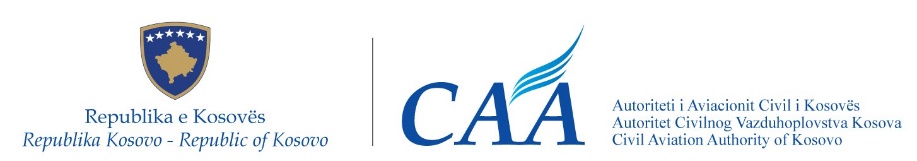 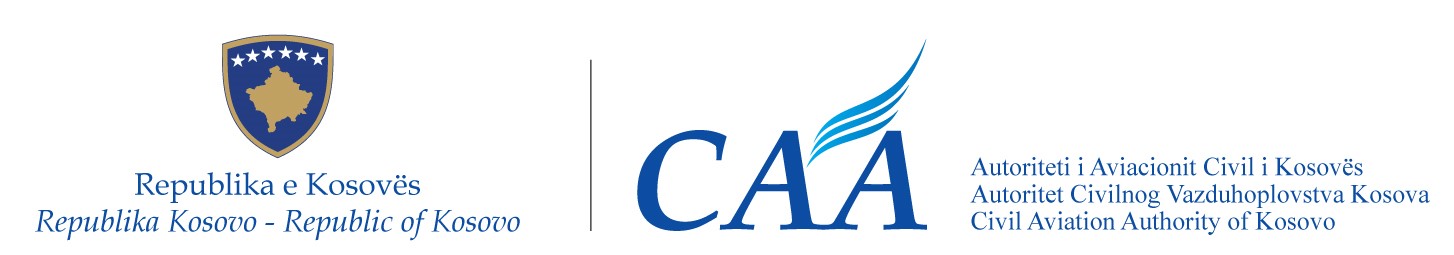 